МУНИЦИПАЛЬНОЕ БЮДЖЕТНОЕ ОБЩЕОБРАЗОВАТЕЛЬНОЕ УЧРЕЖДЕНИЕ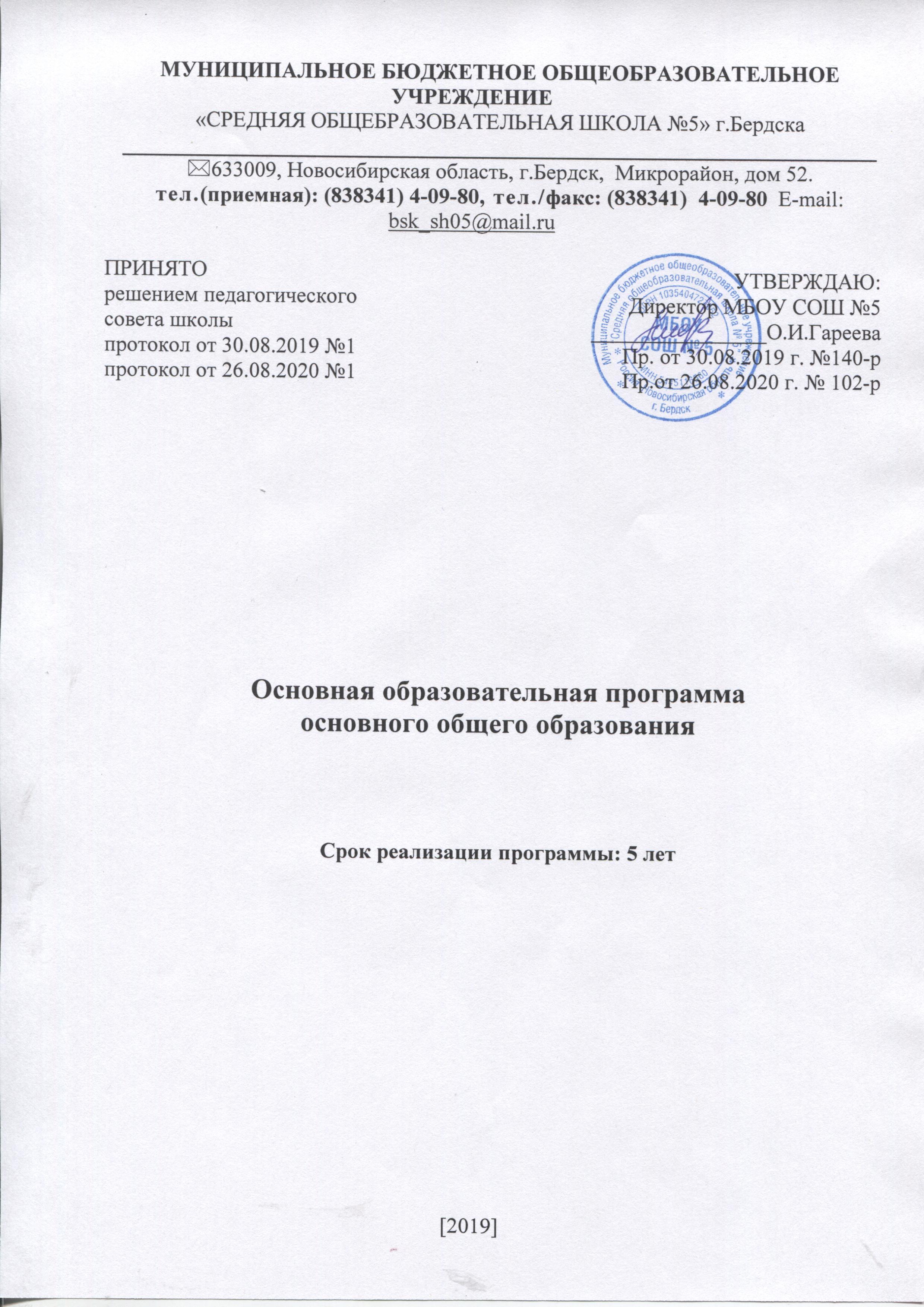 «СРЕДНЯЯ ОБЩЕБРАЗОВАТЕЛЬНАЯ ШКОЛА №5» г.Бердска_____________________________________________________________________633009, Новосибирская область, г.Бердск,  Микрорайон, дом 52.тел.(приемная): (838341) 4-09-80, тел./факс: (838341)  4-09-80  E-mail: bsk_sh05@mail.ruОсновная образовательная программаосновного общего образованияСрок реализации программы: 5 лет[2019]Содержание1.	ЦЕЛЕВОЙ РАЗДЕЛ	51.1.	Пояснительная записка	51.2.	Планируемые результаты освоения обучающимися основной образовательной программы основного общего образования	101.2.1.	Общие положения	101.2.2.	Ведущие целевые установки и основные ожидаемые результаты	131.2.3.	Планируемые результаты освоения учебных и междисциплинарных программ	161.2.3.1.	Формирование универсальных учебных действий	161.2.3.2.	Формирование ИКТ-компетентности обучающихся	221.2.3.3.	Основы учебно-исследовательской и проектной деятельности	261.2.3.4.	Стратегии смыслового чтения и работа с текстом	271.2.3.5.	Русский язык	301.2.3.6.	Родной язык	371.2.3.7.	Литература.	431.2.3.8.	Родная литература	451.2.3.9.	Иностранный язык	491.2.3.10.	Второй иностранный язык	531.2.3.11.	История России. Всеобщая история	561.2.3.12.	Обществознание	591.2.3.13.	География	651.2.3.14.	Основы духовно-нравственной культуры народов России	701.2.3.15.	Математика. Алгебра. Геометрия	701.2.3.16.	Информатика	751.2.3.17.	Физика	781.2.3.18.	Биология	821.2.3.19.	Химия	841.2.3.20.	Изобразительное искусство	881.2.3.21.	Музыка	911.2.3.22.	Технология	921.2.3.23.	Физическая культура	951.2.3.24.	Основы безопасности жизнедеятельности	971.2.4.	Критерии сформированности предметных результатов освоения основной образовательной программы основного общего образования	1011.3.	Система оценки достижения планируемых результатов освоения основной образовательной программы основного общего  образования	1011.3.1.	Общие положения	1011.3.2.	Особенности оценки личностных, метапредметных и предметных результатов	1051.3.3.	Система внутришкольного мониторинга образовательных достижений	1081.3.4.	Итоговая оценка выпускника и её использование при переходе от основного к среднему общему образованию	1101.3.5.	Оценка результатов деятельности МБОУ СОШ №5	1112.	СОДЕРЖАТЕЛЬНЫЙ РАЗДЕЛ	1122.1.	Программа развития универсальных учебных действий у обучающихся на ступени основного общего образования	1122.1.1.	Пояснительная записка	1122.1.2.	Планируемые результаты усвоения обучающимися универсальных учебных действий	1132.1.3.	Понятие, функции, состав и характеристика универсальных учебных действий на ступени основного общего образования	1132.1.4.	Связь универсальных учебных действий с содержанием учебных предметов	1172.1.5.	Условия и средства формирования универсальных учебных действий	1242.1.6.	Программа учебно-исследовательской и проектной деятельности учащихся	1302.1.7.	Организация учебной деятельности по формированию и развитию ИКТ-компетентности обучающихся	1422.1.8.	Методика и инструментарий мониторинга универсальных учебных действий	1472.1.9.	Система оценки деятельности МБОУ СОШ №5 по формированию и развитию универсальных учебных действий у обучающихся	1482.2.	Программы отдельных учебных предметов, курсов	1502.2.1.	Общие положения	1502.2.2.	Основное содержание учебных предметов на ступени основного общего образования	1512.2.2.1.	Русский язык	1512.2.2.2.	Родной русский язык	1572.2.2.3.	Литература	1662.2.2.4.	Родная литература	1772.2.2.5.	Иностранный язык	1812.2.2.6.	История России. Всеобщая история.	1932.2.2.7.	Обществознание.	2032.2.2.8.	География	2062.2.2.9.	Основы духовно-нравственной культуры народов России	2142.2.2.10.	Математика. Алгебра. Геометрия	2162.2.2.11.	Информатика	2202.2.2.12.	Физика	2232.2.2.13.	Биология	2252.2.2.14.	Химия	2302.2.2.15.	Изобразительное искусство	2322.2.2.16.	Музыка	2332.2.2.17.	Технология	2342.2.2.18.	Физическая культура	2352.2.2.19.	Основы безопасности жизнедеятельности	2372.3.	Программа воспитания и социализации обучающихся на ступени основного общего  образования.	2392.3.1.	Цель и задачи воспитания и социализации обучающихся	2432.3.2.	Основные направления и ценностные основы воспитания и социализации обучающихся МБОУ СОШ №5 г. Бердска	2462.3.3.	Принципы и особенности организации содержания воспитания и социализации обучающихся МБОУ СОШ №5	2512.3.4.	Основное содержание воспитания и социализации обучающихся  МБОУ СОШ №5	2552.3.5.	Виды деятельности и формы занятий с обучающимися МБОУ СОШ №5	2612.3.6.	Совместная деятельность образовательного учреждения с предприятиями, общественными организациями, системой дополнительного образования, иными социальными субъектами по социализации обучающихся.	2802.3.7.	Основные формы организации педагогической поддержки социализации обучающихся.	2822.3.8.	Организация работы по формированию экологически целесообразного, здорового и безопасного образа жизни	2872.3.9.	Деятельность образовательного учреждения в области непрерывного экологического здоровьесберегающего образования обучающихся МБОУ СОШ №5	2932.3.10.	Планируемые  личностные результаты воспитания и социализации обучающихся  МБОУ СОШ №5	2972.3.11.	Мониторинг эффективности реализации образовательным учреждением Программы воспитания и социализации обучающихся МБОУ СОШ №5	2992.3.12.	Методологический инструментарий мониторинга воспитания и социализации обучающихся МБОУ СОШ №5	3002.4.	Программа коррекционной работы	3033.	ОРГАНИЗАЦИОННЫЙ РАЗДЕЛ	3123.1.	Учебный план основного общего образования	3123.1.1.	План внеурочной деятельности в Приложении	3233.2.	Система условий реализации основной образовательной программы	3313.2.1.	Кадровые условия реализации основной образовательной программы основного общего образования	3313.2.2.	Психолого-педагогические условия реализации основной образовательной программы основного общего образования	3323.2.3.	Финансовое обеспечение реализации основной образовательной программы основного общего образования	3383.2.4.	Материально-технические условия реализации основной образовательной программы	3423.2.5.	Информационно-методические условия реализации основной образовательной программы основного общего образования	345ЦЕЛЕВОЙ РАЗДЕЛПояснительная запискаОсновная образовательная программа основного общего образования (далее ООП ООО) МБОУ СОШ №5 является управленческим документом и разработана на основе:     - Федерального закона от 29.12.2012 №273-ФЗ «Об образовании в Рос    сийской Федерации»; Федерального государственного образовательного стандарта основного общего образования (далее — ФГОС ООО), утверждённого приказом Минобрнауки России от 17.12.2010 № 1897; постановления Главного государственного санитарного врача РФ от 29.12.2010 №189 об утверждении СанПиН 2.4.2.2821-10 «Санитарно-эпидемиологические требования к условиям и организации обучения в общеобразовательных учреждениях» (с изменениями и дополнениями);    Приказа Министерства образования и науки РФ от 30.08.2013 №1015 «Об утверждении Порядка организации и осуществления образовательной деятельности по основным общеобразовательным программам - образовательным программам начального общего, основного общего и среднего общего образования» (с изменениями и дополнениями»); Примерной основной образовательной программы основного общего образования (в редакции протокола № 3/15 от 28.10.2015 федерального учебнометодического объединения по общему образованию);             - Устава МБОУ СОШ №5. Программа позволяет педагогическому коллективу  понять смысл образовательной деятельности в МБОУ СОШ №5, планировать и осуществлять свою деятельность в соответствии с Программой, решать проблемы преемственности начального общего и основного общего образования; знать о достигнутых результатах и реализовать планируемые изменения.Родителям Программа даёт представление о целях, содержании, организации и предполагаемых результатах деятельности ОУ по достижению каждым обучающимся образовательных результатов, что позволит им сделать осознанный выбор образовательного учреждения для ребенка, определить степень своего участия в управлении образовательным процессом и меру ответственности за результаты обучения детей.  Программа направлена на удовлетворение потребностей: обучающихся – в доступном качественном образовании, обеспечивающем развитие и самоопределение на основе усвоения традиций и ценностей культуры, в программах обучения, стимулирующих развитие познавательных и творческих возможностей личности; родителей – в социальной и психологической защите детей, их адаптации к условиям меняющейся социальной ситуации;общества и государства — в реализации программ развития личности, направленных на формирование способностей к продуктивной творческой деятельности в сфере науки, культуры, общественных отношений, которые обеспечат в будущем становление интеллектуальной элиты.Программа создана с учетом особенностей и традиций МБОУ СОШ №5, в основу деятельности которого положены современная концепция развития качества образования.  Миссия МБОУ СОШ№5 дифференцируется по отношению к различным субъектам: по отношению к детям и их родителям - обеспечение качественного  общего образования, ориентированного на личностное развитие ребенка; по отношению к профессиональному сообществу - инициирование новых перспективных образовательных проектов; по отношению к системе образования - разработка инновационной модели деятельности образовательного учреждения на основе интеграции урочных и внеурочных форм деятельности. МБОУ СОШ № 5 расположена в районе интенсивной застройки, поэтому контингент обучающихся постоянно меняется. Значительную часть родителей обучающихся составляют люди со средне-специальным, основным общими средним общим образованием, около 20% - неполные семьи, в них проживает более 200 обучающихся, что отражается на результатах образовательной деятельности. В группе «особого педагогического наблюдения» - около 7% обучающихся, на разных видах учёта состоит около 2 % обучающихся. Более 20% обучающихся активно участвуют в олимпиадах, конкурсах и конференциях разного уровня, спортивной деятельностью охвачено около 60 %. Цели и задачи реализации образовательной программы:достижение выпускниками планируемых результатов: знаний, умений, навыков, компетенций и компетентностей, определяемых личностными, семейными, общественными, государственными потребностями и возможностями обучающегося среднего школьного возраста, индивидуальными особенностями его развития и состояния здоровья; создание благоприятных условий для становления и развития личности в её индивидуальности, самобытности, уникальности, неповторимости путем эффективного использования ресурсов образовательного учреждения и общества в социально-экономических реалиях города Бердска и в соответствии с программой развития МБОУ СОШ №5.обеспечение преемственности начального общего, основного общего, среднего общего образования;обеспечение доступности получения качественного основного общего образования, достижение планируемых результатов освоения основной образовательной программы основного общего образования всеми обучающимися, в том числе детьми с ограниченными возможностями здоровья;установление требований к воспитанию и социализации обучающихся как части образовательной программы и соответствующему усилению воспитательного потенциала школы, обеспечению индивидуализированного психолого-педагогического сопровождения каждого обучающегося, формированию образовательного базиса, основанного не только на знаниях, но и на соответствующем культурном уровне развития личности, созданию необходимых условий для её самореализации;обеспечение эффективного сочетания урочных и внеурочных форм организации образовательного процесса, взаимодействия всех его участников; организация поддержки учебных (урочных и внеурочных), внешкольных и внеучебных образовательных достижений школьников, их проектов и социальной практики;взаимодействие образовательного учреждения при реализации основной образовательной программы с социальными партнёрами;выявление и развитие способностей обучающихся, в том числе одарённых детей, детей с ограниченными возможностями здоровья, их профессиональных склонностей через систему клубов, секций, студий и кружков, организацию общественно полезной деятельности, в том числе социальной практики, с использованием возможностей образовательных учреждений дополнительного образования детей;организация интеллектуальных и творческих соревнований, научно-технического творчества, проектной и учебно-исследовательской деятельности;участие обучающихся, их родителей (законных представителей), педагогических работников и общественности в проектировании и развитии внутришкольной социальной среды, школьного уклада;организация социального и учебно-исследовательского проектирования, профессиональной ориентации обучающихся при поддержке педагогов, психолога, социального педагога, в сотрудничестве с базовыми предприятиями, учреждениями профессионального образования города Бердска;сохранение и укрепление физического, психологического и социального здоровья обучающихся, обеспечение их безопасности.Комплексное решение названных задач, предусмотренное данной  программой основного общего образования, обеспечивается  реализацией системно-деятельностного подхода, который предполагает:воспитание и развитие качеств личности, отвечающих требованиям информационного общества, инновационной экономики, задачам построения российского гражданского общества на основе принципов толерантности, диалога культур и уважения его многонационального, поликультурного состава;формирование соответствующей целям общего образования социальной среды развития обучающихся в системе образования, переход к стратегии социального проектирования и конструирования на основе разработки содержания и технологий образования, определяющих пути и способы достижения желаемого уровня (результата) личностного и познавательного развития обучающихся;ориентацию на достижение цели и основного результата образования — развитие на основе освоения универсальных учебных действий, познания и освоения мира личности обучающегося, его активной учебно-познавательной деятельности, формирование его готовности к саморазвитию и непрерывному образованию;признание решающей роли содержания образования, способов организации образовательной деятельности и учебного сотрудничества в достижении целей личностного и социального развития обучающихся;учёт индивидуальных возрастных, психологических и физиологических особенностей обучающихся, роли, значения видов деятельности и форм общения при построении образовательного процесса и определении образовательно-воспитательных целей и путей их достижения;разнообразие индивидуальных образовательных траекторий и индивидуального развития каждого обучающегося, в том числе одарённых детей, детей-инвалидов и детей с ограниченными возможностями здоровья.В связи с этим Программа, прежде всего, опирается  на базовые достижения младшего  школьного возраста, а именно:наличие у младшего школьника  предметных и универсальных способов действий, позволяющих выпускнику начальной школы в коллективных формах решать как  учебные, так и внеучебные задачи;способность к инициативному поиску построения средств выполнения  предлагаемых  учителем заданий и  к пробе их применения;сформированность адекватной и автономной самооценки учебных  достижений;освоенность  самоконтроля выполнения  отдельных действий: соотнесение средств, условий и результатов выполнения задания;наличие содержательного и бесконфликтного  участия выпускников начальной школы в совместной  учебной работе  с одноклассниками как под руководством учителя (общеклассная  дискуссия), так и в относительной автономии от учителя (групповая работа);желание  и умение  учиться,  как способности человека обнаруживать, каких именно знаний и умений ему недостает для решения поставленной задачи, находить недостающие знания и осваивать недостающие умения.Основная образовательная программа учитывает психолого-педагогические особенности развития детей 11—15 лет:Переход от учебных действий, характерных для начальной школы, к овладению этой учебной деятельностью на ступени основной школы, к новой внутренней позиции обучающегося.	Направленность на самостоятельный познавательный поиск, постановку учебных целей, освоение и самостоятельное осуществление контрольных и оценочных действий, инициативу в организации учебного сотрудничества.Осуществление качественного преобразования учебных действий и переход к развитию способности проектирования собственной учебной деятельности и построение жизненных планов во временнóй перспективе.Развитие рефлексии общих способов действий и возможностей их переноса в различные учебно-предметные области:  моделирование, контроль, оценка и проектирование учебной деятельности.Формирование научного типа мышления.	Ориентация  на общекультурные образцы, нормы, эталоны и закономерности взаимодействия с окружающим миром.Овладение коммуникативными средствами и способами организации кооперации и сотрудничества.	Развитие учебного сотрудничества с учителем и сверстниками.Изменение формы организации учебной деятельности и учебного сотрудничества.При составлении Программы учитывалось, что переход обучающегося в основную школу совпадает с предкритической фазой развития ребёнка — переходом к кризису младшего подросткового возраста (11—13 лет, 5—7 классы), характеризующемуся началом перехода от детства к взрослости, при котором центральным и специфическим новообразованием в личности подростка является возникновение и развитие у него самосознания — представления о том, что он уже не ребёнок, т. е. чувства взрослости, а также внутренней переориентацией подростка с правил и ограничений, связанных с моралью послушания, на нормы поведения взрослых. Второй этап подросткового развития (14—15 лет, 8—9 классы) характеризуется:бурным, скачкообразным характером развития, т. е. происходящими за сравнительно короткий срок многочисленными качественными изменениями прежних особенностей, интересов и отношений ребёнка, появлением у подростка значительных субъективных трудностей и переживаний;стремлением подростка к общению и совместной деятельности со сверстниками;особой чувствительностью к морально-этическому «кодексу товарищества», в котором заданы важнейшие нормы социального поведения взрослого мира;процессом перехода от детства к взрослости, отражающимся в его характеристике как «переходного», «трудного» или «критического»;обострённой, в связи с возникновением чувства взрослости, восприимчивостью к усвоению норм, ценностей и способов поведения, которые существуют в мире взрослых и в их отношениях, порождающей интенсивное формирование на данном возрастном этапе нравственных понятий и убеждений, выработку принципов, моральное развитие личности;сложными поведенческими проявлениями, вызванными противоречием между потребностью в признании их взрослыми со стороны окружающих и собственной неуверенностью в этом (нормативный кризис с его кульминационной точкой подросткового кризиса независимости, проявляющегося в разных формах непослушания, сопротивления и протеста);изменением социальной ситуации развития — ростом информационных перегрузок и изменением характера и способа общения и социальных взаимодействий — объёмы и способы получения информации (СМИ, телевидение, Интернет).В связи с этим для реализации Программы определяется  нормативный срок – 5 лет (11-15 лет), который связан с двумя этапами возрастного развития:первый этап (пробно-поисковый) – 5-6 классы как образовательный переход от  младшего  школьного    к подростковому возрасту через пробы построения обучающимися индивидуальной образовательной траектории в зависимости от разных видов деятельности, обеспечивающий плавный и постепенный, безстрессовый переход обучающихся с одной ступени  образования на другую;второй этап (опыт действия) – 7-9 классы как этап самоопределения подростка через опробования себя в разных видах деятельности, координацию разных учебных предметов, построение индивидуальных образовательных маршрутов (траекторий) в разных видах деятельности, наличие личностно значимых  образовательных событий, что должно привести к становлению позиции как особого способа  рассмотрения вещей, удерживающего  разнообразие и границы возможный видений в учебном предмете (предметах).Основная образовательная программа содержит следующие разделы:Пояснительная записка;Планируемые результаты освоения обучающимися основной образовательной программы основного общего образования;Система оценки достижения планируемых результатов освоения основной образовательной программы основного общего образования;Программа развития  универсальных учебных действий на ступени основного общего образования;Программы отдельных учебных предметов, курсов;Программа  воспитания и социализации обучающихся;Программа коррекционной работы;Примерный учебный план;Система условий реализации основной образовательной программы.Планируемые результаты освоения обучающимися основной образовательной программы основного общего образованияОбщие положения Планируемые результаты освоения основной образовательной программы основного общего образования представляют собой систему ведущих целевых установок и ожидаемых результатов освоения всех компонентов, составляющих содержательную основу образовательной программы. Они обеспечивают связь между требованиями Стандарта, образовательным процессом и системой оценки результатов освоения основной образовательной программы основного общего образования, выступая содержательной и критериальной основой для разработки программ учебных предметов, курсов, учебно-методической литературы, с одной стороны, и системы оценки — с другой. В соответствии с требованиями Стандарта система планируемых результатов — личностных, метапредметных и предметных — устанавливает и описывает классы учебно-познавательных и учебно-практических задач, которые осваивают учащиеся в ходе обучения, особо выделяя среди них те, которые выносятся на итоговую оценку, в том числе государственную итоговую аттестацию выпускников. Успешное выполнение этих задач требует от учащихся овладения системой учебных действий (универсальных и специфических для данного учебного предмета: личностных, регулятивных, коммуникативных, познавательных) с учебным материалом, и прежде всего с опорным учебным материалом, служащим основой для последующего обучения.Фактически личностные, метапредметные и предметные планируемые результаты устанавливают и описывают следующие обобщённые классы учебно-познавательных и учебно-практических задач, предъявляемых учащимся:1) учебно-познавательные задачи, направленные на формирование и оценку умений и навыков, способствующих освоению систематических знаний, в том числе:первичному ознакомлению, отработке и осознанию теоретических моделей и понятий (общенаучных и базовых для данной области знания), стандартных алгоритмов и процедур;выявлению и осознанию сущности и особенностей изучаемых объектов, процессов и явлений действительности (природных, социальных, культурных, технических и др.) в соответствии с содержанием конкретного учебного предмета, созданию и использованию моделей изучаемых объектов и процессов, схем;выявлению и анализу существенных и устойчивых связей и отношений между объектами и процессами;2) учебно-познавательные задачи, направленные на формирование и оценку навыка самостоятельного приобретения, переноса и интеграции знаний как результата использования знако-символических средств и/или логических операций сравнения, анализа, синтеза, обобщения, интерпретации, оценки, классификации по родовидовым признакам, установления аналогий и причинно-следственных связей, построения рассуждений, требующие от учащихся более глубокого понимания изученного и/или выдвижения новых для них идей, иной точки зрения, создания или исследования новой информации, преобразования известной информации, представления её в новой форме, переноса в иной контекст и т. п.;3) учебно-практические задачи, направленные на формирование и оценку навыка разрешения проблем/проблемных ситуаций, требующие принятия решения в ситуации неопределённости, например, выбора или разработки оптимального либо наиболее эффективного решения, создания объекта с заданными свойствами, установления закономерностей или «устранения неполадок» и т. п.;4) учебно-практические задачи, направленные на формирование и оценку навыка сотрудничества, требующие совместной работы в парах или группах с распределением ролей/функций и разделением ответственности за конечный результат;5) учебно-практические задачи, направленные на формирование и оценку навыка коммуникации, требующие создания письменного или устного текста/высказывания с заданными параметрами: коммуникативной задачей, темой, объёмом, форматом (например, сообщения, комментария, пояснения, призыва, инструкции, текста-описания или текста-рассуждения, формулировки и обоснования гипотезы, устного или письменного заключения, отчёта, оценочного суждения, аргументированного мнения и т. п.);6) учебно-практические и учебно-познавательные задачи, направленные на формирование и оценку навыка самоорганизации и саморегуляции, наделяющие учащихся функциями организации выполнения задания: планирования этапов выполнения работы, отслеживания продвижения в выполнении задания, соблюдения графика подготовки и предоставления материалов, поиска необходимых ресурсов, распределения обязанностей и контроля качества выполнения работы;7) учебно-практические и учебно-познавательные задачи, направленные на формирование и оценку навыка рефлексии, что требует от обучающихся самостоятельной оценки или анализа собственной учебной деятельности с позиций соответствия полученных результатов учебной задаче, целям и способам действий, выявления позитивных и негативных факторов, влияющих на результаты и качество выполнения задания и/или самостоятельной постановки учебных задач (например, что надо изменить, выполнить по-другому, дополнительно узнать и т. п.);8) учебно-практические и учебно-познавательные задачи, направленные на формирование ценностно-смысловых установок, что требует от обучающихся выражения ценностных суждений и/или своей позиции по обсуждаемой проблеме на основе имеющихся представлений о социальных и/или личностных ценностях, нравственно-этических нормах, эстетических ценностях, а также аргументации (пояснения или комментария) своей позиции или оценки;9) учебно-практические и учебно-познавательные задачи, направленные на формирование и оценку ИКТ-компетентности обучающихся, требующие педагогически целесообразного использования ИКТ в целях повышения эффективности процесса формирования всех перечисленных выше ключевых навыков (самостоятельного приобретения и переноса знаний, сотрудничества и коммуникации, решения проблем и самоорганизации, рефлексии и ценностно-смысловых ориентаций), а также собственно навыков использования ИКТ.В соответствии с реализуемой ФГОС ООО деятельностной парадигмой образования система планируемых результатов строится на основе уровневого подхода: выделения ожидаемого уровня актуального развития большинства обучающихся и ближайшей перспективы их развития. Такой подход позволяет определять динамическую картину развития обучающихся, поощрять продвижения обучающихся, выстраивать индивидуальные траектории движения с учётом зоны ближайшего развития ребёнка.В структуре планируемых результатов выделяются:1) Ведущие целевые установки и основные ожидаемые результаты основного общего образования, описывающие основной, сущностный вклад каждой изучаемой программы в развитие личности обучающихся, их способностей. Этот блок результатов отражает такие общие цели образования, как формирование ценностно-смысловых установок, развитие интереса, целенаправленное формирование и развитие познавательных потребностей и способностей обучающихся средствами различных предметов.2) Планируемые результаты освоения учебных и междисциплинарных программ. Эти результаты приводятся в блоках «Выпускник научится» (учебные задачи, построенные на опорном учебном материале, овладение которыми принципиально необходимо для успешного обучения и социализации и которые в принципе могут быть освоены подавляющим большинством обучающихся при условии специальной целенаправленной работы учителя) и «Выпускник получит возможность научиться» (планируемые результаты, характеризующие систему учебных действий в отношении знаний, умений, навыков, расширяющих и углубляющих понимание опорного учебного материала или выступающих как пропедевтика для дальнейшего изучения данного предмета. Уровень достижений, соответствующий планируемым результатам этой группы, могут продемонстрировать только отдельные мотивированные и способные обучающиеся)  к каждому разделу учебной программы. Они описывают примерный круг учебно-познавательных и учебно-практических задач, который предъявляется обучающимся в ходе изучения каждого раздела программы.В МБОУ СОШ №5 на ступени основного общего образования устанавливаются планируемые результаты освоения:четырёх междисциплинарных учебных программ — «Формирование универсальных учебных действий», «Формирование ИКТ-компетентности обучающихся», «Основы учебно-исследовательской и проектной деятельности» и «Основы смыслового чтения и работа с текстом»;учебных программ по всем предметам — «Русский язык. Родной язык», «Литература. Родная литература», «Иностранный язык», «История России», «Всеобщая история», «Обществознание», «География», «Математика», «Алгебра», «Геометрия», «Информатика», «Физика», «Биология», «Химия», «Изобразительное искусство», «Музыка», «Технология», «Физическая культура», «Основы безопасности жизнедеятельности», а также элективных курсов, курсов и предметов, относящихся к части, формируемой участниками образовательного процесса.Ведущие целевые установки и основные ожидаемые результатыВ МБОУ СОШ №5 в результате изучения всех без исключения предметов основной школы получат дальнейшее развитие личностные, регулятивные, коммуникативные и познавательные универсальные учебные действия, учебная (общая и предметная) и общепользовательская ИКТ-компетентность обучающихся, составляющие психолого-педагогическую и инструментальную основы формирования способности и готовности к освоению систематических знаний, их самостоятельному пополнению, переносу и интеграции; способности к сотрудничеству и коммуникации, решению личностно и социально значимых проблем и воплощению решений в практику, способности к самоорганизации, саморегуляции и рефлексии.В процессе обучения в основной школе:у выпускников будут заложены основы формально-логического мышления, рефлексии, что будет способствовать порождению нового типа познавательных интересов; расширению и переориентации рефлексивной оценки собственных возможностей — за пределы учебной деятельностив сферу самосознания; формированию способности к целеполаганию, самостоятельной постановке новых учебных задач и проектированию собственной учебной деятельности;обучающиеся приобретут опыт проектной деятельности как особой формы учебной работы, способствующей воспитанию самостоятельности, инициативности, ответственности, повышению мотивации и эффективности учебной деятельности; в ходе реализации исходного замысла на практическом уровне овладеют умением выбирать адекватные стоящей задаче средства, принимать решения, в том числе и в ситуациях неопределённости. Они получат возможность развить способность к разработке нескольких вариантов решений, к поиску нестандартных решений, поиску и осуществлению наиболее приемлемого решения.обучающиеся освоят умение оперировать гипотезами как отличительным инструментом научного рассуждения, приобретут опыт решения интеллектуальных задач на основе мысленного построения различных предположений и их последующей проверки; у обучающихся будут заложены потребность вникать в суть изучаемых проблем, ставить вопросы, затрагивающие основы знаний, личный, социальный, исторический жизненный опыт; основы критического отношения к знанию, жизненному опыту; основы ценностных суждений и оценок; продвигаться в установлении взаимопонимания между отдельными людьми и культурами; основы понимания принципиальной ограниченности знания, существования различных точек зрения, взглядов, характерных для разных социокультурных сред и эпох;обучающиеся овладеют чтением как средством осуществления своих дальнейших планов: продолжения образования и самообразования, осознанного планирования своего актуального и перспективного круга чтения, в том числе досугового, подготовки к трудовой и социальной деятельности; у выпускников будет сформирована потребность в систематическом чтении как средстве познания мира и себя в этом мире, гармонизации отношений человека и общества, создании образа «потребного будущего»учащиеся усовершенствуют технику чтения и приобретут устойчивый навык осмысленного чтения, получат возможность приобрести навык рефлексивного чтения; овладеют различными видамиитипамичтения: ознакомительным, изучающим, просмотровым, поисковым и выборочным; выразительным чтением; коммуникативным чтением вслух и про себя; учебным и самостоятельным чтением; овладеют основными стратегиями чтения художественных и других видов текстов и будут способны выбрать стратегию чтения, отвечающую конкретной учебной задаче.В сфере развития личностных универсальных учебных действий приоритетное внимание будет уделятся формированию:основ гражданской идентичности личности (включая когнитивный, эмоционально-ценностный и поведенческий компоненты);основ социальных компетенций (включая ценностно-смысловые установки и моральные нормы, опыт социальных и межличностных отношений, правосознание);готовности и способности к переходу к самообразованию на основе учебно-познавательной мотивации, в том числе готовности к выбору направления профильного образования.В сфере развития регулятивных универсальных учебных действий приоритетное внимание будет уделятся формированию действий целеполагания, включая способность ставить новые учебные цели и задачи, планировать их реализацию, в том числе во внутреннем плане, осуществлять выбор эффективных путей и средств достижения целей, контролировать и оценивать свои действия как по результату, так и по способу действия, вносить соответствующие коррективы в их выполнение.Ведущим способом решения этой задачи является формирование способности к проектированию.В сфере развития коммуникативных универсальных учебных действий приоритетное внимание будет уделятся:формированию действий по организации и планированию учебного сотрудничества с учителем и сверстниками, умений работать в группе и приобретению опыта такой работы, практическому освоению морально-этических и психологических принципов общения и сотрудничества;практическому освоению умений, составляющих основу коммуникативной компетентности: ставить и решать многообразные коммуникативные задачи; действовать с учётом позиции другого и уметь согласовывать свои действия; устанавливать и поддерживать необходимые контакты с другими людьми; удовлетворительно владеть нормами и техникой общения; определять цели коммуникации, оценивать ситуацию, учитывать намерения и способы коммуникации партнёра, выбирать адекватные стратегии коммуникации; развитию речевой деятельности, приобретению опыта использования речевых средств для регуляции умственной деятельности, приобретению опыта регуляции собственного речевого поведения как основы коммуникативной компетентности.В сфере развития познавательных универсальных учебных действий приоритетное внимание будет уделяется:практическому освоению обучающимисяоснов проектно-исследовательской деятельности;развитию стратегий смыслового чтения и работе с информацией;практическому освоению методов познания, используемых в различных областях знания и сферах культуры, соответствующего им инструментария и понятийного аппарата, регулярному обращению в учебном процессе к использованию общеучебных умений, знаково-символических средств, широкого спектра логических действий и операций.При изучении учебных предметов обучающиеся усовершенствуют приобретённые на первой ступени навыки работы с информацией и пополнят их. Они смогут работать с текстами, преобразовывать и интерпретировать содержащуюся в них информацию, в том числе:систематизировать, сопоставлять, анализировать, обобщать и интерпретировать информацию, содержащуюся в готовых информационных объектах;выделять главную и избыточную информацию, выполнять смысловое свёртывание выделенных фактов, мыслей; представлять информацию в сжатой словесной форме (в виде плана или тезисов) и в наглядно-символической форме (в виде таблиц, графических схем и диаграмм, карт понятий — концептуальных диаграмм, опорных конспектов);заполнять и дополнять таблицы, схемы, диаграммы, тексты.Обучающиеся усовершенствуют навык поиска информации в компьютерных и некомпьютерных источниках информации, приобретут навык формулирования запросов и опыт использования поисковых машин. Они научатся осуществлять поиск информации в Интернете, школьном информационном пространстве, базах данных и на персональном компьютере с использованием поисковых сервисов, строить поисковые запросы в зависимости от цели запроса и анализировать результаты поиска.Обучающиеся приобретут потребность поиска дополнительной информации для решения учебных задач и самостоятельной познавательной деятельности; освоят эффективные приёмы поиска, организации и хранения информации на персональном компьютере, в информационной среде учреждения и в Интернете; приобретут первичные навыки формирования и организации собственного информационного пространства.Они усовершенствуют умение передавать информацию в устной форме, сопровождаемой аудиовизуальной поддержкой, и в письменной форме гипермедиа (т. е. сочетания текста, изображения, звука, ссылок между разными информационными компонентами).Обучающиеся смогут использовать информацию для установления причинно-следственных связей и зависимостей, объяснений и доказательств фактов в различных учебных и практических ситуациях, ситуациях моделирования и проектирования.Выпускники получат возможность научиться строить умозаключения и принимать решения на основе самостоятельно полученной информации, а также освоить опыт критического отношения к получаемой информации на основе её сопоставления с информацией из других источников и с имеющимся жизненным опытом.Планируемые результаты освоения учебных и междисциплинарных программФормирование универсальных учебных действийЛичностные универсальные учебные действияВ результате реализации Программы на переходном этапе (5-6 классы) планируется получить следующие личностные результаты:представление о территории и границах России;знание государственной символики (герб, флаг, гимн), знание государственных праздников;знание о своей этнической принадлежности;ориентация в системе моральных норм и ценностей и их иерархизация;признание высокой ценности жизни во всех её проявлениях;знание основ здорового образа жизни и здоровьесберегающих технологий;знание правил поведения в чрезвычайных ситуациях;эмоционально положительное принятие своей этнической идентичности;доброжелательное отношение к окружающим;уважение к ценностям семьи, любовь к природе, признание ценности здоровья, своего и других людей, оптимизм в восприятии мира;позитивная моральная самооценка и моральные чувства — чувство гордости при следовании моральным нормам, переживание стыда и вины при их нарушении;готовность и способность к участию в школьном самоуправлении в пределах возрастных компетенций;Учащиеся получат возможность для формирования:выраженной устойчивой учебно-познавательной мотивации и интереса к учению;готовности к самообразованию и самовоспитанию;адекватной позитивной самооценки и Я-концепции;эмпатии как осознанного понимания и сопереживания чувствам других, выражающейся в поступках, направленных на помощь и обеспечение благополучия.В результате реализации Программы на втором этапе (7-9 классы) наряду с развитием результатов первого этапа у выпускников будут сформированы:историко-географический образ, включая представление о территории и границах России, её географических особенностях; знание основных исторических событий развития государственности и общества; образ социально-политического устройства — представление о государственной организации России;знание положений Конституции РФ, основных прав и обязанностей гражданина, ориентация в правовом пространстве государственно-общественных отношений;освоение национальных ценностей, традиций, культуры, знание о народах и этнических группах России; понимание конвенционального характера морали;основы социально-критического мышления, ориентация в особенностях социальных отношений и взаимодействий, установление взаимосвязи между общественными и политическими событиями;экологическое сознание, признание высокой ценности жизни во всех её проявлениях; знание основных принципов и правил отношения к природе; гражданский патриотизм, любовь к Родине, чувство гордости за свою страну;уважение к истории, культурным и историческим памятникам;уважение к другим народам России и мира и принятие их, межэтническая толерантность, готовность к равноправному сотрудничеству;уважение к личности и её достоинству, нетерпимость к любым видам насилия и готовность противостоять им;потребность в самовыражении и самореализации, социальном признании;готовность и способность к участию в школьном самоуправлении в пределах возрастных компетенций (дежурство в школе и классе, участие в детских и молодёжных общественных организациях, школьных и внешкольных мероприятиях);готовность и способность к выполнению норм и требований школьной жизни, прав и обязанностей ученика;умение вести диалог на основе равноправных отношений и взаимного уважения и принятия; умение конструктивно разрешать конфликты;готовность и способность к выполнению моральных норм в отношении взрослых и сверстников в школе, дома, во внеучебных видах деятельности;потребность в участии в общественной жизни ближайшего социального окружения, общественно полезной деятельности;умение строить жизненные планы с учётом конкретных социально-исторических, политических и экономических условий;устойчивый познавательный интерес и становление смыслообразующей функции познавательного мотива;готовность к выбору профильного образования.Выпускник получит возможность для формирования:компетентности в реализации основ гражданской идентичности в поступках и деятельности;морального сознания на конвенциональном уровне, способности к решению моральных дилемм на основе учёта позиций участников дилеммы, ориентации на их мотивы и чувства; устойчивое следование в поведении моральным нормам и этическим требованиям;эмпатии как осознанного понимания и сопереживания чувствам других, выражающейся в поступках, направленных на помощь и обеспечение благополучия.Регулятивные универсальные учебные действияНа первом этапе (5-6 классы) реализации Программы учащийся научится:целеполаганию, включая постановку новых целей, преобразование практической задачи в познавательную;самостоятельно анализировать условия достижения цели на основе учёта выделенных учителем ориентиров действия в новом учебном материале;планировать пути достижения целей;устанавливать целевые приоритеты; уметь самостоятельно контролировать своё время и управлять им;Учащийся получит возможность научиться:самостоятельно ставить новые учебные цели и задачи;выделять альтернативные способы достижения цели и выбирать наиболее эффективный способ;основам саморегуляции в учебной и познавательной деятельности в форме осознанного управления своим поведением и деятельностью, направленной на достижение поставленных целей;осуществлять познавательную рефлексию в отношении действий по решению учебных и познавательных задач;основам саморегуляции эмоциональных состояний;прилагать волевые усилия и преодолевать трудности и препятствия на пути достижения целей.В результате реализации Программы на втором этапе (7-9 классы) наряду с развитием результатов первого этапа  выпускник научится:принимать решения в проблемной ситуации на основе переговоров;осуществлять констатирующий и предвосхищающий контроль по результату и по способу действия; актуальный контроль на уровне произвольного внимания;адекватно самостоятельно оценивать правильность выполнения действия и вносить необходимые коррективы в исполнение как в конце действия, так и по ходу его реализации;основам прогнозирования как предвидения будущих событий и развития процесса.Выпускник получит возможность научиться:построению жизненных планов во временной перспективе;при планировании достижения целей самостоятельно, полно и адекватно учитывать условия и средства их достижения; адекватно оценивать объективную трудность как меру фактического или предполагаемого расхода ресурсов на решение задачи;адекватно оценивать свои возможности достижения цели определённой сложности в различных сферах самостоятельной деятельности;Коммуникативные универсальные учебные действияНа первом этапе (5-6 классы) реализации Программы учащийся научится:учитывать разные мнения и стремиться к координации различных позиций в сотрудничестве;формулировать собственное мнение и позицию, аргументировать и координировать её с позициями партнёров в сотрудничестве при выработке общего решения в совместной деятельности;задавать вопросы, необходимые для организации собственной деятельности и сотрудничества с партнёром;осуществлять взаимный контроль и оказывать в сотрудничестве необходимую взаимопомощь;адекватно использовать речь для планирования и регуляции своей деятельности;адекватно использовать речевые средства для решения различных коммуникативных задач; владеть устной и письменной речью; строить монологическое контекстное высказывание;использовать адекватные языковые средства для отображения своих чувств, мыслей, мотивов и потребностей.Учащийся получит возможность научиться:учитывать и координировать отличные от собственной позиции мнения других людей в сотрудничестве;учитывать разные мнения и интересы и обосновывать собственную позицию;продуктивно разрешать конфликты на основе учёта интересов и позиций всех участников, поиска и оценки альтернативных способов разрешения конфликтов; договариваться и приходить к общему решению в совместной деятельности, в том числе в ситуации столкновения интересов;брать на себя инициативу в организации совместного действия (деловое лидерство);вступать в диалог, а также участвовать в коллективном обсуждении проблем, участвовать в дискуссии и аргументировать свою позицию, владеть монологической и диалогической формами речи в соответствии с грамматическими и синтаксическими нормами родного языка;следовать морально-этическим и психологическим принципам общения и сотрудничества на основе уважительного отношения к партнёрам, внимания к личности другого, адекватного межличностного восприятия, готовности адекватно реагировать на нужды других, в частности оказывать помощь и эмоциональную поддержку партнёрам в процессе достижения общей цели совместной деятельности;устраивать эффективные групповые обсуждения и обеспечивать обмен знаниями между членами группы для принятия эффективных совместных решений; в совместной деятельности чётко формулировать цели группы и позволять её участникам проявлять собственную энергию для достижения этих целей.В результате реализации Программы на втором этапе (7-9 классы) наряду с развитием результатов первого этапа  выпускник научится:устанавливать и сравнивать разные точки зрения, прежде чем принимать решения и делать выбор;аргументировать свою точку зрения, спорить и отстаивать свою позицию не враждебным для оппонентов образом;осуществлять взаимный контроль и оказывать в сотрудничестве необходимую взаимопомощь;организовывать и планировать учебное сотрудничество с учителем и сверстниками, определять цели и функции участников, способы взаимодействия; планировать общие способы работы;осуществлять контроль, коррекцию, оценку действий партнёра, уметь убеждать;работать в группе — устанавливать рабочие отношения, эффективно сотрудничать и способствовать продуктивной кооперации; интегрироваться в группу сверстников и строить продуктивное взаимодействие со сверстниками и взрослыми;основам коммуникативной рефлексии;отображать в речи (описание, объяснение) содержание совершаемых действий как в форме громкой социализированной речи, так и в форме внутренней речи.Выпускник получит возможность научиться:учитывать разные мнения и интересы и обосновывать собственную позицию;понимать относительность мнений и подходов к решению проблемы;оказывать поддержку и содействие тем, от кого зависит достижение цели в совместной деятельности; осуществлять коммуникативную рефлексию как осознание оснований собственных действий и действий партнёра;в процессе коммуникации достаточно точно, последовательно и полно передавать партнёру необходимую информацию как ориентир для построения действия.Познавательные универсальные учебные действияНа первом этапе (5-6 классы) реализации Программы учащийся научится:основам реализации проектно-исследовательской деятельности;осуществлять расширенный поиск информации с использованием ресурсов библиотек и Интернета;осуществлять выбор наиболее эффективных способов решения задач в зависимости от конкретных условий;давать определение понятиям;устанавливать причинно-следственные связи;основам ознакомительного, изучающего, усваивающего и поискового чтения;структурировать тексты, включая умение выделять главное и второстепенное, главную идею текста, выстраивать последовательность описываемых событий.Учащийся получит возможность научиться:основам рефлексивного чтения;ставить проблему;выдвигать гипотезы о связях и закономерностях событий, процессов, объектов;организовывать учебное исследование с целью проверки гипотез;делать умозаключения (индуктивное и по аналогии) и выводы на основе аргументации.В результате реализации Программы на втором этапе (7-9 классы) наряду с развитием результатов первого этапа  выпускник научится:проводить наблюдение и эксперимент под руководством учителя;создавать и преобразовывать модели и схемы для решения задач;осуществлять логическую операцию установления родовидовых отношений, ограничение понятия;обобщать понятия — осуществлять логическую операцию перехода от видовых признаков к родовому понятию, от понятия с меньшим объёмом к понятию с большим объёмом;осуществлять сравнение, сериацию и классификацию, самостоятельно выбирая основания и критерии для указанных логических операций;строить классификацию на основе дихотомического деления (на основе отрицания);строить логическое рассуждение, включающее установление причинно-следственных связей;объяснять явления, процессы, связи и отношения, выявляемые в ходе исследования;работать с метафорами — понимать переносный смысл выражений, понимать и употреблять обороты речи, построенные на скрытом уподоблении, образном сближении слов.Выпускник получит возможность научиться:ставить проблему, аргументировать её актуальность;самостоятельно проводить исследование на основе применения методов наблюдения и эксперимента.Формирование ИКТ-компетентности обучающихся Обращение с устройствами ИКТВыпускник научится:подключать устройства ИКТ к электрическим и информационным сетям, использовать аккумуляторы;соединять устройства ИКТ (блоки компьютера, устройства сетей, принтер, проектор, сканер, измерительные устройства и т. д.) с использованием проводных и беспроводных технологий;правильно включать и выключать устройства ИКТ, входить в операционную систему и завершать работу с ней, выполнять базовые действия с экранными объектами (перемещение курсора, выделение, прямое перемещение, запоминание и вырезание);осуществлять информационное подключение к локальной сети и глобальной сети Интернет;входить в информационную среду образовательного учреждения, в том числе через Интернет, размещать в информационной среде различные информационные объекты;выводить информацию на бумагу, правильно обращаться с расходными материалами;соблюдать требования техники безопасности, гигиены, эргономики и ресурсосбережения при работе с устройствами ИКТ, в частности учитывающие специфику работы с различными экранами.Выпускник получит возможность научиться:осознавать и использовать в практической деятельности основные психологические особенности восприятия информации человеком.Примечание: результаты достигаются преимущественно в рамках предметов «Технология», «Информатика», а также во внеурочной деятельности.Фиксация изображений и звуковВыпускник научится:осуществлять фиксацию изображений и звуков в ходе процесса обсуждения, проведения эксперимента, природного процесса, фиксацию хода и результатов проектной деятельности;учитывать смысл и содержание деятельности при организации фиксации, выделять для фиксации отдельные элементы объектов и процессов, обеспечивать качество фиксации существенных элементов;выбирать технические средства ИКТ для фиксации изображений и звуков в соответствии с поставленной целью;проводить обработку цифровых фотографий с использованием возможностей специальных компьютерных инструментов, создавать презентации на основе цифровых фотографий;проводить обработку цифровых звукозаписей с использованием возможностей специальных компьютерных инструментов, проводить транскрибирование цифровых звукозаписей;осуществлять видеосъёмку и проводить монтаж отснятого материала с использованием возможностей специальных компьютерных инструментов.Выпускник получит возможность научиться:различать творческую и техническую фиксацию звуков и изображений;использовать возможности ИКТ в творческой деятельности, связанной с искусством;Примечание: результаты достигаются в рамках всех учебных предметов, а также во внеурочной деятельности.Создание письменных сообщенийВыпускник научится:создавать текст на русском языке с использованием клавиатурного письма;сканировать текст и осуществлять распознавание сканированного текста;осуществлять редактирование и структурирование текста в соответствии с его смыслом средствами текстового редактора;использовать средства орфографического и синтаксического контроля русского текста и текста на иностранном языке.Выпускник получит возможность научиться:создавать текст на иностранном языке с использованием клавиатурного письма;использовать компьютерные инструменты, упрощающие расшифровку аудиозаписей.Примечание: результаты достигаются преимущественно в рамках предметов «Русский язык», «Иностранный язык», «Литература», «История», а также во внеурочной деятельности.Создание графических объектовВыпускник научится:создавать различные геометрические объекты с использованием возможностей специальных компьютерных инструментов;создавать диаграммы различных видов (алгоритмические, концептуальные, классификационные, организационные, родства и др.) в соответствии с решаемыми задачами;создавать специализированные карты и диаграммы: географические, хронологические;создавать графические объекты проведением рукой произвольных линий с использованием специализированных компьютерных инструментов и устройств.Выпускник получит возможность научиться:создавать мультипликационные фильмы;создавать виртуальные модели трёхмерных объектов.Примечание: результаты достигаются преимущественно в рамках предметов «Технология», «Обществознание», «География», «История», «Математика», а также во внеурочной деятельности.Создание музыкальных и звуковых сообщенийВыпускник научится:использовать звуковые и музыкальные редакторы;использовать программы звукозаписи и микрофоны.Выпускник получит возможность научиться:использовать музыкальные редакторы для решения творческих задач.Примечание: результаты достигаются преимущественно в рамках предмета «Искусство», а также во внеурочной деятельности.Создание, восприятие и использование гипермедиасообщенийВыпускник научится:организовывать сообщения в виде линейного или включающего ссылки представления для самостоятельного просмотра через браузер;работать с особыми видами сообщений: диаграммами (алгоритмические, концептуальные, классификационные, организационные, родства и др.), картами (географические, хронологические) и спутниковыми фотографиями, в том числе в системах глобального позиционирования;проводить деконструкцию сообщений, выделение в них структуры, элементов и фрагментов; использовать при восприятии сообщений внутренние и внешние ссылки;формулировать вопросы к сообщению, создавать краткое описание сообщения; цитировать фрагменты сообщения;избирательно относиться к информации в окружающем информационном пространстве, отказываться от потребления ненужной информации.Выпускник получит возможность научиться:проектировать дизайн сообщений в соответствии с задачами и средствами доставки;понимать сообщения, используя при их восприятии внутренние и внешние ссылки, различные инструменты поиска, справочные источники (включая двуязычные).Примечание: результаты достигаются преимущественно в рамках предметов «Технология», «Литература», «Русский язык», «Иностранный язык», «Искусство», могут достигаться при изучении и других предметов.Коммуникация и социальное взаимодействиеВыпускник научится:выступать с аудиовидеоподдержкой, включая выступление перед дистанционной аудиторией;участвовать в обсуждении (аудиовидеофорум, текстовый форум) с использованием возможностей Интернета;использовать возможности электронной почты для информационного обмена;вести личный дневник (блог) с использованием возможностей Интернета;осуществлять образовательное взаимодействие в информационном пространстве образовательного учреждения (получение и выполнение заданий, получение комментариев, совершенствование своей работы, формирование портфолио);соблюдать нормы информационной культуры, этики и права; с уважением относиться к частной информации и информационным правам других людей.Выпускник получит возможность научиться:взаимодействовать в социальных сетях, работать в группе над сообщением (вики);участвовать в форумах в социальных образовательных сетях;взаимодействовать с партнёрами с использованием возможностей Интернета (игровое и театральное взаимодействие).Примечание: результаты достигаются в рамках всех предметов, а также во внеурочной деятельности.Поиск и организация хранения информации Выпускник научится:использовать различные приёмы поиска информации в Интернете, поисковые сервисы, строить запросы для поиска информации и анализировать результаты поиска;использовать приёмы поиска информации на персональном компьютере, в информационной среде учреждения и в образовательном пространстве;использовать различные библиотечные, в том числе электронные, каталоги для поиска необходимых книг;искать информацию в различных базах данных, создавать и заполнять базы данных, в частности использовать различные определители;формировать собственное информационное пространство: создавать системы папок и размещать в них нужные информационные источники, размещать информацию в Интернете.Выпускник получит возможность научиться:создавать и заполнять различные определители;использовать различные приёмы поиска информации в Интернете в ходе учебной деятельности. Примечание: результаты достигаются преимущественно в рамках предметов «История», «Литература», «Технология», «Информатика» и других предметов.Анализ информации, математическая обработка данных в исследованииВыпускник научится:вводить результаты измерений и другие цифровые данные для их обработки, в том числе статистической и визуализации;строить математические модели; проводить эксперименты и исследования в виртуальных лабораториях по естественным наукам, математике и информатике.Выпускник получит возможность научиться:проводить естественнонаучные и социальные измерения, вводить результаты измерений и других цифровых данных и обрабатывать их, в том числе статистически и с помощью визуализации;анализировать результаты своей деятельности и затрачиваемых ресурсов.Примечание: результаты достигаются преимущественно в рамках естественных наук, предметов «Обществознание», «Математика».Моделирование, проектирование и управлениеВыпускник научится:моделировать с использованием виртуальных конструкторов;конструировать и моделировать с использованием материальных конструкторов с компьютерным управлением и обратной связью;моделировать с использованием средств программирования;проектировать и организовывать свою индивидуальную и групповую деятельность, организовывать своё время с использованием ИКТ.Выпускник получит возможность научиться:проектировать виртуальные и реальные объекты и процессы, использовать системы автоматизированного проектирования.Примечание: результаты достигаются преимущественно в рамках естественных наук, предметов «Технология», «Математика», «Информатика», «Обществознание».Основы учебно-исследовательской и проектной деятельностиНа первом этапе (5-6 классы) реализации Программы учащийся научится:планировать и выполнять учебный проект;осуществлять  замысел будущей  деятельности (проекта);самостоятельно расширять границы собственных знаний и умений;проектировать через  решения проектных задач как прообразов будущей  проектной деятельности  старших подростков;отличать факты от суждений, мнений и оценок, критически относиться к суждениям, мнениям, оценкам.Обучающийся получит возможность научиться:самостоятельно задумывать, планировать и выполнять учебное исследование, учебный и социальный проект;использовать догадку, озарение, интуицию;целенаправленно и осознанно развивать свои коммуникативные способности, осваивать новые языковые средства;осознавать свою ответственность за достоверность полученных знаний, за качество выполненного проекта.В результате реализации Программы на втором этапе (7-9 классы) наряду с развитием результатов первого этапа  выпускник научится:планировать и выполнять учебное исследование и учебный проект, используя оборудование, модели, методы и приёмы, адекватные исследуемой проблеме;выбирать и использовать методы, релевантные рассматриваемой проблеме;распознавать и ставить вопросы, ответы на которые могут быть получены путём научного исследования, отбирать адекватные методы исследования, формулировать вытекающие из исследования выводы;использовать такие математические методы и приёмы, как абстракция и идеализация, доказательство, доказательство от противного, доказательство по аналогии, опровержение, контрпример, индуктивные и дедуктивные рассуждения, построение и исполнение алгоритма;использовать такие естественнонаучные методы и приёмы, как наблюдение, постановка проблемы, выдвижение «хорошей гипотезы», эксперимент, моделирование, использование математических моделей, теоретическое обоснование, установление границ применимости модели/теории;использовать некоторые методы получения знаний, характерные для социальных и исторических наук: постановка проблемы, опросы, описание, сравнительное историческое описание, объяснение, использование статистических данных, интерпретация фактов;ясно, логично и точно излагать свою точку зрения, использовать языковые средства, адекватные обсуждаемой проблеме;отличать факты от суждений, мнений и оценок, критически относиться к суждениям, мнениям, оценкам, реконструировать их основания; видеть и комментировать связь научного знания и ценностных установок, моральных суждений при получении, распространении и применении научного знания.Выпускник получит возможность научиться:использовать такие математические методы и приёмы, как перебор логических возможностей, математическое моделирование;использовать такие естественно-научные методы и приёмы, как абстрагирование от привходящих факторов, проверка на совместимость с другими известными фактами;использовать некоторые методы получения знаний, характерные для социальных и исторических наук: анкетирование, моделирование, поиск исторических образцов;использовать некоторые приёмы художественного познания мира: целостное отображение мира, образность, художественный вымысел, органическое единство общего особенного (типичного) и единичного, оригинальность.Стратегии смыслового чтения и работа с текстом Работа с текстом: поиск информации и понимание прочитанногоНа первом этапе (5-6 классы) реализации Программы учащийся научится:ориентироваться в содержании текста;определять главную тему, общую цель или назначение текста;выбирать из текста или придумать заголовок, соответствующий содержанию и общему смыслу текста;сопоставлять основные текстовые и внетекстовые компоненты;ставить перед собой цель чтения;работать с культурными текстами, излагающими разные позиции по вопросам в той или иной области знанияпонимать душевное состояние персонажей текста, сопереживать им.Ученик получит возможность научиться:анализировать изменения своего эмоционального состояния в процессе чтения, получения и переработки полученной информации и её осмысления.В результате реализации Программы на втором этапе (7-9 классы) наряду с развитием результатов первого этапа  выпускник научится:ориентироваться в содержании текста и понимать его целостный смысл:формулировать тезис, выражающий общий смысл текста;предвосхищать содержание предметного плана текста по заголовку и с опорой на предыдущий опыт;объяснять порядок частей/инструкций, содержащихся в тексте;сопоставлять основные текстовые и внетекстовые компоненты: обнаруживать соответствие между частью текста и его общей идеей, сформулированной вопросом, объяснять назначение карты, рисунка, пояснять части графика или таблицы и т. д.;находить в тексте требуемую информацию (пробегать текст глазами, определять его основные элементы, сопоставлять формы выражения информации в запросе и в самом тексте, устанавливать, являются ли они тождественными или синонимическими, находить необходимую единицу информации в тексте);решать учебно-познавательные и учебно-практические задачи, требующие полного и критического понимания текста:определять назначение разных видов текстов;ставить перед собой цель чтения, направляя внимание на полезную в данный момент информацию;различать темы и подтемы специального текста;выделять не только главную, но и избыточную информацию;прогнозировать последовательность изложения идей текста;сопоставлять разные точки зрения и разные источники информации по заданной теме;выполнять смысловое свёртывание выделенных фактов и мыслей;формировать на основе текста систему аргументов (доводов) для обоснования определённой позиции.Выпускник получит возможность научиться:анализировать изменения своего эмоционального состояния в процессе чтения, получения и переработки полученной информации и её осмысления.Работа с текстом: преобразование и интерпретация информацииНа первом этапе (5-6 классы) реализации Программы учащийся научится:структурировать текст, используя нумерацию страниц, списки, ссылки, оглавление; проводить проверку правописания; использовать в тексте таблицы, изображения;простым приемам интерпретации текста.Ученик  получит возможность научиться:выявлять имплицитную информацию текста на основе сопоставления иллюстративного материала с информацией текста, анализа подтекста (использованных языковых средств и структуры текста).В результате реализации Программы на втором этапе (7-9 классы) наряду с развитием результатов первого этапа  выпускник научится:преобразовывать текст, используя новые формы представления информации: формулы, графики, диаграммы, таблицы (в том числе динамические, электронные, в частности в практических задачах), переходить от одного представления данных к другому;интерпретировать текст:сравнивать и противопоставлять заключённую в тексте информацию разного характера;обнаруживать в тексте доводы в подтверждение выдвинутых тезисов;делать выводы из сформулированных посылок;выводить заключение о намерении автора или главной мысли текста.Выпускник получит возможность научиться:выявлять имплицитную информацию текста на основе сопоставления иллюстративного материала с информацией текста, анализа подтекста (использованных языковых средств и структуры текста).Работа с текстом: оценка информацииНа первом этапе (5-6 классы) реализации Программы учащийся научится:оценивать отдельные утверждения и текст в целом.Учащийся получит возможность научиться:связывать информацию, обнаруженную в тексте, со знаниями из других источников;откликаться на форму текста: оценивать не только содержание текста, но и его форму, а в целом — мастерство его исполнения;в процессе работы с одним или несколькими источниками выявлять содержащуюся в них противоречивую, конфликтную информацию.В результате реализации Программы на втором этапе (7-9 классы) наряду с развитием результатов первого этапа  выпускник научится:откликаться на содержание текста:связывать информацию, обнаруженную в тексте, со знаниями из других источников;оценивать утверждения, сделанные в тексте, исходя из своих представлений о мире;находить доводы в защиту своей точки зрения;откликаться на форму текста: оценивать не только содержание текста, но и его форму, а в целом — мастерство его исполнения;на основе имеющихся знаний, жизненного опыта подвергать сомнению достоверность имеющейся информации, обнаруживать недостоверность получаемой информации, пробелы в информации и находить пути восполнения этих пробелов;в процессе работы с одним или несколькими источниками выявлять содержащуюся в них противоречивую, конфликтную информацию;использовать полученный опыт восприятия информационных объектов для обогащения чувственного опыта, высказывать оценочные суждения и свою точку зрения о полученном сообщении (прочитанном тексте).Выпускник получит возможность научиться:критически относиться к рекламной информации;находить способы проверки противоречивой информации;определять достоверную информацию в случае наличия противоречивой или конфликтной ситуации.Русский языкРечь и речевое общениеВыпускник научится:использовать различные виды монолога (повествование, описание, рассуждение; сочетание разных видов монолога) в различных ситуациях общения;использовать различные виды диалога в ситуациях формального и неформального, межличностного и межкультурного общения;соблюдать нормы речевого поведения в типичных ситуациях общения;оценивать образцы устной монологической и диалогической речи с точки зрения соответствия ситуации речевого общения, достижения коммуникативных целей речевого взаимодействия, уместности использованных языковых средств;предупреждать коммуникативные неудачи в процессе речевого общения.Выпускник получит возможность научиться:выступать перед аудиторией с небольшим докладом; публично представлять проект, реферат; публично защищать свою позицию;участвовать в коллективном обсуждении проблем, аргументировать собственную позицию, доказывать её, убеждать;понимать основные причины коммуникативных неудач и объяснять их.Речевая деятельностьАудированиеВыпускник научится:различным видам аудирования (с полным пониманием аудиотекста, с пониманием основного содержания, с выборочным извлечением информации); передавать содержание аудиотекста в соответствии с заданной коммуникативной задачей в устной форме;понимать и формулировать в устной форме тему, коммуникативную задачу, основную мысль, логику изложения учебно-научного, публицистического, официально-делового, художественного аудиотекстов, распознавать в них основную и дополнительную информацию, комментировать её в устной форме;передавать содержание учебно-научного, публицистического, официально-делового, художественного аудиотекстов в форме плана, тезисов, ученического изложения (подробного, выборочного, сжатого).Выпускник получит возможность научиться:понимать явную и скрытую (подтекстовую) информацию публицистического текста (в том числе в СМИ), анализировать и комментировать её в устной форме.ЧтениеВыпускник научится:понимать содержание прочитанных учебно-научных, публицистических (информационных и аналитических, художественно-публицистического жанров), художественных текстов и воспроизводить их в устной форме в соответствии с ситуацией общения, а также в форме ученического изложения (подробного, выборочного, сжатого), в форме плана, тезисов (в устной и письменной форме);использовать практические умения ознакомительного, изучающего, просмотрового способов (видов) чтения в соответствии с поставленной коммуникативной задачей;передавать схематически представленную информацию в виде связного текста;использовать приёмы работы с учебной книгой, справочниками и другими информационными источниками, включая СМИ и ресурсы Интернета;отбирать и систематизировать материал на определённую тему, анализировать отобранную информацию и интерпретировать её в соответствии с поставленной коммуникативной задачей.Выпускник получит возможность научиться:понимать, анализировать, оценивать явную и скрытую (подтекстовую) информацию в прочитанных текстах разной функционально-стилевой и жанровой принадлежности;извлекать информацию по заданной проблеме (включая противоположные точки зрения на её решение) из различных источников (учебно-научных текстов, текстов СМИ, в том числе представленных в электронном виде на различных информационных носителях, официально-деловых текстов), высказывать собственную точку зрения на решение проблемы.ГоворениеВыпускник научится:создавать устные монологические и диалогические высказывания (в том числе оценочного характера) на актуальные социально-культурные, нравственно-этические, бытовые, учебные темы (в том числе лингвистические, а также темы, связанные с содержанием других изучаемых учебных предметов) разной коммуникативной направленности в соответствии с целями и ситуацией общения (сообщение, небольшой доклад в ситуации учебно-научного общения, бытовой рассказ о событии, история, участие в беседе, споре);обсуждать и чётко формулировать цели, план совместной групповой учебной деятельности, распределение частей работы;извлекать из различных источников, систематизировать и анализировать материал на определённую тему и передавать его в устной форме с учётом заданных условий общения;соблюдать в практике устного речевого общения основные орфоэпические, лексические, грамматические нормы современного русского литературного языка; стилистически корректно использовать лексику и фразеологию, правила речевого этикета.Выпускник получит возможность научиться:создавать устные монологические и диалогические высказывания различных типов и жанров в учебно-научной (на материале изучаемых учебных дисциплин), социально-культурной и деловой сферах общения;выступать перед аудиторией с докладом; публично защищать проект, реферат;участвовать в дискуссии на учебно-научные темы, соблюдая нормы учебно-научного общения;анализировать и оценивать речевые высказывания с точки зрения их успешности в достижении прогнозируемого результата.ПисьмоВыпускник научится:создавать письменные монологические высказывания разной коммуникативной направленности с учётом целей и ситуации общения (ученическое сочинение на социально-культурные, нравственно-этические, бытовые и учебные темы, рассказ о событии, тезисы, неофициальное письмо, отзыв, расписка, доверенность, заявление);излагать содержание прослушанного или прочитанного текста (подробно, сжато, выборочно) в форме ученического изложения, а также тезисов, плана;соблюдать в практике письма основные лексические, грамматические, орфографические и пунктуационные нормы современного русского литературного языка; стилистически корректно использовать лексику и фразеологию.Выпускник получит возможность научиться:писать рецензии, рефераты;составлять аннотации, тезисы выступления, конспекты;писать резюме, деловые письма, объявления с учётом внеязыковых требований, предъявляемых к ним, и в соответствии со спецификой употребления языковых средств.ТекстВыпускник научится:анализировать и характеризовать тексты различных типов речи, стилей, жанров с точки зрения смыслового содержания и структуры, а также требований, предъявляемых к тексту как речевому произведению;осуществлять информационную переработку текста, передавая его содержание в виде плана (простого, сложного), тезисов, схемы, таблицы и т. п.;создавать и редактировать собственные тексты различных типов речи, стилей, жанров с учётом требований к построению связного текста.Выпускник получит возможность научиться:создавать в устной и письменной форме учебно-научные тексты (аннотация, рецензия, реферат, тезисы, конспект, участие в беседе, дискуссии), официально-деловые тексты (резюме, деловое письмо, объявление) с учётом внеязыковых требований, предъявляемых к ним, и в соответствии со спецификой употребления в них языковых средств.Функциональные разновидности языкаВыпускник научится:владеть практическими умениями различать тексты разговорного характера, научные, публицистические, официально-деловые, тексты художественной литературы (экстралингвистические особенности, лингвистические особенности на уровне употребления лексических средств, типичных синтаксических конструкций);различать и анализировать тексты разных жанров научного (учебно-научного), публицистического, официально-делового стилей, разговорной речи (отзыв, сообщение, доклад как жанры научного стиля; выступление, статья, интервью, очерк как жанры публицистического стиля; расписка, доверенность, заявление как жанры официально-делового стиля; рассказ, беседа, спор как жанры разговорной речи);создавать устные и письменные высказывания разных стилей, жанров и типов речи (отзыв, сообщение, доклад как жанры научного стиля; выступление, интервью, репортаж как жанры публицистического стиля; расписка, доверенность, заявление как жанры официально-делового стиля; рассказ, беседа, спор как жанры разговорной речи; тексты повествовательного характера, рассуждение, описание; тексты, сочетающие разные функционально-смысловые типы речи);оценивать чужие и собственные речевые высказывания разной функциональной направленности с точки зрения соответствия их коммуникативным требованиям и языковой правильности;исправлять речевые недостатки, редактировать текст;выступать перед аудиторией сверстников с небольшими информационными сообщениями, сообщением и небольшим докладом на учебно-научную тему.Выпускник получит возможность научиться:различать и анализировать тексты разговорного характера, научные, публицистические, официально-деловые, тексты художественной литературы с точки зрения специфики использования в них лексических, морфологических, синтаксических средств;создавать тексты различных функциональных стилей и жанров (аннотация, рецензия, реферат, тезисы, конспект как жанры учебно-научного стиля), участвовать в дискуссиях на учебно-научные темы; составлять резюме, деловое письмо, объявление в официально-деловом стиле; готовить выступление, информационную заметку, сочинение-рассуждение в публицистическом стиле; принимать участие в беседах, разговорах, спорах в бытовой сфере общения, соблюдая нормы речевого поведения; создавать бытовые рассказы, истории, писать дружеские письма с учётом внеязыковых требований, предъявляемых к ним, и в соответствии со спецификой употребления языковых средств;анализировать образцы публичной речи с точки зрения её композиции, аргументации, языкового оформления, достижения поставленных коммуникативных задач;выступать перед аудиторией сверстников с небольшой протокольно-этикетной, развлекательной, убеждающей речью.Общие сведения о языкеВыпускник научится:характеризовать основные социальные функции русского языка в России и мире, место русского языка среди славянских языков, роль старославянского (церковнославянского) языка в развитии русского языка;определять различия между литературным языком и диалектами, просторечием, профессиональными разновидностями языка, жаргоном и характеризовать эти различия;оценивать использование основных изобразительных средств языка.Выпускник получит возможность научиться:характеризовать вклад выдающихся лингвистов в развитие русистики.Фонетика и орфоэпия. ГрафикаВыпускник научится:проводить фонетический анализ слова;соблюдать основные орфоэпические правила современного русского литературного языка;извлекать необходимую информацию из орфоэпических словарей и справочников; использовать её в различных видах деятельности.Выпускник получит возможность научиться:опознавать основные выразительные средства фонетики (звукопись);выразительно читать прозаические и поэтические тексты;извлекать необходимую информацию из мультимедийных орфоэпических словарей и справочников; использовать её в различных видах деятельности.Морфемика и словообразованиеВыпускник научится:делить слова на морфемы на основе смыслового, грамматического и словообразовательного анализа слова;различать изученные способы словообразования;анализировать и самостоятельно составлять словообразовательные пары и словообразовательные цепочки слов;применять знания и умения по морфемике и словообразованию в практике правописания, а также при проведении грамматического и лексического анализа слов.Выпускник получит возможность научиться:характеризовать словообразовательные цепочки и словообразовательные гнёзда, устанавливая смысловую и структурную связь однокоренных слов;опознавать основные выразительные средства словообразования в художественной речи и оценивать их;извлекать необходимую информацию из морфемных, словообразовательных и этимологических словарей и справочников, в том числе мультимедийных;использовать этимологическую справку для объяснения правописания и лексического значения слова.Лексикология и фразеологияВыпускник научится:проводить лексический анализ слова, характеризуя лексическое значение, принадлежность слова к группе однозначных или многозначных слов, указывая прямое и переносное значение слова, принадлежность слова к активной или пассивной лексике, а также указывая сферу употребления и стилистическую окраску слова;группировать слова по тематическим группам;подбирать к словам синонимы, антонимы;опознавать фразеологические обороты;соблюдать лексические нормы в устных и письменных высказываниях;использовать лексическую синонимию как средство исправления неоправданного повтора в речи и как средство связи предложений в тексте;опознавать основные виды тропов, построенных на переносном значении слова (метафора, эпитет, олицетворение);пользоваться различными видами лексических словарей (толковым словарём, словарём синонимов, антонимов, фразеологическим словарём и др.) и использовать полученную информацию в различных видах деятельности.Выпускник получит возможность научиться:объяснять общие принципы классификации словарного состава русского языка;аргументировать различие лексического и грамматического значений слова;опознавать омонимы разных видов;оценивать собственную и чужую речь с точки зрения точного, уместного и выразительного словоупотребления;опознавать основные выразительные средства лексики и фразеологии в публицистической и художественной речи и оценивать их; объяснять особенности употребления лексических средств в текстах научного и официально-делового стилей речи;извлекать необходимую информацию из лексических словарей разного типа (толкового словаря, словарей синонимов, антонимов, устаревших слов, иностранных слов, фразеологического словаря и др.) и справочников, в том числе мультимедийных; использовать эту информацию в различных видах деятельности.МорфологияВыпускник научится:опознавать самостоятельные (знаменательные) части речи и их формы, служебные части речи;анализировать слово с точки зрения его принадлежности к той или иной части речи;употреблять формы слов различных частей речи в соответствии с нормами современного русского литературного языка;применять морфологические знания и умения в практике правописания, в различных видах анализа;распознавать явления грамматической омонимии, существенные для решения орфографических и пунктуационных задач.Выпускник получит возможность научиться:анализировать синонимические средства морфологии;различать грамматические омонимы;опознавать основные выразительные средства морфологии в публицистической и художественной речи и оценивать их; объяснять особенности употребления морфологических средств в текстах научного и официально-делового стилей речи;извлекать необходимую информацию из словарей грамматических трудностей, в том числе мультимедийных; использовать эту информацию в различных видах деятельности.СинтаксисВыпускник научится:опознавать основные единицы синтаксиса (словосочетание, предложение) и их виды;анализировать различные виды словосочетаний и предложений с точки зрения структурной и смысловой организации, функциональной предназначенности;употреблять синтаксические единицы в соответствии с нормами современного русского литературного языка;использовать разнообразные синонимические синтаксические конструкции в собственной речевой практике;применять синтаксические знания и умения в практике правописания, в различных видах анализа.Выпускник получит возможность научиться:анализировать синонимические средства синтаксиса;опознавать основные выразительные средства синтаксиса в публицистической и художественной речи и оценивать их; объяснять особенности употребления синтаксических конструкций в текстах научного и официально-делового стилей речи;анализировать особенности употребления синтаксических конструкций с точки зрения их функционально-стилистических качеств, требований выразительности речи.Правописание: орфография и пунктуацияВыпускник научится:соблюдать орфографические и пунктуационные нормы в процессе письма (в объёме содержания курса);объяснять выбор написания в устной форме (рассуждение) и письменной форме (с помощью графических символов);обнаруживать и исправлять орфографические и пунктуационные ошибки;извлекать необходимую информацию из орфографических словарей и справочников; использовать её в процессе письма.Выпускник получит возможность научиться:демонстрировать роль орфографии и пунктуации в передаче смысловой стороны речи;извлекать необходимую информацию из мультимедийных орфографических словарей и справочников по правописанию; использовать эту информацию в процессе письма.Язык и культураВыпускник научится:выявлять единицы языка с национально-культурным компонентом значения в произведениях устного народного творчества, в художественной литературе и исторических текстах;приводить примеры, которые доказывают, что изучение языка позволяет лучше узнать историю и культуру страны;уместно использовать правила русского речевого этикета в учебной деятельности и повседневной жизни.Выпускник получит возможность научиться:характеризовать на отдельных примерах взаимосвязь языка, культуры и истории народа — носителя языка;анализировать и сравнивать русский речевой этикет с речевым этикетом отдельных народов России и мира.Родной язык Понимание взаимосвязи языка, культуры и истории народа, говорящего на нём:осознание роли русского родного языка в жизни общества и государства, в современном мире;осознание роли русского родного языка в жизни человека;осознание языка как развивающегося явления, взаимосвязи исторического развития языка с историей общества;осознание национального своеобразия, богатства, выразительности русского родного языка;понимание и истолкование значения слов с национально-культурным компонентом, правильное употребление их в речи; понимание особенностей употребления слов с суффиксами субъективной оценки в произведениях устного народного творчества и произведениях художественной литературы разных исторических эпох; понимание слов с живой внутренней формой, специфическим оценочно-характеризующим значением; осознание национального своеобразия общеязыковых и художественных метафор, народных и поэтических слов-символов, обладающих традиционной метафорической образностью; распознавание, характеристика.понимание и истолкование значения фразеологических оборотов с национально-культурным компонентом; комментирование истории происхождения таких фразеологических оборотов, уместное употребление их в современных ситуациях речевого общения;понимание и истолкование значения пословиц и поговорок,крылатых слов и выражений; знание источников крылатых слов и выражений; правильное употребление пословиц, поговорок, крылатых слов и выражений в современных ситуациях речевого общения;характеристика лексики с точки зрения происхождения: лексика исконно русская и заимствованная; понимание процессов заимствования лексики как результата взаимодействия национальных культур; характеристика заимствованных слов по языку-источнику (из славянских и неславянских языков), времени вхождения (самые древние и более поздние); распознавание старославянизмов, понимание роли старославянского языка в развитии русского литературного языка; стилистическая характеристика старославянизмов (стилистически нейтральные, книжные, устаревшие);понимание роли заимствованной лексики в современном русском языке; распознавание слов, заимствованных русским языком из языков народов России и мира; общее представление об особенностях освоения иноязычной лексики; определение значения лексических заимствований последних десятилетий; целесообразное употребление иноязычных слов;понимание причин изменений в словарном составе языка, перераспределения пластов лексики между активным и пассивным запасом слов; определение значения устаревших слов с национально-культурным компонентом; определение значения современных неологизмов, характеристика неологизмов по сфере употребления и стилистической окраске;определение различий между литературным языком и диалектами; осознание диалектов как части народной культуры; понимание национально-культурного своеобразия диалектизмов;осознание изменений в языке как объективного процесса; понимание внешних и внутренних факторов языковых изменений; общее представление об активных процессах в современном русском языке;соблюдение норм русского речевого этикета; понимание национальной специфики русского речевого этикета по сравнению с речевым этикетом других народов;использование словарей, в том числе мультимедийных, учитывая сведения о назначении конкретного вида словаря, особенностях строения его словарной статьи: толковых словарей, словарей устаревших слов, словарей иностранных слов, фразеологических словарей, этимологических фразеологических словарей, словарей пословиц и поговорок, крылатых слов и выражений; учебных этимологических словарей; словарей синонимов, антонимов; словарей эпитетов, метафор и сравнений.2.Овладение основными нормами русского литературного языка (орфоэпическими, лексическими, грамматическими, стилистическими), нормами речевого этикета; приобретение опыта использования языковых норм в речевой практике при создании устных и письменных высказываний; стремление к речевому самосовершенствованию, овладение основными стилистическими ресурсами лексики и фразеологии языка:осознание важности соблюдения норм современного русского литературного языка для культурного человека;анализ и оценивание с точки зрения норм современного русского литературного языка чужой и собственной речи; корректировка речи с учетом её соответствия основными нормами литературного языка;соблюдение на письме и в устной речи норм современного русского литературного языка и правил речевого этикета; обогащение активного и потенциального словарного запаса, расширение объёма используемых в речи грамматических средств для свободного выражения мыслей и чувств на родном языке адекватно ситуации и стилю общения;стремление к речевому самосовершенствованию; формирование ответственности за языковую культуру как общечеловеческую ценность;осознанное расширение своей речевой практики, развитие культуры использования русского языка, способности оценивать свои языковые умения, планировать и осуществлять их совершенствование и развитие;соблюдение основных орфоэпических и акцентологических норм современного русского литературного языка: произношение имен существительных‚ прилагательных, глаголов‚ полных причастий‚ кратких форм страдательных причастий прошедшего времени‚ деепричастий‚ наречий; произношение гласных [э]‚ [о] после мягких согласных и шипящих; безударный [о] в словах иностранного происхождения; произношение парных по твердости-мягкости согласных перед [е] в словах иностранного происхождения; произношение безударного [а] после ж и ш; произношение сочетания чн и чт; произношение женских отчеств на -ична, -инична; произношение твердого [н] перед мягкими [ф'] и [в']; произношение мягкого [н] перед ч и щ.; постановка ударения в отдельных грамматических формах имён существительных, прилагательных; глаголов(в рамках изученного); в словоформах с непроизводными предлогами‚ в заимствованных словах;осознание смыслоразличительной роли ударения на примере омографов;различение произносительных различий в русском языке, обусловленных темпом речи и стилями речи;различение вариантов орфоэпической и акцентологической нормы; употребление слов с учётом произносительных вариантов орфоэпической нормы; употребление слов с учётом стилистических вариантов орфоэпической нормы;понимание активных процессов в области произношения и ударения;соблюдение основных лексических норм современного русского литературного языка: правильность выбора слова, максимально соответствующего обозначаемому им предмету или явлению реальной действительности; нормы употребления синонимов‚ антонимов‚ омонимов‚ паронимов; употребление слова в соответствии с его лексическим значением и требованием лексической сочетаемости; употребление терминов в научном стиле речи‚ в публицистике, художественной литературе, разговорной речи; опознавание частотных примеров тавтологии и плеоназма;различение стилистических вариантов лексической нормы; употребление имён существительных, прилагательных, глаголов с учётом стилистических вариантов лексической нормы;употребление синонимов, антонимов‚ омонимов с учётом стилистических вариантов лексической нормы;различение типичных речевых ошибок;редактирование текста с целью исправления речевых ошибок;выявление и исправление речевых ошибок в устной речи;соблюдение основных грамматических норм современного русского литературного языка: употребление заимствованных несклоняемых имен существительных; сложных существительных; имён собственных (географических названий); аббревиатур‚ обусловленное категорией рода; употребление заимствованных несклоняемых имён существительных; склонение русских и иностранных имен и фамилий; названий географических объектов‚ употребление отдельных грамматических форм имен существительных, прилагательных (в рамках изученного);склонение местоимений‚ порядковых и количественных числительных; употребление отдельных форм имен существительных в соответствии с типом склонения, родом, принадлежностью к разряду одушевленности – неодушевленности; словоизменение отдельных форм множественного числа имени существительного‚ глаголов 1 лица единственного числа настоящего и будущего времени; формообразование глаголов совершенного и несовершенного вида‚ форм глаголов в повелительном наклонении; употребление имен прилагательных в формах сравнительной степени‚ в краткой форме‚ употребление в речи однокоренных слов разных частей речи; согласование сказуемого с подлежащим, имеющим в своем составе количественно-именное сочетание; согласование сказуемого с подлежащим, выраженным существительным со значением лица женского рода; согласование сказуемого с подлежащим, выраженным сочетанием числительного и существительным; согласование определения в количественно-именных сочетаниях с числительными; построение словосочетаний по типу согласования; управление предлогов благодаря, согласно, вопреки; употребление предлогов о‚ по‚ из‚ с в составе словосочетания‚ употребление предлога по с количественными числительными в словосочетаниях с распределительным значением; построение простых предложений с причастными и деепричастными оборотами‚ предложений с косвенной речью‚ сложных предложений разных видов;определение типичных грамматических ошибок в речи;различение вариантов грамматической нормы: литературных и разговорных форм именительного падежа множественного числа существительных мужского рода‚форм существительных мужского рода множественного числа с окончаниями –а(-я), -ы(и)‚ различающихся по смыслу‚ литературных и разговорных форм глаголов‚ причастий‚ деепричастий‚ наречий;различение вариантов грамматической синтаксической нормы‚ обусловленных грамматической синонимией словосочетаний‚ простых и сложных предложений;правильное употребление имён существительных, прилагательных, глаголов с  учётом вариантов грамматической нормы;правильное употребление синонимических грамматических конструкций с учётом смысловых и стилистических особенностей; редактирование текста с целью исправления грамматических ошибок;выявление и исправление грамматических ошибок в устной речи;соблюдение основных норм русского речевого этикета: этикетные формы и формулы обращения; этикетные формы обращения в официальной и неофициальной речевой ситуации; современные формулы обращения к незнакомому человеку; употребление формы «он»; соблюдение этикетных форм и устойчивых формул‚ принципов  этикетного  общения, лежащих в основе национального речевого этикета;соблюдение русской этикетной вербальной и невербальной манеры общения;использование в общении этикетных речевых тактик и приёмов‚ помогающих противостоять речевой агрессии;использование при общении в электронной среде этики и русского речевого этикета;соблюдение норм русского этикетного речевого поведения в ситуациях делового общения;понимание активных процессов в русском речевом этикете;соблюдение основных орфографических норм современного русского литературного языка(в рамках изученного в основном курсе);соблюдение основных пунктуационных норм современного русского литературного языки(в рамках изученного в основном курсе);использование толковых, в том числе мультимедийных, словарей для определения лексического значения слова, особенностей употребления; использование орфоэпических, в том числе мультимедийных, орфографических словарей для определения нормативного произношения слова; вариантов произношения;использование словарей синонимов, антонимов‚ омонимов‚ паронимов для уточнения значения слов, подбора к ним синонимов, антонимов‚ омонимов‚ паронимов, а также в процессе редактирования текста;использование грамматических словарей и справочников для уточнения нормы формообразования, словоизменения и построения словосочетания и предложения; опознавания вариантов грамматической нормы; в процессе редактирования текста;использование орфографических словарей и справочников по пунктуации для определения нормативного написания слов и постановки знаков препинания в письменной речи.3.Совершенствование различных видов устной и письменной речевой деятельности (говорения и слушания, чтения и письма, общения при помощи современных средств устной и письменной коммуникации):владение различными видами слушания (детальным, выборочным‚ ознакомительным, критическим‚ интерактивным) монологической речи, учебно-научных, художественных, публицистических текстов различных функционально-смысловых типов речи;владение различными видами чтения (просмотровым, ознакомительным, изучающим, поисковым) учебно-научных, художественных, публицистических текстов различных функционально-смысловых типов речи;умение дифференцировать и интегрировать информацию прочитанного и прослушанного текста: отделять главные факты от второстепенных; классифицировать фактический материал по определённому признаку; выделять наиболее существенные факты; устанавливать логическую связь между выявленными фактами;умение соотносить части прочитанного и прослушанного текста: устанавливать причинно-следственные отношения, логические связи между абзацами и частями текста и определять средства их выражения;  определять начало и конец темы; выявлять логический план текста;проведение анализа прослушанного или прочитанного текста с точки зрения его композиционных особенностей, количества микротем; основных типов текстовых структур (индуктивные, дедуктивные, рамочные/ дедуктивно-индуктивные, стержневые/индуктивно-дедуктивные);владение умениями информационной переработки прослушанного или прочитанного текста; приёмами работы с заголовком текста, оглавлением, списком литературы, примечаниями и т.д.; основными способами и средствами получения, переработки и преобразования информации (аннотация, конспект); использование графиков, диаграмм, схем для представления информации;владение правилами информационной безопасности при общении в социальных сетях;уместное использование коммуникативных стратегий и тактик устного общения: убеждение, комплимент, уговаривание, похвала, самопрезентация, просьба, принесение извинений, поздравление; и др., сохранение инициативы в диалоге, уклонение от инициативы, завершение диалога и др.участие в беседе, споре, владение правилами корректного речевого поведения в споре;умение строить устные учебно-научные сообщения (ответы на уроке) различных видов (ответ-анализ, ответ-обобщение, ответ-добавление, ответ-группировка), рецензию на проектную работу одноклассника, доклад; принимать участие в учебно-научной дискуссии;владение умениями учебно-делового общения: убеждения собеседника; побуждения собеседника к действию; информирования об объекте; объяснения сущности объекта; оценки; создание устных и письменных текстов описательного типа: определение, дефиниция, собственно описание, пояснение; создание устных и письменных текстов аргументативного типа (рассуждение, доказательство, объяснение) с использованием различных способов аргументации, опровержения доводов оппонента (критика тезиса, критика аргументов, критика демонстрации); оценка причин неэффективной аргументации в учебно-научном общении; создание текста как результата проектной (исследовательской) деятельности; оформление реферата в письменной форме и представление его в устной форме;чтение, комплексный анализ и создание текстов публицистических жанров(девиз, слоган, путевые записки, проблемный очерк; тексты рекламных объявлений);чтение, комплексный анализ и интерпретация текстов фольклора и художественных текстов или их фрагментов (народных и литературных сказок, рассказов, загадок, пословиц, притч и т.п.); определение фактуальной и подтекстовой информации текста, его сильных позиций; создание объявлений (в устной и письменной форме); деловых писем;оценивание устных и письменных речевых высказываний с точки зрения их эффективности, понимание основных причин коммуникативных неудач и объяснение их; оценивание собственной и чужой речи с точки зрения точного, уместного и выразительного словоупотребления;редактирование собственных текстов с целью совершенствования их содержания и формы; сопоставление чернового и отредактированного текстов.Литература.Устное народное творчествоВыпускник научится:осознанно воспринимать и понимать фольклорный текст; различать фольклорные и литературные произведения, обращаться к пословицам, поговоркам, фольклорным образам, традиционным фольклорным приёмам в различных ситуациях речевого общения, сопоставлять фольклорную сказку и её интерпретацию средствами других искусств (иллюстрация, мультипликация, художественный фильм);выделять нравственную проблематику фольклорных текстов как основу для развития представлений о нравственном идеале своего и русского народов, формирования представлений о русском национальном характере;видеть черты русского национального характера в героях русских сказок и былин, видеть черты национального характера своего народа в героях народных сказок и былин;учитывая жанрово-родовые признаки произведений устного народного творчества, выбирать фольклорные произведения для самостоятельного чтения;целенаправленно использовать малые фольклорные жанры в своих устных и письменных высказываниях;определять с помощью пословицы жизненную/вымышленную ситуацию;выразительно читать сказки и былины, соблюдая соответствующий интонационный рисунок устного рассказывания;пересказывать сказки, чётко выделяя сюжетные линии, не пропуская значимых композиционных элементов, используя в своей речи характерные для народных сказок художественные приёмы;выявлять в сказках характерные художественные приёмы и на этой основе определять жанровую разновидность сказки, отличать литературную сказку от фольклорной;видеть необычное в обычном, устанавливать неочевидные связи между предметами, явлениями, действиями, отгадывая или сочиняя загадку.Выпускник получит возможность научиться:сравнивая сказки, принадлежащие разным народам, видеть в них воплощение нравственного идеала конкретного народа (находить общее и различное с идеалом русского и своего народов);рассказывать о самостоятельно прочитанной сказке, былине, обосновывая свой выбор;сочинять сказку (в том числе и по пословице), былину и/или придумывать сюжетные линии;сравнивая произведения героического эпоса разных народов (былину и сагу, былину и сказание), определять черты национального характера;выбирать произведения устного народного творчества разных народов для самостоятельного чтения, руководствуясь конкретными целевыми установками;устанавливать связи между фольклорными произведениями разных народов на уровне тематики, проблематики, образов (по принципу сходства и различия).Древнерусская литература. Русская литература XVIII в. Русская литература XIX—XX вв. Литература народов России. Зарубежная литератураВыпускник научится:осознанно воспринимать художественное произведение в единстве формы и содержания; адекватно понимать художественный текст и давать его смысловой анализ; интерпретировать прочитанное, устанавливать поле читательских ассоциаций, отбирать произведения для чтения;определять для себя актуальную и перспективную цели чтения художественной литературы; выбирать произведения для самостоятельного чтения;выявлять и интерпретировать авторскую позицию, определяя своё к ней отношение, и на этой основе формировать собственные ценностные ориентации;определять актуальность произведений для читателей разных поколений и вступать в диалог с другими читателями;анализировать и истолковывать произведения разной жанровой природы, аргументированно формулируя своё отношение к прочитанному;создавать собственный текст аналитического и интерпретирующего характера в различных форматах;сопоставлять произведение словесного искусства и его воплощение в других искусствах;работать с разными источниками информации и владеть основными способами её обработки и презентации.Выпускник получит возможность научиться:выбирать путь анализа произведения, адекватный жанрово-родовой природе художественного текста;дифференцировать элементы поэтики художественного текста, видеть их художественную и смысловую функцию;сопоставлять «чужие» тексты интерпретирующего характера, аргументированно оценивать их;оценивать интерпретацию художественного текста, созданную средствами других искусств;сопоставлять произведения русской и мировой литературы самостоятельно (или под руководством учителя), определяя линии сопоставления, выбирая аспект для сопоставительного анализа;вести самостоятельную проектно-исследовательскую деятельность и оформлять её результаты в разных форматах (работа исследовательского характера, реферат, проект).Родная литератураУстное народное творчество  Выпускник научится: - видеть черты русского национального характера в героях русских сказок,- учитывая жанрово-родовые признаки произведений устного народного творчества, выбирать фольклорные произведения для самостоятельного чтения; - целенаправленно использовать малые фольклорные жанры в своих устных и письменных высказываниях;- определять с помощью пословицы жизненную/вымышленную ситуацию;- выразительно читать сказки, в том числе сибирские, соблюдая соответствующий интонационный рисунок устного рассказывания;- пересказывать сказки, чётко выделяя сюжетные линии, не пропуская значимых композиционных элементов, используя в своей речи характерные для  русских народных сказок художественные приёмы;- выявлять в сказках характерные художественные приёмы и на этой основе определять жанровую разновидность сказки.  Выпускник получит возможность научиться: - сравнивая сказки, принадлежащие разным народам, видеть в них воплощение нравственного идеала конкретного народа (находить общее и различное с идеалом русского и своего народов);- рассказывать о самостоятельно прочитанной сказке, обосновывая свой выбор;- сочинять сказку (в том числе и по пословице).  Выпускник научится: - видеть черты русского национального характера в героях русских былин;- учитывая жанрово-родовые признаки произведений устного народного творчества, выбирать фольклорные произведения для самостоятельного чтения; - выразительно читать былины, соблюдая соответствующий интонационный рисунок устного рассказывания; - пересказывать былины, чётко выделяя сюжетные линии, не пропуская значимых композиционных элементов, используя в своей речи характерные для былин художественные приёмы;  Выпускник получит возможность научиться: - рассказывать о самостоятельно прочитанной былине, обосновывая свой выбор;- сочинять былину и/или придумывать сюжетные линии о своём районе, городе, о своей школе и т.п.;- сравнивая произведения героического эпоса разных народов (былину и сагу, былину и сказание), определять черты русского национального характера; - выбирать произведения устного народного творчества русского народов для самостоятельного чтения, руководствуясь конкретными целевыми установками;- устанавливать связи между фольклорными произведениями разных народов на уровне тематики, проблематики, образов (по принципу сходства и различия).  Выпускник научится:  - осознанно воспринимать и понимать фольклорный текст;- различать фольклорные и литературные произведения, в том числе сибирские;- обращаться к пословицам, поговоркам, фольклорным образам, традиционным фольклорным приёмам в различных ситуациях речевого общения, сопоставлять фольклорную сказку и её интерпретацию средствами других искусств (иллюстрация, мультипликация, художественный фильм);- выделять нравственную проблематику фольклорных текстов как основу для развития представлений о нравственном идеале своего и русского народов, формирования представлений о русском национальном характере;- видеть необычное в обычном, устанавливать неочевидные связи между предметами, явлениями, действиями.  Выпускник получит возможность научиться:- сравнивая произведения героического эпоса разных народов, определять черты национального характера; - выбирать произведения устного народного творчества русского народов для самостоятельного чтения, руководствуясь конкретными целевыми установками;- устанавливать связи между фольклорными произведениями разных народов на уровне тематики, проблематики, образов (по принципу сходства и различия).Выпускник научится: - осознанно воспринимать и понимать фольклорный текст; различать фольклорные и литературные произведения, обращаться к пословицам, поговоркам, фольклорным образам русского и сибирских народов, традиционным фольклорным приёмам в различных ситуациях речевого общения, сопоставлять фольклорную сказку и её интерпретацию средствами других искусств (иллюстрация, мультипликация, художественный фильм);- выделять нравственную проблематику фольклорных текстов как основу для развития представлений о нравственном идеале своего и русского народов, формирования представлений о русском национальном характере;- учитывая жанрово-родовые признаки произведений устного народного творчества, выбирать фольклорные произведения для самостоятельного чтения; - целенаправленно использовать малые фольклорные жанры в своих устных и письменных высказываниях;- определять с помощью пословицы жизненную/вымышленную ситуацию;- выразительно читать произведения устного народного творчества, соблюдая соответствующий интонационный рисунок устного рассказывания;  Восмиклассник получит возможность научиться:- сравнивая произведения, принадлежащие разным народам, видеть в них воплощение нравственного идеала русского народа; - рассказывать о самостоятельно прочитанном произведении, обосновывая свой выбор.Древнерусская литература.  Русская литература XVIII в. Русская литература XIX—XXI вв.    Выпускник научится: - осознанно воспринимать художественное произведение в единстве формы и содержания;- воспринимать художественный текст как произведение искусства, послание автора читателю, современнику и потомку;- определять для себя актуальную и перспективную цели чтения художественной литературы; выбирать произведения для самостоятельного чтения.  Выпускник получит возможность научиться: - сопоставлять произведения русской и мировой литературы самостоятельно (или под руководством учителя), определяя линии сопоставления, выбирая аспект для сопоставительного анализа; - вести самостоятельную проектно-исследовательскую деятельность и оформлять её результаты в разных форматах (работа исследовательского характера, реферат, проект).  Выпускник научится:  - осознанно воспринимать художественное произведение русской литературы в единстве формы и содержания; адекватно понимать художественный текст и давать его смысловой анализ;- воспринимать художественный текст как произведение искусства, послание автора читателю, современнику и потомку;- определять для себя актуальную и перспективную цели чтения художественной литературы; выбирать произведения для самостоятельного чтения; - анализировать и истолковывать произведения разной жанровой природы, аргументировано формулируя своё отношение к прочитанному; - создавать собственный текст аналитического и интерпретирующего характера в различных форматах;- сопоставлять произведение словесного искусства и его воплощение в других искусствах.Выпускник получит возможность научиться:- выбирать путь анализа произведения, адекватный жанрово-родовой природе художественного текста;- сопоставлять «чужие» тексты интерпретирующего характера, аргументировано оценивать их; - оценивать интерпретацию художественного текста, созданную средствами других искусств; - вести самостоятельную проектно-исследовательскую деятельность и оформлять её результаты в разных форматах (работа исследовательского характера, реферат, проект).Выпускник научится: - осознанно воспринимать художественное произведение русской литературы в единстве формы и содержания; адекватно понимать художественный текст и давать его смысловой анализ; интерпретировать прочитанное, устанавливать поле читательских ассоциаций, отбирать произведения для чтения; - воспринимать художественный текст как произведение искусства, послание автора читателю, современнику и потомку; - определять для себя актуальную и перспективную цели чтения художественной литературы; выбирать произведения для самостоятельного чтения; - выявлять и интерпретировать авторскую позицию, определяя своё к ней отношение, и на этой основе формировать собственные ценностные ориентации;- определять актуальность произведений для читателей разных поколений и вступать в диалог с другими читателями.  Выпускник получит возможность научиться:- выбирать путь анализа произведения, адекватный жанрово-родовой природе художественного текста;- дифференцировать элементы поэтики художественного текста, видеть их художественную и смысловую функцию; - сопоставлять «чужие» тексты интерпретирующего характера, аргументировано оценивать их;- оценивать интерпретацию художественного текста, созданную средствами других искусств; - вести самостоятельную проектно-исследовательскую деятельность и оформлять её результаты в разных форматах (работа исследовательского характера, реферат, проект).  Выпускник научится: - осознанно воспринимать художественное произведение  русской литературы в единстве формы и содержания; адекватно понимать художественный текст и давать его смысловой анализ; - интерпретировать прочитанное, устанавливать поле читательских ассоциаций, отбирать произведения для чтения;- воспринимать художественный текст как произведение искусства, послание автора читателю, современнику и потомку;- определять для себя актуальную и перспективную цели чтения художественной литературы; выбирать произведения для самостоятельного чтения; - выявлять и интерпретировать авторскую позицию, определяя своё к ней отношение, и на этой основе формировать собственные ценностные ориентации;- определять актуальность произведений для читателей разных поколений и вступать в диалог с другими читателями; - анализировать и истолковывать произведения разной жанровой природы, аргументированно формулируя своё отношение к прочитанному произведению;- создавать собственный текст аналитического и интерпретирующего характера в различных форматах; - сопоставлять произведение словесного искусства и его воплощение в других искусствах; - работать с разными источниками информации и владеть основными способами её обработки и презентации.  Выпускник получит возможность научиться:- выбирать путь анализа произведения, адекватный жанрово-родовой природе художественного текста; - дифференцировать элементы поэтики художественного текста, видеть их художественную и смысловую функцию; - сопоставлять «чужие» тексты интерпретирующего характера, аргументированно оценивать их; - оценивать интерпретацию художественного текста, созданную средствами других искусств; - создавать собственную интерпретацию изученного текста средствами других искусств;- сопоставлять произведения русской и мировой литературы самостоятельно (или под руководством учителя), определяя линии сопоставления, выбирая аспект для сопоставительного анализа;- вести самостоятельную проектно-исследовательскую деятельность и оформлять её результаты в разных форматах (работа исследовательского характера, реферат, проект).  Выпускник научится: - осознанно воспринимать художественное произведение  русской литературы в единстве формы и содержания; адекватно понимать художественный текст и давать его смысловой анализ; интерпретировать прочитанное, устанавливать поле читательских ассоциаций, отбирать произведения для чтения;- воспринимать художественный текст как произведение искусства, послание автора читателю, современнику и потомку; - определять для себя актуальную и перспективную цели чтения художественной литературы; выбирать произведения для самостоятельного чтения; - выявлять и интерпретировать авторскую позицию, определяя своё к ней отношение, и на этой основе формировать собственные ценностные ориентации; - определять актуальность произведений для читателей разных поколений и вступать в диалог с другими читателями;- анализировать и истолковывать произведения разной жанровой природы, аргументированно формулируя своё отношение к прочитанному; - создавать собственный текст аналитического и интерпретирующего характера в различных форматах;- сопоставлять произведение словесного искусства и его воплощение в других искусствах;- работать с разными источниками информации и владеть основными способами её обработки и презентации.  Выпускник получит возможность научиться:- выбирать путь анализа произведения, адекватный жанрово-родовой природе художественного текста; - дифференцировать элементы поэтики художественного текста, видеть их художественную и смысловую функцию; - сопоставлять «чужие» тексты интерпретирующего характера, аргументированно оценивать их;- оценивать интерпретацию художественного текста, созданную средствами других искусств;- создавать собственную интерпретацию изученного текста средствами других искусств; - сопоставлять произведения русской и мировой литературы самостоятельно (или под руководством учителя), определяя линии сопоставления, выбирая аспект для сопоставительного анализа;- вести самостоятельную проектно-исследовательскую деятельность и оформлять её результаты в разных форматах (работа исследовательского характера, реферат, проект).Иностранный язык Коммуникативные умения Говорение. Диалогическая речьВыпускник научится вести комбинированный диалог в стандартных ситуациях неофициального общения, соблюдая нормы речевого этикета, принятые в стране изучаемого языка. Выпускник получит возможность научиться брать и давать интервью.Говорение. Монологическая речьВыпускник научится:рассказывать о себе, своей семье, друзьях, школе, своих интересах, планах на будущее; о своём городе/селе, своей стране и странах изучаемого языка с опорой на зрительную наглядность и/или вербальные опоры (ключевые слова, план, вопросы);описывать события с опорой на зрительную наглядность и/или вербальные опоры (ключевые слова, план, вопросы);давать краткую характеристику реальных людей и литературных персонажей; передавать основное содержание прочитанного текста с опорой или без опоры на текст/ключевые слова/план/вопросы.Выпускник получит возможность научиться:делать сообщение на заданную тему на основе прочитанного;комментировать факты из прочитанного/прослушанного текста, аргументировать своё отношение к прочитанному/прослушанному;кратко высказываться без предварительной подготовки на заданную тему в соответствии с предложенной ситуацией общения;кратко излагать результаты выполненной проектной работы.АудированиеВыпускник научится:воспринимать на слух и понимать основное содержание несложных аутентичных текстов, содержащих некоторое количество неизученных языковых явлений;воспринимать на слух и понимать значимую/нужную/запрашиваемую информацию в аутентичных текстах, содержащих как изученные языковые явления, так и некоторое количество неизученных языковых явлений. Выпускник получит возможность научиться:выделять основную мысль в воспринимаемом на слух тексте;отделять в тексте, воспринимаемом на слух, главные факты от второстепенных;использовать контекстуальную или языковую догадку при восприятии на слух текстов, содержащих незнакомые слова;игнорировать незнакомые языковые явления, несущественные для понимания основного содержания воспринимаемого на слух текста.ЧтениеВыпускник научится:читать и понимать основное содержание несложных аутентичных текстов, содержащих некоторое количество неизученных языковых явлений;читать и выборочно понимать значимую/нужную/запрашиваемую информацию в несложных аутентичных текстах, содержащих некоторое количество неизученных языковых явлений.Выпускник получит возможность научиться:читать и полностью понимать несложные аутентичные тексты, построенные в основном на изученном языковом материале;догадываться о значении незнакомых слов по сходству с русским/родным языком, по словообразовательным элементам, по контексту;игнорировать в процессе чтения незнакомые слова, не мешающие понимать основное содержание текста;пользоваться сносками и лингвострановедческим справочником.Письменная речьВыпускник научится:заполнять анкеты и формуляры в соответствии с нормами, принятыми в стране изучаемого языка;писать личное письмо в ответ на письмо-стимул с употреблением формул речевого этикета, принятых в стране изучаемого языка.Выпускник получит возможность научиться:делать краткие выписки из текста с целью их использования в собственных устных высказываниях; составлять план/тезисы устного или письменного сообщения;кратко излагать в письменном виде результаты своей проектной деятельности;писать небольшие письменные высказывания с опорой на образец. Языковая компетентность (владение языковыми средствами)Фонетическая сторона речиВыпускник научится:различать на слух и адекватно, без фонематических ошибок, ведущих к сбою коммуникации, произносить все звуки английского языка;соблюдать правильное ударение в изученных словах;различать коммуникативные типы предложения по интонации;адекватно, без ошибок, ведущих к сбою коммуникации, произносить фразы с точки зрения их ритмико-интонационных особенностей, в том числе соблюдая правило отсутствия фразового ударения на служебных словах.Выпускник получит возможность научиться:выражать модальные значения, чувства и эмоции с помощью интонации;различать на слух британские и американские варианты английского языка.ОрфографияВыпускник научится правильно писать изученные слова.Выпускник получит возможность научиться сравнивать и анализировать буквосочетания английского языка и их транскрипцию.Лексическая сторона речиВыпускник научится:узнавать в письменном и звучащем тексте изученные лексические единицы (слова, словосочетания, реплики-клише речевого этикета), в том числе многозначные, в пределах тематики основной школы;употреблять в устной и письменной речи в их основном значении изученные лексические единицы (слова, словосочетания, реплики-клише речевого этикета), в том числе многозначные, в пределах тематики основной школы в соответствии с решаемой коммуникативной задачей;соблюдать существующие в английском языке нормы лексической сочетаемости;распознавать и образовывать родственные слова с использованием основных способов словообразования (аффиксации, конверсии) в пределах тематики основной школы в соответствии с решаемой коммуникативной задачей.Выпускник получит возможность научиться:употреблять в речи в нескольких значениях многозначные слова, изученные в пределах тематики основной школы; находить различия между явлениями синонимии и антонимии;распознавать принадлежность слов к частям речи по определённым признакам (артиклям, аффиксам и др.);использовать языковую догадку в процессе чтения и аудирования (догадываться о значении незнакомых слов по контексту и по словообразовательным элементам).Грамматическая сторона речиВыпускник научится: оперировать в процессе устного и письменного общения основными синтаксическими конструкциями и морфологическими формами английского языка в соответствии с коммуникативной задачей в коммуникативно-значимом контексте;распознавать и употреблять в речи:различные коммуникативные типы предложений: утвердительные, отрицательные, вопросительные (общий, специальный, альтернативный, разделительный вопросы), побудительные (в утвердительной и отрицательной форме);распространённые простые предложения, в том числе с несколькими обстоятельствами, следующими в определённом порядке (We moved to a new house last year);предложения с начальным It (It’s cold. It’s five o’clock. It’s interesting. It’s winter);предложения с начальным There + to be (There are a lot of trees in the park);сложносочинённые предложения с сочинительными союзами and, but, or;косвенную речь в утвердительных и вопросительных предложениях в настоящем и прошедшем времени;имена существительные в единственном и множественном числе, образованные по правилу и исключения;имена существительные c определённым/неопределённым/нулевым артиклем;личные, притяжательные, указательные, неопределённые, относительные, вопросительные местоимения;имена прилагательные в положительной, сравнительной и превосходной степени, образованные по правилу и исключения, а также наречия, выражающие количество (many/much, few/a few, little/a little);количественные и порядковые числительные;глаголы в наиболее употребительных временны2х формах действительного залога: Present Simple, Future Simple и Past Simple, Present и Past Continuous, Present Perfect;глаголы в следующих формах страдательного залога: Present Simple Passive, Past Simple Passive;различные грамматические средства для выражения будущего времени: Simple Future, to be going to, Present Continuous;условные предложения реального характера (Conditional I — If I see Jim, I’ll invite him to our school party);модальные глаголы и их эквиваленты (may, can, be able to, must, have to, should, could).Выпускник получит возможность научиться:распознавать сложноподчинённые предложения с придаточными: времени с союзами for, since, during; цели с союзом so that; условия с союзом unless; определительными с союзами who, which, that;распознавать в речи предложения с конструкциями as … as; not so … as; either … or; neither … nor;распознавать в речи условные предложения нереального характера (Conditional II — If I were you, I would start learning French);использовать в речи глаголы во временны́х формах действительного залога: Past Perfect, Present Perfect Continuous, Future-in-the-Past;употреблять в речи глаголы в формах страдательного залога: Future Simple Passive, Present Perfect Passive;распознавать и употреблять в речи модальные глаголы need, shall, might, would.Второй иностранный язык Выпускник научится:Знать/понимать:алфавит, буквы, основные буквосочетания, звуки немецкого языка;основные правила чтения и орфографии немецкого языка;интонацию основных типов предложений (утверждение, общий и специальный вопросы, побуждение кдействию);названия стран изучаемого языка, их столиц;Аудирование- понимать на слух:- речь учителя по ведению урока;- связные высказывания учителя, построенные на знакомом материале или содержащие некоторые незнакомыеслова;- выказывания одноклассников;- небольшие тексты и сообщения, построенные на изученном речевом материале, как при непосредственномобщении, так и при восприятии аудиозаписи;- содержание текста на уровне значения (уметь отвечать на вопросы по содержанию текста);- понимать основную информацию услышанного;- извлекать конкретную информацию из услышанного;- понимать детали текста;- вербально или невербально реагировать на услышанное;Говорение -вести и поддерживать элементарный диалог: этикетный, диалог-расспрос, диалог-побуждение, диалог-обмен мнениями; - кратко описывать и характеризовать предмет, картинку, персонаж; рассказывать о себе, своей семье, друге, школе, родном крае, стране и т.п. (в пределах тематики основной школы). Чтение -читать вслух текст, построенный на изученном языковом материале, соблюдая правила произношения и соответствующую интонацию; -читать про себя и понимать основное содержание небольших текстов; -читать про себя, понимать несложные тексты, содержащие незнакомые слова, о значении которых можно догадаться по контексту или на основе языковой догадки; Письмо - правильно списывать, - выполнять лексико-грамматические упражнения, - делать записи (выписки из текста), - делать подписи к рисункам, - отвечать письменно на вопросы, - писать открытки - поздравления с праздником - писать личные письма в рамках изучаемой тематики с опорой на образец; Лексическая сторона речи -владеть на уровне узнавания, понимания и применения основной ситуативной лексикой Грамматическая сторона речи.  Возвратные местоимения.  Спряжение глаголов в Präsens  Образование Perfekt.  Образование степеней сравнения прилагательных  Типы образования множественного числа имён существительных  Отрицание kein. Употребление отрицаний kein и nicht  Указательные местоимения dieser, diese, dieses, jener, jene, jenes, jene  Выражение принадлежности с помощью притяжательных местоимений.  Спряжение сильных глаголов с корневой гласной „e“ и „a“ в Präsens.  Модальные глаголы wollen, können, mögen, müssen, sollen, dürfen.  Употребление существительных в Dativ после предлогов in, an, auf, hinter, neben, vor, zwischen при ответе на вопрос Wo?  Спряжение глагола helfen в Präsens.  Употребление существительных после глагола helfen в Dativ Предлоги с Akkusativ и Dativ Глагол haben в самостоятельном значении.  Употребление существительных в Akkusativ после глаголов nehmen, sehen, brauchen.  Употребление предлогов mit, nach, aus, zu, von, bei + Dativ.  Модальные глаголы müssen и sollen в Präsens. Языковая компетенция: -применять правила написания изученной тематической лексики; - адекватное произносить и различать на слух все звуки иностранного языка; - распознавать и употреблять в речи основные значения изученных лексических единиц (слов, словосочетаний, реплик-клише речевого этикета); - распознавать основные морфологические формы и синтаксические конструкции изучаемого языка; Выпускник получит возможность научиться:Аудирование. - понимать на слух разные типы текстов, соответствующие возрасту и интересам учащихся (краткие диалоги, описания; - детские стихотворения и рифмовки, песни, загадки);- использовать контекстуальную или языковую догадку; - не обращать внимание на незнакомые слова, не мешающие понимать основное содержание текста. В области говорения расспрашивать собеседника, задавая простые вопросы «кто?», «что?», «где?», «когда?», «куда?», и отвечать на вопросы собеседника; Чтение. Читать с полным пониманием текста. Работать со словарем. Письмо. - писать русские имена и фамилии на иностранном языке, - заполнять анкеты (имя, фамилия, возраст, хобби), -сообщать краткие сведения о себе;- в личных письмах запрашивать интересующую информацию; - писать короткие сообщения (в рамках изучаемой тематики) с опорой на план/ключевые слова; - правильно оформлять конверт (с опорой на образец).Объем грамматического материала. Модальные глаголы для выражений просьб и советов wollen, können, mögen, müssen, sollen, dürfen. Типы вопросов. Общеупотребимые и часто встречающиеся глаголы в Präsens Прилагательные немецкого языка и их характеристики. Формы сильных и слабых глаголов. Согласование подлежащего и сказуемого. Указательные местоимения Падежи в немецком языке Языковая компетенция: - соблюдать правильное ударение в словах и фразах; - употреблять основные способы словообразования (аффиксации, словосложения); -употреблять в речи основные морфологические формы и синтаксические конструкции изучаемого языка; -узнавать признаки изученных грамматических явлений (видовременных форм глаголов, модальных глаголов, существительных, местоимений, числительных, предлогов).История России. Всеобщая история История Древнего мираВыпускник научится:определять место исторических событий во времени, объяснять смысл основных хронологических понятий, терминов (тысячелетие, век, до н. э., н. э.);использовать историческую карту как источник информации о расселении человеческих общностей в эпохи первобытности и Древнего мира, расположении древних цивилизаций и государств, местах важнейших событий;проводить поиск информации в отрывках исторических текстов, материальных памятниках Древнего мира;описывать условия существования, основные занятия, образ жизни людей в древности, памятники древней культуры; рассказывать о событиях древней истории;раскрывать характерные, существенные черты: а) форм государственного устройства древних обществ (с использованием понятий «деспотия», «полис», «республика», «закон», «империя», «метрополия», «колония» и др.); б) положения основных групп населения в древневосточных и античных обществах (правители и подданные, свободные и рабы); в) религиозных верований людей в древности;объяснять, в чём заключались назначение и художественные достоинства памятников древней культуры: архитектурных сооружений, предметов быта, произведений искусства;давать оценку наиболее значительным событиям и личностям древней истории.Выпускник получит возможность научиться:давать характеристику общественного строя древних государств;сопоставлять свидетельства различных исторических источников, выявляя в них общее и различия;видеть проявления влияния античного искусства в окружающей среде;высказывать суждения о значении и месте исторического и культурного наследия древних обществ в мировой истории.История Средних вековВыпускник научится:локализовать во времени общие рамки и события Средневековья, этапы становления и развития Русского государства; соотносить хронологию истории Руси и всеобщей истории;использовать историческую карту как источник информации о территории, об экономических и культурных центрах Руси и других государств в Средние века, о направлениях крупнейших передвижений людей — походов, завоеваний, колонизаций и др.;проводить поиск информации в исторических текстах, материальных исторических памятниках Средневековья;составлять описание образа жизни различных групп населения в средневековых обществах на Руси и в других странах, памятников материальной и художественной культуры; рассказывать о значительных событиях средневековой истории;раскрывать характерные, существенные черты: а) экономических и социальных отношений и политического строя на Руси и в других государствах; б) ценностей, господствовавших в средневековых обществах, религиозных воззрений, представлений средневекового человека о мире;объяснять причины и следствия ключевых событий отечественной и всеобщей истории Средних веков;сопоставлять развитие Руси и других стран в период Средневековья, показывать общие черты и особенности (в связи с понятиями «политическая раздробленность», «централизованное государство» и др.);давать оценку событиям и личностям отечественной и всеобщей истории Средних веков.Выпускник получит возможность научиться:давать сопоставительную характеристику политического устройства государств Средневековья (Русь, Запад, Восток);сравнивать свидетельства различных исторических источников, выявляя в них общее и различия;составлять на основе информации учебника и дополнительной литературы описания памятников средневековой культуры Руси и других стран, объяснять, в чём заключаются их художественные достоинства и значение.История Нового времениВыпускник научится:локализовать во времени хронологические рамки и рубежные события Нового времени как исторической эпохи, основные этапы отечественной и всеобщей истории Нового времени; соотносить хронологию истории России и всеобщей истории в Новое время;использовать историческую карту как источник информации о границах России и других государств в Новое время, об основных процессах социально-экономического развития, о местах важнейших событий, направлениях значительных передвижений — походов, завоеваний, колонизации и др.;анализировать информацию различных источников по отечественной и всеобщей истории Нового времени; составлять описание положения и образа жизни основных социальных групп в России и других странах в Новое время, памятников материальной и художественной культуры; рассказывать о значительных событиях и личностях отечественной и всеобщей истории Нового времени;систематизировать исторический материал, содержащийся в учебной и дополнительной литературе по отечественной и всеобщей истории Нового времени;раскрывать характерные, существенные черты: а) экономического и социального развития России и других стран в Новое время; б) эволюции политического строя (включая понятия «монархия», «самодержавие», «абсолютизм» и др.); в) развития общественного движения («консерватизм», «либерализм», «социализм»); г) представлений о мире и общественных ценностях; д) художественной культуры Нового времени;объяснять причины и следствия ключевых событий и процессов отечественной и всеобщей истории Нового времени (социальных движений, реформ и революций, взаимодействий между народами и др.);сопоставлять развитие России и других стран в Новое время, сравнивать исторические ситуации и события;давать оценку событиям и личностям отечественной и всеобщей истории Нового времени.Выпускник получит возможность научиться:используя историческую карту, характеризовать социально-экономическое и политическое развитие России, других государств в Новое время;использовать элементы источниковедческого анализа при работе с историческими материалами (определение принадлежности и достоверности источника, позиций автора и др.);сравнивать развитие России и других стран в Новое время, объяснять, в чём заключались общие черты и особенности; применять знания по истории России и своего края в Новое время при составлении описаний исторических и культурных памятников своего города, края и т. д.Обществознание Человек в социальном измеренииВыпускник научится:использовать знания о биологическом и социальном в человеке для характеристики его природы, характеризовать основные этапы социализации, факторы становления личности;характеризовать основные слагаемые здорового образа жизни; осознанно выбирать верные критерии для оценки безопасных условий жизни; на примерах показывать опасность пагубных привычек, угрожающих здоровью;сравнивать и сопоставлять на основе характеристики основных возрастных периодов жизни человека возможности и ограничения каждого возрастного периода;выделять в модельных и реальных ситуациях сущностные характеристики и основные виды деятельности людей, объяснять роль мотивов в деятельности человека;характеризовать собственный социальный статус и социальные роли; объяснять и конкретизировать примерами смысл понятия «гражданство»;описывать гендер как социальный пол; приводить примеры гендерных ролей, а также различий в поведении мальчиков и девочек;давать на основе полученных знаний нравственные оценки собственным поступкам и отношению к проблемам людей с ограниченными возможностями, своему отношению к людям старшего и младшего возраста, а также к сверстникам;демонстрировать понимание особенностей и практическое владение способами коммуникативной, практической деятельности, используемыми в процессе познания человека и общества.Выпускник получит возможность научиться:формировать положительное отношение к необходимости соблюдать здоровый образ жизни; корректировать собственное поведение в соответствии с требованиями безопасности жизнедеятельности;использовать элементы причинно-следственного анализа при характеристике социальных параметров личности;описывать реальные связи и зависимости между воспитанием и социализацией личности.Ближайшее социальное окружениеВыпускник научится:характеризовать семью и семейные отношения; оценивать социальное значение семейных традиций и обычаев;характеризовать основные роли членов семьи, включая свою;выполнять несложные практические задания по анализу ситуаций, связанных с различными способами разрешения семейных конфликтов; выражать собственное отношение к различным способам разрешения семейных конфликтов;исследовать несложные практические ситуации, связанные с защитой прав и интересов детей, оставшихся без попечения родителей; находить и извлекать социальную информацию о государственной семейной политике из адаптированных источников различного типа и знаковой системы.Выпускник получит возможность научиться:использовать элементы причинно-следственного анализа при характеристике семейных конфликтов.Общество — большой «дом» человечестваВыпускник научится:распознавать на основе приведённых данных основные типы обществ;характеризовать направленность развития общества, его движение от одних форм общественной жизни к другим; оценивать социальные явления с позиций общественного прогресса;различать экономические, социальные, политические, культурные явления и процессы общественной жизни;применять знания курса и социальный опыт для выражения и аргументации собственных суждений, касающихся многообразия социальных групп и социальных различий в обществе;выполнять несложные познавательные и практические задания, основанные на ситуациях жизнедеятельности человека в разных сферах общества.Выпускник получит возможность научиться:наблюдать и характеризовать явления и события, происходящие в различных сферах общественной жизни;объяснять взаимодействие социальных общностей и групп;выявлять причинно-следственные связи общественных явлений и характеризовать основные направления общественного развития.Общество, в котором мы живёмВыпускник научится:характеризовать глобальные проблемы современности;раскрывать духовные ценности и достижения народов нашей страны;называть и иллюстрировать примерами основы конституционного строя Российской Федерации, основные права и свободы граждан, гарантированные Конституцией Российской Федерации;формулировать собственную точку зрения на социальный портрет достойного гражданина страны;находить и извлекать информацию о положении России среди других государств мира из адаптированных источников различного типа.Выпускник получит возможность научиться:характеризовать и конкретизировать фактами социальной жизни изменения, происходящие в современном обществе;показывать влияние происходящих в обществе изменений на положение России в мире.Регулирование поведения людей в обществеВыпускник научится:использовать накопленные знания об основных социальных нормах и правилах регулирования общественных отношений, усвоенные способы познавательной, коммуникативной и практической деятельности для успешного взаимодействия с социальной средой и выполнения типичных социальных ролей нравственного человека и достойного гражданина;на основе полученных знаний о социальных нормах выбирать в предлагаемых модельных ситуациях и осуществлять на практике модель правомерного социального поведения, основанного на уважении к закону и правопорядку;критически осмысливать информацию правового и морально-нравственного характера, полученную из разнообразных источников, систематизировать, анализировать полученные данные; применять полученную информацию для определения собственной позиции по отношению к социальным нормам, для соотнесения собственного поведения и поступков других людей с нравственными ценностями и нормами поведения, установленными законом;использовать знания и умения для формирования способности к личному самоопределению в системе морали и важнейших отраслей права, самореализации, самоконтролю.Выпускник получит возможность научиться:использовать элементы причинно-следственного анализа для понимания влияния моральных устоев на развитие общества и человека;моделировать несложные ситуации нарушения прав человека, конституционных прав и обязанностей граждан Российской Федерации и давать им моральную и правовую оценку;оценивать сущность и значение правопорядка и законности, собственный вклад в их становление и развитие.Основы российского законодательстваВыпускник научится:на основе полученных знаний о правовых нормах выбирать в предлагаемых модельных ситуациях и осуществлять на практике модель правомерного социального поведения, основанного на уважении к закону и правопорядку;характеризовать и иллюстрировать примерами установленные законом права собственности; права и обязанности супругов, родителей и детей; права, обязанности и ответственность работника и работодателя; предусмотренные гражданским правом Российской Федерации механизмы защиты прав собственности и разрешения гражданско-правовых споров;анализировать несложные практические ситуации, связанные с гражданскими, семейными, трудовыми правоотношениями; в предлагаемых модельных ситуациях определять признаки правонарушения, проступка, преступления;объяснять на конкретных примерах особенности правового положения и юридической ответственности несовершеннолетних;находить, извлекать и осмысливать информацию правового характера, полученную из доступных источников, систематизировать, анализировать полученные данные; применять полученную информацию для соотнесения собственного поведения и поступков других людей с нормами поведения, установленными законом.Выпускник получит возможность научиться:оценивать сущность и значение правопорядка и законности, собственный возможный вклад в их становление и развитие;осознанно содействовать защите правопорядка в обществе правовыми способами и средствами;использовать знания и умения для формирования способности к личному самоопределению, самореализации, самоконтролю.Мир экономикиВыпускник научится:понимать и правильно использовать основные экономические термины;распознавать на основе привёденных данных основные экономические системы, экономические явления и процессы, сравнивать их;объяснять механизм рыночного регулирования экономики и характеризовать роль государства в регулировании экономики; характеризовать функции денег в экономике;анализировать несложные статистические данные, отражающие экономические явления и процессы;получать социальную информацию об экономической жизни общества из адаптированных источников различного типа;формулировать и аргументировать собственные суждения, касающиеся отдельных вопросов экономической жизни и опирающиеся на обществоведческие знания и личный социальный опыт.Выпускник получит возможность научиться:оценивать тенденции экономических изменений в нашем обществе;анализировать с опорой на полученные знания несложную экономическую информацию, получаемую из неадаптированных источников;выполнять несложные практические задания, основанные на ситуациях, связанных с описанием состояния российской экономики.Человек в экономических отношенияхВыпускник научится:распознавать на основе приведённых данных основные экономические системы и экономические явления, сравнивать их;характеризовать поведение производителя и потребителя как основных участников экономической деятельности;применять полученные знания для характеристики экономики семьи;использовать статистические данные, отражающие экономические изменения в обществе;получать социальную информацию об экономической жизни общества из адаптированных источников различного типа;формулировать и аргументировать собственные суждения, касающиеся отдельных вопросов экономической жизни и опирающиеся на обществоведческие знания и социальный опыт.Выпускник получит возможность научиться:наблюдать и интерпретировать явления и события, происходящие в социальной жизни, с опорой на экономические знания;характеризовать тенденции экономических изменений в нашем обществе;анализировать с позиций обществознания сложившиеся практики и модели поведения потребителя;решать познавательные задачи в рамках изученного материала, отражающие типичные ситуации в экономической сфере деятельности человека;выполнять несложные практические задания, основанные на ситуациях, связанных с описанием состояния российской экономики.Мир социальных отношенийВыпускник научится:описывать социальную структуру в обществах разного типа, характеризовать основные социальные группы современного общества; на основе приведённых данных распознавать основные социальные общности и группы;характеризовать основные социальные группы российского общества, распознавать их сущностные признаки;характеризовать ведущие направления социальной политики российского государства;давать оценку с позиций общественного прогресса тенденциям социальных изменений в нашем обществе, аргументировать свою позицию;характеризовать собственные основные социальные роли;объяснять на примере своей семьи основные функции этого социального института в обществе;извлекать из педагогически адаптированного текста, составленного на основе научных публикаций по вопросам социологии, необходимую информацию, преобразовывать её и использовать для решения задач;использовать социальную информацию, представленную совокупностью статистических данных, отражающих социальный состав и социальную динамику общества;проводить несложные социологические исследования.Выпускник получит возможность научиться:использовать понятия «равенство» и «социальная справедливость» с позиций историзма;ориентироваться в потоке информации, относящейся к вопросам социальной структуры и социальных отношений в современном обществе;адекватно понимать информацию, относящуюся к социальной сфере общества, получаемую из различных источников.Политическая жизнь обществаВыпускник научится:характеризовать государственное устройство Российской Федерации, описывать полномочия и компетенцию различных органов государственной власти и управления;правильно определять инстанцию (государственный орган), в который следует обратиться для разрешения той или типичной социальной ситуации;сравнивать различные типы политических режимов, обосновывать преимущества демократического политического устройства;описывать основные признаки любого государства, конкретизировать их на примерах прошлого и современности;характеризовать базовые черты избирательной системы в нашем обществе, основные проявления роли избирателя;различать факты и мнения в потоке политической информации.Выпускник получит возможность научиться:осознавать значение гражданской активности и патриотической позиции в укреплении нашего государства;соотносить различные оценки политических событий и процессов и делать обоснованные выводы.Культурно-информационная среда общественной жизниВыпускник научится:характеризовать развитие отдельных областей и форм культуры;распознавать и различать явления духовной культуры;описывать различные средства массовой информации;находить и извлекать социальную информацию о достижениях и проблемах развития культуры из адаптированных источников различного типа;видеть различные точки зрения в вопросах ценностного выбора и приоритетов в духовной сфере, формулировать собственное отношение.Выпускник получит возможность научиться:описывать процессы создания, сохранения, трансляции и усвоения достижений культуры;характеризовать основные направления развития отечественной культуры в современных условиях;осуществлять рефлексию своих ценностей.Человек в меняющемся обществеВыпускник научится:характеризовать явление ускорения социального развития;объяснять необходимость непрерывного образования в современных условиях;описывать многообразие профессий в современном мире;характеризовать роль молодёжи в развитии современного общества;извлекать социальную информацию из доступных источников;применять полученные знания для решения отдельных социальных проблем.Выпускник получит возможность научиться:критически воспринимать сообщения и рекламу в СМИ и Интернете о таких направлениях массовой культуры, как шоу-бизнес и мода;оценивать роль спорта и спортивных достижений в контексте современной общественной жизни;выражать и обосновывать собственную позицию по актуальным проблемам молодёжи.География Источники географической информацииВыпускник научится:использовать различные источники географической информации (картографические, статистические, текстовые, видео- и фотоизображения, компьютерные базы данных) для поиска и извлечения информации, необходимой для решения учебных и практико-ориентированных задач;анализировать, обобщать и интерпретировать географическую информацию;находить и формулировать по результатам наблюдений (в том числе инструментальных) зависимости и закономерности;определять и сравнивать качественные и количественные показатели, характеризующие географические объекты, процессы и явления, их положение в пространстве по географическим картам разного содержания;выявлять в процессе работы с одним или несколькими источниками географической информации содержащуюся в них противоречивую информацию;составлять описания географических объектов, процессов и явлений с использованием разных источников географической информации;представлять в различных формах географическую информацию, необходимую для решения учебных и практико-ориентированных задач.Выпускник получит возможность научиться:ориентироваться на местности при помощи топографических карт и современных навигационных приборов;читать космические снимки и аэрофотоснимки, планы местности и географические карты;строить простые планы местности;создавать простейшие географические карты различного содержания.Природа Земли и человек Выпускник научится:различать изученные географические объекты, процессы и явления, сравнивать географические объекты, процессы и явления на основе известных характерных свойств и проводить их простейшую классификацию;использовать знания о географических законах и закономерностях, о взаимосвязях между изученными географическими объектами, процессами и явлениями для объяснения их свойств, условий протекания и географических различий;проводить с помощью приборов измерения температуры, влажности воздуха, атмосферного давления, силы и направления ветра, абсолютной и относительной высоты, направления и скорости течения водных потоков;оценивать характер взаимосвязи деятельности человека и компонентов природы в разных географических условиях с точки зрения концепции устойчивого развития.Выпускник получит возможность научиться:использовать знания о географических явлениях в повседневной жизни для сохранения здоровья и соблюдения норм экологического поведения в быту и окружающей средеприводить примеры, иллюстрирующие роль географической науки в решении социально-экономических и геоэкологических проблем человечества; примеры практического использования географических знаний в различных областях деятельности;воспринимать и критически оценивать информацию географического содержания в научно-популярной литературе и СМИ;создавать письменные тексты и устные сообщения о географических явлениях на основе нескольких источников информации, сопровождать выступление презентацией.Население ЗемлиВыпускник научится: различать изученные демографические процессы и явления, характеризующие динамику численности населения Земли, отдельных регионов и стран;сравнивать особенности населения отдельных регионов и стран;использовать знания о взаимосвязях между изученными демографическими процессами и явлениями для объяснения их географических различий;проводить расчёты демографических показателей;объяснять особенности адаптации человека к разным природным условиям.Выпускник получит возможность научиться:приводить примеры, иллюстрирующие роль практического использования знаний о населении в решении социально-экономических и геоэкологических проблем человечества, стран и регионов;самостоятельно проводить по разным источникам информации исследование, связанное с изучением населения.Материки, океаны и страныВыпускник научится: различать географические процессы и явления, определяющие особенности природы и населения материков и океанов, отдельных регионов и стран;сравнивать особенности природы и населения, материальной и духовной культуры регионов и отдельных стран;оценивать особенности взаимодействия природы и общества в пределах отдельных территорий;описывать на карте положение и взаиморасположение географических объектов;объяснять особенности компонентов природы отдельных территорий;создавать письменные тексты и устные сообщения об особенностях природы, населения и хозяйства изученных стран на основе нескольких источников информации, сопровождать выступление презентацией.Выпускник получит возможность научиться:выдвигать гипотезы о связях и закономерностях событий, процессов, объектов, происходящих в географической оболочке;сопоставлять существующие в науке точки зрения о причинах происходящих глобальных изменений климата;оценить положительные и негативные последствия глобальных изменений климата для отдельных регионов и стран;объяснять закономерности размещения населения и хозяйства отдельных территорий в связи с природными и социально-экономическими факторами.Особенности географического положения РоссииВыпускник научится: различать принципы выделения государственной территории и исключительной экономической зоны России и устанавливать соотношения между ними;оценивать воздействие географического положения России и её отдельных частей на особенности природы, жизнь и хозяйственную деятельность населения;использовать знания о мировом, поясном, декретном, летнем и зимнем времени для решения практико-ориентированных задач по определению различий в поясном времени территорий с контекстом из реальной жизни.Выпускник получит возможность научиться:оценивать возможные в будущем изменения географического положения России, обусловленные мировыми геодемографическими, геополитическими и геоэкономическими процессами, а также развитием глобальной коммуникационной системы.Природа РоссииВыпускник научится: различать географические процессы и явления, определяющие особенности природы страны и отдельных регионов;сравнивать особенности природы отдельных регионов страны;оценивать особенности взаимодействия природы и общества в пределах отдельных территорий;описывать положение на карте и взаиморасположение географических объектов;объяснять особенности компонентов природы отдельных частей страны;оценивать природные условия и обеспеченность природными ресурсами отдельных территорий России; создавать собственные тексты и устные сообщения об особенностях компонентов природы России на основе нескольких источников информации, сопровождать выступление презентацией.Выпускник получит возможность научиться:оценивать возможные последствия изменений климата отдельных территорий страны, связанных с глобальными изменениями климата;делать прогнозы трансформации географических систем и комплексов в результате изменения их компонентов.Население РоссииВыпускник научится: различать демографические процессы и явления, характеризующие динамику численности населения России, отдельных регионов и стран;анализировать факторы, определяющие динамику населения России, половозрастную структуру, особенности размещения населения по территории России, географические различия в уровне занятости, качестве и уровне жизни населения;сравнивать особенности населения отдельных регионов страны по этническому, языковому и религиозному составу;объяснять особенности динамики численности, половозрастной структуры и размещения населения России и её отдельных регионов;находить и распознавать ответы на вопросы, возникающие в ситуациях повседневного характера, узнавать в них проявление тех или иных демографических и социальных процессов или закономерностей;использовать знания о естественном и механическом движении населения, половозрастной структуре, трудовых ресурсах, городском и сельском населении, этническом и религиозном составе для решения практико-ориентированных задач в контексте реальной жизни.Выпускник получит возможность научиться:выдвигать и обосновывать с опорой на статистические данные гипотезы об изменении численности населения России, его половозрастной структуры, развитии человеческого капитала;оценивать ситуацию на рынке труда и её динамику.Хозяйство РоссииВыпускник научится: различать показатели, характеризующие отраслевую и территориальную структуру хозяйства;анализировать факторы, влияющие на размещение отраслей и отдельных предприятий по территории страны;объяснять особенности отраслевой и территориальной структуры хозяйства России;использовать знания о факторах размещения хозяйства и особенностях размещения отраслей экономики России для решения практико-ориентированных задач в контексте реальной жизни.Выпускник получит возможность научиться:выдвигать и обосновывать на основе анализа комплекса источников информации гипотезы об изменении отраслевой и территориальной структуры хозяйства страны;обосновывать возможные пути решения проблем развития хозяйства России.Районы РоссииВыпускник научится:объяснять особенности природы, населения и хозяйства географических районов страны;сравнивать особенности природы, населения и хозяйства отдельных регионов страны;оценивать районы России с точки зрения особенностей природных, социально-экономических, техногенных и экологических факторов и процессов.Выпускник получит возможность научиться:составлять комплексные географические характеристики районов разного ранга;самостоятельно проводить по разным источникам информации исследования, связанные с изучением природы, населения и хозяйства географических районов и их частей;создавать собственные тексты и устные сообщения о географических особенностях отдельных районов России и их частей на основе нескольких источников информации, сопровождать выступление презентацией;оценивать социально-экономическое положение и перспективы развития регионов;выбирать критерии для сравнения, сопоставления, оценки и классификации природных, социально-экономических, геоэкологических явлений и процессов на территории России.Россия в современном миреВыпускник научится: сравнивать показатели воспроизводства населения, средней продолжительности жизни, качества населения России с мировыми показателями и показателями других стран;оценивать место и роль России в мировом хозяйстве.Выпускник получит возможность научиться:выбирать критерии для определения места страны в мировой экономике;объяснять возможности России в решении современных глобальных проблем человечества;оценивать социально-экономическое положение и перспективы развития России.Основы духовно-нравственной культуры народов РоссииК концу обучения учащиеся научатся:воспроизводить полученную информацию, приводить примеры из прочитанных текстов; оценивать главную мысль прочитанных текстов и прослушанных объяснений учителя;сравнивать главную мысль литературных, фольклорных и религиозных текстов. Проводить аналогии между героями, сопоставлять их поведение с общечеловеческими духовно-нравственными ценностями;участвовать в диалоге: высказывать свои суждения, анализировать высказывания участников беседы, приводить свои доказательства;создавать по изображениям (художественным полотнам, иконам, иллюстрациям) словесный портрет героя;оценивать поступки реальных лиц, героев произведений, высказывания известных личностей;работать с исторической картой: находить объекты в соответствии с учебной задачей;использовать информацию, полученную из разных источников, для решения учебных и практических задач.К концу обучения учащиеся получат возможность научиться:высказывать предположения о последствиях неправильного (безнравственного) поведения человека;оценивать свои поступки, соотнося их с правилами нравственности и этики; намечать способы саморазвития;работать с историческими источниками и документами.Натуральные числа. Дроби. Рациональные числаМатематика. Алгебра. ГеометрияВыпускник научится:понимать особенности десятичной системы счисления;оперировать понятиями, связанными с делимостью натуральных чисел;выражать числа в эквивалентных формах, выбирая наиболее подходящую в зависимости от конкретной ситуации;сравнивать и упорядочивать рациональные числа;выполнять вычисления с рациональными числами, сочетая устные и письменные приёмы вычислений, применение калькулятора;использовать понятия и умения, связанные с пропорциональностью величин, процентами, в ходе решения математических задач и задач из смежных предметов, выполнять несложные практические расчёты.Выпускник получит возможность:углубить и развить представления о натуральных числах и свойствах делимости; научиться использовать приёмы, рационализирующие вычисления, приобрести привычку контролировать вычисления, выбирая подходящий для ситуации способ.Действительные числаВыпускник научится:использовать начальные представления о множестве действительных чисел; оперировать понятием квадратного корня, применять его в вычислениях. Выпускник получит возможносться:развить представление о числе и числовых системах от натуральных до действительных чисел; о роли вычислений в практике;развить и углубить знания о десятичной записи действительных чисел (периодические и непериодические дроби).Измерения, приближения, оценкиВыпускник научится:использовать в ходе решения задач элементарные представления, связанные с приближёнными значениями величин.Выпускник получит возможность:понять, что числовые данные, которые используются для характеристики объектов окружающего мира, являются преимущественно приближёнными, что по записи приближённых значений, содержащихся в информационных источниках, можно судить о погрешности приближения;понять, что погрешность результата вычислений должна быть соизмерима с погрешностью исходных данных.Алгебраические выраженияВыпускник научится:оперировать понятиями «тождество», «тождественное преобразование», решать задачи, содержащие буквенные данные; работать с формулами;выполнять преобразования выражений, содержащих степени с целыми показателями и квадратные корни;выполнять тождественные преобразования рациональных выражений на основе правил действий над многочленами и алгебраическими дробями;выполнять разложение многочленов на множители.Выпускник получит возможность научиться: выполнять многошаговые преобразования рациональных выражений, применяя широкий набор способов и приёмов; применять тождественные преобразования для решения задач из различных разделов курса (например, для нахождения наибольшего/наименьшего значения выражения).УравненияВыпускник научится:оперировать понятиями «тождество», «тождественное преобразование», решать задачи, содержащие буквенные данные; работать с формулами;выполнять преобразования выражений, содержащих степени с целыми показателями и квадратные корни;выполнять тождественные преобразования рациональных выражений на основе правил действий над многочленами и алгебраическими дробями;выполнять разложение многочленов на множители.применять графические представления для исследования уравнений, исследования и решения систем уравнений с двумя переменными.Выпускник получит возможность:.НеравенстваВыпускник научится:понимать и применять терминологию и символику, связанные с отношением неравенства, свойства числовых неравенств;решать линейные неравенства с одной переменной и их системы; решать квадратные неравенства с опорой на графические представления;применять аппарат неравенств для решения задач из различных разделов курса.Выпускник получит возможность научиться:разнообразным приёмам доказательства неравенств; уверенно применять аппарат неравенств для решения разнообразных математических задач и задач из смежных предметов, практики;применять графические представления для исследования неравенств, систем неравенств, содержащих буквенные коэффициенты.Основные понятия. Числовые функцииВыпускник научится:понимать и использовать функциональные понятия и язык (термины, символические обозначения);строить графики элементарных функций; исследовать свойства числовых функций на основе изучения поведения их графиков;понимать функцию как важнейшую математическую модель для описания процессов и явлений окружающего мира, применять функциональный язык для описания и исследования зависимостей между физическими величинами. Выпускник получит возможность научиться:проводить исследования, связанные с изучением свойств функций; на основе графиков изученных функций строить более сложные графики (кусочно-заданные, с «выколотыми» точками и т. п.);использовать функциональные представления и свойства функций для решения математических задач из различных разделов курса. Числовые последовательностиВыпускник научится:понимать и использовать язык последовательностей (термины, символические обозначения);применять формулы, связанные с арифметической и геометрической прогрессией, и аппарат, сформированный при изучении других разделов курса, к решению задач, в том числе с контекстом из реальной жизни.Выпускник получит возможность научиться:решать комбинированные задачи с применением формул n-го члена и суммы первых n членов арифметической и геометрической прогрессии, применяя при этом аппарат уравнений и неравенств;понимать арифметическую и геометрическую прогрессию как функции натурального аргумента; связывать арифметическую прогрессию с линейным ростом, геометрическую — с экспоненциальным ростом.Описательная статистикаВыпускник научится использовать простейшие способы представления и анализа статистических данных.Выпускник получит возможность приобрести первоначальный опыт организации сбора данных при проведении опроса общественного мнения, осуществлять их анализ, представлять результаты опроса в виде таблицы, диаграммы.Случайные события и вероятностьВыпускник научится находить относительную частоту и вероятность случайного события. Выпускник получит возможность приобрести опыт проведения случайных экспериментов, интерпретации их результатов.КомбинаторикаВыпускник научится решать комбинаторные задачи на нахождение числа объектов или комбинаций.Выпускник получит возможность научиться некоторым специальным приёмам решения комбинаторных задач.Наглядная геометрияВыпускник научится:распознавать на чертежах, рисунках, моделях и в окружающем мире плоские и пространственные геометрические фигуры;распознавать развёртки куба, прямоугольного параллелепипеда, правильной пирамиды, цилиндра и конуса;строить развёртки куба и прямоугольного параллелепипеда;определять по линейным размерам развёртки фигуры линейные размеры самой фигуры и наоборот;вычислять объём прямоугольного параллелепипеда.Выпускник получит возможность:научиться вычислять объёмы пространственных геометрических фигур, составленных из прямоугольных параллелепипедов;углубить и развить представления о пространственных геометрических фигурах;научиться применять понятие развёртки для выполнения практических расчётов.Геометрические фигурыВыпускник научится:пользоваться языком геометрии для описания предметов окружающего мира и их взаимного расположения;распознавать и изображать на чертежах и рисунках геометрические фигуры и их конфигурации;находить значения длин линейных элементов фигур и их отношения, градусную меру углов от 0 до 180, применяя определения, свойства и признаки фигур и их элементов, отношения фигур (равенство, подобие, симметрии, поворот, параллельный перенос);оперировать с начальными понятиями тригонометрии и выполнять элементарные операции над функциями углов;решать задачи на доказательство, опираясь на изученные свойства фигур и отношений между ними и применяя изученные методы доказательств;решать несложные задачи на построение, применяя основные алгоритмы построения с помощью циркуля и линейки;решать простейшие планиметрические задачи в пространстве.Выпускник получит возможность:овладеть методами решения задач на вычисления и доказательства: методом от противного, методом подобия, методом перебора вариантов и методом геометрических мест точек;приобрести опыт применения алгебраического и тригонометрического аппарата и идей движения при решении геометрических задач;овладеть традиционной схемой решения задач на построение с помощью циркуля и линейки: анализ, построение, доказательство и исследование;научиться решать задачи на построение методом геометрического места точек и методом подобия;приобрести опыт выполнения проектов по темам «Геометрические преобразования на плоскости», «Построение отрезков по формуле».Измерение геометрических величинВыпускник научится:использовать свойства измерения длин, площадей и углов при решении задач на нахождение длины отрезка, длины окружности, длины дуги окружности, градусной меры угла;вычислять площади треугольников, прямоугольников, параллелограммов, трапеций, кругов и секторов;вычислять длину окружности, длину дуги окружности;вычислять длины линейных элементов фигур и их углы, используя формулы длины окружности и длины дуги окружности, формулы площадей фигур;решать задачи на доказательство с использованием формул длины окружности и длины дуги окружности, формул площадей фигур;решать практические задачи, связанные с нахождением геометрических величин (используя при необходимости справочники и технические средства).Выпускник получит возможность научиться:вычислять площади фигур, составленных из двух или более прямоугольников, параллелограммов, треугольников, круга и сектора;вычислять площади многоугольников, используя отношения равновеликости и равносоставленности;применять алгебраический и тригонометрический аппарат и идеи движения при решении задач на вычисление площадей многоугольников.КоординатыВыпускник научится:вычислять длину отрезка по координатам его концов; вычислять координаты середины отрезка;использовать координатный метод для изучения свойств прямых и окружностей.Выпускник получит возможность: овладеть координатным методом решения задач на вычисления и доказательства;приобрести опыт выполнения проектов на тему «Применение координатного метода при решении задач на вычисления и доказательства».ВекторыВыпускник научится: оперировать с векторами: находить сумму и разность двух векторов, заданных геометрически, находить вектор, равный произведению заданного вектора на число;находить для векторов, заданных координатами: длину вектора, координаты суммы и разности двух и более векторов, координаты произведения вектора на число, применяя при необходимости сочетательный, переместительный и распределительный законы;вычислять скалярное произведение векторов, находить угол между векторами, устанавливать перпендикулярность прямых.Выпускник получит возможность:овладеть векторным методом для решения задач на вычисления и доказательства;приобрести опыт выполнения проектов на тему «применение векторного метода при решении задач на вычисления и доказательства».ИнформатикаИнформация и способы её представленияВыпускник научится:использовать термины «информация», «сообщение», «данные», «кодирование», а также понимать разницу между употреблением этих терминов в обыденной речи и в информатике;описывать размер двоичных текстов, используя термины «бит», «байт» и производные от них; использовать термины, описывающие скорость передачи данных;  записывать в двоичной системе целые числа от 0 до 256; кодировать и декодировать тексты при известной кодовой таблице;использовать основные способы графического представления числовой информации.Выпускник получит возможность:познакомиться с примерами использования формальных (математических) моделей, понять разницу между математической (формальной) моделью объекта и его натурной («вещественной») моделью, между математической (формальной) моделью объекта/явления и его словесным (литературным) описанием;узнать о том, что любые данные можно описать, используя алфавит, содержащий только два символа, например 0 и 1;познакомиться с тем, как информация (данные) представляется в современных компьютерах;познакомиться с двоичной системой счисления;познакомиться с двоичным кодированием текстов и наиболее употребительными современными кодами.Основы алгоритмической культурыВыпускник научится:понимать термины «исполнитель», «состояние исполнителя», «система команд»; понимать различие между непосредственным и программным управлением исполнителем;строить модели различных устройств и объектов в виде исполнителей, описывать возможные состояния и системы команд этих исполнителей; понимать термин «алгоритм»; знать основные свойства алгоритмов (фиксированная система команд, пошаговое выполнение, детерминирован-ность, возможность возникновения отказа при выполнении команды);составлять неветвящиеся (линейные) алгоритмы управления исполнителями и записывать их на выбранном алгоритмическом языке (языке программирования);использовать логические значения, операции и выражения с ними;понимать (формально выполнять) алгоритмы, описанные с использованием конструкций  ветвления (условные операторы) и повторения (циклы), вспомогательных алгоритмов, простых и табличных величин;создавать алгоритмы для решения несложных задач, используя конструкции ветвления (условные операторы) и повторения (циклы), вспомогательные алгоритмы и простые величины;создавать и выполнять программы для решения несложных алгоритмических задач в выбранной среде программирования. Выпускник получит возможность:познакомиться с использованием строк, деревьев, графов и с простейшими операциями с этими структурами;создавать программы для решения несложных задач, возникающих в процессе учебы и вне её.Использование программных систем и сервисовВыпускник научится:базовым навыкам работы с компьютером; использовать базовый набор понятий, которые позволяют описывать работу основных типов программных средств и сервисов (файловые системы, текстовые редакторы, электронные таблицы, браузеры, поисковые системы, словари, электронные энциклопедии); знаниям, умениям и навыкам, достаточным для  работы на базовом уровне с различными программными системами и сервисами указанных типов; умению описывать работу этих систем и сервисов  с использованием соответствующей терминологии.Выпускник получит возможность:познакомиться с программными средствами для работы с аудио-визуальными данными и соответствующим понятийным аппаратом;научиться создавать текстовые документы, включающие рисунки и другие иллюстративные материалы, презентации и т. п.;познакомиться с примерами использования математического моделирования и компьютеров в современных научно-технических исследованиях (биология и медицина, авиация и космонавтика, физика и т. д.).Работа в информационном пространствеВыпускник научится:базовым навыкам и знаниям, необходимым для использования интернет-сервисов при решении учебных и внеучебных задач;организации своего личного пространства данных с использованием индивидуальных накопителей данных, интернет-сервисов и т. п.;основам соблюдения норм информационной этики и права. Выпускник получит возможность:познакомиться с принципами устройства Интернета и сетевого взаимодействия между компьютерами, методами поиска в Интернете;познакомиться с постановкой вопроса о том, насколько достоверна полученная информация, подкреплена ли она доказательствами; познакомиться с возможными подходами к оценке достоверности информации (оценка надёжности источника, сравнение данных из разных источников и в разные моменты времени и т. п.);узнать о том, что в сфере информатики и информационно-коммуникационных технологий (ИКТ) существуют международные и национальные стандарты;получить представление о тенденциях развития ИКТ.Физика Механические явленияВыпускник научится:распознавать механические явления и объяснять на основе имеющихся знаний основные свойства или условия протекания этих явлений: равномерное и равноускоренное прямолинейное движение, свободное падение тел, невесомость, равномерное движение по окружности, инерция, взаимодействие тел, передача давления твёрдыми телами, жидкостями и газами, атмосферное давление, плавание тел, равновесие твёрдых тел, колебательное движение, волновое движение;описывать изученные свойства тел и механические явления, используя физические величины: путь, скорость, ускорение, масса тела, плотность вещества, сила, давление, импульс тела, кинетическая энергия, потенциальная энергия, механическая работа, механическая мощность, КПД простого механизма, сила трения, длина волны и скорость её распространения; при описании правильно трактовать физический смысл используемых величин, их обозначения и единицы измерения, находить формулы, связывающие данную физическую величину с другими величинами;анализировать свойства тел, механические явления и процессы, используя физические законы и принципы: закон сохранения энергии, закон всемирного тяготения, равнодействующая сила, I, II и III законы Ньютона, закон сохранения импульса, закон Гука, закон Паскаля, закон Архимеда; при этом различать словесную формулировку закона и его математическое выражение;различать основные признаки изученных физических моделей: материальная точка;решать задачи, используя физические законы (закон сохранения энергии, закон всемирного тяготения, принцип суперпозиции сил, I, II и III законы Ньютона, закон сохранения импульса, закон Гука, закон Паскаля, закон Архимеда) и формулы, связывающие физические величины (путь, скорость, ускорение, масса тела, плотность вещества, сила, давление, импульс тела, кинетическая энергия, потенциальная энергия, механическая работа, механическая мощность, КПД простого механизма, сила трения скольжения, амплитуда, период и частота колебаний, длина волны и скорость её распространения): на основе анализа условия задачи выделять физические величины и формулы, необходимые для её решения, и проводить расчёты.Выпускник получит возможность научиться:использовать знания о механических явлениях в повседневной жизни для обеспечения безопасности при обращении с приборами и техническими устройствами, для сохранения здоровья и соблюдения норм экологического поведения в окружающей среде;приводить примеры практического использования физических знаний о механических явлениях и физических законах; использования возобновляемых источников энергии; экологических последствий исследования космического пространства;различать границы применимости физических законов, понимать всеобщий характер фундаментальных законов (закон сохранения механической энергии, закон сохранения импульса, закон всемирного тяготения) и ограниченность использования частных законов (закон Гука, закон Архимеда и др.);приёмам поиска и формулировки доказательств выдвинутых гипотез и теоретических выводов на основе эмпирически установленных фактов;находить адекватную предложенной задаче физическую модель, разрешать проблему на основе имеющихся знаний по механике с использованием математического аппарата, оценивать реальность полученного значения физической величины.Тепловые явленияВыпускник научится:распознавать тепловые явления и объяснять на основе имеющихся знаний основные свойства или условия протекания этих явлений: диффузия, изменение объёма тел при нагревании (охлаждении), большая сжимаемость газов, малая сжимаемость жидкостей и твёрдых тел; тепловое равновесие, испарение, конденсация, плавление, кристаллизация, кипение, влажность воздуха, различные способы теплопередачи;описывать изученные свойства тел и тепловые явления, используя физические величины: количество теплоты, внутренняя энергия, температура, удельная теплоёмкость вещества, удельная теплота плавления и парообразования, удельная теплота сгорания топлива, коэффициент полезного действия теплового двигателя; при описании правильно трактовать физический смысл используемых величин, их обозначения и единицы измерения, находить формулы, связывающие данную физическую величину с другими величинами;анализировать свойства тел, тепловые явления и процессы, используя закон сохранения энергии; различать словесную формулировку закона и его математическое выражение;различать основные признаки моделей строения газов, жидкостей и твёрдых тел;решать задачи, используя закон сохранения энергии в тепловых процессах, формулы, связывающие физические величины (количество теплоты, внутренняя энергия, температура, удельная теплоёмкость вещества, удельная теплота плавления и парообразования, удельная теплота сгорания топлива, коэффициент полезного действия теплового двигателя): на основе анализа условия задачи выделять физические величины и формулы, необходимые для её решения, и проводить расчёты.Выпускник получит возможность научиться:использовать знания о тепловых явлениях в повседневной жизни для обеспечения безопасности при обращении с приборами и техническими устройствами, для сохранения здоровья и соблюдения норм экологического поведения в окружающей среде; приводить примеры экологических последствий работы двигателей внутреннего сгорания (ДВС), тепловых и гидроэлектростанций;приводить примеры практического использования физических знаний о тепловых явлениях;различать границы применимости физических законов, понимать всеобщий характер фундаментальных физических законов (закон сохранения энергии в тепловых процессах) и ограниченность использования частных законов;приёмам поиска и формулировки доказательств выдвинутых гипотез и теоретических выводов на основе эмпирически установленных фактов;находить адекватную предложенной задаче физическую модель, разрешать проблему на основе имеющихся знаний о тепловых явлениях с использованием математического аппарата и оценивать реальность полученного значения физической величины.Электрические и магнитные явленияВыпускник научится:распознавать электромагнитные явления и объяснять на основе имеющихся знаний основные свойства или условия протекания этих явлений: электризация тел, взаимодействие зарядов, нагревание проводника с током, взаимодействие магнитов, электромагнитная индукция, действие магнитного поля на проводник с током, прямолинейное распространение света, отражение и преломление света, дисперсия света;описывать изученные свойства тел и электромагнитные явления, используя физические величины: электрический заряд, сила тока, электрическое напряжение, электрическое сопротивление, удельное сопротивление вещества, работа тока, мощность тока, фокусное расстояние и оптическая сила линзы; при описании правильно трактовать физический смысл используемых величин, их обозначения и единицы измерения; указывать формулы, связывающие данную физическую величину с другими величинами;анализировать свойства тел, электромагнитные явления и процессы, используя физические законы: закон сохранения электрического заряда, закон Ома для участка цепи, закон Джоуля—Ленца, закон прямолинейного распространения света, закон отражения света; при этом различать словесную формулировку;решать задачи, используя физические законы (закон Ома для участка цепи, закон Джоуля—Ленца, закон прямолинейного распространения света, закон отражения света, закон преломления света) и формулы, связывающие физические величины (сила тока, электрическое напряжение, электрическое сопротивление, удельное сопротивление вещества, работа тока, мощность тока, фокусное расстояние и оптическая сила линзы, формулы расчёта электрического сопротивления при последовательном и параллельном соединении проводников); на основе анализа условия задачи выделять физические величины и формулы, необходимые для её решения, и проводить расчёты.Выпускник получит возможность научиться:использовать знания об электромагнитных явлениях в повседневной жизни для обеспечения безопасности при обращении с приборами и техническими устройствами, для сохранения здоровья и соблюдения норм экологического поведения в окружающей среде;приводить примеры практического использования физических знаний о электромагнитных явлениях;различать границы применимости физических законов, понимать всеобщий характер фундаментальных законов (закон сохранения электрического заряда) и ограниченность использования частных законов (закон Ома для участка цепи, закон Джоуля—Ленца и др.);приёмам построения физических моделей, поиска и формулировки доказательств выдвинутых гипотез и теоретических выводов на основе эмпирически установленных фактов;находить адекватную предложенной задаче физическую модель, разрешать проблему на основе имеющихся знаний об электромагнитных явлениях с использованием математического аппарата и оценивать реальность полученного значения физической величины.Квантовые явленияВыпускник научится:распознавать квантовые явления и объяснять на основе имеющихся знаний основные свойства или условия протекания этих явлений: естественная и искусственная радиоактивность;описывать изученные квантовые явления, используя физические величины: скорость электромагнитных волн, длина волны и частота света; при описании правильно трактовать физический смысл используемых величин, их обозначения и единицы измерения; указывать формулы, связывающие данную физическую величину с другими величинами, вычислять значение физической величины;анализировать квантовые явления, используя физические законы и постулаты: закон сохранения энергии, закон сохранения электрического заряда, закон сохранения массового числа, закономерности излучения и поглощения света атомом;различать основные признаки планетарной модели атома, нуклонной модели атомного ядра;приводить примеры проявления в природе и практического использования радиоактивности, ядерных и термоядерных реакций.Выпускник получит возможность научиться:использовать полученные знания в повседневной жизни при обращении с приборами (счетчик ионизирующих частиц, дозиметр), для сохранения здоровья и соблюдения норм экологического поведения в окружающей среде;понимать экологические проблемы, возникающие при использовании атомных электростанций, и пути решения этих проблем, перспективы использования управляемого термоядерного синтеза.Биология Живые организмыВыпускник научится:характеризовать особенности строения и процессов жизнедеятельности биологических объектов (клеток, организмов), их практическую значимость;применять методы биологической науки для изучения клеток и организмов: проводить наблюдения за живыми организмами, ставить несложные биологические эксперименты и объяснять их результаты, описывать биологические объекты и процессы;использовать составляющие исследовательской и проектной деятельности по изучению живых организмов (приводить доказательства, классифицировать, сравнивать, выявлять взаимосвязи);ориентироваться в системе познавательных ценностей: оценивать информацию о живых организмах, получаемую из разных источников; последствия деятельности человека в природе.Выпускник получит возможность научиться:соблюдать правила работы в кабинете биологии, с биологическими приборами и инструментами;использовать приёмы оказания первой помощи при отравлении ядовитыми грибами, ядовитыми растениями, укусах животных; работы с определителями растений; выращивания и размножения культурных растений, домашних животных;выделять эстетические достоинства объектов живой природы;осознанно соблюдать основные принципы и правила отношения к живой природе;находить информацию о растениях и животных в научно-популярной литературе, биологических словарях и справочниках, анализировать, оценивать её и переводить из одной формы в другую;выбирать целевые и смысловые установки в своих действиях и поступках по отношению к живой природе.Человек и его здоровьеВыпускник научится:характеризовать особенности строения и процессов жизнедеятельности организма человека, их практическую значимость;применять методы биологической науки при изучении организма человека: проводить наблюдения за состоянием собственного организма, измерения, ставить несложные биологические эксперименты и объяснять их результаты;использовать составляющие исследовательской и проектной деятельности по изучению организма человека: приводить доказательства родства человека с млекопитающими животными, сравнивать клетки, ткани, процессы жизнедеятельности организма человека; выявлять взаимосвязи между особенностями строения клеток, тканей, органов, систем органов и их функциями;ориентироваться в системе познавательных ценностей: оценивать информацию об организме человека, получаемую из разных источников, последствия влияния факторов риска на здоровье человека.Выпускник получит возможность научиться:использовать на практике приёмы оказания первой помощи при простудных заболеваниях, ожогах, обморожениях, травмах, спасении утопающего; рациональной организации труда и отдыха; проведения наблюдений за состоянием собственного организма;реализовывать установки здорового образа жизни;ориентироваться в системе моральных норм и ценностей по отношению к собственному здоровью и здоровью других людей;находить в учебной и научно-популярной литературе информацию об организме человека, оформлять её в виде устных сообщений, докладов, рефератов, презентаций;анализировать и оценивать целевые и смысловые установки в своих действиях и поступках по отношению к здоровью своему и окружающих; последствия влияния факторов риска на здоровье человека.Общие биологические закономерностиВыпускник научится:характеризовать общие биологические закономерности, их практическую значимость;применять методы биологической науки для изучения общих биологических закономерностей;использовать составляющие проектной и исследовательской деятельности по изучению общих биологических закономерностей, свойственных живой природе; приводить доказательства необходимости защиты окружающей среды; выделять отличительные признаки живых организмов; существенные признаки биологических систем и биологических процессов;ориентироваться в системе познавательных ценностей: оценивать информацию о деятельности человека в природе, получаемую из разных источников;анализировать и оценивать последствия деятельности человека в природе.Выпускник получит возможность научиться:выдвигать гипотезы о возможных последствиях деятельности человека в экосистемах и биосфере.Химия Основные понятия химии (уровень атомно-молекулярных представлений)Выпускник научится:описывать свойства твёрдых, жидких, газообразных веществ, выделяя их существенные признаки;характеризовать вещества по составу, строению и свойствам, устанавливать причинно-следственные связи между данными характеристиками вещества;раскрывать смысл основных химических понятий «атом», «молекула», «химический элемент», «простое вещество», «сложное вещество», используя знаковую систему химии;изображать состав простейших веществ с помощью химических формул и сущность химических реакций с помощью химических уравнений;вычислять относительную молекулярную и молярную массы веществ, а также массовую долю химического элемента в соединениях для оценки их практической значимости;сравнивать по составу оксиды, основания, кислоты, соли;классифицировать оксиды и основания по свойствам, кислоты и соли по составу;описывать состав, свойства и значение (в природе и практической деятельности человека) простых веществ — кислорода и водорода;давать сравнительную характеристику химических элементов и важнейших соединений естественных семейств щелочных металлов и галогенов; определять принадлежность органических веществ к определенному классу, называть некоторые органические вещества;пользоваться лабораторным оборудованием и химической посудой;проводить несложные химические опыты и наблюдения за изменениями свойств веществ в процессе их превращений; соблюдать правила техники безопасности при проведении наблюдений и опытов;различать экспериментально кислоты и щёлочи, пользуясь индикаторами; осознавать необходимость соблюдения мер безопасности при обращении с кислотами и щелочами.Выпускник получит возможность научиться:грамотно обращаться с веществами в повседневной жизни;осознавать необходимость соблюдения правил экологически безопасного поведения в окружающей природной среде;понимать смысл и необходимость соблюдения предписаний, предлагаемых в инструкциях по использованию лекарств, средств бытовой химии и др.;использовать приобретённые ключевые компетентности при выполнении исследовательских проектов по изучению свойств, способов получения и распознавания веществ; развивать коммуникативную компетентность, используя средства устной и письменной коммуникации при работе с текстами учебника и дополнительной литературой, справочными таблицами, проявлять готовность к уважению иной точки зрения при обсуждении результатов выполненной работы;объективно оценивать информацию о веществах и химических процессах, критически относиться к псевдонаучной информации, недобросовестной рекламе, касающейся использования различных веществ;осознанно оценивать объективную значимость основ химической науки как области современного естествознания, химических превращений неорганических и органических веществ как основы многих явлений живой и неживой природы.Периодический закон и периодическая система химических элементов Д. И. Менделеева. Строение веществаВыпускник научится:классифицировать химические элементы на металлы, неметаллы, элементы, оксиды и гидроксиды которых амфотерны, и инертные элементы (газы) для осознания важности упорядоченности научных знаний;раскрывать смысл периодического закона Д. И. Менделеева;описывать и характеризовать табличную форму периодической системы химических элементов;характеризовать состав атомных ядер и распределение числа электронов по электронным слоям атомов химических элементов малых периодов периодической системы, а также калия и кальция;различать виды химической связи: ионную, ковалентную полярную, ковалентную неполярную и металлическую;изображать электронно-ионные формулы веществ, образованных химическими связями разного вида;выявлять зависимость свойств веществ от строения их кристаллических решёток: ионных, атомных, молекулярных, металлических;характеризовать химические элементы и их соединения на основе положения элементов в периодической системе и особенностей строения их атомов;характеризовать научное и мировоззренческое значение периодического закона и периодической системы химических элементов Д. И. Менделеева.Выпускник получит возможность научиться:осознавать значение теоретических знаний для практической деятельности человека;описывать изученные объекты как системы, применяя логику системного анализа;применять знания о закономерностях периодической системы химических элементов для объяснения и предвидения свойств конкретных веществ;развивать информационную компетентность посредством углубления знаний об истории становления химической науки, её основных понятий, периодического закона как одного из важнейших законов природы, а также о современных достижениях науки и техники.Многообразие химических реакцийВыпускник научится:объяснять суть химических процессов и их принципиальное отличие от физических;называть признаки и условия протекания химических реакций;устанавливать принадлежность химической реакции к определённому типу по одному из классификационных признаков: 1) по числу и составу исходных веществ и продуктов реакции (реакции соединения, разложения, замещения и обмена); 2) по выделению или поглощению теплоты (реакции экзотермические и эндотермические); 3) по изменению степеней окисления химических элементов (реакции окислительно-восстановительные); 4) по обратимости процесса (реакции обратимые и необратимые);знать о катализаторе, как факторе, влияющем на скорость химической реакции;составлять уравнения электролитической диссоциации кислот, щелочей, солей; полные и сокращённые ионные уравнения реакций обмена; уравнения окислительно-восстановительных реакций;прогнозировать продукты химических реакций по формулам/названиям исходных веществ; определять исходные вещества по формулам/названиям продуктов реакции;составлять уравнения реакций, соответствующих последовательности («цепочке») превращений неорганических веществ различных классов;составлять уравнения, характеризующие свойства изученных классов органических соединений;выявлять в процессе эксперимента признаки, свидетельствующие о протекании химической реакции;приготовлять растворы с определённой массовой долей растворённого вещества;определять характер среды водных растворов кислот и щелочей по изменению окраски индикаторов;проводить качественные реакции, подтверждающие наличие в водных растворах веществ отдельных катионов и анионов.Выпускник получит возможность научиться:составлять молекулярные и полные ионные уравнения по сокращённым ионным уравнениям;приводить примеры реакций, подтверждающих существование взаимосвязи между основными классами неорганических веществ;прогнозировать результаты воздействия различных факторов на изменение скорости химической реакции;прогнозировать результаты воздействия различных факторов на смещение химического равновесия.Многообразие веществВыпускник научится:определять принадлежность неорганических веществ к одному из изученных классов/групп: металлы и неметаллы, оксиды, основания, кислоты, соли;составлять формулы веществ по их названиям;определять степень окисления элементов в веществах;составлять формулы неорганических соединений по степеням окисления элементов, а также зарядам ионов, указанным в таблице растворимости кислот, оснований и солей;объяснять закономерности изменения физических и химических свойств простых веществ (металлов и неметаллов) и их высших оксидов, образованных элементами второго и третьего периодов;объяснять явление аллотропии и приводить примеры аллотропных модификаций;называть общие химические свойства, характерные для групп оксидов: кислотных, оснóвных, амфотерных;называть общие химические свойства, характерные для каждого из классов неорганических веществ: кислот, оснований, солей;приводить примеры реакций, подтверждающих химические свойства неорганических веществ: оксидов, кислот, оснований и солей;определять вещество-окислитель и вещество-восстановитель в окислительно-восстановительных реакциях;составлять окислительно-восстановительный баланс (для изученных реакций) по предложенным схемам реакций;проводить лабораторные опыты, подтверждающие химические свойства основных классов неорганических веществ;проводить лабораторные опыты по получению и собиранию газообразных веществ: водорода, кислорода, углекислого газа, аммиака; составлять уравнения соответствующих реакций.Выпускник получит возможность научиться:прогнозировать химические свойства веществ на основе их состава и строения;прогнозировать способность вещества проявлять окислительные или восстановительные свойства с учётом степеней окисления элементов, входящих в его состав;выявлять существование генетической взаимосвязи между веществами в ряду: простое вещество — оксид — гидроксид — соль;характеризовать особые свойства концентрированных серной и азотной кислот;приводить примеры уравнений реакций, лежащих в основе промышленных способов получения аммиака, серной кислоты;;описывать физические и химические процессы, являющиеся частью круговорота веществ в природе;организовывать, проводить ученические проекты по исследованию свойств веществ, имеющих важное практическое значение.Изобразительное искусствоРоль искусства и художественной деятельности в жизни человека и обществаВыпускник научится:понимать роль и место искусства в развитии культуры, ориентироваться в связях искусства с наукой и религией;осознавать потенциал искусства в познании мира, в формировании отношения к человеку, природным и социальным явлениям;понимать роль искусства в создании материальной среды обитания человека;осознавать главные темы искусства и, обращаясь к ним в собственной художественно-творческой деятельности, создавать выразительные образы.Выпускник получит возможность научиться:выделять и анализировать авторскую концепцию художественного образа в произведении искусства;определять эстетические категории «прекрасное» и «безобразное», «комическое» и «трагическое» и др. в произведениях пластических искусств и использовать эти знания на практике;различать произведения разных эпох, художественных стилей;различать работы великих мастеров по художественной манере (по манере письма).Духовно-нравственные проблемы жизни и искусстваВыпускник научится:понимать связи искусства с всемирной историей и историей Отечества;осознавать роль искусства в формировании мировоззрения, в развитии религиозных представлений и в передаче духовно-нравственного опыта поколений;осмысливать на основе произведений искусства морально-нравственную позицию автора и давать ей оценку, соотнося с собственной позицией;передавать в собственной художественной деятельности красоту мира, выражать своё отношение к негативным явлениям жизни и искусства;осознавать важность сохранения художественных ценностей для последующих поколений, роль художественных музеев в жизни страны, края, города.Выпускник получит возможность научиться:понимать гражданское подвижничество художника в выявлении положительных и отрицательных сторон жизни в художественном образе;осознавать необходимость развитого эстетического вкуса в жизни современного человека;понимать специфику ориентированности отечественного искусства на приоритет этического над эстетическим.Язык пластических искусств и художественный образВыпускник научится:эмоционально-ценностно относиться к природе, человеку, обществу; различать и передавать в художественно-творческой деятельности характер, эмоциональные состояния и своё отношение к ним средствами художественного языка;понимать роль художественного образа и понятия «выразительность» в искусстве;создавать композиции на заданную тему на плоскости и в пространстве, используя выразительные средства изобразительного искусства: композицию, форму, ритм, линию, цвет, объём, фактуру; различные художественные материалы для воплощения собственного художественно-творческого замысла в живописи, скульптуре, графике;создавать средствами живописи, графики, скульптуры, декоративно-прикладного искусства образ человека: передавать на плоскости и в объёме пропорции лица, фигуры, характерные черты внешнего облика, одежды, украшений человека;наблюдать, сравнивать, сопоставлять и анализировать геометрическую форму предмета; изображать предметы различной формы; использовать простые формы для создания выразительных образов в живописи, скульптуре, графике, художественном конструировании;использовать декоративные элементы, геометрические, растительные узоры для украшения изделий и предметов быта, ритм и стилизацию форм для создания орнамента; передавать в собственной художественно-творческой деятельности специфику стилистики произведений народных художественных промыслов в России (с учётом местных условий).Выпускник получит возможность научиться:анализировать и высказывать суждение о своей творческой работе и работе одноклассников;понимать и использовать в художественной работе материалы и средства художественной выразительности, соответствующие замыслу;анализировать средства выразительности, используемые художниками, скульпторами, архитекторами, дизайнерами для создания художественного образа.Виды и жанры изобразительного искусстваВыпускник научится:различать виды изобразительного искусства (рисунок, живопись, скульптура, художественное конструирование и дизайн, декоративно-прикладное искусство) и участвовать в художественно-творческой деятельности, используя различные художественные материалы и приёмы работы с ними для передачи собственного замысла;различать виды декоративно-прикладных искусств, понимать их специфику; различать жанры изобразительного искусства (портрет, пейзаж, натюрморт, бытовой, исторический, батальный жанры) и участвовать в художественно-творческой деятельности, используя различные художественные материалы и приёмы работы с ними для передачи собственного замысла.Выпускник получит возможность научиться:определять шедевры национального и мирового изобразительного искусства;понимать историческую ретроспективу становления жанров пластических искусств.Изобразительная природа фотографии, театра, киноВыпускник научится:определять жанры и особенности художественной фотографии, её отличие от картины и нехудожественной фотографии;понимать особенности визуального художественного образа в театре и кино;применять полученные знания при создании декораций, костюмов и грима для школьного спектакля (при наличии в школе технических возможностей — для школьного фильма);применять компьютерные технологии в собственной художественно-творческой деятельности (PowerPoint, Photoshop и др.).Выпускник получит возможность научиться:использовать средства художественной выразительности в собственных фотоработах;применять в работе над цифровой фотографией технические средства Photoshop;понимать и анализировать выразительность и соответствие авторскому замыслу сценографии, костюмов, грима после просмотра спектакля;понимать и анализировать раскадровку, реквизит, костюмы и грим после просмотра художественного фильма.Музыка Музыка как вид искусстваВыпускник научится:наблюдать за многообразными явлениями жизни и искусства, выражать своё отношение к искусству, оценивая художественно-образное содержание произведения в единстве с его формой;понимать специфику музыки и выявлять родство художественных образов разных искусств (общность тем, взаимодополнение выразительных средств — звучаний, линий, красок), различать особенности видов искусства;выражать эмоциональное содержание музыкальных произведений в исполнении, проявлять инициативу в художественно-творческой деятельности. Выпускник получит возможность научиться:принимать активное участие в художественных событиях класса, музыкально-эстетической жизни школы, района, города и др. (музыкальные вечера, музыкальные гостиные, концерты для младших школьников и др.);самостоятельно решать творческие задачи, высказывать свои впечатления о концертах, спектаклях, кинофильмах, художественных выставках и др., оценивая их с художественно-эстетической точки зрения. Музыкальный образ и музыкальная драматургияВыпускник научится:раскрывать образное содержание музыкальных произведений разных форм, жанров и стилей; определять средства музыкальной выразительности, приёмы взаимодействия и развития музыкальных образов, особенности (типы) музыкальной драматургии, высказывать суждение об основной идее и форме её воплощения;понимать специфику и особенности музыкального языка, закономерности музыкального искусства, творчески интерпретировать содержание музыкального произведения в пении, музыкально-ритмическом движении, пластическом интонировании, поэтическом слове, изобразительной деятельности;осуществлять на основе полученных знаний о музыкальном образе и музыкальной драматургии исследовательскую деятельность художественно-эстетической направленности для участия в выполнении творческих проектов.Выпускник получит возможность научиться: заниматься музыкально-эстетическим самообразованием при организации культурного досуга, составлении домашней фонотеки, видеотеки, библиотеки и пр.; посещении концертов, театров и др.;воплощать различные творческие замыслы в многообразной художественной деятельности, проявлять инициативу в организации и проведении концертов, театральных спектаклей, выставок и конкурсов, фестивалей и др.Музыка в современном мире: традиции и инновацииВыпускник научится:ориентироваться в исторически сложившихся музыкальных традициях и поликультурной картине современного музыкального мира, разбираться в текущих событиях художественной жизни в отечественной культуре и за рубежом, владеть специальной терминологией, называть имена выдающихся отечественных и зарубежных композиторов и крупнейшие музыкальные центры мирового значения (театры оперы и балета, концертные залы, музеи);определять стилевое своеобразие классической, народной, религиозной, современной музыки, понимать стилевые особенности музыкального искусства разных эпох (русская и зарубежная музыка от эпохи Средневековья до рубежа XIX—XX вв., отечественное и зарубежное музыкальное искусство XX в.); применять информационно-коммуникационные технологии для расширения опыта творческой деятельности и углублённого понимания образного содержания и формы музыкальных произведений в процессе музицирования на электронных музыкальных инструментах и поиска информации в музыкально-образовательном пространстве сети Интернет.Выпускник получит возможность научиться:высказывать личностно-оценочные суждения о роли и месте музыки в жизни, о нравственных ценностях и эстетических идеалах, воплощённых в шедеврах музыкального искусства прошлого и современности, обосновывать свои предпочтения в ситуации выбора; структурировать и систематизировать на основе эстетического восприятия музыки и окружающей действительности изученный материал и разнообразную информацию, полученную из других источников.Технология Индустриальные технологииТехнологии обработки конструкционных и поделочных материаловВыпускник научится:находить в учебной литературе сведения, необходимые для конструирования объекта и осуществления выбранной технологии;читать технические рисунки, эскизы, чертежи, схемы;выполнять в масштабе и правильно оформлять технические рисунки и эскизы разрабатываемых объектов;осуществлять технологические процессы создания или ремонта материальных объектов.Выпускник получит возможность научиться:грамотно пользоваться графической документацией и технико-технологической информацией, которые применяются при разработке, создании и эксплуатации различных технических объектов;осуществлять технологические процессы создания или ремонта материальных объектов, имеющих инновационные элементы.ЭлектротехникаВыпускник научится:разбираться в адаптированной для школьников технико-технологической информации по электротехнике и ориентироваться в электрических схемах, которые применяются при разработке, создании и эксплуатации электрифицированных приборов и аппаратов, составлять простые электрические схемы цепей бытовых устройств и моделей;осуществлять технологические процессы сборки или ремонта объектов, содержащих электрические цепи с учётом необходимости экономии электрической энергии.Выпускник получит возможность научиться:составлять электрические схемы, которые применяются при разработке электроустановок, создании и эксплуатации электрифицированных приборов и аппаратов, используя дополнительные источники информации (включая Интернет):осуществлять процессы сборки, регулировки или ремонта объектов, содержащих электрические цепи с элементами электроники и автоматики.Технологии ведения домаКулинарияВыпускник научится:самостоятельно готовить для своей семьи простые кулинарные блюда из сырых и варёных овощей и фруктов, молока и молочных продуктов, яиц, рыбы, мяса, птицы, различных видов теста, круп, бобовых и макаронных изделий, отвечающие требованиям рационального питания, соблюдая правильную технологическую последовательность приготовления, санитарно-гигиенические требования и правила безопасной работы.Выпускник получит возможность научиться:составлять рацион питания на основе физиологических потребностей организма;выбирать пищевые продукты для удовлетворения потребностей организма в белках, углеводах, жирах, витаминах, минеральных веществах; организовывать своё рациональное питание в домашних условиях; применять различные способы обработки пищевых продуктов с целью сохранения в них питательных веществ;применять основные виды и способы консервирования и заготовки пищевых продуктов в домашних условиях;экономить электрическую энергию при обработке пищевых продуктов; оформлять приготовленные блюда, сервировать стол; соблюдать правила этикета за столом;определять виды экологического загрязнения пищевых продуктов; оценивать влияние техногенной сферы на окружающую среду и здоровье человека;выполнять мероприятия по предотвращению негативного влияния техногенной сферы на окружающую среду и здоровье человека.Создание изделий из текстильных и поделочных материаловВыпускник научится:изготавливать с помощью ручных инструментов и оборудования для швейных и декоративно-прикладных работ, швейной машины простые по конструкции модели швейных изделий, пользуясь технологической документацией;выполнять влажно-тепловую обработку швейных изделий.Выпускник получит возможность научиться:выполнять несложные приёмы моделирования швейных изделий, в том числе с использованием традиций народного костюма;использовать при моделировании зрительные иллюзии в одежде; определять и исправлять дефекты швейных изделий;выполнять художественную отделку швейных изделий;изготавливать изделия декоративно-прикладного искусства, региональных народных промыслов;определять основные стили в одежде и современные направления моды.Технологии исследовательской, опытнической и проектной деятельностиВыпускник научится:планировать и выполнять учебные технологические проекты: выявлять и формулировать проблему; обосновывать цель проекта, конструкцию изделия, сущность итогового продукта или желаемого результата; планировать этапы выполнения работ; составлять технологическую карту изготовления изделия; выбирать средства реализации замысла; осуществлять технологический процесс; контролировать ход и результаты выполнения проекта;представлять результаты выполненного проекта: пользоваться основными видами проектной документации; готовить пояснительную записку к проекту; оформлять проектные материалы; представлять проект к защите.Выпускник получит возможность научиться:организовывать и осуществлять проектную деятельность на основе установленных норм и стандартов, поиска новых технологических решений, планировать и организовывать технологический процесс с учётом имеющихся ресурсов и условий;осуществлять презентацию, экономическую и экологическую оценку проекта, давать примерную оценку цены произведённого продукта как товара на рынке; разрабатывать вариант рекламы для продукта труда.Современное производство и профессиональное самоопределениеВыпускник научится построению 2—3 вариантов личного профессионального плана и путей получения профессионального образования на основе соотнесения своих интересов и возможностей с содержанием и условиями труда по массовым профессиям и их востребованностью на региональном рынке труда.Выпускник получит возможность научиться:планировать профессиональную карьеру;рационально выбирать пути продолжения образования или трудоустройства;ориентироваться в информации по трудоустройству и продолжению образования;оценивать свои возможности и возможности своей семьи для предпринимательской деятельности.Физическая культура Знания о физической культуреВыпускник научится:рассматривать физическую культуру как явление культуры, выделять исторические этапы её развития, характеризовать основные направления и формы её организации в современном обществе;характеризовать содержательные основы здорового образа жизни, раскрывать его взаимосвязь со здоровьем, гармоничным физическим развитием и физической подготовленностью, формированием качеств личности и профилактикой вредных привычек;определять базовые понятия и термины физической культуры, применять их в процессе совместных занятий физическими упражнениями со своими сверстниками, излагать с их помощью особенности выполнения техники двигательных действий и физических упражнений, развития физических качеств;разрабатывать содержание самостоятельных занятий физическими упражнениями, определять их направленность и формулировать задачи, рационально планировать режим дня и учебной недели;руководствоваться правилами профилактики травматизма и подготовки мест занятий, правильного выбора обуви и формы одежды в зависимости от времени года и погодных условий;руководствоваться правилами оказания первой доврачебной помощи при травмах и ушибах во время самостоятельных занятий физическими упражнениями;использовать ценности физической культуры для удовлетворения индивидуальных интересов и потребностей;  достижения личностно значимых результатов в физическом совершенстве, в эффективной подготовке и результативной сдаче норм ВФСК ГТО.Выпускник получит возможность научиться:определять признаки положительного влияния занятий физической подготовкой на укрепление здоровья, устанавливать связь между развитием физических качеств и основных систем организма.Способы двигательной (физкультурной) деятельностиВыпускник научится: использовать занятия физической культурой, спортивные игры и спортивные соревнования для организации индивидуального отдыха и досуга, укрепления собственного здоровья, повышения уровня физических кондиций;составлять комплексы физических упражнений оздоровительной, тренирующей и корригирующей направленности, подбирать индивидуальную нагрузку с учётом функциональных особенностей и возможностей собственного организма;классифицировать физические упражнения по их функциональной направленности, планировать их последовательность и дозировку в процессе самостоятельных занятий по укреплению здоровья и развитию физических качеств;самостоятельно проводить занятия по обучению двигательным действиям, анализировать особенности их выполнения, выявлять ошибки и своевременно устранять их;тестировать показатели физического развития и основных физических качеств, сравнивать их с возрастными стандартами, контролировать особенности их динамики в процессе самостоятельных занятий физической подготовкой; взаимодействовать со сверстниками в условиях самостоятельной учебной деятельности, оказывать помощь в организации и проведении занятий, освоении новых двигательных действий, развитии физических качеств, тестировании физического развития и физической подготовленности.Выпускник получит возможность научиться:вести дневник по физкультурной деятельности, включать в него оформление планов проведения самостоятельных занятий физическими упражнениями разной функциональной направленности, данные контроля динамики индивидуального физического развития и физической подготовленности;проводить занятия физической культурой с использованием оздоровительной ходьбы и бега, лыжных прогулок, обеспечивать их оздоровительную направленность;Физическое совершенствованиеВыпускник научится: выполнять комплексы упражнений по профилактике утомления и перенапряжения организма, повышению его работоспособности в процессе трудовой и учебной деятельности;выполнять общеразвивающие упражнения, целенаправленно воздействующие на развитие основных физических качеств (силы, быстроты, выносливости, гибкости и координации);выполнять акробатические комбинации из числа хорошо освоенных упражнений;выполнять гимнастические комбинации на спортивных снарядах из числа хорошо освоенных упражнений;выполнять легкоатлетические упражнения в беге и прыжках (в высоту и длину);выполнять передвижения на лыжах скользящими способами ходьбы, демонстрировать технику умения последовательно чередовать их в процессе прохождения тренировочных дистанций;выполнять спуски и торможения на лыжах с пологого склона одним из разученных способов;выполнять основные технические действия и приёмы игры в футбол, волейбол, баскетбол в условиях учебной и игровой деятельности;выполнять тестовые упражнения на оценку уровня индивидуального развития основных физических качеств.Выпускник получит возможность научиться:выполнять комплексы упражнений лечебной физической культуры с учётом имеющихся индивидуальных нарушений в показателях здоровья;преодолевать естественные и искусственные препятствия с помощью разнообразных способов лазания, прыжков и бега;осуществлять судейство по одному из осваиваемых видов спорта;выполнять тестовые нормативы по физической подготовке.Основы безопасности жизнедеятельностиОсновы безопасности личности, общества и государстваОсновы комплексной безопасностиВыпускник научится:классифицировать и описывать потенциально опасные бытовые ситуации и объекты экономики, расположенные в районе проживания; чрезвычайные ситуации природного и техногенного характера, наиболее вероятные для региона проживания;анализировать и характеризовать причины возникновения различных опасных ситуаций в повседневной жизни и их последствия, в том числе возможные причины и последствия пожаров, дорожно-транспортных происшествий (ДТП), загрязнения окружающей природной среды, чрезвычайных ситуаций природного и техногенного характера;выявлять и характеризовать роль и влияние человеческого фактора в возникновении опасных ситуаций, обосновывать необходимость повышения уровня культуры безопасности жизнедеятельности населения страны в современных условиях;формировать модель личного безопасного поведения по соблюдению правил пожарной безопасности в повседневной жизни; по поведению на дорогах в качестве пешехода, пассажира и водителя велосипеда, по минимизации отрицательного влияния на здоровье неблагоприятной окружающей среды;разрабатывать личный план по охране окружающей природной среды в местах проживания; план самостоятельной подготовки к активному отдыху на природе и обеспечению безопасности отдыха; план безопасного поведения в условиях чрезвычайных ситуаций с учётом особенностей обстановки в регионе;руководствоваться рекомендациями специалистов в области безопасности по правилам безопасного поведения в условиях чрезвычайных ситуаций природного и техногенного характера.Выпускник получит возможность научиться:систематизировать основные положения нормативно-правовых актов Российской Федерации в области безопасности и обосновывать их значение для обеспечения национальной безопасности России в современном мире; раскрывать на примерах влияние последствий чрезвычайных ситуаций природного и техногенного характера на национальную безопасность Российской Федерации;прогнозировать возможность возникновения опасных и чрезвычайных ситуаций по их характерным признакам;характеризовать роль образования в системе формирования современного уровня культуры безопасности жизнедеятельности у населения страны;проектировать план по повышению индивидуального уровня культуры безопасности жизнедеятельности для защищённости личных жизненно важных интересов от внешних и внутренних угроз.Защита населения Российской Федерации от чрезвычайных ситуацийВыпускник научится:характеризовать в общих чертах организационные основы по защите населения Российской Федерации от чрезвычайных ситуаций мирного и военного времени; объяснять необходимость подготовки граждан к защите Отечества; устанавливать взаимосвязь между нравственной и патриотической проекцией личности и необходимостью обороны государства от внешних врагов;характеризовать РСЧС (Единая государственная система предупреждения и ликвидации чрезвычайных ситуаций): классифицировать основные задачи, которые решает РСЧС по защите населения страны от чрезвычайных ситуаций природного и техногенного характера; обосновывать предназначение функциональных и территориальных подсистем РСЧС; характеризовать силы и средства, которыми располагает РСЧС для защиты населения страны от чрезвычайных ситуаций природного и техногенного характера;характеризовать гражданскую оборону как составную часть системы обеспечения национальной безопасности России: классифицировать основные задачи, возложенные на гражданскую оборону по защите населения РФ от чрезвычайных ситуаций мирного и военного времени; различать факторы, которые определяют развитие гражданской обороны в современных условиях; характеризовать и обосновывать основные обязанности граждан РФ в области гражданской обороны;характеризовать МЧС России: классифицировать основные задачи, которые решает МЧС России по защите населения страны от чрезвычайных ситуаций мирного и военного времени; давать характеристику силам МЧС России, которые обеспечивают немедленное реагирование при возникновении чрезвычайных ситуаций;характеризовать основные мероприятия, которые проводятся в РФ, по защите населения от чрезвычайных ситуаций мирного и военного времени;анализировать систему мониторинга и прогнозирования чрезвычайных ситуаций и основные мероприятия, которые она в себя включает;описывать основные задачи системы инженерных сооружений, которая существует в районе проживания, для защиты населения от чрезвычайных ситуаций природного и техногенного характера;описывать существующую систему оповещения населения при угрозе возникновения чрезвычайной ситуации;анализировать мероприятия, принимаемые МЧС России, по использованию современных технических средств для информации населения о чрезвычайных ситуациях;характеризовать эвакуацию населения как один из основных способов защиты населения от чрезвычайных ситуаций мирного и военного времени; различать виды эвакуации; составлять перечень необходимых личных предметов на случай эвакуации;характеризовать аварийно-спасательные и другие неотложные работы в очагах поражения как совокупность первоочередных работ в зоне чрезвычайной ситуации;анализировать основные мероприятия, которые проводятся при аварийно-спасательных работах в очагах поражения;описывать основные мероприятия, которые проводятся при выполнении неотложных работ;моделировать свои действия по сигналам оповещения о чрезвычайных ситуациях в районе проживания при нахождении в школе, на улице, в общественном месте (в театре, библиотеке и др.), дома.Выпускник получит возможность научиться:формировать основные задачи, стоящие перед образовательным учреждением, по защите учащихся и персонала от последствий чрезвычайных ситуаций мирного и военного времени;подбирать материал и готовить занятие на тему «Основные задачи гражданской обороны по защите населения от последствий чрезвычайных ситуаций мирного и военного времени»;обсуждать тему «Ключевая роль МЧС России в формировании культуры безопасности жизнедеятельности у населения Российской Федерации»;различать инженерно-технические сооружения, которые используются в районе проживания, для защиты населения от чрезвычайных ситуаций техногенного характера, классифицировать их по предназначению и защитным свойствам.Основы противодействия терроризму и экстремизму в Российской ФедерацииВыпускник научится: негативно относиться к любым видам террористической и экстремистской деятельности;характеризовать терроризм и экстремизм как социальное явление, представляющее серьёзную угрозу личности, обществу и национальной безопасности России;анализировать основные положения нормативно-правовых актов РФ по противодействию терроризму и экстремизму и обосновывать необходимость комплекса мер, принимаемых в РФ по противодействию терроризму;воспитывать у себя личные убеждения и качества, которые способствуют формированию антитеррористического поведения и антиэкстремистского мышления;обосновывать значение культуры безопасности жизнедеятельности в противодействии идеологии терроризма и экстремизма;характеризовать основные меры уголовной ответственности за участие в террористической и экстремистской деятельности;моделировать последовательность своих действий при угрозе террористического акта.Выпускник получит возможность научиться:формировать индивидуальные основы правовой психологии для противостояния идеологии насилия;формировать личные убеждения, способствующие профилактике вовлечения в террористическую деятельность;формировать индивидуальные качества, способствующие противодействию экстремизму и терроризму;использовать знания о здоровом образе жизни, социальных нормах и законодательстве для выработки осознанного негативного отношения к любым видам нарушений общественного порядка, употреблению алкоголя и наркотиков, а также к любым видам экстремистской и террористической деятельности.Основы медицинских знаний и здорового образа жизниОсновы здорового образа жизниВыпускник научится:характеризовать здоровый образ жизни и его основные составляющие как индивидуальную систему поведения человека в повседневной жизни, обеспечивающую совершенствование его духовных и физических качеств; использовать знания о здоровье и здоровом образе жизни как средство физического совершенствования;анализировать состояние личного здоровья и принимать меры по его сохранению, соблюдать нормы и правила здорового образа жизни для сохранения и укрепления личного здоровья;классифицировать знания об основных факторах, разрушающих здоровье; характеризовать факторы, потенциально опасные для здоровья (вредные привычки, ранние половые связи и др.), и их возможные последствия;систематизировать знания о репродуктивном здоровье как единой составляющей здоровья личности и общества; формировать личные качества, которыми должны обладать молодые люди, решившие вступить в брак;анализировать основные демографические процессы в Российской Федерации; описывать и комментировать основы семейного законодательства в Российской Федерации; объяснить роль семьи в жизни личности и общества, значение семьи для обеспечения демографической безопасности государства.Выпускник получит возможность научиться:использовать здоровьесберегающие технологии (совокупность методов и процессов) для сохранения и укрепления индивидуального здоровья, в том числе его духовной, физической и социальной составляющих.Основы медицинских знаний и оказание первой помощиВыпускник научится:характеризовать различные повреждения и травмы, наиболее часто встречающиеся в быту, и их возможные последствия для здоровья;анализировать возможные последствия неотложных состояний в случаях, если не будет своевременно оказана первая помощь;характеризовать предназначение первой помощи пострадавшим; классифицировать средства, используемые при оказании первой помощи; соблюдать последовательность действий при оказании первой помощи при различных повреждениях, травмах, наиболее часто случающихся в быту; определять последовательность оказания первой помощи и различать её средства в конкретных ситуациях;анализировать причины массовых поражений в условиях чрезвычайных ситуаций природного, техногенного и социального характера и систему мер по защите населения в условиях чрезвычайных ситуаций и минимизации массовых поражений; выполнять в паре/втроём приёмы оказания само- и взаимопомощи в зоне массовых поражений.Выпускник получит возможность научиться:готовить и проводить занятия по обучению правилам оказания само- и взаимопомощи при наиболее часто встречающихся в быту повреждениях и травмах.Критерии сформированности предметных результатов освоения основной образовательной программы основного общего образованияПредметные результаты освоения основной образовательной программы основного общего образования даются с  учётом общих требований Стандарта и специфики изучаемых предметов, обеспечивают успешное обучение на следующей ступени общего образования. Планируемые результаты по годам обучения представлены в Рабочих программах учителей-предметников.Система оценки достижения планируемых результатов освоения основной образовательной программы основного общего  образованияОбщие положенияСистема оценки достижения планируемых результатов освоения ООП ООО (далее система оценки) - один из инструментов реализации требований Стандарта к результатам освоения основной образовательной программы основного общего образования, направленный на обеспечение качества образования  через  вовлечение  в оценочную деятельность  педагогов и обучающихся.Система оценки фиксирует: цели оценочной деятельности: ориентирование участников образовательного процесса на достижение результата - духовно-нравственное развитие и воспитание (личностные результаты), формирование универсальных учебных действий (метапредметные результаты), освоение содержания учебных предметов (предметные результаты);обеспечение комплексного подхода к оценке всех перечисленных результатов образования (предметных, метапредметных и личностных);создание условий для регулирования образовательной системы школы на основании полученной информации о достижении планируемых результатов и принятия педагогических мер для улучшения и совершенствования процессов образования в каждом классе, на отдельной параллели, на отдельной ступени обучения и в школе в целом.критерии, процедуры, инструменты оценки и формы представления её результатов;условия и границы применения системы оценки.Система оценки призвана способствовать поддержанию единства образовательной системы МБОУ СОШ №5 и обеспечению преемственности между ступенями обучения. Её основными функциями являются ориентация образовательного процесса на достижение планируемых результатов освоения основной образовательной программы основного общего образования и обеспечение эффективной обратной связи, позволяющей осуществлять управление образовательным процессом.Основными направлениями и целями оценочной деятельности в соответствии с требованиями Стандарта являются оценка образовательных достижений обучающихся и оценка результатов деятельности образовательных учреждений и педагогических кадров. Полученные данные используются для оценки состояния и тенденций развития системы образования разного уровня.В соответствии с ФГОС ООО основным объектом Системы оценки, её содержательной и критериальной базой выступают требования Стандарта, которые конкретизируются в планируемых результатах освоения обучающимися основной образовательной программы основного общего образования.Итоговая оценка результатов освоения основной образовательной программы основного общего образования определяется по результатам промежуточной и итоговой аттестации обучающихся.Результаты промежуточной аттестации, представляющие собой результаты внутришкольного мониторинга индивидуальных образовательных достижений обучающихся, отражают динамику формирования их способности к решению учебно-практических и учебно-познавательных задач и навыков проектной деятельности. Промежуточная аттестация осуществляется в ходе совместной оценочной деятельности педагогов и обучающихся, т. е. является внутренней оценкой.Результаты итоговой аттестации выпускников (в том числе государственной) характеризуют уровень достижения предметных и метапредметных результатов освоения основной образовательной программы основного общего образования, необходимых для продолжения образования. Государственная (итоговая) аттестация выпускников осуществляется внешними (по отношению к образовательному учреждению) органами, т. е. является внешней оценкой.Основным объектом, содержательной и критериальной базой итоговой оценки подготовки выпускников на ступени основного общего образования в соответствии со структурой планируемых результатов выступают планируемые результаты, составляющие содержание блоков «Выпускник научится» всех изучаемых программ.При оценке результатов деятельности образовательных учреждений и работников образования основным объектом оценки, её содержательной и критериальной базой выступают планируемые результаты освоения основной образовательной программы, составляющие содержание блоков «Выпускник научится» и «Выпускник получит возможность научиться» всех изучаемых программ. Основными процедурами этой оценки служат аккредитация образовательных учреждений, аттестация педагогических кадров, а также мониторинговые исследования разного уровня.Интерпретация результатов оценки ведётся на основе контекстной информации об условиях и особенностях деятельности субъектов образовательного процесса. В частности, итоговая оценка обучающихся определяется с учётом их стартового уровня и динамики образовательных достижений.Система оценки основана на принципах формирующего оценивания, в соответствии с которыми:оценивание это больше, чем маркировка. Оценивание – это механизм, обеспечивающий преподавателя информацией, которая нужна ему, чтобы совершенствовать преподавание, находить наиболее эффективные методы обучения, а также мотивировать учеников более активно включиться в своё учение.оценивание – это обратная связь. Оно даёт информацию о том, чему ученики обучились и как учатся в данный момент, а также о том, в какой степени преподаватель реализовал поставленные учебные цели. Но в полную силу возможности оценивания реализуются только, если оно используется для того, чтобы дать ученикам обратную связь. А чтобы эта обратная связь сработала на повышение качества учения, необходимо не только определить, на каком уровне ученики должны владеть содержанием курса к его окончанию, но и до какой степени они осваивают его по ходу курса. оценивание направляет учение, то есть дает ученикам информацию о том, какого уровня они достигли, пройдя тот или иной курс. Формирующее оценивание позволяет отобразить развитие ученика через самоанализ его работы на уроке, самостоятельно выполненных им заданий, а также путём проведения контроля знаний обучающегося. В результате происходит комплексное оценивание достижения планируемых результатов и обеспечение обратной связи обучающегося.Приоритетными в оценочной деятельности являются не репродуктивные задания (на воспроизведение информации), а продуктивные задания (задачи) по применению знаний и умений, предполагающие создание учеником в ходе решения своего информационного продукта: вывода, оценки и т.п. Предметные диагностические работы составляются из конкретных заданий по отдельному предмету для отслеживания уровня познавательных действий обучающегося. Метапредметные диагностические работы составляются из компетентностных заданий, требующих от ученика не только познавательных, но и регулятивных и коммуникативных действий. Диагностика достижения результатов личностного развития проводится в разных формах (диагностическая работа, результаты наблюдения и т.д.). Такая диагностика предполагает проявление учеником качеств личности: оценки поступков, обозначение своей жизненной позиции, культурного выбора, мотивов, личностных целей. Это сугубо личная сфера, поэтому правила личностной безопасности, конфиденциальности требуют проводить такую диагностику только в виде неперсонифицированных работ.Традиционные формы и методы контроля и оценивания (устный опрос, письменная контрольная работа) дополняются такими новыми формами контроля и оценки достижения планируемых результатов: целенаправленное наблюдение (фиксация проявляемых учеником действий и качеств по заданным параметрам);самооценка ученика по принятым формам (например, лист с вопросами по саморефлексии конкретной деятельности); оценивание результатов учебных проектов по заданным критериям;оценивание результатов разнообразных внеучебных и внешкольных работ, достижений учеников. В основе Системы оценки лежит комплексный подход к оценке результатов образования, позволяющий вести оценку достижения обучающимися всех трёх групп результатов образования: личностных, метапредметныхи предметных, и уровневый подход, в соответствии с которым решение учеником даже простой учебной задачи, части задачи необходимо оценивать как безусловный успех, но на элементарном уровне, за которым следует более высокий уровень, к нему ученик может стремиться. Данный подход существенно отличается от традиционной оценочно-отметочной шкалы, ориентировавшей на поиск неудачи, что отрицательно сказывается на мотивации ученика, его личностной самооценке. Все используемые средства, формы и методы должны обеспечить главное – комплексную оценку результатов: общую характеристику всего приобретённого учеником – его личностные, метапредметные и предметные результаты. Полученные результаты используются для принятия решений по педагогической помощи и поддержке каждого ученика в том, что ему необходимо на данном этапе его развития. Особенности оценки личностных, метапредметных и предметных результатов         Оценка достижения личностных результатовОценка личностных результатов представляет собой оценку достижения обучающимися в ходе их личностного развития планируемых результатов, представленных в разделе «Личностные универсальные учебные действия» программы формирования универсальных учебных действий. Формирование личностных результатов обеспечивается в ходе реализации всех компонентов образовательного процесса, включая внеурочную деятельность, реализуемую семьёй и школой. Основным объектом оценки личностных результатов служит сформированность универсальных учебных действий, включаемых в следующие 5 основных блоков:1) сформированность основ гражданской идентичности личности;2) готовность к переходу к самообразованию на основе учебно-познавательной мотивации, в том числе готовность к выбору направления профильного образования;3) сформированность социальных компетенций, включая ценностно-смысловые установки и моральные нормы, опыт социальных и межличностных отношений, правосознание.4) опыт социальных и межличностных отношений, ответственность за свои поступки;5) установка на безопасный и здоровый образ жизни.Достижение личностных результатов не выносится на итоговую оценку обучающихся, а является предметом оценки эффективности воспитательно-образовательной деятельности МБОУ СОШ №5 и образовательных систем разного уровня и осуществляется в ходе внешних неперсонифицированных мониторинговых. Результаты мониторинговых исследований являются основанием для принятия различных управленческих решений. В текущем образовательном процессе возможна ограниченная оценка сформированности отдельных личностных результатов, проявляющихся в:1) соблюдении норм и правил поведения (согласно Уставу МБОУ СОШ №5);2) участии в общественной жизни школы и ближайшего социального окружения, общественно-полезной деятельности;3) прилежании и ответственности за результаты обучения;4) готовности и способности делать осознанный выбор своей образовательной траектории, в том числе выбор направления профильного образования, проектирование индивидуального учебного плана на старшей ступени общего образования;5) ценностно-смысловых установках обучающихся, формируемых средствами различных предметов в рамках системы общего образования.Диагностика и мониторинг  сформированности основ гражданской идентичности личности, сформированности социальных компетенций, включая ценностно-смысловые установки и моральные нормы, опыта социальных и межличностных отношений, правосознания осуществляется классными руководителями 1 раз в год по системе мониторинга школьного воспитания.Особенности оценки метапредметных результатовОценка метапредметных результатов представляет собой оценку достижения планируемых результатов освоения основной образовательной программы, представленных в разделах «Регулятивные универсальные учебные действия», «Коммуникативные универсальные учебные действия», «Познавательные универсальные учебные действия» программы формирования универсальных учебных действий, а также планируемых результатов, представленных во всех разделах междисциплинарных учебных программ.Формирование метапредметных результатов обеспечивается за счёт учебных предметов.Объект оценки метапредметных результатовспособность и готовность к освоению систематических знаний, их самостоятельному пополнению, переносу и интеграции;способность к сотрудничеству и коммуникации;способность к решению личностно и социально значимых проблем и воплощению найденных решений в практику;способность и готовность к использованию ИКТ в целях обучения и развития;способность к самоорганизации, саморегуляции и рефлексии.Оценка достижения метапредметных результатов	решение задач творческого и поискового характера (разрабатываются учителями-предметниками);защита проектных работ (предметных и межпредметных);текущие и итоговые проверочные работы, включающие задания на проверку метапредметных результатов обучения (разрабатываются учителями-предметниками);комплексные работы на межпредметной основе.Оценка динамики формирования и уровня сформированности  метапредметных результатов в системе внутришкольного мониторинга образовательных достиженийсистема промежуточной аттестации (внутришкольный мониторинг образовательных достижений) обучающихся в рамках урочной и внеурочной деятельности;система итоговой оценки по предметам, не выносимым на государственную (итоговую) аттестацию обучающихся; оценка достижения планируемых результатов в рамках текущего и тематического контроля, промежуточной аттестации (внутришкольного мониторинга образовательных достижений), итоговой аттестации по предметам, не выносимым на государственную итоговую аттестацию.Особенности оценки предметных результатовСистема оценки достижения предметных результатов включает: внутреннюю оценку (оценка, осуществляемая учениками, учителями, администрацией);внешнюю оценку (оценка, осуществляемая внешними по отношению к школе службами).В системе оценивания на ступени основной школы используются:внутренняя оценка, выставляемая педагогом, школой; внешняя оценка проводится, как правило, в форме государственной итоговой аттестации;субъективные или экспертные (наблюдения, самооценка и самоанализ и др.) и объективизированные методы оценивания (как правило, основанные на анализе письменных ответов и работ учащихся), в том числе – стандартизированные (основанные на результатах стандартизированных письменных работ, или тестов) процедуры и оценки;оценивание достигаемых образовательных результатов, оценивание процесса их формирования и оценивание осознанности каждым обучающимся особенностей развития его собственного процесса обучения;интегральная оценка, в том числе – портфель достижений, выставки, презентации, и дифференцированная оценка отдельных аспектов обучения.Основным объектом оценки предметных результатов является способность к решению учебно-познавательных и учебно-практических задач, основанных на изучаемом учебном материале, с использованием способов действий, релевантных содержанию учебных предметов, в том числе метапредметных (познавательных, регулятивных, коммуникативных) действий.В систему оценки предметных результатов входят:опорные знания по предметам, которые включают в себя ключевые теории, идеи, факты, методы, понятийный аппарат. предметные учебные действия.Система оценки предметных результатов освоения учебных программ с учётом уровневого подхода предполагает выделение базового уровня достижений как точки отсчёта.Уровни. Характеристика уровней.	Повышенный уровень достижения отличаются по полноте освоения планируемых результатов, уровню овладения учебными действиями и сформированностью интересов к данной предметной области. Повышенный уровень-оценка «отлично» (отметка «5»), оценка «хорошо» (отметка «4»).Базовый уровень  - обучающийся демонстрирует освоение учебных действий с  опорной системой знаний в рамках диапазона (круга) выделенных задач. Овладение базовым уровнем является достаточным для продолжения обучения на следующей ступени образования, но не по профильному направлению.	Базовый уровень - оценка «удовлетворительно» (или отметка «3», отметка «изучено, не изучено»).Пониженный уровень	 - у обучающегося отсутствует систематическая базовая подготовка: обучающимся не освоено даже и половины планируемых результатов, которые осваивает большинство обучающихся, имеются значительные пробелы в знаниях, дальнейшее обучение затруднено, при этом обучающийся может выполнять отдельные задания повышенного уровня. 	Пониженный уровень  - оценка «неудовлетворительно» (отметка «2»).Недостижение базового уровня (пониженный уровни достижений) фиксируется в зависимости от объёма и уровня освоенного и неосвоенного содержания предмета. Описанный выше подход целесообразно применять в ходе различных процедур оценивания: текущего, промежуточного и итогового.Оценка динамики формирования предметных результатов, способствующих освоению систематических знаний:первичное ознакомление, отработка и осознание теоретических моделей и понятий (общенаучных и базовых для данной области знания), стандартных алгоритмов и процедур;выявление и осознание сущности и особенностей изучаемых объектов, процессов и явлений действительности (природных, социальных, культурных, технических и др.) в соответствии с содержанием конкретного учебного предмета, создание и использование моделей изучаемых объектов и процессов, схем;выявление и анализ существенных и устойчивых связей и отношений между объектами и процессами.Решение о достижении или недостижении планируемых результатов или об освоении или не освоении учебного материала принимается на основе результатов выполнения заданий базового уровня. В период введения Стандарта критерий достижения/освоения учебного материала задаётся как выполнение не менее 50% заданий базового уровня или получение 50% от максимального балла за выполнение заданий базового уровня.Примечание. Описаниие системы оценки личностных, метапредметных и предметных результатов в   их взаимосвязи с соответствующими группами планируемых результатов, с объектами оценки и методами оценки, приведены после данного раздела в Приложениях.Система внутришкольного мониторинга образовательных достижений Цель мониторинга: создание оснований для обобщения и анализа полученной информации об уровне обученности на второй ступени ОУ для осуществления оценивания, прогнозирования тенденций развития, принятия обоснованных решений по улучшению качества образования.Содержание и процедуры оценки личностных, метапредметных и предметных результатов уточняются по мере введения Стандарта и конкретизации состава и содержания планируемых результатов освоения основной образовательной программы основного общего образования.Система внутришкольного мониторинга образовательных достижений (личностных, метапредметных и предметных) включает:материалы стартовой диагностики, проводимые учителями-предметниками в начале учебного года;материалы, фиксирующие текущие и промежуточные учебные и личностные достижения, собранные учителями-предметниками, классными руководителями, педагогом-психологом.Стартовая диагностика представляет собой процедуру оценки готовности к обучению на данном уровне образования. Проводится администрацией МБОУ СОШ №5 в начале 5-го, 10 классов класса и выступает как основа (точка отсчёта) для оценки динамики образовательных достижений. Объектом оценки являются: структура мотивации, сформированность учебной деятельности, владение универсальными и специфическими для основных учебных предметов познавательными средствами, в том числе: средствами работы с информацией, знако-символическими средствами, логическими операциями. Стартовая диагностика может проводиться также учителями с целью оценки готовности к изучению отдельных предметов (разделов). Результаты стартовой диагностики являются основанием для корректировки учебных программ и индивидуализации учебного процесса.Текущая оценка представляет собой процедуру оценки индивидуального продвижения в освоении программы учебного предмета. Текущая оценка может быть формирующей, т.е. поддерживающей и направляющей усилия учащегося, и диагностической, способствующей выявлению и осознанию учителем и учащимся существующих проблем в обучении. Объектом текущей оценки являются тематические планируемые результаты, этапы освоения которых зафиксированы в тематическом планировании. В текущей оценке используется весь арсенал форм и методов проверки (устные и письменные опросы, практические работы, творческие работы, индивидуальные и групповые формы, само- и взаимооценка, рефлексия, листы продвижения и др.) с учётом особенностей учебного предмета и особенностей контрольно-оценочной деятельности учителя.Результаты текущей оценки являются основой для индивидуализации учебного процесса; при этом отдельные результаты, свидетельствующие об успешности обучения и достижении тематических результатов в более сжатые (по сравнению с планируемыми учителем) сроки могут включаться в систему накопленной оценки. Внутришкольный мониторинг представляет собой процедуры:- оценки уровня достижения предметных и метапредметных результатов;- оценки уровня достижения той части личностных результатов, которые связаны с оценкой поведения, прилежания, а также с оценкой учебной самостоятельности, готовности и способности делать осознанный выбор профиля обучения;Результаты внутришкольного мониторинга являются основанием для рекомендаций как для текущей коррекции учебного процесса и его индивидуализации, так и для повышения квалификации учителя. Результаты внутришкольного мониторинга в части оценки уровня достижений учащихся обобщаются и отражаются в их характеристиках.Промежуточная аттестация представляет собой процедуру аттестации обучающихся на уровне основного общего образования и проводится в конце учебного года по каждому изучаемому предмету. Промежуточная оценка, фиксирующая достижение предметных планируемых результатов и универсальных учебных действий на уровне не ниже базового, является основанием для перевода в следующий класс и для допуска обучающегося к государственной итоговой аттестации. Порядок проведения промежуточной аттестации отражён в «Положении о формах, периодичности, порядке текущего контроля успеваемости и промежуточной аттестации обучающихся МБОУ СОШ № 5».Внутришкольный мониторинг образовательных достижений ведётся каждым учителем-предметником и фиксируется с помощью оценочных листов, классных журналов, дневников учащихся на бумажных или электронных носителях.Отдельные элементы из системы внутришкольного мониторинга могут быть включены в портфель достижений ученика. Основными целями такого включения служат:педагогические показания, связанные с необходимостью стимулировать и/или поддерживать учебную мотивацию обучающихся, поощрять их активность и самостоятельность, расширять возможности обучения и самообучения, развивать навыки рефлексивной и оценочной (в том числе самооценочной) деятельности, способствовать становлению избирательности познавательных интересов, повышать статус ученика;возможность использования обучающимися портфеля достижений при выборе направления профильного образования.Итоговая оценка выпускника и её использование при переходе от основного к среднему общему образованиюНа итоговую оценку на ступени основного общего образования выносятся только предметные и метапредметные результаты, описанные в разделе «Выпускник научится» планируемых результатов основного общего образования.Итоговая оценка выпускника формируется на основе:результатов внутришкольного мониторинга образовательных достижений по всем предметам, зафиксированных в оценочных листах, в том числе за промежуточные и итоговые комплексные работы на межпредметной основе;оценок за выполнение итоговых работ по всем учебным предметам;оценки за выполнение и защиту индивидуального проекта;оценок за работы, выносимые на государственную итоговую аттестацию (далее — ГИА).При этом результаты внутришкольного мониторинга характеризуют выполнение всей совокупности планируемых результатов, а также динамику образовательных достижений обучающихся за период обучения. А оценки за итоговые работы, индивидуальный проект характеризуют уровень усвоения обучающимися опорной системы знаний по изучаемым предметам, а также уровень овладения метапредметными действиями.На основании этих оценок делаются выводы о достижении планируемых результатов (на базовом или повышенном уровне) по каждому учебному предмету, а также об овладении обучающимся основными познавательными, регулятивными и коммуникативными действиями и приобретении способности к проектированию и осуществлению целесообразной и результативной деятельности.Педагогический совет МБОУ СОШ№5 на основе выводов, сделанных классными руководителями и учителями отдельных предметов по каждому выпускнику, рассматривает вопрос об успешном освоении обучающимся основной образовательной программы основного общего образования и выдачи документа государственного образца об уровне образования — аттестата об основном общем образовании.В случае, если полученные обучающимся итоговые оценки не позволяют сделать однозначного вывода о достижении планируемых результатов, решение о выдаче документа государственного образца об уровне образования – аттестата об основном общем образовании принимается педагогическим советом с учётом динамики образовательных достижений выпускника и контекстной информации об условиях и особенностях его обучения в рамках регламентированных процедур, устанавливаемых Министерством образования и науки Российской Федерации.Решение о выдаче документа государственного образца об уровне образования — аттестата об основном общем образовании принимается одновременно с рассмотрением и утверждением характеристики обучающегося, с учётом которой осуществляется приём в профильные классы старшей школы. В характеристике обучающегося:отмечаются образовательные достижения и положительные качества обучающегося;даются педагогические рекомендации к выбору направлений профильного образования с учётом выбора, сделанного выпускником, а также с учётом успехов и проблем обучающегося.Все выводы и оценки, включаемые в характеристику, должны быть подтверждены материалами мониторинга образовательных достижений и другими объективными показателями.Оценка результатов деятельности МБОУ СОШ №5Оценка результатов деятельности МБОУ СОШ№5 осуществляется в ходе аккредитации, а также в рамках аттестации педагогических кадров. Она проводится на основе результатов итоговой оценки достижения обучающимися планируемых результатов освоения основной образовательной программы основного общего образования с учётом:результатов мониторинговых исследований разного уровня (федерального, регионального, муниципального);условий реализации основной образовательной программы основного общего образования;особенностей контингента обучающихся.Предметом оценки в ходе данных процедур является также текущая оценочная деятельность МБОУ СОШ№ 5 и педагогов и, в частности, отслеживание динамики образовательных достижений выпускников основной школы.СОДЕРЖАТЕЛЬНЫЙ РАЗДЕЛПрограмма развития универсальных учебных действий у обучающихся на ступени основного общего образованияПояснительная записка Программа развития универсальных учебных действий на ступени основного общего образования  МБОУ  СОШ №5  (далее — программа развития УУД) конкретизирует требования Стандарта к личностным и метапредметным результатам освоения основной образовательной программы основного общего образования, дополняет традиционное содержание образовательно-воспитательных программ и служит основой для разработки программ учебных предметов, курсов, дисциплин, а также программ внеурочной деятельности.Программа развития УУД определяет:цели и задачи взаимодействия педагогов и обучающихся по развитию универсальных учебных действий в основной школе, описание основных подходов, обеспечивающих эффективное их усвоение обучающимися, взаимосвязи содержания урочной и внеурочной деятельности обучающихся по развитию УУД;планируемые результаты усвоения обучающимися познавательных, регулятивных и коммуникативных универсальных учебных действий, показатели уровней и степени владения ими, их взаимосвязь с другими результатами освоения основной образовательной программы основного общего образования;ценностные ориентиры развития универсальных учебных действий, место и формы развития УУД: образовательные области, учебные предметы, внеурочные занятия и т. п. Связь универсальных учебных действий с содержанием учебных предметов;основные направления деятельности по развитию УУД в основной школе, описание технологии включения развивающих задач как в урочную, так и внеурочную деятельность обучающихся;условия развития УУД;преемственность программы развития универсальных учебных действий при переходе от начального к основному общему образованию.Цель программы: повысить эффективность освоения обучающимися основной образовательной программы основного общего образования, направленной на усвоение знаний и учебных действий; расширить возможности ориентации в различных предметных областях, научном и социальном проектировании, профессиональной ориентации, строении и осуществлении учебной деятельности через развитие УУД и реализацию системно-деятельностного подхода, положенного в основу Стандарта.Задачи программы:развитие у обучающихся способности к саморазвитию и самосовершенствованию; формирование личностных ценностно-смысловых ориентиров и установок, личностных, регулятивных, познавательных, коммуникативных универсальных учебных действий; формирование опыта переноса и применения УУД в жизненных ситуациях для решения задач общекультурного, личностного и познавательного развития обучающихся; формирование навыков участия в различных формах организации учебно-исследовательской и проектной деятельности;формирование и развитие компетенции обучающихся в области использования информационно-коммуникационных технологий.Развитие системы УУД, определяющих развитие психологических способностей личности, осуществляется с учётом возрастных особенностей развития личностной и познавательной сфер подростка. УУД представляют собой целостную систему, в которой происхождение и развитие каждого вида учебного действия определяется его отношением с другими видами учебных действий и общей логикой возрастного развития на ступени основного общего образования. Примечание. Возрастные особенности подросткового возраста описаны в целевом разделе.Планируемые результаты усвоения обучающимися универсальных учебных действийЛичностные, познавательные, коммуникативные и регулятивные универсальные учебные действия выпускников основной школы, сформированные в результате изучения базовых и дополнительных учебных предметов, внеурочной деятельности, описаны в разделе «Планируемые результаты освоения обучающимися МБОУ СОШ №5 основной образовательной программы» основного общего образования.Понятие, функции, состав и характеристика универсальных учебных действий на ступени основного общего образованияВ соответствии с требованиями Стандарта целью и основным результатом образования является развитие личности обучающегося на основе усвоения УУД,  познания и освоения мира. В широком значении термин «универсальные учебные действия» означает умение учиться, то есть способность человека к саморазвитию и самосовершенствованию путем сознательного и активного присвоения нового социального опыта. В узком смысле под УУД понимается совокупность действий учащегося, обеспечивающих его культурную идентичность, социальную компетентность, толерантность, способность к самостоятельному усвоению новых знаний и умений, включая организацию этого процесса. Применительно к образовательным результатам приставка «МЕТА…» означает  более высокий, «обобщающий» уровень способностей и знаний, приобретаемых учащимися. Метапредметные или надпредметные действия - это способы деятельности, применимые как в рамках образовательного процесса, так и при решении проблем в реальных жизненных ситуациях, освоенные обучающимися на базе одного, нескольких или всех учебных предметов.  Это универсальные действия учащихся, направленные на анализ и управление своей познавательной деятельностью. Освоение УУД означает,  что учащийся умеет ставить цели, определять задачи, владеет способами или создает способы для решения поставленной задачи, может контролировать, оценивать и исправлять свою деятельность.  В соответствии с требованиями Стандарта в Программе развития УУД выделены четыре блока УУД.В блок личностных УУД входят жизненное, личностное, профессиональное самоопределение; действия смыслообразования и нравственно-этического оценивания, реализуемые на основе ценностно-смысловой ориентации учащихся (готовности к жизненному и личностному самоопределению, знания моральных норм, умения выделять нравственный аспект поведения и соотносить поступки и события с принятыми этическими принципами), а также ориентации в социальных ролях и межличностных отношениях. Самоопределение – определение человеком своего места в обществе и жизни в целом, выбор ценностных ориентиров, определение своего способа жизни. В процессе самоопределения человек решает две задачи: построение индивидуальных жизненых смыслов и построение жизненных планов во временной перспективе (жизненного проектирования). Смыслообразование - установление обучающимися связи между целью учебной деятельности и её мотивом, другими словами, между результатом – продуктом учения,  и тем, что побуждает к деятельности, ради чего она осуществляется. Ученик должен задаваться вопросом о том, какое значение, смысл имеет для него учение, и уметь отвечать на него. Нравственно-этическая ориентация – ориентация в нравственном содержании и смысле как собственных поступков, так и поступков окружающих людей, развитие этических чувств (стыда, вины, совести) как регуляторов морального поведения.В блок регулятивных действий входят действия, обеспечивающие организацию учебной деятельности: целеполагание как постановка учебной задачи на основе соотнесения того, что уже известно и усвоено обучающимися, и того, что ещё неизвестно;планирование — определение последовательности промежуточных целей с учётом конечного результата; составление плана и последовательности действий;составление плана и последовательности действий; прогнозирование — предвосхищение результата и уровня усвоения знаний, его временных характеристик;контроль в форме сличения способа действия и его результата с заданным эталоном с целью обнаружения отклонений и отличий от эталона;коррекция — внесение необходимых дополнений и коррективов в план и способ действия в случае расхождения эталона, реального действия и его результата с учётом оценки этого результата самим обучающимся, учителем, товарищами;оценка — выделение и осознание обучающимся того, что уже усвоено и что ещё нужно усвоить, осознание качества и уровня усвоения; оценка результатов работы;саморегуляция как способность к мобилизации сил и энергии, к волевому усилию, к выбору в ситуации мотивационного конфликта и преодолению препятствий.В блоке познавательных УУД выделяют общеучебные действия, включая знаково-символические; логические и действия постановки и решения проблем. В число общеучебных действий входят: самостоятельное выделение и формулирование познавательной цели;поиск и выделение необходимой информации;применение методов информационного поиска, в том числе с помощью компьютерных средств; знаково-символические действия, включая моделирование (преобразование объекта из чувственной формы в модель, где выделены существенные характеристики объекта, и преобразование модели с целью выявления общих законов, определяющих данную предметную область); умение структурировать знания;умение осознанно и произвольно строить речевое высказывание в устной и письменной форме; выбор наиболее эффективных способов решения задач в зависимости от конкретных условий; рефлексия способов и условий действия; контроль и оценка процесса и результатов деятельности; смысловое чтение как осмысление цели чтения и выбор вида чтения в зависимости от цели;извлечение необходимой информации из прослушанных текстов различных жанров; определение основной и второстепенной информации; свободная ориентация и восприятие текстов художественного, научного, публицистического и официально-делового стилей; понимание и адекватная оценка языка средств массовой информации;умение адекватно, подробно, сжато, выборочно передавать содержание текста, составлять тексты различных жанров, соблюдая нормы построения текста (соответствие теме, жанру, стилю речи и др.). Наряду с общеучебными также выделяются универсальные логические действия:анализ объектов с целью выделения признаков (существенных, несущественных);синтез — составление целого из частей, в том числе самостоятельное достраивание с восполнением недостающих компонентов;выбор оснований и критериев для сравнения, сериации, классификации объектов;подведение под понятие, выведение следствий;установление причинно-следственных связей, представление цепочек объектов и явлений;построение логической цепочки рассуждений, анализ истинности утверждений;доказательство;выдвижение гипотез и их обоснование.Действия постановки и решения проблем включают формулирование проблемы и самостоятельное создание способов решения проблем творческого и поискового характера.Коммуникативные УУД обеспечивают социальную компетентность и учет позиции других людей, партнера по общению или деятельности, умение слушать и вступать в диалог, участвовать в коллективном обсуждении проблем, интегрироваться в группу сверстников и продуктивно взаимодействовать и сотрудничать со сверстниками и взрослыми. Соответственно в состав коммуникативных действий входят:планирование учебного сотрудничества с учителем и сверстниками - определение цели, функций участников, способов взаимодействия;постановка вопросов — инициативное сотрудничество в поиске и сборе информации;разрешение конфликтов — выявление, идентификация проблемы, поиск и оценка альтернативных способов разрешения конфликта, принятие решения и его реализация;управление поведением партнёра — контроль, коррекция, оценка его действий;умение с достаточной полнотой и точностью выражать свои мысли в соответствии с задачами и условиями коммуникации; владение монологической и диалогической формами речи в соответствии с грамматическими и синтаксическими нормами родного языка, современных средств коммуникации.Развитие системы универсальных учебных действий в составе личностных, регулятивных, познавательных и коммуникативных действий, определяющих развитие психологических способностей личности, осуществляется в рамках нормативно-возрастного развития личностной и познавательной сфер ребёнка. Процесс обучения задаёт содержание и характеристики учебной деятельности ребёнка и тем самым определяет зону ближайшего развития указанных универсальных учебных действий (их уровень развития, соответствующий «высокой норме») и их свойства.В связи с этим педагогические работники МБОУ СОШ №5 должны ориентироваться в своей деятельности на развитие следующих УУД:личностные – смыслообразование на основе развития мотивации и целеполагания учения; развитие Я-концепции и самооценки; развитие морального сознания и ориентировки учащегося в сфере нравственно-этических отношений;регулятивные – целеполагание и построение жизненных планов во временной перспективе; планирование и организация деятельности; целеобразование; самоконтроль и самооценивание; действие во внутреннем плане;познавательные - исследовательские действия (поиск информации, исследование); сложные формы опосредствования познавательной деятельности; переработка и структурирование информации (работа с текстом, смысловое чтение); формирование элементов комбинаторного мышления как одного из компонентов гипотетико-дедуктивного интеллекта; работа с научными понятиями и освоение общего приема доказательства как компонента воспитания логического мышления;коммуникативные действия, направленные на осуществление межличностного общения (ориентация в личностных особенностях партнера, его позиции в общении и взаимодействии, учет разных мнений, овладение средствами решения коммуникативных задач, воздействие, аргументация и пр.); действия, направленные на кооперацию – совместную деятельность (организация и планирование работы в группе, в том числе умение договариваться, находить общее решение, брать инициативу, разрешать конфликты); действия, обеспечивающие формирование личностной и познавательной рефлексии.Связь универсальных учебных действий с содержанием учебных предметовРазвитие УУД, обеспечивающее решение задач общекультурного, ценностно-личностного, познавательного развития обучающихся, реализуется в МБОУ СОШ №5 в рамках целостного образовательного процесса в ходе изучения системы учебных курсов предметного и метапредметного содержания, в метапредметной деятельности, через организацию форм учебного сотрудничества и решения важных задач жизнедеятельности обучающихся. Типовые задачи применения УУДЗадачи на применение УУД строятся как на материале учебных предметов, так и на практических ситуациях, встречающихся в жизни обучающегося и имеющих для него значение (экология, молодежные субкультуры, бытовые практико-ориентированные ситуации, логистика и др).В основной школе необходимо использовать следующие типы задач:1. Задачи, формирующие коммуникативные УУД:на учет позиции партнера;на организацию и осуществление сотрудничества;на передачу информации и отображение предметного содержания;тренинги коммуникативных навыков;ролевые игры.2. Задачи, формирующие познавательные УУД:проекты на выстраивание стратегии поиска решения задач;задачи на сериацию, сравнение, оценивание;проведение эмпирического исследования;проведение теоретического исследования;смысловое чтение.3. Задачи, формирующие регулятивные УУД:на планирование;на ориентировку в ситуации;на прогнозирование;на целеполагание;на принятие решения;на самоконтроль.Учитель в рамках каждого учебного предмета в зависимости от предметного содержания и релевантных способов организации учебной деятельности обучающихся должен обеспечить не только решение собственно предметных задач, но и создать условия для развития УУД.Средствами достижения личностных и метапредметных результатов в каждом предмете могут служить:1) текст (например, правила общения с помощью языка на уроках развития речи);2) наглядность (например, схемы и графики в математике);3) продуктивные задания, т.е. вопросы, на которые в тексте учебника не содержится ответов, в то же время там имеется информация, преобразуя которую (создавая для решения задачи собственную модель реальности) ученик может сформулировать свою версию ответа.4) электронный контент, то есть мультимедийные учебники, цифровые наглядные средства обучения, виртуальные ресурсы сети Интернет. Предмет «Русский язык» предоставляет возможности для личностного развития учащихся через формирование «основы для понимания особенностей разных культур и воспитания уважения к ним», «ответственности за языковую культуру как общечеловеческую ценность».  Кроме того, в процессе изучения русского языка учащиеся получают возможность для развития коммуникативных УУД благодаря «овладению основными стилистическими ресурсами лексики и фразеологии языка, основными нормами литературного языка, нормами речевого этикета и приобретению опыта их использования в речевой практике при создании устных и письменных высказываний». Работа учащихся с текстом на уроках русского языка открывает возможности для развития логических действий анализа, сравнения, установления причинно-следственных связей. Ориентация в морфологической и синтаксической структуре языка и усвоение правил строения слова и предложения, графической формы букв обеспечивает развитие знаково-символических действий — замещения (например, звука буквой), моделирования (например, состава слова путём составления схемы) и преобразования модели (видоизменения слова). Учебный предмет «Литература» прежде всего способствует личностному развитию ученика, поскольку обеспечивает «культурную самоидентификацию школьника, способствует «пониманию литературы какодной из основных национально-культурных ценностей народа, какособого способа познания жизни». Общение школьника с литературными произведениями дает ему опыт коммуникации, диалога с писателями разных стран и эпох, приобщает к общечеловеческим ценностям бытия, а также к духовному опыту русского народа, нашедшему отражение в фольклоре и русской классической литературе. Развитие коммуникативных УУД средствами учебного предмета «Литература» обеспечивается через обучение правильному и умелому пользованию речью в различных жизненных ситуациях, передаче другим своих мыслей и чувств, через организацию диалога с автором в процессе чтения текста и учебного диалога на этапе его обсуждения.Кроме того, «овладение процедурами смыслового и эстетического анализатекста на основе понимания принципиальных отличий литературного художественного текста от научного, делового, публицистического и т. п., формирование умений воспринимать, анализировать, критически оценивать и интерпретировать прочитанное, осознавать художественную картину жизни, отражённую в литературном произведении, на уровне не только эмоционального восприятия, но и интеллектуального осмысления» способствует формированию познавательных УУД.Учебный предмет «Иностранный язык» способствует развитию личностных УУД через «формирование дружелюбного и толерантного отношения к ценностям иных культур, оптимизма и выраженной личностной позиции в восприятии мира, в развитии национального самосознания». Он также помогает развитию «иноязычной коммуникативной компетенции» учащихся. Познавательные УУД развиваются в процессе освоения системы предметных понятий и правил. Учебный предмет «История» создает условия для формирования и развития регулятивных, познавательных и коммуникативных УУД, а именно, способности сознательно организовывать и регулировать свою деятельность - учебную, общественную и др.; умений работать с учебной и внеучебной информацией (анализировать и обобщать факты, составлять простой и развернутый план, тезисы, конспект, формулировать и обосновывать выводы и т. д.), использовать современные источники информации, в том числе материалы на электронных носителях; способности решать творческие задачи, представлять результаты своей деятельности в различных формах (сообщение, эссе, презентация, реферат и др.); готовности к сотрудничеству с соучениками, коллективной работе, освоению основ межкультурного взаимодействия в школе и социальном окружении и др.Изучение учебного предмета «Обществознание» создает условия для развития всех видов УУД. В частности, это способствует мотивированности и направленности на активное и созидательное участие в будущем в общественной и государственной жизни; заинтересованности не только в личном успехе, но и в развитии различных сторон жизни общества, в благополучии и процветании своей страны; развитию ценностной ориентации, основанной на отношении к человеку, его правам и свободам как высшей ценности; на идеях патриотизма, любви и уважения к Отечеству, на признании равноправия народов, единства разнообразных культур; на стремлении к укреплению исторически сложившегося государственного единства; на убежденности в важности для общества семьи и семейных традиций; на осознании необходимости поддержания гражданского мира и согласия и своей ответственности за судьбу страны перед нынешними и грядущими поколениями. Кроме того, обществознание способствует развитию умений сознательно организовывать свою познавательную деятельность (от постановки цели до получения и оценки результата); объяснять явления и процессы социальной действительности с научных, социально-философских позиций; рассматривать их комплексно в контексте сложившихся реалий и возможных перспектив;  способности анализировать реальные социальные ситуации, выбирать адекватные способы деятельности и модели поведения в рамках реализуемых основных социальных ролей (производитель, потребитель и др.); умения пользоваться различными видами публичных выступлений (высказывания, монолог, дискуссия); умения выполнять познавательные и практические задания, в том числе с использованием проектной деятельности на уроках и в доступной социальной практике, на использование элементов причинно-следственного анализа, исследование несложных реальных связей и зависимостей, определение сущностных характеристик изучаемого объекта, выбор верных критериев для сравнения, сопоставления, оценки объектов, поиск и извлечение нужной информации по заданной теме в адаптированных источниках различного типа, перевод информации из одной знаковой системы в другую (из текста в таблицу, из аудиовизуального ряда в текст и др.), выбор знаковых систем адекватно познавательной и коммуникативной ситуации, объяснение изученных положений на конкретных примерах,  оценку своих учебных достижений, поведения, черт своей личности с учетом мнения других людей, в том числе для корректировки собственного поведения в окружающей среде, выполнение в повседневной жизни этических и правовых норм, экологических требований, определение собственного отношения к явлениям современной жизни, формулирование своей точки зрения.Учебный предмет «География» направлен на развитие:ценностных ориентаций учащихся основной школы, отражающих их индивидуально-личностные позиции (осознание себя как члена общества на глобальном, региональном и локальном уровнях (житель планеты Земля, гражданин Российской Федерации, житель конкретного региона); осознание целостности природы, населения и хозяйства Земли, материков, их крупных районов и стран; представление о России как субъекте мирового географического пространства, ее месте и роли в современном мире; осознание единства географического пространства России как единой среды обитания всех населяющих ее народов, определяющей общность их исторических судеб; осознание значимости и общности глобальных проблем человечества); социальных чувств и качеств (эмоционально-ценностное отношение к окружающей среде, необходимости ее сохранения и рационального использования; патриотизм, любовь к своей местности, своему региону, своей стране; уважение к истории, культуре, национальным особенностям, традициям и образу жизни других народов, толерантность).Кроме того, учебный предмет «География» способствует развитию познавательных интересов, интеллектуальных и творческих способностей учащихся; гуманистических и демократических ценностных ориентаций, готовности следовать этическим нормам поведения в повседневной жизни и производственной деятельности; способности к самостоятельному приобретению новых знаний и практических умений, умения управлять своей познавательной деятельностью; готовности к осознанному выбору дальнейшей профессиональной траектории в соответствии с собственными интересами и возможностями; умения организовывать свою деятельность, определять ее цели и задачи, выбирать средства реализации цели и применять их на практике, оценивать достигнутые результаты; умения вести самостоятельный поиск, анализ, отбор информации, ее преобразование, сохранение, передачу и презентацию с помощью технических средств и информационных технологий; организация своей жизни в соответствии с общественно значимыми представлениями о здоровом образе жизни, правах и обязанностях гражданина, ценностях бытия и культуры, социального взаимодействия; умение оценивать с позиций социальных норм собственные поступки и поступки других людей;  умения взаимодействовать с людьми, работать в коллективах с выполнением различных социальных ролей, представлять себя, вести дискуссию, написать письмо, заявление и т. п.; умения ориентироваться в окружающем мире, выбирать целевые и смысловые установки в своих действиях и поступках, принимать решения.Изучение учебного предмета «Математика» в основной школе направлено на развитие всего комплекса УУД, а именно:развитие логического и критического мышления, культуры речи, способности к умственному эксперименту;формирование у учащихся интеллектуальной честности и объективности, способности к преодолению мыслительных стереотипов, вытекающих из обыденного опыта; воспитание качеств личности, обеспечивающих социальную мобильность, способность принимать самостоятельные решения;формирование качеств мышления, необходимых для адаптации в современном информационном обществе;развитие интереса к математическому творчеству и математических способностей;
формирование представлений о математике как части общечеловеческой культуры, о значимости математики в развитии цивилизации и современного общества;развитие представлений о математике как форме описания и методе познания действительности, создание условий для приобретения первоначального опыта математического моделирования;формирование общих способов интеллектуальной деятельности, характерных для математики и являющихся основой познавательной культуры, значимой для различных сфер человеческой деятельности.Учебный предмет «Информатика» направлен на развитие ответственного отношения к учению, готовности и способности обучающихся к саморазвитию и самообразованию на основе мотивации к обучению и познанию; целостного мировоззрения, соответствующего современному уровню развития науки и общественной практики; осознанного и ответственного отношения к собственным поступкам; коммуникативной компетентности в процессе образовательной, учебно-исследовательской, творческой и других видов деятельности; умения самостоятельно определять цели своего обучения, ставить и формулировать для себя новые задачи в учёбе и познавательной деятельности, развивать мотивы и интересы своей познавательной деятельности; самоконтроля, самооценки, принятия решений и осуществления осознанного выбора в учебной и познавательной деятельности; умения определять понятия, создавать обобщения, устанавливать аналогии, классифицировать, самостоятельно выбирать основания и критерии для классификации, устанавливать причинно-следственные связи, строить логическое рассуждение, умозаключение (индуктивное, дедуктивное и по аналогии) и делать выводы; умения создавать, применять и преобразовывать знаки и символы, модели и схемы для решения учебных и познавательных задач; смыслового чтения; умения осознанно использовать речевые средства в соответствии с задачей коммуникации; устной и письменной речи;  компетентности в области использования информационно-коммуникационных технологий (далее ИКТ-компетенции).Учебный предмет «Физика» кроме предметных результатов обеспечивает развитие познавательных интересов, интеллектуальных и творческих способностей учащихся; готовности к выбору жизненного пути в соответствии с собственными интересами и возможностями; мотивации образовательной деятельности школьников на основе личностно ориентированного подхода; ценностных отношений друг к другу, учителю, авторам открытий и изобретений, результатам обучения; умения самостоятельного приобретения новых знаний, организации учебной деятельности, постановки целей, планирования, самоконтроля и оценки результатов своей деятельности, умениями предвидеть возможные результаты своих действий; понимания различий между исходными фактами и гипотезами для их объяснения, теоретическими моделями и реальными объектами, овладение универсальными учебными действиями на примерах гипотез для объяснения известных фактов и экспериментальной проверки выдвигаемых гипотез, разработки теоретических моделей процессов или явлений; умений воспринимать, перерабатывать и предъявлять информацию в словесной, образной, символической формах, анализировать и перерабатывать полученную информацию в соответствии с поставленными задачами, выделять основное содержание прочитанного текста, находить в нем ответы на поставленные вопросы и излагать его; опыта самостоятельного поиска, анализа и отбора информации с использованием различных источников и новых информационных технологий для решения познавательных задач;  монологической и диалогической речи, умения выражать свои мысли и способности выслушивать собеседника, понимать его точку зрения, признавать право другого человека на иное мнение; умений работать в группе с выполнением различных социальных ролей, представлять и отстаивать свои взгляды и убеждения, вести дискуссию.Изучение учебного предмета «Биология» способствует формированию и развитию установок на здоровый образ жизни; познавательных интересов и мотивов, направленных на изучение живой природы; интеллектуальных умений (доказывать, строить рассуждения, анализировать, сравнивать, делать выводы и др.); эстетического отношения к живым объектам; овладению составляющими исследовательской и проектной деятельности, включая умения видеть проблему, ставить вопросы, выдвигать гипотезы, давать определения понятиям, классифицировать, наблюдать, проводить эксперименты, делать выводы и заключения, структурировать материал, объяснять, доказывать, защищать свои идеи; умения работать с разными источниками информации: находить информацию в различных источниках (тексте учебника, научно-популярной литературе, биологических словарях и справочниках), анализировать и оценивать информацию, преобразовывать информацию из одной формы в другую; способности выбирать целевые и смысловые установки в своих действиях и поступках по отношению к живой природе, здоровью своему и окружающих; умению адекватно использовать речевые средства для дискуссии и аргументации своей позиции, сравнивать разные точки зрения, аргументировать свою точку зрения, отстаивать свою позицию.Изучение учебного предмета «Химия» может способствовать 
формированию и развитию чувства гордости за российскую науку, учит гуманизму, позитивному отношению   к труду, целеустремленности; готовности к осознанному выбору дальнейшей образовательной траектории; умению управлять своей познавательной деятельностью; развитию умений и навыков различных видов познавательной деятельности, применению основных методов познания (системно-информационный анализ, моделирование) для изучения различных сторон окружающей действительности;  основных интеллектуальных операций: формулирование гипотез, анализ и синтез, сравнение, обобщение, систематизация, выявление причинно-следственных связей, поиск аналогов; умения генерировать идеи и определять средства, необходимые для их реализации; умения определять цели и задачи деятельности, выбирать средства реализации цели и применять их на практике; умения использовать различные источники для получения химической информации.Изучение учебного предмета «Изобразительное искусство» способствует развитию художественного вкуса как способности чувствовать и воспринимать пластические искусства во всем многообразии их видов и жанров; принятию мультикультурной картины современного мира; развитию навыков самостоятельной работы при выполнении практических творческих работ; формированию готовности к осознанному выбору дальнейшей образовательной траектории; развитию умения познавать мир через образы и формы изобразительного искусства, художественно-образному, эстетического типа мышлению, формированию целостного восприятия мира; развитию фантазии, воображения, художественной интуиции, памяти; формированию критического мышления, способности аргументировать свою точку зрения по отношению к различным произведениям изобразительного искусства; обретению опыта восприятия произведений искусства как основы формирования коммуникативных умений.Учебный предмет «Технология» имеет чёткую практико-ориентированную направленность. Он способствует, в первую очередь, развитию регулятивных УУД путём «овладения методами учебно-исследовательской и проектной деятельности, решения творческих задач, моделирования, конструирования и эстетического оформления изделий». В то же время «формирование умений устанавливать взаимосвязь знаний по разным учебным предметам для решения прикладных учебных задач» в рамках изучения учебного предмета «Технология» обеспечивает развитие познавательных УУД. Предмет формирует у учащихся представления «о мире профессий, связанных с изучаемыми технологиями, их востребованности на рынке труда» способствует их личностному развитию.Учебные предметы «Физическая культура» и «Основы безопасности жизнедеятельности» по преимуществу способствуют развитию регулятивных УУД через «развитие двигательной активности бучающихся, формированию потребности в систематическом участии в физкультурно-спортивных и оздоровительных мероприятиях», а также «знания и умения применять меры безопасности и правила поведения в условиях опасных и чрезвычайных ситуаций; умение оказать первую помощь пострадавшим; предвидеть возникновение опасных ситуаций». Таким образом,  «физическое, эмоциональное, интеллектуальное и социальное развитие личности», а также «формирование и развитие установок активного, экологически целесообразного, здорового и безопасного образа жизни» оказывают весьма заметное влияние на личностное развитие школьников.Технологии, методы и приёмы развития УУДУсловия и средства формирования универсальных учебных действийУчебное сотрудничествоОсновные составляющие организации совместного действия:распределение начальных действий и операций, заданное предметным условием совместной работы;обмен способами действия, обусловленный необходимостью включения различных для участников моделей действия в качестве средства для получения продукта совместной работы;взаимопонимание, определяющее для участников характер включения различных моделей действия в общий способ деятельности;коммуникация (общение), обеспечивающая реализацию процессов распределения, обмена и взаимопонимания;планирование общих способов работы, основанное на предвидении и определении участниками адекватных задаче условий протекания деятельности и построения соответствующих схем (планов работы);рефлексия, обеспечивающая преодоление ограничений собственного действия относительно общей схемы деятельности. Совместная деятельностьПод совместной деятельностью понимается обмен действиями и операциями, а также вербальными и невербальными средствами между учителем и учениками и между самими обучающимися в процессе формирования знаний и умений.Общей особенностью совместной деятельности является преобразование, перестройка позиции личности как в отношении к усвоенному содержанию, так и в отношении к собственным взаимодействиям, что выражается в изменении ценностных установок, смысловых ориентиров, целей учения и самих способов взаимодействия и отношений между участниками процесса обучения.Совместная учебная деятельность характеризуется умением каждого из участников ставить цели совместной работы, определять способы совместного выполнения заданий и средства контроля, перестраивать свою деятельность в зависимости от изменившихся условий её совместного осуществления, понимать и учитывать при выполнении задания позиции других участников.Деятельность учителя на уроке предполагает организацию совместного действия детей как внутри одной группы, так и между группами: учитель направляет обучающихся на совместное выполнение задания. Цели организации работы в группе:создание учебной мотивации;пробуждение в учениках познавательного интереса;развитие стремления к успеху и одобрению;снятие неуверенности в себе, боязни сделать ошибку и получить за это порицание;развитие способности к самостоятельной оценке своей работы;формирование умения общаться и взаимодействовать с другими обучающимися.Принципы организации совместной деятельности:1) принцип индивидуальных вкладов;2) позиционный принцип, при котором важно столкновение и координация разных позиций членов группы;3) принцип содержательного распределения действий, при котором за обучающимися закреплены определённые модели действий. Роли обучающихся при работе в группе:все роли заранее распределены учителем;роли участников смешаны: для части обучающихся они строго заданы и неизменны в течение всего процесса решения задачи, другая часть группы определяет роли самостоятельно, исходя из своего желания;участники группы сами выбирают себе роли.Позиции учителя: руководитель, «режиссёр» группы; один из участников группы; эксперт, отслеживающий и оценивающий ход и результаты групповой работы, наблюдатель за работой группы.Групповая совместная деятельность обучающихся - работа парами. Варианты работы:1) ученики, сидящие за одной партой, получают одно и то же задание; вначале каждый выполняет задание самостоятельно, затем они обмениваются тетрадями, проверяют правильность полученного результата и указывают друг другу на ошибки, если они будут обнаружены;2) ученики поочерёдно выполняют общее задание, используя те определённые знания и средства, которые имеются у каждого;3) обмен заданиями: каждый из соседей по парте получает лист с заданиями, составленными другими учениками. Они выполняют задания, советуясь друг с другом. Если оба не справляются с заданиями, они могут обратиться к авторам заданий за помощью. После завершения выполнения заданий ученики возвращают работы авторам для проверки. Если авторы нашли ошибку, они должны показать её ученикам, обсудить её и попросить исправить. Ученики, в свою очередь, могут также оценить качество предложенных заданий (сложность, оригинальность и т. п.). Учитель получает возможность реально осуществлять дифференцированный и индивидуальный подход к обучающимся: учитывать их способности, темп работы, взаимную склонность при делении класса на группы, давать группам задания, различные по трудности, уделят больше внимания слабым учащимся. Разновозрастное сотрудничествоРазновозрастное учебное сотрудничество - мощный резерв повышения учебной мотивации в критический период развития учащихся. Оно создаёт условия для опробования, анализа и обобщения освоенных учеником средств и способов учебных действий, помогает самостоятельно (не только для себя, но и для других) выстраивать алгоритм учебных действий, отбирать необходимые средства для их осуществления. Чтобы научиться учить себя, т. е. овладеть деятельностью учения, школьнику нужно поработать в позиции учителя по отношению к другому (пробую учить других) или к самому себе (учу себя сам). Разновозрастное учебное сотрудничество предполагает, что младшим подросткам предоставляется новое место в системе учебных отношений (например, роль учителя в 1—2 классах).Работа обучающихся в позиции учителя выгодно отличается от их работы в позиции ученика в мотивационном отношении. Проектная деятельность обучающихся как форма сотрудничестваТипы ситуаций сотрудничества. 1. Ситуация сотрудничества со сверстниками с распределением функций. Способность сформулировать вопрос, помогающий добыть информацию, недостающую для успешного действия, является существенным показателем учебной инициативности обучающегося, перехода от позиции обучаемого к позиции учащего себя самостоятельно с помощью других людей. 2. Ситуация сотрудничества со взрослым с распределением функций. Партнёром обучающегося выступает взрослый. Требуется способность обучающегося проявлять инициативу в ситуации неопределённой задачи: с помощью вопросов получать недостающую информацию. 3. Ситуация взаимодействия со сверстниками без чёткого разделения функций.4. Ситуация конфликтного взаимодействия со сверстниками. ДискуссияУстная дискуссия - помогает учащемуся сформировать свою точку зрения, отличить её от других точек зрения, скоординировать разные точки зрения для достижения общей цели. Функции письменной дискуссии:чтение и понимание письменно изложенной точки зрения других людей как переходная учебная форма от устной дискуссии, характерной для начального этапа образования, к мысленному диалогу с авторами научных и научно-популярных текстов, из которых старшие подростки получают сведения о взглядах на проблемы, существующие в разных областях знаний;усиление письменного оформления мысли за счёт развития речи младших подростков, умения формулировать своё мнение так, чтобы быть понятым другими;письменная речь как средство развития теоретического мышления школьника содействует фиксированию наиболее важных моментов в изучаемом тексте (определение новой проблемы, установление противоречия, высказывание гипотез, выявление способов их проверки, фиксация выводов и др.);предоставление при организации на уроке письменной дискуссии возможности высказаться всем желающим, даже тем детям, которые по разным причинам (неуверенность, застенчивость, медленный темп деятельности, предпочтение роли слушателя) не участвуют в устных обсуждениях, а также дополнительной возможности концентрации внимания детей на уроке.Тренинги(способ психологической коррекции когнитивных и эмоционально-личностных компонентов рефлексивных). Программы тренингов позволяют ставить и достигать следующих конкретных целей: вырабатывать положительное отношение друг к другу и умение общаться так, чтобы общение с тобой приносило радость окружающим;развивать навыки взаимодействия в группе;создать положительное настроение на дальнейшее продолжительное взаимодействие в тренинговой группе;развивать невербальные навыки общения;развивать навыки самопознания;развивать навыки восприятия и понимания других людей;учиться познавать себя через восприятие другого;получить представление о «неверных средствах общения»;развивать положительную самооценку;сформировать чувство уверенности в себе и осознание себя в новом качестве;познакомить с понятием «конфликт»;определить особенности поведения в конфликтной ситуации;обучить способам выхода из конфликтной ситуации;отработать ситуации предотвращения конфликтов;закрепить навыки поведения в конфликтной ситуации;снизить уровень конфликтности подростков.Групповая игра и другие виды совместной деятельности в ходе тренинга вырабатывают необходимые навыки социального взаимодействия, умение подчиняться коллективной дисциплине и в то же время отстаивать свои права. В тренинге создаётся специфический вид эмоционального контакта. Сознание групповой принадлежности, солидарности, товарищеской взаимопомощи даёт подростку чувство благополучия и устойчивости.Общий приём доказательстваФункции доказательства: средство развития логического мышления обучающихся; приём активизации мыслительной деятельности; особый способ организации усвоения знаний; иногда единственно возможная форма адекватной передачи определённого содержания, обеспечивающая последовательность и непротиворечивость выводов; средство формирования и проявления поисковых, творческих умений и навыков учащихся. Обучение доказательству предполагает формирование умений по решению следующих задач:анализ и воспроизведение готовых доказательств;опровержение предложенных доказательств;самостоятельный поиск, конструирование и осуществление доказательства.Необходимость использования обучающимися доказательства возникает в ситуациях, когда:учитель сам формулирует то или иное положение и предлагает обучающимся доказать его;учитель ставит проблему, в ходе решения которой у обучающихся возникает потребность доказать правильность (истинность) выбранного пути решения. Структура доказательства:тезис — суждение (утверждение), истинность которого доказывается;аргументы (основания, доводы) — используемые в доказательстве уже известные удостоверенные факты, определения исходных понятий, аксиомы, утверждения, из которых необходимо следует истинность доказываемого тезиса;демонстрация — последовательность умозаключений — рассуждений, в ходе которых из одного или нескольких аргументов (оснований) выводится новое суждение, логически вытекающее из аргументов и называемое заключением; это и есть доказываемый тезис. Рефлексия(способность, позволяющая делать собственные мысли, эмоциональные состояния, действия и межличностные отношения предметом специального рассмотрения (анализа и оценки) и практического преобразовании). Задача рефлексии — осознание внешнего и внутреннего опыта учащегося и его отражение в той или иной форме.Три основные сферы существования рефлексии. 1. Сфера коммуникации и кооперации. Рефлексия является механизмом выхода в позицию «над» и позицию «вне» — позиции, обеспечивающие координацию действий и организацию взаимопонимания партнёров. В этом контексте рефлексивные действия необходимы для того, чтобы опознать задачу как новую, выяснить, каких средств недостаёт для её решения, и ответить на первый вопрос самообучения: чему учиться? 2. Сфера мыслительных процессов, направленных на решение задач: рефлексия нужна для осознания совершаемых действий и выделения их оснований. 3. Сфера самосознания, нуждающаяся в рефлексии при самоопределении внутренних ориентиров и способов разграничения Я и не-Я. В конкретно-практическом плане развитая способность обучающихся к рефлексии своих действий предполагает осознание ими всех компонентов учебной деятельности:осознание учебной задачи (что такое задача? какие шаги необходимо осуществить для решения любой задачи? что нужно, чтобы решить данную конкретную задачу?);понимание цели учебной деятельности (чему я научился на уроке? каких целей добился? чему можно было научиться ещё?);оценка обучающимся способов действий, специфичных и инвариантных по отношению к различным учебным предметам (выделение и осознание общих способов действия, выделение общего инвариантного в различных учебных предметах, в выполнении разных заданий; осознанность конкретных операций, необходимых для решения познавательных задач).Критерии организации учебной деятельности, способствующие  развитию рефлексии: постановка всякой новой задачи как задачи с недостающими данными; анализ наличия способов и средств выполнения задачи; оценка своей готовности к решению проблемы; самостоятельный поиск недостающей информации в любом «хранилище» (учебнике, справочнике, книге, у учителя); самостоятельное изобретение недостающего способа действия (практически это перевод учебной задачи в творческую).Педагогическое общениеНаряду с учебным сотрудничеством со сверстниками важную роль в развитии коммуникативных действий играет сотрудничество с учителем, что обусловливает высокий уровень требований к качеству педагогического общения. Виды педагогического стиля: авторитарный (директивный), демократический и либеральный (попустительский). Основные позиции педагога — авторитарная и партнёрская. Партнерская позиция может быть признана адекватной возрастно-психологическим особенностям подростка, задачам развития, в первую, очередь задачам формирования самосознания и чувства взрослости.Программа учебно-исследовательской и проектной деятельности учащихсяОбщие положенияПрограмма учебно-исследовательской и проектной деятельности обучающихся на ступени основного общего образования МБОУ СОШ №5 (далее Программа учебно-исследовательской и проектной деятельности) разработана на основе требований Стандарта к структуре и результатам освоения основной образовательной программы основного общего образования, в соответствии с учебным планом, программами воспитания,  социализации и профориентации на ступени основного общего образования, планируемыми результатами освоения основной образовательной программы основного общего образования, преемственна по отношению к начальному общему образованию и направлена на формирование у обучающихся универсальных учебных действий и основ культуры исследовательской и проектной деятельности.Программа учебно-исследовательской и проектной деятельности предназначена для обучающихся основной школы, интересующихся проектной и исследовательской деятельностью, а также для одаренных учащихся. Специфические черты проектной и учебно-исследовательской деятельностиОтличия учебно-исследовательской и проектной деятельности обучающихсяГлавной целью проектной и учебно-исследовательской деятельности является развитие личности, а не получение объективно нового результата, как в «большой» науке. Если в науке главной целью является производство новых знаний, то в образовании цель исследовательской деятельности — в приобретении учащимся функционального навыка исследования как универсального способа освоения действительности, развитии способности к исследовательскому типу мышления, активизации личностной позиции учащегося в образовательном процессе на основе приобретения субъективно новых знаний (т. е. самостоятельно получаемых знаний, являющихся новыми и личностно значимыми для конкретного учащегося).В связи с этим основная цель программы учебно-исследовательской и проектной деятельности – способствовать становлению индивидуальной образовательной траектории учащихся через включения в образовательный процесс учебно-исследовательской и проектной деятельности как на уроках, так и во внеурочной среде.Для достижения этой цели при реализации программы учебно-исследовательской и проектной деятельности необходимо будет решить следующие задачи: описать специфику учебно-исследовательской и проектной деятельности на этапе основного образования;построить этапы введения учебно-исследовательской и проектной деятельности в образовательную среду подростковой школы;построить и описать технологию реализации данных видов деятельности в образовательном процессе подростковой школы;создать систему оценивания результатов образования с использованием таких видов деятельности как учебно-исследовательская и проектная;описать образовательные результаты, которые могут быть получены в ходе реализации данных видов деятельности.Реализация Программы учебно-исследовательской и проектной деятельности осуществляется на основе следующих принципов:интегральность – объединение и взаимовлияние учебной и проектной деятельности обучающихся, когда опыт и навыки, полученные при выполнении исследовательских и творческих работ, используются на уроках и содействуют повышению успеваемости и развитию психологической сферы;непрерывность – процесс длительного профессионально ориентирующего образования  и воспитания в творческом объединении учащихся различных возрастов и научных  руководителей;межпредметное многопрофильное обучение, в котором погружение в проблему предполагает глубокое систематизированное знание предмета и широкую эрудицию в разных областях, формирование навыков исследовательского труда.Программа учебно-исследовательской и проектной деятельности содержит следующие разделы:общие положения, включающие  цели и задачи учебно-исследовательской и проектной деятельности обучающихся на ступени основного общего образования, перечень принципов организации образовательного процесса на ступени основного общего образования на учебно-исследовательской и проектной основе;описание основных направлений проектной и учебно-исследовательской деятельности учащихся;содержание, способы и формы организации учебно-исследовательской и проектной деятельности; планируемые результаты учебно-исследовательской и проектной деятельности учащихся;система оценки проектной и учебно-исследовательской деятельности учащихся.Основные направления учебно-исследовательской и проектной деятельности обучающихсяОсновными направлениями учебно-исследовательской и проектной деятельности обучающихся в МБОУ СОШ №5 являются: научно-исследовательское направление, ориентированное на знакомство с законами окружающей нас природы и общества за рамками школьной программы, предполагающеезнакомство учащихся с современными научными достижениями в различных областях, их использование в повседневной жизни, подготовку и проведение самостоятельных учебно-исследовательских проектов по гуманитарным и естественно-научным дисциплинам;инженерно-конструкторское направление, ориентированное на повышение общей культуры конструкторской и изобретательской деятельности учащихся и общественного значения занятий научно-техническим творчеством, формирование у учащихся ценностей научно-исследовательской, инженерно-конструкторской и проектной деятельности, овладение учащимися различными типами деятельности, используемыми в научно-техническом творчестве (исследование, конструирование, проектирование), на развитие у обучающихся необходимых для научно-технического творчества способностей и компетентностей, создание условий для использования деятельностного подхода в развитии научно-технического творчества, на вовлечение ученых, специалистов музеев, библиотек, ВУЗов, научных учреждений, высокотехнологических предприятий в осуществление научного и инженерного сопровождения проектной и учебно-исследовательской деятельности учащихся в качестве экспертов, консультантов, руководителей научной и инженерно-технической деятельности;прикладное (практико-ориентированное) направление, предполагающее привлечение учащихся к выполнению проектов, результат которых имеет прикладное, практическое значение и обязательно ориентирован на социальные интересы самих участников (газета, документ, видеофильм, звукозапись, спектакль, программа действий, проект закона, справочный материал, пр.);информационное направление, ориентированное на формирование у учащихся  информационно-коммуникационной компетентности, умений находить, обрабатывать, анализировать, отбирать и использовать информацию для решения разнообразных учебно-познавательных и учебно-практических задач;социальное направление, ориентированное на разработку общественно значимых, социально направленных проектов. Такие проекты нацелены на приобретение обучающимися опыта решения разнообразных социальных проблем.художественно-эстетическое направление, ориентированное на духовно-нравственное и эстетическое развитие учащихся, формирование художественно-эстетического вкуса, гармонизацию внутреннего мира учащихся, развитие чувства прекрасного.Содержание, способы и формы организации учебно-исследовательской и проектной деятельностиОбщее руководство проектной и учебно-исследовательской деятельностью в МБОУ СОШ №5 осуществляет Методический совет, который определяет цели, задачи и направления проектной и учебно-исследовательской деятельности на текущий учебный год, планирует проектную и учебно-исследовательскую деятельность, разрабатывает методические приемы, рекомендации, подходы реализации различных форм проектной и учебно-исследовательской деятельности обучающихся, организует процесс проектной и учебно-исследовательской деятельности в творческих группах и консультации специалистов,  проводит предварительную экспертизу работ, предоставляемых на научно-практическую школьную конференцию, организует и проводит итоговую научно-практическую конференцию проектных и исследовательских работ по различным направлениям и номинациям, осуществляет выдвижение работ для участия в конкурсных мероприятиях городского, краевого, федерального уровней. Председателем Методического совета является заместитель директора по УВР. Членами Методического совета являются руководители методических объединений и педагоги, ведущие проектную и учебно-исследовательскую деятельность с обучающимися.Участниками проектной и учебно-исследовательской деятельности являются обучающиеся, педагогические работники школы или иной организации, а также родители обучающихся. Обучающиеся, занятые в проектной и учебно-исследовательской деятельности, принимают участие в проектной и учебно-исследовательской деятельности, олимпиадах, конкурсах, конференциях различного уровня. Участие в конкурсных мероприятиях различного уровня является формой учебной деятельности.  Педагоги, ведущие проектно-исследовательскую деятельность с обучающимися, организуют работу обучающегося над проектной и учебно-исследовательской работой, осуществляют контроль деятельности обучающегося и несут ответственность за качество представляемой работы, заявляют через Методический совет об участии учеников в конкурсах различного уровня, обращаются через Методический совет за индивидуальными консультациями специалистов различного уровня, проводят индивидуальные консультации с обучающимися, испытывающими затруднения на различных этапах подготовки проектной и учебно-исследовательской работы, проводят индивидуальные консультации с обучающимися, представляющие свои проектные и учебно-исследовательские работы на конкурсы разного уровня. Выполнение проектной и учебно-исследовательской работы для обучающихся 5-7  классов является добровольным. На этом этапе главными целями и задачами является формирование и развитие первичных теоретических и практических знаний и навыков учащихся преимущественно в области проектной деятельности. Работа осуществляется в тесном контакте с родителями, которые выступают  консультантами или  научными руководителями при подготовке проектных и учебно-исследовательских работ.Выполнение проектных и учебно-исследовательских работ обязательно для каждого обучающегося 8-9 классов, ее качественное выполнение является одним из условий выбора направления для профильного обучения. Невыполнение проектной или учебно-исследовательской работы или ее некачественное выполнение равноценно для обучающихся 8-9 классов получению неудовлетворительной оценки по любому учебному предмету. На данном этапе главными целями и задачами является приобретение более глубоких теоретических знаний, формирующихся в ходе учебно-исследовательской научно-практической работы учащихся.В соответствии с целями подготовки учебно-исследовательской работы и проекта для каждого обучающегося разрабатываются план (программа) подготовки, который включает в себя  следующие рубрики:организация учебно-исследовательской и проектной деятельности;содержание и направленность исследования (проекта);защита учебно-исследовательской работы (проекта);критерии оценки учебно-исследовательской и проектной деятельности.Тема учебно-исследовательской или проектной работы самостоятельно выбирается учащимся (творческой группой) совместно с руководителем в процессе общего обсуждения. Тема может быть выбрана как в рамках направлений, предложенных для разработки в данном учебном году, так и не совпадающая с ними. Руководитель учебно-исследовательской работы или проекта, авторы работ и проектов самостоятельно выбирают их форму и определяют жанровые особенности. В процессе работы могут вноситься уточнения и корректировки в отдельные направления исследования или проекта. Отчеты о ходе учебно-исследовательской и проектной деятельности систематически заслушиваются на заседаниях Методического совета. С момента утверждения директором гимназии перечня проектных работ, принятых к разработке в текущем учебном году, творческая группа и её руководитель несут ответственность за выполнение проектной работы. Учебно-исследовательская и проектная деятельность учащихся в МБОУ СОШ №5 организуется в форме:индивидуальной работы, предусматривающей отдельные задания в рамках урочной деятельности (подготовка разовых докладов, сообщений, подбор литературы, оказание помощи младшим школьникам при подготовке докладов, устных сообщений, изготовление наглядных пособий, помощь в компьютерном оформлении работы и др.) и работу с учащимися по отдельной программе (помощь в разработке тем научных исследований, оказание консультационной помощи и др.);групповой работы над совместными проектными или учебно-исследовательскими работами, при подготовке которых используется информация из разных предметных областей;массовой культурно-просветительской работы, предусматривающей встречи с интересными людьми, деятелями науки и культуры, подготовку и проведение выступлений, лекций, докладов, сообщений, презентаций, экскурсий в вузы, на промышленные предприятия, совместную подготовку с учителями предметных недель, школьных олимпиад, конкурсах, турнирах, выставках, научно-практических конференциях по различным областям знаний.Формами организации проектной и учебно-исследовательской деятельности на урочных занятиях являются:урок-исследование, урок-лаборатория, урок - творческий отчёт, урок изобретательства, урок - рассказ об учёных, урок - защита исследовательских проектов, урок-экспертиза, урок открытых мыслей и др.;учебный эксперимент, который позволяет организовать освоение таких элементов исследовательской деятельности, как планирование и проведение эксперимента, обработка и анализ его результатов;домашние задания исследовательского характера, в том числе позволяющие провести учебное исследование, достаточно протяжённое во времени.Формами организации проектной и учебно-исследовательской деятельности на внеурочных занятиях могут быть:исследовательская практика обучающихся;факультативные занятия, предполагающие углублённое изучение предмета, которые дают большие возможности для реализации на них учебно-исследовательской деятельности обучающихся;ученическое научно-исследовательское общество — форма внеурочной деятельности, которая сочетает в себе работу над учебными исследованиями, коллективное обсуждение промежуточных и итоговых результатов этой работы, организацию круглых столов, дискуссий, дебатов, публичных защит, конференций и др., а также встречи с представителями науки и образования, экскурсии в учреждения науки и образования;участие обучающихся в олимпиадах, конкурсах, конференциях, в том числе дистанционных, предметных неделях, интеллектуальных марафонах предполагает выполнение ими учебных исследований или их элементов в рамках данных мероприятий.В процессе проектной и учебно-исследовательской деятельности происходит самостоятельное освоение учащимися комплексных научно-практических знаний и ключевых компетентностей. Ее результатом является создание предметной или метапредметной проектной или учебно-исследовательской работы, направленной на решение личностно, социально и научно-значимой проблемы. Это могут быть:проблемно-реферативные работы, написанные на основе нескольких литературных источников, предполагающие сопоставление данных разных источников и  формулирование на основе этого собственной трактовки поставленной проблемы;экспериментальные работы, написанные на основе выполнения эксперимента, описанного в науке и имеющего известный результат. Они имеют скорее иллюстративный характер, предполагают самостоятельную трактовку особенностей результата в зависимости от изменения исходных условий;натуралистические и описательные работы, направленные на наблюдение и качественное описание какого-либо явления. Могут иметь элемент научной новизны. учебно-исследовательские работы, выполненные с помощью корректной с научной точки зрения методики, имеющие полученный с помощью этой методики собственный экспериментальный материал, на основании которого делается анализ и выводы о характере исследуемого явления. Особенностью таких работ является непредопределенность результата, который могут дать исследования.В целом проектная и учебно-исследовательская деятельности не просто дополняют традиционные формы обучения. Эти деятельности оказывают свое влияние на все аспекты  образовательного процесса. Они поляризуют  образовательное  пространство, открывают его в сферу  внешкольной  деятельности, в направлении образовательной  деятельности, в направлении  образовательной и профессиональной перспективы школьников, превращает оценивание  в самооценивание, вводит школьника в сферу социальных отношений.Планируемые результаты учебно-исследовательскойи проектной деятельности учащихсяПри организации проектной и исследовательской деятельности ключевым  результатом образования является  способность  ученика к моменту завершения образования действовать самостоятельно, инициативно и ответственно при решении  учебных и практических задач. Эта способность является основой компетентности в разрешении проблем, всех частных компетентностей. Такую способность можно  назвать  учебно-практической самостоятельностью.Эта  способность обнаруживается только в ситуациях, требующих действовать и организовывать (планировать) свои действия. Учебно-практическая самостоятельность проявляется лишь в ситуациях, не имеющих заранее зафиксированного способа разрешения (результата).Важнейшей составляющей учебно-практической самостоятельности является ответственность, которая проявляется в:умении определить меру и границы собственной ответственности;умении отличить процесс от результата (процесс не оценивается внешним экспертом, а результат предъявляется аудитории для оценки);формировании контрольно-оценочной  самостоятельности.Наряду с этим в процессе проектной и учебно-исследовательской деятельности учащиеся научатся: видеть проблему (обнаруживать противоречия, ставить вопросы); рефлексировать (анализировать сделанное – почему получилось, почему не получилось; видеть трудности, ошибки);целеполагать (ставить и удерживать цели);планировать (составлять план  своей деятельности);моделировать (представлять способ действия в виде схемы-модели, выделяя существенное и главное);проявлять инициативу при поиске способа (способов) решения задач;вступать в коммуникацию (взаимодействовать при решении задачи, отстаивать свою позицию, принимать или  аргументировано отклонять точки зрения других);использовать разные источники информации;делать выводы и умозаключения.Система оценки проектной и учебно-исследовательской деятельности учащихсяСистема оценки проектной и учебно-исследовательской деятельности учащихся в МБОУ СОШ №5 состоит из нескольких взаимосвязанных компонентов:систематический мониторинг процесса осуществления проектной и учебно-исследовательской деятельности;предварительная оценка проекта (исследования) учащегося, осуществляемая  руководителем;итоговая оценка проектной (исследовательской) работы экспертным советом в ходе школьной научно-практической конференции.     Целью мониторинга процесса осуществления проектной и учебно-исследовательской деятельности является определение состояния процесса организации проектной и исследовательской деятельности учащихся.     Задачами мониторинга являются:регулярный сбор и обработка информации, проведение системного и сравнительного анализов;установление уровней овладения школьниками умений и навыков проектной и исследовательской деятельности;информирование участников школьного научного общества о текущем состоянии дел;обеспечение открытости объективной информации о результатах;организация оперативного реагирования на негативные тенденции;выработка эффективного инструмента устранения негативных явлений;оптимизация процесса принятия решений по улучшению организации проектной и исследовательской деятельности учащихся.Предварительная оценка устанавливает степень его соответствия требованиям к содержанию и оформлению проекта (исследования): 1. требования к содержанию:результатом (продуктом) проектной деятельности может быть любая из следующих работ:письменная работа (эссе, реферат, аналитические материалы, обзорные материалы, отчёты о проведённых исследованиях, стендовый доклад и др.);художественная творческая работа (в области литературы, музыки, изобразительного искусства, экранных искусств), представленная в виде прозаического или стихотворного произведения, инсценировки, художественной декламации, исполнения музыкального произведения, компьютерной анимации и др.;материальный объект, макет, иное конструкторское изделие;отчётные материалы по социальному проекту, которые могут включать как тексты, так и мультимедийные продукты.проект (исследование) должен быть направлен на решение актуальных проблем научной, культурной, политической, социальной жизни современного общества;проект (исследование) включает не только сбор, обработку, систематизацию и обобщение информации по выдвинутой проблеме, но и представляет собой самостоятельное исследование, демонстрирующее авторское видение проблемы, оригинальное ее толкование или решение;при подготовке проекта (исследования) необходимо соблюдать нормы и правила цитирования, ссылок на различные источники. В случае заимствования текста работы (плагиата) без указания ссылок на источник проект к защите не допускается.проект (исследование) должен иметь практическую направленность, быть востребованным и иметь возможность применения в той или иной сфере человеческой деятельности; проект (исследование) может формироваться из тематических частей, фрагментов, мини – проектов, выполненных для конкретных учебных целей и уже успешно использованных по своему назначению;2. требования к оформлению:проект (исследование) имеет следующую структуру: титульный лист, план работы (оглавление), введение, основная часть, заключение и библиографический список источников и литературы:Введение включает в себя актуальность темы, анализ литературы по проблеме, анализ состояния проблемы, определение объекта и предмета проекта (исследования) исследования, цель и  задачи проекта (исследования). В основной части на основе изучения источников и литературы рассматривается сущность исследуемой проблемы, анализируются различные подходы к решению, излагается собственная позиция автора. Дается анализ изучаемой проблемы на примере конкретных фактов. В заключении тезисно, по порядку, излагаются результаты работы. Выводы должны соответствовать целям, задачам проекта (исследования), являться ответом на вопросы, поставленные в них. Положения и выводы также должны быть аргументированы и обоснованы. Объем заключения – 1-1,5 стр. Библиографический список включает в себя перечень источников, которые изучались автором работы, и научной литературы по теме. Возможны разные способы группировки материалов, включенных в библиографический список: алфавитная; в порядке упоминания литературы в тексте; по главам работы; систематическая; хронологическая; по видам источников и др.  материал: таблицы, документы, иллюстрации и другие материалы.Проект (исследование) представляется на электронном носителе и в текстовом формате с титульным листом. В состав материалов, которые должны быть подготовлены по завершению проекта для его защиты, в обязательном порядке включаются:1) выносимый на защиту продукт учебно-исследовательской и проектной деятельности, представленный в одной из описанных выше форм; 2) подготовленная учащимся краткая пояснительная записка к проекту (исследованию) объёмом не более одной машинописной страницы с указанием: а) исходного замысла, цели и назначения проекта (исследования); б) краткого описания хода выполнения проекта (исследования) и полученных результатов; в) списка использованных источников. Для конструкторских проектов в пояснительную записку, кроме того, включается описание особенностей конструкторских решений, для социальных проектов — описание эффектов/эффекта от реализации проекта;3) краткий отзыв руководителя, содержащий краткую характеристику работы учащегося в ходе выполнения проекта (исследования), в том числе: а) инициативности и самостоятельности; б) ответственности (включая динамику отношения к выполняемой работе); в) исполнительской дисциплины. При наличии в выполненной работе соответствующих оснований в отзыве может быть также отмечена новизна подхода и/или полученных решений, актуальность и практическая значимость полученных результатов.Итоговая оценка проектной (исследовательской) работы осуществляется в ходе ее публичной защиты. Публичная защита проекта проводится в два этапа (для 5-7, 8-11 классов в январе и феврале месяце соответственно) на ученической научно-практической конференции. Для публичной защиты за 20 дней до ее проведения в учебную часть школы в электронном виде сдаются материалы, которые должны быть подготовлены по завершению проекта для его защиты.  В процедуру защиты проекта (исследования) входят: выступление автора или авторов работы (до 10 минут), ответы на вопросы присутствующих. Оценку проекта осуществляет экспертный совет, состоящий из представителей учительского (2 человека) и ученического (2 человека) коллективов. Индивидуальный проект (исследование) оценивается по следующим критериям:Результаты выполнения проекта должны быть описаны руководителем проекта в форме отзыва. Отзыв готовится в произвольной форме и содержит информацию о работе обучающегося над проектом на протяжении всего периода, а так же вывод об уровне сформированности навыков проектной деятельности, по всем выше названным критериям (с определением уровня сформированности навыков - базовый и повышенный).Главным отличием уровней является степень самостоятельности обучающегося в ходе выполнения проекта. В связи с этим в отзыве необходимо указать, что обучающийся способен выполнять самостоятельно, а что — только с помощью руководителя проекта.Примерное содержательное описание критериевРешение о выполнении проекта на повышенном уровне принимается комиссией по каждому из трёх предъявляемых критериев, характеризующих сформированность метапредметных умений. Решение о выполнении проекта на базовом уровне, принимается при условии, что: 1) такая оценка выставлена комиссией по каждому из предъявляемых критериев; 2) продемонстрированы все обязательные элементы проекта: завершённый продукт, отвечающий исходному замыслу, список использованных источников, положительный отзыв руководителя, презентация проекта; 3) даны ответы на вопросы.Отметка за выполнение проекта выставляется в журнале внеурочной деятельности и вносится в личное дело учащегося с указанием количества часов отработанных учащимся по данному проекту. В течение учебного года учащийся может выполнять и учебный проект  по теме урока в группе сверстников.Результаты выполнения индивидуального проекта могут рассматриваться как дополнительное основание при зачислении выпускника гимназии  на избранное им направление профильного образования.Организация учебной деятельности по формированию и развитию ИКТ-компетентности обучающихсяОбщие положенияПрограмма формирования и развития ИКТ-компетентности обучающихся МБОУ СОШ №5 является составной частью программы развития УУД. Она разработана в соответствии с требованиями Стандарта и   ориентирована на  школу высокого уровня информатизации, где классно-урочная система становится лишь одним из элементов  образовательной системы, преподавание всех предметов в той или иной мере поддержано средствами ИКТ, локальная сеть и (контролируемый) Интернет доступны в большинстве учебных кабинетов, учителя и другие работники школы обладают необходимой профессиональной ИКТ-компетентностью, обеспечены технические и методические сервисы.Программа формирования и развития ИКТ-компетентности обучающихся:устанавливает цели, задачи формирования и развития ИКТ-компетентности обучающихся;определяет структуру и функции образовательной ИКТ-компетентности обучающихся;выявляет связь универсальных учебных действий с содержанием учебных предметов;определяет условия, средства ИКТ, используемые в ходе формирования и применения ИКТ-компетентности обучающихся;дает характеристику системы оценки ИКТ-компетентности обучающихся и педагогов.         В соответствии с ФГОС целью программы формирования и развития ИКТ-компетентности обучающихся является воспитание и развитие личности, способной самостоятельно использовать информационные и коммуникационные технологии для  поиска, анализа, отбора, передачи информации в процессе решения учебно-познавательных и учебно-практических задач. Основными задачами программы формирования и развития ИКТ-компетентности обучающихся являются:формирование устойчивых знаний, умений и навыков в области информационных и коммуникационных технологий;развитие личности в качестве субъекта деятельности: готовности к осознанному и самостоятельному выбору, планированию, коррекции и реализации личных перспектив своего развития;отбор средств обучения (методы, приемы, формы работы), способствующие развитию у учащихся самостоятельности мышления, инициативности, научно-исследовательских навыков и творческого подхода для решения практических задач с помощью информационных и коммуникационных технологий.Программа формирования и развития ИКТ-компетентности обучающихся исходит из того, что формирование и развитие ИКТ-компетентности учащихся осуществляется на основе системно-деятельностного подхода и происходит в процессе изучения всех без исключения предметов учебного плана, а его результат представляет собой интегративный результат обучения подростков.Структура и функции образовательной ИКТ – компетентности обучающихсяПод ИКТ-компетентностью в настоящей программе понимается способность учащегося решать учебные, бытовые, профессиональные задачи с использованием информационных и коммуникационных технологий. ИКТ-компетентность проявляется, прежде всего, в деятельности при решении различных задач, которые могут быть решены с привлечением компьютера, средств телекоммуникаций, Internet и др.Формирование и развитие ИКТ-компетентности обучающихся включает в себя становление и развитие учебной (общей и предметной)  и общепользовательской ИКТ-компетентности, в том числе: способности к сотрудничеству и коммуникации, к самостоятельному приобретению, пополнению и интеграции знаний; способности к решению личностно и социально значимых проблем и воплощению решений в практику с применением средств ИКТ. В ИКТ-компетентности выделяются элементы, которые формируются и используются в отдельных предметах,  в интегративных межпредметных проектах,  во внепредметной активности. В то же время, освоение ИКТ-компентентности в рамках отдельного предмета содействует формированию метапредметной ИКТ-компетентности, играет ключевую роль в формировании универсальных учебных действий. Например, формирование общих, метапредметных навыков поиска информации происходит в ходе деятельности по поиску информации в конкретных предметных контекстах и средах:  в русском и иностранных языках, истории,  географии,  естественных науках происходит поиск информации с использованием специфических инструментов,  наряду с общепользовательскими инструментами. Во всех этих случаях формируется общее умения поиска информации. Элементами образовательной  ИКТ - компетентности на ступени основного общего образования являются: 1. Обращение с устройствами ИКТ,  как с электроустройствами,  передающими информацию по проводам (проводящим электромагнитные колебания)  и в эфире,  и обрабатывающими информацию,  взаимодействующими с человеком, обеспечивающими внешнее представление информации и коммуникацию между людьми:понимание основных принципов работы устройств ИКТ; подключение устройств ИКТ к электрической сети, использование аккумуляторов; включение и выключение устройств ИКТ. Вход в операционную систему; базовые действия с экранными объектами; соединение устройств ИКТ с использованием проводных и беспроводных технологий; информационное подключение к локальной сети и глобальной сети Интернет; вход в информационную среду учреждения, в том числе – через Интернет, средства безопасности входа. Размещение информационного объекта (сообщения) в информационной среде; обеспечение надежного функционирования устройств ИКТ; вывод информации на бумагу и в трехмерную материальную среду (печать). Обращение с расходными материалами; использование основных законов восприятия, обработки и хранения информации человеком; соблюдение требований техники безопасности, гигиены, эргономики и ресурсосбережения при работе с устройствами ИКТ, в частности, учитывающих специфику работы со светящимся экраном, в том числе – отражающим и с несветящимся отражающим экраном.          Указанные умения формируются и реализуются во всех предметных областях.2.Фиксация, запись изображений и звуков, их обработка:цифровая фотография,  трехмерное сканирование,  цифровая звукозапись,  цифровая видеосъемка; создание мультипликации как последовательности фотоизображений; обработка фотографий; видеомонтаж и озвучивание видеосообщений.         Указанные умения формируются преимущественно в предметных областях: искусство,  русский язык,  иностранный язык,  естествознание,  внеурочная деятельность. 3. Создание письменных текстов  Сканирование текста и распознавание сканированного текста: ввод русского и иноязычного текста слепым десятипальцевым методом;  базовое экранное редактирование текста; структурирование русского и иностранного текста средствами текстового редактора (номера страниц,  колонтитулы,  абзацы,  ссылки,  заголовки,  оглавление, шрифтовые выделения); создание текста на основе расшифровки аудиозаписи,  в том числе нескольких участников обсуждения –  транскрибирование (преобразование устной речи в письменную), письменное резюмирование высказываний в ходе обсуждения; использование средств орфографического и синтаксического контроля русского текста и текста на иностранном языке; издательские технологии. Указанные умения формируются преимущественно в предметных областях: русский язык, иностранный язык, литература, история. 4. Создание графических объектовсоздание геометрических объектов; создание диаграмм различных видов (алгоритмических,  концептуальных, классификационных, организационных, родства и др.) в соответствии с задачами; создание специализированных карт и диаграмм:  географических (ГИС), хронологических; создание графических произведений с проведением рукой произвольных линий; создание мультипликации в соответствии с задачами; создание виртуальных моделей трехмерных объектов.         Указанные умения формируются преимущественно в предметных областях: технология, обществознание, география, история, математика. 5. Создание музыкальных и звуковых объектовиспользование музыкальных и звуковых редакторов;Указанные умения формируются преимущественно в предметных областях: искусство, внеурочная (внеучебная) деятельность. 6. Создание сообщений (гипермедиа) создание и организация информационных объектов различных видов,  в виде линейного или включающего ссылки сопровождения выступления,  объекта для самостоятельного просмотра через браузер; цитирование и использование внешних ссылок;  проектирование (дизайн)  сообщения в соответствии с его задачами и средствами доставки; Указанные умения формируются во всех предметных областях, преимущественно  в предметной области: технология. 7. Восприятие, понимание и использование гипермедиа сообщений понимание сообщений,  использование при восприятии внутренних и внешних ссылок, инструментов поиска, справочных источников (включая двуязычные); формулирование вопросов к сообщению; разметка сообщений,  в том числе –  внутренними и внешними ссылками и комментариями; деконструкция сообщений, выделение в них элементов и фрагментов, цитирование; описание сообщения (краткое содержание, автор, форма и т. д.); работа с особыми видами сообщений:  диаграммы (алгоритмические, концептуальные,  классификационные,  организационные,  родства и др.),  карты (географические, хронологические) и спутниковые фотографии, в том числе – как элемент навигаторов (систем глобального позиционирования); избирательное отношение к информации,  способность к отказу от потребления ненужной информации; 8. Поиск информацииприемы поиска информации в Интернет, поисковые сервисы. Построение запросов для поиска информации. Анализ результатов запросов;  приемы поиска информации на персональном компьютере; особенности поиска информации в информационной среде учреждения и в образовательном пространстве. Указанные компетентности формируются  в курсе Истории, а так же  во всех предметах. Организация хранения информацииописание сообщений.  Книги и библиотечные каталоги,  использование каталогов для поиска необходимых книг; система окон и папок в графическом интерфейсе. Информационные инструменты (выполняемые файлы)  и информационные источники (открываемые файлы),  их использование и связь;  формирование собственного информационного пространства:  создание систем папок и размещение в ней нужных информационных источников,  размещение, размещение информации в Интернет; • поиск в базе данных, заполнение базы данных, создание базы данных.Указанные компетентности формируются в следующих предметах:  литература, технология, все предметы. Анализ информации, математическая обработка данных;проведение естественнонаучных и социальных измерений,  ввод результатов измерений и других цифровых данных их обработка, в том числе – статистическая, и визуализация.  Соединение средств цифровой и видео фиксации.  Построение математических моделей;  постановка эксперимента и   исследование в виртуальных лабораториях по естественным наукам, математике и информатике.     Указанные компетентности формируются в следующих предметах:  естественные науки, обществознание, математика. Моделирование и проектирование. Управление;моделирование с использованием виртуальных конструкторов; конструирование, моделирование с использованием материальных конструкторов с компьютерным управлением и обратной связью; моделирование с использованием средств программирования; проектирование виртуальных и реальных объектов и процессов.  Системы автоматизированного проектирования; проектирование и организация своей индивидуальной и групповой деятельности, организация своего времени с использованием ИКТ      Указанные компетентности формируются в следующих предметах:  технология, математика, информатика, естественные науки, обществознание. Средства ИКТ, используемые в ходе формирования и применения ИКТ-компетентности обучающихся      В МБОУ СОШ №5 для формирования ИКТ–компетентности в рамках  Программ создана и используется современная информационно-образовательная среда, которая включает в себя:МБОУ СОШ №5 оснащена 142 компьютерами; создана и функционирует общешкольная компьютерная сеть, которая построена на базе выделенного сервера и объединяет 142 компьютеров;школа имеет выход в Интернет с помощью высокоскоростных линий связи; кабинеты оснащены мультимедийной техникой: 26 мультимедийных проектора, комплекты широкоформатных телевизоров,15 интерактивных досок; в школе работают 2 компьютерных класса.Школа   имеет Библиотеку (информационный центр), который располагает: информационными ресурсами на бумажных носителях;информационными ресурсами на электронных носителях;справочниками, энциклопедиями, тестовыми материалами и др.видеофильмами и пр.Оценка ИКТ - компетентности обучающихся и педагоговОсновной формой оценки сформированности ИКТ - компетентности обучающихся является экспертная оценка учителем-предметником текущих работ.ИКТ - компетентность педагогов оценивается через экспертную оценку разработок их уроков. Для отдельной темы (отдельного занятия) в поурочном планировании курса (разрабатываемом учителем на основании рабочих программ курсов и методических разработок) выделяются компоненты учебной деятельности учащихся, в которых активно используются средства ИКТ: подготовка сообщения, поиск информации в Интернете,  видео-фиксация наблюдаемых процессов, проведение эксперимента с цифровой фиксацией и обработкой данных и т.д.  Методика и инструментарий мониторинга универсальных учебных действийПредмет мониторинга Предметом мониторинга является качество образования и воспитания как системообразующий фактор образовательного процесса в МБОУ СОШ №5.Цель внутришкольного мониторинга Получение оперативной, точной и объективной информации о состоянии результативности учебного процесса в МБОУ СОШ №5.Выявление действительных результатов школьного образования и возможности на этой основе корректировать образовательную программу и программу развития МБОУ СОШ №5.Отслеживание динамики качества образовательных услуг, оказываемых школой, и эффективности управления учебно-воспитательным процессом. Задачи мониторинга Организационное и методическое обеспечение сбора, обработки, хранения информации о состоянии и динамике показателей сформированности УУД.Проведение сравнительного анализа  и анализа факторов, влияющих на динамику развития УУД.Комплекс показателей и индикаторов мониторинга Комплекс показателей и индикаторов сформированности УУД включает:уровень и качество учебных достижений обучающихся;уровень социализации обучающихся: сформированность компетенций, социального опыта, позволяющих адаптироваться в социуме; личностные достижения;соответствие показателей качества результатов обучения и воспитания нормативным требованиям и запросам потребителей образовательных услуг.Источники сбора данных внутришкольных показателей и индикаторов мониторинга Источниками сбора данных  и инструментарием сбора данных для расчета внутришкольных показателей и индикаторов мониторинга являются:стартовый контроль (стартовый  контроль  проводится в начале  каждого учебного года по всем предметам педагогами с целью определения знаний и умений учащихся относительно  прошедшего  учебного года, позволяет   учителю  организовать эффективно процесс повторения и  выстроить систему работы на текущий год);текущий контроль (организуется для  определения  содержания  предметных способов действия и ключевых компетентностей, позволяет выявить сильные и слабые стороны каждого  ученика, разработать и реализовать стратегии, направленные на повышение успеваемости обучающихся);итоговый контроль; государственная (итоговая) аттестация выпускников образовательных учреждений в форме ЕГЭ, новая форма аттестации выпускников  9 классов;тестирование: бланковое, компьютерное;анкетирование, опросы;дополнительные данные, собираемые в рамках мониторинговых исследований;классные журналы;отчетность классных руководителей;отчетность учителей-предметников; индивидуальной карты учащегося по сформированности универсальных учебных действий (оценка метапредметных умений производится классным руководителем, психологом и учителями – предметниками); портфель достижений учащегося;аналитические справки заместителей директора.Система оценки деятельности МБОУ СОШ №5 по формированию и развитию универсальных учебных действий у обучающихсяСистема оценки деятельности МБОУ СОШ №5 по формированию и развитию УУД у обучающихся представляет собой один из инструментов реализации требований Стандарта к результатам освоения основной образовательной программы основного общего образования. Система оценки деятельности образовательного учреждения по формированию и развитию УУД у обучающихся фиксирует: цели оценочной деятельности: критерии, процедуры, инструменты оценки и формы представления её результатов;условия и границы применения системы оценки.Целью системы оценки деятельности  МБОУ СОШ №5 по формированию и развитию УУД у обучающихся является получение объективной информации о состоянии качества образования, степени соответствия измеряемых метапредметных образовательных результатов, условий их достижения требованиям Стандарта.Основными задачами являются:формирование единого понимания критериев оценки деятельности МБОУ СОШ №5 по формированию и развитию УУД у обучающихся;определение степени соответствия качества образовательной деятельности МБОУ СОШ №5 государственным и социальным стандартам;определение степени соответствия условий осуществления образовательного процесса государственным требованиям;информационное, аналитическое и экспертное обеспечение мониторинга деятельности школы по формированию и развитию УУД;разработка единой информационно – технологической базы системы качества образования;формирование ресурсной базы и обеспечение функционирования школьной образовательной статистики и мониторинга деятельности школы по формированию и развитию УУД;изучение и самооценка состояния формирования и развития УУД  у обучающихся с прогностической целью определения возможного рейтинга школы по результатам государственной аккредитации;выявление факторов, влияющих на повышение качества деятельности по формированию и развитию УУД у обучающихся;определение размера стимулирующей надбавки к заработной плате за высокое качество формирования и развития УУД у обучающихся;определение направлений повышения квалификации педагогических работников вопросам, касающимся формирования и развития УУД у обучающихся.В основу системы оценки качества деятельности МБОУ СОШ №5 по формированию и развитию УУД у обучающихся положены принципы:реалистичности требований, норм и показателей качества деятельности по формированию и развитию УУД у обучающихся; открытости, прозрачности процедур оценки качества деятельности по формированию и развитию УУД у обучающихся;инструментальности и технологичности используемых показателей, минимизации их количества с учетом потребностей всех участников образовательного процесса; мотивационности – соизмерение размеров оплаты труда педагогических работников с их результатами деятельности по формированию и развитию УУД, дифференциация размеров заработной платы в зависимости от конкретных результатов;доступности информации о состоянии и качестве деятельности по формированию и развитию УУД у обучающихся для различных групп потребителей; повышения потенциала внутренней оценки, самооценки, самоанализа.комплиментарности, взаимного дополнения оценочных процедур, установление между ними взаимосвязей и взаимозависимости.Общее руководство и организация оценки деятельности школы по формированию и развитию УУД у обучающихся осуществляется администрацией школы, которая формирует концептуальные подходы к оценки деятельности образовательного учреждения по формированию и развитию УУД у обучающихся, утверждает её критериальную базу; обеспечивает реализацию процедур контроля и оценки деятельности образовательного учреждения по формированию и развитию УУД у обучающихся, нормативное обеспечение порядка и процедуры оценивания; координирует работу различных структур, деятельность которых связана с вопросами оценки деятельности образовательного учреждения по формированию и развитию УУД у обучающихся; рассматривает результаты оценочных процедур, утверждает рейтинг педагогов по результатам оценки деятельности образовательного учреждения по формированию и развитию УУД у обучающихся; определяет состояние и тенденции развития МБОУ СОШ №5; принимает управленческие решения по совершенствованию деятельности образовательного учреждения по формированию и развитию УУД у обучающихся.Оценка деятельности МБОУ СОШ №5 по формированию и развитию УУД у обучающихся осуществляется посредством:системы внутришкольного контроля:стартовая и итоговая диагностика достижения метапредметных результатов учащимися на основе комплексных работ;социологические и психологические исследования (проводятся социальным педагогом и педагогом психологом на начало и конец учебного года);анализ деятельности учителей на основе данных, полученных в ходе регулярного и систематического посещения уроков (в рамках ВШК);экспертиза учебно-методических комплектов (проводится Методическим советом, курирующим предметную область администратором);анкетирование учителей, учащихся и родителей (проводится администрацией, классными руководителями);профессиональной экспертизы качества образования, организуемой профессиональным образовательным сообществом по заявке школы (внешний аудит).Периодичность проведения оценки деятельности МБОУ СОШ №5 по формированию и развитию УУД у обучающихся определяется в зависимости от графика реализуемых процедур контроля и оценки качества образования в школе. Итоги оценки деятельности школы по формированию и развитию УУД у обучающихся ежегодно размещаются на сайте школы в сети Интернет. Доступ к данной информации является свободным для всех заинтересованных лиц.Программы отдельных учебных предметов, курсовОбщие положения Каждая ступень общего образования — самоценный, принципиально новый этап в жизни обучающегося, на котором расширяется сфера его взаимодействия с окружающим миром, изменяется социальный статус, возрастает потребность в самовыражении, самосознании и самоопределении.Образование на ступени основного общего образования является логическим продолжением обучения в начальной школе и базой для подготовки завершения общего образования на ступени среднего (полного) общего образования, перехода к профильному обучению, профессиональной ориентации и профессиональному образованию.Учебная деятельность на этой ступени образования приобретает черты деятельности по саморазвитию и самообразованию. Уровень сформированности УУД зависит от способов организации учебной деятельности и сотрудничества, познавательной, творческой, художественно-эстетической и коммуникативной деятельности обучающихся. В связи с этим в примерных программах выделяется содержание знаний, видов деятельности, которое включает конкретные УУД, обеспечивающие творческое применение знаний для решения жизненных задач, социального и учебно-исследовательского проектирования. В соответствии с системно-деятельностным подходом, составляющим методологическую основу требований Стандарта, содержание планируемых результатов описывает и характеризует обобщённые способы действий с учебным материалом, позволяющие обучающимся успешно решать учебные и учебно-практические задачи, в том числе задачи, направленные на отработку теоретических моделей и понятий, и задачи, по возможности максимально приближенные к реальным жизненным ситуациям. Рабочие программы по учебным предметам включают:1) планируемые результаты (предметные, метапредметные, личностные) освоения учебного предмета, курса;2) количество часов в неделю, за год;3) содержание учебного предмета, курса;4) тематическое планирование с определением основных видов учебной деятельности. Полное изложение рабочих программ учебных предметов, курсов, предусмотренных к изучению на ступени основного общего образования, в соответствии со структурой, установленной в Стандарте, и УМК приведено в Приложении к данной Примерной основной образовательной программе.Основное содержание учебных предметов на ступени основного общего образованияРусский язык     Речь и речевое общениеРечь и речевое общение. Речевая ситуация. Речь устная и письменная. Речь диалогическая и монологическая. Монолог, виды монолога. Диалог, виды диалога.Осознание основных особенностей устной и письменной речи; анализ образцов устной и письменной речи. Различение диалогической и монологической речи. Владение различными видами монолога (повествование, описание, рассуждение; сочетание разных видов монолога) и диалога (этикетный, диалог-расспрос, диалог-побуждение, диалог — обмен мнениями и др.; сочетание разных видов диалога). Понимание коммуникативных целей и мотивов говорящего в разных ситуациях общения. Владение нормами речевого поведения в типичных ситуациях формального и неформального межличностного общения.     Речевая деятельность     1. Речь как деятельность. Виды речевой деятельности: чтение, аудирование (слушание), говорение, письмо.Культура чтения, аудирования, говорения и письма.     2.Овладение основными видами речевой деятельности. Адекватное понимание основной и дополнительной информации текста, воспринимаемого зрительно или на слух. Передача содержания прочитанного или прослушанного текста в сжатом или развернутом виде в соответствии с ситуацией речевого общения. Овладение различными видами чтения (поисковым, просмотровым, ознакомительным, изучающим), приемами работы с учебной книгой и другими информационными источниками. Овладение различными видами аудирования (выборочным, ознакомительным, детальным). Изложение содержания
прослушанного или прочитанного текста (подробное, сжатое, выборочное).Создание устных и письменных монологических, а также устных диалогических высказываний разной коммуникативной направленности с учетом целей, сферы и ситуации общения. Отбор и систематизация материала на определенную тему; поиск, анализ и преобразование информации, извлеченной из различных источников.Текст1.	Понятие текста, основные признаки текста (членимость, смысловая цельность, связность). Тема, основная мысль текста. Микротема текста.Средства связи предложений и частей текста. Абзац как средство композиционно-стилистического членения текста.Функционально-смысловые типы речи: описание, повествование, рассуждение. Структура текста. План текста. Способы развития темы в тексте.Основные виды информационной переработки текста: план, конспект, аннотация.2.	Анализ текста с точки зрения его темы, основной мысли, структуры, принадлежности к функционально-смысловому типу речи. Составление плана текста.Установление смысловых частей текста, определение средств и способов связи предложений в тексте.Анализ языковых особенностей текста. Выбор языковых средств в зависимости от цели, темы, основной мысли, адресата, ситуации и условий общения. Создание текстов различного типа, стиля, жанра. Соблюдение норм построения текста (логичность, последовательность, связность, соответствиетемеидр.).Оценивание иредактирование устного и письменного речевого высказывания. Информационная переработка текста.Функциональные разновидности языка1. Функциональные разновидности языка: разговорный язык; функциональные стили: научный, публицистический, официально-деловой; язык художественной литературы.Основные жанры научного (отзыв, аннотация, выступление, доклад, статья, рецензия), публицистического (выступление, статья, интервью, очерк), официально-делового (расписка, доверенность, заявление, резюме) стилей, разговорной речи (рассказ, беседа, спор).2. Установление принадлежности текста к определенной функциональной разновидности языка. Создание письменных высказываний разных стилей, жанров и типов речи: тезисы, конспект, отзыв, письмо, расписка, доверенность,    заявление,    резюме;    повествование,    описание,    рассуждение. Выступление перед аудиторией сверстников с небольшими сообщениями, докладом, рефератом; участие в спорах с использованием разных средств аргументации. Общие сведения о языке1.	Русский язык — национальный язык русского народа, государственный язык Российской Федерации и язык межнационального общения. Русский язык в современном мире.Русский язык в кругу других славянских языков. Роль старославянского (церковнославянского) языка в развитии русского языка.Русский язык как развивающееся явление. Формы функционирования современного русского языка: литературный язык, территориальные диалекты,  просторечие, профессиональные разновидности, жаргон.Русский язык — язык русской художественной литературы. Основные изобразительные средства русского языка и их использование в речи.Лингвистика как наука о языке. Основные разделы лингвистики.Выдающиеся отечественные лингвисты.2.	Осознание важности коммуникативных умений в жизни человека, понимание роли русского языка в жизни общества и государства, в современном мире.Осмысление элементарных сведений о происхождении и развитии русского языка, его контактах с другими языками. Различение функциональных разновидностей современного русского языка. Осознание красоты, богатства, выразительности русского языка. Наблюдение за использованием изобразительных средств языка в художественных текстах.Фонетика и орфоэпия1.	Фонетика как раздел лингвистики. Звук как единица языка. Система гласных звуков. Система согласных звуков. Изменение звуков в речевом потоке. Элементы фонетической транскрипции. Слог. Ударение.Орфоэпия как раздел лингвистики. Основные правила нормативного произношения и ударения. 
       Орфоэпический словарь.2.	Совершенствование навыков различения ударных и безударных гласных, звонких и глухих, твердых и мягких согласных. Объяснение с помощью элементов транскрипции особенностей произношения и написания слов. Проведение фонетического разбора слов. Нормативное  произношение слов. Оценка собственной и чужой речи с точки зрения орфоэпической  правильности. Применение фонетико-орфоэпических знаний и умений в собственной  речевой практике.Использование орфоэпического словаря для овладения произносительной культурой.ГрафикаГрафика как раздел лингвистики. Соотношение звука и буквы. Обозначение на письме твердости и мягкости согласных. Способы обозначения [j’]. Прописные и строчные буквы.Совершенствование навыков сопоставления звукового и буквенного состава слова. Использование знания алфавита при поиске информации в словарях, справочниках, энциклопедиях, в SMS-сообщениях.Морфемика и словообразование1. Морфемика как раздел лингвистики. Морфема как минимальная значимая единица языка.Словообразующие и формообразующие морфемы. Окончание как формообразующая морфема. Приставка, суффикс как словообразующие морфемы. Корень. Однокоренные слова. Чередование гласных и со гласных в корнях слов. Варианты морфем. Возможность исторических изменений в структуре слова. Понятие об этимологии. Этимологический словарь.Словообразование как раздел лингвистики. Исходная (производящая) основа словообразующая морфема.Основные способы образования слов: приставочный, суффиксальный, приставочно-суффиксальный, бессуффиксный; сложение и его виды; переход слова из одной части речи в другую; сращение сочетания слов в слово. Словообразовательная пара, словообразовательная цепочка. Словообразовательное гнездо слов. Особенности словообразования слов различных частей речи.Словообразовательный и морфемный словари. Основные выразительные средства словообразования.2. Осмысление морфемы как значимой единицы языка. Осознание роли морфем в процессах формо- и словообразования. Определение основных способов словообразования, построение словообразовательных цепочек слов.Применение знаний и умений по морфемике и  словообразованию в практике правописания.Использование словообразовательного, морфемного и этимологического словарей при решении разнообразных учебных задач.Лексикология и фразеология1.	Лексикология как раздел лингвистики. Слово как единица языка. Лексическое и грамматическое значение слова. Однозначные и многозначные слова; прямое и переносное значения слова. Переносное значение слов как основа тропов.  Тематические группы слов. Толковые словари русского языка.Синонимы. Антонимы. Омонимы. Словари синонимов и антонимов русского языка.Лексика русского языка с точки зрения ее происхождения: исконно русские и заимствованные слова. Словари иностранных слов.Лексика русского языка с точки зрения ее активного и пассивного запаса. Архаизмы, историзмы, неологизмы. Словари устаревших слов и неологизмов.Лексика русского языка с точки зрения сферы ее употребления. Общеупотребительные слова. Диалектные слова. Термины и профессионализмы. Жаргонная лексика.Стилистические пласты лексики.Фразеология как раздел лингвистики. Фразеологизмы, их признаки и значение. Пословицы, поговорки, афоризмы, крылатые слова. Фразеологические словари. Разные виды лексических словарей и их роль в овладении словарным богатством родного языка.2. Дифференциация лексики по типам лексического
значения с точки зрения ее активного и пассивного запаса, сферы употребления,
экспрессивной окраски и стилистической принадлежности, происхождения.Употребление лексических средств в соответствии со значением, сферой и ситуацией общения. Оценка своей и чужой речи с точки зрения точного, уместного и выразительного словоупотребления.Проведение лексического разбора слов.Извлечение необходимой информации из лексических словарей различных типов (толкового словаря, словарей синонимов, антонимов, устаревших слов, иностранных слов, фразеологического словаря и др.) и использование ее в различных видах деятельности.Наблюдение за использованием выразительных средств лексикологии и фразеологии в произведениях разных стилей и функциональных разновидностей языка.МорфологияМорфология как раздел грамматики. Части речи как лексико-грамматические разряды слов. Система частей речи в русском языке.Самостоятельные (знаменательные) части речи. Общее грамматическое  значение, морфологические и синтаксические свойства имени существительного, имени прилагательного, имени числительного, местоимения, глагола, наречия. Место причастия, деепричастия, слов категории состояния в системе частей речи.Служебные части речи, их разряды по значению, структуре и синтаксическому употреблению.Междометия и звукоподражательные слова. Омонимия слов разных частей речи. Словари грамматических трудностей.2. Распознавание частей речи по грамматическому значению, морфологическим признакам и синтаксической роли. Проведение морфологического разбора слов разных частей речи. Употребление форм слов различных частей речи в соответствии с нормами современного русского литературного языка. Применение морфологических знаний и умений в практике правописания.Использование словарей грамматических трудностей в речевой практике.Синтаксис1.	Синтаксис как раздел грамматики. Словосочетание и предложение как единицы  синтаксиса.Словосочетание как синтаксическая единица, типы словосочетаний. Виды связи в словосочетании.Виды предложений по цели высказывания и эмоциональной окраске. Грамматическая основа предложения, главные и второстепенные члены, способы их выражения. Виды сказуемого.Структурные типы простых предложений: двусоставные и односоставные, распространенные и нераспространенные, предложения осложненной и неосложненной структуры, полные и неполные.Виды односоставных предложений.Предложения осложненной структуры. Однородные члены предложения, обособленные члены предложения, обращение, вводные и вставные конструкции.Классификация сложных предложений. Средства выражения синтаксических отношений между частями сложного предложения. Сложные предложения союзные (сложносочиненные, сложноподчиненные) и бессоюзные. Сложные предложения с различными видами связи.Способы передачи чужой речи.2.	Проведение синтаксического разбора словосочетаний и предложений разных видов.
       Анализ разнообразных синтаксических конструкций и правильное употребление их в речи. Оценка собственной и чужой речи с точки зрения правильности, уместности и выразительности употребления синтаксических конструкций.       Использование синонимических конструкций для более точного выражения мысли и усиления выразительности речи.Применение синтаксических знаний и умений в практике правописания. Правописание: орфография и пунктуация1.	Орфография как система правил правописания. Понятие орфограммы.
Правописание гласных и согласных в составе морфем. Правописание ъ и ь.
Слитные, дефисные и раздельные написания.Употребление прописной и строчной буквы. Перенос слов.Орфографические словари и справочники. Пунктуация как система правил правописания.Знаки препинания и их функции. Одиночные и парные знаки препинания. Знаки препинания в конце предложения. Знаки препинания в простом неосложненном предложении. Знаки препинания в простом осложненном предложении.Знаки препинания в сложном предложении: сложносочиненном, сложноподчиненном, бессоюзном, а также в сложном предложении с разными видами связи. Знаки препинания при прямой речи и цитировании, в диалоге. Сочетание знаков препинания.2.	Овладение орфографической и пунктуационной зоркостью. Соблюдение основных орфографических и пунктуационных норм в письменной речи. Опора на фонетический, морфемно-словообразовательный и морфологический анализ при выборе правильного написания слова. Опора на грамматико- интонационный анализ при объяснении расстановки знаков препинания в предложении.Использование орфографических словарей и справочников по правописанию для решения орфографических и пунктуационных проблем.Язык и культураВзаимосвязь языка и культуры, истории народа.  Русский речевой этикет.Выявление единиц языка с национально-культурным компонентом значения; объяснение их значений с помощью лингвистических словарей (толковых, этимологических и др.). Уместное использование правил русского речевого этикета в учебной деятельности и повседневной жизни.Родной языкЯзык и культураРусский язык – национальный язык русского народа. Роль родного языка в жизни человека. Русский язык в жизни общества и государства. Бережное отношение к родному языку как одно из необходимых качеств современного культурного человека. Русский язык – язык русской художественной литературы.Язык как зеркало национальной культуры. Слово как хранилище материальной и духовной культуры народа. Слова, обозначающие предметы и явления традиционного русского быта (национальную одежду, пищу, игры, народные танцы и т.п.), слова с национально-культурным компонентом значения (символика числа, цвета и т.п.), народно-поэтические символы, народно-поэтические эпитеты (за тридевять земель, цветущая калина – девушка, тучи – несчастья, полынь, веретено, ясный сокол, красна девица, рόдный батюшка), прецедентные имена (Илья Муромец, Василиса Прекрасная, Иван-Царевич, сивка-бурка, жар-птица, и т.п.) в русских народных и литературных сказках, народных песнях, былинах, художественной литературе. Крылатые слова и выражения (прецедентные тексты) из русских народных и литературных сказок (битый небитого везёт; по щучьему велению; сказка про белого бычка; ни в сказке сказать, ни пером описать; при царе Горохе; золотая рыбка; а ткачиха с поварихой, с сватьей бабой Бабарихой и др.), источники, значение и употребление в современных ситуациях речевого общения. Русские пословицы и поговорки как воплощение опыта, наблюдений, оценок, народного ума и особенностей национальной культуры народа. Загадки. Метафоричность русской загадки.Краткая история русской письменности. Создание славянского алфавита.Особенности русской интонации, темпа речи по сравнению с другими языками. Особенности жестов и мимики в русской речи, отражение их в устойчивых выражениях (фразеологизмах) (надуть щёки, вытягивать шею, всплеснуть руками и др.) в сравнении с языком жестов других народов. Слова с суффиксами субъективной оценки как изобразительное средство. Уменьшительно-ласкательные формы как средство выражения задушевности и иронии. Особенности употребления слов с суффиксами субъективной оценки в произведениях устного народного творчества и произведениях художественной литературы разных исторических эпох.Ознакомление с историей и этимологией некоторых слов.  Слово как хранилище материальной и духовной культуры народа. Национальная специфика слов с живой внутренней формой (черника, голубика, земляника, рыжик). Метафоры общеязыковые и художественные, их национально-культурная специфика. Метафора, олицетворение, эпитет как изобразительные средства. Поэтизмы и слова-символы, обладающие традиционной метафорической образностью, в поэтической речи.Слова со специфическим оценочно-характеризующим значением. Связь определённых наименований с некоторыми качествами, эмоциональными состояниями и т.п. человека (барышня – об изнеженной, избалованной девушке; сухарь – о сухом, неотзывчивом человеке; сорока – о болтливой женщине и т.п., лиса – хитрая для русских, но мудрая для эскимосов; змея – злая, коварная для русских, символ долголетия, мудрости – в тюркских языках и т.п.).Русские имена. Имена исконные и заимствованные, краткие сведения по их этимологии. Имена, которые не являются исконно русскими, но воспринимаются как таковые. Имена традиционные и новые. Имена популярные и устаревшие. Имена с устаревшей социальной окраской. Имена, входящие в состав пословиц и поговорок, и имеющие в силу этого определённую стилистическую окраску.Общеизвестные старинные русские города. Происхождение их названий. Раздел 2. Культура речи Основные орфоэпические нормы современного русского литературного языка. Понятие о варианте нормы. Равноправные и допустимые варианты произношения. Нерекомендуемые и неправильные варианты произношения. Запретительные пометы в орфоэпических словарях.Постоянное и подвижное ударение в именах существительных; именах прилагательных, глаголах.Омографы: ударение как маркёр смысла слова: пАрить — парИть, рОжки — рожкИ, пОлки — полкИ, Атлас — атлАс.Произносительные варианты орфоэпической нормы: (було[ч’]ная — було[ш]ная, же[н’]щина — же[н]щина, до[жд]ём — до[ж’]ём и под.).Произносительные варианты на уровне словосочетаний (микроволнОвая печь – микровОлновая терапия).Роль звукописи в художественном тексте.Основные лексические нормы современного русского литературного языка. Основные нормы словоупотребления: правильность выбора слова, максимально соответствующего обозначаемому им предмету или явлению реальной действительности.Лексические нормы употребления имён существительных, прилагательных, глаголовв современном русском литературном языке.Стилистические варианты нормы (книжный, общеупотребительный‚ разговорный и просторечный) употребления имён существительных, прилагательных, глаголов в речи(кинофильм — кинокартина — кино – кинолента, интернациональный — международный, экспорт — вывоз, импорт — ввоз‚ блато — болото, брещи — беречь, шлем — шелом, краткий — короткий, беспрестанный — бесперестанный‚ глаголить – говорить – сказать – брякнуть).Основные грамматические нормы современного русского литературного языка. Категория рода: род заимствованных несклоняемых имен существительных (шимпанзе, колибри, евро, авеню, салями, коммюнике); род сложных существительных (плащ-палатка, диван-кровать, музей-квартира);род имен собственных (географических названий);род аббревиатур. Нормативные и ненормативные формы употребления имён существительных.Формы существительных мужского рода множественного числа с окончаниями –а(-я), -ы(и)‚ различающиеся по смыслу: корпуса (здания, войсковые соединения) – корпусы (туловища); образа (иконы) – образы (литературные); кондуктора (работники транспорта) – кондукторы (приспособление в технике); меха (выделанные шкуры) – мехи (кузнечные); соболя (меха) –соболи (животные). Литературные‚ разговорные‚ устарелые и профессиональные особенности формы именительного падежа множественного числа существительных мужского рода (токари – токаря, цехи – цеха, выборы – выбора, тракторы – трактора и др.). Речевой этикетПравила речевого этикета: нормы и традиции. Устойчивые формулы речевого этикета в общении. Обращение в русском речевом этикете. История этикетной формулы обращения в русском языке. Особенности употребления в качестве обращений собственных имён, названий людей по степени родства, по положению в обществе, по профессии, должности; по возрасту и полу. Обращение как показатель степени воспитанности человека, отношения к собеседнику, эмоционального состояния. Обращения в официальной и неофициальной речевой ситуации. Современные формулы обращения к незнакомому человеку. Употребление формы «он».Раздел 3. Речь. Речевая деятельность. Текст Язык и речь. Виды речевой деятельностиЯзык и речь. Точность и логичность речи. Выразительность,  чистота и богатство речи. Средства выразительной устной речи (тон, тембр, темп), способы тренировки (скороговорки).Интонация и жесты. Формы речи: монолог и диалог. Текст как единица языка и речиТекст и его основные признаки. Как строится текст. Композиционные формы описания, повествования, рассуждения. Повествование как тип речи. Средства связи предложений и частей текста.Функциональные разновидности языкаФункциональные разновидности языка. Разговорная речь. Просьба, извинение как жанры разговорной речи. Официально-деловой стиль. Объявление (устное и письменное).Учебно-научный стиль. План ответа на уроке, план текста.Публицистический стиль. Устное выступление. Девиз, слоган. Язык художественной литературы. Литературная сказка. Рассказ.Особенности языка фольклорных текстов. Загадка, пословица. Сказка. Особенности языка сказки (сравнения, синонимы, антонимы, слова с уменьшительными суффиксами и т.д.). Второй год обучения Раздел 1. Язык и культура Краткая история русского литературного языка. Роль церковнославянского (старославянского) языка в развитии русского языка. Национально-культурное своеобразие диалектизмов. Диалекты как часть народной культуры. Диалектизмы. Сведения о диалектных названиях предметов быта, значениях слов, понятиях, не свойственных литературному языку и несущих информацию о способах ведения хозяйства, особенностях семейного уклада, обрядах, обычаях, народном календаре и др. Использование диалектной лексики в произведениях художественной литературы.Лексические заимствования как результат взаимодействия национальных культур. Лексика, заимствованная русским языком из языков народов России и мира. Заимствования из славянских и неславянских языков. Причины заимствований. Особенности освоения иноязычной лексики (общее представление). Роль заимствованной лексики в современном русском языке.Пополнение словарного состава русского языка новой лексикой. Современные неологизмы и их группы по сфере употребления и стилистической окраске.Национально-культурная специфика русской фразеологии. Исторические прототипы фразеологизмов. Отражение во фразеологии обычаев, традиций, быта, исторических событий, культуры и т.п. (начать с азов, от доски до доски, приложить руку и т.п. – информация о традиционной русской грамотности и др.).Раздел 2. Культура речи Основные орфоэпические нормы современного русского литературного языка.Произносительные различия в русском языке, обусловленные темпом речи. Стилистические особенности произношения и ударения (литературные‚ разговорные‚ устарелые и профессиональные).Нормы произношения отдельных грамматических форм; заимствованных слов: ударение в форме род.п. мн.ч. существительных; ударение в кратких формах прилагательных; подвижное ударение в глаголах; ударение в формах глагола прошедшего времени; ударение в возвратных глаголах в формах прошедшего времени м.р.; ударение в формах глаголов II спр. на –ить; глаголы звонить, включить и др. Варианты ударения внутри нормы: баловать – баловать, обеспечение – обеспечение.Основные лексические нормы современного русского литературного языка. Синонимы и точность речи. Смысловые‚ стилистические особенности  употребления синонимов.Антонимы и точность речи. Смысловые‚ стилистические особенности  употребления антонимов.Лексические омонимы и точность речи. Смысловые‚ стилистические особенности  употребления лексических омонимов.Типичные речевые ошибки‚ связанные с употреблением синонимов‚ антонимов и лексических омонимов в речи.Основные грамматические нормы современного русского литературного языка. Категория склонения: склонение русских и иностранных имён и фамилий; названий географических объектов; им.п. мн.ч. существительных на -а/-я и -ы/-и (директора, договоры); род.п. мн.ч. существительных м. и ср.р. с нулевым окончанием и окончанием –ов (баклажанов, яблок, гектаров, носков, чулок); род.п. мн.ч. существительных ж.р. на –ня (басен, вишен, богинь, тихонь, кухонь); тв.п.мн.ч. существительных III склонения; род.п.ед.ч. существительных м.р. (стакан чая – стакан чаю);склонение местоимений‚ порядковых и количественных числительных. Нормативные и ненормативные формы имён существительных. Типичные грамматические ошибки в речи.Нормы употребления форм имен существительных в соответствии с типом склонения (в санаторий – не «санаторию», стукнуть туфлей – не «туфлем»), родом существительного (красного платья – не «платьи»), принадлежностью к разряду – одушевленности – неодушевленности (смотреть на спутника – смотреть на спутник), особенностями окончаний форм множественного числа (чулок, носков, апельсинов, мандаринов, профессора, паспорта и т. д.).Нормы употребления имен прилагательных в формах сравнительной степени (ближайший – не «самый ближайший»), в краткой форме (медлен – медленен, торжествен – торжественен).Варианты грамматической нормы: литературные и разговорные падежные формы имен существительных. Отражение вариантов грамматической нормы в словарях и справочниках.Речевой этикетНациональные особенности речевого этикета. Принципы этикетного общения, лежащие в основе национального речевого этикета: сдержанность, вежливость, использование стандартных речевых формул в стандартных ситуациях общения, позитивное отношение к собеседнику. Этика и речевой этикет. Соотношение понятий этика – этикет – мораль; этические нормы – этикетные нормы – этикетные формы. Устойчивые формулы речевого этикета в общении. Этикетные формулы начала и конца общения. Этикетные формулы похвалы и комплимента. Этикетные формулы благодарности. Этикетные формулы сочувствия‚ утешения. Раздел 3. Речь. Речевая деятельность. Текст Язык и речь. Виды речевой деятельности	Эффективные приёмы чтения. Предтекстовый, текстовый и послетекстовый этапы работы.Текст как единица языка и речиТекст, тематическое единство текста. Тексты описательного типа: определение, дефиниция, собственно описание, пояснение.Функциональные разновидности языкаРазговорная речь. Рассказ о событии, «бывальщины».Учебно-научный стиль. Словарная статья, её строение. Научное сообщение (устный ответ). Содержание и строение учебного сообщения (устного ответа). Структура устного ответа. Различные виды ответов: ответ-анализ, ответ-обобщение, ответ-добавление, ответ-группировка. Языковые средства, которые используются в разных частях учебного сообщения (устного ответа). Компьютерная презентация. Основные средства и правила создания и предъявления презентации слушателям. Публицистический стиль. Устное выступление. Язык художественной литературы. Описание внешности человека.Третий год обучения Раздел 1. Язык и культура Русский язык как развивающееся явление. Связь исторического развития языка с историей общества. Факторы, влияющие на развитие языка: социально-политические события и изменения в обществе, развитие науки и техники, влияние других языков. Устаревшие слова как живые свидетели истории. Историзмы как слова, обозначающие предметы и явления предшествующих эпох, вышедшие из употребления по причине ухода из общественной жизни обозначенных ими предметов и явлений, в том числе национально-бытовых реалий. Архаизмы как слова, имеющие в современном русском языке синонимы. Группы лексических единиц по степени устарелости. Перераспределение пластов лексики между активным и пассивным запасом слов. Актуализация устаревшей лексики в новом речевой контексте (губернатор, диакон, ваучер, агитационный пункт, большевик, колхоз и т.п.). Лексические заимствования последних десятилетий. Употребление иноязычных слов как проблема культуры речи.Раздел 2. Культура речи Основные орфоэпические нормы современного русского литературного языка. Нормы ударения в полных причастиях‚ кратких формах страдательных причастий прошедшего времени‚ деепричастиях‚ наречиях. Нормы постановки ударения в словоформах с непроизводными предлогами (на дом‚ на гору)Основные лексические нормы современного русского литературного языка. Паронимы и точность речи. Смысловые различия, характер лексической сочетаемости, способы управления, функционально-стилевая окраска и употребление паронимов в речи. Типичные речевые ошибки‚ связанные с употреблением паронимов в речи.Основные грамматические нормы современного русского литературного языка. Типичные ошибки грамматические ошибки в речи. Глаголы 1 лица единственного числа настоящего и будущего времени (в том числе способы выражения формы 1 лица настоящего и будущего времени глаголов очутиться, победить, убедить, учредить, утвердить)‚ формы глаголов совершенного и несовершенного вида‚ формы глаголов в повелительном наклонении. Нормы употребления в речи однокоренных слов типа висящий – висячий, горящий – горячий.Варианты грамматической нормы: литературные и разговорные падежные формы причастий‚ деепричастий‚ наречий. Отражение вариантов грамматической нормы в словарях и справочниках. Литературный и разговорный варианты грамматической норм(махаешь – машешь; обусловливать, сосредоточивать, уполномочивать, оспаривать, удостаивать, облагораживать).Речевой этикетРусская этикетная речевая манера общения: умеренная громкость речи‚ средний темп речи‚ сдержанная артикуляция‚ эмоциональность речи‚ ровная интонация. Запрет на употребление грубых слов, выражений, фраз. Исключение категоричности в разговоре. Невербальный (несловесный) этикет общения. Этикет использования изобразительных жестов. Замещающие и сопровождающие жесты.Раздел 3. Речь. Речевая деятельность. Текст Язык и речь. Виды речевой деятельности	Традиции русского речевого общения. Коммуникативные стратегии и тактики устного общения: убеждение, комплимент, уговаривание, похвала, самопрезентация и др., сохранение инициативы в диалоге, уклонение от инициативы, завершение диалога и др.Текст как единица языка и речиТекст, основные признаки текста: смысловая цельность, информативность, связность. Виды абзацев. Основные типы текстовых структур: индуктивные, дедуктивные, рамочные (дедуктивно-индуктивные), стержневые (индуктивно-дедуктивные) структуры. Заголовки текстов, их типы. Информативная функция заголовков. Тексты аргументативного типа: рассуждение, доказательство, объяснение.Функциональные разновидности языкаРазговорная речь. Беседа. Спор, виды споров. Правила поведения в споре, как управлять собой и собеседником. Корректные и некорректные приёмы ведения спора.Публицистический стиль. Путевые записки. Текст рекламного объявления, его языковые и структурные особенности.Язык художественной литературы. Фактуальная и подтекстная информация в текстах художественного стиля речи. Сильные позиции в художественных текстах. Притча. Четвёртый год обучения Раздел 1. Язык и культура Исконно русская лексика: слова общеиндоевропейского фонда, слова праславянского (общеславянского) языка, древнерусские (общевосточнославянские) слова, собственно русские слова. Собственно русские слова как база и основной источник развития лексики русского литературного языка.Роль старославянизмов в развитии русского литературного языка и их приметы. Стилистически нейтральные, книжные, устаревшие старославянизмы.Иноязычная лексика в разговорной речи, дисплейных текстах, современной публицистике.Речевой этикет. Благопожелание как ключевая идея речевого этикета. Речевой этикет и вежливость. «Ты» и «ВЫ» в русском речевом этикете и в западноевропейском, американском речевых этикетах. Называние другого и себя, обращение к знакомому и незнакомому Специфика приветствий, традиционная тематика бесед у русских и других народов.Раздел 2. Культура речи Основные орфоэпические нормы современного русского литературного языка. Типичные орфоэпические ошибки в современной речи: произношение гласных [э], [о] после мягких согласных и шипящих; безударный [о] в словах иностранного происхождения; произношение парных по твердости-мягкости согласных перед [е] в словах иностранного происхождения; произношение безударного [а] после ж и ш; произношение сочетания чн и чт; произношение женских отчеств на -ична, -инична;произношение твёрдого [н] перед мягкими [ф'] и [в'];произношение мягкого [н] перед ч и щ. Типичные акцентологические ошибки в современной речи.Основные лексические нормы современного русского литературного языка. Терминология и точность речи. Нормы употребления терминов в научном стиле речи. Особенности употребления терминов в публицистике, художественной литературе, разговорной речи. Типичные речевые ошибки‚ связанные с употреблением терминов. Нарушение точности словоупотребления заимствованных слов.Основные грамматические нормы современного русского литературного языка. Типичные грамматические ошибки. Согласование: согласование сказуемого с подлежащим, имеющим в своем составе количественно-именное сочетание; согласование сказуемого с подлежащим, выраженным существительным со значением лица женского рода (врач пришел – врач пришла); согласование сказуемого с подлежащим, выраженным сочетанием числительного несколько и существительным; согласование определения в количественно-именных сочетаниях с числительными два, три, четыре (два новых стола, две молодых женщины и две молодые женщины). Нормы построения словосочетаний по типу согласования (маршрутное такси, обеих сестер – обоих братьев). Варианты грамматической нормы: согласование сказуемого с подлежащим, выраженным сочетанием слов много, мало, немного, немало, сколько, столько, большинство, меньшинство. Отражение вариантов грамматической нормы в современных грамматических словарях и справочниках.Речевой этикетАктивные процессы в речевом этикете. Новые варианты приветствия и прощания, возникшие в СМИ; изменение обращений‚ использования собственных имен; их оценка. Речевая агрессия. Этикетные речевые тактики и приёмы в коммуникации‚ помогающие противостоять речевой агрессии. Синонимия речевых формул.Раздел 3. Речь. Речевая деятельность. Текст Язык и речь. Виды речевой деятельностиЭффективные приёмы слушания. Предтекстовый, текстовый и послетекстовый этапы работы.Основные методы, способы и средства получения, переработки информации.Текст как единица языка и речиСтруктура аргументации: тезис, аргумент. Способы аргументации. Правила эффективной аргументации. Причины неэффективной аргументации в учебно-научном общении.Доказательство и его структура. Прямые и косвенные доказательства. Виды косвенных доказательств. Способы опровержения доводов оппонента: критика тезиса, критика аргументов, критика демонстрации.Функциональные разновидности языкаРазговорная речь. Самохарактеристика, самопрезентация, поздравление. Научный стиль речи. Специфика оформления текста как результата проектной (исследовательской) деятельности. Реферат. Слово на защите реферата. Учебно-научная дискуссия. Стандартные обороты речи для участия в учебно-научной дискуссии. Правила корректной дискуссии.Язык художественной литературы. Сочинение в жанре письма другу (в том числе электронного), страницы дневника и т.д.Пятый год обучения Раздел 1. Язык и культура Русский язык как зеркало национальной культуры и истории народа (обобщение). Примеры ключевых слов (концептов) русской культуры, их национально-историческая значимость. Крылатые слова и выражения (прецедентные тексты) из произведений художественной литературы, кинофильмов, песен, рекламных текстов и т.п.Развитие языка как объективный процесс. Общее представление о внешних и внутренних факторах языковых изменений, об активных процессах в современном русском языке (основные тенденции, отдельные примеры).Стремительный рост словарного состава языка, «неологический бум» – рождение новых слов, изменение значений и переосмысление имеющихся в языке слов, их стилистическая переоценка, создание новой фразеологии, активизация процесса заимствования иноязычных слов.Раздел 2. Культура речи Основные орфоэпические нормы современного русского литературного языка. Активные процессы в области произношения и ударения. Отражение произносительных вариантов в современных орфоэпических словарях.Нарушение орфоэпической нормы как художественный приём.Основные лексические нормы современного русского литературного языка. Лексическая сочетаемость слова и точность. Свободная и несвободная лексическая сочетаемость. Типичные ошибки‚ связанные с нарушением лексической сочетаемости.Речевая избыточность и точность. Тавтология. Плеоназм. Типичные ошибки‚ связанные с речевой избыточностью.Современные толковые словари. Отражение  вариантов лексической нормы в современных словарях. Словарные пометы.Основные грамматические нормы современного русского литературного языка. Типичные грамматические ошибки. Управление: управление предлогов благодаря, согласно, вопреки; предлога по с количественными числительными в словосочетаниях с распределительным значением (по пять груш – по пяти груш). Правильное построение словосочетаний по типу управления (отзыв о книге – рецензия на книгу, обидеться на слово – обижен словами). Правильное употребление предлогово‚ по‚ из‚ св составе словосочетания (приехать из Москвы – приехать с Урала).Нагромождение одних и тех же падежных форм, в частности родительного и творительного падежа.Нормы употребления причастных и деепричастных оборотов‚ предложений с косвенной речью.Типичные ошибки в построении сложных предложений: постановка рядом двух однозначных союзов(но и однако, что и будто, что и как будто)‚ повторение частицы бы в предложениях с союзами чтобы и если бы‚ введение в сложное предложение лишних указательных местоимений.Отражение вариантов грамматической нормы в современных грамматических словарях и справочниках. Словарные пометы.Речевой этикетЭтика и этикет в электронной среде общения. Понятие нетикета. Этикет Интернет-переписки. Этические нормы, правила этикета Интернет-дискуссии, Интернет-полемики. Этикетное речевое поведение в ситуациях делового общения.Раздел 3. Речь. Речевая деятельность. Текст Язык и речь. Виды речевой деятельности	Русский язык в Интернете. Правила информационной безопасности при общении в социальных сетях. Контактное и дистантное общение.Текст как единица языка и речиВиды преобразования текстов: аннотация, конспект. Использование графиков, диаграмм, схем для представления информации. Функциональные разновидности языка Разговорная речь. Анекдот, шутка.Официально-деловой стиль. Деловое письмо, его структурные элементы и языковые особенности. Учебно-научный стиль. Доклад, сообщение. Речь оппонентана защите проекта.Публицистический стиль. Проблемный очерк. Язык художественной литературы. Диалогичность в художественном произведении. Текст и интертекст. Афоризмы. Прецедентные тексты.ЛитератураРусский фольклорМалые жанры фольклора.Пословица как воплощение житейской мудрости, отражение народного опыта. Темы пословиц. Афористичность и поучительный характер пословиц. Поговорка как образное выражение. Загадка как метафора, вид словесной игры.Сказки (волшебные, бытовые, о животных). Сказка как выражение народной мудрости и нравственных представлений народа. Виды сказок (волшебные, бытовые, сказки о животных). Противопоставление мечты и действительности, добра и зла в сказках. Положительный герой и его противники. Персонажи-животные, чудесные предметы в сказках.Былина «Илья Муромец и Соловей-разбойник». Воплощение в образе богатыря национального характера, нравственных достоинств героя. Прославление силы, мужества, справедливости, бескорыстного служения Отечеству.Древнерусская литература«Слово о полку Игореве». «Слово...», как величайший памятник литературы Древней Руси. История открытия «Слова...». Проблема авторства. Историческая основа памятника, его сюжет. Образы русских князей. Ярославна как идеальный образ русской женщины. Образ Русской земли. Авторская позиция в «Слове…». «Золотое слово» Святослава и основная идея произведения. Соединение языческой и христианской образности. Язык произведения. Переводы «Слова...».«Житие Сергия Радонежского» (фрагменты) Духовный путь Сергия Радонежского. Идейное содержание произведения. Соответствие образа героя и его жизненного пути канону житийной литературы. Сочетание исторического, бытового и чудесного в житии. Сила духа и святость героя. Отражение композиционных, сюжетных, стилистических особенностей житийной литературы в историческом очерке Б. К. Зайцева.Русская литература XVIII в.Д. И. Фонвизин. Комедия «Недоросль» (фрагменты). Социальная и нравственная проблематика комедии. Сатирическая направленность. Проблемы воспитания, образования гражданина. «Говорящие» фамилии и имена, речевые характеристики как средства создания образов персонажей. Смысл финала комедии.Н. М. Карамзин. Повесть «Бедная Лиза». Своеобразие проблематики произведения. Отражение художественных принципов сентиментализма в повести. Конфликт истинных и ложных ценностей. Изображение внутреннего мира и эмоционального состояния человека.Г. Р. Державин. Стихотворение «Памятник». Жизнеутверждающий характер поэзии Державина. Тема поэта и поэзии.Русская литература XIX в. (первая половина)И. А. Крылов. Басни «Волк и Ягненок», «Свинья под Дубом», «Волк на псарне». Жанр басни, история его развития. Образы животных в басне. Аллегория как средство раскрытия определенных качеств человека. Выражение народной мудрости в баснях Крылова. Поучительный характер басен. Мораль в басне, формы ее воплощения. Своеобразие языка басен Крылова.В. А. Жуковский. Баллада «Светлана». Жанр баллады в творчестве Жуковского. Источники сюжета баллады «Светлана». Образ Светланы и средства его создания. Национальные черты в образе героини. Своеобразие сюжета. Фантастика, народно-поэтические традиции, атмосфера тайны, пейзаж. Мотивы дороги и смерти. Мотив смирения и тема веры как залога торжества света над тьмой. Своеобразие финала баллады. Баллады западноевропейских поэтов в переводах Жуковского. Стихотворения «Море», «Невыразимое». Основные темы и образы поэзии Жуковского. Лирический герой романтической поэзии и его восприятие мира. Тема поэтического вдохновения. Отношение романтика к слову. Романтический образ моря. Своеобразие поэтического языка Жуковского.А. С. Грибоедов. Комедия «Горе от ума». История создания, публикации и первых постановок комедии. Прототипы. Смысл названия и проблема ума в пьесе. Особенности развития комедийной интриги. Своеобразие конфликта. Система образов. Чацкий как необычный резонер, предшественник «странного человека» в русской литературе. Своеобразие любовной интриги. Образ фамусовской Москвы. Художественная функция внесценических персонажей. Образность и афористичность языка. Мастерство драматурга в создании речевых характеристик действующих лиц. Конкретно-историческое и общечеловеческое в произведении. Необычность развязки, смысл финала комедии. Критика о пьесе Грибоедова.А. С. Пушкин. Стихотворения «Няне», «И. И. Пущину», «Зимнее утро», «Зимний вечер», «К ***» «Я помню чудное мгновенье.»., «Анчар», «Туча», «19 октября» («Роняет лес багряный свой убор…»), «К Чаадаеву», «К морю», «Пророк», «На холмах Грузии лежит ночная мгла…», «Я вас любил: любовь еще, быть может…», «Бесы», «Я памятник себе воздвиг нерукотворный…», «Осень», «Два чувства дивно близки нам…». Многообразие тем, жанров, мотивов лирики Пушкина. Мотивы дружбы, прочного союза друзей. Одухотворенность и чистота чувства любви. Слияние личных, философских и гражданских мотивов в лирике поэта. Единение красоты природы, красоты человека, красоты жизни в пейзажной лирике. Размышления поэта о скоротечности человеческого бытия. Тема поэта и поэзии. Вдохновение как особое состояние поэта. Философская глубина, религиозно-нравственные мотивы поздней лирики Пушкина. Особенности ритмики, метрики, строфики пушкинских стихотворений. Библейские и античные образы в поэзии Пушкина. Традиции классицизма, романтические образы и мотивы, реалистические тенденции в лирике поэта. Образы, мотивы, художественные средства русской народной поэзии в творчестве Пушкина. Образ Пушкина в русской поэзии ХIХ—ХХ вв.Баллада «Песнь о вещем Олеге». Интерес Пушкина к истории России. Летописный источник «Песни о вещем Олеге». Традиции народной поэзии в создании образов «Песни.*. Смысл противопоставления образов Олега и кудесника. Особенности композиции произведения. Признаки жанра баллады в «Песни…». Художественные средства произведения, позволившие воссоздать атмосферу Древней Руси.Роман «Дубровский». История создания произведения. Картины жизни русского поместного дворянства. Образы Дубровского и Троекурова. Противостояние человеческих чувств и социальных обстоятельств в романе. Нравственная проблематика произведения. Образы крепостных. Изображение крестьянского бунта. Образ благородного разбойника Владимира Дубровского. Традиции приключенческого романа в произведении Пушкина. Романтический характер истории любви Маши и Владимира. Средства выражения авторского отношения к героям романа.Роман «Капитанская дочка». История создания романа. Историческое исследование «История Пугачева» и роман «Капитанская дочка». Пугачев в историческом труде и в романе. Форма семейных записок как выражение частного взгляда на отечественную историю. Изображение исторических деятелей на страницах романа (Пугачев, Екатерина II). Главные герои романа. Становление, развитие характера, личности Петра Гринева. Значение образа Савельича. Нравственная красота Маши Мироновой. Образ антигероя Швабрина. Проблемы долга, чести, милосердия, нравственного выбора. Портрет и пейзаж в романе. Художественная функция народных песен, сказок, пословиц и поговорок. Роль эпиграфов в романе. Название и идейный смысл произведения.Повесть «Станционный смотритель». Цикл «Повести Белкина». Повествование от лица вымышленного героя как художественный прием. Отношение рассказчика к героям повести и формы его выражения. Образ рассказчика. Судьба Дуни и притча о блудном сыне. Изображение «маленького человека», его положения в обществе. Трагическое и гуманистическое в повести.Роман в стихах «Евгений Онегин». Замысел романа и его эволюция в процессе создания произведения. Особенности жанра и композиции «свободного романа». Единство лирического и эпического начал. Автор как идейно-композиционный и лирический центр романа. Сюжетные линии произведения и темы лирических отступлений. Автор и его герои. Образ читателя в романе. Образ Онегина, его развитие. Типическое и индивидуальное в образах Онегина и Ленского. Татьяна как «милый идеал» автора. Художественная функция эпиграфов, посвящений, снов и писем героев романа. Картины жизни русского общества: жизнь столиц и мир русской деревни. Картины родной природы. «Онегинская строфа». Особенности языка, органичное сочетание высокой поэтической речи и дружеского разговора, упоминания имен богов и героев античной мифологии и использование просторечной лексики. Реализм пушкинского романа в стихах. «Евгений Онегин» в русской критике.Трагедия «Моцарт и Сальери». Цикл маленьких трагедий-пьес о сильных личностях и нравственном законе. Проблема «гения и злодейства». Образы Моцарта и Сальери. Два типа мировосприятия, выраженные в образах главных героев трагедии. Образ слепого скрипача и его роль в развитии сюжета. Образ «черного человека». Сценическая и кинематографическая судьба трагедии.М. Ю. Лермонтов. Стихотворения «Парус», «Листок», «Тучи», «Смерть Поэта», «Когда волнуется желтеющая нива…», «Дума», «Поэт» («Отделкой золотой блистает мой кинжал…»), «Молитва» («В минуту жизни трудную…»), «И скучно и грустно», «Нет, не тебя так пылко я люблю.*, «Родина», «Пророк», «На севере диком стоит одиноко...»., «Ангел», «Три пальмы».Основные мотивы, образы и настроения поэзии Лермонтова. Чувство трагического одиночества. Любовь как страсть, приносящая страдания. Чистота и красота поэзии как заповедные святыни сердца. «Звуки небес» и «скучные песни земли». Трагическая судьба поэта и человека в бездуховном мире. Своеобразие художественного мира поэзии Лермонтова. Характер лирического героя лермонтовской поэзии. Тема Родины, поэта и поэзии. Романтизм и реализм в лирике поэта.Стихотворение «Бородино». Историческая основа стихотворения. Изображение исторического события. Образ рядового участника сражения. Мастерство Лермонтова в создании батальных сцен. Сочетание разговорных интонаций с высоким патриотическим пафосом стихотворения.Поэма «Песня про царя Ивана Васильевича, молодого опричника и удалого купца Калашникова». Поэма об историческом прошлом Руси. Картины быта ХVI в., их значение для понимания характеров и идеи поэмы. Смысл столкновения Калашникова с Кирибеевичем и Иваном Грозным. Образ Ивана Грозного и тема несправедливой власти. Защита Калашниковым человеческого достоинства. Авторская позиция в поэме. Связь поэмы с художественными традициями устного народного творчества. Сопоставление зачина поэмы и ее концовки. Образы гусляров. Язык и стих поэмы.Поэма «Мцыри». «Мцыри» как романтическая поэма. Романтический герой. Смысл человеческой жизни для Мцыри и для монаха. Трагическое противопоставление человека и обстоятельств. Особенности композиции поэмы. Эпиграф и сюжет поэмы. Исповедь героя как композиционный центр поэмы. Образы монастыря и окружающей природы, смысл их противопоставления. Портрет и речь героя как средства выражения авторского отношения. Смысл финала поэмы.Роман «Герой нашего времени». «Герой нашего времени» как первый психологический роман в русской литературе. Нравственно-философская проблематика произведения. Жанровое своеобразие романа. Особенности композиции романа, ее роль в раскрытии характера Печорина. Особенности повествования. Особое внимание к внутренней жизни человека, его мыслям, чувствам, переживаниям, самоанализу, рефлексии. Портретные и пейзажные описания как средства раскрытия психологии личности. Главный герой и второстепенные персонажи произведения. Любовь и игра в любовь в жизни Печорина. Смысл финала романа. Черты романтизма и реализма в романе. Печорин и Онегин. Роман «Герой нашего времени» в русской критике.Н. В. Гоголь. Повесть «Ночь перед Рождеством». Поэтизация картин народной жизни (праздники, обряды, гулянья). Герои повести. Кузнец Вакула и его невеста Оксана. Фольклорные традиции в создании образов. Изображение конфликта темных и светлых сил. Реальное и фантастическое в произведении. Сказочный характер фантастики. Описания украинского села и Петербурга. Характер повествования. Сочетание юмора и лиризма.Повесть «Тарас Бульба». Эпическое величие мира и героический размах жизни в повести Гоголя. Прославление высокого строя народной вольницы, боевого товарищества, самоотверженности и героизма. Единоверие, честь, патриотизм как основные идеалы запорожцев. Герои Гоголя и былинные богатыри. Тарас и его сыновья. Принцип контраста в создании образов братьев, противопоставления в портретном описании, речевой характеристике. Трагизм конфликта отца и сына (Тарас и Андрий). Борьба долга и чувства в душах героев. Роль детали в раскрытии характеров героев. Смысл финала повести.Повесть «Шинель». Развитие образа «маленького человека» в русской литературе. Потеря Акакием Акакиевичем Башмачкиным лица (одиночество, косноязычие). Шинель как последняя надежда согреться в холодном, неуютном мире, тщетность этой мечты. Петербург как символ вечного холода, отчужденности, бездушия. Роль фантастики в идейном замысле произведения. Гуманистический пафос повести.Комедия «Ревизор». История создания комедии и ее сценическая судьба. Поворот русской драматургии к социальной теме. Русское чиновничество в сатирическом изображении: разоблачение пошлости, угодливости, чинопочитания, беспринципности, взяточничества и казнокрадства, лживости. Основной конфликт комедии и стадии его развития. Особенности завязки, развития действия, кульминации и развязки. Новизна финала (немая сцена). Образ типичного уездного города. Городничий и чиновники. Женские образы в комедии. Образ Хлестакова. Хлестаковщина как общественное явление. Мастерство драматурга в создании речевых характеристик. Ремарки как форма выражения авторской позиции. Гоголь о комедии.Поэма «Мертвые души». История создания. Смысл названия поэмы. Система образов. Чичиков как «приобретатель», новый герой эпохи. Поэма о России. Жанровое своеобразие произведения, его связь с «Божественной комедией» Данте, плутовским романом, романом-путешествием. Причины незавершенности поэмы. Авторские лирические отступления в поэме, их тематика и идейный смысл. Чичиков в системе образов поэмы. Образы помещиков и чиновников, художественные средства и приемы их создания, образы крестьян. Образ Руси. Эволюция образа автора от сатирика к проповеднику и пророку. Своеобразие гоголевского реализма. Поэма «Мертвые души» в русской критике.Русская литература XIX в. (вторая половина)Ф. И. Тютчев. Стихотворения «Весенняя гроза», «Есть в осени первоначальной…», «С поляны коршун поднялся…», «Фонтан». Философская проблематика стихотворений Тютчева. Параллелизм в описании жизни природы и человека. Природные образы и средства их создания.А. А. Фет. Стихотворения «Я пришел к тебе с приветом…», «Учись у них — у дуба, у березы…». Философская проблематика стихотворений Фета. Параллелизм в описании жизни природы и человека. Природные образы и средства их создания.И. С. Тургенев. Повесть «Муму». Реальная основа повести. Изображение быта и нравов крепостной России. Образ Герасима. Особенности повествования, авторская позиция. Символическое значение образа главного героя. Образ Муму. Смысл финала повести.Рассказ «Певцы». Изображение русской жизни и русских характеров в рассказе. Образ рассказчика. Авторская позиция и способы ее выражения в произведении.Стихотворение в прозе «Русский язык», «Два богача». Особенности идейно-эмоционального содержания стихотворений в прозе. Своеобразие ритма и языка. Авторская позиция и способы ее выражения.Н. А. Некрасов. Стихотворение «Крестьянские дети». Изображение жизни простого народа. Образы крестьянских детей и средства их создания. Речевая характеристика. Особенности ритмической организации. Роль диалогов в стихотворении. Авторское отношение к героям.Л. Н. Толстой. Рассказ «Кавказский пленник». Историческая основа и сюжет рассказа. Основные эпизоды. Жилин и Костылин как два разных характера. Судьбы Жилина и Костылина. Поэтичный образ Дины. Нравственная проблематика произведения, его гуманистическое звучание. Смысл названия. Поучительный характер рассказа.А. П. Чехов. Рассказы «Толстый и тонкий», «Хамелеон», «Смерть чиновника». Особенности образов персонажей в юмористических произведениях. Средства создания комических ситуаций. Разоблачение трусости, лицемерия, угодничества в рассказах. Роль художественной детали. Смысл названия.Русская литература XX в. (первая половина)И. А. Бунин. Стихотворение «Густой зеленый ельник у дороги…». Особенности изображения природы. Образ оленя и средства его создания. Тема красоты природы. Символическое значение природных образов. Пушкинские традиции в пейзажной лирике поэта.Рассказ «Подснежник». Историческая основа произведения. Тема прошлого России. Праздники и будни в жизни главного героя рассказа. Приемы антитезы и повтора в композиции рассказа. Смысл названия.А. И. Куприн. Рассказ «Чудесный доктор». Реальная основа и содержание рассказа. Образ главного героя. Смысл названия. Тема служения людям и добру. Образ доктора в русской литературе.М.Горький. Рассказ «Челкаш». Образы Челкаша и Гаврилы. Широта души, стремление к воле. Символический образ моря. Сильный человек вне истории. Противостояние сильного характера обществу.И. С. Шмелев. Роман «Лето Господне» (фрагменты). История создания автобиографического романа. Главные герои романа. Рождение религиозного чувства у ребенка. Ребенок и национальные традиции. Особенности повествования.A.	А. Блок. Стихотворения «Девушка пела в церковном хоре…», «Родина». Лирический герой поэзии Блока. Символика и реалистические детали в стихотворениях. Образ Родины. Музыкальность лирики Блока.B.	В. Маяковский. Стихотворения «Хорошее отношение к лошадям», «Необычайное приключение, бывшее с Владимиром Маяковским летом на даче». Словотворчество и яркая метафоричность ранней лирики Маяковского. Гуманистический пафос стихотворения. Одиночество лирического героя, его противопоставление толпе обывателей. Тема назначения поэзии. Своеобразие ритмики и рифмы.C.	А. Есенин. Стихотворения «Гой ты, Русь, моя родная…», «Нивы сжаты, рощи голы…». Основные темы и образы поэзии Есенина. Лирический герой и мир природы. Олицетворение как основной художественный прием. Напевность стиха. Своеобразие метафор и сравнений в поэзии Есенина.А. А. Ахматова. Стихотворения «Перед весной бывают дни такие…», «Родная земля». Основные темы и образы поэзии Ахматовой. Роль предметной детали, ее многозначность. Тема Родины в стихотворении.А. П. Платонов. Рассказ «Цветок на земле». Основная тема и идейное содержание рассказа. Сказочное и реальное в сюжете произведения. Философская символика образа цветка.А. С. Грин. Повесть «Алые паруса» (фрагменты). Алые паруса как образ мечты. Мечты и реальная действительность в повести. История Ассоль. Встреча с волшебником как знак судьбы. Детство и юность Грея, его взросление и мужание. Воплощение мечты как сюжетный прием. Утверждение веры в чудо как основы жизненной позиции. Символические образы моря, солнца, корабля, паруса.М. А. Булгаков. Повесть «Собачье сердце». Мифологические и литературные источники сюжета. Идея переделки человеческой природы. Образ Шарикова и «шариковщина» как социальное явление. Проблема исторической ответственности интеллигенции. Символика имен, названий, художественных деталей. Приемы сатирического изображения.Русская литература XX в. (вторая половина)A.	Т. Твардовский. Поэма «Василий Теркин» (главы «Переправа», «Два бойца»). История создания поэмы. Изображение войны и человека на войне. Народный герой в поэме. Образ автора-повествователя. Особенности стиха поэмы, ее интонационное многообразие. Своеобразие жанра «книги про бойца».М. А. Шолохов. Рассказ «Судьба человека». Изображение трагедии народа в военные годы. Образ Андрея Соколова. Особенности национального характера. Тема военного подвига, непобедимости человека. Воплощение судьбы целого народа в судьбе героя произведения. Особенности композиции рассказа.Н. М. Рубцов. Стихотворения «Звезда полей», «В горнице». Картины природы и русского быта в стихотворениях Рубцова. Темы, образы и настроения. Лирический герой и его мировосприятие.B.	М. Шукшин. Рассказ «Чудик». Своеобразие шукшинских героев-«чудиков». Доброта, доверчивость и душевная красота простых, незаметных людей из народа.  Столкновение с миром грубости и практической приземленности. Внутренняя сила шукшинского героя.В. Г. Распутин. Рассказ «Уроки французского». Изображение трудностей послевоенного времени. События, рассказанные от лица мальчика, и авторские оценки. Образ учительницы как символ человеческой отзывчивости. Нравственная проблематика произведения.В. П. Астафьев. Рассказ «Васюткино озеро». Изображение становления характера главного героя. Самообладание маленького охотника. Мальчик в борьбе за спасение. Картины родной природы.А. И. Солженицын. Рассказ «Матренин двор». Историческая и биографическая основа рассказа. Изображение народной жизни. Образ рассказчика. Портрет и интерьер в рассказе. Притчевое начало, традиции житийной литературы, сказовой манеры повествования в рассказе. Нравственная проблематика. Принцип «жить не по лжи». Тема праведничества в русской литературе.Литература народов РоссииГ. Тукай. Стихотворения «Родная деревня», «Книга». Любовь к своему родному краю, верность обычаям, своей семье, традициям своего народа. Книга как «отрада из отрад», «путеводная звезда».М. Карим. Поэма «Бессмертие» (фрагменты). Героический пафос поэмы. Близость образа главного героя поэмы образу Василия Теркина из одноименной поэмы А. Т. Твардовского.К. Кулиев. Стихотворения «Когда на меня навалилась беда…», «Каким бы малым ни был мой народ… ». Основные поэтические образы, символизирующие родину в стихотворениях балкарского поэта. Тема бессмертия народа, его языка, поэзии, обычаев. Поэт как вечный должник своего народа.Р. Гамзатов. Стихотворения «Мой Дагестан», «В горах джигиты ссорились, бывало…». Тема любви к родному краю. Национальный колорит стихотворений. Изображение национальных обычаев и традиций. Особенности художественной образности аварского поэта.Зарубежная литератураГомер. Поэма «Одиссея» (фрагмент «Одиссей у Циклопа»). Мифологическая основа античной литературы. Приключения Одиссея и его спутников. Жажда странствий, познания нового. Испытания, через которые проходят герои эпоса. Роль гиперболы как средства создания образа. Метафорический смысл слова «одиссея».Данте Алигьери. Поэма «Божественная комедия» (фрагменты). Данте и его время. Дантовская модель мироздания. Трехчастная композиция поэмы. Тема поиска истины и идеала. Образ поэта. Изображение пороков человечества в первой части поэмы. Смысл названия.У. Шекспир. Трагедия «Гамлет» (сцены). Трагический характер конфликта. Напряженная духовная жизнь героя-мыслителя. Противопоставление благородства мыслящей души и суетности времени. Гамлет как «вечный» образ. Тема жизни как театра.Сонет № 130 «Ее глаза на звезды не похожи…». Любовь и творчество как основные темы сонетов. Образ возлюбленной в сонетах Шекспира.М. Сервантес. Роман «Дон Кихот» (фрагменты). Образы благородного рыцаря и его верного слуги. Философская и нравственная проблематика романа. Авторская позиция и способы ее выражения. Конфликт иллюзии и реальной действительности.Д. Дефо. Роман «Робинзон Крузо» (фрагменты). Жанровое своеобразие романа. Образ Робинзона Крузо. Изображение мужества человека и его умения противостоять жизненным невзгодам. Преобразование мира как жизненная потребность человека. Образ путешественника в литературе.И. В. Гете. Трагедия «Фауст» (фрагменты). Народная легенда о докторе Фаусте и ее интерпретация в трагедии. Образы Фауста и Мефистофеля как «вечные» образы. История сделки человека с дьяволом как «бродячий» сюжет. Герой в поисках смысла жизни. Проблема и цена истинного счастья.Ж. Б. Мольер. Комедия «Мещанин во дворянстве» (сцены). Проблематика комедии. Основной конфликт. Образ господина Журдена. Высмеивание невежества, тщеславия и глупости главного героя. Особенности изображения комических ситуаций. Мастерство драматурга в построении диалогов, создании речевых характеристик персонажей.Дж. Г. Байрон. Стихотворение «Душа моя мрачна…». Своеобразие романтической поэзии Байрона. «Мировая скорбь» в западноевропейской поэзии. Ощущение трагического разлада героя с жизнью, окружающим его обществом. Байрон и русская литература.А. де Сент-Экзюпери. Повесть-сказка «Маленький принц» (фрагменты). Постановка «вечных» вопросов в философской сказке. Образы повествователя и маленького принца. Нравственная проблематика сказки. Мечта о разумно устроенном, красивом и справедливом мире. Непонятный мир взрослых, чуждый ребенку. Роль метафоры и аллегории в произведении. Символическое значение образа маленького принца.Р. Брэдбери. Рассказ «Все лето в один день». Особенности сюжета рассказа. Роль фантастического сюжета в раскрытии серьезных нравственных проблем. Образы детей. Смысл финала произведения.ОбзорГероический эпос. Карело-финский эпос «Калевала» (фрагменты). «Песнь о Роланде» (фрагменты). «Песнь о нибелунгах» (фрагменты). Обобщенное содержание образов героев народного эпоса и национальные черты. Волшебные предметы как атрибуты героя эпоса. Роль гиперболы в создании образа героя эпоса. Культурный герой.Литературная сказка. Х. К. Андерсен. Сказка «Снежная королева». А. Погорельский. Сказка «Черная курица, или Подземные жители». А. Н. Островский. «Снегурочка» (сцены). М. Е. Салтыков-Щедрин. Сказка «Повесть о том, как один мужик двух генералов прокормил». Сказка фольклорная и сказка литературная (авторская). Сказочные сюжеты, добрые и злые персонажи, волшебные предметы в литературной сказке. Нравственные проблемы и поучительный характер литературных сказок. Своеобразие сатирических  литературных сказок.Жанр басни. Эзоп. Басни «Ворон и Лисица», «Жук и Муравей». Ж. Лафонтен. Басня «Желудь и Тыква». Г. Э. Лессинг. Басня «Свинья и Дуб». История жанра басни. Сюжеты античных басен и их обработки в литературе XVII—XVIII вв. Аллегория как форма иносказания и средство раскрытия определенных свойств человека. Нравственные проблемы и поучительный характер басен.Жанр баллады. И. В. Гете. Баллада «Лесной царь». Ф. Шиллер. Баллада «Перчатка». В. Скотт. Баллада «Клятва Мойны». История жанра баллады. Жанровые признаки. Своеобразие балладного сюжета. Особая атмосфера таинственного, страшного, сверхъестественного в балладе.Жанр новеллы. П. Мериме. Новелла «Видение Карла XI». Э. А. По. Новелла «Низвержение в Мальстрем». О. Генри. Новелла «Дары волхвов». История жанра новеллы. Жанровые признаки. Особая роль необычного сюжета, острого конфликта, драматизма действия в новелле. Строгость ее построения.Жанр рассказа. Ф. М. Достоевский. Рассказ «Мальчик у Христа на елке». А. П. Чехов. Рассказ «Лошадиная фамилия». М. М. Зощенко. Рассказ «Галоша». История жанра рассказа. Жанровые признаки. Особая роль события рассказывания. Жанровые разновидности рассказа: святочный, юмористический, научно-фантастический, детективный.Сказовое повествование. Н. С. Лесков. Сказ «Левша». П. П. Бажов. Сказ «Медной горы Хозяйка». Особенности сказовой манеры повествования. Образ повествователя. Фольклорные традиции и образы талантливых людей из народа в сказах русских писателей.Тема детства в русской и зарубежной литературе. А. П. Чехов. Рассказ «Мальчики». М. М. Пришвин. Повесть «Кладовая солнца». М. Твен. Повесть «Приключения Тома Сойера» (фрагменты). О. Генри. Новелла «Вождь Краснокожих». Образы детей в произведениях, созданных для взрослых и детей. Проблемы взаимоотношений детей с миром взрослых. Серьезное и смешное в окружающем мире и в детском восприятии.Русские и зарубежные писатели о животных. Ю. П. Казаков. Рассказ «Арктур — гончий пес». В. П. Астафьев. Рассказ «Жизнь Трезора». Дж. Лондон. Повесть «Белый Клык». Э. Сетон-Томпсон. Рассказ «Королевская аналостанка». Образы животных в произведениях художественной литературы. Нравственные проблемы в произведениях о животных. Животные в жизни и творчестве писателей-анималистов.Тема природы в русской поэзии. А. К. Толстой. Стихотворение «Осень. Обсыпается весь наш бедный сад…». А. А. Фет. Стихотворение «Чудная картина…». И. А. Бунин. Стихотворение «Листопад» (фрагмент «Лес, точно терем расписной…»). Н. А. Заболоцкий. Стихотворение «Гроза идет». Картины родной природы в изображении русских поэтов. Параллелизм как средство создания художественной картины жизни природы и человека.Тема родины в русской поэзии И. С. Никитин. Стихотворение « Русь ». А. К. Толстой. Стихотворение «Край ты мой, родимый край…». И. А. Бунин. Стихотворение «У птицы есть гнездо, у зверя есть нора…». И. Северянин. Стихотворение «Запевка». Образ родины в русской поэзии. Обращение поэтов к картинам русской жизни, изображению родной природы, событий отечественной истории, создание ярких образов русских людей.Военная тема в русской литературе. В. П. Катаев. Повесть «Сын полка» (фрагменты). A. Т. Твардовский. Стихотворение «Рассказ танкиста». Д. С. Самойлов. Стихотворение « Сороковые ». B. В. Быков. Повесть «Обелиск». Идейно-эмоциональное содержание произведений, посвященных военной теме. Образы русских солдат. Образы детей в произведениях о Великой Отечественной войне.Автобиографические произведения русских писателей. Л. Н. Толстой. Повесть «Детство» (фрагменты). М.Горький. Повесть «Детство» (фрагменты). А. Н. Толстой. Повесть «Детство Никиты» (фрагменты). Своеобразие сюжета и образной системы в автобиографических произведениях. Жизнь, изображенная в восприятии ребенка.Сведения по теории и истории литературыЛитература как искусство словесного образа. Литература и мифология. Литература и фольклор.Художественный образ. Персонаж. Литературный герой. Героический характер. Главные и второстепенные персонажи. Лирический герой. Образы времени и пространства, природные образы, образы предметов. «Вечные» образы в литературе.Художественный вымысел. Правдоподобие и фантастика.Сюжет и композиция. Конфликт. Внутренний конфликт. Эпизод. Пейзаж. Портрет. Диалог и монолог. Внутренний монолог. Дневники, письма и сны героев. Лирические отступления. Эпилог. Лирический сюжет.Авторская позиция. Заглавие произведения. Эпиграф. «Говорящие» фамилии. Финал произведения.Тематика и проблематика. Идейно-эмоциональное содержание произведения. Возвышенное и низменное, прекрасное и безобразное, трагическое и комическое в литературе. Юмор. Сатира.Художественная речь. Поэзия и проза. Изобразительно-выразительные средства (эпитет, метафора, олицетворение, сравнение, гипербола, антитеза, аллегория). Символ. Гротеск. Художественная деталь. Системы стихосложения. Ритм, рифма. Строфа.Литературные роды и жанры. Эпос. Лирика. Драма. Эпические жанры (рассказ, сказ, повесть, роман, роман в стихах). Лирические жанры (стихотворение, ода, элегия, послание, стихотворение в прозе). Лироэпические жанры (басня, баллада, поэма). Драматические жанры (драма, трагедия, комедия).Литературный процесс. Традиции и новаторство в литературе. Эпохи в истории мировой литературы (Античность, Средневековье, Возрождение, литература XVII, XVIII, XIX и XX вв.). Литературные направления (классицизм, сентиментализм, романтизм, реализм, модернизм).Древнерусская литература, ее основные жанры: слово, поучение, житие, повесть. Тема Русской земли. Идеал человека в литературе Древней Руси. Поучительный характер произведений древнерусской литературы.Русская литература XVIII в. Классицизм и его связь с идеями русского Просвещения. Сентиментализм и его обращение к изображению внутреннего мира обычного человека.Русская литература XIX в. Романтизм в русской литературе. Романтический герой. Становление реализма в русской литературе XIX в. Изображение исторических событий, жизни русского дворянства и картин народной жизни. Нравственные искания героев русской литературы. Идеальный женский образ. Утверждение непреходящих жизненных ценностей (вера, любовь, семья, дружба). Христианские мотивы и образы в произведениях русской литературы. Психологизм русской прозы. Основные темы и образы русской поэзии XIX в. (человек и природа, родина, любовь, назначение поэзии). Социальная и нравственная проблематика русской драматургии XIX в.Русская литература XX в. Модернизм в русской литературе. Модернистские течения (символизм, футуризм, акмеизм). Поиск новых форм выражения. Словотворчество. Развитие реализма в русской литературе XX в. Изображение трагических событий отечественной истории, судеб русских людей в век грандиозных потрясений, революций и войн. Обращение к традиционным в русской литературе жизненным ценностям. Образы родины, дома, семьи. Основные темы и образы русской поэзии XX в. (человек и природа, родина, любовь, война, назначение поэзии).Родная литератураСвоеобразие родной литературы. Родная литература как национально-культурная ценность народа.Русский фольклор. «Василиса Прекрасная».  Особенности сюжета.«Заюшкина избушка», «Каша из топора»  Особенности сюжета.народные представления о справедливости, добре и зле в сказках о животных и бытовых сказках .Древнерусская литература. Начало письменности у восточных славян и возникновение древнерусской литературы. Культурные и литературные связи Руси с Византией. Древнехристианская книжность на Руси.Легенды и предания. О граде Китеже. Атаман Кудеяр. Легенда о Кургане. Отзвуки фольклора в летописи. Герои старинных преданий и их подвиги во имя мира на родной земле. теория литературы. Летопись (начальное представление).Из литературы XVIII века. Михаил Васильевич Ломоносов. «Лишь только дневный шум умолк…».Из литературы XIX века. Басни. Толстой Л.Н «Два товарища», «Лгун», «Отец и сыновья».Поэтический образ Родины. Вяземский П.А. Стихотворение «Первый снег».Станюкович К.М. Рассказ «Рождественская ночь».Литература XX века. Пермяк Е.А. Сказка «Березовая роща». Гайдар А.П. «Тимур и его команда». Пантелеев Л. «Шкидские рассказы». Паустовский К.Г. «Заячьи лапы».Пришвин М.М. «Остров спасения»Родная природа в произведениях поэтов ХХ века. Рубцов Н.М. «Родная деревня»Блок А. «Ты помнишь, в нашей бухте сонной…». Самойлов Д. «Сказка».Берестов В. «Почему-то в детстве…»6 класс.1.Своеобразие родной литературы. Значимость чтения и изучения родной литературы для дальнейшего развития человека. Родная литература как способ познания жизни.2.Русский фольклор. Воплощение в фольклорных произведениях национального характера, народных нравственных ценностей, прославление силы, справедливости, бескорыстного служения Отечеству.Сказка «Два Ивана – солдатских сына».Выразительное чтение произведения. Характеристика героев фольклорных произведений.3.Древнерусская литература. «Подвиг юноши Кожемяки» из сказаний о Святославе. Образное отражение жизни в древнерусской литературе.4.Литература XIX века. Н. Г. Гарин-Михайловский. «Детство Тёмы» (главы «Иванов», «Ябеда», «Экзамены»). Отрочество героя. Годы учебы как череда тяжких испытаний в жизни подростка. Мечты и попытки их реализовать. Жестокое нравственное испытание в главе «Ябеда». Предательство и муки совести героя. Преодоление героем собственных слабостей в главе «Экзамены».Ф.М. Достоевский. «Мальчики». Сострадание и сопереживание в романе Ф.М.Достоевского «Братья Карамазовы». Роль семьи в воспитании ребёнка.Поэтический образ Родины. И. С. Никитин. «Русь», «Сибирь!.. Напишешь это слово…»; М. Ю. Лермонтов. «Москва, Москва! люблю тебя, как сын...» (из поэмы «Сашка»); А. К. Толстой. «Край ты мой, родимый край», «Благовест». Автор и его отношение к родине в строках лирических стихотворений.Литература XX века. Л.А. Чарская. Рассказ «Тайна». Ранимость души подростка. Глубина человеческих чувств и способы их выражения в литературе..А.И. Приставкин. Рассказ «Золотая рыбка». Основная тематика и нравственная проблематика рассказа. Выразительные средства создания образов. Воспитание чувства милосердия, сострадания, заботы о беззащитном.Ю.Я. Яковлев «Рыцарь Вася». Благородство как следование внутренним нравственным идеалам.А. Алексин «Домашнее сочинение». Взрослые и дети. Радости и огорчения, расставания, сомнения и открытия, пора размышлений о жизни и о себе. Настоящая любовь.Р.П. Погодин «Время говорит – пора». Герои-подростки и их взаимоотношения с родителями в литературе и в жизни. Позиция автора. Взаимопонимание детей и родителей. Доброта и дружба.Стихи о прекрасном и неведомом. А. Блок «Там неба осветлённый край…», «Снег да снег…», В.Я. Брюсов. «Весенний дождь», Н.А. Заболоцкий «Утро», «Подмосковные рощи», А. Твардовский «Есть обрыв, где я, играя…», «Я иду и радуюсь…», А. Вознесенский «Снег в сентябре». Поэтическое изображение родной природы и выражение авторского настроения, миросозерцания. Слияние с природой, эмоциональное состояние лирического героя.7класс1.Русский фольклор. Героические былины. «Добрыня и змей», «Алеша Попович и Тугарин Змеевич», «Святогор- богатырь».2.Древнерусская литература. «Моления Даниила Заточника»-памятник гражданственности, духовности и нравственности.«Повесть о горе-злосчастии». Тема трагической судьбы молодого поколения, старающегося порвать со старыми формами семейно-бытового уклада, домостроевской моралью.«Сказание о Борисе и Глебе». Тема добра и зла в произведениях древнерусской литературы.Литература XVIII века. А.Сумароков. «Эпиграмма».В.Капнист. «На кончину Гавриила Романовича Державина».Литература XIX века. Дедушка И.А.Крылов и его басни. А.С.Пушкин. «Скупой рыцарь». «Ужасный век, ужасные сердца.И.С.Тургенев. «Бурмистр», Влияние крепостного права на людей. «Певцы». Роль таланта(на выбор). А.П.Чехов. «Тоска», «Размазня». «Смех сквозь слезы». А.И.Куприн. «Изумруд». Сострадание к «братьям нашим меньшим».Литература XX века.А.Аверченко. Вечером». Характеристика раннего творчества писателя. Два мира в рассказе.Сатирические произведения. Сатира. Юмор. Тэффи. «Свои и чужие».. Проблема взаимоотношений между своими и чужими. М.Зощенко. «История болезни». Средства создания комического в рассказе. Н.Заболоцкий. «Некрасивая девочка». Вечная проблема красоты (внешней и внутренней.) В.Астафьев. «Мальчик в белой рубашке». Трагедия матери, потерявшей ребенка. Е.Носов. «Трудный хлеб». Уроки нравственности в рассказе.8 класс.1.Введение. Своеобразие курса родной литературы в 8 классе. Значение художественного произведения в культурном наследии страны.2.Из устного народного творчества.Фольклорные традиции в русской литературе. Народные песни в произведениях русской литерату Роль народных песен ("Как во городе было во Казани" и "Не шуми, мати зеленая дубравушка" и другие) в произведениях Пушкина: «Борис Годунов», «Дубровский», «Капитанская дочка», «Бахчисарайский фонтан» или Народные песни как средство раскрытия идейного содержания произведений Пушкина и Некрасова (поэма «Кому на Руси жить хорошо». Фольклор в поэме – это пословицы, сказочные персонажи, загадки).Древнерусская литература. А.Никитин. «Хождение за три моря» или «Житие протопопа Аввакума, им самим написанное» - памятник литературы в форме путевых записей, сделанных купцом из Твери Афанасием Никитиным во время его путешествия в индийское государство Бахмани в1468 гг.Литература XVIII века. Карамзин Н.М. Повесть « Евгений и Юлия». Произведение «Евгений и Юлия» как оригинальная «русская истинная повесть». Система образов.Литература XIX века. А.С.Пушкин «Пиковая дама». Проблема «человек и судьба» в идейном содержании произведения. Система образов-персонажей, сочетание в них реального и символического планов, значение образа Петербурга. Н.П.Вагнер "Христова детка"или Павел Засодимский «В метель и вьюгу». Рождественские рассказы. Мотив "божественного дитя".Поэзия 19 века. А. Толстой. Слово о поэте. "Князь Михайло Репнин". Исторический рассказ о героическом поступке князя М. Репнина в эпоху Ивана Грозного.Теория литературы: лиро-эпические произведения, их своеобразие и видыЛитература XX века. А.Т. Аверченко «Специалист» или другое произведение писателя. Сатирические и юмористические рассказы писателя. Тонкий юмор и грустный смехписателя.Проза о Великой Отечественной войне. Л.Кассиль "Дорогие мои мальчишки» (главы). -Изображение жизни мальчишек во время Великой Отечественной войны, история о трудностях, опасностях и приключениях, о дружбе, смелости и стойкости.Д. Гранин и А. Адамович «Блокадная книга». (По выбору). –Героизм жителей осажденного фашистами Ленинграда, переживших тяжелейшие блокадные дни.Современная литература.Проза о подростках и для подростков последних десятилетий. Нравственная проблематика, гуманистическое звучание произведений.Д.Доцук. Рассказ о писательнице. "Голос"- повесть о том, как побороть страхи. Жизнь современных подростков в жестоком мире взрослых.Н. Назаркин «Мандариновые острова» (фрагменты)-повесть о мальчишках которые едва ли не большую часть своей жизни проводят в больнице, но это не мешает им играть, фантазировать, придумывать воображаемые миры.9 класс.Древнерусская литература. Особенности развития древнерусской литературы.«Задонщина». Тема единения Русской земли.Из литературы XVIII века. «История государства Российского» (фрагмент). «Уважение к минувшему» в исторической хронике Н.М.Карамзина.Русские баснописцы 18 века. Басня «Ворона и лиса» В. К. Тредиаковского и А. П. Сумарокова.Из литературы XIX века. Образ родной природы в стихах поэтов XIX в. Апухтин А.Н. Стихотворение «День ли царит, тишина ли ночная…». Поэтические традиции XIX века в творчестве Апухтина А.Н.Бестужев-Марлинский А.А. «Вечер на бивуаке». Лицемерие и эгоизм светского общества и благородство чувств героя рассказа.Из литературы XX века. И.А.Бунин. Рассказы из цикла «Темные аллеи». «Холодная осень». А.Толстой. «Русский характер» - своеобразный итог рассуждениям о русском человеке.  Солженицын А.И. Цикл «Крохотки» – многолетние раздумья автора о человеке, о природе, о проблемах современного общества и о судьбе России. Ю. Бондарев. Рассказ «Простите нас!» Безнравственность забвения человека человеком. Тема благодарности воспитавшим нас людям, памяти о них. Психологизм рассказа Юрия Казакова «Запах хлеба». (или К.Г.Паустовский. «Телеграмма». Отношение Насти к матери. Смысл названия рассказа). А.Грин. «Зеленая лампа». Что нужно человеку для счастья.Глубина философского обобщения в рассказе А. Платонова «В прекрасном и яростном мире».Екимов Б.П. «Ночь исцеления». Трагическая судьба человека в годы Великой Отечественной войны.Толстая Т.Н. «Соня». Мотив времени – один из основных мотивов рассказа. Тема нравственного выбора. Образ «вечной Сонечки».Е. Габова. Рассказ «Не пускайте Рыжую на озеро». Проблема отсутствия понимания между людьми.Захар Прилепин. «Белый квадрат». Нравственное взросление героя рассказа. Проблемы памяти, долга, ответственности,Иностранный язык Предметное содержание речиМежличностные взаимоотношения в семье, со сверстниками; решение конфликтных ситуаций. Внешность и черты характера человека.Досуг и увлечения (чтение, кино, театр, музей, музыка). Виды отдыха, путешествия. Молодежная мода. Покупки.Здоровый образ жизни: режим труда и отдыха, спорт, сбалансированное питание, отказ от вредных привычек.Школьное образование, школьная жизнь, изучаемые предметы и отношение к ним. Переписка с зарубежными сверстниками. Каникулы в различное время года.Мир профессий. Проблемы выбора профессии. Роль иностранного языка в планах на будущее.Вселенная и человек. Природа: флора и фауна. Проблемы экологии. Защита окружающей среды. Климат, погода. Условия проживания в городской/сельской местности.Транспорт.Средства массовой информации и коммуникации (пресса, телевидение, радио, Интернет).Страна/страны изучаемого языка и родная страна, их географическое положение, столицы и крупные города, регионы, достопримечательности, культурные особенности (национальные праздники, знаменательные даты, традиции, обычаи), страницы истории, выдающиеся люди, их вклад в науку и мировую культуру.Виды речевой деятельности/ Коммуникативные умения ГоворениеДиалогическая речьДальнейшее совершенствование диалогической речи при более вариативном содержании и более разнообразном языковом оформлении: умение вести диалоги этикетного характера, диалог-расспрос, диалог — побуждение к действию, диалог — обмен мнениями и комбинированные диалоги. Объем диалога — от 3 реплик (5—7 классы) до 4—5 реплик (8— 9 классы) со стороны каждого учащегося. Продолжительность диалога — 2,5—3 мин (9 класс).Монологическая речьДальнейшее развитие и совершенствование связных высказываний с использованием основных коммуникативных типов речи: описание, сообщение, рассказ (включающий эмоционально-оценочные суждения), рассуждение (характеристика) с высказыванием своего мнения и краткой аргументацией с опорой и без опоры на прочитанный или услышанный текст либо заданную коммуникативную ситуацию. Объем монологического высказывания — от 8—10 фраз (5—7 классы) до 10— 12 фраз (8—9 классы). Продолжительность монолога — 1,5— 2 мин (9 класс).АудированиеДальнейшее развитие и совершенствование восприятия и понимания на слух аутентичных аудио- и видеотекстов с разной глубиной проникновения в их содержание (с пониманием основного содержания, с выборочным и полным пониманием воспринимаемого на слух текста) в зависимости от коммуникативной задачи и функционального типа текста.Жанры текстов: прагматические, публицистические.Типы текстов: объявление, реклама, сообщение, рассказ, диалог-интервью, стихотворение и др.Содержание текстов должно соответствовать возрастным особенностям и интересам учащихся и иметь образовательную и воспитательную ценность.Аудирование с полным пониманием содержания осуществляется на несложных текстах, построенных на полностью знакомом учащимся языковом материале. Время звучания текстов для аудирования — до 1 мин.Аудирование с пониманием основного содержания текста осуществляется на аутентичном материале, содержащем наряду с изученными и некоторое количество незнакомых языковых явлений. Время звучания текстов для аудирования — до 2 мин.Аудирование с выборочным пониманием нужной или интересующей информации предполагает умение выделить значимую информацию в одном или нескольких аутентичных коротких текстах прагматического характера, опуская избыточную информацию. Время звучания текстов для аудирования — до 1,5 мин.ЧтениеУмение читать и понимать аутентичные тексты с различной глубиной и точностью проникновения в их содержание (в зависимости от вида чтения): с пониманием основного содержания (ознакомительное чтение); с полным пониманием содержания (изучающее чтение); с выборочным пониманием нужной или интересующей информации (просмотровое/поисковое чтение).Жанры текстов: научно-популярные, публицистические, художественные, прагматические.Типы текстов: статья, интервью, рассказ, объявление, рецепт, меню, проспект, реклама, стихотворение и др.Содержание текстов должно соответствовать возрастным особенностям и интересам учащихся, иметь образовательную и воспитательную ценность, воздействовать наэмоциональную сферу школьников.Независимо от вида чтения возможно использование двуязычного словаря.Чтение с пониманием основного содержания осуществляется на несложных аутентичных текстах с ориентацией на выделенное в программе предметное содержание, включающих некоторое количество незнакомых слов. Объем текстов для чтения — до 550 слов.Чтение с выборочным пониманием нужной или интересующей информации осуществляется на несложных аутентичных текстах разных жанров и предполагает умение просмотреть текст или несколько коротких текстов и выбрать информацию, которая необходима или представляет интерес для учащихся. Объем текста для чтения — около 350 слов.Чтение с полным пониманием осуществляется на несложных аутентичных текстах, построенных в основном на изученном языковом материале, с использованием различных приемов смысловой переработки текста (языковой догадки, выборочного перевода) и оценки полученной информации. Объем текстов для чтения — до 300 слов.Письменная речьДальнейшее развитие и совершенствование письменной речи, а именно умений:писать короткие поздравления с днем рождения и другими праздниками, выражать пожелания (объемом 30—40 слов, включая адрес);заполнять формуляры, бланки (указывать имя, фамилию, пол, гражданство, адрес);писать личное письмо с опорой и без опоры на образец (расспрашивать адресата о его жизни, делах, сообщать то же самое о себе, выражать благодарность, давать совет, просить о чем-либо). Объем личного письма — около 100—110 слов, включая адрес;составлять план, тезисы устного или письменного сообщения, кратко излагать результаты проектной деятельности.Языковые знания и навыки ОрфографияЗнание правил чтения и орфографии и навыки их применения на основе изучаемого лексико-грамматического материала.Фонетическая сторона речиНавыки адекватного произношения и различения на слух всех звуков изучаемого иностранного языка в потоке речи, соблюдение ударения и интонации в словах и фразах, ритмико-интонационные навыки произношения различных типов предложений.Лексическая сторона речиНавыки распознавания и употребления в речи лексических единиц, обслуживающих ситуации общения в рамках тематики основной школы, в том числе наиболее распространенных устойчивых словосочетаний, оценочной лексики, реплик-клише речевого этикета, характерных для культуры стран изучаемого языка; основные способы словообразования: аффиксация, словосложение, конверсия.Грамматическая сторона речиЗнание признаков нераспространенных и распространенных простых предложений, безличных предложений, сложносочиненных и сложноподчиненных предложений, использования прямого и обратного порядка слов. Навыки распознавания и употребления в речи перечисленных грамматических явлений.Знание признаков и навыки распознавания и употребления в речи глаголов в наиболее употребительных временных формах действительного и страдательного залогов, модальных глаголов и их эквивалентов, существительных в различных падежах, артиклей, относительных, неопределенных/неопределенно-личных местоимений, прилагательных, наречий, степеней сравнения прилагательных и наречий, предлогов, количественных и порядковых числительных.Социокультурные знания и уменияУмение осуществлять межличностное и межкультурное общение, используя знания о национально-культурных особенностях своей страны и страны/стран изучаемого языка, полученные на уроках иностранного языка и в процессе изучения других предметов (знаниямежпредметного характера).Это предполагает овладение:знаниями о значении родного и иностранного языков в современном мире;сведениями о социокультурном портрете стран, говорящих на иностранном языке, их символике и культурном наследии;употребительной фоновой лексикой и реалиями страны изучаемого языка: традициями (в проведении выходных дней, основных национальных праздников), распространенными образцами фольклора (скороговорками, поговорками, пословицами);представлением о сходстве и различиях в традициях своей страны и стран изучаемого языка; об особенностях их образа жизни, быта, культуры (всемирно известных достопримечательностях, выдающихся людях и их вкладе в мировую культуру); о некоторых произведениях художественной литературы на изучаемом иностранном языке;умением распознавать и употреблять в устной и письменной речи в ситуациях формального и неформального общения основные нормы речевого этикета, принятые в странах изучаемого языка (реплики-клише, наиболее распространенную оценочную лексику);умениями представлять родную страну и культуру на иностранном языке; оказывать помощь зарубежным гостям в нашей стране в ситуациях повседневного общения.Компенсаторные уменияСовершенствуются умения:переспрашивать, просить повторить, уточняя значение незнакомых слов;использовать в качестве опоры при порождении собственных высказываний ключевые слова, план к тексту, тематический словарь и т. д.;прогнозировать содержание текста на основе заголовка, предварительно поставленных вопросов;догадываться о значении незнакомых слов по контексту, по используемым собеседником жестам и мимике;использовать синонимы, антонимы, описания понятия при дефиците языковых средств.Общеучебные умения и универсальные способы деятельностиФормируются и совершенствуются умения:работать с информацией: сокращение, расширение устной и письменной информации, создание второго текста по аналогии, заполнение таблиц;работать с прослушанным/прочитанным текстом: извлечение основной информации, извлечение запрашиваемой или нужной информации, извлечение полной и точной информа-ции;работать с разными источниками на иностранном языке: справочными материалами, словарями, интернет-ресурсами, литературой;планировать и осуществлять учебно-исследовательскую работу: выбор темы исследования, составление плана работы, знакомство с исследовательскими методами (наблюдение, анкетирование, интервьюирование), анализ полученных данных и их интерпретация, разработка краткосрочного проекта и его устная презентация с аргументацией, ответы на вопросы по проекту; участвовать в работе над долгосрочным проектом; взаимодействовать в группе с другими участниками проектной деятельности;самостоятельно работать, рационально организовывая свой труд в классе и дома.Специальные учебные уменияФормируются и совершенствуются умения:находить ключевые слова и социокультурные реалии при работе с текстом;семантизировать слова на основе языковой догадки;осуществлять словообразовательный анализ;выборочно использовать перевод;пользоваться двуязычным и толковым словарями;участвовать в проектной деятельности межпредметного характера.Содержание курса по конкретному иностранному языку дается на примере английского языка.Языковые средстваЛексическая сторона речиОвладение лексическими единицами, обслуживающими новые темы, проблемы и ситуации общения в пределах тематики основной школы, в объеме 1200 единиц (включая 500, усвоенных в начальной школе). Лексические единицы включают устойчивые словосочетания, оценочную лексику, реплики-клише речевого этикета, отражающие культуру стран изучаемого языка.Основные способы словообразования:1)	аффиксация:глаголов dis- (disagree), mis- (misunderstand), re- (rewrite); -ize/-ise (organize);существительных -sion/-tion (conclusion/celebration), -ance/-ence (performance/influence), -ment (environment), -ity (possibility), -ness (kindness), -ship (friendship), -ist (optimist), -ing (meeting);прилагательных un- (unpleasant), im-/in- (impolite/independent), inter- (international); -y (busy), -ly (lovely), -ful (careful), -al (historical), -ic (scientific), -ian/-an (Russian), -ing (loving); -ous (dangerous), -able/-ible (enjoyable/responsible), -less (harmless), -ive (native);наречий -ly (usually);числительных -teen (fifteen), -ty (seventy), -th (sixth);2)	словосложение:существительное + существительное (policeman);прилагательное + прилагательное (well-known);прилагательное + существительное (blackboard);3)	конверсия:образование существительных от неопределенной формы глагола (to play — play);образование существительных от прилагательных (rich people — the rich). Распознавание и использование интернациональных слов (doctor). Представления о синонимии, антонимии, лексической сочетаемости, многозначности.Грамматическая сторона речиДальнейшее расширение объема значений грамматических средств, изученных ранее, и знакомство с новыми грамматическими явлениями. Уровень овладения конкретным грамматическим явлением (продуктивно-рецептивно или рецептивно) указывается в графе «Характеристика основных видов деятельности ученика» в Тематическом планировании.Нераспространенные и распространенные простые предложения, в том числе с несколькими обстоятельствами, следующими в определенном порядке (We moved to a new house last year); предложения с начальным 'It' и с начальным 'There + to be' (It's cold. It's five o'clock. It's interesting. It was winter. There are a lot of trees in the park).Сложносочиненные предложения с сочинительными союзами and, but, or.Сложноподчиненные предложения с союзами и союзными словами what, when, why, which, that, who, if, because, that's why, than, so.Сложноподчиненные предложения с придаточными: времени с союзами for, since, during; цели с союзом so, that; условия с союзом unless; определительными с союзами who, which, that.Сложноподчиненные предложения с союзами whoever, whatever, however, whenever.Условные предложения реального (Conditional I — If it doesn't rain, they'll go for a picnic) и нереального характера (Conditional II — If I were rich, I would help the endangered animals; Conditional III — If she had asked me, I would have helped her).Все типы вопросительных предложений (общий, специальный, альтернативный, разделительный вопросы в Present, Future, Past Simple; Present Perfect; Present Continuous).Побудительные предложения в утвердительной (Be careful) и отрицательной (Don't worry) форме.Предложения с конструкциями as ..as, not so ..as, either ... or, neither ..nor.Конструкция to be going to (для выражения будущего действия).Конструкции It takes me ...to do something; to look/ feel/ be happy.Конструкции be/ get used to something; be/get used to doing something.Конструкции с инфинитивом типа I saw Jim ride his bike. I want you to meet me at the station tomorrow. She seems to be a good friend.Правильные и неправильные глаголы в формах действительного залога в изъявительном наклонении (Present, Past, Future Simple; Present, Past Perfect; Present, Past, Future Continuous; Present Perfect Continuous; Future-in-the-Past).Глаголы в видо-временных формах страдательного залога (Present, Past, Future Simple Passive; Past Perfect Passive).Модальные глаголы и их эквиваленты (can/could/be able to, may/might, must/have to, shall, should, would, need).Косвенная речь в утвердительных, вопросительных и отрицательных предложениях в настоящем и прошедшем времени. Согласование времен в рамках сложного предложения в плане настоящего и прошлого.Причастия I и II.Неличные формы глагола (герундий, причастия I и II) без различения их функций.Фразовые глаголы, обслуживающие темы, отобранные для данного этапа обучения.Определенный, неопределенный и нулевой артикли (в том числе с географическими названиями).Неисчисляемые и исчисляемые существительные (a pencil, water), существительные с причастиями настоящего и прошедшего времени (a burning house, a written letter). Существительные в функции прилагательного (art gallery).Степени сравнения прилагательных и наречий, в том числе образованных не по правилу (little — less — least).Личные местоимения в именительном (my) и объектном (me) падежах, а также в абсолютной форме (mine). Неопределенные местоимения (some, any). Возвратные местоимения, неопределенные местоимения и их производные (somebody, anything, nobody, everything, etc.).Наречия, оканчивающиеся на -lу (early), а также совпадающие по форме с прилагательными (fast, high).Устойчивые словоформы в функции наречия типа sometimes, at last, at least, и т. д.Числительные для обозначения дат и больших чисел.Предлоги места, времени, направления; предлоги, употребляемые со страдательным залогом (by, with).Второй иностранный язык В курсе немецкого языка как второго иностранного можно выделить следующие содержательные линии:• коммуникативные умения в основных видах речевой деятельности: аудировании, говорении, чтении и письме;• языковые навыки пользования лексическими, грамматическими, фонетическими и орфографическими средствами языка;• социокультурная осведомлённость и умения межкультурного общения;• общеучебные и специальные учебные умения, универсальные учебные действия.Главной содержательной линией является формирование и развитие коммуникативной компетенции в совокупности с речевой и языковой компетенцией. Уровень развития коммуникативной компетенции выявляет уровень овладения речевыми навыками и языковыми средствами второго иностранного языка на данном этапе обучения, а также уровень развития компенсаторных навыков, необходимых при овладении вторым иностранным языком. В свою очередь, развитие коммуникативной компетенции неразрывно связано с социокультурной осведомлённостью учащихся. Все указанные содержательные линии находятся в тесной взаимосвязи и единстве учебного предмета «Иностранный язык».Предметное содержание речи1. Межличностные взаимоотношения в семье, со сверстниками. Внешность и черты характера человека.2. Досуг и увлечения (чтение, кино, театр и др.). Виды отдыха, путешествия. Транспорт. Покупки.3. Здоровый образ жизни: режим труда и отдыха, спорт, питание.4. Школьное образование, школьная жизнь, изучаемые предметы и отношение к ним. Переписка с зарубежными сверстниками. Каникулы в различное время года.5. Мир профессий. Проблемы выбора профессии. Роль иностранного языка в планах на будущее.6. Природа. Проблемы экологии. Защита окружающей среды. Климат, погода.7. Средства массовой информации и коммуникации (пресса, телевидение, радио, Интернет).8. Страна/страны второго языка иностранного языка и родная страна, их географическое положение, столицы и крупные города, достопримечательности, культурные особенности (национальные праздники, знаменательные даты, традиции, обычаи). Выдающиеся люди, их вклад в науку и мировую культуру.Виды речевой деятельности/ Коммуникативные уменияГоворениеДиалогическая речьУмение вести диалоги этикетного характера, диалог-расспрос, диалог — побуждение к действию, диалог — обмен мнениями. Объём диалога от 3 реплик (5—7 классы) до 4—5 реплик (8—9 классы) со стороны каждого учащегося. Продолжительность диалога 1,5—2 минуты (9 класс).Монологическая речьУмение строить связные высказывания о фактах и событиях с опорой и без опоры на прочитанный или услышанный текст, заданную вербальную ситуацию или зрительную наглядность.Объём монологического высказывания от 7—10 фраз (5—7 классы) до 10—12 фраз (8—9 классы). Продолжительность монолога 1 — 1,5 минуты (9 класс).АудированиеУмение воспринимать и понимать на слух аутентичные аудио- и видеотексты с разной глубиной проникновения в их содержание (с пониманием основного содержания, с выборочным пониманием и полным пониманием содержания текста) в зависимости от коммуникативной задачи и функционального типа текста.Жанры текстов: прагматические, публицистические.Типы текстов: сообщение, рассказ, диалог-интервью и др.Содержание текстов должно соответствовать возрастным особенностям и интересам учащихся и иметь образовательную и воспитательную ценность.Аудирование с полным пониманием содержания предполагает понимание речи учителя и одноклассников на уроке, а также понимание несложных текстов, построенных на полностью знакомом учащимся языковом материале или содержащих некоторые незнакомые слова. Время звучания текста — до 1 минуты.Аудирование с пониманием основного содержания осуществляется на несложных текстах, содержащих наряду с изученными и некоторое количество незнакомых языковых явлений. Время звучания текстов — до 1,5 минуты.Аудирование с выборочным пониманием предполагает умение выделить необходимую информацию в одном или нескольких аутентичных коротких текстах прагматического характера, опуская избыточную информацию. Время звучания текстов — до 1,5 минуты.ЧтениеУмение читать и понимать аутентичные тексты разных жанров и стилей с различной глубиной и точностью проникновения в их содержание (в зависимости от коммуникативной задачи): с пониманием основного содержания (ознакомительное чтение); с полным пониманием содержания (изучающее чтение); с выборочным пониманием необходимой информации (просмотровое/поисковое чтение).Жанры текстов: научно-популярные, публицистические, художественные, прагматические.Типы текстов: статья, интервью, рассказ, объявление, рецепт, меню, проспект, реклама, песня и др.Содержание текстов должно соответствовать возрастным особенностям и интересам учащихся, иметь образовательную и воспитательную ценность, воздействовать на эмоциональную сферу школьников.Независимо от вида чтения возможно использование двуязычного словаря.Чтение с пониманием основного содержания текста осуществляется на несложных аутентичных материалах с ориентацией на выделенное в программе предметное содержание, включающих некоторое количество незнакомых слов. Объём текстов для чтения — 600—700 слов.Чтение с полным пониманием осуществляется на несложных аутентичных текстах, построенных в основном на изученном языковом материале, с использованием различных приёмов смысловой переработки текста (языковой догадки, выборочного перевода) и оценки полученной информации. Объём текста для чтения — около 500 слов.Чтение с выборочным пониманием предполагает умение просмотреть аутентичный текст или несколько коротких текстов и выбрать необходимую информацию. Объём текста для чтения — около 350 слов.Письменная речьумение:— делать выписки из текста для их дальнейшего использования в собственных высказываниях;— писать короткие поздравления с днём рождения и другими праздниками, выражать пожелания (объёмом 30—40 слов, включая адрес);— заполнять несложные анкеты в форме, принятой в странах изучаемого языка (указывать имя, фамилию, пол, гражданство, адрес);— писать личное письмо зарубежному другу с опорой на образец (сообщать краткие сведения о себе; запрашивать аналогичную информацию о нём; выражать благодарность и т. д.). Объём личного письма — 100—140 слов, включая адрес.Языковые знания и навыкиОрфографияПравила чтения и написания слов, отобранных для данного этапа обучения, и навыки их применения в рамках изучаемого лексико-грамматического материала.Фонетическая сторона речиНавыки адекватного произношения и различения на слух всех звуков изучаемого второго иностранного языка. Соблюдение ударения и интонации в словах и фразах, ритмико-интонационные навыки произношения различных типов предложений.Овладение лексическими единицами, обслуживающими новые темы, проблемы и ситуации общения в пределах тематики основной школы, в объёме около 1000 единиц. Лексические единицы включают устойчивые словосочетания, оценочную лексику, реплики-клише речевого этикета.Основные способы словообразования:1) аффиксация:• существительных с суффиксами -ung (die Lösung, die Vereinigung); -keit (die Feindlichkeit); -heit (die Einheit); -schaft (die Gesellschaft); -um (das Datum); -or (der Doktor); -ik (die Mathematik); -e (die Liebe), -er (der Wissenschaftler); -ie (die Biologie);• прилагательных с суффиксами -ig (wichtig); -lieh (glcklich); -isch (typisch); -los (arbeitslos); -sam (langsam); -bar (wunderbar);• существительных и прилагательных с префиксом un- (das Ungн ck, ungн cklich);• существительных и глаголов с префиксами: vor- (der Vorort, vorbereiten); mit- (die Mitverantwortung, mitspielen);• глаголов с отделяемыми и неотделяемыми приставками и другими словами в функции приставок типаerz hlen, wegwerfen.2) словосложение:• существительное + существительное (das Arbeitszimmer);• прилагательное + прилагательное (dunkelblau, hellblond);• прилагательное + существительное (die Fremdsprache);• глагол + существительное (die Schwimmhalle);3) конверсия (переход одной части речи в другую):• образование существительных от прилагательных (das Blau, der Junge);• образование существительных от глаголов (das Lernen, das Lesen).Интернациональные слова (der Globus, der Computer). Представления о синонимии, антонимии, лексической сочетаемости, многозначности.Грамматическая сторона речиЗнакомство с новыми грамматическими явлениями.Уровень овладения конкретным грамматическим явлением (продуктивно-рецептивно или рецептивно) указывается в графе «Характеристика основных видов деятельности учащихся» в тематическом планировании.Нераспространённые и распространённые предложения:• безличные предложения (Es ist warm. Es ist Sommer);• предложения с глаголами legen, stellen, hängen, требующими после себя дополнение в Akkusativ и обстоятельство места при ответе на вопрос Wohin? (Ich hänge das Bild an die Wand);• предложения с глаголами beginnen, raten, vorhaben и др., требующими после себя Infinitiv с zu;• побудительные предложения типа Lesen wir! Wollen wir lesen!;• все типы вопросительных предложений;• предложения с неопределённо-личным местоимением man (Man schmückt die Stadt vor Weihnachten);• предложения с инфинитивной группой um ... zu (Er lernt Deutsch, um deutsche Bü cher zu lesen);• сложносочинённые предложения с союзами denn, darum, deshalb (Ihm gefällt das Dorfleben, denn er kann hier viel Zeit in der frischen Luft verbringen).• сложноподчинённые предложения с союзами dass, ob и др. (Er sagt, dass er gut in Mathe ist);• сложноподчинённые предложения причины с союзами weil, da (Er hat heute keine Zeit, weil er viele Hausaufgaben machen muss);• сложноподчинённые предложения с условным союзом wenn (Wenn du Lust hast, komm zu mir zu Besuch);• сложноподчинённые предложения с придаточными времени (с союзами wenn, als, nachdem);• сложноподчинённые предложения с придаточными определительными (с относительными местоимениями die, deren, dessen);• сложноподчинённые предложения с придаточными цели (с союзом damit);• распознавание структуры предложения по формальным признакам: по наличию/отсутствию инфинитивных оборотов: um ... zu + Infinitiv, statt ... zu + Infinitiv, ohne ... zu + Infinitiv);• слабые и сильные глаголы со вспомогательным глаголом haben в Perfekt;• сильные глаголы со вспомогательным глаголом sein в Perfekt (kommen, fahren, gehen);• Präteritum слабых и сильных глаголов, а также вспомогательных и модальных глаголов;• глаголы с отделяемыми и неотделяемыми приставками Präsens, Perfekt, Präteritum, Futur (anfangen,beschreiben);• временные формы в Passiv (Präsens, Präteritum);• местоименные наречия (worüber, darüber, womit, damit);• возвратные глаголы в основных временных формах Präsens, Perfekt, Präteritum (sich anziehen, sichwaschen);• распознавание и употребление в речи определённого, неопределённого и нулевого артиклей, склонения существительных нарицательных; склонения прилагательных и наречий; предлогов, имеющих двойное управление, предлогов, требующих Dativ, предлогов, требующих Akkusativ;• местоимения: личные, притяжательные, неопределённые (jemand, niemand);• Plusquamperfekt и употребление его в речи при согласовании времён;• количественные числительные и порядковые числительные.Социокультурные знания и уменияУмение осуществлять межличностное и межкультурное общение, используя знания о национально-культурных особенностях своей страны и страны/стран изучаемого языка, полученные на уроках второго иностранного языка и в процессе изучения других предметов (знания межпредметного характера). Это предполагает овладение:• знаниями о значении родного и иностранных языков в современном мире;• сведениями о социокультурном портрете стран, говорящих на изучаемом иностранном языке, их символике и культурном наследии;• употребительной фоновой лексикой и реалиями страны изучаемого языка: традициями (в питании, проведении выходных дней, основных национальных праздников), распространёнными образцами фольклора;• представлением о сходстве и различиях в традициях своей страны и стран, говорящих на втором иностранном языке; об особенностях их образа жизни, быта, культуры (всемирно известных достопримечательностях, выдающихся людях и их вкладе в мировую культуру); о некоторых произведениях художественной литературы на изучаемом иностранном языке;• умением распознавать и употреблять в устной и письменной речи в ситуациях формального и неформального общения основные нормы речевого этикета, принятые в странах изучаемого языка (реплики-клише, наиболее распространённую оценочную лексику);• умениями представлять родную страну и культуру на иностранном языке; оказывать помощь зарубежным гостям в нашей стране в ситуациях повседневного общения.Компенсаторные умения• переспрашивать, просить повторить, уточняя значение незнакомых слов;• использовать в качестве опоры при порождении собственных высказываний ключевые слова, план к тексту, тематический словарь ит. д.;• прогнозировать содержание текста на основе заголовка, предварительно поставленных вопросов;• догадываться о значении незнакомых слов по контексту, по используемым собеседником жестам и мимике;• использовать синонимы, антонимы, описания понятия при дефиците языковых средств.Общеучебные умения и универсальные способы деятельностиФормируются умения:• работать с информацией: сокращение, расширение устной и письменной информации, создание второго текста по аналогии, заполнение таблиц;• работать с прослушанным и письменным текстом: извлечение основной информации, извлечение запрашиваемой или нужной информации, извлечение полной и точной информации;• работать с разными источниками на иностранном языке: справочными материалами, словарями, интернет-ресурсами, литературой;• самостоятельно работать, рационально организовывая свой труд в классе и дома.Специальные учебные уменияФормируются умения:• находить ключевые слова и социокультурные реалии при работе с текстом;• семантизировать слова на основе языковой догадки;• осуществлять словообразовательный анализ слов;• выборочно использовать перевод;• пользоваться двуязычным и толковым словарями.История России. Всеобщая история. Древняя и средневековая РусьЧто изучает история Отечества. История России — часть всемирной истории. Факторы самобытности российской истории. История региона — часть истории России. Источники по российской истории.Древнейшие народы на территории России. Появление и расселение человека на территории России. Условия жизни, занятия, социальная организация земледельческих и кочевых племен. Верования древних людей. Древние государства Поволжья, Кавказа и Северного Причерноморья. Межэтнические контакты и взаимодействия.Древняя Русь в VIII — первой половине XII в. Восточные славяне: расселение, занятия, быт, верования, общественное устройство. Взаимоотношения с соседними народами и государствами.Образование Древнерусского государства: предпосылки, причины, значение. Новгород и Киев — центры древнерусской государственности. Формирование княжеской власти (князь и дружина, полюдье). Первые русские князья, их внутренняя и внешняя политика. Крещение Руси: причины и значение. Владимир Святославич. Христианство и язычество.Социально-экономический и политический строй Древней Руси. Земельные отношения. Свободное и зависимое население. Древнерусские города, развитие ремесел и торговли. Русская Правда. Политика Ярослава Мудрого и Владимира Мономаха. Древняя Русь и ее соседи.Древнерусская культура. Былинный эпос. Возникновение письменности. Летописание. Литература (слово, житие, поучение, хождение). Деревянное и каменное зодчество. Монументальная живопись (мозаики, фрески). Иконы. Декоративно-прикладное искусство. Быт и образ жизни разных слоев населения.Русь Удельная в 30-е гг. XII—XIII в. Политическая раздробленность: причины и последствия. Крупнейшие самостоятельные центры Руси, особенности их географического, социально-политического и культурного развития. Идея единства русских земель в памятниках культуры.Русь в системе международных связей и отношений: между Востоком и Западом. Монгольские завоевания в Азии и на европейских рубежах. Сражение на Калке. Нашествие монголов на Северо-Западную Русь. Героическая оборона русских городов. Походы монгольских войск на ЮгоЗападную Русь и страны Центральной Европы. Значение противостояния Руси монгольскому завоеванию. Русь и Запад; отношения Новгорода с западными соседями. Борьба Руси против экспансии с Запада. Александр Ярославич. Невская битва. Ледовое побоище.Русь и Золотая Орда. Зависимость русских земель от Орды и ее последствия. Борьба населения русских земель против ордынского владычества.Русь и Литва. Русские земли в составе Великого княжества Литовского.Культура Руси в 30-е гг. XII—XIII в. Летописание. Каменное строительство (храмы, города-крепости) в русских землях. Развитие местных художественных школ и складывание общерусского художественного стиля.Московская Русь в XIV—XV вв. Причины и основные этапы объединения русских земель. Москва и Тверь: борьба за великое княжение. Возвышение Москвы. Московские князья и их политика. Княжеская власть и церковь. Дмитрий Донской и Сергий Радонежский. Куликовская битва, ее значение.Русь при преемниках Дмитрия Донского. Отношения между Москвой и Ордой, Москвой и Литвой. Феодальная война второй четверти XV в., ее итоги. Образование русской, украинской и белорусской народностей.Завершение объединения русских земель. Прекращение зависимости Руси от Золотой Орды. Иван III. Образование единого Русского государства и его значение. Становление самодержавия. Судебник 1497 г.Экономическое и социальное развитие Руси в XIV—XV вв. Система землевладения. Структура русского средневекового общества. Положение крестьян, ограничение их свободы. Предпосылки и начало складывания феодально-крепостнической системы.Религия и церковь в средневековой Руси. Роль православной церкви в собирании русских земель, укреплении великокняжеской власти, развитии культуры. Возникновение ересей. Иосифляне и нестяжатели. «Москва — Третий Рим».Культура и быт Руси в XIV—XV вв. Начало формирования великорусской культуры. Летописание. Важнейшие памятники литературы (памятники куликовского цикла, сказания, жития, хождения). Развитие зодчества (Московский Кремль, монастырские комплексы-крепости). Расцвет иконописи (Ф. Грек, А. Рублев).Московское государство в XVI в. Социально-экономическое и политическое развитие. Иван IV. Избранная рада. Реформы 1550-х гг. и их значение. Стоглавый собор. Опричнина: причины, сущность, последствия.Внешняя политика и международные связи Московского царства в XVI в. Расширение территории государства, егомногонациональный характер. Присоединение Казанского и Астраханского ханств, покорение Западной Сибири. Ливонская война, ее итоги и последствия.Россия в конце XVI в. Учреждение патриаршества. Дальнейшее закрепощение крестьян.Культура и быт Московской Руси в XVI в. Устное народное творчество. Просвещение. Книгопечатание (И. Федоров). Публицистика. Исторические повести. Зодчество (шатровые храмы). Живопись (Дионисий). Быт, нравы, обычаи. «Домострой».Россия на рубеже XVI—XVII вв. Царствование Б. Годунова. Смута: причины, участники, последствия. Самозванцы. Восстание под предводительством И. Болотникова. Освободительная борьба против интервентов. Патриотический подъем народа. Окончание Смуты и возрождение российской государственности. Ополчение К. Минина и Д. Пожарского. Освобождение Москвы. Начало царствования династии Романовых.Россия в Новое времяХронология и сущность нового этапа российской истории.Россия в XVII в. Правление первых Романовых. Начало становления абсолютизма.Соборное уложение 1649 г. Оформление сословного строя. Права и обязанности основных сословий. Окончательное закрепощение крестьян.Экономические последствия Смуты. Новые явления в экономике страны: рост товарно-денежных отношений, развитие мелкотоварного производства, возникновение мануфактур. Развитие торговли, начало формирования всероссийского рынка.Народы России в XVII в. Освоение Сибири и Дальнего Востока. Русские первопроходцы.Народные движения в XVII в.: причины, формы, участники. Городские восстания. Восстание под предводительством С. Разина.Власть и церковь. Реформы патриарха Никона. Церковный раскол. Протопоп Аввакум.Внешняя политика России в XVII в. Взаимоотношения с соседними государствами и народами. Россия и Речь Посполитая. Смоленская война. Присоединение к России Левобережной Украины и Киева. Отношения России с Крымским ханством и Османской империей.Культура и быт России в XVII в. Традиции и новые веяния, усиление светского характера культуры. Образование. Литература: новые жанры (сатирические повести, автобиографические повести), новые герои. Церковное и гражданское зодчество: основные стили и памятники. Живопись (С. Ушаков). Быт и обычаи различных сословий (царский двор, бояре, дворяне, посадские, крестьяне, старообрядцы).Россия на рубеже XVII—XVIII вв. Необходимость и предпосылки преобразований. Начало царствования Петра I. Азовские походы. Великое посольство.Россия в первой четверти XVIII в. Преобразования Петра I. Реорганизация армии. Реформы государственного управления (учреждение Сената, коллегий, губернская реформа и др.). Указ о единонаследии. Табель о рангах. Утверждение абсолютизма. Церковная реформа; упразднение патриаршества. Аристократическая оппозиция реформам Петра I; дело царевича Алексея.Политика протекционизма и меркантилизма. Денежная и налоговая реформы. Подушная подать.Социальные движения в первой четверти XVIII в. Восстания в Астрахани, Башкирии, на Дону. Религиозные выступления.Внешняя политика России в первой четверти XVIII в. Северная война: причины, основные события, итоги. Прутский и Каспийский походы. Провозглашение России империей.Нововведения в культуре. Просвещение и научные знания. Расширение сети школ и специальных учебных заведений. Открытие Академии наук. Развитие техники; А. Нартов. Литература и искусство. Архитектура и изобразительное искусство (Д. Трезини, В. В. Растрелли, И. Н. Никитин). Изменения в дворянском быту.Итоги и цена петровских преобразований.Дворцовые перевороты: причины, сущность, последствия. Внутренняя и внешняя политика преемников Петра I. Расширение привилегий дворянства. Участие России в Семилетней войне (П. А. Румянцев).Российская империя в 1762—1801 гг. Правление Екатерины II. Политика просвещенного абсолютизма: основные направления, мероприятия, значение. Развитие промышленности и торговли. Предпринимательство. Рост помещичьего землевладения. Усиление крепостничества. Восстание под предводительством Е. Пугачева и его значение. Основные сословия российского общества, их положение. Золотой век российского дворянства. Жалованные грамоты дворянству и городам. Развитие общественной мысли.Российская империя в конце XVIII в. Внутренняя и внешняя политика Павла I.Россия в европейской и мировой политике во второй половине XVIII в. Русско-турецкие войны и их итоги. Присоединение Крыма и Северного Причерноморья; Г. А. Потемкин. Георгиевский трактат. Участие России в разделах Речи Посполитой. Действия вооруженных сил России в Италии и Швейцарии. Русское военное искусство (А. В. Суворов, Ф. Ф. Ушаков).Культура и быт России во второй половине XVIII в. Просвещение. Становление отечественной науки; М. В. Ломоносов.Исследовательские экспедиции (В. Беринг, С. П. Крашенинников). Историческая наука (В. Н. Татищев, М. М. Щербатов). Русские изобретатели (И. И Ползунов, И. П. Кулибин).Литература: основные направления, жанры, писатели (В. К. Тредиаковский, Н. М. Карамзин, Г. Р. Державин, Д. И. Фонвизин). Развитие архитектуры, живописи, скульптуры, музыки (стили и течения, художники и их произведения). Театр (Ф. Г. Волков). Культура и быт народов Российской империи.Российская империя в первой четверти XIX в. Территория. Население. Социально-экономическое развитие. Император Александр I и его окружение. Создание министерств. Указ о вольных хлебопашцах. Меры по развитию системы образования. Проект М. М. Сперанского. Учреждение Государственного совета. Причины свертывания либеральных реформ.Россия в международных отношениях начала XIX в. Основные цели и направления внешней политики. Участие России в антифранцузских коалициях. Тильзитский мир 1807 г. и его последствия. Присоединение к России Финляндии.Отечественная война 1812 г. Планы сторон, основные этапы и сражения войны. Патриотический подъем народа. Герои войны (М. И. Кутузов, П. И. Багратион, Н. Н. Раевский, Д. В. Давыдов и др.). Причины победы России в Отечественной войне 1812 г. Влияние Отечественной войны 1812 г. на общественную мысль и национальное самосознание. Народная память о войне 1812 г.Заграничный поход русской армии 1813—1814 гг. Венский конгресс. Священный союз. Роль России в европейской политике в 1813—1825 гг. Россия и Америка.Изменение внутриполитического курса Александра I в 1816—1825 гг. Основные итоги внутренней политики Александра I.Движение декабристов: предпосылки возникновения, идейные основы и цели, первые организации, их участники. Южное общество; «Русская правда» П. И. Пестеля. Северное общество; Конституция Н. М. Муравьева. Выступления декабристов в Санкт-Петербурге (14 декабря 1825 г.) и на юге, их итоги. Значение движения декабристов.Российская империя в 1825—1855 гг. Правление Николая I. Преобразование и укрепление роли государственного аппарата. Кодификация законов.Социально-экономическое развитие России во второй четверти XIX в. Крестьянский вопрос. Реформа управления государственными крестьянами П. Д. Киселева. Начало промышленного переворота, его экономические и социальные последствия. Финансовая реформа Е. Ф. Канкрина.Общественное движение в 1830—1850-е гг. Охранительное направление. Теория официальной народности (С. С. Уваров). Оппозиционная общественная мысль. Славянофилы (И. С. и К. С. Аксаковы, И. В. и П. В. Киреевские, А. С. Хомяков, Ю. Ф. Самарин и др.) и западники (К. Д. Кавелин, С. М. Соловьев, Т. Н. Грановский и др.). Революционно-социалистические течения (А. И. Герцен, Н. П. Огарев, В. Г. Белинский). Общество петрашевцев.Внешняя политика России во второй четверти XIX в.: европейская политика, восточный вопрос. Крымская война 1853—1856 гг.: причины, участники, основные сражения. Героизм защитников Севастополя (В. А. Корнилов, П. С. Нахимов, В. И. Истомин). Итоги и последствия войны.Народы России и национальная политика самодержавия в первой половине XIX в. Кавказская война. Имамат; движение Шамиля.Культура России в первой половине XIX в. Развитие науки и техники (Н. И. Лобачевский, Н. И. Пирогов, Н. Н. Зинин, Б. С. Якоби и др.). Географические экспедиции, их участники. Образование: расширение сети школ и университетов. Национальные корни отечественной культуры и западные влияния. Основные стили в художественной культуре (романтизм, классицизм, реализм). Золотой век русской литературы: писатели и их произведения (В. А. Жуковский, А. С. Пушкин, М. Ю. Лермонтов, Н. В. Гоголь и др.). Становление национальной музыкальной школы (М. И. Глинка, А. С. Даргомыжский). Театр. Живопись: стили (классицизм, романтизм, реализм), жанры, художники (К. П. Брюллов, О. А. Кипренский, В. А. Тропинин и др.). Архитектура: стили (русский ампир, классицизм), зодчие и их произведения. Вклад российской культуры первой половины XIX в. в мировую культуру.Российская империя во второй половине XIX в. Великие реформы 1860—1870-х гг. Необходимость и предпосылки реформ. Император Александр II и его окружение. Либералы, радикалы, консерваторы: планы и проекты переустройства России. Подготовка крестьянской реформы. Основные положения Крестьянской реформы 1861 г. Значение отмены крепостного права. Земская, судебная, военная, городская реформы. Итоги и следствия реформ 1860— 1870-х гг.Национальные движения и национальная политика в 1860-1870-е гг.Социально-экономическое развитие пореформенной России. Сельское хозяйство после отмены крепостного права. Развитие торговли и промышленности. Железнодорожное строительство. Завершение промышленного переворота, его последствия. Изменения в социальной структуре общества. Положение основных слоев населения России.Общественное движение в России в последней трети XIX в. Консервативные, либеральные, радикальные течения общественной мысли. Народническое движение: идеология (М. А. Бакунин, П. Л. Лавров, П. Н. Ткачев), организации, тактика. Кризис революционного народничества. Зарождение российской социал-демократии. Начало рабочего движения.Внутренняя политика самодержавия в 1881—1890-е гг. Начало царствования Александра III. Изменения в сферах государственного управления, образования и печати. Возрастание роли государства в экономической жизни страны. Курс на модернизацию промышленности. Экономические и финансовые реформы (Н. X. Бунге, С. Ю. Витте). Разработка рабочего законодательства. Национальная политика.Внешняя политика России во второй половине XIX в. Европейская политика. Русско-турецкая война 1877—1878 гг.; роль России в освобождении балканских народов. Присоединение Средней Азии. Политика России на Дальнем Востоке. Россия в международных отношениях конца XIX в.Культура России во второй половине XIX в. Достижения российских ученых, их вклад в мировую науку и технику (А. Г. Столетов, Д. И. Менделеев, И. М. Сеченов и др.). Развитие образования. Расширение издательского дела. Демократизация культуры. Литература и искусство: классицизм и реализм. Общественное звучание литературы (Н. А. Некрасов, И. С. Тургенев, Л. Н. Толстой, Ф. М. Достоевский). Расцвет театрального искусства, возрастание его роли в общественной жизни. Живопись: академизм, реализм, передвижники. Архитектура. Развитие и достижения музыкального искусства (П. И. Чайковский, Могучая кучка). Место российской культуры в мировой культуре XIX в.Изменения в условиях жизни населения городов. Развитие связи и городского транспорта. Досуг горожан. Жизнь деревни.Всеобщая историяИстория Древнего мираЧто изучает история. Историческая хронология (счет лет «до н. э.» и «н. э.»). Историческая карта. Источники исторических знаний. Вспомогательные исторические науки.Первобытность. Расселение древнейшего человека. Человек разумный. Условия жизни и занятия первобытных людей. Представления об окружающем мире, верования первобытных людей. Древнейшие земледельцы и скотоводы: трудовая деятельность, изобретения. От родовой общины к соседской. Появление ремесел и торговли. Возникновение древнейших цивилизаций.Древний мир: понятие и хронология. Карта Древнего мира.Древний ВостокДревние цивилизации Месопотамии. Условия жизни и занятия населения. Города-государства. Мифы и сказания. Письменность. Древний Вавилон. Законы Хаммурапи. Нововавилонское царство: завоевания, легендарные памятники города Вавилона.Древний Египет. Условия жизни и занятия населения. Управление государством (фараон, чиновники). Религиозные верования египтян. Жрецы. Фараон-реформатор Эхнатон. Военные походы. Рабы. Познания древних египтян. Письменность. Храмы и пирамиды.Восточное Средиземноморье в древности. Финикия: природные условия, занятия жителей. Развитие ремесел и торговли. Финикийский алфавит. Палестина: расселение евреев, Израильское царство. Занятия населения. Религиозные верования. Ветхозаветные сказания.Ассирия: завоевания ассирийцев, культурные сокровища Ниневии, гибель империи.Персидская держава: военные походы, управление империей.Древняя Индия. Природные условия, занятия населения. Древние города-государства. Общественное устройство, варны. Религиозные верования, легенды и сказания. Возникновение буддизма. Культурное наследие Древней Индии.Древний Китай. Условия жизни и хозяйственная деятельность населения. Создание объединенного государства. Империи Цинь и Хань. Жизнь в империи: правители и подданные, положение различных групп населения. Развитие ремесел и торговли. Великий шелковый путь. Религиозно-философские учения (конфуцианство). Научные знания и изобретения. Храмы. Великая Китайская стена.Античный мир: понятие. Карта античного мира.Древняя ГрецияНаселение Древней Греции: условия жизни и занятия. Древнейшие государства на Крите. Государства ахейской Греции (Микены, Тиринф и др.). Троянская война. «Илиада» и «Одиссея». Верования древних греков. Сказания о богах и героях.Греческие города-государства: политический строй, аристократия и демос. Развитие земледелия и ремесла. Великая греческая колонизация. Афины: утверждение демократии. Законы Солона, реформы Клисфена. Спарта: основные группы населения, политическое устройство. Спартанское воспитание. Организация военного дела.Классическая Греция. Греко-персидские войны: причины, участники, крупнейшие сражения, герои. Причины победы греков. Афинская демократия при Перикле. Хозяйственная жизнь в древнегреческом обществе. Рабство. Пелопонесская война. Возвышение Македонии.Культура Древней Греции. Развитие наук. Греческая философия. Школа и образование. Литература. Архитектура и скульптура. Быт и досуг древних греков. Театр. Спортивные состязания; Олимпийские игры.Период эллинизма. Македонские завоевания. Держава Александра Македонского и ее распад. Эллинистические государства Востока. Культура эллинистического мира.Древний РимНаселение Древней Италии: условия жизни и занятия. Этруски. Легенды об основании Рима. Рим эпохи царей. Римская республика. Патриции и плебеи. Управление и законы. Верования древних римлян.Завоевание Римом Италии. Войны с Карфагеном; Ганнибал. Римская армия. Установление господства Рима в Средиземноморье. Реформы Гракхов. Рабство в Древнем Риме.От республики к империи. Гражданские войны в Риме. Гай Юлий Цезарь. Установление императорской власти; Октавиан Август. Римская империя: территория, управление. Возникновение и распространение христианства. Разделение Римской империи на Западную и Восточную части. Рим и варвары. Падение Западной Римской империи.Культура Древнего Рима. Римская литература, золотой век поэзии. Ораторское искусство; Цицерон. Развитие наук. Архитектура и скульптура. Пантеон. Быт и досуг римлян.Историческое и культурное наследие древних цивилизаций.История Средних вековСредние века: понятие и хронологические рамки.Раннее СредневековьеНачало Средневековья. Великое переселение народов. Образование варварских королевств.Народы Европы в раннее Средневековье. Франки: расселение, занятия, общественное устройство. Законы франков; «Салическая правда». Держава Каролингов: этапы формирования, короли и подданные. Карл Великий. Распад Каролингской империи. Образование государств во Франции, Германии, Италии. Священная Римская империя. Британия и Ирландия в раннее Средневековье. Норманны: общественный строй, завоевания. Ранние славянские государства. Складывание феодальных отношений в странах Европы. Христианизация Европы. Светские правители и папы. Культура раннего Средневековья.Византийская империя в IV—XI вв.: территория, хозяйство, управление. Византийские императоры; Юстиниан. Кодификация законов. Власть императора и церковь. Внешняя политика Византии: отношения с соседями, вторжения славян и арабов. Культура Византии.Арабы в VI—ХI вв.: расселение, занятия. Возникновение и распространение ислама. Завоевания арабов. Арабский халифат, его расцвет и распад. Арабская культура.Зрелое СредневековьеСредневековое европейское общество. Аграрное производство. Феодальное землевладение. Феодальная иерархия. Знать и рыцарство: социальный статус, образ жизни.Крестьянство: феодальная зависимость, повинности, условия жизни. Крестьянская община.Города — центры ремесла, торговли, культуры. Городские сословия. Цехи и гильдии. Городское управление. Борьба городов и сеньоров. Средневековые города-республики. Облик средневековых городов. Быт горожан.Церковь и духовенство. Разделение христианства на католицизм и православие. Отношения светской власти и церкви. Крестовые походы: цели, участники, результаты. Духовно-рыцарские ордены. Ереси: причины возникновения и распространения. Преследование еретиков.Государства Европы в ХII—ХV вв. Усиление королевской власти в странах Западной Европы. Сословно-представительная монархия. Образование централизованных государств в Англии, Франции. Столетняя война; Ж. д’Арк. Германские государства в XII—XV вв. Реконкиста и образование централизованных государств на Пиренейском полуострове. Итальянские республики в XII—XV вв. Экономическое и социальное развитие европейских стран. Обострение социальных противоречий в ХIV в. (Жакерия, восстание Уота Тайлера). Гуситское движение в Чехии.Византийская империя и славянские государства в ХII— XV вв. Экспансия турок-османов и падение Византии.Культура средневековой Европы. Представления средневекового человека о мире. Место религии в жизни человека и общества. Образование: школы и университеты. Сословный характер культуры. Средневековый эпос. Рыцарская литература. Городской и крестьянский фольклор. Романский и готический стили в художественной культуре. Развитие знаний о природе и человеке. Гуманизм. Раннее Возрождение: художники и их творения.Страны Востока в Средние века. Османская империя: завоевания турок-османов, управление империей, положение покоренных народов. Монгольская держава: общественный строй монгольских племен, завоевания Чингисхана и его потомков, управление подчиненными территориями. Китай: империи, правители и подданные, борьба против завоевателей. Япония в Средние века. Индия: раздробленность индийских княжеств, вторжение мусульман, Делийский султанат. Культура народов Востока. Литература. Архитектура. Традиционные искусства и ремесла.Государства доколумбовой Америки. Общественный строй. Религиозные верования населения. Культура.Историческое и культурное наследие Средневековья.Новая историяНовое время: понятие и хронологические рамки.Европа в конце ХV — начале ХVII в.Великие географические открытия: предпосылки, участники, результаты. Политические, экономические и культурные последствия географических открытий. Старый и Новый Свет. Экономическое и социальное развитие европейских стран в XVI — начале XVII в. Возникновение мануфактур. Развитие товарного производства. Расширение внутреннего и мирового рынка.Абсолютные монархии. Англия, Франция, монархия Габсбургов в XVI — начале XVII в.: внутреннее развитие и внешняя политика. Образование национальных государств в Европе.Начало Реформации; М. Лютер. Развитие Реформации и Крестьянская война в Германии. Распространение протестантизма в Европе. Борьба католической церкви против реформационного движения. Религиозные войны.Нидерландская революция: цели, участники, формы борьбы. Итоги и значение революции.Международные  отношения  в  раннее  Новое  время.  Военные  конфликты  между европейскими державами. Османская экспансия. Тридцатилетняя война; Вестфальский мир.Страны Европы и Северной Америки в середине ХVII—ХVIII в.Английская революция XVII в.: причины, участники, этапы. О. Кромвель. Итоги и значение революции. Экономическое и социальное развитие Европы в ХVII—ХVIII вв.: начало промышленного переворота, развитие мануфактурного производства, положение сословий. Абсолютизм: «старый порядок» и новые веяния. Век Просвещения: развитие естественных наук, французские просветители XVIII в. Война североамериканских колоний за независимость. Образование Соединенных Штатов Америки; «отцы-основатели».Французская революция ХVIII в.: причины, участники. Начало и основные этапы революции. Политические течения и деятели революции. Программные и государственные документы. Революционные войны. Итоги и значение революции.Европейская культура XVI—XVIII вв. Развитие науки: переворот в естествознании, возникновение новой картины мира; выдающиеся ученые и изобретатели. Высокое Возрождение: художники и их произведения. Мир человека в литературе раннего Нового времени. Стили художественной культуры XVII—XVIII вв. (барокко, классицизм). Становление театра. Международные отношения середины XVII—XVIII в. Европейские конфликты и дипломатия. Семилетняя война. Разделы Речи Посполитой. Колониальные захваты европейских держав.Страны Востока в XVI—XVIII вв.Османская империя: от могущества к упадку. Индия: держава Великих Моголов, начало проникновения англичан, британские завоевания. Империя Цин в Китае. Образование централизованного государства и установление сёгуната Токугава в Японии.Страны Европы и Северной Америки в первой половине ХIХ в.Империя Наполеона во Франции: внутренняя и внешняя политика. Наполеоновские войны. Падение империи. Венский конгресс; Ш. М. Талейран. Священный союз.Развитие индустриального общества. Промышленный переворот, его особенности в странах Европы и США. Изменения в социальной структуре общества. Распространение социалистических идей; социалисты-утописты. Выступления рабочих. Политическое развитие европейских стран в 1815—1849 гг.: социальные и национальные движения, реформы и революции. Оформление консервативных, либеральных, радикальных политических течений и партий; возникновение марксизма.Страны Европы и Северной Америки во второй половине ХIХ в.Великобритания в Викторианскую эпоху: «мастерская мира», рабочее движение, внутренняя и внешняя политика, расширение колониальной империи. Франция — от Второй империи к Третьей республике: внутренняя и внешняя политика, франко-германская война, колониальные войны. Образование единого государства в Италии; К. Кавур, Дж. Гарибальди. Объединение германских государств, провозглашение Германской империи; О. Бисмарк. Габсбургская монархия: австро-венгерский дуализм.Соединенные Штаты Америки во второй половине ХIХ в.: экономика, социальные отношения, политическая жизнь. Север и Юг. Гражданская война (1861—1865). А. Линкольн.Экономическое и социально-политическое развитие стран Европы и США в конце ХIХ в.Завершение промышленного переворота. Индустриализация. Монополистический капитализм. Технический прогресс в промышленности и сельском хозяйстве. Развитие транспорта и средств связи. Миграция из Старого в Новый Свет. Положение основных социальных групп. Расширение спектра общественных движений. Рабочее движение и профсоюзы. Образование социалистических партий; идеологи и руководители социалистического движения.Страны Азии в ХIХ в.Османская империя: традиционные устои и попытки проведения реформ. Индия: распад державы Великих Моголов, установление британского колониального господства, освободительные восстания. Китай: империя Цин, «закрытие» страны, опиумные войны, движение тайпинов. Япония: внутренняя и внешняя политика сёгуната Токугава, преобразования эпохи Мэйдзи.Война за независимость в Латинской АмерикеКолониальное   общество.   Освободительная   борьба:   задачи,   участники,    формы выступлений.   П.   Д.   Туссен-Лувертюр,   С.   Боливар.   Провозглашение   независимых государств.Народы Африки в Новое времяКолониальные империи. Колониальные порядки и традиционные общественные отношения. Выступления против колонизаторов.Развитие культуры в XIX в.Научные открытия и технические изобретения. Распространение образования. Секуляризация и демократизация культуры. Изменения в условиях жизни людей. Стили художественной культуры: классицизм, романтизм, реализм, импрессионизм. Театр. Рождение кинематографа. Деятели культуры: жизнь и творчество.Международные отношения в XIX в.Внешнеполитические интересы великих держав и политика союзов в Европе. Восточный вопрос. Колониальные захваты и колониальные империи. Старые и новые лидеры индустриального мира. Активизация борьбы за передел мира. Формирование военно-политических блоков великих держав.Историческое и культурное наследие Нового времени.Обществознание. Социальная сущность личностиЧеловек в социальном измеренииПрирода человека. Интересы и потребности. Самооценка. Здоровый образ жизни. Безопасность жизни.Деятельность и поведение. Мотивы деятельности. Виды деятельности. Люди с ограниченными возможностями и особыми потребностями.Как человек познает мир и самого себя. Образование и самообразование.Социальное становление человека: как усваиваются социальные нормы. Социальные «параметры личности».Положение личности в обществе: от чего оно зависит. Статус. Типичные социальные роли.Возраст человека и социальные отношения. Особенности подросткового возраста. Отношения в семье и со сверстниками.Гендер как «социальный пол». Различия в поведении мальчиков и девочек.Национальная принадлежность: влияет ли она на социальное положение личности?Гражданско-правовая сторона социального положения личности в обществе. Юные граждане России: какие права человек получает от рождения.Ближайшее социальное окружениеСемья и семейные отношения. Роли в семье. Семейные ценности и традиции. Забота и воспитание в семье.Защита прав и интересов детей, оставшихся без попечения родителей.Человек в малой группе. Межличностные отношения. Общение. Стили общения. Межличностные конфликты.Современное общество Общество — большой «дом» человечестваЧто связывает людей в общество. Устойчивость и изменчивость в развитии общества. Основные типы обществ. Общественный прогресс и регресс.Различные сферы общественной жизни, их взаимосвязь.Труд и образ жизни людей: как создаются материальныеблага. Экономика и производство.Социальные различия в обществе: причины их возникновения и проявления. Социальные общности и группы.Государственная власть, ее роль в управлении общественной жизнью.Из чего складывается духовная культура общества. Духовные богатства общества: создание, сохранение, распространение, усвоение.Общество, в котором мы живемУскорение общественного развития. Усиление взаимосвязей и взаимозависимостей стран и народов.Современные средства связи и коммуникации, их влияние на нашу жизнь.Глобальные проблемы современности. Экологическая ситуация в современном глобальном мире: как спасти природу.Российское общество в начале XXI в. Ресурсы и возможности развития нашей страны: какие задачи стоят перед отечественной экономикой.Основы конституционного строя Российской Федерации. Государственное устройство нашей страны, многонациональный состав ее населения. Что значит сегодня быть гражданином своего Отечества.Духовные ценности российского народа. Культурные достижения народов России: как их сохранить и приумножить.Место России среди других государств мира.Социальные нормы Регулирование поведения людей в обществеСоциальные нормы и правила общественной жизни. Общественные нравы, традиции и обычаи.Общественное    сознание    и    ценности.    Уважение    социального    многообразия. Гражданственность и патриотизм.Мораль, ее основные принципы. Добро и зло. Законы и правила нравственности. Моральные нормы и моральный выбор. Нравственные чувства и самоконтроль. Влияние моральных устоев на развитие общества и человека.Право, его роль в жизни человека, общества и государства. Основные признаки права. Нормы права. Понятие прав, свобод и обязанностей.Дееспособность и правоспособность человека. Правоотношения, субъекты права.Конституция Российской Федерации — Основной закон государства. Конституция Российской Федерации о правах и свободах человека и гражданина.Личные (гражданские) права, социально-экономические и культурные права, политические права и свободы российских граждан.Как защищаются права человека в России.Конституционные обязанности российского гражданина. Обязанность платить налоги. Обязанность бережно относиться к природным богатствам. Защита Отечества — долг и обязанность.Основы российского законодательстваГражданские правоотношения. Гражданско-правовые споры. Судебное разбирательство.Семейные правоотношения. Права и обязанности родителей и детей. Защита прав и интересов детей, оставшихся без родителей.Трудовые правоотношения. Права, обязанности и ответственность работника и работодателя. Особенности положения несовершеннолетних в трудовых правоотношениях.Административные правоотношения. Административное правонарушение.Преступление и наказание. Правовая ответственность несовершеннолетних.Правоохранительные органы. Судебная система.Экономика и социальные отношения Мир экономикиЭкономика и ее роль в жизни общества. Товары и услуги, экономические ресурсы и потребности. Цикличность экономического развития.Современное производство. Новые технологии и их возможности. Факторы производства. Предприятия и их современные формы.Типы экономических систем.Рыночное регулирование экономики: возможности и границы. Виды рынков. Законы рыночной экономики.Деньги и их функции. Инфляция. Роль банков в экономике. Финансовый кризис: его причины и последствия.Государственный бюджет. Налоги.Занятость и безработица: какие профессии востребованы на рынке труда в начале XXI в. Причины безработицы. Роль государства в обеспечении занятости.Особенности экономического развития России.Человек в экономических отношенияхОсновные участники экономики — производители и потребители. Роль человеческого фактора в развитии экономики.Труд в современной экономике. Профессионализм и профессиональная успешность. Трудовая этика. Заработная плата. Предприниматель. Этика предпринимательства.Экономика семьи. Прожиточный минимум. Семейное потребление.Права потребителя.Мир социальных отношенийСоциальная неоднородность общества: причины и проявления. Общество как взаимодействие индивидов и групп. Многообразие социальных общностей и групп в обществе.Изменения социальной структуры общества с переходом в постиндустриальное общество. Влияние экономики на социальный состав общества. Историзм понятий «социальная справедливость» и «равенство». Средний класс и его место в современном обществе.Основные   социальные   группы   современного   российского   общества.   Усиление социальной направленности политики Российского государства.Политика. Культура Политическая жизнь обществаВласть. Властные отношения. Политика. Внутренняя и внешняя политика.Сущность государства. Суверенитет. Государственное управление. Формы государства. Функции государства.Наше государство — Российская Федерация. Государственное устройство России. Гражданство Российской Федерации.Политический режим. Демократия. Парламентаризм.Республика. Выборы и избирательные системы. Политические партии.Правовое государство. Верховенство права. Разделение властей. Гражданское общество и правовое государство. Местное самоуправление.Органы власти Российской Федерации. Органы законодательной власти. Органы исполнительной власти. Правоохранительные органы. Судебная система.Межгосударственные отношения. Международные политические организации.Войны и вооруженные конфликты. Национальная безопасность. Сепаратизм. Международно-правовая защита жертв вооруженных конфликтов.Глобализация и ее противоречия.Человек и политика. Политические события и судьбы людей. Как повлиять на политику? Гражданская активность. Патриотизм.Культурно-информационная среда общественной жизниИнформация и способы ее распространения. Средства массовой информации. Интернет.Культура, ее многообразие и формы. Культурные различия. Диалог культур как черта современного мира.Религия. Роль религии в культурном развитии. Религиозные нормы. Религиозные группы. Мировые религии. Веротерпимость.Культура Российской Федерации. Образование и наука. Искусство. Возрождение религиозной жизни в нашей стране.Человек в меняющемся обществеМожно ли предвидеть будущее? Как приспособиться к быстрым переменам? Непрерывное образование. Образование и карьера. Новое отношение к труду. Мир современных профессий. Образ жизни и здоровье. Мода и спорт. Будущее создается молодыми.ГеографияГеография землиИсточники географической информацииРазвитие географических знаний о Земле. Развитие представлений человека о мире. Выдающиеся географические открытия. Современный этап научных географических исследований.Глобус. Масштаб и его виды. Параллели. Меридианы. Определение направлений на глобусе. Градусная сетка. Географические координаты, их определение. Способы изображения земной поверхности.План местности. Ориентирование и способы ориентирования на местности. Компас. Азимут. Измерение расстояний и определение направлений на местности и плане. Способы изображения рельефа земной поверхности. Условные знаки. Чтение плана местности. Решение практических задач по плану. Составление простейшего плана местности.Географическая карта — особый источник информации. Отличия карты от плана. Легенда карты, градусная сетка. Ориентирование и измерение расстояний по карте. Чтение карты, определение местоположения географических объектов, абсолютных высот. Разнообразие карт.Географические методы изучения окружающей среды. Наблюдение. Описательные и сравнительные методы. Использование инструментов и приборов. Картографический метод. Моделирование как метод изучения географических объектов и процессов.Природа Земли и человекЗемля — планета Солнечной системы. Земля — планета Солнечной системы. Форма, размеры и движения Земли, их географические следствия. Неравномерное распределение солнечного света и тепла на поверхности Земли. Пояса освещенности. Часовые пояса. Влияние Космоса на Землю и жизнь людей.Земная кора и литосфера. Рельеф Земли. Внутреннее строение Земли, методы его изучения.Земная кора и литосфера. Горные породы и полезные ископаемые. Состав земной коры, ее строение под материками и океанами. Литосферные плиты, их движение и взаимодействие. Медленные движения земной коры. Землетрясения и вулканизм. Условия жизни людей в районах распространения землетрясений и вулканизма, обеспечение безопасности населения. Внешние процессы, изменяющие земную поверхность.Рельеф Земли. Зависимость крупнейших форм рельефа от строения земной коры. Неоднородность земной поверхности как следствие взаимодействия внутренних сил Земли и внешних процессов. Основные формы рельефа суши и дна Мирового океана. Различия гор и равнин по высоте. Описание рельефа территории по карте.Человек и литосфера. Опасные природные явления, их предупреждение. Особенности жизни и деятельности человека в горах и на равнинах. Воздействие хозяйственной деятельности на литосферу. Преобразование рельефа, антропогенные формы рельефа.Атмосфера — воздушная оболочка Земли.Атмосфера. Состав атмосферы, ее структура. Значение атмосферы для жизни на Земле. Нагревание атмосферы, температура воздуха, распределение тепла на Земле. Суточные и годовые колебания температуры воздуха. Средние температуры. Изменение температуры с высотой.Влага в атмосфере. Облачность, ее влияние на погоду. Атмосферные осадки, их виды, условия образования. Распределение влаги на поверхности Земли. Влияние атмосферных осадков на жизнь и деятельность человека.Атмосферное давление, ветры. Изменение атмосферного давления с высотой. Направление и сила ветра. Роза ветров. Постоянные ветры Земли. Типы воздушных масс; условия их формирования и свойства.Погода и климат. Элементы погоды, способы их измерения, метеорологические приборы и инструменты. Наблюдения за погодой. Измерения элементов погоды с помощью приборов. Построение графиков изменения температуры и облачности, розы ветров; выделение преобладающих типов погоды за период наблюдения. Решение практических задач на определение изменений температуры и давления воздуха с высотой, влажности воздуха. Чтение карт погоды. Прогнозы погоды. Климат и климатические пояса.Человек и атмосфера. Стихийные явления в атмосфере, их характеристика и правила обеспечения личной безопасности. Пути сохранения качества воздушной среды. Адаптация человека к климатическим условиям местности. Особенности жизни в экстремальных климатических условиях.Гидросфера — водная оболочка Земли.Вода на Земле. Части гидросферы. Мировой круговорот воды.Океаны. Части Мирового океана. Методы изучения морских глубин. Свойства вод Мирового океана. Движение воды в океане. Использование карт для определения географического положения морей и океанов, глубин, направлений морских течений, свойств воды. Роль Мирового океана в формировании климатов Земли. Минеральные и органические ресурсы океана, их значение и хозяйственное использование. Морской транспорт, порты, каналы. Источники загрязнения вод Океана, меры по сохранению качества вод и органического мира.Воды суши. Реки Земли — их общие черты и различия. Речная система. Питание и режим рек. Озера, водохранилища, болота. Использование карт для определения географического положения водных объектов, частей речных систем, границ и площади водосборных бассейнов, направления течения рек. Значение поверхностных вод для человека, их рациональное использование.Происхождение и виды подземных вод, возможности их использования человеком. Зависимость уровня грунтовых вод от климата, характера поверхности, особенностей горных пород. Минеральные воды.Ледники — главные аккумуляторы пресной воды на Земле. Покровные и горные ледники, многолетняя мерзлота: географическое распространение, воздействие на хозяйственную деятельность.Человек и гидросфера. Источники пресной воды на Земле. Проблемы, связанные с ограниченными запасами пресной воды на Земле и пути их решения. Неблагоприятные и опасные явления в гидросфере. Меры предупреждения опасных явлений и борьбы с ними, правила обеспечения личной безопасности.Биосфера Земли. Разнообразие растительного и животного мира Земли. Особенности распространения живых организмов на суше и в Мировом океане. Границы биосферы и взаимодействие компонентов природы. Приспособление живых организмов к среде обитания. Биологический круговорот. Роль биосферы. Широтная зональность и высотная поясность в растительном и животном мире. Влияние человека на биосферу. Охрана растительного и животного мира Земли. Наблюдения за растительностью и животными миром как способ определения качества окружающей среды.Почва как особое природное образование. Состав почв, взаимодействие живого и неживого в почве, образование гумуса. Строение и разнообразие почв. Главные факторы (условия) почвообразования, основные зональные типы почв. Плодородие почв, пути его повышения. Роль человека и его хозяйственной деятельности в сохранении и улучшении почв.Географическая оболочка Земли. Строение, свойства и закономерности географической оболочки, взаимосвязи между ее составными частями. Территориальные комплексы: природные, природно-антропогенные. Географическая оболочка крупнейший природный комплекс Земли. Широтная зональность и высотная поясность. Природные зоны Земли. Особенности взаимодействия компонентов природы и хозяйственной деятельности человека в разных природных зонах. Географическая оболочка как окружающая человека среда.Население ЗемлиЗаселение человеком Земли. Расы. Основные пути расселения древнего человека. Расы. Внешние признаки людей различных рас. Анализ различных источников информации с целью выявления регионов проживания представителей различных рас.Численность населения Земли, ее изменение во времени.Современная численность населения мира. Изменение численности населения во времени. Методы определения численности населения, переписи населения. Различные прогнозы изменения численности населения Земли.Факторы, влияющие на рост численности населения. Рождаемость, смертность, естественный прирост населения, их количественные различия и географические особенности. Влияние величины естественного прироста на средний возраст населения стран и продолжительность жизни. Миграции.Размещение людей на Земле.	Показатель плотности населения. Среднемироваяплотность населения и ее изменение со временем. Карта плотности населения. Неравномерность размещения населения мира.Факторы, влияющие на размещение населения. Хозяйственная деятельность людей в разных природных условиях. Адаптация человека к природным условиям: их влияние на внешний облик людей, жилища, одежду, орудия труда, пищу.Народы и религии мира. Народ. Языковые семьи. География народов и языков. Карта народов мира. Мировые и национальные религии, их география.Хозяйственная деятельность людей. Понятие о современном хозяйстве, его составе. Основные виды хозяйственной деятельности людей, их география.Городское и сельское население.    Города и сельские поселения. Соотношение городского и сельского населения мира. Многообразие сельских поселений. Ведущая роль городов в хозяйственной, культурной и политической жизни людей. Функции городов. Крупные города. Городские агломерации.Материки, океаны и страныСовременный облик Земли: планетарные географические закономерности. Материки и океаны на поверхности Земли. Происхождение материков и впадин океанов. Современное географическое положение материков и океанов. Главные черты рельефа Земли. Климатообразующие факторы и климаты. Внутренние воды суши. Зональные природные комплексы Земли. Мировой океан, его роль в жизни людей. Катастрофические явления природного характера.Материки, океаны и страны. Основные черты рельефа, климата и внутренних вод Африки, Австралии, Северной и Южной Америки, Антарктиды, Евразии и определяющие их факторы. Зональные природные комплексы материков. Население материков. Природные ресурсы и их использование. Изменение природы под влиянием хозяйственной деятельности человека.Океаны Земли. Особенности природы, природные богатства, хозяйственное освоение Северного Ледовитого, Атлантического, Индийского и Тихого океанов. Охрана природы.Историко-культурные районы мира. Памятники природного и культурного наследия человечества.Многообразие стран, их основные типы. Столицы и крупные города. Комплексная географическая характеристика стран (по выбору): географическое положение, население, особенности природы и хозяйства, памятники культуры.Особенности географического положения РоссииГеографическое положение России, Территория и акватория. Государственная территория России. Географическое положение страны, его виды. Особенности географического положения России, его сравнение с географическим положением других государств. Географическое положение России как фактор развития ее хозяйства.Границы России. Государственные границы России, их виды, значение. Морские и сухопутные границы, воздушное пространство и пространство недр, континентальный шельф и экономическая зона Российской Федерации.Россия на карте часовых поясов. Местное, поясное, декретное, летнее время: роль в хозяйстве и жизни людей. Определение поясного времени для разных городов России.История освоения и изучения территории России. Формирование и освоение государственной территории России. Выявление изменений границ страны на разных исторических этапах.Современное административно-территориальное устройство страны. Федеративное устройство страны. Субъекты Российской Федерации, их равноправие и разнообразие. Федеральные округа.Природа РоссииПриродные условия и ресурсы России. Природные условия и природные ресурсы. Природно-ресурсный капитал и экологический потенциал России. Оценка и проблемы рационального использования природных ресурсов. Основные ресурсные базы. Группировка отраслей по их связи с природными ресурсами. Сравнение природно-ресурсного капитала различных районов России.Геологическое строение, рельеф и полезные ископаемые. Основные этапы формирования земной коры на территории России. Особенности геологического строения России: основные тектонические структуры. Основные формы рельефа и особенности их распространения на территории России. Выявление зависимости между тектоническим строением, рельефом и размещением основных групп полезных ископаемых.Влияние внутренних и внешних процессов на формирование рельефа. Современные процессы, формирующие рельеф. Области современного горообразования, землетрясений и вулканизма. Древнее и современное оледенения. Стихийные природные явления. Минеральные ресурсы страны и проблемы их рационального использования. Изменение рельефа под влиянием деятельности человека. Изучение закономерностей формирования рельефа и его современного развития на примере своего региона и своей местности.Климат и климатические ресурсы. Факторы, определяющие климат России: влияние географической широты, подстилающей поверхности, циркуляции воздушных масс. Определение по картам закономерностей распределения солнечной радиации, средних температур января и июля, годового количества осадков, испаряемости по территории страны. Климатические пояса и типы климатов России. Определение по синоптической карте особенностей погоды для различных пунктов. Составление прогноза погоды.Изменение климата под влиянием естественных факторов. Влияние климата на быт человека, его жилище, одежду, способы передвижения, здоровье. Способы адаптации человека к разнообразным климатическим условиям на территории страны. Климат и хозяйственная деятельность людей. Оценка основных климатических показателей одного из регионов страны для характеристики условий жизни и хозяйственной деятельности населения.Опасные и неблагоприятные климатические явления. Методы изучения и прогнозирования климатических явлений. Определение особенностей климата своего региона.Внутренние поды и водные ресурсы. Виды вод суши на территории страны. Распределение рек по бассейнам океанов. Главные речные системы России. Выявление зависимости между режимом, характером течения рек. рельефом и климатом. Характеристика крупнейших рек страны. Опасные явления, связанные с водами (паводки, наводнения, лавины, сели), их предупреждение. Роль рек в жизни населения и развитии хозяйства России. Составление характеристики одной из рек с использованием тематических карт и климатограмм. определение возможностей ее хозяйственного использования.Крупнейшие озера, их происхождение. Болота. Подземные воды. Ледники. Многолетняя мерзлота. Объяснение закономерностей размещения разных видов вод суши и связанных с ними опасных природных явлений на территории страны.Неравномерность распределения водных ресурсов. Рост их потребления и загрязнения. Пути сохранения качества водных ресурсов. Оценка обеспеченности водными ресурсами крупных регионов России. Внутренние воды и водные ресурсы своего региона и своей местности.Почва и почвенные ресурсы. Почва — особый компонент природы. Факторы образования почв. Основные типы почв, их свойства, различия в плодородии. Размещение основных типов почв на территории России.Почва — национальное богатство. Почвенные ресурсы России. Изменение почв в ходе их хозяйственного использования. Меры по сохранению плодородия почв: мелиорация земель, борьба с эрозией почв и их загрязнением. Знакомство с образцами почв своей местности, выявление их свойств и особенностей хозяйственного использования.Растительный и животный мир. Биологические ресурсы. Растительный и животный мир России: видовое разнообразие, факторы, его определяющие. Составление прогноза изменений растительного и животного мира при заданных условиях изменения других компонентов природного комплекса. Биологические ресурсы, их рациональное использование. Меры по охране растительного и животного мира. Растительный и животный мир своего региона и своей местности.Природно-хозяиственные зоны. Природно-хозяйственные зоны России: взаимосвязь и взаимообусловленность их компонентов. Характеристика арктических пустынь, тундр и лесотундр, лесов, лесостепей и степей, полупустынь и пустынь. Анализ физической карты и карт компонентов природы для установления взаимосвязей между ними в разных природных зонах.Природные ресурсы зон, их использование, экологические проблемы. Заповедники. Высотная поясность. Особо охраняемые природные территории России. Памятники Всемирного природного наследия.Население РоссииЧисленность населении России. Численность населения России в сравнении с другими государствами. Особенности воспроизводства российского населения на рубеже XX и XXI вв. Основные показатели, характеризующие население страны и ее отдельных территорий. Прогнозирование изменения численности населения России и ее отдельных территорий.Половой и возрастной состав населения страны. Своеобразие полового и возрастного состава населения в России и определяющие его факторы. Средняя прогнозируемая продолжительность жизни мужского и женского населения России.Народы и религии России. Россия — многонациональное государство. Многонациональность как специфический фактор формирования и развития России. Определение по статистическим материалам крупнейших по численности народов России. Определение по карте особенностей размещения народов России, сопоставление с политико-административным делением РФ. Использование географических знаний для анализа территориальных аспектов межнациональных отношений. Языковой состав населения. География религий.Особенности размещении населения России, Географические особенности размещения населения: их обусловленность природными, историческими и социально-экономическими факторами. Основная полоса расселения. Городское и сельское население. Крупнейшие города и городские агломерации, их роль в жизни страны. Сельская местность, сельские поселения. Определение и сравнение показателей соотношения городского и сельского населения в разных частях страны по статистическим данным. Выявление закономерностей в размещении населения России.Миграции населения России. Направления и типы миграции на территории страны. Причины миграций и основные направления миграционных потоков на разных этапах развития страны. Определение по статистическим материалам показателей миграционного прироста для отдельных территорий России.Человеческий капитал страны. Понятие человеческого капитала. Трудовые ресурсы и экономически активное население России. Неравномерность распределения трудоспособного населения по территории страны. Географические различия в уровне занятости и уровне жизни населения России, факторы, их определяющие. Качество населения.Хозяйство РоссииОсобенности хозяйства России. Отраслевая структура, функциональная и территориальная структуры хозяйства страны, факторы их формирования и развития. Экономико-географическое положение России как фактор развития ее хозяйства. Анализ экономических карт для определения типов территориальной структуры хозяйства.Производственный капитал. Понятие производственного капитала. Распределение производственного капитала по территории страны. Общие особенности географии хозяйства России: основная зона хозяйственного освоения и зона Севера, их особенности и проблемы. Условия и факторы размещения предприятий. Важнейшие межотраслевые комплексы и отрасли.Топливно-энергетический комплекс (ТЭК). Состав, место и значение в хозяйстве. Нефтяная, газовая, угольная промышленность: география основных современных и перспективных районов добычи, систем трубопроводов. Электроэнергетика: типы электростанций, их особенности и доля в производстве электроэнергии. Энергосистемы. ТЭК и охрана окружающей среды. Составление характеристики одного из нефтяных и угольных бассейнов по картам и статистическим материалам.Машиностроение, Состав, место и значение в хозяйстве. Факторы размещения машиностроительных предприятий. География важнейших отраслей: основные районы и центры. Машиностроение и охрана окружающей среды. Определение главных районов размещения отраслей трудоемкого и металлоемкого машиностроения по картам.Металлургия. Состав, место и значение в хозяйстве. Черная и цветная металлургия: факторы размещения предприятий. География металлургии черных, легких и тяжелых цветных металлов: основные районы и центры. Металлургия и охрана окружающей среды.Химическая промышленность. Состав, место и значение в хозяйстве. Факторы размещения предприятий. География важнейших отраслей: основные районы и химические комплексы. Химическая промышленность и охрана окружающей среды.Легкая промышленность. Состав, место и значение в хозяйстве. Факторы размещения предприятий. География важнейших отраслей: основные районы и лесоперерабатывающие комплексы. Лесная промышленность и охрана окружающей среды.Агропромышленный комплекс. Состав, место и значение в хозяйстве. Сельское хозяйство. Состав, место и значение в хозяйстве, отличия от других отраслей хозяйства. Земельные ресурсы и сельскохозяйственные угодья, их структура. Земледелие и животноводство: география основных отраслей. Определение по картам и эколого-климатическим показателям основных районов выращивания зерновых и технических культур, главных районов животноводства.Сельское хозяйство и охрана окружающей среды. Пищевая промышленность. Состав, место и значение в хозяйстве. Факторы размещения предприятий. География важнейших отраслей: основные районы и центры. Пищевая промышленность и охрана окружающей среды. Легкая промышленность. Состав, место и значение в хозяйстве. Факторы размещения предприятий. География важнейших отраслей: основные районы и центры. Легкая промышленность и охрана окружающей среды.Сфера услуг (инфраструктурный комплекс). Состав, место и значение в хозяйстве. Транспорт и связь. Состав, место и значение в хозяйстве. География отдельных видов транспорта и связи: основные транспортные пути и линии связи, крупнейшие транспортные узлы. Транспорт и охрана окружающей среды. География науки. Состав, место и значение в хозяйстве, основные районы, центры, города науки. Социальная сфера: географические различия в уровне развития и качестве жизни населения.Районы РоссииПриродно-хозяйственновенное районирование России. Принципы и виды природно-хозяйственного районирования страны. Анализ разных видов районирования России.Крупные регионы и районы России,Регионы России: Западный и Восточный.Районы России: Европейский Север, Центральная Россия, Европейский Юг. Поволжье. Урал. Западная Сибирь. Восточная Сибирь. Дальний Восток.Характеристика регионов и районов. Состав, особенности географического положения, его влияние на природу, хозяйство и жизнь населения. Специфика природы: геологическое строение и рельеф, климат. природные зоны, природные ресурсы.Население: численность, естественный прирост и миграции, специфика расселения, национальный состав, традиции и культура. Города. Качество жизни населения.Место и роль района, региона в социально-экономическом развитии страны. География важнейших отраслей хозяйства, особенности его территориальной организации. Географические аспекты основных экономических, социальных и экологических проблем района, региона. Внутренние природно-хозяйствеиные различия. Сравнение географического положения регионов и районов, его влияния на природу, жизнь людей и хозяйство. Выявление и анализ условий для развития хозяйства регионов, районов. Анализ взаимодействия природы и человека на примере одной из территорий региона.Крым: особенности ЭГП, природно-ресурсный потенциал, население и характеристика хозяйства. Рекреационное хозяйство. Особенности территориальной структуры хозяйства, специализация. География важнейших отраслей хозяйства. Россия в современном миреРоссия в системе международного географического разделения труда. Взаимосвязи России с другими странами мира. Объекты Всемирного природного и культурного наследия в России.Основы духовно-нравственной культуры народов РоссииРаздел 1. В мире культурыВеличие российской культуры. Российская культура – плод усилий разныхнародов. Деятели науки и культуры – представителей разных национальностей (К. Брюллов, И. Левитан, К. Станиславский, Г. Уланова, Д. Шостакович, Р. Гамзатов, Д. Лихачев и др.).Человек – творец и носитель культуры. Вне культуры жизнь человека невозможна. Вклад личности в культуру зависит от ее таланта, способностей, упорства. Законы нравственности – часть культуры общества. Источники, создающие нравственные установки.Раздел 2. Нравственные ценности российского народа«Береги землю родимую, как мать любимую». Представления о патриотизме в фольклоре разных народов. Герои национального эпоса разных народов (Илья Муромец, Боотур, Урал-батыр и др.).Жизнь ратными подвигами полна. Реальные примеры выражения патриотических чувств в истории России (Дмитрий Донской, Кузьма Минин, Иван Сусанин, Надежда Дурова и др.). Деятели разных конфессий – патриоты (Сергий Радонежский, Рабби Шнеур-Залман и др.). Вклад народов нашей страны в победу над фашизмом.В труде – красота человека. Тема труда в фольклоре разных народов (сказках, легендах, пословицах). Примеры самоотверженного труда людей разной национальности на благо родины (землепроходцы, ученые, путешественники, колхозники и пр.).Бережное отношение к природе. Роль заповедников в сохранении природных объектов. Заповедники на карте России.Семья – хранитель духовных ценностей. Роль семьи в жизни человека. Любовь, искренность, симпатия, взаимопомощь и поддержка – главные семейные ценности. О любви и милосердии в разных религиях. Взаимоотношения членов семьи. Отражение ценностей семьи в фольклоре разных народов. Семья – первый трудовой коллектив.Вклад наших земляков в отечественную науку и культуру. Знакомство с деятельностью  известных учёных и деятелей культуры нашего края. Раздел 3. Религия и культураКультурные и религиозные традиции. Вклад православия в развитие материальной и духовной культуры общества. Православный храм (внешние особенности, внутреннее убранство). Духовная музыка. Богослужебное песнопение. Колокольный звон. Православные праздники.Культурные и религиозные традиции мусульман. Декоративно-прикладное искусство народов, исповедующих ислам. Мечеть – часть исламской культуры. Исламский календарь.Еврейские культурные и религиозные традиции. Иудаизм и культура. Тора – Пятикнижие Моисея. Синагога – молельный дом иудеев. Особенности внутреннего убранства синагоги. Еврейский календарь. Иудеи Ивановской области. Раздел 4. Как сохранить духовные ценностиЗабота  государства  о  сохранении  духовных  ценностей.  Конституционные гарантии  права гражданина исповедовать любую религию. Восстановление памятников духовной культуры, охрана исторических памятников, связанных с разными религиями. Хранить память предков. Уважение к труду, обычаям, вере предков. Примеры благотворительности из российской истории. Известные  меценаты России.   Раздел 5. Твой духовный мир.Что составляет твой духовный мир. Образованность человека, его интересы, увлечения, симпатии, радости, нравственные качества личности – составляющие духовного мира. Культура поведения человека. Этикет в разных жизненных ситуациях. Нравственные качества человека.Математика. Алгебра. ГеометрияНатуральные числа. Натуральный ряд. Десятичная система счисления. Арифметические действия с натуральными числами. Свойства арифметических действий.Степень с натуральным показателем.Числовые выражения, значение числового выражения. Порядок действий в числовых выражениях, использование скобок. Решение текстовых задач арифметическими способами.Делители и кратные. Свойства и признаки делимости. Простые и составные числа. Разложение натурального числа на простые множители. Деление с остатком.Дроби. Обыкновенные дроби. Основное свойство дроби. Сравнение обыкновенных дробей. Арифметические действия с обыкновенными дробями. Нахождение части от целого и целого по его части.Десятичные дроби. Сравнение десятичных дробей. Арифметические действия с десятичными дробями. Представление десятичной дроби в виде обыкновенной дроби и обыкновенной в виде десятичной.Проценты; нахождение процентов от величины и величины по ее процентам. Отношение; выражение отношения в процентах. Пропорция; основное свойство пропорции.Решение текстовых задач арифметическими способами.Рациональные числа. Положительные и отрицательные числа, модуль числа. Множество целых чисел. Множество рациональных чисел; рациональное число как отношение m/n; где  m— целое число, а n — натуральное. Сравнение рациональных чисел. Арифметические действия с рациональными числами. Свойства арифметических действий. Степень с целым показателем.Действительные числа. Квадратный корень из числа. Корень третьей степени. Понятие об иррациональном числе. Иррациональность числа √2 и несоизмеримость стороны и диагонали квадрата. Десятичные приближения иррациональных чисел.Множество действительных чисел; представление действительных чисел бесконечными десятичными дробями. Сравнение действительных чисел.Координатная прямая. Изображение чисел точками координатной прямой. Числовые промежутки.Измерения, приближения, оценки. Размеры объектов окружающего мира (от элементарных частиц до Вселенной), длительность процессов в окружающем мире. Выделение множителя — степени десяти в записи числа.Приближенное значение величины, точность приближения. Округление натуральных чисел и десятичных дробей. Прикидка и оценка результатов вычислений.Алгебраические выражения. Буквенные выражения (выражения с переменными). Числовое значение буквенного выражения. Допустимые значения переменных. Подстановка выражений вместо переменных. Преобразование буквенных выражений на основе свойств арифметических действий. Равенство буквенных выражений. Тождество.Степень с натуральным показателем и ее свойства. Одночлены и многочлены. Степень многочлена. Сложение, вычитание, умножение многочленов. Формулы сокращенного умножения: квадрат суммы и квадрат разности. Формула разности квадратов. Преобразование целого выражения в многочлен. Разложение многочленов на множители. Многочлены с одной переменной. Корень многочлена. Квадратный трехчлен; разложение квадратного трехчлена на множители.Алгебраическая дробь. Основное свойство алгебраической дроби. Сложение, вычитание, умножение, деление алгебраических дробей. Степень с целым показателем и ее свойства.Рациональные выражения и их преобразования. Доказательство тождеств.Квадратные корни. Свойства арифметических квадратных корней и их применение к преобразованию числовых выражений и вычислениям.Уравнения. Уравнение с одной переменной. Корень уравнения. Свойства числовых равенств. Равносильность уравнений.Линейное уравнение. Квадратное уравнение: формула корней квадратного уравнения. Теорема Виета. Решение уравнений, сводящихся к  линейным и квадратным. Примеры решения уравнений третьей и четвертой степеней. Решение дробно-рациональных уравнений.Уравнение с двумя переменными. Линейное уравнение с двумя переменными, примеры решения уравнений в целых числах.Система уравнений с двумя переменными. Равносильность систем. Системы двух линейных уравнений с двумя переменными; решение подстановкой и сложением. Примеры решения систем нелинейных уравнений с двумя переменными.Решение текстовых задач алгебраическим способом.Декартовы координаты на плоскости. Графическая интерпретация уравнения с двумя переменными. График линейного уравнения с двумя переменными; угловой коэффициент прямой; условие параллельности прямых. Графики простейших нелинейных уравнений: парабола, гипербола, окружность. Графическая интерпретация систем уравнений с двумя переменными.Неравенства. Числовые неравенства и их свойства.Неравенство с одной переменной. Равносильность неравенств. Линейные неравенства с одной переменной. Квадратные неравенства. Системы неравенств с одной переменной.Функции. Примеры зависимостей; прямая пропорциональность, обратная пропорциональность. Задание зависимостей формулами; вычисления по формулам. Зависимости между величинами. Примеры графиков зависимостей, отражающих реальные процессы.Числовые функции. Понятие функции, область применения и область значения функции. Способы задания функции. График функции. Свойства функции и их отражение на графике. Функции, описывающие прямую и обратную пропорциональные зависимости, их графики и свойства. Линейная функция, ее график и свойства. Квадратичная функция, ее график и свойства. Степенные функции с натуральными показателями 2 и 3, их графики и свойства. Графики функций у = √ x. у = 3√х, у = |х|.Числовые последовательности. Понятие числовой последовательности. Задание последовательности рекуррентной формулой и формулой n-го члена.Арифметическая и геометрическая прогрессии. Формулы n-го члена арифметической и геометрической прогрессий, суммы первых п-х членов. Изображение членов арифметической и геометрической прогрессий точками координатной плоскости. Линейный и экспоненциальный рост. Сложные проценты.Описательная статистика. Представление данных в виде таблиц, диаграмм, графиков. Случайная изменчивость. Статистические характеристики набора данных: среднее арифметическое, медиана, наибольшее и наименьшее значения, размах. Представление о выборочном исследовании.Случайные события и вероятность. Понятие о случайном опыте и случайном событии. Элементарные события. Частота случайного события. Статистический подход к понятию вероятности. Вероятности противоположных событий. Достоверные и невозможные события. Равновозможность событий. Классическое определение вероятности.Комбинаторика. Решение комбинаторных задач перебором вариантов. Комбинаторное правило умножения. Перестановки и факториал.Наглядная геометрия. Наглядные представления о фигурах на плоскости: прямая, отрезок, луч, угол, ломаная, многоугольник, окружность, круг. Четырехугольник, прямоугольник, квадрат. Треугольник, виды треугольников. Правильные многоугольники. Изображение геометрических фигур. Взаимное расположение двух прямых, двух окружностей, прямой и окружности.Длина отрезка, ломаной. Периметр многоугольника. Единицы измерения длины. Измерение длины отрезка, построение отрезка заданной длины.Виды углов. Градусная мера угла. Измерение и построение углов с помощью транспортира. Биссектриса угла.Понятие площади фигуры; единицы измерения площади. Площадь прямоугольника, квадрата. Приближенное измерение площади фигур на клетчатой бумаге. Равновеликие фигуры. Разрезание и составление геометрических фигур.Понятие объема; единицы объема. Объем прямоугольного параллелепипеда, куба.Понятие о равенстве фигур. Центральная, осевая и зеркальная симметрии. Изображение симметричных фигур.Геометрические фигуры. Прямые и углы. Точка, прямая, плоскость. Отрезок, луч. Угол. Виды углов. Вертикальные и смежные углы. Биссектриса угла.Параллельные и пересекающиеся прямые. Перпендикулярные прямые. Теоремы о параллельности и перпендикулярности прямых. Перпендикуляр и наклонная к прямой. Серединный перпендикуляр к отрезку.Геометрическое место точек. Свойства биссектрисы угла и серединного перпендикуляра к отрезку.Треугольник. Высота, медиана, биссектриса, средняя линия треугольника. Равнобедренные и равносторонние треугольники; свойства и признаки равнобедренного треугольника. Признаки равенства треугольников. Неравенство треугольника. Соотношения между сторонами и углами треугольника. Сумма углов треугольника. Внешние углы треугольника. Теорема Фалеса. Подобие треугольников. Признаки подобия треугольников. Теорема Пифагора. Синус, косинус, тангенс, котангенс острого угла прямоугольного треугольника и углов от 00до 1800; приведение к острому углу. Решение прямоугольных треугольников. Основное тригонометрическое тождество. Формулы, связывающие синус, косинус, тангенс, котангенс одного и того же угла. Решение треугольников: теорема косинусов и теорема синусов. Замечательные точки треугольника.Четырехугольник. Параллелограмм, его свойства и признаки. Прямоугольник, квадрат, ромб, их свойства и признаки. Трапеция, средняя линия трапеции.Многоугольник. Выпуклые многоугольники. Сумма углов выпуклого многоугольника. Правильные многоугольники.Окружность и круг. Дуга, хорда. Сектор, сегмент. Центральный угол, вписанный угол; величина вписанного угла. Взаимное расположение прямой и окружности, двух окружностей. Касательная и секущая к окружности, их свойства. Вписанные и описанные многоугольники. Окружность, вписанная в треугольник, и окружность, описанная около треугольника. Вписанные и описанные окружности правильного многоугольника.Геометрические преобразования. Понятие о равенстве фигур. Понятие о движении: осевая и центральная симметрии, параллельный перенос, поворот. Понятие о подобии фигур и гомотетии.Решение задач на вычисление, доказательство и построение с использованием свойств изученных фигур.Измерение геометрических величин. Длина отрезка. Расстояние от точки до прямой. Расстояние между параллельными прямыми.Периметр многоугольника.Длина окружности, число п; длина дуги окружности.Градусная мера угла, соответствие между величиной центрального угла и длиной дуги окружности.Понятие площади плоских фигур. Равносоставленные и равновеликие фигуры. Площадь прямоугольника. Площади параллелограмма, треугольника и трапеции. Площадь многоугольника. Площадь круга и площадь сектора. Соотношение между площадями подобных фигур.Решение задач на вычисление и доказательство с использованием изученных формул.Координаты. Уравнение прямой. Координаты середины отрезка. Формула расстояния между двумя точками плоскости. Уравнение окружности.Векторы. Длина (модуль) вектора. Равенство векторов. Коллинеарные векторы. Координаты вектора. Умножение вектора на число, сумма векторов, разложение вектора по двум неколлинеарным векторам. Скалярное произведение векторов.Теоретико-множественные понятия. Множество, элемент множества. Задание множеств перечислением элементов, характеристическим свойством. Стандартные обозначения числовых множеств. Пустое множество и его обозначение. Подмножество. Объединение и пересечение множеств, разность множеств.Иллюстрация отношений между множествами с помощью диаграмм Эйлера—Венна.Элементы логики. Определение. Аксиомы и теоремы. Доказательство. Доказательство от противного. Теорема, обратная данной. Пример и контрпример.Понятие о равносильности, следовании, употребление логических связок если ..., то ..., в том и только в том случае, логические связки и, или.Математика в историческом развитии. История формирования понятия числа: натуральные числа, дроби, недостаточность рациональных чисел для геометрических измерений, иррациональные числа. Старинные системы записи чисел. Дроби в Вавилоне. Египте. Риме. Открытие десятичных дробей. Старинные системы мер. Десятичные дроби и метрическая система мер. Появление отрицательных чисел и нуля. Л. Магницкий. Л. Эйлер.Зарождение алгебры в недрах арифметики. Ал-Хорезми. Рождение буквенной символики. П. Ферма. Ф. Виет. Р. Декарт. История вопроса о нахождении формул корней алгебраических уравнений, неразрешимость в радикалах уравнений степени, большей четырех. Н. Тарталья, Дж. Кардано, Н. X. Абель. Э. Галуа.Изобретение метода координат, позволяющего переводить геометрические объекты на язык алгебры. Р. Декарт и П. Ферма. Примеры различных систем координат на плоскости.Задача Леонардо Пизанского (Фибоначчи) о кроликах, числа Фибоначчи. Задача о шахматной доске.Истоки теории вероятностей: страховое дело, азартные игры. П. Ферма и Б. Паскаль. Я. Бернулли. А. Н. Колмогоров.От землемерия к геометрии. Пифагор и его школа. Фалес. Архимед. Построения с помощью циркуля и линейки. Построение правильных многоугольников. Трисекция угла. Квадратура круга. Удвоение куба. История числа п. Золотое сечение. «Начала» Евклида. Л. Эйлер. Н. И. Лобачевский. История пятого постулата. Софизм, парадоксы.ИнформатикаИнформация и способы её представления. Слово «информация» в обыденной речи. Информация как объект (данные) и как процесс (информирование). Термин «информация» (данные) в курсе информатики.Описание информации при помощи текстов. Язык. Письмо. Знак. Алфавит. Символ («буква»). Расширенный алфавит русского языка (знаки препинания, цифры, пробел). Количество слов данной длины в данном алфавите. Понятие «много информации» невозможно однозначно описать коротким текстом.Разнообразие языков и алфавитов. Неполнота текстового описания мира. Литературные и научные тексты. Понятие о моделировании (в широком смысле) при восприятии мира человеком. Кодирование текстов. Кодовая таблица. Представление текстов в компьютерах. Все данные в компьютере — тексты в двоичном алфавите. Двоичный алфавит. Азбука Морзе. Двоичные коды с фиксированной длиной кодового слова (8, 16, 32). Количество символов, представимых в таких кодах. Понятие о возможности записи любого текстового сообщения в двоичном виде. Примеры кодов. Код КОИ-8. Представление о стандарте Юникод. Значение стандартов для ИКТ. Знакомство с двоичной записью целых чисел. Запись натуральных чисел в пределах 256. Нетекстовые (аудиовизуальные) данные (картины, устная речь, музыка, кино). Возможность дискретного (символьного) представления аудиовизуальных данных. Понятие о необходимости количественного описания информации. Размер (длина) текста как мера количества информации. Недостатки такого подхода с точки зрения формализации обыденного представления о количестве информации: не рассматривается вопрос «новизны» информации;  не учитывается возможность описания одного явления различными текстами и зависимость от выбора алфавита и способа кодирования. Бит и байт — единицы размера двоичных текстов, производные единицы. Понятие о носителях информации, используемых  в ИКТ, их истории и перспективах развития. Виды памяти современных компьютеров. Оперативная и внешняя память. Представление о характерных объёмах оперативной памяти современных компьютеров и внешних запоминающих устройств. Представление о темпах роста этих характеристик по мере развития ИКТ. Сетевое хранение данных. Понятие файла. Типы файлов. Характерные размеры файлов различных типов — текстовых (страница печатного текста, «Война и Мир», БСЭ), видео, файлы данных космических наблюдений, файлы данных при математическом моделировании и др.Основы алгоритмической культуры. Понятие исполнителя. Обстановка (среда обитания) исполнителя. Возможные состояния исполнителя. Допустимые действия исполнителя, система команд, конечность набора команд. Необходимость формального описания возможных состояний алгоритма и обстановки, в которой он находится, а также действий исполнителя. Примеры исполнителей. Построение моделей реальных объектов и процессов в виде исполнителей.Понятие алгоритма как описания поведения исполнителя при заданных начальных данных (начальной обстановке). Алгоритмический язык — формальный язык для записи алгоритмов. Программа — запись алгоритма на алгоритмическом языке. Непосредственное и программное управление исполнителем. Неветвящиеся (линейные) программы.Утверждения (условия). Истинность утверждений. Логические значения, логические операции и логические выражения. Проверка истинности утверждений исполнителем.Алгоритмические конструкции, связанные с проверкой условий: ветвление (условный оператор) и повторение (операторы цикла в форме «пока» и «для каждого»). Понятие вспомогательного алгоритма.Понятие величины (переменной). Типы величин: целые, вещественные, символьные, строковые (литеральные), логические. Знакомство с табличными величинами (массивами).Знакомство с графами, деревьями, списками, символьными строками. Понятие о методах разработки программ (пошаговое выполнение, отладка, тестирование).Использование программных систем и сервисов. Устройство компьютера. Основные компоненты современного компьютера. Процессор, оперативная память, внешние запоминающие устройства, средства коммуникации, монитор. Гигиенические, эргономические и технические условия эксплуатации средств ИКТ.Компьютерные вирусы. Антивирусная профилактика.Файл. Каталог (директория). Файловая система. Основные операции при работе с файлами: создать файл, удалить файл, скопировать файл.  Оперирование компьютерными информационными объектами в наглядно-графической форме: создание, именование, сохранение, удаление объектов, организация их семейств.Архивирование и разархивирование.Обработка текстов. Текстовый редактор. Создание структурированного текста. Проверка правописания, словари. Ссылки. Выделение изменений. Включение в текст графических и иных информационных объектов. Деловая переписка, учебная публикация, коллективная работа.Динамические (электронные) таблицы. Использование формул. Составление таблиц. Построение графиков и диаграмм. Понятие о сортировке (упорядочивании) данных.Гипертекст. Браузеры. Компьютерные энциклопедии и компьютерные словари. Средства поиска информации.Работа в информационном пространстве. Получение, передача, сохранение, преобразование и использование информации. Необходимость применения компьютеров для обработки информации. Роль информации и ИКТ в жизни человека и общества. Основные этапы развития информационной среды. Получение информации. Представление о задаче поиска информации в файловой системе, базе данных, Интернете. Запросы по одному и нескольким признакам. Решение информационно-поисковых задач. Поисковые машины. Постановка вопроса о достоверности полученной информации, о её подкреплённости доказательствами. Знакомство с возможными подходами к оценке достоверности информации (оценка надёжности источника, сравнение данных из разных источников и в разные моменты времени и т. п.).Передача информации. Источник и приёмник информации. Основные понятия, связанные с передачей информации (канал связи, скорость передачи информации по каналу связи, пропускная способность канала связи). Организация взаимодействия в информационной среде: электронная переписка, чат, форум, телеконференция, сайт.Понятие модели объекта, процесса или явления. Математическая (компьютерная) модель. Её отличия от словесного (литературного) описания объекта или процесса.Примерная схема использования математических (компьютерных) моделей при решении научно-технических задач: построение математической модели, её программная реализация, проведение компьютерного эксперимента, анализ его результатов.Личная информация. Основные средства защиты личной информации, предусмотренные компьютерными технологиями. Организация личного информационного пространства.Примеры применения ИКТ: связь, информационные услуги, научно-технические исследования, управление и проектирование, анализ данных, образование (дистанционное обучение, образовательные источники). Тенденции развития ИКТ (суперкомпьютеры, мобильные вычислительные устройства).Стандарты в сфере информатики и ИКТ. Право в информационной сфере. Базовые представления о правовых аспектах использования компьютерных программ и работы в сети Интернет.ФизикаФизика и физические методы изучения природыФизика — наука о природе. Наблюдение и описание физических явлений. Измерение физических величин. Международная система единиц. Научный метод познания. Наука и техника.Механические явления. КинематикаМеханическое движение. Траектория. Путь — скалярная величина. Скорость — векторная величина. Модуль вектора скорости. Равномерное прямолинейное движение. Относительность механического движения. Графики зависимости пути и модуля скорости от времени движения.Ускорение — векторная величина. Равноускоренное прямолинейное движение. Графики зависимости пути и модуля скорости равноускоренного прямолинейного движения от времени движения. Равномерное движение по окружности. Центростремительное ускорение.ДинамикаИнерция. Инертность тел. Первый закон Ньютона. Взаимодействие тел. Масса — скалярная величина. Плотность вещества. Сила — векторная величина. Второй закон Ньютона. Третий закон Ньютона. Движение и силы.Сила упругости. Сила трения. Сила тяжести. Закон всемирного тяготения. Центр тяжести.Давление. Атмосферное давление. Закон Паскаля. Закон Архимеда. Условие плавания тел.Условия равновесия твердого тела.Законы сохранения импульса и механической энергии Механические колебания и волныИмпульс. Закон сохранения импульса. Реактивное движение.Кинетическая энергия. Работа. Потенциальная энергия. Мощность. Закон сохранения механической энергии. Простые механизмы. Коэффициент полезного действия (КПД). Возобновляемые источники энергии.Механические колебания. Резонанс. Механические волны. Звук. Использование колебаний в технике.Строение и свойства веществаСтроение вещества. Опыты, доказывающие атомное строение вещества. Тепловое движение и взаимодействие частиц вещества. Агрегатные состояния вещества. Свойства газов, жидкостей и твердых тел.Тепловые явленияТепловое равновесие. Температура. Внутренняя энергия. Работа и теплопередача. Виды теплопередачи. Количество теплоты. Испарение и конденсация. Кипение. Влажность воздуха. Плавление и кристаллизация. Закон сохранения энергии в тепловых процессах.Преобразования энергии в тепловых машинах. КПД тепловой машины. Экологические проблемы теплоэнергетики.Электрические явленияЭлектризация тел. Электрический заряд. Два вида электрических зарядов. Закон сохранения электрического заряда. Электрическое поле. Напряжение. Конденсатор. Энергия электрического поля.Постоянный электрический ток. Сила тока. Электрическое сопротивление. Электрическое напряжение. Проводники, диэлектрики и полупроводники. Закон Ома для участка электрической цепи. Работа и мощность электрического тока. Закон Джоуля - Ленца. Правила безопасности при работе с источниками электрического тока.Магнитные явленияПостоянные магниты. Взаимодействие магнитов. Магнитное поле. Магнитное поле тока. Действие магнитного поля напроводник с током. Электродвигатель постоянного тока. Электромагнитная индукция. Электрогенератор. Трансформатор.Электромагнитные колебания и волныЭлектромагнитные колебания. Электромагнитные волны. Влияние электромагнитных излучений на живые организмы. Принципы радиосвязи и телевидения.Свет — электромагнитная волна. Прямолинейное распространение света. Отражение и преломление света. Плоское зеркало. Линзы. Фокусное расстояние и оптическая сила линзы. Оптические приборы. Дисперсия света.Квантовые явленияСтроение атома. Планетарная модель атома. Квантовые постулаты Бора. Линейчатые спектры. Атомное ядро. Состав атомного ядра. Ядерные силы. Дефект масс. Энергия связи атомных ядер. Радиоактивность. Методы регистрации ядерных излучений. Ядерные реакции. Ядерный реактор. Термоядерные реакции.Влияние радиоактивных излучений на живые организмы. Экологические проблемы, возникающие при использовании атомных электростанций.Строение и эволюция ВселеннойГеоцентрическая и гелиоцентрическая системы мира. Физическая природа небесных тел Солнечной системы. Происхождение Солнечной системы. Физическая природа Солнца и звезд. Строение Вселенной. Эволюция Вселенной.БиологияЖивые организмы Биология как наука. Роль биологии в практической деятельности людей. Разнообразие организмов. Отличительные признаки представителей разных царств живой природы. Методы изучения живых организмов: наблюдение, измерение, эксперимент. Клеточное строение организмов.Правила работы в кабинете биологии, с биологическими приборами и инструментами.Бактерии. Многообразие бактерий. Роль бактерий в природе и жизни человека. Бактерии — возбудители заболеваний. Меры профилактики заболеваний, вызываемых бактериями.Грибы. Многообразие грибов, их роль в природе и жизни человека. Съедобные и ядовитые грибы. Оказание приемов первой помощи при отравлении грибами.Лишайники. Роль лишайников в природе и жизни человека.Вирусы — неклеточные формы. Заболевания, вызываемые вирусами. Меры профилактики заболеваний.Растения. Клетки, ткани и органы растений. Процессы жизнедеятельности: обмен веществ и превращение энергии, питание, фотосинтез, дыхание, удаление продуктов обмена, транспорт веществ. Регуляция процессов жизнедеятельности. Движения. Рост, развитие и размножение. Многообразие растений, принципы их классификации. Водоросли, мхи, папоротники, голосеменные и покрытосеменные растения. Значение растений в природе и жизни человека. Важнейшие сельскохозяйственные культуры. Ядовитые растения. Охрана редких и исчезающих видов растений. Основные растительные сообщества. Усложнение растений в процессе эволюции.Животные. Строение животных. Процессы жизнедеятельности и их регуляция у животных. Размножение, рост и развитие. Поведение. Раздражимость. Рефлексы. Инстинкты. Многообразие (типы, классы хордовых) животных, их роль в природе и жизни человека. Сельскохозяйственные и домашние животные. Профилактика заболеваний, вызываемых животными. Усложнение животных в процессе эволюции. Приспособления к различным средам обитания. Охрана редких и исчезающих видов животных.Человек и его здоровьеЧеловек и окружающая среда. Природная и социальная среда обитания человека. Защита среды обитания человека.Общие сведения об организме человека. Место человека в системе органического мира. Черты сходства и различия человека и животных. Строение организма человека: клетки, ткани, органы, системы органов. Методы изучения организма человека.Опора и движение. Опорно-двигательная система. Профилактика травматизма. Значение физических упражнении и культуры труда для формирования скелета и мускулатуры. Первая помощь при травмах опорно-двигательной системы.Транспорт веществ. Внутренняя среда организма, значение ее постоянства. Кровеносная и лимфатическая системы. Кровь. Группы крови. Лимфа. Переливание крови. Иммунитет.Антитела. Аллергические реакции. Предупредительные прививки. Лечебные сыворотки. Строение и работа сердца. Кровяное давление и пульс. Приемы оказания первой помощи при кровотечениях.Дыхание. Дыхательная система. Строение органов дыхания. Регуляция дыхания. Газообмен в легких и тканях. Гигиена органов дыхания. Заболевания органов дыхания и их предупреждение. Приемы оказания первой помощи при отравлении угарным газом, спасении утопающего. Инфекционные заболевания и меры их профилактики. Вред табакокурения.Питание. Пищеварение. Пищеварительная система. Нарушения работы пищеварительной системы и их профилактика.Обмен веществ и превращения энергии в организме. Пластический и энергетический обмен. Обмен воды, минеральных солей, белков, углеводов и жиров. Витамины. Рациональное питание. Нормы и режим питания.Покровы тела. Строение и функции кожи. Роль кожи в терморегуляции. Уход за кожей, волосами, ногтями. Приемы оказания первой помощи при травмах, ожогах, обморожениях и их профилактика. Закаливание организма.Выделение. Строение и функции выделительной системы. Заболевания органов мочевыделительной системы и их предупреждение.Размножение и развитие. Половые железы и половые клетки. Половое созревание. Инфекции, передающиеся половым путем, их профилактика. ВИЧ-инфекция и ее профилактика. Наследственные заболевания. Меди когенетическое консультирование. Оплодотворение, внутриутробное развитие. Беременность. Вредное влияние на развитие организма курения, употребления алкоголя, наркотиков. Роды. Развитие после рождения.Органы чувств. Строение и функции органов зрения и слуха. Нарушения зрения и слуха, их предупреждение. Вестибулярный аппарат. Мышечное и кожное чувства. Обоняние. Вкус.Нейрогуморальная регуляция процессов жизнедеятельности организма. Нервная система. Рефлекс и рефлекторная дуга. Эндокринная система. Гормоны, механизмы их действия на клетки. Нарушения деятельности нервной и эндокринной систем и их предупреждение.Поведение и психика человека. Безусловные рефлексы и инстинкты. Условные рефлексы. Особенности поведения человека. Речь. Мышление. Внимание. Память. Эмоции и чувства. Сон. Темперамент и характер. Способности и одаренность. Межличностные отношения. Роль обучения и воспитания в развитии поведения и психики человека.Здоровый образ жизни. Соблюдение санитарно-гигиенических норм и правил здорового образа жизни. Укрепление здоровья: аутотренинг, закаливание, двигательная активность. Влияние физических упражнений на органы и системы органов. Факторы риска: стрессы, гиподинамия, переутомление, переохлаждение. Вредные и полезные привычки, их влияние на состояние здоровья.Общие биологические закономерностиОтличительные признаки живых организмов. Особенности химического состава живых организмов: неорганические и органические вещества, их роль в организме.Клеточное строение организмов. Строение клетки: ядро, клеточная оболочка, плазматическая мембрана, цитоплазма, пластиды, митохондрии, вакуоли. Хромосомы. Многообразие клеток.Обмен веществ и превращения энергии — признак живых организмов. Роль питания, дыхания, транспорта веществ, удаления продуктов обмена в жизнедеятельности клетки и организма.Рост и развитие организмов. Размножение. Бесполое и половое размножение. Половые клетки. Оплодотворение.Наследственность и изменчивость — свойства организмов. Наследственная и ненаследственная изменчивость.Система и эволюция органического мира. Вид — основная систематическая единица. Признаки вида. Ч. Дарвин — основоположник учения об эволюции. Движущие виды эволюции: наследственная изменчивость, борьба за существование, естественный отбор. Результаты эволюции: многообразие видов, приспособленность организмов к среде обитания.Взаимосвязи организмов и окружающей среды. Среда — источник веществ, энергии и информации. Влияние экологических факторов на организмы. Экосистемная организация живой природы. Экосистема. Взаимодействия разных видов в экосистеме (конкуренция, хищничество, симбиоз, паразитизм). Пищевые связи в экосистеме. Круговорот веществ и превращения энергии. Биосфера — глобальная экосистема. В. И. Вернадский — основоположник учения о биосфере. Границы биосферы. Распространение и роль живого вещества в биосфере. Роль человека в биосфере. Экологические проблемы. Последствия деятельности человека в экосистемах.Биология Живые организмыБиология как наука. Роль биологии в практической деятельности людей. Разнообразие организмов. Отличительные признаки представителей разных царств живой природы. Методы изучения живых организмов: наблюдение, измерение, эксперимент. Клеточное строение организмов.Правила работы в кабинете биологии, с биологическими приборами и инструментами.Бактерии. Многообразие бактерий. Роль бактерий в природе и жизни человека. Бактерии — возбудители заболеваний. Меры профилактики заболеваний, вызываемых бактериями.Грибы. Многообразие грибов, их роль в природе и жизни человека. Съедобные и ядовитые грибы. Оказание приемов первой помощи при отравлении грибами.Лишайники. Роль лишайников в природе и жизни человека.Вирусы — неклеточные формы. Заболевания, вызываемые вирусами. Меры профилактики заболеваний.Растения. Клетки, ткани и органы растений. Процессы жизнедеятельности: обмен веществ и превращение энергии, питание, фотосинтез, дыхание, удаление продуктов обмена, транспорт веществ. Регуляция процессов жизнедеятельности. Движения. Рост, развитие и размножение. Многообразие растений, принципы их классификации. Водоросли, мхи, папоротники, голосеменные и покрытосеменные растения. Значение растений в природе и жизни человека. Важнейшие сельскохозяйственные культуры. Ядовитые растения. Охрана редких и исчезающих видов растений. Основные растительные сообщества. Усложнение растений в процессе эволюции.Животные. Строение животных. Процессы жизнедеятельности и их регуляция у животных. Размножение, рост и развитие. Поведение. Раздражимость. Рефлексы. Инстинкты. Многообразие (типы, классы хордовых) животных, их роль в природе и жизни человека. Сельскохозяйственные и домашние животные. Профилактика заболеваний, вызываемых животными. Усложнение животных в процессе эволюции. Приспособления к различным средам обитания. Охрана редких и исчезающих видов животных.Человек и его здоровьеЧеловек и окружающая среда. Природная и социальная среда обитания человека. Защита среды обитания человека.Общие сведения об организме человека. Место человека в системе органического мира. Черты сходства и различия человека и животных. Строение организма человека: клетки, ткани, органы, системы органов. Методы изучения организма человека.Опора и движение. Опорно-двигательная система. Профилактика травматизма. Значение физических упражнении и культуры труда для формирования скелета и мускулатуры. Первая помощь при травмах опорно-двигательной системы.Транспорт веществ. Внутренняя среда организма, значение ее постоянства. Кровеносная и лимфатическая системы. Кровь. Группы крови. Лимфа. Переливание крови. Иммунитет. Антитела. Аллергические реакции. Предупредительные прививки. Лечебные сыворотки. Строение и работа сердца. Кровяное давление и пульс. Приемы оказания первой помощи при кровотечениях.Дыхание. Дыхательная система. Строение органов дыхания. Регуляция дыхания. Газообмен в легких и тканях. Гигиена органов дыхания. Заболевания органов дыхания и их предупреждение. Приемы оказания первой помощи при отравлении угарным газом, спасении утопающего. Инфекционные заболевания и меры их профилактики. Вред табакокурения.Питание. Пищеварение. Пищеварительная система. Нарушения работы пищеварительной системы и их профилактика.Обмен веществ и превращения энергии в организме. Пластический и энергетический обмен. Обмен воды, минеральных солей, белков, углеводов и жиров. Витамины. Рациональное питание. Нормы и режим питания.Покровы тела. Строение и функции кожи. Роль кожи в терморегуляции. Уход за кожей, волосами, ногтями. Приемы оказания первой помощи при травмах, ожогах, обморожениях и их профилактика. Закаливание организма.Выделение. Строение и функции выделительной системы. Заболевания органов моче выделительной системы и их предупреждение.Размножение и развитие. Половые железы и половые клетки. Половое созревание. Инфекции, передающиеся половым путем, их профилактика. ВИЧ-инфекция и ее профилактика. Наследственные заболевания. Меди когенетическое консультирование. Оплодотворение, внутриутробное развитие. Беременность. Вредное влияние на развитие организма курения, употребления алкоголя, наркотиков. Роды. Развитие после рождения.Органы чувств. Строение и функции органов зрения и слуха. Нарушения зрения и слуха, их предупреждение. Вестибулярный аппарат. Мышечное и кожное чувства. Обоняние. Вкус.Нейрогуморальная регуляция процессов жизнедеятельности организма. Нервная система. Рефлекс и рефлекторная дуга. Эндокринная система. Гормоны, механизмы их действия на клетки. Нарушения деятельности нервной и эндокринной систем и их предупреждение.Поведение и психика человека. Безусловные рефлексы и инстинкты. Условные рефлексы. Особенности поведения человека. Речь. Мышление. Внимание. Память. Эмоции и чувства. Сон. Темперамент и характер. Способности и одаренность. Межличностные отношения. Роль обучения и воспитания в развитии поведения и психики человека.Здоровый образ жизни. Соблюдение санитарно-гигиенических норм и правил здорового образа жизни. Укрепление здоровья: аутотренинг, закаливание, двигательная активность. Влияние физических упражнений на органы и системы органов. Факторы риска: стрессы, гиподинамия, переутомление, переохлаждение. Вредные и полезные привычки, их влияние на состояние здоровья.Общие биологические закономерностиОтличительные признаки живых организмов. Особенности химического состава живых организмов: неорганические и органические вещества, их роль в организме.Клеточное строение организмов. Строение клетки: ядро, клеточная оболочка, плазматическая мембрана, цитоплазма, пластиды, митохондрии, вакуоли. Хромосомы. Многообразие клеток.Обмен веществ и превращения энергии — признак живых организмов. Роль питания, дыхания, транспорта веществ, удаления продуктов обмена в жизнедеятельности клетки и организма.Рост и развитие организмов. Размножение. Бесполое и половое размножение. Половые клетки. Оплодотворение.Наследственность и изменчивость — свойства организмов. Наследственная и ненаследственная изменчивость.Система и эволюция органического мира. Вид — основная систематическая единица. Признаки вида. Ч. Дарвин — основоположник учения об эволюции. Движущие виды эволюции: наследственная изменчивость, борьба за существование, естественный отбор. Результаты эволюции: многообразие видов, приспособленность организмов к среде обитания.Взаимосвязи организмов и окружающей среды. Среда — источник веществ, энергии и информации. Влияние экологических факторов на организмы. Экосистемная организация живой природы. Экосистема. Взаимодействия разных видов в экосистеме (конкуренция, хищничество, симбиоз, паразитизм). Пищевые связи в экосистеме. Круговорот веществ и превращения энергии. Биосфера — глобальная экосистема. В. И. Вернадский — основоположник учения о биосфере. Границы биосферы. Распространение и роль живого вещества в биосфере. Роль человека в биосфере. Экологические проблемы. Последствия деятельности человека в экосистемах.Химия Основные понятия химии (уровень атомно-молекулярных представлений)Предмет химии. Методы познания в химии: наблюдение, эксперимент, измерение. Источники химической информации: химическая литература, Интернет.Чистые вещества и смеси. Очистка веществ. Простые и сложные вещества. Металлы и неметаллы. Химический элемент, атом, молекула. Знаки химических элементов. Химическая формула. Валентность химических элементов. Составление формул бинарных соединений по валентности атомов химических элементов и определение валентности атомов химических элементов по формулам бинарных соединений. Относительная атомная масса. Относительная молекулярная масса.Физические явления и химические реакции. Признаки и условия протекания химических реакций. Закон сохранения массы веществ при химических реакциях. Химические уравнения. Коэффициенты в уравнениях химических реакций как отношения количества веществ, вступающих и образующихся в результате химической реакции. Простейшие расчеты по уравнениям химических реакций.Основные классы неорганических соединений. Номенклатура неорганических веществ. Оксиды. Оксиды металлов и неметаллов. Вода. Очистка воды. Аэрация воды. Взаимодействие воды с оксидами металлов и неметаллов. Кислоты, классификация и свойства: взаимодействие с металлами, оксидами металлов. Основания, классификация и свойства: взаимодействие с оксидами неметаллов, кислотами. Амфотерность. Кислотно-основные индикаторы. Соли. Средние соли. Взаимодействие солей с металлами, кислотами, щелочами. Связь между основными классами неорганических соединений.Первоначальные представления о естественных семействах (группах) химических элементов: щелочные металлы, галогены.Периодический закон и периодическая система химических элементов Д. И. Менделеева. Строение веществаПериодический закон. История открытия периодического закона. Значение периодического закона для развития науки.Периодическая система как естественнонаучная классификация химических элементов. Табличная форма представления классификации химических элементов. Структура таблицы «Периодическая система химических элементов Д. И. Менделеева». Физический смысл порядкового (атомного) номера, номера периода и номера группы (для элементов А-групп).Строение атома: ядро и электронная оболочка. Состав атомных ядер: протоны и нейтроны. Изотопы. Заряд атомного ядра, массовое число и относительная атомная масса. Электронная оболочка атома. Электронные слои атомов элементов малых периодов.Химическая связь. Электроотрицательность атомов. Ковалентная неполярная и полярная связь. Ионная связь. Валентность, степень окисления, заряд иона.Многообразие химических реакцийКлассификация химических реакций: реакции соединения, разложения, замещения, обмена, экзотермические, эндотермические, окислительно-восстановительные, необратимые, обратимые.Скорость химических реакций. Факторы, влияющие на скорость химических реакций.Растворы. Электролитическая диссоциация. Электролиты и неэлектролиты. Катионы и анионы. Диссоциация солей, кислот и оснований в водных растворах. Реакции ионного обмена в растворах электролитов.Многообразие веществЕстественные семейства химических элементов металлов и неметалов. Общая характеристика неметаллов на основе их положения в периодической системе. Закономерности изменения физических и химических свойств неметаллов — простых веществ, их водородных соединений, высших оксидов и кислородсодержащих кислот на примере элементов второго и третьего периодов.Общая характеристика металлов на основе их положения в периодической системе. Закономерности изменения физических и химических свойств металлов — простых веществ, их оксидов и гидроксидов на примере элементов второго и третьего периодов. Амфотерные соединения алюминия. Общая характеристика железа, его оксидов и гидроксидов.Экспериментальная химияНа изучение этого раздела не выделяется конкретное время, поскольку химический эксперимент является обязательной составной частью каждого из разделов программы. Разделение лабораторного эксперимента на практические занятия и лабораторные опыты и уточнение их содержания проводятся авторами рабочих программ по химии для основной школы. Вариант конкретизации химического эксперимента и распределения его по учебным темам приведен в примерном тематическом планировании.Изобразительное искусствоРоль искусства и художественной деятельности человека в развитии культуры.Истоки и смысл искусства. Искусство и мировоззрение. Народное традиционное искусство. Роль изобразительной символики и традиционных образов в развитии культуры. Исторические эпохи и художественные стили. Целостность визуального образа культуры.Роль художественной деятельности человека в освоении мира. Выражение в произведениях искусства представлений о мире, явлениях жизни и природы. Отражение в искусстве изменчивости эстетического образа человека в разные исторические эпохи. Храмовая живопись и зодчество. Художественно-эстетическое значение исторических памятников. Роль визуально-пространственных искусств в формировании образа Родины.Художественный диалог культур. Пространственно-визуальное искусство разных исторических эпох и народов. Особенности средств выразительности в художественных культурах народов Запада и Востока. Основные художественные стили и направления в искусстве. Великие мастера русского и европейского искусства. Крупнейшие художественные музеи мира.Роль искусства в создании материальной среды жизни человека. Роль искусства в организации предметно-пространственной среды жизни человека.Искусство в современном мире. Изобразительное искусство, архитектура, дизайн в современном мире. Изобразительная природа визуальных искусств, их роль в современном мире. Роль музея в современной культуре.Духовно-нравственные проблемы жизни и искусства. Выражение в образах искусства нравственного поиска человечества, нравственного выбора отдельного человека.Традиционный и современный уклад семейной жизни, отраженный в искусстве. Образы мира, защиты Отечества в жизни и в искусстве.Народные праздники, обряды в искусстве и в современной жизни.Взаимоотношения между народами, между людьми разных поколений в жизни и в искусстве.Специфика художественного изображения. Художественный образ — основа и цель любого искусства. Условность художественного изображения. Реальность и фантазия в искусстве.Средства художественной выразительностиХудожественные материалы и художественные техники. Материалы живописи, графики, скульптуры. Художественные техники.Композиция. Композиция — главное средство выразительности художественного произведения. Раскрытие в композиции сущности произведения.Пропорции. Линейная и воздушная перспектива. Контраст в композиции.Цвет. Цветовые отношения. Колорит картины. Напряженность и насыщенность цвета. Свет и цвет. Характер мазка.Линия, штрих, пятно. Линия, штрих, пятно и художественный образ. Передача графическими средствами эмоционального состояния природы, человека, животного.Объем и форма. Передача на плоскости и в пространстве многообразных формпредметного мира. Трансформация и стилизация форм. Взаимоотношение формы и характера.Ритм. Роль ритма в построении композиции в живописи и рисунке, архитектуре, декоративно-прикладном искусстве.Изобразительные виды искусства. Живопись, графика, скульптура. Особенности художественного образа в разных видах искусства. Портрет, пейзаж, натюрморт; бытовой, исторический, анималистический жанры. Сюжет и содержание в произведении искусства. Изображение предметного мира. Рисунок с натуры, по представлению. Исторические, мифологические и библейские темы в изобразительном искусстве. Опыт художественного творчества.Конструктивные виды искусства. Архитектура и дизайн. Роль искусства в организации предметно-пространственной среды жизни человека. Единство художественного и функционального в архитектуре и дизайне.Архитектурный образ. Архитектура — летопись времен.Виды дизайна. Промышленный дизайн. Индустрия моды. Архитектурный и ландшафтный дизайн. Проектная культура. Проектирование пространственной и предметной среды. Графический дизайн, Арт-дизайн. Компьютерная графика и анимация.Декоративно-прикладные виды искусства. Народное искусство. Истоки декоративно-прикладного искусства. Семантика образа в народном искусстве. Орнамент и его происхождение. Виды орнамента. Стилизация и знаковый характер декоративного образа. Материалы декоративно-прикладного искусства. Украшение в жизни людей, его функции в жизни общества.Изображение в синтетических и экранных видах искусства и художественная фотография. Визуально-пространственные виды искусства и их значение в жизни людей. Роль и значение изобразительного искусства в синтетических видах творчества. Художник в театре. Изобразительная природа экранных искусств. Телевизионное изображение, его особенности и возможности. Создание художественного образа в искусстве фотографии.МузыкаМузыка как вид искусства. Основы музыки: интонационно-образная, жанровая, стилевая. Интонация в музыке как звуковое воплощение художественных идей и средоточие смысла. Музыка вокальная, симфоническая и театральная; вокально-инструментальная и камерно-инструментальная. Музыкальное искусство: исторические эпохи, стилевые направления, национальные школы и их традиции, творчество выдающихся отечественных и зарубежных композиторов. Искусство исполнительской интерпретации в музыке (вокальной и инструментальной).Взаимодействие и взаимосвязь музыки с другими видами искусства (литература, изобразительное искусство). Композитор — поэт — художник; родство зрительных, музыкальных и литературных образов; общность и различие выразительных средств разных видов искусства.Воздействие музыки на человека, ее роль в человеческом обществе. Музыкальное искусство как воплощение жизненной красоты и жизненной правды. Преобразующая сила музыки как вида искусства.Музыкальный образ и музыкальная драматургия. Всеобщность музыкального языка. Жизненное содержание музыкальных образов, их характеристика и построение, взаимосвязь и развитие. Лирические и драматические, романтические и героические образы и др.Общие закономерности развития музыки: сходство и контраст. Противоречие как источник непрерывного развития музыки и жизни. Разнообразие музыкальных форм: двухчастные и трехчастные, вариации, рондо, сюиты, сонатно-симфонический цикл. Воплощение единства содержания и художественной формы.Взаимодействие музыкальных образов, драматургическое и интонационное развитие на примере произведений русской и зарубежной музыки от эпохи Средневековья до рубежа XIX —   XX   вв.:   духовная   музыка   (знаменный   распев   и   григорианский   хорал), западноевропейская и русская музыка XVII—XVIII вв., зарубежная и русская музыкальная культура XIX в. (основные стили, жанры и характерные черты, специфика национальных школ).Музыка в современном мире: традиции и инновации. Народное музыкальное творчество как часть общей культуры народа. Музыкальный фольклор разных стран: истоки и интонационное своеобразие, образцы традиционных обрядов. Русская народная музыка: песенное и инструментальное творчество (характерные черты, основные жанры, темы, образы). Народно-песенные истоки русского профессионального музыкального творчества. Этническая музыка. Музыкальная культура своего региона.Отечественная и зарубежная музыка композиторов XX в., ее стилевое многообразие (импрессионизм, неофольклоризм и неоклассицизм). Музыкальное творчество композиторов академического направления. Джаз и симфоджаз. Современная популярная музыка: авторская песня, электронная музыка, рок-музыка (рок-опера, рок-н-ролл, фолк-рок, арт-рок), мюзикл, диско-музыка. Информационно-коммуникационные технологии в музыке.Современная музыкальная жизнь. Выдающиеся отечественные и зарубежные исполнители, ансамбли и музыкальные коллективы. Пение: соло, дуэт, трио, квартет, ансамбль, хор; аккомпанемент, a capella. Певческие голоса: сопрано, меццо-сопрано, альт, тенор, баритон, бас. Хоры: народный, академический. Музыкальные инструменты: духовые, струнные, ударные, современные электронные. Виды оркестра: симфонический, духовой, камерный, оркестр народных инструментов, эстрадно-джазовый оркестр.ТехнологияСодержание курса «Технология» определяется образовательным учреждением с учетом региональных особенностей, материально-технического обеспечения, а также с учетом использования следующих направлений и разделов курса.Направление «Индустриальные технологии» Раздел 1. Технологии конструирования и моделирования проектных изделий в графическом изображении (основы черчения). Технологии обработки конструкционных и поделочных материалов. Технологии ручной обработки древесины и древесных материалов. Технологии машинной обработки древесины и древесных материалов. Технологии ручной обработки металлов и искусственных материалов. Технологии машинной обработки металлов и искусственных материалов. Технологии художественно-прикладной обработки материалов.Раздел 2. Технологии домашнего хозяйства. Технологии ремонта деталей интерьера, одежды и обуви и ухода за ними. Эстетика и экология жилища. Бюджет семьи. Технологии ремонтно-отделочных работ. Технологии ремонта элементов систем водоснабжения и канализации.Раздел 3. Электротехника. Электромонтажные и сборочные технологии. Электротехнические устройства с элементами автоматики. Бытовые электроприборы.Раздел 4. Современное производство и профессиональное образование. Сферы производства и разделение труда. Профессиональное образование и профессиональная карьера.Раздел 5. Технологии исследовательской и опытнической деятельности. Исследовательская и созидательная деятельность.Направление «Технологии ведения дома» Раздел 1. Кулинария. Санитария и гигиена. Физиология питания. Блюда из яиц, бутерброды, горячие напитки. Блюда из овощей. Блюда из молока и кисломолочных продуктов. Блюда из рыбы и морепродуктов. Блюда из птицы. Блюда из мяса. Блюда из круп, бобовых и макаронных изделий. Заправочные супы. Изделия из теста. Сервировка стола. Этикет. Приготовление обеда в походных условиях.Раздел 2. Создание изделий из текстильных материалов. Свойства текстильных материалов. Элементы машиноведения. Конструирование швейных изделий. Моделирование швейных изделий. Технология изготовления швейных изделий. Выполнение образцов ручных стежков, строчек и швов.Раздел 3. Художественные ремесла. Декоративно-прикладное искусство. Основы композиции и законы восприятия цвета при создании предметов декоративно-прикладного искусства. Лоскутное шитье. Роспись ткани. Вязание крючком. Вязание на спицах.Раздел 4. Оформление интерьера. Интерьер кухни, столовой. Интерьер жилого дома. Комнатные растения в интерьере.Раздел 5. Электротехника. Бытовые электроприборы.Раздел 6. Современное производство и профессиональное самоопределение. Сферы производства, профессиональное образование и профессиональная карьера.Раздел 7. Технологии творческой и опытнической деятельности. Исследовательская и созидательная деятельность.Направление «Технология  профессиональный успех»Раздел 1. Технологии изучения способностей и склонностей личности.Раздел 2.  Технологии изучения профессиональных требований и условий трудовой деятельности на современном рынке труда. Физическая культураЗнания о физической культуре История физической культуры. Олимпийские игры древности. Возрождение Олимпийских игр и олимпийского движения.История зарождения олимпийского движения в России. Олимпийское движение в России (СССР). Выдающиеся достижения отечественных спортсменов на Олимпийских играх.Краткая характеристика видов спорта, входящих в программу Олимпийских игр.Физическая культура в современном обществе.Организация и проведение пеших туристских походов. Требования к технике безопасности и бережное отношение к природе (экологические требования).Физическая культура (основные понятия). Физическое развитие человека.Физическая подготовка и ее связь с укреплением здоровья, развитием физических качеств.Организация и планирование самостоятельных занятий по развитию физических качеств.Техническая подготовка. Техника движений и ее основные показатели.Всестороннее и гармоничное физическое развитие.Адаптивная физическая культура.Спортивная подготовка.Здоровье и здоровый образ жизни.Профессионально-прикладная физическая подготовка.Физическая культура человека. Режим дня, его основное содержание и правила планирования.Закаливание организма. Правила безопасности и гигиенические требования.Влияние занятий физической культурой на формирование положительных качеств личности.Проведение самостоятельных занятий по коррекции осанки и телосложения.Восстановительный массаж.Проведение банных процедур.Доврачебная помощь во время занятий физической культурой и спортом.Способы двигательной (физкультурной) деятельности Организация и проведение самостоятельных занятий физической культурой.Подготовка к занятиям физической культурой.Выбор упражнений и составление индивидуальных комплексов для утренней зарядки, физкультминуток, физкульт-пауз (подвижных перемен).Планирование занятий физической культурой.Проведение самостоятельных занятий прикладной физической подготовкой.Организация досуга средствами физической культуры.Оценка эффективности занятий физической культурой. Самонаблюдение и самоконтроль.Оценка эффективности занятий физкультурно-оздоровительной деятельностью. Оценка техники движений, способы выявления и устранения ошибок в технике выполнения (технических ошибок).Измерение резервов организма и состояния здоровья с помощью функциональных проб.Физическое совершенствованиеФизкультурно-оздоровительная деятельность. Оздоровительные формы занятий в режиме учебного дня и учебной недели.Индивидуальные комплексы адаптивной (лечебной) и корригирующей физической культуры.Спортивно-оздоровительная деятельность с общеразвивающей направленностью Гимнастика с основами акробатики. Организующие команды и приемы. Акробатические упражнения и комбинации. Ритмическая гимнастика (девочки). Опорные прыжки.Упражнения и комбинации на гимнастическом бревне (девочки). Упражнения и комбинации на гимнастической перекладине (мальчики). Упражнения и комбинации на гимнастических брусьях: упражнения на параллельных брусьях (мальчики); упражнения на разновысоких брусьях (девочки). Легкая атлетика. Беговые упражнения.Прыжковые упражнения. Метание малого мяча. Лыжные гонки. Передвижения на лыжах. Подъемы, спуски, повороты, торможения. Спортивные игры. Баскетбол. Игра по правилам. Волейбол. Игра по правилам. Футбол. Игра по правилам.Прикладно-ориентированная подготовка. Прикладно-ориентированные упражнения. Упражнения общеразвивающей направленности. Общефизическая подготовка. Гимнастика с основами акробатики. Развитие гибкости, координация движений, силы, выносливости.Легкая атлетика. Развитие выносливости, силы, быстроты, координации движений. Лыжные гонки. Развитие выносливости, силы, координации движений, быстроты. Баскетбол. Развитие быстроты, силы, выносливости, координации движений. Футбол. Развитие быстроты, силы, выносливости.Все направления программы направлены на формирование физических качеств, необходимых для сдачи норм ГТО.Основы безопасности жизнедеятельности Основы безопасности личности, общества и государстваОсновы комплексной безопасностиОбеспечение личной безопасности в повседневной жизни. Пожарная безопасность. Безопасность на дорогах. Безопасность в быту. Безопасность на водоемах. Экология и безопасность. Опасные ситуации социального характера.Обеспечение безопасности при активном отдыхе в природных условиях. Подготовка к активному отдыху на природе. Активный отдых на природе и безопасность. Дальний (внутренний) и выездной туризм, меры безопасности. Обеспечение безопасности при автономном существовании человека в природной среде.Обеспечение личной безопасности при угрозе террористического акта. Наиболее опасные террористические акты. Правила поведения при возможной опасности взрыва. Обеспечение безопасности в случае захвата в заложники или похищения.Обеспечение безопасности в чрезвычайных ситуациях природного, техногенного и социального характера. Чрезвычайные ситуации природного характера. Чрезвычайные ситуации техногенного характера. Современный комплекс проблем безопасности социального характера.Защита населения Российской Федерации от чрезвычайных ситуацийОрганизация защиты населения от чрезвычайных ситуаций. Правовые основы обеспечения защиты населения от чрезвычайных ситуаций. Организационные основы по защите населения страны от чрезвычайных ситуаций мирного и военного времени. Основные мероприятия, проводимые в Российской Федерации, по защите населения от чрезвычайных ситуаций.Организация борьбы с терроризмом и наркобизнесом в Российской Федерации. Система борьбы с терроризмом. Государственная политика противодействия наркотизму.Основы противодействия терроризму и экстремизму в Российской ФедерацииЭкстремизм и терроризм — чрезвычайные опасности для общества и государства. Основные причины возникновения терроризма и экстремизма. Противодействие терроризму в мировом сообществе.Нормативно-правовая база противодействия терроризму, экстремизму и наркотизму в Российской Федерации. Положения Конституции Российской Федерации. Стратегия национальной безопасности Российской Федерации до 2020 года. Концепция противодействия терроризму в Российской Федерации. Содержание законов Российской Федерации о противодействии терроризму и экстремистской деятельности. Национальный антитеррористический комитет (НАК). Деятельность Федеральной службы Российской Федерации по контролю за оборотом по наркотиков (ФСКН России) по остановке развития наркосистемы, изменению наркоситуации, ликвидации финансовой базы наркомафии. Профилактика наркозависимости.Организационные основы системы противодействия терроризму и экстремизму в Российской Федерации. Роль правоохранительных органов и силовых структур в борьбе с терроризмом и проявлениями экстремизма. Контртеррористическая операция. Участие Вооружённых сил Российской Федерации в борьбе с терроризмом.Духовно-нравственные основы противодействия терроризму и экстремизму. Роль нравственной позиции и выработка личных качеств в формировании антитеррористического поведения.Влияние уровня культуры в области безопасности жизнедеятельности на формирование антитеррористического поведения.Профилактика террористической деятельности.Ответственность несовершеннолетних за антиобщественное поведение и за участие в террористической и экстремистской деятельности. Уголовный кодекс Российской Федерации об ответственности за антиобщественное поведение, участие в террористической и экстремистской деятельности.Наказание за участие в террористической и экстремистской деятельности.Обеспечение личной безопасности при угрозе террористического акта. Взрывы в местах массового скопления людей.Захват воздушных и морских судов, автомашин и других транспортных средств и удерживание в них заложников.Правила поведения при возможной опасности взрыва.Правила безопасного поведения, если взрыв произошёл.Меры безопасности в случае похищения или захвата в заложники.Обеспечение безопасности при захвате самолёта.Правила поведения при перестрелке.Основы медицинских знаний и здорового образа жизни и оказание первой медицинской помощи Основы здорового образа жизниЗдоровый образ жизни и его составляющие. Основные понятия о здоровье и здоровом образе жизни. Составляющие здорового образа жизни.Факторы, разрушающие здоровье. Вредные привычки и их влияние на здоровье. Ранние половые связи и их отрицательные последствия для здоровья человека.Правовые аспекты взаимоотношения полов. Семья в современном обществе.Основы медицинских знаний и оказание первой медицинской помощиОказание первой медицинской помощи. Первая медицинская помощь и правила ее оказания.Первая медицинская помощь при неотложных состояниях. Правила оказания первой медицинской помощи при неотложных состояниях.Первая медицинская  помощь  при массовых  поражениях. Комплекс  простейших мероприятий по оказанию первой медицинской помощи при массовых поражениях.Программа воспитания и социализации обучающихся на ступени основного общего  образования.Программа воспитания и социализации обучающихся МБОУ СОШ №5 на ступени основного общего образования  (далее Программа) разработана в соответствии с Конституцией РФ, ст. 28, ст. 29 (о свободе совести и о свободе информации), Федеральным законом «О свободе совести и религиозных объединениях» (ст. 3, п. 1, ст. 5, п. 4), Федеральным Законом «Об образовании РФ», Международной конвенцией «О правах ребенка» 1989 г., «Всеобщей декларацией прав человека», Гражданским кодексом РФ, «Основами законодательства РФ о культуре», Федерального государственного образовательного стандарта основного общего образования, на основании Программы духовно-нравственного развития и воспитания личности гражданина России, Фундаментальное ядро содержания общего образования,  Государственной программы «Патриотическое воспитание граждан Российской Федерации на 2011-2015 года», Федерального закона «Об охране окружающей среды» от 10.01.2002 года №7 – ФЗ (статьи71-74), Государственная программа РФ «Развитие образования» на 2013-2020 гг. и другими законодательными актами и нормативными документами, касающимися сфер образования и культуры.Программа воспитания и социализации обучающихся предусматривает формирование нравственного уклада школьной жизни, обеспечивающего создание соответствующей социальной среды развития обучающихся и включающего воспитательную, учебную, внеучебную, социально значимую деятельность обучающихся, основанного на системе духовных идеалов многонационального народа России, базовых национальных ценностей, традиционных моральных норм, реализуемого в совместной социально-педагогической деятельности школы, семьи и других субъектов общественной жизни.Программа воспитания и социализации обучающихся направлена на обеспечение их духовно-нравственного развития и воспитания, социализации, профессиональной ориентации, формирование экологической культуры, культуры здорового и безопасного образа жизни.Программа ориентирована на воспитание и социализацию обучающихся 10-15 лет и разработана с учетом возрастных особенностей обучающихся, отечественных воспитательных традиций и современных социокультурных условий, базовых национальных ценностей.При разработке Программы учтен многолетний опыт и традиции деятельности педагогического коллектива МБОУ СОШ № 5 по интеллектуальному, духовно-нравственному, гражданско-патриотическому, экологическому воспитанию и творческому развитию, оздоровлению обучающихся, возможности образовательного учреждения:более  тридцати  лет в школе сохраняются и приумножаются традиции увековечивания памяти о героизме русского народа, проявленного на полях сражений и в тылу в дни Великой Отечественной войны. В традициях школы – воспитание обучающихся на примерах мужества, любви к Родине, выполнении гражданского долга солдат и офицеров – участников современных военных конфликтов и т.д. Ведется систематическая работа с ветеранами Великой Отечественной войны, участниками боевых действий в Афганистане и Чечне, боевыми офицерами воинских частей нашего города, отцами, служившими в Армии России или СА – встречи, Уроки Мужества, внеклассные мероприятия;в школе №5  открыта мемориальная  доска  выпускнику школы, погибшему при выполнении воинского долга в Чечне;в течение многих лет одно из направлений образовательной деятельности школы № 5 – взаимодействие с учреждениями дополнительного образования в организации внеурочной деятельности, сотрудничество с различными учреждениями и ведомствами города Бердска и Новосибирской области с целью разностороннего профессионального воздействия на воспитание личности подрастающего поколения;сохраняются и приумножаются традиции деятельности школы, направленные на физическое развитие, укрепление здоровья школьников, мотивацию к ведению здорового образа жизни, занятиям активными видами спорта, туризмом;сохраняются и приумножаются традиции социального партнерства с родителями/законными представителями обучающихся в области воспитания школьников (Совет Отцов, Родительская конференция).Программа направлена на:освоение обучающимися социального опыта, основных социальных ролей, соответствующих ведущей деятельности данного возраста, норм и правил общественного поведения;формирование готовности обучающихся к выбору направления своей профессиональной деятельности в соответствии с личными интересами, индивидуальными особенностями и способностями, с учетом потребностей рынка труда;формирование и развитие знаний, установок, личностных ориентиров и норм здорового и безопасного образа жизни с целью сохранения и укрепления физического, психологического и социального здоровья обучающихся как одной из ценностных составляющих личности обучающегося и ориентированной на достижение планируемых результатов освоения основной образовательной программы основного общего образования;формирование экологической культуры,формирование антикоррупционного сознания.Программа обеспечивает:формирование уклада школьной жизни, обеспечивающего создание социальной среды развития обучающихся, включающего урочную, внеурочную и общественно значимую деятельность, систему воспитательных мероприятий, культурных и социальных практик, основанного на системе социокультурных и духовно-нравственных ценностях и принятых в обществе правилах и нормах поведения в интересах человека, семьи, общества и государства, российского общества, учитывающего историко-культурную и этническую специфику региона, потребности обучающихся и их родителей (законных представителей);усвоение обучающимися нравственных ценностей, приобретение начального опыта нравственной, общественно значимой деятельности, конструктивного социального поведения, мотивации и способности к духовно-нравственному развитию;приобщение обучающихся к культурным ценностям своего народа, базовым национальным ценностям российского общества, общечеловеческим ценностям в контексте формирования у них российской гражданской идентичности;социальную самоидентификацию обучающихся посредством личностно значимой и общественно приемлемой деятельности;формирование у обучающихся личностных качеств, необходимых для конструктивного, успешного и ответственного поведения в обществе с учетом правовых норм, установленных российским законодательством;приобретение знаний о нормах и правилах поведения в обществе, социальных ролях человека; формирование позитивной самооценки, самоуважения, конструктивных способов самореализации;приобщение обучающихся к общественной деятельности и традициям школы, участие в детско-юношеских организациях и движениях, спортивных секциях, творческих клубах и объединениях по интересам, сетевых сообществах, библиотечной сети, краеведческой работе, в ученическом самоуправлении, военно-патриотических объединениях, в проведении акций и праздников (муниципальных, региональных, государственных, международных);участие обучающихся в деятельности производственных, творческих объединений, благотворительных организаций;в экологическом просвещении сверстников, родителей, населения;в благоустройстве школы, класса, города;формирование способности противостоять негативным воздействиям  социальной среды, факторам микросоциальной среды;развитие педагогической компетентности родителей (законных представителей) в целях содействия социализации обучающихся в семье;учет индивидуальных и возрастных особенностей обучающихся, культурных и социальных потребностей их семей;формирование у обучающихся мотивации к труду, потребности к приобретению профессии;овладение способами и приемами поиска информации, связанной с профессиональным образованием и профессиональной деятельностью, поиском вакансий на рынке труда и работой служб занятости населения;развитие собственных представлений о перспективах своего профессионального образования и будущей профессиональной деятельности;приобретение практического опыта, соответствующего интересам и способностям обучающихся;создание условий для профессиональной ориентации обучающихся через систему работы педагогических работников, психологов, социальных педагогов; сотрудничество с базовыми предприятиями, профессиональными образовательными организациями, образовательными организациями высшего образования, центрами профориентационной работы, совместную деятельность с родителями, (законными представителями);информирование обучающихся об особенностях различных сфер профессиональной деятельности, социальных и финансовых составляющих различных профессий;использование средств психолого-педагогической поддержки обучающихся и развитие консультационной помощи в их профессиональной ориентации, включающей диагностику профессиональных склонностей и профессионального потенциала обучающихся, их способностей и компетенций, необходимых для продолжения образования и выбора профессии;осознание обучающимися ценности экологически целесообразного, здорового и безопасного образа жизни;формирование установки на систематические занятия физической культурой и спортом, готовности к выбору индивидуальных режимов двигательной активности на основе осознания собственных возможностей;осознанное отношение обучающихся к выбору индивидуального рациона здорового питания;формирование знаний о современных угрозах для жизни и здоровья людей, в том числе экологических и транспортных, готовности активно им противостоять;овладение современными оздоровительными технологиями, в том числе на основе навыков личной гигиены;формирование готовности обучающихся к социальному взаимодействию по вопросам улучшения экологического качества окружающей среды, устойчивого развития территории, экологического здоровьесберегающего просвещения населения, профилактики употребления наркотиков и других психоактивных веществ, профилактики инфекционных заболеваний;убежденности в выборе здорового образа жизни и вреде употребления алкоголя и табакокурения;осознание обучающимися взаимной связи здоровья человека и экологического состояния окружающей его среды, роли экологической культуры в обеспечении личного и общественного здоровья и безопасности; необходимости следования принципу предосторожности при выборе варианта поведения.Цель и задачи воспитания и социализации обучающихсяВоспитание – педагогически организованный целенаправленный процесс развития обучающегося как личности, гражданина, освоения и принятия им ценностей,нравственных установок и моральных норм общества (Концепция).Духовно-нравственное воспитание – педагогически организованный процессусвоения и принятия обучающимся базовых национальных ценностей, освоениесистемы общечеловеческих ценностей и культурных, духовных и нравственныхценностей многонационального народа Российской Федерации (Концепция).           ЦЕЛЬ: социально-педагогическая поддержка становления и развития высоконравственного, творческого, компетентного гражданина России, принимающего судьбу Отечества как свою личную, осознающего ответственность за настоящее и будущее своей страны, укоренѐнного в духовных и культурных традициях многонационального народа Российской Федерации.На ступени основного общего образования для достижения поставленной цели воспитания и социализации обучающихся решаются следующие воспитательные задачи.В области формирования личностной культуры:формирование способности к духовному развитию, реализации творческого потенциала в учебно-игровой, предметно-продуктивной, социально ориентированной, общественно полезной деятельности на основе традиционных нравственных установок и моральных норм, непрерывного образования, самовоспитания и универсальной духовно-нравственной компетенции — «становиться лучше»;укрепление нравственности, основанной на свободе воли и духовных отечественных традициях, внутренней установке личности школьника поступать согласно своей совести;формирование основ нравственного самосознания личности (совести) — способности подростка формулировать собственные нравственные обязательства, осуществлять нравственный самоконтроль, требовать от себя выполнения моральных норм, давать нравственную оценку своим и чужим поступкам;формирование нравственного смысла учения, социальноориентированной и общественно полезной деятельности;формирование морали — осознанной обучающимся необходимости поведения, ориентированного на благо других людей и определяемого традиционными представлениями о добре и зле, справедливом и несправедливом, добродетели и пороке, должном и недопустимом;усвоение обучающимся базовых национальных ценностей, духовных традиций народов России;укрепление у подростка позитивной нравственной самооценки, самоуважения и жизненного оптимизма;развитие эстетических потребностей, ценностей и чувств;развитие способности открыто выражать и аргументировано отстаивать свою нравственно оправданную позицию, проявлять критичность к собственным намерениям, мыслям и поступкам;развитие способности к самостоятельным поступкам и действиям, совершаемым на основе морального выбора, к принятию ответственности за их результаты;развитие трудолюбия, способности к преодолению трудностей, целеустремлѐнности и настойчивости в достижении результата;формирование творческого отношения к учѐбе, труду, социальной деятельности на основе нравственных ценностей и моральных норм;формирование у подростка первоначальных профессиональных намерений и интересов, осознание нравственного значения будущего профессионального выбора;осознание подростком ценности человеческой жизни, формирование умения противостоять в пределах своих возможностей действиям и влияниям, представляющим угрозу для жизни, физического и нравственного здоровья, духовной безопасности личности;формирование экологической культуры, культуры здорового и безопасного образа жизни.        В области формирования социальной культуры: формирование российской гражданской идентичности, включающей в себя идентичность члена семьи, школьного коллектива, территориально-культурной общности, этнического сообщества, российской гражданской нации; укрепление веры в Россию, чувства личной ответственности за Отечество, заботы о процветании своей страны; развитие патриотизма и гражданской солидарности; развитие навыков и умений организации и осуществления сотрудничества с педагогами, сверстниками, родителями, старшими и младшими в решении личностно и социально значимых проблем на основе знаний, полученных в процессе образования; формирование у подростков первичных навыков успешной социализации, представлений об общественных приоритетах и ценностях, ориентированных на эти ценности образцах поведения через практику общественных отношений с представителями различными социальных и профессиональных групп; формирование у подростков социальных компетенций, необходимых для конструктивного, успешного и ответственного поведения в обществе; укрепление доверия к другим людям, институтам гражданского общества, государству; развитие доброжелательности и эмоциональной отзывчивости, понимания и сопереживания другим людям, приобретение опыта оказания помощи другим людям; усвоение гуманистических и демократических ценностных ориентаций; формирование осознанного и уважительного отношения к традиционным религиям и религиозным организациям России, к вере и религиозным убеждениям других людей, понимание значения религиозных идеалов в жизни человека, семьи и общества, роли традиционных религий в историческом и культурном развитии России; формирование культуры межэтнического общения, уважения к культурным, религиозным традициям, образу жизни представителей народов России. В области формирования семейной культуры: укрепление отношения к семье как основе российского общества; формирование представлений о значении семьи для устойчивого и успешного развития человека; укрепление у обучающегося уважительного отношения к родителям, осознанного, заботливого отношения к старшим и младшим; усвоение таких нравственных ценностей семейной жизни как любовь, забота о любимом человеке, продолжение рода, духовная и эмоциональная близость членов семьи, взаимопомощь и др.; формирование начального опыта заботы о социально-психологическом благополучии своей семьи; знание традиций своей семьи, культурно-исторических и этнических традиций семей своего народа, других народов России. Основные направления и ценностные основы воспитания и социализации обучающихся МБОУ СОШ №5 г. Бердска         Ценностные ориентиры программы воспитания и социализации обучающихся на уровне основного общего образования – базовые национальные ценности российского общества сформулированы в Конституции Российской Федерации, в Федеральном законе «Об образовании в Российской Федерации» (№ 273-ФЗ от 29 декабря 2012 г.), в тексте ФГОС ООО.           Базовые национальные ценности российского общества определяются положениями Конституции Российской Федерации:           «Российская Федерация – Россия есть демократическое федеративное правовое государство с республиканской формой правления» (Гл.I, ст.1);           «Человек, его права и свободы являются высшей ценностью» (Гл.I, ст.2); 10           «Российская Федерация – социальное государство, политика которого направлена на создание условий, обеспечивающих достойную жизнь и свободное развитие человека» (Гл.I, ст.7);           «В Российской Федерации признаются и гарантируются права и свободы человека и гражданина согласно общепризнанным принципам и нормам международного права и в соответствии с настоящей Конституцией. Основные права и свободы человека неотчуждаемы и принадлежат каждому от рождения. Осуществление прав и свобод человека и гражданина не должно нарушать права и свободы других лиц» (Гл.I, ст.17). Базовые национальные ценности российского общества применительно к системе образования определены положениями Федерального закона «Об образовании в Российской Федерации» (№ 273-ФЗ от 29 декабря 2012 г.): «…гуманистический характер образования, приоритет жизни и здоровья человека, прав и свобод личности, свободного развития личности, воспитание взаимоуважения, трудолюбия, гражданственности, патриотизма, ответственности, правовой культуры, бережного отношения к природе и окружающей среде, рационального природопользования;….демократический характер управления образованием, обеспечение прав педагогических работников, обучающихся, родителей (законных представителей) несовершеннолетних обучающихся на участие в управлении образовательными организациями».ФГОС ООО перечисляет базовые национальные ценности российского общества: патриотизм, социальная солидарность, гражданственность, семья, здоровье, труд и творчество, наука, традиционные религии России, искусство, природа, человечество.Принципы и особенности организации содержания воспитания и социализации обучающихся МБОУ СОШ №5        В основе Программы воспитания и социализации обучающихся на ступени основного общего образования лежат следующие принципы:          Принцип ориентации на идеал. Идеалы определяют смыслы воспитания, то, ради чего оно организуется. Идеалы сохраняются в традициях и служат основными ориентирами человеческой жизни, духовно-нравственного и социального развития личности. В содержании Программы актуализированы определѐнные идеалы, хранящиеся в истории и культуре нашей страны, в религиозных культурах, в культурных традициях народов мира. Программа социализации МБОУ СОШ №5  реализует и планирует для реализации разнообразие  видов деятельности и форм работы  с учащимися, предлагающих  жизненные пути граждан России, мира, своего города, Сибири, идущих по «дороге добра», примеры верности, чести, высокого профессионализма, милосердия, сподвижничества и истинного служения религии, Родине, своему делу, своему народу.Аксиологический принцип. Принцип ориентации на идеал интегрирует социально-педагогическое пространство образовательного учреждения. Аксиологический принцип позволяет его дифференцировать, включить в него разные общественные субъекты. Школа сотрудничает более чем с 25 общественными организациями города Бердска и Новосибирской области,  оказывающими  школе содействие в формировании у обучающихся той или иной группы ценностей.Принцип следования нравственному примеру. Следование примеру ведущий метод воспитания. Пример — это возможная модель выстраивания отношений подростка с другими людьми и с самим собой, образец ценностного выбора, совершённого значимым другим». Содержание учебного процесса, внеучебной и внешкольной деятельности должно быть наполнено примерами нравственного поведения. В примерах демонстрируется устремлённость людей к вершинам духа, персонифицируются, наполняются конкретным жизненным содержанием идеалы и ценности. Особое значение для духовно-нравственного развития обучающегося имеет пример учителя, родителей или жителей своего города.  В рамках воспитательного  проекта «Модель взаимодействия школы  и родительской общественности  в образовательном пространстве   как ключевая идея  при решении воспитательных задач   ФГОС» с 2018 по 2021 г. в МБОУ СОШ № 5  активизирована работа  с родителямии, и,  в частности, с  Советом  отцов, который  в целом определяет  общие приоритетные задачи: воспитание нравственного человека, формирование здорового  образа жизни, организация  содержательного досуга  детей  и, конечно, драгоценное время общения детей и родителей в полезной, содержательной деятельности. Привлечение отца, как воспитательный ресурс – важнейшая задача современной школы.            Воспитательный проект «Мы вместе»  реализуется в МБОУ СОШ № 5 уже на протяжении 6 лет, он включает в себя и  разовые выступления родителей  на уровне классов (проект «Папы разных профессий»)  и крупные общешкольные мероприятия, ставшие традициями, причем некоторые традиции реализовывались в школе гораздо раньше, чем сам проект «Мы вместе».   Принцип диалогического общения со значимыми другими. Наличие значимого другого в воспитательном процессе делает возможным его организацию на диалогической основе. Диалог исходит из признания и безусловного уважения права воспитанника свободно выбирать и сознательно присваивать ту ценность, которую он полагает как истинную. Диалог не допускает сведения нравственного воспитания к морализаторству и монологической проповеди, но предусматривает его организацию средствами равноправного межсубъектного диалога. Выработка личностью собственной системы ценностей, поиски смысла жизни невозможны вне диалогического общения подростка со значимым другим.Исходя из данного принципа, Программа социализации школы предусматривает интерактивные формы работы с детьми и родителями: диспуты, дебаты, конференции, ринги, ситуативные игры и классные часы, общение учащихся в рамках деятельности школьного самоуправления и т.д. В школе существуют клубы: театральное объединение «Воспитание искусством», Координационный совет, Совет старшеклассников, ДО «Школьный корабль», «Совет отцов», «Родительская конференция», классный час «Откровение», классные боевые листки «Школьные  вести» -  здесь происходит диалогическое общение подростка со сверстниками, родителями, учителем и другими значимыми взрослыми,  поднимаются  вопросы  гражданского и нравственного становления.  Ребята  учатся не только спорить, но и отличать лживые и истинные ценности, и тогда они приходят к правильным выводам, а слово, изреченное и осознанное  подростком, есть еще одна ступень к взрослению и  самовоспитанию личности.  Принцип идентификации. Идентификация — устойчивое отождествление себя со значимым другим, стремление быть похожим на него. В подростковом возрасте идентификация является ведущим механизмом развития ценностно-смысловой сферы личности. Духовно-нравственное развитие личности подростка поддерживается примерами. В этом случае срабатывает идентификационный механизм — происходит проекция собственных возможностей на образ значимого другого, что позволяет подростку увидеть свои лучшие качества, пока ещё скрытые в нём самом, но уже осуществившиеся в образе другого. Идентификация в сочетании со следованием нравственному примеру укрепляет совесть — нравственную рефлексию личности, мораль — способность подростка формулировать собственные нравственные обязательства, социальную ответственность — готовность личности поступать в соответствии с моралью и требовать этого от других.Все содержание воспитательной деятельности Программы МБОУ СОШ №5 направлено на предоставление ребенку массу положительных примеров людей разных лет, времен, стран, но основная задача Программы – идентификация учащегося МБОУ СОШ №5 с гражданином своей страны, патриотом России,  жителем своего региона, своего города.Принцип полисубъектности воспитания и социализации. В современных условиях процесс развития, воспитания и социализации личности имеет полисубъектный, многомерно-деятельностный характер. Подросток включён в различные виды социальной, информационной, коммуникативной активности, в содержании которых присутствуют разные, нередко противоречивые ценности и мировоззренческие установки.Социально-педагогическое взаимодействие школы и других общественных субъектов осуществляется в рамках Программы воспитания  и социализации обучающихся МБОУ СОШ №5: тесное сотрудничество с родителями с одной стороны, с  учреждений дополнительного образования (МАОУ ДОД ДООЦТ "Юность», «ГЦДТ», ДМШ, художественная школа «Весна», ДК «Родина», ДЮСШ, «ДС «Зима - лето», ДС «Авангард» и ДС «ЛДС»» и т.д. ) с другой, настоятелем Бердского православного храма и  общественными организациями с третей делает эффективной организацию воспитания и социализации современных подростков.При этом деятельность образовательного учреждения, педагогического коллектива школы в организации социально-педагогического партнёрства является ведущей, определяющей ценности, содержание, формы и методы воспитания и социализации обучающихся в учебной, внеучебной, внешкольной, общественно значимой деятельности.   Принцип совместного решения личностно и общественно значимых проблем. Личностные и общественные проблемы являются основными стимулами развития человека. Их решение требует не только внешней активности, но и существенной перестройки внутреннего душевного, духовного мира личности, изменения отношений (а отношения и есть ценности) личности к явлениям жизни. В МБОУ СОШ №5  трудятся 48  классных руководителя, отслеживающие не только образовательный, но и жизненный путь ребенка с 1 по 11 классы, знающие семейные проблемы учащегося, его характер, стремления и потенциальные возможности;  заместители  директора по воспитательной и учебно – воспитательной  работе,  соцпедагог, призванные к защите прав ребенка и успешной адаптации его к условиям и субъектам образовательной   среды, директор, как гарант исполнения педагогической  поддержки  процесса  развития личности воспитанника в процессе совместного решения стоящих перед ним личностно и общественно значимых проблем.Принцип системно-деятельностной организации воспитания. Интеграция содержания различных видов деятельности обучающихся в рамках программы их духовно-нравственного развития и воспитания осуществляется на основе базовых национальных ценностей. Для решения воспитательных задач обучающиеся вместе с педагогами, родителями, иными субъектами культурной, гражданской жизни обращаются к содержанию:общеобразовательных дисциплин;произведений искусства;периодической печати, публикаций, радио- и телепередач, отражающих современную жизнь;духовной культуры и фольклора народов России;истории, традиций и современной жизни своей Родины, своего края, своей семьи;жизненного опыта своих родителей и прародителей;общественно полезной, личностно значимой деятельности в рамках педагогически организованных социальных и культурных практик;других источников информации и научного знания.Системно-деятельностная организация воспитания должна преодолевать изоляцию подростковых сообществ от мира старших и младших и обеспечивать их полноценную и своевременную социализацию. В социальном плане подростковый возраст представляет собой переход от зависимого детства к самостоятельной и ответственной взрослости.Школе как социальному субъекту — носителю педагогической культуры принадлежит ведущая роль в осуществлении воспитания и успешной социализации подростка.Исходя из этого, Программа социализации  МБОУ СОШ №5 особо прописывает такие виды деятельности как проектная, творческая, досугово-развлекательная, краеведческая, проблемно-ценностное общение, социальное творчество и работа в проектах.  На вооружении воспитательного арсенала формы работы, предполагающие активное включение учащегося в содержательное пространство предлагаемого вида деятельности  с выходом на 3-й уровень воспитательного результата.             Особенностями организации содержания воспитания и социализации обучающихся на ступени основного общего образования является создание единого воспитательного пространства через интеграцию урочной, внеурочной, внешкольной, социально значимой деятельности обучающихся.            Урочная деятельность. В повседневной школьной жизни огромное значение имеет воспитательная ценность урока. Привитие идей патриотизма, формирование таких нравственных качеств как ответственность, доброта, сострадание, уважение и т.д. осуществляется учителями- предметниками. Воспитательную ценность имеет и содержание учебных предметов, и межличностное общение ученик-учитель, создание условий психологического комфорта на уроке. Кроме того, урок - место разнообразных коллективных действий, переживаний, накопления опыта нравственных взаимоотношений. На уроках обучающиеся приучаются к самостоятельной работе, для успешного осуществления необходимо соотносить свои действия и действия других, научиться слушать и понимать своих товарищей, сопоставлять свои знания со знаниями остальных, отстаивать мнение, помогать другим и самому принимать помощь. На уроках школьники коллективно переживают чувство радости от самого процесса получения новых знаний, огорчение от неудач, ошибок. Разнообразие учебных предметов дает возможность каждому ребенку проявить в учении сильную сторону своей индивидуальности.           Внеурочная деятельность. Внеурочная деятельность включает в себя два блока: участие школьников в массовых мероприятиях, коллективных творческих делах, акциях различной направленности, социально - значимых занятиях; занятость обучающихся в системе дополнительного образования школы по направлениям развития личности в соответствии со Стандартом: духовно-нравственное, спортивно-оздоровительное, социальное, общеинтеллектуальное, общекультурное.           Внешкольная деятельность представляет собой занятость обучающегося, выбранную ребенком и родителями (законными представителями) в кружках, творческих объединениях, спортивных секциях и т.д. на базе учреждений дополнительного образования детей.  Социально значимая деятельность реализуется через участие обучающегося в общественно-полезном труде, акциях, проектах и т.д.Основное содержание воспитания и социализации обучающихся  МБОУ СОШ №5Каждое направление представлено в виде модуля, который содержит задачи, соответствующую систему базовых ценностей, особенности организации содержания (виды деятельности и формы занятий с обучающимися). Также определены условия совместной деятельности школы с семьями обучающихся, с общественными учреждениями по духовно-нравственному развитию и воспитанию обучающихся, обозначены планируемые результаты, представлены схемы, отражающие пути реализации данного модуля.  Основой  менталитета гражданина России  является  чувство гордости за своих предков, за историческое достояние, на нравственные ценности, которые подвергаются сомнению в разных странах, но являются духовной национальной идеей у истинных россиян! Это чувство гордости мы должны передать нашим детям, и не просто передать, а дать возможность увидеть и присвоить как истинную ценность то, за что можно гордиться, что нужно любить, беречь и защищать. Только так формируется Гражданин и Патриот, и с этой точки зрения воспитаельные проекты в рамках ДО «Школьный корабль» - решение всех задач  Программы воспитания и социализации обучающихся. МОДУЛЬ «Я - ГРАЖДАНИН»Направление 1. Воспитание гражданственности, патриотизма, уважения к правам, свободам и обязанностям человека.формирование мотивации к активному и ответственному участию в общественной жизни, формировании власти и участию в государственных делах;представление о политическом устройстве Российского государства, его институтах, их роли в жизни общества, о его важнейших законах;изучение правовых норм государства, законов и формирование ответственного к ним отношения;организация встреч с представителями органов власти с целью правового просвещения учащихся;сотрудничество с социумом и общественными организациями по развитию патриотизма и гражданской позиции учащихся;развитие интереса к общественным явлениям, понимание активной роли человека в обществе;организация и проведение внеклассных мероприятий, направленных на формирование умений и навыков гражданско-патриотического воспитания;поощрение учащихся за проявления истинного патриотизма, любви к Родине, школе, малой родине;развитие интереса к содержанию и значению государственных праздников, к важнейшим событиям  в истории и современной жизни Российской Федерации, своего города, своей школы;формирование уважительного отношения к русскому языку как к государственному языку межнационального общения;соблюдение единства внеклассных форм воспитания с классно-урочными;соблюдение единства гражданского и морально-нравственного воспитания;воспитание уважения к защитникам Родины. системные представления о народах России, об их общей исторической судьбе, о единстве народов нашей страны, знание национальных героев и важнейших событий отечественной истории;негативное отношение к нарушениям порядка в классе, школе, общественных местах, к невыполнению человеком своих общественных обязанностей, к антиобщественным действиям, поступкам.Воспитание социальной ответственности и компетентности:МОДУЛЬ  «Я – ЛИДЕР»осознанное принятие роли гражданина, знание гражданских прав и обязанностей, приобретение первоначального опыта ответственного гражданского поведения;усвоение позитивного социального опыта, образцов поведения подростков и молодёжи в современном мире;освоение норм и правил общественного поведения, психологических установок, знаний и навыков, позволяющих обучающимся успешно действовать в современном обществе;приобретение опыта взаимодействия, совместной деятельности и общения со сверстниками, старшими и младшими, взрослыми, с реальным социальным окружением в процессе решения личностных и общественно значимых проблем;осознанное принятие основных социальных ролей, соответствующих подростковому возрасту:социальные роли в семье: сына (дочери), брата (сестры), помощника, ответственного хозяина (хозяйки), наследника (наследницы);социальные роли в классе: лидер — ведомый, партнёр, инициатор, референтный в определённых вопросах, руководитель, организатор, помощник, собеседник, слушатель;социальные роли в обществе: гендерная, член определённой социальной  группы, потребитель, покупатель, пассажир,  зритель, спортсмен, читатель, сотрудник и др.;формирование собственного конструктивного стиля общественного поведения. Воспитание нравственных чувств, убеждений, этического сознания: МОДУЛЬ «Я – ЧЕЛОВЕК»единство, целостность и преемственность в нравственном воспитании младших школьников;учет индивидуальных, возрастных особенностей детей как предпосылок успешности духовно-нравственного развития и воспитания;приоритет общечеловеческих нравственных ценностей;развитие интереса к человеку, как высшей ценности;расширение педагогического пространства, предание ему национального контекста;развитие способности к рефлексии, умение ставить себя на место другого, сопереживать, искать  и находить способы человеческой поддержки;применение технологий духовно-нравственного развития и воспитания школьников, основанных на гуманно-личностном подходе, способных сформировать тип личности, отличающейся чувством собственного достоинства, стремлением служить людям, обостренным вниманием к чужой беде;умение совершать нравственные поступки;стимулирование и поощрение достижений учащихся в данном направлении.формирование элементарных представлений о роли православия и других российских религий в истории и культуре нашей страны;соблюдение и сохранение школьных традиций;Воспитание экологической культуры, культуры здорового и безопасного образа жизни: МОДУЛЬ «Я, ПРИРОДА, МОЕ ЗДОРОВЬЕ»присвоение эколого-культурных ценностей и ценностей здоровья своего народа, народов России как одно из направлений общероссийской гражданской идентичности;умение придавать экологическую направленность любой деятельности, проекту, демонстрировать экологическое мышление и экологическую грамотность в разных формах деятельности; понимание взаимной связи здоровья, экологического качества окружающей среды и экологической культуры человека;осознание единства и взаимовлияния различных видов здоровья человека: физического (сила, ловкость, выносливость), физиологического (работоспособность, устойчивость к заболеваниям), психического (умственная работоспособность, эмоциональное благополучие), социально-психологического (способность справиться со стрессом, качество отношений с окружающими людьми); репродуктивное (забота о своём здоровье как будущего родителя); духовного (иерархия ценностей); их зависимости от экологической культуры, культуры здорового и безопасного образа жизни человека;интерес к прогулкам на природе, подвижным играм, участию в спортивных соревнованиях, туристическим походам, занятиям в спортивных секциях, военизированным играм;представления о факторах окружающей природно-социальной среды, негативно влияющих на здоровье человека; способах их компенсации, избегания, преодоления;способность прогнозировать последствия деятельности человека в природе, оценивать влияние природных и антропогенных факторов риска на здоровье человека;опыт самооценки личного вклада в ресурсосбережение, сохранение качества окружающей среды, биоразнообразия, экологическую безопасность;осознание социальной значимости идей устойчивого развития; готовность участвовать в пропаганде идей образования для устойчивого развития;знание основ законодательства в области защиты здоровья и экологического качества окружающей среды и выполнение его требований;овладение способами социального взаимодействия по вопросам улучшения экологического качества окружающей среды, устойчивого развития территории, экологического здоровье-сберегающего просвещения населения;профессиональная ориентация с учётом представлений о вкладе разных профессий в решение проблем экологии, здоровья, устойчивого развития общества;развитие экологической грамотности родителей, населения, привлечение их к организации общественно значимой экологически ориентированной деятельности;устойчивая мотивация к выполнению правил личной и общественной гигиены и санитарии; рациональной организации режима дня, питания; занятиям физической культурой, спортом, туризмом; самообразованию; труду и творчеству для успешной социализации;опыт участия в физкультурно-оздоровительных, санитарно-гигиенических мероприятиях, экологическом туризме;резко негативное отношение к курению, употреблению алкогольных напитков, наркотиков и других психоактивных веществ (ПАВ); отрицательное отношение к лицам и организациям, пропагандирующим курение и пьянство, распространяющим наркотики и другие ПАВ.МОДУЛЬ «Я И ТРУД»Воспитание трудолюбия, творческого отношения к учению, труду, жизни.получение представления о нравственных основах учебы, ведущей роли образования, труда и значение творчества в жизни человека и общества;развитие навыков коллективной работы, в том числе при разработке и реализации учебных и учебно-трудовых проектов;воспитание ценностного отношения к учебе как виду творческой деятельности;умение проявлять дисциплинированность, последовательность и настойчивость в выполнении учебных и учебно-трудовых заданий;приобщение к социально-значимой деятельности через участие в волонтерских движениях различной направленности;развитие потребности и интереса к интеллектуальной деятельности;создание атмосферы творчества, проявления самостоятельности учащихся в подготовке внеклассных мероприятий;воспитание отрицательного отношения к лени и небрежности в труде и учебе, небережливому отношению к результатам труда людей;стимулирование и поощрение достижений учащихся в данном направлении.понимание необходимости научных знаний для развития личности и общества, их роли в жизни, труде, творчестве;осознание нравственных основ образования;осознание важности непрерывного образования и самообразования в течение всей жизни;осознание нравственной природы труда, его роли в жизни человека и общества, в создании материальных, социальных и культурных благ; знание и уважение трудовых традиций своей семьи, трудовых подвигов старших поколений;умение планировать трудовую деятельность, рационально использовать время, информацию и материальные ресурсы, соблюдать порядок на рабочем месте, осуществлять коллективную работу, в том числе при разработке и реализации учебных и учебно-трудовых проектов;сформированность позитивного отношения к учебной и учебно-трудовой деятельности, общественно полезным делам, умение осознанно проявлять инициативу и дисциплинированность, выполнять работы по графику и в срок, следовать разработанному плану, отвечать за качество и осознавать возможные риски;готовность к выбору профиля обучения на следующей ступени образования или профессиональному выбору в случае перехода в систему профессионального образования (умение ориентироваться на рынке труда, в мире профессий, в системе профессионального образования, соотносить свои интересы и возможности с профессиональной перспективой, получать дополнительные знания и умения, необходимые для профильного или профессионального образования);бережное отношение к результатам своего труда, труда других людей, к школьному имуществу, учебникам, личным вещам; поддержание чистоты и порядка в классе и школе; готовность содействовать в благоустройстве школы и её ближайшего окружения;общее знакомство с трудовым законодательством;нетерпимое отношение к лени, безответственности и пассивности в образовании и труде.Воспитание ценностного отношения к прекрасному, формирование основ эстетической культуры (эстетическое воспитание): МОДУЛЬ «Я И КУЛЬТУРА».развитие творческих способностей и интересов, приобретение опыта творческой деятельности;воспитание духовно развитой личности, готовой к самопознанию и самосовершенствованию;формирование гуманистического мировоззрения, национального самосознания, любви и уважения к ценностям отечественной культуры;воспитание художественно-эстетического вкуса, развитие чувств, эмоций, образного, ассоциативного, критического мышления;овладение опытом использования приобретенных знаний и умений для расширения кругозора, осознанного формирования собственной культурной среды.формирование культуры общения, поведения, эстетического участия в мероприятиях.ценностное отношение к прекрасному,  восприятие искусства как особой формы познания и преобразования мира;эстетическое восприятие предметов и явлений действительности, развитие способности видеть и ценить прекрасное в природе, быту, труде, спорте и творчестве людей, общественной жизни;представление об искусстве народов России.Виды деятельности и формы занятий с обучающимися МБОУ СОШ №5Воспитание гражданственности, патриотизма, уважения к правам, свободам и обязанностям человека.    МОДУЛЬ «Я - ГРАЖДАНИН»Изучают Конституцию Российской Федерации, получают знания об основных правах и обязанностях граждан России, о политическом устройстве Российского государства, его институтах, их роли в жизни общества, о символах государства — Флаге, Гербе России, о флаге и гербе Новосибирской Области, г. Бердска.Знакомятся с героическими страницами истории России, Новосибирской области, города Бердска, с  жизнью замечательных людей, в том числе  Новосибирской области, города Бердска, выпускников  школы № 5,  явивших примеры гражданского служения, исполнения патриотического долга, с обязанностями гражданина (в процессе бесед, экскурсий, просмотра кинофильмов, путешествий по историческим и памятным местам, сюжетно-ролевых игр гражданского и историко-патриотического содержания, изучения учебных дисциплин).Знакомятся с историей и культурой родного края, народным творчеством, этнокультурными традициями, фольклором, особенностями быта народов России (в процессе бесед, сюжетно-ролевых игр, просмотра кинофильмов, творческих конкурсов, фестивалей, праздников, экскурсий, путешествий, туристско-краеведческих экспедиций, изучения учебных дисциплин).Знакомятся с важнейшими событиями в истории нашей страны, содержанием и значением государственных праздников (в процессе бесед, проведения классных часов, просмотра учебных фильмов, участия в подготовке и проведении мероприятий, посвящённых государственным праздникам).Знакомятся с деятельностью общественных организаций патриотической и гражданской направленности, детско-юношеских движений, организаций, сообществ, с правами гражданина (в процессе экскурсий, встреч и бесед с представителями общественных организаций, посильного участия в социальных проектах и мероприятиях).Участвуют в беседах о подвигах Российской армии, защитниках Отечества, в проведении игр военно-патриотического содержания, конкурсов и спортивных соревнований, сюжетно-ролевых игр на местности, встреч с ветеранами и военнослужащими.Получают опыт межкультурной коммуникации с детьми и взрослыми — представителями разных народов России, знакомятся с особенностями их культур и образа жизни (в процессе бесед, народных игр, организации и проведения национально-культурных праздников,  в рамках проекта «100 причин для гордости).Участвуют во встречах и беседах с выпускниками своей школы, знакомятся с биографиями выпускников, явивших собой достойные примеры гражданственности и патриотизма.Воспитание социальной ответственности и компетентности.МОДУЛЬ «Я - ЛИДЕР»Активно участвуют в улучшении школьной среды, доступных сфер жизни окружающего социума.Овладевают формами и методами самовоспитания: самокритика, самовнушение, самообязательство, самопереключение, эмоционально-мысленный перенос в положение другого человека.Активно и осознанно участвуют в разнообразных видах и типах отношений в основных сферах своей жизнедеятельности: общение, учёба, игра, спорт, творчество, увлечения (хобби).Приобретают опыт и осваивают основные формы учебного сотрудничества: сотрудничество со сверстниками и с учителями.Активно участвуют в организации, осуществлении и развитии детской организации «Алые паруса»; участвуют в принятии решений руководящих органов образовательного учреждения через Координационный совет ДО «Алые паруса» и «Школьный корабль»; решают вопросы, связанные с самообслуживанием, поддержанием порядка, дисциплины, дежурства и работы в школе; контролируют выполнение обучающимися основных прав и обязанностей; защищают права обучающихся на всех уровнях управления школой и т. д.Разрабатывают на основе полученных знаний и активно участвуют в реализации посильных социальных проектов — проведении практических разовых мероприятий или организации систематических программ, решающих конкретную социальную проблему школы. Учатся реконструировать (в форме описаний, презентаций, фото- и видеоматериалов и др.) определённые ситуации, имитирующие социальные отношения в ходе выполнения ролевых проектов.Воспитание нравственных чувств, убеждений, этического сознания.МОДУЛЬ «Я – ЧЕЛОВЕК»Знакомятся с конкретными примерами высоконравственных отношений людей, участвуют в подготовке и проведении бесед.Участвуют в общественно полезном труде в помощь школе, родному городу. Принимают добровольное участие в делах благотворительности, милосердия, в оказании помощи нуждающимся, заботе о животных, живых существах, природе.Расширяют положительный опыт общения со сверстниками противоположного пола в учёбе, общественной работе, отдыхе, спорте, активно участвуют в подготовке и проведении бесед о дружбе, любви, нравственных отношениях.Получают системные представления о нравственных взаимоотношениях в семье, расширяют опыт позитивного взаимодействия в семье (в процессе проведения бесед о семье, о родителях и прародителях, открытых семейных праздников, выполнения и презентации совместно с родителями творческих проектов, проведения других мероприятий, раскрывающих историю семьи, воспитывающих уважение к старшему поколению, укрепляющих преемст-венность между поколениями).Знакомятся с деятельностью традиционных религиозных организаций.МОДУЛЬ «Я И ТРУД»Воспитание трудолюбия, творческого отношения к учению, труду, жизни.Участвуют в подготовке и проведении «Недели науки, техники и производства», конкурсов научно-фантастических проектов, вечеров неразгаданных тайн.Ведут дневники экскурсий, походов, наблюдений по оценке окружающей среды.Участвуют в олимпиадах по учебным предметам, изготавливают учебные пособия для школьных кабинетов, руководят техническими и предметными кружками, познавательными играми обучающихся младших классов.Участвуют в экскурсиях на промышленные предприятия, в научные организации, учреждения культуры, в ходе которых знакомятся с различными видами труда, с различными профессиями.Знакомятся с профессиональной деятельностью и жизненным путём своих родителей и прародителей, участвуют в организации и проведении презентаций «Труд нашей семьи».Участвуют в различных видах общественно полезной деятельности на базе школы и взаимодействующих с ней учреждений дополнительного образования, других социальных институтов.Приобретают умения и навыки сотрудничества, ролевого взаимодействия со сверстниками, взрослыми в учебно-трудовой деятельности (в ходе сюжетно-ролевых экономических игр, посредством создания игровых ситуаций по мотивам различных профессий, проведения внеурочных мероприятий (праздники труда, ярмарки, конкурсы, города мастеров, организации детских фирм и т. д.), раскрывающих перед подростками широкий спектр профессиональной и трудовой деятельности).Участвуют в различных видах общественно полезной деятельности на базе школы и взаимодействующих с ней учреждений дополнительного образования, других социальных институтов (занятие народными промыслами, природоохранительная деятельность, работа в творческих и учебно-производственных мастерских, трудовые акции, деятельность школьных производственных фирм, других трудовых и творческих общественных объединений, как подростковых, так и разновозрастных, как в учебное, так и в каникулярное время).Участвуют во встречах и беседах с выпускниками своей школы, знакомятся с биографиями выпускников, показавших достойные примеры высокого профессионализма, творческого отношения к труду и жизни.Учатся творчески и критически работать с информацией: целенаправленный сбор информации, её структурирование, анализ и обобщение из разных источников (в ходе выполнения информационных проектов, электронных и бумажных справочников, энциклопедий, каталогов с приложением карт, схем, фотографий и др.).Воспитание экологической культуры, культуры здоровогои безопасного образа жизниМОДУЛЬ «Я,  ПРИРОДА, МОЕ ЗДОРОВЬЕ»Получают представления о здоровье, здоровом образе жизни, природных возможностях человеческого организма, их обусловленности экологическим качеством окружающей среды, о неразрывной связи экологической культуры человека и его здоровья (в ходе бесед, просмотра учебных фильмов, игровых и тренинговых программ, уроков и внеурочной деятельности).Участвуют в пропаганде экологически сообразного здорового образа жизни — проводят беседы, тематические игры, театрализованные представления для младших школьников, сверстников, населения. Просматривают и обсуждают фильмы, посвящённые разным формам оздоровления.Учатся экологически грамотному поведению в школе, дома, в природной и городской среде: организовывать экологически безопасный уклад школьной и домашней жизни, бережно расходовать воду, электроэнергию, утилизировать мусор, сохранять места обитания растений и животных (в процессе участия в практических делах, проведения экологических акций, ролевых игр, школьных конференций, уроков технологии, внеурочной деятельности).Участвуют в проведении школьных спартакиад, эстафет, экологических и туристических слётов, экологических лагерей, походов по родному краю. Ведут краеведческую, поисковую, экологическую работу в местных и дальних туристических походах и экскурсиях, путешествиях и экспедициях.Участвуют в практической природоохранительной деятельности, в деятельности школьных экологических центров, лесничеств, экологических патрулей; создании и реализации коллективных природоохранных проектов.Составляют правильный режим занятий физической культурой, спортом, туризмом, рацион здорового питания, режим дня, учёбы и отдыха с учётом экологических факторов окружающей среды и контролируют их выполнение в различных формах мониторинга.Учатся оказывать первую доврачебную помощь пострадавшим.Получают представление о возможном негативном влиянии компьютерных игр, телевидения, рекламы на здоровье человека (в рамках бесед с педагогами, школьными психологами, медицинскими работниками, родителями).Приобретают навык противостояния негативному влиянию сверстников и взрослых на формирование вредных для здоровья привычек, зависимости от ПАВ (научиться говорить «нет») (в ходе дискуссий, тренингов, ролевых игр, обсуждения видеосюжетов и др.).Участвуют на добровольной основе в деятельности детско-юношеских общественных экологических организаций, мероприятиях, проводимых общественными экологическими организациями.Проводят школьный экологический мониторинг, включающий:систематические и целенаправленные наблюдения за состоянием окружающей среды своей местности, школы, своего жилища;мониторинг состояния водной и воздушной среды в своём жилище, школе, г. Бердске;выявление источников загрязнения почвы, воды и воздуха, состава и интенсивности загрязнений, определение причин загрязнения;разработку проектов, снижающих риски загрязнений почвы, воды и воздуха, например проектов по восстановлению экосистемы Обского водохранилища;Разрабатывают и реализуют учебно-исследовательские и просветительские проекты по направлениям: экология и здоровье, ресурсосбережение, экология и бизнес и др.Воспитание ценностного отношения к прекрасному, формирование основ эстетической культуры (эстетическое воспитание)МОДУЛЬ «Я И КУЛЬТУРА»Получают представления об эстетических идеалах и художественных ценностях культур  народов России (в ходе изучения учебных предметов, встреч с представителями творческих профессий, экскурсий на художественные производства, к памятникам зодчества и на объекты современной архитектуры, ландшафтного дизайна и парковых ансамблей, знакомства с лучшими произведениями искусства в музеях, на выставках, по репродукциям, учебным фильмам).Знакомятся с эстетическими идеалами, традициями художественной культуры родного края, с фольклором и народными художественными промыслами (в ходе изучения учебных предметов, в системе экскурсионно-краеведческой деятельности, внеклассных мероприятий, включая шефство над памятниками культуры вблизи школы, посещение конкурсов и фестивалей исполнителей народной музыки, художественных мастерских, театрализованных народных ярмарок, фестивалей народного творчества, тематических выставок).Знакомятся с местными мастерами прикладного искусства, наблюдают за их работой, участвуют в беседах «Красивые и некрасивые поступки», «Чем красивы люди вокруг нас» и др., обсуждают прочитанные книги, художественные фильмы, телевизионные передачи, компьютерные игры на предмет их этического и эстетического содержания.Получают опыт самореализации в различных видах творческой деятельности, развивают умения выражать себя в доступных видах и формах художественного творчества на уроках художественного труда и в системе учреждений дополнительного образования.Участвуют вместе с родителями в проведении выставок семейного художественного творчества, музыкальных вечеров, в экскурсионно-краеведческой деятельности, реализации культурно-досуговых программ, включая посещение объектов художественной культуры с последующим представлением в образовательном учреждении своих впечатлений и созданных по мотивам экскурсий творческих работ.Совместная деятельность образовательного учреждения с предприятиями, общественными организациями, системой дополнительного образования, иными социальными субъектами по социализации обучающихся.Организация социальной деятельности обучающихся исходит из того, что социальные ожидания подростков связаны с успешностью, признанием со стороны семьи и сверстников, состоятельностью и самостоятельностью в реализации собственных замыслов. Целенаправленная социальная деятельность обучающихся должна быть обеспечена сформированной социальной средой школы и укладом школьной жизни. Организация социального воспитания обучающихся осуществляется в последовательности следующих этапов.Организационно-административный этап (ведущий субъект — администрация школы) включает:создание среды школы, поддерживающей созидательный социальный опыт обучающихся, формирующей конструктивные ожидания и позитивные образцы поведения;формирование уклада и традиций школы, ориентированных на создание системы общественных отношений обучающихся, учителей и родителей в духе  гражданско-патриотических ценностей, партнёрства и сотрудничества, приоритетов развития общества и государства;развитие форм социального партнёрства с общественными институтами и организациями для расширения поля социального взаимодействия обучающихся;адаптацию процессов стихийной социальной деятельности обучающихся средствами целенаправленной деятельности по программе социализации;координацию деятельности агентов социализации обучающихся — сверстников, учителей, родителей, сотрудников школы, представителей общественных и иных организаций для решения задач социализации;создание условий для организованной деятельности школьных социальных групп;создание возможности для влияния обучающихся на изменения школьной среды, форм, целей и стиля социального взаимодействия школьного социума;поддержание субъектного характера социализации обучающегося, развития его самостоятельности и инициативности в социальной деятельности.Организационно-педагогический этап (ведущий субъект — педагогический коллектив школы) включает:обеспечение целенаправленности, системности и непрерывности процесса социализации обучающихся;обеспечение разнообразия форм педагогической поддержки социальной деятельности, создающей условия для личностного роста обучающихся, продуктивного изменения поведения;создание в процессе взаимодействия с обучающимися условий для социальной деятельности личности с использованием знаний возрастной физиологии и социологии, социальной и педагогической психологии;создание условий для социальной деятельности обучающихся в процессе обучения и воспитания;обеспечение возможности социализации обучающихся в направлениях адаптации к новым социальным условиям, интеграции в новые виды социальных отношений, самоактуализации социальной деятельности;определение динамики выполняемых обучающимися социальных ролей для оценивания эффективности их вхождения в систему общественных отношений;использование социальной деятельности как ведущего фактора формирования личности обучающегося;использование роли коллектива в формировании идейно-нравственной ориентации личности обучающегося, его социальной и гражданской позиции;стимулирование сознательных социальных инициатив и деятельности обучающихся с опорой на мотив деятельности (желание, осознание необходимости, интерес и др.).Этап социализации обучающихся включает:формирование активной гражданской позиции и ответственного поведения в процессе учебной, внеучебной, внешкольной, общественно значимой деятельности обучающихся;усвоение социального опыта, основных социальных ролей, соответствующих возрасту обучающихся в части освоения норм и правил общественного поведения;формирование у обучающегося собственного конструктивного стиля общественного поведения в ходе педагогически организованного взаимодействия с социальным окружением;достижение уровня физического, социального и духовного развития, адекватного своему возрасту;умение решать социально-культурные задачи (познавательные, морально-нравственные, ценностно-смысловые), специфичные для возраста обучающегося;поддержание разнообразных видов и типов отношений в основных сферах своей жизнедеятельности: общение, учёба, игра, спорт, творчество, увлечения (хобби);активное участие в изменении школьной среды и в изменении доступных сфер жизни окружающего социума;регулярное переосмысление внешних взаимодействий и взаимоотношений с различными людьми в системе общественных отношений, в том числе с использованием дневников самонаблюдения и электронных дневников в Интернет;осознание мотивов своей социальной деятельности;развитие способности к добровольному выполнению обязательств, как личных, так и основанных на требованиях коллектива; формирование моральных чувств, необходимых привычек поведения, волевых качеств;владение формами и методами самовоспитания: самокритика, самовнушение, самообязательство, самопереключение, эмоционально-мысленный перенос в положение другого человека.  Миссия школы в контексте социальной деятельности на ступени основного общего образования — дать обучающемуся представление об общественных ценностях и ориентированных на эти ценности образцах поведения через практику общественных отношений с различными социальными группами и людьми с разными социальными статусами.Цели и задачи  социального партнерства в воспитании  обучающихся  МБОУ СОШ №5.Цель:   Целенаправленная работа по преобразованию школьного пространства МБОУ СОШ №5   в пространство социального партнерства как средство для развития духовно-нравственных качеств, социальной  компетентности школьников.Для достижения указанной цели решаются следующие задачи: создание и развитие в школе единой системы формирования базового образования и воспитания учащихся;расширение социальных проб, практик, проектов учащихся, педагогов, родителей внутри и вне школы для приобретения учащимися социального опыта и формирования нравственной позиции;создание условий для приобретения партнерских навыков всеми участниками образовательного процесса: развитие инициативы и ответственности, взаимодействия и взаимосодействия;реализация системы программных мероприятий, направленных на развитие духовных, нравственных качеств, социального здоровья личности.создание эффективной системы общественного управления в школе. воспитании детей. Таким образом, основной воспитательной задачей МБОУ СОШ №5 является привлечение в воспитательный процесс из социальной среды самое лучшее, передовое, накопленное  веками нравственное, патриотическое, культурно – просветительское  наследие нашей страны, нашего народа.Основные формы организации педагогической поддержки социализации обучающихся. Педагогическая поддержка социализации осуществляется в процессе обучения, создания дополнительных пространств самореализации обучающихся с учётом урочной и внеурочной деятельности, а также форм участия специалистов и социальных партнёров по направлениям социального воспитания, методического обеспечения социальной деятельности и формирования социальной среды школы. Основными формами педагогической поддержки социализации являются ролевые игры, социализация обучающихся в ходе познавательной деятельности, социализация обучающихся средствами общественной  и трудовой деятельности.Ролевые игры. Структура ролевой игры только намечается и остаётся открытой до завершения работы. Участники принимают на себя определённые роли, обусловленные характером и описанием проекта. Это могут быть литературные персонажи или выдуманные герои. Игроки могут достаточно свободно импровизировать в рамках правил и выбранных персонажей, определяя направление и исход игры. По сути, сам процесс игры представляет собой моделирование группой обучающихся той или иной ситуации, реальной или вымышленной, имеющей место в историческом прошлом, настоящем или будущем.Для организации и проведения ролевых игр различных видов (на развитие компетенций, моделирующих, социодраматических, идентификационных, социометрических и др.) могут быть привлечены родители, представители различных профессий, социальных групп, общественных организаций и другие значимые взрослые.Педагогическая поддержка социализации обучающихся в ходе познавательной деятельности. Познавательная деятельность обучающихся, организуемая в рамках системно-деятельностного подхода, предполагает в качестве основных форм учебного сотрудничества сотрудничество со сверстниками и с учителем. Социальный эффект такого сотрудничества рассматривается как последовательное движение обучающегося от освоения новых коммуникативных навыков до освоения новых социальных ролей. Методы педагогической поддержки социальной деятельности в рамках познавательной деятельности направлены на поддержку различных форм сотрудничества и взаимодействия в ходе освоения учебного материала.Педагогическая поддержка социализации обучающихся средствами общественной деятельности. Социальные инициативы в сфере общественного самоуправления позволяют формировать у обучающихся социальные навыки и компетентности, помогающие им лучше осваивать сферу общественных отношений. Социально значимая общественная деятельность связана с развитием гражданского сознания человека, патриотических чувств и понимания своего общественного долга. Направленность таких социальных инициатив определяет самосознание подростка как гражданина и участника общественных процессов.Спектр социальных функций обучающихся в рамках системы школьного самоуправления очень широк. В рамках этого вида деятельности обучающиеся  МБОУ СОШ №5  имеют возможность:участвовать в принятии решений Управляющего совета школы;решать вопросы, связанные с самообслуживанием, поддержанием порядка, дисциплины, дежурства и работы в школе в рамках заседания Координационного совета ДО «Школьный корабль» 2-3 раза в год;контролировать выполнение обучающимися основных прав и обязанностей на уровне классных собраний, заседаний классного самоуправления с отчетной деятельностью ответственного за сектор «Закон и порядок»;защищать права обучающихся на всех уровнях управления школой.Деятельность общественных организаций и органов ученического самоуправления в школе создаёт условия для реализации обучающимися собственных социальных инициатив, а также:придания общественного характера системе управления образовательным процессом;создания общешкольного уклада, комфортного для учеников и педагогов, способствующего активной общественной жизни школы.Важным условием педагогической поддержки социализации обучающихся является их включение в общественно значимые дела, социальные и культурные практики. Организация и проведение таких практик могут осуществляться педагогами совместно с родителями обучающихся, квалифицированными представителями общественных и традиционных религиозных организаций, учреждений культуры.Для расширения условий самореализации каждого ребенка в МБОУ СОШ №5 существуют  программы  взаимодействия с социальными партнерами -  участниками ВП.  Самое приоритетное направление  программы «Воспитания» - Воспитание гражданственности, патриотизма, уважения к правам, свободам и обязанностям человека реализуется,  прежде всего, во взаимодействии с  людьми, прошедшими великую школу мужества, посвятившими свой беспримерный подвиг современному поколению, своим потомкам – ветеранами Великой Отечественной войны.  Школа взаимодействует с Советом ветеранов, с организациями  «Дети войны» и «Бывшие узники концлагерей». На протяжении многих лет в школе традиционны мероприятия по чествованию ветеранов всех организаций: концерты в школе и в Доме Ветеранов,  встречи с детскими коллективами,  акции «Дари добро», «Мой  ветеран»,  «Оранжевое солнце»,  конкурсы и соревнования, где ветераны  выступают как самое главное  жюри.  В школе действует Совет Отцов – прежде всего это родители, имеющие положительный опыт воспитания, опыт профессионального определения и мастерства, служившие в рядах СА и Армии России.  МБОУ СОШ №5 находится  в  тесном  сотрудничестве с  ГУ « 5-й отряд ФПС по Новосибирской области»: это и профориентационная работа, и проведение Дней Безопасности,  и  экскурсионная деятельность, и включение  в работу школьного  самоуправления. В  ВПК «Витязь» входят от 10 до 25 учащихся из  5 – 10 классов. В традициях клуба участие  в проведении Дня Победы,  облагораживании памятника Славы и памятника погибшим воинам- бердчанам в посёлке Боровом, открытие линеек Памяти, несение Вахты Памяти у мемориальной доски выпускника школы, погибшего в Чеченской республике, Проняева  Сергея.В рамках  акции «Твори добро» классными руководителями и детьми собираются  вещи, игрушки для детского туберкулезного диспансера.                              Часами откровения для ребят становятся встречи с отцом Василием: что может быть благостнее и полезнее для души взрослеющего человека, чем  слово Божие, донесенное с любовью и доверием к детскому сердцу. Коллектив школы благодарит настоятеля Бердского храма Бирюкова Василия Валентиновича и надеется на дальнейшее сотрудничество в деле  воспитания духовной личности.                                             Правовое воспитание – одна из главнейших задач школы, так как без осознания своих прав и обязанностей, без знания и соблюдения Закона государства нет Гражданина. Именно организации, входящие в систему профилактики, выполняют  в социальном партнерстве со школой и семьей главную роль – роль консультантов.  Встречи с представителями   БПСО ФГУ СР ПСО МЧС России;  отдела  МВД России по г. Бердску;  УФСБ России по Новосибирской области в г. Бердске;  ГИБДД по г. Бердску, Искитимского межрайонного отдела УФСКН РФ по НСО; ГБОУ СТО НСО «Бердский медицинский  колледж»  традиционны  не только в День Безопасности: ведется планомерная работа по профилактике правонарушений, употреблению ВНВ в соответствии с Планом профилактики противоправного поведения учащихся.          Важное направление  программы «Воспитание»: Формирование ценностного отношения к  семье, здоровью и здоровому образу жизни.  В этой сфере  партнерами школы являются городские учреждения спортивной направленности: детская юношеская спортивная школа «Маэстро», спорткомплексы «Прогресс», «Зима-Лето»,   «Авангард», ЛДС «Сибирь».  Более 40 % учащихся  школы посещают  эти учреждения либо в рамках внеурочной деятельности,  либо на профессиональном уровне.На базе школы от МАОУ ДО ДООЦ «Юность» действуют спортивные секции «Туризм» и «Волейбол». Патриотическое воспитание взаимосвязано с физическим развитием, такие качества как сила, смелость, ловкость, необходимы будущим труженикам и защитникам Родины. Лучше всего такие качества развиваются в спортивно – туристических прогулках. Ребята с желанием учатся разбивать палатки, преодолевать препятствия, знакомиться с красотой родного края, выходя в походы.Цель  взаимодействия - формирование патриотических чувств средствами – краеведо – туристической деятельности.            Очень важным условием в воспитании чувства Родины является тесная взаимосвязь с родителями. Прикосновение к истории своей семьи вызывает у ребенка сильные эмоции. Взаимодействие с родителями по этому вопросу способствует бережному отношению к семейным традициям, сохранению семейных связей. В основу работы с семьей мы взяли заповедь А.С. Макаренко: «В вашей семье и под вашим руководством растет будущий гражданин. Все, что совершается в стране, через вашу душу и вашу мысль должно приходить к детям».В школе реализуется Программа «Семья», где намечены шаги взаимодействия семьи и школы, конкретные направления сотрудничества, ведь родители – это кладезь житейской мудрости, положительного жизненного опыта,  профессионального мастерства, хранители семейных и национальных традиций.   В МБОУ СОШ №5  родители - не только зрители (хотя и это немаловажно – родительское внимание, положительная оценка мероприятий имеет крайне   положительное воздействие на ребенка),  но и активные участники классных и общешкольных мероприятий:  сегодня в среднем в каждом классе проведено с участием родителей от 3 до 8 мероприятий, а в традиционный день общения и встреч  с родителями  «Аплодисменты» на уроках и воспитательных мероприятиях  традиционно присутствуют    более  300  пап и мам. Для более глубокого познания и формирования у школьников понятий жизненного опыта, народных традиций, обычаев и фольклора, МБОУ СОШ №5 обращается  к старшему поколению. В  городе Бердске  уже долгое время функционирует клуб пожилых людей «Уютный дом», который объединяет людей пенсионного возраста под своей крышей. Целью взаимодействия нашего школьного учреждения с клубом «Уютный дом» является: общение с пожилыми людьми и передача их жизненного опыта, народных традиций, обычаев и фольклора подрастающему поколению.  Социальные партнеры – детские садики «Дельфин» и «Кораблик».Духовный, творческий патриотизм необходимо прививать с раннего детства. Постепенно ребенок понимает, что он частица большого коллектива – детского сада, класса школы, а затем всей нашей страны. Чтобы закрепить эту основу, нужно постоянно пополнять опыт участия детей в общих делах, упражнять в нравственных поступках. Работая в сотрудничестве с детьми подготовительных групп детских садов, школа  проводит совместную экологическую акцию «Домик для скворушки»,  концерты «Наша школа», малыши начальной школы дарят  открытки и памятки «Будущему первокласснику» по сохранности природы нашего города. Формирование бережного отношения к природе сочетается с воспитанием любви к родному краю, что является основой нравственных патриотических чувств.  Целью взаимодействия детского сада и школы является, сотрудничество в воспитании патриотизма у детей дошкольного и школьного возраста.         Социальные партнеры – Бердская музыкальная школа и ДК «Родина».Художественное отражение и воспитание средствами искусства – неотъемлемая часть достойного образования. Нельзя растить полноценного человека «без воспитания в нем чувства прекрасного». В этих словах Р. Тагора ясно выражена мысль о нерасторжимости нравственного и эстетического воспитания, о связи между эстетическими идеалами и пониманием красоты как лиры всех вещей. Здесь дети получают знания об искусстве, знакомятся с его различными видами: литературой, живописью, скульптурой, декоративно-прикладным творчеством, искусством театра. Многообразие видов и жанров искусства, художественно – эстетической деятельности дает возможность ребятам эстетически осваивать мир во всем его многообразии и воспитывает чувство патриотизма, чувство прекрасного к родному краю, к Родине.  В кружках данных учреждений культуры занимаются более 30 % учащихся школы.         Педагогическая поддержка социализации обучающихся средствами трудовой деятельности. Трудовая деятельность как социальный фактор первоначально развивает у обучающихся способности преодолевать трудности в реализации своих потребностей. Но её главная цель — превратить саму трудовую деятельность в осознанную потребность. По мере социокультурного развития обучающихся труд всё шире используется для самореализации, созидания, творческого и профессионального роста.При этом сам характер труда обучающегося должен отражать тенденции индивидуализации форм трудовой деятельности, использование коммуникаций, ориентацию на общественную значимость труда и востребованность его результатов. Уникальность, авторский характер, деятельность для других должны стать основными признаками различных форм трудовой деятельности как формы социализации личности. Добровольность и безвозмездность труда, элементы волонтёрства и доброхотничества позволяют соблюсти баланс между конкурентно-ориентированной моделью социализации будущего выпускника и его социальными императивами гражданина.Социализация обучающихся средствами трудовой деятельности должна быть направлена на формирование у них отношения к труду как важнейшему жизненному приоритету. В рамках такой социализации организация различных видов трудовой деятельности обучающихся (трудовая деятельность, связанная с учебными занятиями, ручной труд, занятия в учебных мастерских, общественно-полезная работа, профессионально ориентированная производственная деятельность и др.) может предусматривать привлечение для проведения отдельных мероприятий представителей различных профессий, прежде всего из числа родителей обучающихся.Для реализации задачи «Воспитание трудолюбия, творческого отношения к учению, труду, жизни»  в школе имеются все условия:  хорошие мастерские, оборудование, на котором работают учащиеся, кабинет технического труда, кабинет обслуживающего труда. На уроках технологии   ребята   в рамках  экологической  акции «Помоги  природе»  делают  скворечники, готовят поделки на выставки городского и областного уровней, приобретают навыки  производственной, трудовой деятельности. Профориентационную  задачу решают  общественные организации, образовательные учреждения:  традиционен  День Науки, который школа проводит совместно с представителями НГПУ и НГТУ.  Кроме этого традиционны уроки для старшеклассников, которые проводят профессора и доценты, преподаватели разных кафедр, и на которых старшеклассникам показывают новый уровень владения знанием, что,  безусловно, ставит перед  учащимся  определенную планку требований к себе, как будущему специалисту.   Социальные партнеры школы сегодня БЭМТ и БЭМЗ:  профориентация, экскурсии в техникум и на предприятия, дни открытых дверей – все работает на создание положительного образа  профессионала среднего звена, человека необходимых рабочих, инженерных  профессий, о необходимости которых говорится сегодня на уровне государства.                   Организация работы по формированию экологически целесообразного, здорового и безопасного образа жизниФормирование осознанного отношения к собственному здоровью, устойчивых представлений о здоровье и здоровом образе жизни; факторах, оказывающих позитивное и негативное влияние на здоровье; формирование личных убеждений, качеств и привычек, способствующих снижению риска здоровью в повседневной жизни, включает несколько модулей.МОДУЛЬ 1 — комплекс мероприятий, позволяющих сформировать у обучающихся:способность составлять рациональный режим дня и отдыха; следовать рациональному режиму дня и отдыха на основе знаний о динамике работоспособности, утомляемости, напряжённости разных видов деятельности; выбирать оптимальный режим дня с учётом учебных и внеучебных нагрузок;умение планировать и рационально распределять учебные нагрузки и отдых в период подготовки к экзаменам; знание и умение эффективного использования индивидуальных особенностей работоспособности;знание основ профилактики переутомления и перенапряжения.МОДУЛЬ 2 — комплекс мероприятий, позволяющих сформировать у обучающихся:представление о необходимой и достаточной двигательной активности, элементах и правилах закаливания, выбор соответствующих возрасту физических нагрузок и их видов;представление о рисках для здоровья неадекватных нагрузок и использования биостимуляторов; потребность в двигательной активности и ежедневных занятиях физической культурой;умение осознанно выбирать индивидуальные программы двигательной активности, включающие малые виды физкультуры (зарядка) и регулярные занятия спортом.Для реализации этого модуля нужна интеграция с курсом физ.культуры.МОДУЛЬ 3 — комплекс , позволяющих сформировать у обучающихся:навыки оценки собственного функционального состояния (напряжения, утомления, переутомления) по субъективным показателям (пульс, дыхание, состояние кожных покровов) с учётом собственных индивидуальных особенностей;навыки работы в условиях стрессовых ситуаций;   • владение элементами саморегуляции для снятия эмоционального и физического напряжения;навыки самоконтроля за собственным состоянием, чувствами в стрессовых ситуациях;представления о влиянии позитивных и негативных эмоций на здоровье, факторах, их вызывающих, и условиях снижения риска негативных влияний;навыки эмоциональной разгрузки и их использование в повседневной жизни;навыки управления своим эмоциональным состоянием и поведением.В результате реализации данного модуля обучающиеся должны иметь чёткие представления о возможностях управления своим физическим и психологическим состоянием без использования медикаментозных и тонизирующих средств.МОДУЛЬ 4 — комплекс мероприятий, позволяющих сформировать у обучающихся:представление о рациональном питании как важной составляющей части здорового образа жизни; знания о правилах питания, направленных на сохранение и укрепление здоровья; готовность соблюдать правила рационального питания;знание правил этикета, связанных с питанием, осознание того, что навыки этикета являются неотъемлемой частью общей культуры личности; представление о социокультурных аспектах питания, его связи с культурой и историей народа;интерес к народным традициям, связанным с питанием и здоровьем, расширение знаний об истории и традициях своего народа; чувство уважения к культуре своего народа, культуре и традициям других народов.В результате реализации данного модуля обучающиеся должны быть способны самостоятельно оценивать и контролировать свой рацион питания с точки зрения его адекватности и соответствия образу жизни (учебной и внеучебной нагрузке).МОДУЛЬ 5 — комплекс мероприятий, позволяющих провести профилактику разного рода зависимостей:развитие представлений подростков о ценности здоровья, важности и необходимости бережного отношения к нему; расширение знаний обучающихся о правилах здорового образа жизни, воспитание готовности соблюдать эти правила;формирование адекватной самооценки, развитие навыков регуляции своего поведения, эмоционального состояния; формирование умений оценивать ситуацию и противостоять негативному давлению со стороны окружающих;формирование представлений о наркотизации как поведении, опасном для здоровья, о неизбежных негативных последствиях наркотизации для творческих, интеллектуальных способностей человека, возможности самореализации, достижения социального успеха;включение подростков в социально значимую деятельность, позволяющую им реализовать потребность в признании окружающих, проявить свои лучшие качества и способности;ознакомление подростков с разнообразными формами проведения досуга; формирование умений рационально проводить свободное время (время отдыха) на основе анализа своего режима;развитие способности контролировать время, проведённое за компьютером.МОДУЛЬ 6 — комплекс мероприятий, позволяющих овладеть основами позитивного коммуникативного общения:развитие коммуникативных навыков подростков, умений эффективно взаимодействовать со сверстниками и взрослыми в повседневной жизни в разных ситуациях;развитие умения бесконфликтного решения спорных вопросов;формирование умения оценивать себя (своё состояние, поступки, поведение), а также поступки и поведение других людей.Деятельность образовательного учреждения в области непрерывного экологического здоровьесберегающего образования обучающихся МБОУ СОШ №5Экологическая здоровьесберегающая деятельность МБОУ СОШ №5  на ступени основного общего образования представлена в виде пяти взаимосвязанных блоков: по созданию экологически безопасной здоровьесберегающей инфраструктуры; рациональной организации учебной и внеучебной деятельности обучающихся; эффективной организации физкультурно-оздоровительной работы; реализации модульных образовательных программ и просветительской работы с родителями (законными представителями) и  способствует  формированию у обучающихся экологической культуры, ценностного отношения к жизни во всех её проявлениях, здоровью, качеству  окружающей среды, умений  вести здоровый и безопасный образ жизни.Экологически безопасная здоровьесберегающая инфраструктура МБОУ СОШ №5:состояние и содержание здания и помещения школы соответствуют  санитарным и гигиеническим нормам, нормам пожарной безопасности, требованиям охраны здоровья и охраны труда обучающихся и работников образования;в наличии  необходимое оснащение помещений для питания обучающихся, а также для хранения и приготовления пищи – столовая, холодильные установки;осуществляется, находится на постоянном контроле администрации школы организация качественного горячего питания обучающихся, в том числе горячих завтраков;оснащённость кабинетов, физкультурного зала, спортплощадок необходимым игровым и спортивным оборудованием и инвентарём средняя;в наличии  медицинский кабинет;в среднем  на 1100 обучающихся в наличии  2  учителя физической культуры, 1 психолог, 1 медицинский работник,  1 логопед);в наличии кабинет  для экологического образования.Ответственность за реализацию этого блока и контроль возлагаются на администрацию школы.Рациональная организация учебной и внеучебной деятельности обучающихся направлена на повышение эффективности учебного процесса, предупреждение чрезмерного функционального напряжения и утомления, создание условий для снятия перегрузки, чередования труда и отдыха обучающихся:соблюдаются гигиенические  нормы и требования  к организации и объёму учебной и внеучебной нагрузки (выполнение домашних заданий, занятия в кружках и спортивных секциях) обучающихся на всех этапах обучения в соответствии с «Санитарно-эпидемиологическими требованиями к условиям и организации обучения в общеобразовательных учреждениях»;используются методы и методики обучения, адекватные возрастным возможностям и особенностям обучающихся;обучение обучающихся вариантам рациональных способов и приёмов работы с учебной информацией и организации учебного труда;введение любых инноваций в учебный процесс происходит только под контролем специалистов;строгое соблюдение всех требований к использованию технических средств обучения, в том числе компьютеров и аудиовизуальных средств;индивидуализацию обучения (учёт индивидуальных особенностей развития: темпа развития и темпа деятельности), работу по индивидуальным программам основного общего образования;рациональную и соответствующую требованиям организацию уроков физической культуры и занятий активно-двигательного характера в основной школе.Эффективность реализации этого блока зависит от администрации школы и деятельности каждого педагога.Эффективная организация физкультурно-оздоровительной работы, направленная на обеспечение рациональной организации двигательного режима, нормального физического развития и двигательной подготовленности обучающихся всех возрастов, повышение адаптивных возможностей организма, сохранение и укрепление здоровья обучающихся и формирование культуры здоровья:В МБОУ СОШ №5 проводится полноценная  и эффективная работа с обучающимися с ограниченными возможностями здоровья, инвалидами, а также с обучающимися всех групп здоровья (на уроках физкультуры, в секциях и т. п.); учащиеся с ОВЗ посещают подготовительную группу с заниженной планкой сдачи нормативов. Организуется  час  активных движений (динамической паузы) между 3-м и 4-м уроками в основной школе.Организуются  динамические перемены, физкультминуток на уроках, способствующие  эмоциональной разгрузке и повышению двигательной активности;Организована  работа  спортивных секций  туристических, экологических кружков, слётов, лагерей и создаются условия для их эффективного функционирования;Регулярно проведятся спортивно-оздоровительные, туристические мероприятия (дней спорта, соревнования, олимпиады, походы, Туриада и т. п.).Реализация этого блока зависит от администрации образовательного учреждения, учителей физической культуры, а также всех педагогов.Реализация модульных образовательных программ предусматривает:• внедрение в систему работы образовательного учреждения программ, направленных на формирование экологической грамотности, экологической культуры, культуры здорового и безопасного образа жизни в качестве отдельных образовательных модулей или компонентов, включённых в учебный процесс;В МБОУ СОШ №5 разработана программа «Здоровье», целью которой являются:Пропаганда здорового образа жизни.Внедрение современных методов мониторинга здоровья.Разработка системы мер, уменьшающих риск возникновения заболеваний и повреждений, связанных с социальными аспектами жизни учащихся и минимизирующих влияние стрессообразующих факторов образования.Привитие учащимся знаний, умений и навыков, необходимых для принятия разумных решений по сохранению личного здоровья, а также сохранению и улучшению безопасной и здоровой среды обитания.Организация учебно-воспитательного процесса с учетом медико-психологического обследования учащихся.Создание органа школьного самоуправления (сектор «Здоровье. Спорт. Экология») по экологической культуре и здоровью, включающего представителей  администрации, обучающихся старших классов, родителей.Программа предусматривают разные формы организации занятий:интеграцию в базовые образовательные дисциплины;проведение часов здоровья и экологической безопасности;факультативные занятия;проведение классных часов;занятия в кружках;проведение досуговых мероприятий: конкурсов, праздников, викторин, экскурсий и т. п.;организацию дней экологической культуры и здоровья.проведение дней экологической культуры и здоровья, конкурсов, праздников и т. п.;В школе имеется необходимый состав специалистов, обеспечивающих здоровье-сберегающую деятельность: социальный педагог, 4  учителя физической культуры, руководители спортивных кружков, школьный медик.Медицинское сопровождение УВП включает в себя комплекс следующих мероприятий:ежегодные углубленные медосмотры учащихся;постановка на диспансерный учет детей, нуждающихся в оздоровлении и лечении;распределение учащихся по группам здоровья и физкультурным группам;контроль  за режимом учебного процесса и соблюдением санитарных норм;проведение противоэпидемических и лечебно-оздоровительных мероприятий, направленных на   улучшение здоровья детей, которые включают в себя: проведение профилактических прививок и реакции манту;контроль за соблюдением санитарно-гигиенического режима в классах, в школе и на пищеблоке;контроль за организацией питания в школе;профилактику травматизма;санитарно-просветительную работу.Просветительская работа с родителями (законными представителями):лекции, семинары, консультации, курсы по различным вопросам роста и развития ребёнка, его здоровья, факторов, положительно и отрицательно влияющих на здоровье детей, и т. п., экологическое просвещение родителей;содействие в приобретении для родителей (законных представителей) необходимой научно-методической литературы;организацию совместной работы педагогов и родителей (законных представителей) по проведению спортивных соревнований, дней экологической культуры и здоровья, занятий по профилактике вредных привычек и т. п.ОРГАНИЗАЦИЯ ВНЕУРОЧНОЙ ДЕЯТЕЛЬНОСТИ В СООТВЕТСТВИИ С ТРЕБОВАНИЯМИ ФГОС ООО             В соответствии с ФГОС ООО основная образовательная программа основного  общего  образования  реализуется  общеобразовательным учреждением, в том числе, и через внеурочную деятельность, под которой следует понимать образовательную деятельность, осуществляемую в формах, отличных от классно-урочной (кружки, художественные студии, спортивные клубы и секции, юношеские организации, краеведческая работа, научно-практические конференции, школьные научные общества, олимпиады, поисковые и научные исследования, общественно полезные практики, военно-патриотические объединения и т. д.), и направленную на достижение планируемых результатов освоения основной образовательной программы основного общего образования, в первую очередь, личностных и метапредметных результатов.         Внеурочная деятельность в МБОУ СОШ № 5 осуществляется через: учебный план образовательного учреждения, а именно, через часть, формируемую участниками образовательного процесса (дополнительные образовательные модули, учебные научные исследования, и т.д., проводимые в формах, отличных от урочной); дополнительные образовательные программы самого общеобразовательного учреждения (внутришкольная система дополнительного образования); образовательные программы учреждений дополнительного образования детей, а также учреждений культуры и спорта; классное руководство (экскурсии, диспуты, круглые столы, соревнования, общественно полезные практики и т.д.); деятельность иных педагогических работников (педагога-организатора, социального педагога, педагога-психолога,  зав. библиотекой) в соответствии с должностными обязанностями квалификационных характеристик должностей работников образования.          В рамках ФГОС ООО выделены основные направления внеурочной деятельности: духовно-нравственное, физкультурно-спортивное и оздоровительное, социальное, общеинтеллектуальное, общекультурное3. В качестве организационного механизма реализации внеурочной деятельности в МБОУ СОШ № 5 в рамках реализации настоящей Программы предусмотрена ежегодная (на текущий учебный год) разработка: плана воспитательной работы школьного уровня, включающего в себя массовые мероприятия, коллективные творческие дела, акции различной направленности, социально - значимые занятия; плана воспитательной работы классного руководителя для организации воспитательной работы на классном уровне; дополнительных программ внеурочной деятельности, с целью организации занятости обучающихся в системе дополнительного образования школы; заключение договоров с УДОД г.Бердска о сотрудничестве в организации внеурочной деятельности обучающихся на базе школы; расписания внеурочной деятельности обучающихся в системе дополнительного образования школы.        Организация внеурочной деятельности обучающихся предполагает активную деятельность в данном направлении классных руководителей, учителей – предметников, педагогов дополнительного образования (по согласованию с УДОД). Для организации различных видов внеурочной деятельности планируется использование учебных кабинетов образовательного учреждения, общешкольных помещений: спортивный и конференц- залы, библиотека, стадион, а также помещений близко расположенных учреждений – КМЖ «Салют», ДЮСШ «Авангард», ДК «Родина», СК «Зима-Лето», филиал библиотеки №2. Так же, обучающиеся имеют возможность самостоятельной организацивнеурочной деятельности через внешкольную деятельность – занятость обучающегося, выбранную ребенком и родителями (законными представителями) в кружках, творческих объединениях, спортивных секциях и т.д. на базе учреждений дополнительного образования детей.                          Планирование внеурочной деятельности План организации воспитательной работы МБОУ СОШ № 5, в том числе с отражением внеурочной деятельности активов классов (ежегодно). Планирование внеурочной деятельности по учебным предметам образовательной программы (предметные кружки  (ежегодно).Планирование организации досуга, оздоровления, отдыха, занятости обучающихся, организация внеурочной деятельности в дни школьных каникул (ежегодно).               Планируемые  личностные результаты воспитания и социализации обучающихся  МБОУ СОШ №5воспитание российской гражданской идентичности: патриотизма, уважения к Отечеству, прошлое и настоящее многонационального народа России; осознание своей этнической принадлежности, знание истории, языка, культуры своего народа, своего края, основ культурного наследия народов России и человечества; усвоение гуманистических, демократических и традиционных ценностей многонационального российского общества; воспитание чувства ответственности и долга перед Родиной;формирование ответственного отношения к учению, готовности и способности обучающихся к саморазвитию и самообразованию на основе мотивации к обучению и познанию, осознанному выбору и построению дальнейшей индивидуальной траектории образования на базе ориентировки в мире профессий и профессиональных предпочтений с учетом устойчивых познавательных интересов, а также на основе формирования уважительного отношения к труду, развития опыта участия в социально значимом труде;формирование целостного мировоззрения, соответствующего современному уровню развития науки и общественной практики, учитывающего социальное, культурное, языковое, духовное многообразие современного мира;формирование осознанного, уважительного и доброжелательного отношения к другому человеку, его мнению, мировоззрению, культуре, языку, вере, гражданской позиции, к истории, культуре, религии, традициям, языкам, ценностям народов России и народов мира; готовности и способности вести диалог с другими людьми и достигать в нем взаимопонимания;освоение социальных норм, правил поведения, ролей и форм социальной жизни в группах и сообществах, включая взрослые и социальные сообщества; участие в школьном самоуправлении и общественной жизни в пределах возрастных компетенций с учетом региональных, этнокультурных, социальных и экономических особенностей;развитие морального сознания и компетентности в решении моральных проблем на основе личностного выбора, формирование нравственных чувств и нравственного поведения, осознанного и ответственного отношения к собственным поступкам;формирование коммуникативной компетентности в общении и сотрудничестве со сверстниками, детьми старшего и младшего возраста, взрослыми в процессе образовательной, общественно полезной, учебно-исследовательской, творческой и других видов деятельности;формирование ценности здорового и безопасного образа жизни; усвоение правил индивидуального и коллективного безопасного поведения в чрезвычайных ситуациях, угрожающих жизни и здоровью людей, правил поведения на транспорте и на дорогах;формирование основ экологической культуры, соответствующей современному уровню экологического мышления, развитие опыта экологически ориентированной рефлексивно-оценочной и практической деятельности в жизненных ситуациях;осознание значения семьи в жизни человека и общества, принятие ценности семейной жизни, уважительное и заботливое отношение к членам своей семьи;развитие эстетического сознания через освоение художественного наследия народов России и мира, творческой деятельности эстетического характера. Мониторинг эффективности реализации образовательным учреждением Программы воспитания и социализации обучающихся МБОУ СОШ №5Мониторинг представляет собой систему диагностических исследований, направленных на комплексную оценку результатов эффективности реализации образовательным учреждением Программы воспитания и социализации обучающихся.В качестве основных показателей и объектов исследования эффективности реализации образовательным учреждением Программы воспитания и социализации обучающихся выступают:1. Особенности развития личностной, социальной, экологической, трудовой (профессиональной) и здоровьесберегающей культуры обучающихся.2. Социально-педагогическая среда, общая психологическая атмосфера и нравственный уклад школьной жизни в образовательном учреждении.3. Особенности детско-родительских отношений и степень включённости родителей (законных представителей) в образовательный и воспитательный процесс.Основные принципы организации мониторинга эффективности реализации образовательным учреждением Программы воспитания и социализации обучающихся:принцип системности предполагает изучение планируемых результатов развития обучающихся в качестве составных (системных) элементов общего процесса воспитания и социализации обучающихся;принцип личностно-социально-деятельностного подхода ориентирует исследование эффективности деятельности образовательного учреждения на изучение процесса воспитания и социализации обучающихся в единстве основных социальных факторов их развития — социальной среды, воспитания, деятельности личности, её внутренней активности;принцип объективности предполагает формализованность оценки (независимость исследования и интерпретации данных) и предусматривает необходимость принимать все меры для исключения пристрастий, личных взглядов, предубеждений, корпоративной солидарности и недостаточной профессиональной компетентности специалистов в процессе исследования;принцип детерминизма (причинной обусловленности) указывает на обусловленность, взаимодействие и влияние различных социальных, педагогических и психологических факторов на воспитание и социализацию обучающихся;принцип признания безусловного уважения прав предполагает отказ от прямых негативных оценок и личностных характеристик обучающихся.Образовательное учреждение должно соблюдать моральные и правовые нормы исследования, создавать условия для проведения мониторинга эффективности реализации образовательным учреждением Программы воспитания и социализации обучающихся.Методологический инструментарий мониторинга воспитания и социализации обучающихся МБОУ СОШ №5Методологический инструментарий мониторинга воспитания и социализации обучающихся предусматривает использование следующих методов:Тестирование (метод тестов) — исследовательский метод, позволяющий выявить степень соответствия планируемых и реально достигаемых результатов воспитания и социализации обучающихся путём анализа результатов и способов выполнения обучающимися ряда специально разработанных заданий.Опрос — получение информации, заключённой в словесных сообщениях обучающихся. Для оценки эффективности деятельности образовательного учреждения по воспитанию и социализации обучающихся используются следующие виды опроса:анкетирование — эмпирический социально-психологический метод получения информации на основании ответов обучающихся на специально подготовленные вопросы анкеты;интервью — вербально-коммуникативный метод, предполагающий проведение разговора между исследователем и обучающимися по заранее разработанному плану, составленному в соответствии с задачами исследования процесса воспитания и социализации обучающихся. В ходе интервью исследователь не высказывает своего мнения и открыто не демонстрирует своей личной оценки ответов обучающихся или задаваемых вопросов, что создаёт благоприятную атмосферу общения и условия для получения более достоверных результатов;беседа — специфический метод исследования, заключающийся в проведении тематически направленного диалога между исследователем и учащимися с целью получения сведений об особенностях процесса воспитания и социализации обучающихся.Психолого-педагогическое наблюдение — описательный психолого-педагогический метод исследования, заключающийся в целенаправленном восприятии и фиксации особенностей, закономерностей развития и воспитания обучающихся. В рамках мониторинга предусматривается использование следующих видов наблюдения:включённое наблюдение — наблюдатель находится в реальных деловых или неформальных отношениях с обучающимися, за которыми он наблюдает и которых он оценивает;узкоспециальное наблюдение — направлено на фиксирование строго определённых параметров (психолого-педагогических явлений) воспитания и социализации обучающихся.Особо следует выделить психолого-педагогический эксперимент как основной метод исследования воспитания и социализации обучающихся. В рамках мониторинга психолого-педагогическое исследование предусматривает внедрение в педагогическую практику комплекса различных самостоятельных эмпирических методов исследования, направленных на оценку эффективности работы образовательного учреждения по воспитанию и социализации обучающихся.Основной целью исследования является изучение динамики процесса воспитания и социализации обучающихся в условиях специально-организованной воспитательной деятельности (разработанная школой Программа).В рамках психолого-педагогического исследования следует выделить три этапа:Этап 1. Контрольный этап исследования (диагностический срез) ориентирован на сбор данных социального и психолого-педагогического исследований до реализации образовательным учреждением Программы воспитания и социализации обучающихся. Диагностический срез включает мониторинг  по каждому направлению Программы воспитания и социализации  учащихся МБОУ СОШ №5.МОНИТОРИНГ Методика «Патриотизм и как я его понимаю».Методики А.Н.Капустиной и  М.И.Шиловой (изучение уровня воспитанности обучающихся).Адаптированный вариант методики М.Рокича для исследования ценностных ориентаций школьников.Тест Н.Е. Щурковой «Размышляем о жизненном опыте».Методика С.М. Петровой  «Пословицы». Методика «Ситуация свободного выбора».Метод ранжирования.    Методика «Репка».  Методика «Акт добровольцев»Методика «Пословицы о труде»  Методика «Познавательные потребности»Методика «Самооценка мотивов учебной деятельности»Методика определения общественной активности учащихся.Модель комплексной оценки показателей здоровья обучающихся.Критерии показателей здоровья обучающихся.Анкета для родителей обучающихся.   Тест «Отношение к природе».Опросник Джонсона (диагностика креативности).Методика диагностики уровня творческой активности учащихся.Метод экспертной оценки педагогов дополнительного образования.Педагогическое наблюдение.Этап 2. Формирующий этап исследования предполагает:Реализацию МБОУ СОШ №5 основных направлений Программы воспитания и социализации обучающихся за 5-летний срок для обучающихся 5-х классов, входящих  во ФГОС и 4-летний для 5-9  классов.  Промежуточный мониторинг, в который ежегодно входят следующие методики: Методики А.Н.Капустиной и  М.И.Шиловой (изучение уровня воспитанности обучающихся), метод ранжирования, методика «Акт добровольцев», критерии показателей здоровья обучающихся, метод экспертной оценки педагогов дополнительного образования, педагогическое наблюдение и анкета для родителей обучающихся.Промежуточный мониторинг, в который входят следующие методики: тест Н.Е. Щурковой «Размышляем о жизненном опыте», методика «Ситуация свободного выбора», модель комплексной оценки показателей здоровья обучающихся, методика «Самооценка мотивов учебной деятельности».Этап 3. Интерпретационный этап исследования ориентирован на сбор данных социального и психолого-педагогического исследований после реализации образовательным учреждением Программы воспитания и социализации обучающихся. Заключительный этап предполагает исследование динамики воспитания и социализации обучающихся. Для изучения динамики процесса воспитания и социализации обучающихся и эффективности реализуемой школой программы результаты исследования, полученные в рамках контрольного этапа эксперимента (до апробирования основных направлений воспитательной программы), изучаются в сравнении с экспериментальными данными интерпретационного этапа исследования (после апробирования основных направлений воспитательной программы). Таким образом, при описании динамики процесса воспитания и социализации подростков будут использованы  результаты контрольного и интерпретационного этапов исследования.Критериями эффективности реализации данной воспитательной и развивающей программы является динамика основных показателей воспитания и социализации обучающихся:1. Динамика развития личностной, социальной, экологической, трудовой (профессиональной) и здоровье-сберегающей культуры обучающихся: анализ уровня воспитанности обучающихся, анализ диагностических исследований, указанных в разделах МОНИТОРИНГ соответственно каждому направлению программы социализации, коэффициент участия и активности, отслеживаемый через Экран Успешности;2.  Динамика детско-родительских отношений и степени включённости родителей (законных представителей) в образовательный и воспитательный процесс: ВШК, анкетирование родителей на удовлетворенность образовательным процессом в ОУ.  Мониторинг реализации программы также включает в себя проведение внешней и внутренней экспертизы.Внешняя экспертиза – мониторинг деятельности классных руководителей. Внутренняя экспертиза осуществляется по следующим критериям:уровень развития классного коллектива;создание и работа органов классного ученического самоуправления;степень участия класса в школьных мероприятиях;рейтинг класса по итогам года (складывается из рейтинга участия в школьных мероприятиях, отслеживается через Экран Успешности).     Объективированные результаты каждого этапа процесса воспитания являются основанием для принятия управленческих решений и дальнейших действий по корректировке данной программы.Необходимо указать критерии, по которым изучается динамика процесса воспитания и социализации обучающихся.1. Положительная динамика (тенденция повышения уровня нравственного развития обучающихся) — увеличение значений выделенных показателей воспитания и социализации обучающихся на интерпретационном этапе по сравнению с результатами контрольного этапа исследования (диагностический).2. Инертность положительной динамики подразумевает отсутствие характеристик положительной динамики и возможное увеличение отрицательных значений показателей воспитания и социализации обучающихся на интерпретационном этапе по сравнению с результатами контрольного этапа исследования (диагностический);3. Устойчивость (стабильность) исследуемых показателей духовно-нравственного развития, воспитания и социализации обучающихся на интерпретационном и контрольным этапах исследования. При условии соответствия содержания сформировавшихся смысловых систем у подростков, в педагогическом коллективе и детско-родительских отношениях общепринятым моральным нормам устойчивость исследуемых показателей может являться одной из характеристик положительной динамики процесса воспитания и социализации обучающихся.Следует обратить внимание на то, что несоответствие содержания, методов воспитания и социализации обучающихся возрастным особенностям развития личности, формальное отношение со стороны преподавателей и неблагоприятный психологический климат в учебном учреждении могут стать причиной инертности положительной динамики и появления тенденций отрицательной динамики процесса воспитания и социализации обучающихся.Программа коррекционной работы Программа направлена на создание системы комплексной помощи детям с ограниченными возможностями здоровья в освоении основной образовательной программы основного общего образования.Программа коррекционной работы основного общего образования обеспечивает:создание в МБОУ СОШ №5 специальных условий воспитания, обучения, позволяющих учитывать особые образовательные потребности детей с ограниченными возможностями здоровья посредством индивидуализации и дифференциации образовательного процесса;дальнейшую социальную адаптацию и интеграцию детей с особыми образовательными потребностями в общеобразовательном учреждении.Цели программы:оказание комплексной психолого-социально-педагогической помощи и поддержки обучающимся с ограниченными возможностями здоровья и их родителям (законным представителям);осуществление коррекции недостатков в физическом и (или) психическом развитии обучающихся с ограниченными возможностями здоровья при освоении основных и дополнительных общеобразовательных программ основного общего образования, дополнительных образовательных программ.Задачи программы:выявление и удовлетворение особых образовательных потребностей обучающихся с ограниченными возможностями здоровья при освоении ими основной образовательной программы основного общего образования;определение особенностей организации образовательного процесса и условий интеграции для рассматриваемой категории детей в соответствии с индивидуальными особенностями каждого ребёнка, структурой нарушения развития и степенью выраженности (в соответствии с рекомендациями психолого-медико-педагогической комиссии);разработка и реализация индивидуальных программ, учебных планов, организация индивидуальных и (или) групповых занятий для детей с выраженным нарушением в физическом и (или) психическом развитии;обеспечение возможности воспитания и обучения по дополнительным образовательным программам социально-педагогической и других направленностей, получения дополнительных образовательных коррекционных услуг в соответствии с Уставом МБОУ СОШ № 5;формирование зрелых личностных установок, способствующих оптимальной адаптации в условиях реальной жизненной ситуации;расширение адаптивных возможностей личности, определяющих готовность к решению доступных проблем в различных сферах жизнедеятельности;развитие коммуникативной компетенции, форм и навыков конструктивного личностного общения в группе сверстников;реализация комплексной системы мероприятий по социальной адаптации и профессиональной ориентации обучающихся с ограниченными возможностями здоровья;оказание консультативной и методической помощи родителям (законным представителям) детей с ограниченными возможностями здоровья по медицинским, социальным, правовым и другим вопросам.Планируемые результаты:создание в МБОУ СОШ №5 специальных условий воспитания, обучения, позволяющих учитывать особые образовательные потребности детей с ограниченными возможностями здоровья посредством индивидуализации и дифференциации образовательного процесса;дальнейшую социальную адаптацию и интеграцию детей с особыми образовательными потребностями.Содержание программы коррекционной работы определяют следующие принципы:Преемственность. Обеспечение единого образовательного пространства при переходе от начального общего образования к основному общему образованию, способствующего достижению личностных, метапредметных, предметных результатов освоения основной образовательной программы основного общего образования. Обеспечение связи программы коррекционной работы с программой развития универсальных учебных действий у обучающихся на ступени основного общего образования, программой профессиональной ориентации обучающихся на ступени основного общего образования, программой формирования и развития ИКТ-компетентности обучающихся, программой социальной деятельности обучающихся.Соблюдение интересов ребёнка. Индивидуальный подход в обучении и воспитании с учётом  возможностей, желаний  и интересов ребёнка с максимальной  для него пользой.Системность. Единство диагностики, коррекции и развития,  всесторонний многоуровневый подход специалистов различного профиля, взаимодействие и согласованность их действий в решении проблем ребёнка.Непрерывность. Гарантия ребёнку и его родителям (законным представителям) в непрерывности помощи до полного решения проблемы или определения подхода к её решению.Вариативность. Создание вариативных условий для получения образования детьми, имеющими различные недостатки в физическом и (или) психическом развитии.Рекомендательный характер оказания помощи. Соблюдение гарантированных законодательством прав родителей (законных представителей) детей с ограниченными возможностями здоровья выбирать формы получения детьми образования, образовательные учреждения, формы обучения, защищать законные права и интересы детей, включая обязательное согласование с родителями (законными представителями) вопроса о направлении (переводе) детей с ограниченными возможностями здоровья в специальные (коррекционные) образовательные учреждения, классы (группы).Направления коррекционной работыдиагностическое:выявление особых образовательных потребностей обучающихся с ограниченными возможностями здоровья при освоении основной образовательной программы основного общего образования;проведение комплексной социально-психолого-педагогической диагностики нарушений в психическом и (или) физическом развитии обучающихся с ограниченными возможностями здоровья;определение уровня актуального и зоны ближайшего развития обучающегося с ограниченными возможностями здоровья, выявление его резервных возможностей;изучение развития эмоционально-волевой, познавательной, речевой сфер и личностных особенностей обучающихся;изучение социальной ситуации развития и условий семейного воспитания ребёнка;изучение адаптивных возможностей и уровня социализации ребёнка с ограниченными возможностями здоровья;системный разносторонний контроль за уровнем и динамикой развития ребёнка с ограниченными возможностями здоровья (мониторинг динамики развития, успешности освоения образовательных программ основного общего образования).коррекционно-развивающее:реализация комплексного индивидуально ориентированного социально-психолого-педагогического и медицинского сопровождения в условиях образовательного процесса обучающихся с ограниченными возможностями здоровья с учётом особенностей психофизического развития;выбор оптимальных для развития ребёнка с ограниченными возможностями здоровья коррекционных программ, методов и приёмов обучения в соответствии с его особыми образовательными потребностями;организация и проведение индивидуальных и групповых коррекционно-развивающих занятий, необходимых для преодоления нарушений развития и трудностей обучения;развитие универсальных учебных действий в соответствии с требованиями основного общего образования;развитие и укрепление зрелых личностных установок, формирование адекватных форм утверждения самостоятельности, личностной автономии;развитие форм и навыков личностного общения в группе сверстников, коммуникативной компетенции;развитие компетенций, необходимых для продолжения образования и профессионального самоопределения;формирование навыков получения и использования информации (на основе ИКТ), способствующих повышению социальных компетенций и адаптации в реальных жизненных условиях;социальная защита ребёнка в случаях неблагоприятных условий жизни при психотравмирующих обстоятельствах.консультативное:выработка совместных обоснованных рекомендаций по основным направлениям работы с обучающимися с ограниченными возможностями здоровья, единых для всех участников образовательного процесса;консультирование специалистами педагогов по выбору индивидуально ориентированных методов и приёмов работы с обучающимися с ограниченными возможностями здоровья;консультативная помощь семье в вопросах выбора стратегии воспитания и приёмов коррекционного обучения ребёнка с ограниченными возможностями здоровья;консультационная поддержка и помощь, направленные на содействие свободному и осознанному выбору обучающимися с ограниченными возможностями здоровья профессии, формы и места обучения в соответствии с профессиональными интересами, индивидуальными способностями и психофизиологическими особенностями.информационно-просветительское:информационная поддержка образовательной деятельности обучающихся с особыми образовательными потребностями, их родителей (законных представителей), педагогических работников;просветительская деятельность (лекции, беседы, информационные стенды, печатные материалы), направленная на разъяснение участникам образовательного процесса — обучающимся (как имеющим, так и не имеющим недостатки в развитии), их родителям (законным представителям), педагогическим работникам — вопросов, связанных с особенностями образовательного процесса и сопровождения обучающихся с ограниченными возможностями здоровья;проведение тематических выступлений для педагогов и родителей (законных представителей) по разъяснению индивидуально-типологических особенностей различных категорий детей с ограниченными возможностями здоровья.Система комплексного психолого-педагогического и социального сопровождения и поддержки обучающихся с  ОВЗ Система комплексного психолого-педагогического  и  социального       сопровождения обучающихся с ограниченными возможностями здоровья осуществляется через: Психолого-педагогическое обследование обучающихся с целью выявления их особых образовательных потребностей, обусловленных ограниченными возможностями здоровья, включающее в себя три последовательных этапа: а) организация сбора информации о вновь прибывающих  в школу обучающихся с ОВЗ (от их родителей (законных представителей), психолого-медико-педагогической комиссии (если ребёнок проходил в ней консультацию), и детях с ОВЗ заканчивающих первый уровень обучения (от классного руководителя, педагога-психолога, родителей) анализ этой информации и выявление детей с ограниченными возможностями здоровья, имеющих особые образовательные потребности, требующие организации специальных образовательных условий в основной школе;б) специальное диагностирование в рамках работы ППк МБОУ СОШ №5 обучающихся, имеющих нарушения в физическом и (или) психическом развитии, ориентированное на определение степени и структуры имеющихся нарушений, потребности в  особых образовательных условиях с их подробным определением и описанием; в) принятие решения о целесообразности рекомендации перевода на обучение по адаптированной образовательной программе, об организации специальных образовательных условий,  направление обучающихся в территориальную психолого-медико-педагогическую комиссию г.Бердска, для получения рекомендаций по оптимальной организации дальнейшего процесса образования. 2.  Организация  рекомендуемых  специальных  образовательных условий, разработка и реализация (при необходимости) адаптированной образовательной программы;  планирование и реализация комплексной психолого-педагогической, и  социальной помощи и сопровождения для обучающегося со стороны  специалистов (педагога-психолога, социального педагога, педагогов дополнительного образования). 3. Осуществление динамического мониторинга индивидуальной динамики развития (по итогам коррекционно-развивающей работы) и обучения детей  (по итогам мероприятий внутришкольного контроля) с ограниченными возможностями здоровья с ежегодным анализом и обобщением на заседаниях ППк с целью внесения необходимых корректировок в планирование коррекционной работы на следующий учебный период.            Кроме того, система комплексного психолого-медико-педагогического и социального  сопровождения учащихся с ограниченными возможностями здоровья также включает:  консультирование родителей (законных представителей):  по итогам обследования их детей на психолого-педагогическом консилиуме МБОУ СОШ № 5 и своевременное направление, в случае необходимости, к специалистам других учреждений;                                  групповое консультирование, просвещение и профилактика: рекомендации  педагога-психолога, социального педагога, учителей-предметников по вопросам динамики коррекционно-развивающей работы и процесса обучения;    индивидуальное консультирование родителей специалистами, учителями-предметниками по запросам и необходимости;  - консультирование обучающихся с ОВЗ по запросам и профориентации;                                                                                                       - организацию социального сопровождения семей учащихся с ограниченными возможностями здоровья, находящихся в трудных жизненных условиях, силами социального педагога;- обеспечение коррекционно-развивающей работы с обучающимися с ограниченными возможностями здоровья как силами специалистов школы: педагога-психолога, социального педагога, логопеда. - создание специальных условий обучения и воспитания  в  ходе образовательного процесса (применение специальных методов, приемов, средств, технологий, программ  обучения, организация необходимого режима и формы обучения). Принципы построения программы коррекционной работы.Содержание программы коррекционной работы определяют следующие принципы:1. Принцип соблюдения интересов ребёнка и рекомендательного характера оказания помощи. Психолого-педагогическая и социальная помощь оказывается детям, испытывающим трудности в освоении основной общеобразовательной программы, развитии и социальной адаптации на основании заявления или договора в письменной форме их родителей (законных представителей). Родители  (законные представители) обучающихся имеют право: •  выбирать до завершения получения ребенком основного  общего образования с учетом мнения ребенка, а также с учетом рекомендаций психолого-педагогической комиссии (при их наличии) формы получения образования и формы обучения; •  получать информацию обо всех видах планируемых обследований (психологических, психолого-педагогических) обучающихся, давать согласие на проведение таких обследований или участие в таких обследованиях, отказаться от их проведения или участия в них, получать информацию о результатах проведенных обследований обучающихся; •  присутствовать при обследовании детей специалистами  психолого-педагогического консилиума (ППк) МБОУ СОШ № 5, обсуждении результатов обследования и рекомендаций, полученных по результатам обследования, высказывать свое мнение относительно предлагаемых условий для организации обучения и воспитания детей. При этом отказ родителей (законных представителей) выполнять рекомендации ППк образовательного учреждения, а также рекомендации психолого-медико-педагогической комиссии (при их наличии) оформляется в письменной форме.        Педагоги обязаны учитывать особенности психофизического развития обучающихся и состояние их здоровья, соблюдать специальные условия, необходимые для получения образования обучающимися с  ОВЗ,  взаимодействовать при необходимости с медицинскими организациями. Дети с ОВЗ принимаются или переводятся на обучение по адаптированной основной общеобразовательной программе  только  с согласия родителей (законных представителей) и на основании рекомендаций психолого-медико-педагогической комиссии.  	Содержание образования и условия организации обучения и воспитания обучающихся с ОВЗ определяются адаптированной образовательной программой, а для обучающихся, имеющих инвалидность,  также в соответствии с рекомендациями индивидуальной программы реабилитации (ИПР) из бюро медико-социальной экспертизы при предоставлении ИПР законными представителями для ознакомления педагогам  школы.    Образование обучающихся с ОВЗ на ступени основного общего образования в МБОУ СОШ № 5 осуществляется в общеобразовательных классах совместно с другими обучающимися.2. Принцип преемственности  между программами коррекционной работы на ступени начального общего образования и основного общего образования, заключающийся в единстве методологического подхода к проблеме психолого-педагогического сопровождения процесса образования детей с ОВЗ, направлений,  методов и методик оказания коррекционной помощи педагогов-специалистов. Кроме того данный принцип обеспечивает сохранение единого образовательного пространства при сопровождении учащихся с ОВЗ на этапе перехода с начальной на среднюю ступень образования. Данная программа взаимосвязана с другими разделами ООП ООО, что создаёт общий преемственный подход к формированию у обучающихся с ОВЗ универсальных учебных действий, к достижению метапредметных и личностных результатов образования, социальной адаптации и профориентации.   3. Принцип системности  заключается в единстве всех направлений работы: диагностики, коррекции и развития, консультирования, психолого-педагогического просвещения и экспертно-методической деятельности, осуществляемых командой специалистов сопровождения (педагог-психолог, социальный педагог, логопед и педагогические работники) образования обучающегося с ОВЗ. Данный принцип обеспечивает многоуровневый комплексный подход, а также взаимодействие специалистов в решении проблем образования ребенка с ОВЗ. 4. Принцип непрерывности  обеспечивает оказание коррекционной помощи и психолого-педагогического сопровождения обучающихся с ОВЗ на протяжении всего периода обучения на ступени основного общего образования. Прекращение коррекционной работы наступает в случае наступления преодоления проблемы обучающегося с ОВЗ в освоении ООП ООО или в случае письменного отказа родителей (законных представителей) обучающегося от коррекционной помощи и психолого-педагогического сопровождения в МБОУ СОШ № 5.5. Принцип вариативности подразумевает как создание индивидуально ориентированных специальных условий образования для детей с ОВЗ в зависимости от характера имеющихся проблем, так и гибкое изменение созданных условий в случае необходимости в соответствии с индивидуальной динамикой развития обучающегося в  ходе осуществления коррекционной работы. Кадровое обеспечение.  Коррекционная работа осуществляется специалистами соответствующей квалификации, имеющими специализированное образование (педагог-психолог, логопед, социальный педагог), и педагогами, прошедшими курсовую или другие виды профессиональной подготовки в рамках обозначенной темы.Специфика организации образовательной и коррекционной работы с детьми, имеющими нарушения развития, обусловливает необходимость специальной подготовки педагогического коллектива ОУ. Педагогические работники ОУ должны иметь чёткое представление об особенностях психического и (или) физического развития детей с ограниченными возможностями здоровья, о методиках и технологиях организации образовательного и реабилитационного процесса. С этой целью в ОУ организуется просветительская работа через методические семинары.  На постоянной основе обеспечивается подготовка, переподготовка и повышение квалификации работников образовательных учреждений, занимающихся решением вопросов образования детей с ограниченными возможностями здоровья. Материально-техническое обеспечение. Использование имеющейся материально-технической базы, позволяющей обеспечить адаптивную и коррекционно-развивающую среды  образовательного учреждения. Информационное обеспечение. Необходимым условием реализации программы является создание информационной образовательной среды и на этой основе развитие дистанционной формы обучения детей, имеющих трудности в передвижении,с использованием современных нформационно-коммуникационных технологий.Обязательным является создание системы широкого доступа детей с ОВЗ, родителей (законных представителей), педагогов к сетевым источникам информации, к информационно-методическим фондам.Основными направлениями работы специалистов сопровождения  в течение всего периода обучения являются: 1.Диагностика познавательной, мотивационной и эмоционально-волевой сфер личности учащихся.2.Аналитическая работа.3.Организационная работа (создание единого информационного поля образовательного учреждения, ориентированного на всех участников образовательного процесса — проведение школьных психолого-педагогических консилиумов, больших и малых педсоветов, обучающих семинаров, совещаний с представителями администрации, педагогами и родителями).4. Консультативная работа с педагогами, учащимися и родителями.5.Профилактическая работа, направленная  на решение проблем межличностного взаимодействия.6. Коррекционно-развивающая работа (индивидуальные и групповые занятия с учащимися, испытывающими трудности в школьной адаптации). Важное значение для обеспечения эффективной интеграции детей с ограниченными возможностями здоровья в МБОУ СОШ №5 имеет проведение информационно-просветительской, разъяснительной работы по вопросам, связанным с особенностями образовательного процесса для данной категории детей, со всеми участниками образовательного процесса — обучающимися (как имеющими, так и не имеющими недостатки в развитии), их родителями (законными представителями), педагогическими работниками.Вопрос о выборе образовательного и реабилитационного маршрута подростка с ограниченными возможностями здоровья, в том числе об определении формы и степени его интеграции в образовательную среду, решается на школьном психолого-педагогическом консилиуме, исходя из потребностей, особенностей развития и возможностей подростка, с непосредственным участием его родителей (законных представителей). Для детей выстраивается корреционно-развивающая работа, направленная на постепенное увеличение меры самостоятельности, подчинение своей деятельности поставленной цели при организующей, стимулирующей помощи взрослого; переключение учащихся на практическую деятельность с предметами или на другие облегченные задания, подкрепляющие их веру в собственные силы и т.д.В МБОУ СОШ №5 используются следующие формы организации обучения детей с ОВЗ: В классном коллективе.Индивидуальные занятия с педагогами на дому.Индивидуальные занятия с педагогами в образовательном учреждении.Индивидуальная и групповая коррекционная работа с обучающимися.Надомное обучение — вариант обучения детей с ОВЗ, при котором преподаватели школы организованно посещают ребенка и проводят с ним занятия непосредственно по месту его проживания. В МБОУ СОШ №5  надомное обучение проходят обучающиеся, которым рекомендовано такое обучение на основании решения ВКК. Обучение осуществляется по отдельным программам и созданному, удобного для обучающегося, расписанию. Индивидуальные занятия с педагогами в образовательном учреждении  - также является вариантом обучения детей с ОВЗ. Индивидуальные занятия с педагогами в образовательном учреждении  организуются для обучающихся, которым рекомендовано надомное обучение на основании решения ВКК, но жилищные условия не позволяют качественно организовать образовательный процесс на дому.  Обучение осуществляется по отдельным программам и созданному, удобного для обучающегося, расписанию. ОРГАНИЗАЦИОННЫЙ РАЗДЕЛУчебный план основного общего образования. Пояснительная записка к учебному плану Учебный план школы обеспечивает создание условий для реализации названных образовательных программ общего образования, являясь, таким образом, нормативным документом, поддерживающим, управление развитием образовательного процесса; определяющим перечень, последовательность изучения учебных предметов и курсов, дисциплин, время, отводимое на их освоение и организацию, формы промежуточной аттестации учащихся, распределяющим учебные предметы, курсы, дисциплины по периодам обучения, фиксирующим максимальный объём учебной нагрузки обучающихся.Учебный план направлен на достижение следующих целей:формирование общей культуры личности обучающихся на основе усвоения базового уровня содержания образовательных программ, адаптации обучающихся к жизни в обществе;создание благоприятных условий для духовно-нравственного, гражданского, социального, личностного и интеллектуального развития обучающихся путем обеспечения доступности образования, удовлетворения потребностей в саморазвитии и получении дополнительного (профильного) образования;построение основного образования на основе принципов здоровьесбережения, сохранения и укрепления физического и психического здоровья обучающихся, обеспечения их эмоционального, духовно-нравственного благополучия.Нормативно-правовое обеспечение учебного планаФедеральный закон РФ №273-ФЗ от 29.12.2012 «Об образовании в Российской Федерации»;Федеральный государственный образовательный стандарт основного общего образования.Приказ Минобрнауки России от 31.03.2014 N 253 (ред. от 29.12.2016) "Об утверждении федерального перечня учебников, рекомендуемых к использованию при реализации имеющих государственную аккредитацию образовательных программ начального общего, основного общего, среднего общего образования".Постановление Главного государственного санитарного врача РФ от 29.12.2010 №189 об утверждении СанПиН 2.4.2.2821-10 «Санитарно-эпидемиологические требования к условиям и организации обучения в общеобразовательных учреждениях» с изменениями, внесенными Постановлением главного государственного санитарного врача Российской Федерации «О внесении изменений №3 в СанПиН 2.4.2.2821-10 «Санитарно-эпидемиологические требования к условиям и организации обучения в общеобразовательных организациях» от 24.11.2015 №81». Регистрационный № 40154 от 18.12.2015г. Обеспечение выполнения требований к режиму   образовательного процесса Учебный план обеспечивает выполнение гигиенических требований к режиму образовательного процесса, установленных  СанПиН 2.4.2. 2821 – 10.Срок освоения образовательных программ основного общего образования – 5 лет. Продолжительность учебного года составляет для 5 – 7 классов – 35 учебных недель, 8 классов -36 учебных недель, 9 классов-34 недели. Согласно СанПиН 2.4.2.2821-10, продолжительность учебной недели для учащихся 1 -8 классов - 5 дней, для учащихся 9 классов - 6 дней.Продолжительность урока для обучающихся 5- 9 классов – 40минутРасписание звонков учащихся основной школы, занимающихся в первую смену( годовое).Расписание звонков учащихся основной школы, занимающихся во вторую смену( годовое).Учебный план предусматривает работу школы в режиме пятидневной рабочей недели5-8 классов, шестидневной -9 классов.Максимальная недельная учебная нагрузка для учащихся  5-8 классов  при пятидневной рабочей неделе ( ФГОС)  5 классы – 29 часов, 6 классы 30 часов,7- 32часа, 8-33часа;9 классы 36 часов, так как работают в режиме шестидневной рабочей недели. Количество часов, отведенных учебным планом на освоение общеобразовательных программ, соответствующих требованиям государственных образовательных стандартов, в совокупности не превышает величину недельной образовательной нагрузки. Образовательная недельная нагрузка равномерно распределяется в течение учебной недели.Трудоемкость учебных предметов и курсов учитывается при составлении расписания занятий с учетом дневной и недельной умственной работоспособности обучающихся и шкалой трудности учебных предметов. В расписании занятий различные по сложности предметы распределены в течение дня и недели. В начальных классах сдвоенные уроки не проводятся.Объем домашних заданий (по всем предметам) не превышает (в астрономических часах) следующих показателей  в 5 классах - 2 ч, в 6 - 8 классах - 2,5 ч, в 9 - до 3,5 ч.Учебный план сохраняет нормативную основу в продолжительности обучения на каждом уровне общего образования, в итоговом количестве учебных часов (обязательная максимальная нагрузка), в структуре образовательного процесса (соотношение обязательной части и части, формируемой участниками образовательного процесса; гарантирует реализацию всех компонентов ФГОС ООО, обеспечивает непрерывность основного общего образования, преемственность между уровнями обучения и классами (годами обучения).3. Структура Учебного планаУчебный план состоит из двух частей - обязательной части и части, формируемой  участниками образовательного процесса.Обязательная часть учебного плана устанавливает состав учебных предметов обязательных предметных областей для всех учащихся 5-9 классов, осваивающих основную образовательную программу основного общего образования по ФГОС. Учебный план определяет учебное время, отводимое на изучение учебных предметов и курсов по классам (годам) обучения.В обязательной части Учебного плана в полном объеме представлены часы, определенные на изучение учебных предметов данного раздела плана.Часть учебного плана, формируемая участниками образовательного процесса, определяет содержание образования, обеспечивающего реализацию интересов и потребностей обучающихся, их родителей  (законных представителей), образовательного учреждения с учетом его вида, учредителя образовательной организации.Время, отводимое на данную часть учебного плана, используется на введение учебных курсов, обеспечивающих личностное развитие обучающихся, совершенствование их универсальных учебных действий.Внеурочная деятельность, которая в соответствии с требованиями Стандарта является неотъемлемой частью образовательного процесса, вынесена за пределы Учебного плана, поскольку время, отводимое на внеурочную деятельность, не подсчитывается при определении максимальной недельной учебной нагрузки учащихся и формы ее осуществления вариативны.ООП ООО содержит обязательную часть, составляющую 70 %, часть, формируемую участниками образовательной д еятельности – 30 %.План внеурочной деятельности в ПриложенииПлан внеурочной деятельности направлен на создание условий для воспитания и социализации обучающихся через организацию внеурочной деятельности.Внеурочная деятельность в МБОУ СОШ №  5 осуществляется по направлениям, определенным ФГОС ООО: духовно-нравственное, спортивно-оздоровительное, социальное, обще-интеллектуальное, общекультурное .Планом внеурочной деятельности определены формы организации внеурочной деятельности по направлениям: курсы внеурочной деятельности, олимпиады, конкурсы, фестивали, праздники, спортивные соревнования школьной Спартакиады, турслеты, игры, лекции, беседы, тематические классные часы, экскурсии, походы, просмотры спектаклей и фильмов, научное общество учащихся, акции и другое.Планируемый объем внеурочной деятельности в 5-9 классах на учебный год составляет 340 часов, общий объем часов на уровень основного общего образования составляет 1700 часов.С учетом интересов обучающихся, возможностей школы предлагаемый  объем внеурочной деятельности составляет в 5-х классах 620 часов, в 6-х классах 630  часов, в 7-х классах  595  часов, в 8-х классах  548 часов, в 9-х классах  540 часов. Всего на уровень основного общего образования предлагаемый объем внеурочной деятельности составляет 2933 часа.Внеурочная деятельность организуется в течение всего учебного года – во время учебных четвертей и в период каникул.Планирование внеурочной деятельности осуществляется с учетом материально-технических, кадровых и иных возможностей школы, традиций и возможностей сотрудничества с учреждениями дополнительного образования, учреждениями культуры и спорта.План внеурочной деятельности на год рассматривается на педагогическом совете и утверждается приказом директора (ежегодно на начало учебного года).Для реализации плана внеурочной деятельности предусмотрены  разработка Положений, проектов, рабочих программ внеурочной деятельности;  заключение договоров с УДОД, ОК, ОФКиС г.Бердска о сотрудничестве в организации внеурочной деятельности обучающихся;  составление расписания внеурочной деятельности обучающихся в системе дополнительного образования школы.План   внеурочной деятельности  МБОУ СОШ № 5  2020– 2021 учебный год    (5-9 классы) Система условий реализации основной образовательной программыКадровые условия реализации основной образовательной программы основного общего образования    МБОУ СОШ № 5 укомплектовано кадрами, имеющими необходимую квалификацию для решения задач, определённых основной образовательной программой основного общего образования, способными к инновационной профессиональной деятельности и обладающими следующими компетентностями:ПрофессиональнымиКоммуникативнымиИнформационнымиПравовымиОсновой для разработки должностных инструкций служат квалификационные характеристики, представленные в Едином квалификационном справочнике должностей руководителей, специалистов и служащих (от 6 октября 2010 г.)Также в МБОУ «СОШ № 5» имеются медицинский работник, работники пищеблока, вспомогательный персонал.Профессиональное развитие и повышение квалификации педагогических работниковОсновным условием формирования и наращивания необходимого и достаточного кадрового потенциала МБОУ «СОШ №5» является обеспечение в соответствии с новыми образовательными реалиями и задачами адекватности системы непрерывного педагогического образования. Для качественной  реализации ООП педагоги МБОУ «СОШ №5» совершенствуют свое профессиональное мастерство через непрерывное повышение квалификации не реже чем один раз в три года, что установлено Законом об образовании (п. 2 ч. 5 ст. 47)., участие в профессиональных конкурсах, организацию и проведение мастер-классов, обучающих семинаров, участие в проектах, создание и обобщение методических материалов, работу в ресурсном центре гимназии.Ожидаемый результат повышения квалификации — профессиональная готовность работников образования к реализации ФГОС:обеспечение оптимального вхождения работников образования в систему ценностей современного образования;принятие идеологии ФГОС общего образования;освоение новой системы требований к структуре основной образовательной программы, результатам её освоения и условиям реализации, а также системы оценки итогов образовательной деятельности обучающихся;овладение учебно-методическими и информационно-методическими ресурсами, необходимыми для успешного решения задач ФГОС.Организация методической работы    Компетентности учителя основной школы, обусловленные требованиями к структуре основных образовательных программ:осуществлять системно-деятельностный  подход к организации обучения;выстраивать индивидуальные траектории развития ученика на основе планируемых результатов освоения образовательных программ;разрабатывать и эффективно применять образовательные технологии;Компетентности учителя основной школы, обусловленные требованиями к результатам освоения основных образовательных программ:иметь соответствующие концепции ФГОС представления о планируемых результатах освоения основных образовательных программ, уметь осуществлять их декомпозицию в соответствии с технологией достижения промежуточных результатов;иметь современные представления об ученике как о субъекте образовательной деятельности и уметь проектировать соответствующую модель его деятельности в зависимости от возрастных особенностей и специфики учебного предмета;иметь научно обоснованные знания и умения, позволяющие проектировать социальный портрет ученика (ценности, мотивационные, операционные, коммуникативные, когнитивные ресурсы) и осуществлять соответствующую диагностику сформированности социально востребованных качеств личности.Компетентности учителя основной школы, обусловленные требованиями к условиям реализации основных образовательных программ:эффективно использовать имеющиеся в школе условия и ресурсы, собственный методический потенциал для реализации задач нового содержания образования, а именнодостижения планируемых результатов освоения образовательных программ;реализации программ воспитания и социализации учащихся;эффективного использования здоровьесберегающих технологий в условиях реализации ФГОС; индивидуальной оценки образовательных достижений и затруднений каждого обучаемого, диагностики сформированности универсальных учебных действий;собственного профессионально-личностного развития и саморазвития;эффективно применять свои умения в процессе модернизации инфраструктуры учебно-воспитательного процесса образовательного учреждения.Психолого-педагогические условия реализации основной образовательной программы основного общего образованияПрограмма психолого-педагогического сопровожденияПсихолого-педагогическое сопровождение - это профессиональная деятельность взрослых, взаимодействующих с ребенком в школьной среде. Ребенок, приходя в школу и погружаясь в школьную среду, решает свои определенные задачи, реализует свои индивидуальные цели психического и личностного развития, социализации, образования и др. Сопровождающая работа находящихся рядом с ним взрослых направлена на создание благоприятных социально-психологических условий для его успешного обучения, социального и психологического развития. В частности, психолог, сопровождая вместе с педагогом ребенка в процессе школьного обучения, может, с одной стороны, помочь ему максимально использовать предоставленные возможности для образования или развития, а с другой стороны, - приспособить индивидуальные особенности к заданным извне условиям школьной жизнедеятельности. Разработка концепции развития универсальных учебных действий в системе общего образования отвечает новым социальным запросам. Целью образования становится общекультурное, личностное и познавательное развитие учащихся.Приоритетным направлением новых образовательных стандартов является реализация развивающего потенциала общего среднего образования, актуальной задачей становится обеспечение развития универсальных учебных действий как собственно психологической составляющей ядра образования. Изменение парадигмы педагогического образования и превращение его по существу в образование психолого-педагогическое, означает необходимость такого содержания, которое позволит осуществлять в процессе своей профессиональной деятельности обучение, ориентированное на развитие учащихся, учет их особенностей и всестороннее раскрытие их интеллектуального и личностного потенциала.Новый стандарт выделяет в качестве основных образовательных результатов компетенции предметные, метапредметные и личностные. Необходимость измерения метапредметных компетенций и личностных качеств потребует создания системы диагностики результатов образовательного процесса, а технологии формирования и измерения указанных компетенций должны стать основным предметом деятельности школьного психолога.В связи с этим должна быть модернизирована система управления школой: важное место в образовательном процессе занимают психическое здоровье учащихся, индивидуализация образовательных маршрутов, создание психологически безопасной и комфортной образовательной среды. Введение нового стандарта основного общего образования существенно меняет всю образовательную ситуацию в школе, определяя точное место формам и видам приложения психологических знаний в содержании и организации образовательной среды школы, что делает обязательной, конкретной и измеримой деятельность школьного психолога как полноценного участника образовательного процесса.Эффективная работа психолога, таким образом, становится важнейшим элементом системы управления образовательным процессом школы, поскольку результаты его деятельности предполагают оценку качества обучения в школе по ряду обязательных критериев. Введение указанных критериев определяет весь процесс модернизации психолого-педагогической подготовки участников образовательного процесса. Цель программы психолого-педагогического сопровождения: создание оптимальных социально – психологических условий для успешного развития личности учащихся и успешного овладения ими основной образовательной программы основного общего образования.Задачи психолого-педагогического сопровождения:1. Обеспечение преемственности содержания и форм организации образовательного процесса по отношению к начальной ступени общего образования с учётом специфики возрастного психофизического развития обучающихся, в том числе особенностей перехода из младшего школьного возраста в подростковый;2. Формирование и развитие психолого-педагогической компетентности участников образовательного процесса;3. Обеспечение вариативности направлений и форм, а также диверсификации уровней психолого-педагогического сопровождения участников образовательного процесса.Содержание работы определяют следующие принципы:Соблюдение интересов ребёнка. Решать проблему ребёнка с максимальной пользой и в интересах ребёнка.Системность. Обеспечение единства диагностики, коррекции и развития, т. е. системный подход к анализу особенностей развития детей и согласованность действий  в решении проблем ребёнка.  Непрерывность. Гарантировать  ребёнку и его родителям (законным представителям) непрерывность помощи до полного решения проблемы или определения подхода к её решению. Вариативность. Создать  вариативные условия для получения образования детьми.Рекомендательный характер оказания помощи. Обеспечить соблюдение гарантированных законодательством прав родителей (законных представителей) детей выбирать формы получения образования, образовательные учреждения, защищать законные права и интересы детей.Основные направления деятельности школьной психологической службы:Диагностическая и развивающая работа - выявление особенностей психического развития ребенка, сформированности определенных психологических новообразований, соответствия уровня развития умений, знаний, навыков, личностных и межличностных образований возрастным ориентирам и требованиям общества:изучение обращения к психологу, поступающего от учителей, родителей, учащихся (определение проблемы, выбор метода исследования);формулировка заключения об основных характеристиках изучавшихся компонентов психического развития или формирования личности школьника (постановка психологического диагноза);разработка рекомендаций, программы психокоррекционной работы с учащимися.Психопрофилактическая работа - обеспечение решения проблем, связанных с обучением, воспитанием, психическим здоровьем детей:разработка и осуществление развивающих программ для учащихся с учетом задач каждого возрастного этапа;выявление психологических особенностей ребенка, которые в дальнейшем могут обусловить отклонения в интеллектуальном или личностном развитии;предупреждение возможных осложнений в связи с переходом учащихся на следующую возрастную ступень.Психологическое консультирование – помощь в решении тех проблем, с которыми к психологу обращаются учителя, учащиеся, родители.Психологическое просвещение – приобщение педагогического коллектива, учащихся и родителей к психологической культуре.Концепция образования дополняет традиционное содержание и обеспечивает преемственность образовательного процесса (дошкольное образование, начальная школа, средняя школа и послешкольное образование). Программа обеспечивает сформированность универсальных учебных действий на каждом возрастном этапе.Универсальные учебные действия (УУД) - способность субъекта к саморазвитию и самосовершенствованию путем сознательного и активного присвоения нового социального опыта; совокупность действий учащегося, обеспечивающих его культурную идентичность, социальную компетентность, толерантность, способность к самостоятельному усвоению новых знаний и умений, включая организацию этого процесса.Универсальные учебные действия (УУД) делятся на четыре основные группы:Коммуникативные УУД - обеспечивают социальную компетентность и сознательную ориентацию учащихся на позиции других людей (прежде всего, партнера по общению или деятельности), умение слушать и вступать в диалог, участвовать в коллективном обсуждении проблем, интегрироваться в группу сверстников и строить продуктивное взаимодействие и сотрудничество со сверстниками и взрослыми.Личностные действия УУД - обеспечивают ценностно-смысловую ориентацию учащихся (умение соотносить поступки и события с принятыми этическими принципами, знание моральных норм и умение выделить нравственный аспект поведения) и ориентацию в социальных ролях и межличностных отношениях. Применительно к учебной деятельности следует выделить два вида действий: 1) действие смыслообразования; 2) действие нравственно-этического оценивания усваиваемого содержания.Регулятивные действия УУД - обеспечивают организацию учащимся своей учебной деятельности. К ним относятся: целеполагание; планирование; прогнозирование; контроль в форме сличения способа действия и его результата; коррекция; оценка; волевая саморегуляция. Познавательные УУД - включают общеучебные, логические действия, а также действия постановки и решения проблем.Этапы реализации программы:Этап сбора и анализа информации (информационно-аналитическая деятельность). Результатом данного этапа является оценка контингента обучающихся для учёта особенностей развития детей, определения специфики и их особых образовательных потребностей; оценка образовательной среды с целью соответствия требованиям программно-методического обеспечения, материально-технической и кадровой базы учреждения.Этап планирования, организации, координации (организационно-исполнительская деятельность). Результатом работы является особым образом организованный образовательный процесс, имеющий коррекционно-развивающую направленность и процесс специального сопровождения детей. Этап диагностики (контрольно-диагностическая деятельность). Результатом является констатация соответствия созданных условий и выбранных развивающих - образовательных программ особым образовательным потребностям ребёнка.Этап регуляции и корректировки (регулятивно-корректировочная деятельность). Результатом является внесение необходимых изменений в образовательный процесс и процесс сопровождения детей, корректировка условий и форм обучения, методов и приёмов работы.Характеристика содержания.Диагностическая работа включает:Развивающая работаКонсультативная работа включаетИнформационно-просветительская работа предусматриваетМеханизм реализации программыОдним из основных механизмов реализации психолого-педагогического сопровождения обучающихся среднего звена является оптимально выстроенное взаимодействие работников школы, обеспечивающее системное сопровождение детей. Такое взаимодействие включает:многоаспектный анализ личностного и познавательного развития ребёнка;комплексный, системный подход к индивидуализации программ обучения;учёт отдельных сторон учебно-познавательной, мотивационной, эмоционально-волевой и личностной сфер ребёнка.социальное партнёрство, профессиональное взаимодействие школы с внешними ресурсами.Требования к условиям реализации программы.Психолого-педагогическое обеспечение:обеспечить дифференцированные условия (оптимальный режим учебных нагрузок, вариативные формы получения образования и специализированной помощи) в соответствии с нормами САНПИН и рекомендациями психолого-медико-педагогической комиссии;обеспечить психолого-педагогические условия (развивающая направленность учебно-воспитательного процесса; учёт индивидуальных особенностей ребёнка; соблюдение комфортного психоэмоционального режима; использование современных педагогических технологий, в том числе информационных, компьютерных для оптимизации образовательного процесса, повышения его эффективности, доступности); обеспечить здоровьесберегающие условия  (оздоровительный и охранительный режим, укрепление физического и психического здоровья, профилактика физических, умственных и психологических перегрузок обучающихся, соблюдение санитарно-гигиенических правил и норм); обеспечить участие всех детей в проведении воспитательных, культурно-развлекательных, спортивно-оздоровительных и иных досуговых мероприятий;Программно -методическое обеспечение:в процессе реализации программы психолого-педагогического сопровождения используются развивающие программы, диагностический и коррекционно-развивающий инструментарий, необходимый для осуществления профессиональной деятельности учителя, педагога-психолога.Кадровое обеспечение:важным моментом реализации программы психолого-педагогического сопровождения обучающихся является кадровое обеспечение. Эта работа осуществляется  педагогом - психологом и педагогами школы. Материально  -техническое обеспечение:материально- техническое обеспечение заключается в создании надлежащих условий, позволяющих обеспечить адаптивную среду  школы. Организация спортивных и массовых мероприятий. Обеспечение питания, медицинского обслуживания.Информационное обеспечение:представлено специальной литературой, наглядными пособиями способными разнообразить формы обучения детей, а также компьютерное обеспечение с современными информационно - коммуникационными  технологиями и дополнительными материалами, размещёнными на сайте МБОУ СОШ №5.Ожидаемые результаты: положительная динамика успеваемости и познавательного развития обучающихся, повышение их школьной мотивации, прогноз вектора образовательного маршрута. Программа позволит установить факторы и условия успешного обучения, показать взаимосвязь развития психических функций и успеваемости, прогнозировать и предупреждать школьные проблемы и трудности, оказывать эффективную психолого-педагогическую помощь и поддержку обучающимся в среднем звене МБОУ«СОШ №5». Психологическое сопровождение участников образовательного процесса позволит повысить его эффективность. Рекомендации психолога могут стать основой проведения мониторингов с целью оценки успешности личностного и познавательного развития детей, что позволит сохранить единство преемственности ступеней образовательной системы. Финансовое обеспечение реализации основной образовательной программы основного общего образования    Финансовое обеспечение –  важнейший компонент требований к условиям реализации основных общеобразовательных программ. Его назначение состоит в том, чтобы обеспечить финансовыми  ресурсами реализацию требований к информационно-методическим, кадровым, учебно-материальным  и иным ресурсам. Финансовый механизм является интегрирующим фактором эффективности условий реализации основных образовательных программ и направлен на обеспечение деятельности основного субъекта образовательного процесса –  учителя необходимыми и достаточными для эффективной реализации планируемых результатов ресурсами.Финансовое обеспечение реализации основной образовательной программы основного общего образования МБОУ СОШ №5 опирается на исполнение расходных обязательств, обеспечивающих конституционное право граждан на бесплатное и общедоступное общее образование. Объём действующих расходных обязательств отражается в Муниципальном задании по оказанию государственных (муниципальных) образовательных услуг в соответствии с требованиями федеральных государственных образовательных стандартов общего образования.Финансовое обеспечение Муниципального задания осуществляется на основе нормативного подушевого финансирования, которое определяет механизм формирования расходов на реализацию государственных гарантий прав граждан на получение общедоступного и бесплатного общего образования в соответствии с требованиями Стандарта и предусматривает  определение стоимости стандартной (базовой) бюджетной образовательной услуги в образовательном учреждении не ниже уровня фактически сложившейся стоимости в предыдущем финансовом году.В расходы на обеспечение государственных гарантий реализации прав на получение общедоступного и бесплатного начального общего, основного общего, среднего общего образования в муниципальном образовательном учреждении вклечено: расходы на оплату труда (базовая и стимулирующая части заработной платы педагогического, административного и учебно-вспомогательного персонала); начисления на выплаты по оплате труда; компенсационные выплаты педагогическим работникам на приобретение книгоиздательской продукции; вознаграждение за выполнение функций классного руководителя; расходы на приобретение учебников и учебных пособий, средств обучения, игр, игрушек (за исключением расходов на содержание зданий и оплату коммунальных услуг).Из нормативов исключены и переданы на уровень местных бюджетов расходы по оплате труда хозяйственного и младшего обслуживающего персонала, осуществляющего содержания здания.Норматив по заработной плате на одного обучающегося определяется на основе:- стандартной (базовой) стоимости педагогической услуги;- нормативного соотношения базовой части фонда оплаты труда педагогического персонала, непосредственно осуществляющего учебный процесс, и доли базовой части фонда оплаты труда педагогических работников иных категорий (кроме учителей), административно-управленческого и учебно-вспомогательного персонала;- нормативного соотношения базовой и стимулирующей части фонда оплаты труда;- коэффициентов удорожания образовательной услуги.Расчет стандартной (базовой) стоимости педагогической услуги на одного обучающегося, получающего образование по обычным (стандартным) программам начального общего, основного общего, среднего общего образования, осуществляется по уровням обучения исходя из следующих показателей:количества обучающихся в классе – до 30 человек;  числа часов по обязательной программе учебного плана при 6-дневной рабочей неделе в соответствии с приказом  Минобразования РФ от 09.03.2004 N 1312 (ред. от 01.02.2012) «Об утверждении федерального базисного учебного плана и примерных учебных планов для образовательных учреждений Российской Федерации, реализующих программы общего образования»:- очная форма обучения:начальное общее образование – 25 часов в неделю; основное общее образование – 32-36 часов в неделю; среднее общее образование  – 36 часов в неделю;                                                          3) нормы часов преподавательской работы за ставку заработной платы: (нормируемая часть педагогической работы) в неделю, установленная Приказом Минобрнауки РФ от 24.12.2010 N 2075 "О продолжительности рабочего времени (норме часов педагогической работы за ставку заработной платы) педагогических работников": начальное общее образование – 18 часов в неделю; основное общее образование – 18 часов в неделю; среднее общее образование  – 18 часов в неделю; 4) окладов (ставок заработной платы), установленных отраслевым тарифным соглашением по государственным образовательным учреждениям Новосибирской области по должности «Преподаватель»; с увеличением их доли за выполнение функции классного руководителя педагогическими работниками 1000 рублей (вознаграждение за выполнение функций классного руководителя);5) доли расходов на оплату труда педагогических работников  на выплаты компенсационного характера 15% (коэффициент 1,15;6) доли расходов на оплату труда административного персонала образовательных организаций в размере 10,5 % (коэффициент 1,105) базовой части фонда оплаты труда;7) доли расходов на оплату труда педагогических работников иных категорий (кроме учителей) в размере 7,5 % (коэффициент 1,075) базовой части фонда оплаты труда;8) доли расходов, стимулирующей части фонда оплаты труда в размере 30% (коэффициент - 1,43);Постановлением Губернатора Новосибирской области от 28.01.2008 N 20 (ред. от 16.01.2013) "О введении отраслевых систем оплаты труда работников государственных бюджетных и казенных учреждений Новосибирской области"  объем стимулирующей части фонда оплаты труда рекомендуется формировать в размере не менее 30 процентов от фонда оплаты труда учреждения.9) районный коэффициент 25 % (коэффициент 1,25).В связи с требованиями Стандарта при расчёте регионального подушевого норматива  учитываются затраты рабочего времени педагогических работников МБОУ СОШ №5 на урочную и внеурочную деятельность, включая все виды работ (учебная, воспитательная, методическая и т. п.), входящие в трудовые (должностные) обязанности  педагогических работников.Для обеспечения требований Стандарта на основе проведённого анализа материально-технических условий реализации основной образовательной программы основного общего образования школа :1) определяет величину затрат на обеспечение требований к условиям реализации ООП;2) соотносит необходимые затраты с региональным (муниципальным) графиком внедрения Стандарта основной ступени и определяет распределение по годам освоения средств на обеспечение требований к условиям реализации ООП в соответствии с ФГОС;3) устанавливает предмет закупок, количество и стоимость пополняемого оборудования, а также работ для обеспечения требований к условиям реализации ООП;4) определяет объёмы финансирования, обеспечивающие реализацию внеурочной деятельности обучающихся, включённой в основную образовательную программу образовательного учреждения.5) разрабатывает финансовый механизм интеграции между общеобразовательным учреждением с другими социальными партнёрами, организующими внеурочную деятельность обучающихся (на основе договоров на проведение занятий по различным направлениям внеурочной деятельности на базе школы (ДЮСШ, ДТДМ и др.);6) привлекает в порядке, установленном законодательством Российской Федерации в области образования, дополнительные финансовые средства за счет  предоставления платных дополнительных образовательных услуг, добровольных пожертвований и целевых взносов  физических или юридических лиц. Формирование фонда оплаты труда МБОУ СОШ № 5 осуществляется в пределах объёма средств образовательного учреждения на текущий финансовый год, определённого в соответствии с региональным расчётным подушевым нормативом, количеством обучающихся и соответствующими поправочными коэффициентами, и отражается в плане финансово-хозяйственной деятельности образовательного учреждения.Школа самостоятельно устанавливает штатное расписание, определяет в общем объеме средств долю, направляемую на материально-техническое обеспечение и оснащение образовательного процесса; оснащение оборудованием помещений; стимулирующие выплаты, в том числе надбавки и доплаты к должностным окладам. Размеры, порядок и условия осуществления стимулирующих выплат определяются в Положении об оплате труда и в Коллективном договоре. В Рейтинговой таблице образовательной деятельности педагогов определены критерии и показатели результативности и качества. В них включаются: динамика учебных достижений обучающихся, активность их участия во внеурочной деятельности; использование учителями современных педагогических технологий, в том числе здоровьесберегающих; участие в дистанционных, очных конкурсах и конференциях, распространение передового педагогического опыта; повышение уровня профессионального мастерства и др.Материально-технические условия реализации основной образовательной программыМатериально-техническое обеспечение  – одно из важнейших условий  реализации основной образовательной программы основного общего образования, создающее современную предметно-образовательную среду обучения в основной школе с учетом целей, устанавливаемых   ФГОС ООО. Материально-технические условия реализации основной образовательной программы основного общего образования включают учебное и учебно-наглядное оборудование, оснащение учебных кабинетов  и административных помещений. Соответственно  они и являются объектами регламентирования. Критериальными источниками оценки учебно-материального обеспечения образовательного процесса являются требования ФГОС, требования и условия Положения о лицензировании образовательной деятельности, утверждённого постановлением Правительства Российской Федерации от 16 марта 2011 г. № 174, а также соответствующие приказы и методические рекомендации, в том числе:Санитарно – эпидемиологические правила и нормативы СанПиН 2.4.2.2821-10 «Санитарно-эпидемиологические требования к условиям и организации обучения в общеобразовательных учреждениях»;приказ Минобрнауки России от 4 октября 2010 г. № 986 «Об утверждении федеральных требований к образовательным учреждениям в части минимальной оснащённости учебного процесса и оборудования учебных помещений»;приказ Минобрнауки России от 23 июня 2010 г. № 697 «Об утверждении федеральных требований к образовательным учреждениям в части охраны здоровья обучающихся, воспитанников»;перечни рекомендуемой учебной литературы и цифровых образовательных ресурсов;аналогичные перечни, утверждённые региональными нормативными актами и локальными актами школы, разработанные с учётом особенностей реализации Образовательной программы в школе.Материально-техническая база школы приводится в соответствие с задачами по обеспечению реализации основной образовательной программы, необходимого учебно-материального оснащения образовательного процесса и созданию соответствующей образовательной и социальной среды.В соответствии с требованиями ФГОС в школе оборудованы:Информационно-методические условия реализации основной образовательной программы основного общего образованияУчебно-методические и информационные ресурсы – существенный и неотъемлемый компонент инфраструктуры школьного образования, инструментального сопровождения основного общего образования,  в целом обеспечивающий результативность  современного процесса обучения и воспитания, эффективность деятельности учителя и ученика   средствами информационно-коммуникационного сопровождения. В соответствии с требованиями Стандарта информационно-методические условия реализации основной образовательной программы обеспечиваются современной информационно-образовательной средой.Под информационно-образовательной средой (или ИОС) понимается открытая педагогическая система, сформированная на основе разнообразных информационных образовательных ресурсов, современных информационно-телекоммуникационных средств и педагогических технологий, направленных на формирование творческой, социально активной личности, а также компетентность участников образовательного процесса в решении учебно-познавательных и профессиональных задач с применением информационно-коммуникационных технологий (ИКТ-компетентность), наличие служб поддержки применения ИКТ.Информационно-образовательная среда МБОУ «СОШ №5» включена в единую информационно-образовательную среду страны и региона.Основными элементами ИОС являются: информационно-образовательные ресурсы в виде печатной продукции; информационно-образовательные ресурсы на сменных оптических носителях; информационно-образовательные ресурсы Интернета; вычислительная и информационно-телекоммуникационная внутренняя и внешняя инфраструктура; прикладные программы, в том числе поддерживающие администрирование и финансово-хозяйственную деятельность образовательного учреждения.Учебно-методические и информационные ресурсы реализации основной образовательной программы основного общего образования должны обеспечивать:управленческую деятельность администраторов,  базисного учебного плана, примерных учебных планов по предметам, образовательных программ образовательного учреждения, программ развития универсальных учебных действий,  модели аттестации учащихся, рекомендаций по проектированию учебного процесса; образовательную (учебную и внеучебную) деятельность обучающихся (печатные и электронные носители образовательной информации, мультимедийные, аудио- и видеоматериалы, цифровые образовательные ресурсы);образовательную деятельность обучающих, учителей, психологов, диагностов. Учебно-методические и информационные ресурсы включают: печатные и электронные носители научно-методической, учебно-методической, психолого-педагогической информации, программно-методические, инструктивно-методические материалы, цифровые образовательные ресурсы.Уровень состояния материально-технической базы МБОУ СОШ №5  (по состоянию на 01.09.2019г.)Распределение компьютерного «парка»Оборудование для использования ИКТ должно отвечать современным требованиям и обеспечивать использование ИКТ: в учебной деятельности; во внеурочной деятельности; в исследовательской и проектной деятельности; при измерении, контроле  и оценке результатов образования; в административной деятельности, включая дистанционное взаимодействие всех участников образовательного процесса, в т.ч. в рамках дистанционного образования.ПРИНЯТОрешением педагогического совета школы протокол от 30.08.2019 №1протокол от 26.08.2020 №1Утверждаю:Директор МБОУ СОШ №5________________О.И.Гареева Пр. от 30.08.2019 г. №140-рПр. от 26.08.2020 г. №102-рУчебные ситуацииТипы задачМетоды и приемыситуация-проблема - требует оперативного решения; ситуация-иллюстрация - включается в качестве факта в лекционный материал; ситуация-оценка - готовое предполагаемое решение, которое следует оценить, и предложить своё адекватное решение;ситуация-тренинг - проводится  по описанию ситуации, или по её решению.Личностные универсальные учебные действия:- личностное самоопределение;- развитие Я-концепции;- смыслообразование;- мотивация;-нравственно-этическое оценивание.Коммуникативные универсальные учебные действия:- учёт позиции партнёра;- организация и осуществление сотрудничества;- передача информации и отображение предметного содержания;- тренинги коммуникативных навыков;- ролевые игры;- групповые игры.Познавательные универсальные учебные действия:- задачи и проекты на выстраивание стратегии поиска решения задач;- задачи и проекты на сериацию, сравнение, оценивание;- задачи и проекты на проведение эмпирического исследования;- задачи и проекты на проведение теоретического исследования;- задачи на смысловое чтение.Регулятивные универсальные учебные действия:- планирование;- рефлексия;- ориентировка в ситуации;- прогнозирование;- целеполагание;- оценивание;- принятие решения;- самоконтроль;- коррекция.Индивидуальные и групповые учебные задания, при которых учащиеся *планируют этапы выполнения работы,* отслеживают свое продвижение в выполнении задания, *соблюдают график подготовки и предоставления материалов,*производят поиск необходимых ресурсов,*распределяют обязанности, *производят контроль за качеством выполнения работы.Проектная деятельностьУчебно-исследовательская деятельность       Практически значимые цели и задачи;структура: анализ актуальности; целеполагание, формулировка задач; выбор средств и методов; планирование, определение последовательности и сроков работ; проведение проектных работ или исследования; оформление результатов работ; представление;итоги: предметные результаты, интеллектуальное, личностное развитие, рост компетентности в выбранной сфере.       Практически значимые цели и задачи;структура: анализ актуальности; целеполагание, формулировка задач; выбор средств и методов; планирование, определение последовательности и сроков работ; проведение проектных работ или исследования; оформление результатов работ; представление;итоги: предметные результаты, интеллектуальное, личностное развитие, рост компетентности в выбранной сфере.Проект направлен на получение конкретного запланированного результата — продукта, обладающего определёнными свойствами и необходимого для конкретного использованияВ ходе исследования организуется поиск в какой-то области, формулируются отдельные характеристики итогов работ. Отрицательный результат есть тоже результатРеализацию проектных работ предваряет представление о будущем проекте, планирование процесса создания продукта и реализации этого плана. Результат проекта должен быть точно соотнесён со всеми характеристиками, сформулированными в его замыслеЛогика построения исследовательской деятельности включает формулировку проблемы исследования, выдвижение гипотезы (для решения этой проблемы) и последующую экспериментальную или модельную проверку выдвинутых предположенийЦели РесурсыСрокиИсследованиеИсследованиеНет принципи-альных ограни-ченийНет принципи-альных ограни-ченийПроектПолучение ориги-нального результа-та (знания, изде-лия, мероприятия,решения проблем)ОграниченызаранееОграниченызаранееИсследова-тельский проектОткрытие новыхзнанийОграниченызаранееОграниченызаранееУчебноеисследованиеОткрытие новыхдля школьниказнанийНет принципи-альных ограни-ченийНет принципи-альных ограни-ченийУчебныйисследователь-ский проектОткрытие новыхдля школьниказнанийОграниченызаранееОграниченызаранееУчебныйпроектСамостоятельноеизучение темы,подтверждаемоеприменением полу-ченных знаний –выполнением про-ектовОграниченызаранееОграниченызаранееКритерииФормируемые уменияСпособность к самостоятельному приобретению знаний и решению проблемумение поставить проблему и выбрать адекватные способы её решения, включая поиск и обработку информации, формулировку выводов и/или обоснование и реализацию/апробацию принятого решения, обоснование и создание модели, прогноза, модели, макета, объекта, творческого решения и т. п. Данный критерий в целом включает оценку сформированности познавательных учебных действийСформированность предметных знаний и способов действийумение раскрыть содержание работы, грамотно и обоснованно в соответствии с рассматриваемой проблемой/темой использовать имеющиеся знания и способы действийСформированность регулятивных действийумение самостоятельно планировать и управлять своей познавательной деятельностью во времени, использовать ресурсные возможности для достижения целей, осуществлять выбор конструктивных стратегий в трудных ситуацияхСформированность коммуникативных действийумение ясно изложить и оформить выполненную работу, представить её результаты, аргументированно ответить на вопросыКритерийУровни сформированности навыков проектной деятельностиУровни сформированности навыков проектной деятельностиКритерийБазовыйПовышенныйСамосто-ятельное приобре-тение знаний и решение проблемРабота в целом свидетельствует о способности самостоятельно с опорой на помощь руководителя ставить проблему и находить пути её решения; продемонстрирована способность приобретать новые знания и/или осваивать новые способы действий, достигать более глубокого понимания изученногоРабота в целом свидетельствует о способности самостоятельно ставить проблему и находить пути её решения; продемонстрировано свободное владение логическими операциями, навыками критического мышления, умение самостоятельно мыслить; продемонстрирована способность на этой основе приобретать новые знания и/или осваивать новые способы действий, достигать более глубокого понимания проблемыЗнание предметаПродемонстрировано понимание содержания выполненной работы. В работе и в ответах на вопросы по содержанию работы отсутствуют грубые ошибкиПродемонстрировано свободное владение предметом проектной деятельности. Ошибки отсутствуютРегуля-тивные действияПродемонстрированы навыки определения темы и планирования работы.Работа доведена до конца и представлена комиссии;некоторые этапы выполнялись под контролем и при поддержке руководителя. При этом проявляются отдельные элементы самооценки и самоконтроля обучающегося.Работа тщательно спланирована и последовательно реализована, своевременно пройдены все необходимые этапы обсуждения и представления.Контроль и коррекция осуществлялись самостоятельноКомму-никацияПродемонстрированы навыки оформления проектной работы и пояснительной записки, а также подготовки простой презентации. Автор отвечает на вопросыТема ясно определена и пояснена. Текст/сообщение хорошо структурированы. Все мысли выражены ясно, логично, последовательно, аргументированно. Работа/сообщение вызывает интерес. Автор свободно отвечает на вопросыНаправление воспитания и социализации обучающихсяБазовые национальные ценностиСистема знаний1. Воспитание гражданственности, патриотизма, уважения к правам, свободам и обязанностям человека Любовь к России, своему народу, своему краю, гражданское общество, поликультурный мир, свобода личная и национальная, доверие к людям, институтам государства и гражданского общества, социальная солидарность, мир во всѐм мире, многообразие и уважение культур и народов. - общее представление о политическом устройстве российского государства, его институтах, их роли в жизни общества, о символах государства, их историческом происхождении и социально-культурном значении, о ключевых ценностях современного общества России; - системные представления об институтах гражданского общества, их истории и современном состоянии в России и мире, о возможностях участия граждан в общественном управлении; - понимание и одобрение правил поведения в обществе, уважение органов и лиц, охраняющих общественный порядок; - осознание конституционного долга и обязанностей гражданина своей Родины; - системные представления о народах России, об их общей исторической судьбе, о единстве народов нашей страны, знание национальных героев и важнейших событий отечественной истории;-  негативное отношение к нарушениям порядка в классе, школе, общественных местах, к невыполнению человеком своих общественных обязанностей, к антиобщественным действиям, поступкам.2.Воспитание социальной ответственности и компетентности Гражданственность. Правовое государство, демократическое государство, социальное государство, закон и правопорядок, социальная компетентность, социальная ответственность, служение Отечеству, ответственность за настоящее и будущее своей страны. - осознанное принятие роли гражданина, знание гражданских прав и обязанностей, приобретение первоначального опыта ответственного гражданского поведения; - усвоение позитивного социального опыта, образцов поведения подростков и молодѐжи в современном мире; - освоение норм и правил общественного поведения, психологических установок, знаний и навыков, позволяющих обучающимся успешно действовать в современном обществе; - приобретение опыта взаимодействия, совместной деятельности и общения со сверстниками, старшими и младшими, взрослыми, с реальным социальным окружением в процессе решения личностных и общественно значимых проблем; - осознанное принятие основных социальных ролей, соответствующих подростковому возрасту: социальные роли в семье: сына (дочери), брата (сестры), помощника, ответственного хозяина (хозяйки), наследника (наследницы); социальные роли в классе: лидер — ведомый, партнѐр, инициатор, референтный в определѐнных вопросах, руководитель, организатор, помощник, собеседник, слушатель; социальные роли в обществе: гендерная, член определѐнной социальной группы, потребитель, покупатель, пассажир, зритель, спортсмен, читатель, сотрудник и др.; - формирование собственного конструктивного стиля общественного поведения. 3. Воспитание нравственных чувств, убеждений, этического сознания Нравственный выбор; жизнь и смысл жизни; справедливость; милосердие; честь; достоинство; уважение родителей; уважение достоинства другого человека, равноправие, ответственность, любовь и верность; забота о старших и младших; свобода совести и вероисповедания; толерантность, представление о светской этике, вере, духовности, религиозной жизни человека, ценностях религиозного мировоззрения, формируемое на основе межконфессионального диалога; духовно-нравственное развитие личности.- сознательное принятие базовых национальных российских ценностей; - любовь к школе, своему городу, народу, России, к героическому прошлому и настоящему нашего Отечества; желание продолжать героические традиции многонационального российского народа; - понимание смысла гуманных отношений; понимание высокой ценности человеческой жизни; стремление строить свои отношения с людьми и поступать по законам совести, добра и справедливости; - понимание значения религиозных идеалов в жизни человека и общества, нравственной сущности правил культуры поведения, общения и речи, умение выполнять их независимо от внешнего контроля;- понимание значения нравственно-волевого усилия в выполнении учебных, учебно-трудовых и общественных обязанностей; стремление преодолевать трудности и доводить начатое дело до конца;- умение осуществлять нравственный выбор намерений, действий и поступков; готовность к самоограничению для достижения собственных нравственных идеалов; стремление вырабатывать и осуществлять личную программу самовоспитания;- понимание и сознательное принятие нравственных норм взаимоотношений в семье; осознание значения семьи для жизни человека, его личностного и социального развития, продолжения рода;- отрицательное отношение к аморальным поступкам, проявлениям эгоизма и иждивенчества, равнодушия, лицемерия, грубости, оскорбительным словам и действиям, нарушениям общественного порядка.4. Воспитание экологической культуры, культуры здорового и безопасного образа жизни Жизнь во всех еѐ проявлениях; экологическая безопасность; экологическая грамотность; физическое, физиологическое, репродуктивное, психическое, социально-психологическое, духовное здоровье; экологическая культура; экологически целесообразный здоровый и безопасный образ жизни; ресурсосбережение; экологическая этика; экологическая ответственность; социальное партнѐрство для улучшения экологического качества окружающей среды; устойчивое развитие общества в гармонии с природой. - присвоение эколого-культурных ценностей и ценностей здоровья своего народа, народов России как одно из направлений общероссийской гражданской идентичности; - умение придавать экологическую направленность любой деятельности, проекту, демонстрировать экологическое мышление и экологическую грамотность в разных формах деятельности; - понимание взаимной связи здоровья, экологического качества окружающей среды и экологической культуры человека; - осознание единства и взаимовлияния различных видов здоровья человека: физического (сила, ловкость, выносливость), физиологического (работоспособность, устойчивость к заболеваниям), психического (умственная работоспособность, эмоциональное благополучие), социально-психологического (способность справиться со стрессом, качество отношений с окружающими людьми); репродуктивное (забота о своѐм здоровье как будущего родителя); духовного (иерархия ценностей); их зависимости от экологической культуры, культуры здорового и безопасного образа жизни человека; - интерес к прогулкам на природе, подвижным играм, участию в спортивных соревнованиях, туристическим походам, занятиям в спортивных секциях, военизированным играм; - представления о факторах окружающей природно-социальной среды, негативно влияющих на здоровье человека; способах их компенсации, избегания, преодоления;- способность прогнозировать последствия деятельности человека в природе, оценивать влияние природных и антропогенных факторов риска на здоровье человека;- опыт самооценки личного вклада в ресурсосбережение, сохранение качества окружающей среды, биоразнообразия, экологическую безопасность;- осознание социальной значимости идей устойчивого развития; готовность участвовать в пропаганде идей образования для устойчивого развития;- знание основ законодательства в области защиты здоровья и экологического качества окружающей среды и выполнение его требований;- овладение способами социального взаимодействия по вопросам улучшения экологического качества окружающей среды, устойчивого развития территории, экологического здоровьесберегающего просвещения населения;- профессиональная ориентация с учѐтом представлений о вкладе разных профессий в решение проблем экологии, здоровья, устойчивого развития общества;- развитие экологической грамотности родителей, населения, привлечение их к организации общественно значимой экологически ориентированной деятельности;- устойчивая мотивация к выполнению правил личной и общественной гигиены и санитарии; рациональной организации режима дня, питания; занятиям физической культурой, спортом, туризмом; самообразованию; труду и творчеству для успешной социализации;- опыт участия в физкультурно-оздоровительных, санитарно-гигиенических мероприятиях, экологическом туризме;- резко негативное отношение к курению, употреблению алкогольных напитков, наркотиков и других психоактивных веществ (ПАВ);- отрицательное отношение к лицам и организациям, пропагандирующим курение и пьянство, распространяющим наркотики и другие ПАВ. 5. Воспитание трудолюбия, сознательного, творческого отношения к образованию, труду и жизни, подготовка к сознательному выбору профессии.Научное знание, стремление к познанию и истине, научная картина мира, нравственный смысл учения и самообразования, интеллектуальное развитие личности; уважение к труду и людям труда; нравственный смысл труда, творчество и созидание; целеустремлѐнность и настойчивость, бережливость, выбор профессии.- понимание необходимости научных знаний для развития личности и общества, их роли в жизни, труде, творчестве; - осознание нравственных основ образования; - осознание важности непрерывного образования и самообразования в течение всей жизни;- осознание нравственной природы труда, его роли в жизни человека и общества, в создании материальных, социальных и культурных благ; знание и уважение трудовых традиций своей семьи, трудовых подвигов старших поколений;- умение планировать трудовую деятельность, рационально использовать время, информацию и материальные ресурсы, соблюдать порядок на рабочем месте, осуществлять коллективную работу, в том числе при разработке и реализации учебных и учебно-трудовых проектов;- сформированность позитивного отношения к учебной и учебно-трудовой деятельности, общественно полезным делам, умение осознанно проявлять инициативу и дисциплинированность, выполнять работы по графику и в срок, следовать разработанному плану, отвечать за качество и осознавать возможные риски;- готовность к выбору профиля обучения на следующей ступени образования или профессиональному выбору в случае перехода в систему профессионального образования (умение ориентироваться на рынке труда, в мире профессий, в системе профессионального образования, соотносить свои интересы и возможности с профессиональной перспективой, получать дополнительные знания и умения, необходимые для профильного или профессионального образования);бережное отношение к результатам своего труда, труда других людей, к школьному имуществу, учебникам, личным вещам; поддержание чистоты и порядка в классе и школе; готовность содействовать в благоустройстве школы и еѐ ближайшего окружения;- общее знакомство с трудовым законодательством;- нетерпимое отношение к лени, безответственности и пассивности в образовании и труде.6.Воспитание ценностного отношения к прекрасному, формирование основ эстетической культуры — эстетическое воспитание. Красота, гармония, духовный мир человека, самовыражение личности в творчестве и искусстве, эстетическое развитие личности - ценностное отношение к прекрасному, восприятие искусства как особой формы познания и преобразования мира; - эстетическое восприятие предметов и явлений действительности, развитие способности видеть и ценить прекрасное в природе, быту, труде, спорте и творчестве людей, общественной жизни; - представление об искусстве народов России ВидыдеятельностиФоры работы: 1, 2 3 – й уровни воспитательных результатов.классыответств.памятная датасоциумПознавательные беседы, классные часы:1 уровень воспитательных результатовДень флага.День солидарности в борьбе с терроризмом.5-9кл. рук.21.0803.09Познавательные беседы, классные часы:1 уровень воспитательных результатовГосударственные символы РоссииДень народного единства.5-9кл. рук.04.11Познавательные беседы, классные часы:1 уровень воспитательных результатов16 ноября – День толерантности (Уроки толерантности).5-9кл. рук.16.11Познавательные беседы, классные часы:1 уровень воспитательных результатовДень Героев России.«Символы президентской власти».«Гражданин и обыватель».«Разрешение конфликтов без насилия».«Что значит быть культурным?»5-9кл. рук.Познавательные беседы, классные часы:1 уровень воспитательных результатов«От правовых знаний к гражданской позиции».5-9зам по ВР,кл. рук.10.12Познавательные беседы, классные часы:1 уровень воспитательных результатов«Великие русские полководцы».«С чего начинается Родина?»День города.  История Бердска.День России.5-9кл. рук.историккл. рук.кл. рук. сентябрьПознавательные беседы, классные часы:1 уровень воспитательных результатов«Гражданин России – кто он»5-9кл. рук..12.06Познавательные беседы, классные часы:1 уровень воспитательных результатовУроки мужества «Служить России суждено тебе и мне», посвящённые Дню вывода Советских войск из Афганистана.5-9кл. рук.15.02Познавательные беседы, классные часы:1 уровень воспитательных результатов«История  школы № 5Уроки Мужества «Дни воинской славы5-9кл. рук.Познавательные беседы, классные часы:1 уровень воспитательных результатов России»: День народного единствакл. рук.04.11Познавательные беседы, классные часы:1 уровень воспитательных результатовДень октябрьской революции 1917 годкл. рук.07.11Познавательные беседы, классные часы:1 уровень воспитательных результатовДень Героев Отечества.5-9кл. рук.09.12Познавательные беседы, классные часы:1 уровень воспитательных результатовДень Конституции Российской Федерации.5-912.12 Познавательные беседы, классные часы:1 уровень воспитательных результатовДень снятия блокады г. Ленинграда (1944 год)5-927.01РодителиПредставители админ-ции городаПознавательные беседы, классные часы:1 уровень воспитательных результатовДень Победы советского народа в Великой Отечественной войне 1941-1945 годов5-909.05РодителиПредставители админ-ции городаПознавательные беседы, классные часы:1 уровень воспитательных результатовДень России.День памяти и скорби – день начала Великой Отечественной войны (1941 год)5-9кл. рук.организа-тор ЛДП12.06 22.06 РодителиПредставители админ-ции городаПроектная деятельность:2  уровень воспитательных результатовИсследовательские проекты «История появления Гимна России».8-9кл. р. уч.историиВетераны, жители городаПроектная деятельность:2  уровень воспитательных результатовТворческий проект-конкурс «Герб нашего города».7-9уч. Ветераны, жители городаПроектная деятельность:2  уровень воспитательных результатовТворческий проект «Охрана природы».5-9биологииВетераны, жители города Проектная деятельность:2  уровень воспитательных результатовИсследовательский проект «Достойное поколение».7-9кл. р. уч.историиВетераны, жители города Проектная деятельность:2  уровень воспитательных результатов Исследовательский проект «Воин – защитник в моем родословном дереве»Исследовательский проект «Наши земляки – гордость России»5-95-9кл.рук.кл. р. уч.историифевр.майРодители, предста-вители историко – краевелческого Музея г. БердскаПроектная деятельность:2  уровень воспитательных результатовИсследовательский проект «Родословная моей крови»8-9кл. рук.РодителиПроектная деятельность:2  уровень воспитательных результатовПроект «Они учились в нашей школе» (о  выпускниках, явивших собой достойные примеры гражданственности и патриотизма)5-9кл. рук.Родители, ветераны, жители городаПроектная деятельность:2  уровень воспитательных результатовКлассные воспитательные проекты на тему гражданственности и патриотизма.5-9кл. рук.Родители, ветераны, жители городаТворческая деятельность: конкурсы, выставки, фестивали:2 уровень воспитательных результатовОрганизация и проведение спортивной военно-патриотической игры «Зарница»8-9кл. рук.майМБУ«ОДМ»ГУ « 5-й от-ряд ФПС по НСО»Ветераны ВОВ, и т.д.Творческая деятельность: конкурсы, выставки, фестивали:2 уровень воспитательных результатовФестиваль патриотической песни «Песня в солдатской шинели».8-9кл. рук.февр.МБУ«ОДМ»ГУ « 5-й от-ряд ФПС по НСО»Ветераны ВОВ, и т.д.Творческая деятельность: конкурсы, выставки, фестивали:2 уровень воспитательных результатовКонкурс строя и песни «Статен и строен – уважения достоин».5-7кл. рук.уч. физ.в.февр.МБУ«ОДМ»ГУ « 5-й от-ряд ФПС по НСО»Ветераны ВОВ, и т.д.Творческая деятельность: конкурсы, выставки, фестивали:2 уровень воспитательных результатовВыставки «Реликвия воинской славы»;«Творчество народов Сибири»5-9уч.ОБЖуч. ИЗОфевр.майРодителиТворческая деятельность: конкурсы, выставки, фестивали:2 уровень воспитательных результатовКонкурс «Русская – народная  песня»5-9кл.рук.уч. музыкиапр.РодителиДосугово-развлекательная деятельность:2 уровень воспитательных результатовШкольные праздники на военно-патриотическую тематику.5-9зам поВРорганиз-рфевр.РодителиДосугово-развлекательная деятельность:2 уровень воспитательных результатовКонцерты для ветеранов Великой Отечественной войны.Проведение дней воинской славы5-9орган - ормайВетераныДосугово-развлекательная деятельность:2 уровень воспитательных результатов России под девизом «Этих дней не смолкнет слава».5-9орган - орВоины разных летДосугово-развлекательная деятельность:2 уровень воспитательных результатовКонкурс «А ну –ка, парни!», посв. 23 февраля - Дню защитника Отечества  5-9орган – оркл. рук.Родители, ветераныВоины разных летКраеведческая деятельность:2 уровень воспитательных результатов	Образовательные видео экскурсии «Москва белокаменная», «Города – герои России», «Северная столица России» и т.д.8-9кл. рукОчевидцы, РодителиКраеведческая деятельность:2 уровень воспитательных результатовЭкскурсии в музеи г. Бердска и Новосибирска.Экспозиция Бердского краеведческого музея:   «Листая Книгу Памяти» - посвящена бердчанам, воевавшим на фронтах в годы Великой Отечественной войны, а также людям, работающим в тылу.5-95-9кл.руккл.рукРодителиМБУ «Бердский городской историко-художественный музей» Краеведческая деятельность:2 уровень воспитательных результатовЭкскурсия в детскую школу искусств «Берегиня» 5-7кл.рукМБОУ ДОД ДШИ "Берегиня"Игровая деятельность:2 уровень воспитательных результатовТворческая ролевая игра «Машина времени».8-9кл.рукПсихолог«ДАРС»Игровая деятельность:2 уровень воспитательных результатовЦикл игр «Учитесь быть терпеливыми», тренинги  толерантного общения.5-9кл.рукПсихолог«ДАРС»Игровая деятельность:2 уровень воспитательных результатовРолевая игра «Остров радости и успеха».5-6кл.рукПсихолог«ДАРС»Игровая деятельность:2 уровень воспитательных результатовРолевая игра «Мой мир».Правовая игра «Дебаты».99кл.рукзам.по ВРПсихолог«ДАРС»Игровая деятельность:2 уровень воспитательных результатов Интеллектуальная игра «Природа в годы ВОВ»5кл.рукфеврРодителиИгровая деятельность:2 уровень воспитательных результатовИнтеллектуальная игра «Космос»6зам.по ВРкл.рукапр.Родители  (БЭМЗ)Игровая деятельность:2 уровень воспитательных результатовКТД «100 достижений моего города»5-9зам.по ВРРодители  (БЭМЗ)Игровая деятельность:2 уровень воспитательных результатовИгра – путешествие по станциям «Города – герои»; «Великие полководцы  России», «Подвиг на века» и т.д.5-9зам.по ВРкл.рукапр.май=/=/=/=/=Ветераны ВОВ, уч.л\вПроблемно-ценностное общение:2 уровень воспитательных результатовВстречи с интересными людьми.Встречи с ветеранами ВОВ, участниками локальных войн.5-95-9кл. рук.кл. рук.февр.май=/=/=/=/=Ветераны ВОВ, уч.л\вПроблемно-ценностное общение:2 уровень воспитательных результатовВстречи с выпускниками школы5-9кл. рук.ВыпускникиПроблемно-ценностное общение:2 уровень воспитательных результатовУроки мужества «Ты же выжил, солдат!» - 5-9кл. рук.февр.майВетераны ВОВ, уч.л\вПроблемно-ценностное общение:2 уровень воспитательных результатов«Профессия – защищать Родину»8-9кл. рук.февр.майПредст. военных профессийПроблемно-ценностное общение:2 уровень воспитательных результатовУрок - диспут  «Имею право»8зам.по ВРПроблемно-ценностное общение:2 уровень воспитательных результатовДиспут «Я – Гражданин России»9зам. по ВРфевр.РодителиПроблемно-ценностное общение:2 уровень воспитательных результатовВстречи с отцами, служившими в рядах СА, армии России.8-9юн.зам по ВР, майРодителиПроблемно-ценностное общение:2 уровень воспитательных результатовУрок – встреча «Профессии с риском для жизни – сознательный выбор или случайность »8-9кл. рук.зам по ВР, кл. рук.Представители  ГУ « 5-й отряд ФПС по НСО,  БПСО ФГУ СР ПСО МЧС России;  отдела  МВД России по г. Бердску;  УФСБ России по НСО в г. Бердске;  ГИБДД по г. Бердску, Искитимского межрайонного отдела УФСКН РФ по НСО; и.т.д.Проблемно-ценностное общение:2 уровень воспитательных результатовДиспут «Внешняя политика России: + и-»9зам по ВРПредставители администр. городаПроблемно-ценностное общение:2 уровень воспитательных результатовПросмотр с обсуждением фильма «В небе Покрышкин!»,…Просмотр с обсуждением фильма «Гагарин. Первый в космосе», …..Просмотр с обсуждением фильма «Мальчик в полосатой пижаме», ….Просмотр с обсуждением фильма «А зори здесь тихие», …..Просмотр с обсуждением фильма «Баллада о солдате», …..56789кл. рук.кл. рук.кл. рук.кл. рук.кл. рук.февр.майПредставители администр. городаМероприятия в рамках внеурочной деятельности по предмету1-2  уровень воспитательных результатовВ рамках предметной недели  гуманитарного цикла Конкурс знатоков «Я знаю Конституцию РФ».«Как мы знаем Всеобщую декларацию прав человека».учителя историиобщество-знания12.1210.12Юристы.Мероприятия в рамках внеурочной деятельности по предмету1-2  уровень воспитательных результатовИнтеллектуальные игры «История моего города, моей области, страны»Конкурс «Лучший знаток истории школы № 5» МБУ Центр социальной помощи семье и детям "Юнона"Мероприятия в рамках внеурочной деятельности по предмету1-2  уровень воспитательных результатовИнтеллектуальная игра «Природа в годы ВОВ»ДО  Знатокизам.по ВРМероприятия в рамках внеурочной деятельности по предмету1-2  уровень воспитательных результатовУрок - диспут  «Имею право»Диспут «Я – Гражданин России»Уроки Мужества «Дни воинской славы России»:ДК «Истина»зам. по ВРРодителивыпускники, отсл. в рядах армии РФМероприятия в рамках внеурочной деятельности по предмету1-2  уровень воспитательных результатов         День первой в российской истории морской победы русского флота под командованием Петра Первого над шведами у мыса Гангут (1714 год)учителя историиобщество-знания09.08         Родителивыпускники, отсл. в рядах армии РФМероприятия в рамках внеурочной деятельности по предмету1-2  уровень воспитательных результатовДень Государственного флага Российской Федерацииучителя историиобщество-знания22.08           Родителивыпускники, отсл. в рядах армии РФМероприятия в рамках внеурочной деятельности по предмету1-2  уровень воспитательных результатовДень разгрома советскими войсками немецко-фашистских войск в Курской битве (1943 год)                 учителя историиобщество-знания23.08  Родителивыпускники, отсл. в рядах армии РФМероприятия в рамках внеурочной деятельности по предмету1-2  уровень воспитательных результатов День окончания Второй мировой война (1945 год)учителя историиобщество-знания02.09  Родителивыпускники, отсл. в рядах армии РФМероприятия в рамках внеурочной деятельности по предмету1-2  уровень воспитательных результатовДень Бородинского сражения русской армии под командованием М.И. Кутузова с французской армией (1812 год)учителя историиобщество-знания08.09  Родителивыпускники, отсл. в рядах армии РФМероприятия в рамках внеурочной деятельности по предмету1-2  уровень воспитательных результатовДень победы русской эскадры под командованием Ф.Ф. Ушакова над турецкой эскадрой у мыса Тендра (1790 год)учителя историиобщество-знания11.09 Родителивыпускники, отсл. в рядах армии РФМероприятия в рамках внеурочной деятельности по предмету1-2  уровень воспитательных результатовДень победы русских полков во главе с великим князем Дмитрием Донским над монголо-татарскими войсками в Куликовской битве (1380 год)учителя историиобщество-знания21.09 Родителивыпускники, отсл. в рядах армии РФМероприятия в рамках внеурочной деятельности по предмету1-2  уровень воспитательных результатовДень победы русской эскадры под командованием П.С. Нахимова над турецкой эскадрой у мыса Синоп (1853 год)учителя историиобщество-знания01.12 Родителивыпускники, отсл. в рядах армии РФМероприятия в рамках внеурочной деятельности по предмету1-2  уровень воспитательных результатовДень начала контрнаступления советских войск в битве под Москвой (1941 год)учителя историиобщество-знания05.12   Родителивыпускники, отсл. в рядах армии РФМероприятия в рамках внеурочной деятельности по предмету1-2  уровень воспитательных результатовДень взятия турецкой крепости Измаил русскими войсками под командованием А.В. Суворова (1790 г)учителя историиобщество-знания24.12 Родителивыпускники, отсл. в рядах армии РФМероприятия в рамках внеурочной деятельности по предмету1-2  уровень воспитательных результатовДень разгрома советскими войсками немецко-фашистских войск в Сталинградской битве (1943 г.)учителя историиобщество-знания02.02   Родителивыпускники, отсл. в рядах армии РФМероприятия в рамках внеурочной деятельности по предмету1-2  уровень воспитательных результатовДень разгрома советскими войсками немецко-фашистских войск в Сталинградской битве (1943 г.)учителя историиобщество-знания02.02   Родителивыпускники, отсл. в рядах армии РФМероприятия в рамках внеурочной деятельности по предмету1-2  уровень воспитательных результатовДень победы русских воинов князя Александра Невского над немецкими рыцарями на Чудском озере («Ледовое побоище», 1242 год)учителя историиобщество-знания18.04Родителивыпускники, отсл. в рядах армии РФМероприятия в рамках внеурочной деятельности по предмету1-2  уровень воспитательных результатовДень русского языкаучителя русского языка06.06 Социальное творчество (акции):3  уровень воспитательных результатовИсторико-патриотическая молодежная акция «Я – гражданин», посвященная Дню Конституции.8-9кл. рук.12.12МБУ «ОДМ»Социальное творчество (акции):3  уровень воспитательных результатовАкция «Забота - Ветеран живет рядом» (поздравление ветеранов Великой Отечественной войны и труда).Акция «Вспомним всех поименно» (изготовление флажков с именами родственников – участников Великой Отечественной войны».5-95-9кл. рук.кл. рук.февр. МайВетераны ВОВБЕРДСКИЙ ПАНСИОНАТ ВЕТЕРАНОВ ТРУДА ИМ. М.И. КАЛИНИНА "РодителиСоциальное творчество (акции):3  уровень воспитательных результатовАкция «Солдатский платок».Акция «Сохраним историческое наследие для потомков» - уход за памятником в п. Боровом5-95-9кл. рук.кл. рук.,рук. ВПК «Витязь»февр. МайРодителиСоциальное творчество (акции):3  уровень воспитательных результатовСбор информации о выпускниках школы «Моя семья в истории моей школы»5-9кл. рук.РодителиСоциальное творчество (акции):3  уровень воспитательных результатовСоздание фильма «Истории моего города»Городская акция «Неделя добра»8-9кл. рук.актив классаРодителиМБУ «ОДМ»Социальное творчество (акции):3  уровень воспитательных результатовГородские мероприятия, посвященные Дню России. Городская акция «Я – гражданин!»5-912.12МБУ «ОДМ»Социальное творчество (акции):3  уровень воспитательных результатовУчастие в проведении мероприятий в рамках Дня города- фестиваль уличных движений - молодежная акция «Подарок городу», посвященная Дню города БердскаОрганизация молодежных акций, посвященных Дню народного единстваГородской День призывникаГородская акция «Я – гражданин!»5-9сент.04.1115.11МБУ «ОДМ»Социальное творчество (акции):3  уровень воспитательных результатовПроведение городских молодёжных акций, мероприятий в рамках месячника воспитания гражданственности и патриотизма:- городской конкурс патриотической песни «Я люблю тебя, Россия!»- участие в торжественном митинге, посвящённом Дню памяти воинов – интернационалистов России и 26-й годовщине вывода Советских войск из Афганистана5-901 – 28.02МБУ «ОДМ»Социальное творчество (акции):3  уровень воспитательных результатовГородская профильная смена для курсантов патриотических клубов и объединений «Бердская дружина»весенканикулыМБУ «ОДМ»Социальное творчество (акции):3  уровень воспитательных результатовГородской День призывника для учащихся СОШ, лицеев, курсантов ВПКГородские мероприятия, молодежные акции, посвященные  70-й годовщине Победы - театрализованная реконструкция - молодежный флэш-моб «Мы помним!», - акция «Рекорд Победы»,- интеллектуальная викторина «Война глазами поколений»5-9апрельмайМБУ «ОДМ»МБУ «ОДМ»Социальное творчество (акции):3  уровень воспитательных результатовГородская военно-спортивная игра "Зарница", памяти Героя России капитана Игоря Лелюха;майМБУ «ОДМ»Виды деятельностиФоры  работы: 1, 2 3 – й уровни воспитательных результатов.классыответств.памятная дата социумПознавательные беседы, классные часы:1 уровень воспитательных результатовКлассный час «Что такое «Самоуправление класса. Права и обязанности актива класса».5кл. рук.Совет старшеклассниковСоцпедагог ПсихологПознавательные беседы, классные часы:1 уровень воспитательных результатовКлассный час «Повторяем Устав школы»5-6кл. рук.Совет старшеклассниковСоцпедагог ПсихологПознавательные беседы, классные часы:1 уровень воспитательных результатовКлассный  час «Изучаем  Положение о ДО «Алые паруса»5-7кл. рук.Совет старшеклассниковСоцпедагог ПсихологПознавательные беседы, классные часы:1 уровень воспитательных результатовКлассный час «Изучаем Положение о Совете  старшеклассников»8-9кл. рук.Совет старшеклассниковСоцпедагог ПсихологПознавательные беседы, классные часы:1 уровень воспитательных результатовКлассный  час «Формы и методы самовоспитания: самоорганизация, самодисциплина»5-6кл. рук.Совет старшеклассниковСоцпедагог ПсихологПознавательные беседы, классные часы:1 уровень воспитательных результатовКлассный час ««Формы и методы самовоспитания: самоуправление и планирование  своей деятельности»7кл. рук.Совет старшеклассниковСоцпедагог ПсихологПознавательные беседы, классные часы:1 уровень воспитательных результатовКлассный  час «Формы и методы самовоспитания: самокритика, самовнушение, самообязательство,  эмоционально-мысленный перенос в положение другого человека.»8-9кл. рук.Совет старшеклассниковСоцпедагог ПсихологПознавательные беседы, классные часы:1 уровень воспитательных результатовУчеба  актива.5-9зам по ВРСовет старшеклассниковСоцпедагог ПсихологПроектная деятельность:2   уровень воспитательных результатовКТД «Планируем интересные мероприятия».5-9кл. руксен-тябрьВетераны, почетные жители города, родителиУчителя нач. классовРодителиПроектная деятельность:2   уровень воспитательных результатовКТД «Визитка класса за ….. уч.год»5-9кл. рук. сен-тябрьВетераны, почетные жители города, родителиУчителя нач. классовРодителиПроектная деятельность:2   уровень воспитательных результатовПроект «Моя школа – моя гордость»5-9зам.по ВР «Голос»Ветераны, почетные жители города, родителиУчителя нач. классовРодителиПроектная деятельность:2   уровень воспитательных результатовПроект «Веселые перемены»5-9«Досуг-в»Ветераны, почетные жители города, родителиУчителя нач. классовРодителиПроектная деятельность:2   уровень воспитательных результатовПроектирование личностных результатов: индивидуальные программы «Веду свою дорогу»5-9кл. рук.учащийсясен-тябрьВетераны, почетные жители города, родителиУчителя нач. классовРодителиПроектная деятельность:2   уровень воспитательных результатовЗапуск классных проектов «Экран успешности»5-9актив классасен-тябрьВетераны, почетные жители города, родителиУчителя нач. классовРодителиПроектная деятельность:2   уровень воспитательных результатовДень Самоуправления5-9совет старшекл.ок-тябрьВетераны, почетные жители города, родителиУчителя нач. классовРодителиТворческая деятельность: конкурсы, выставки, фестивали:Конкурс «Лучший сектор ДО «Алые паруса»майзам. по ВРорганиза-торРодители, бабушки, дедушки, ОДМТворческая деятельность: конкурсы, выставки, фестивали:Фестиваль  ДО школы № 5апрзам. по ВРРодители, бабушки, дедушки, ОДМТворческая деятельность: конкурсы, выставки, фестивали:Выставка фотографий, атрибутов и т.д. «Детские организации школы № 5 разных лет»ельмайорганиза-тор, кл. рук.Родители, бабушки, дедушки, ОДМТворческая деятельность: конкурсы, выставки, фестивали:Выпуск школьной газеты «Пятачок»организа-тор, кл. рук.Родители, бабушки, дедушки, ОДМДосугово-развлекательная деятельность: 2 уровень воспитательных результатовРабота «Школы юного диджея» 1. Составлен графика проведения дискотек.5-9зам. по ВРорганиза-торАнимато-ры, Сцена-ристы,сектора «Досуг»«Голос»«Здоровье Спорт. Экология»ДМШРодителиДосугово-развлекательная деятельность: 2 уровень воспитательных результатов2. Под руководством группы «Сценаристов»  - разработка сценариев дискотек для 5-9 классов.5-9зам. по ВРорганиза-торАнимато-ры, Сцена-ристы,сектора «Досуг»«Голос»«Здоровье Спорт. Экология»ДМШРодителиДосугово-развлекательная деятельность: 2 уровень воспитательных результатов3. Группой «Аниматоры» проведение тематических дискотек.5-9зам. по ВРорганиза-торАнимато-ры, Сцена-ристы,сектора «Досуг»«Голос»«Здоровье Спорт. Экология»ДМШРодителиДосугово-развлекательная деятельность: 2 уровень воспитательных результатовТематические  дискотеки:«Добрые молодцы и красны девицы».5-9зам. по ВРорганиза-торАнимато-ры, Сцена-ристы,сектора «Досуг»«Голос»«Здоровье Спорт. Экология»ДМШРодителиДосугово-развлекательная деятельность: 2 уровень воспитательных результатов «Будешь сильным, будешь ловким со спортивной подготовкой».5-9зам. по ВРорганиза-торАнимато-ры, Сцена-ристы,сектора «Досуг»«Голос»«Здоровье Спорт. Экология»ДМШРодителиДосугово-развлекательная деятельность: 2 уровень воспитательных результатов«Музыка 80-х»8-9зам. по ВРорганиза-торАнимато-ры, Сцена-ристы,сектора «Досуг»«Голос»«Здоровье Спорт. Экология»ДМШРодителиДосугово-развлекательная деятельность: 2 уровень воспитательных результатов«Музыка 90-х»8-9зам. по ВРорганиза-торАнимато-ры, Сцена-ристы,сектора «Досуг»«Голос»«Здоровье Спорт. Экология»ДМШРодителиДосугово-развлекательная деятельность: 2 уровень воспитательных результатов«Песня в солдатской шинели»7-9зам. по ВРорганиза-торАнимато-ры, Сцена-ристы,сектора «Досуг»«Голос»«Здоровье Спорт. Экология»ДМШРодителиДосугово-развлекательная деятельность: 2 уровень воспитательных результатов«Музыка народов мира»5-9зам. по ВРорганиза-торАнимато-ры, Сцена-ристы,сектора «Досуг»«Голос»«Здоровье Спорт. Экология»ДМШРодителиДосугово-развлекательная деятельность: 2 уровень воспитательных результатов«Мы-за здоровый образ жизни!»5-9зам. по ВРорганиза-торАнимато-ры, Сцена-ристы,сектора «Досуг»«Голос»«Здоровье Спорт. Экология»ДМШРодителиДосугово-развлекательная деятельность: 2 уровень воспитательных результатов«Цветные дискотеки».5-7зам. по ВРорганиза-торАнимато-ры, Сцена-ристы,сектора «Досуг»«Голос»«Здоровье Спорт. Экология»ДМШРодителиДосугово-развлекательная деятельность: 2 уровень воспитательных результатов«Классика – воспитание музыкального вкуса»8-9зам. по ВРорганиза-торАнимато-ры, Сцена-ристы,сектора «Досуг»«Голос»«Здоровье Спорт. Экология»ДМШРодителиДосугово-развлекательная деятельность: 2 уровень воспитательных результатовДискотека «Встреча поколений. Ретро – дискотека»8-9зам. по ВРорганиза-торАнимато-ры, Сцена-ристы,сектора «Досуг»«Голос»«Здоровье Спорт. Экология»ДМШРодителиДосугово-развлекательная деятельность: 2 уровень воспитательных результатовДискотека «Космическое путешествие»5-9зам. по ВРорганиза-торАнимато-ры, Сцена-ристы,сектора «Досуг»«Голос»«Здоровье Спорт. Экология»ДМШРодителиКраеведческая деятельность:Общешкольная акция «Соберем Георгиевскую ленту»- КТД «Помним, любим, гордимся».5-9  Сектор «Гражда-нин»майВетераны, почетные жители города, родителиИгровая деятельность:Деловая игра «Выборы»5-9Старостатсен-тябрьИгровая деятельность:«Играем в национальные игры народов России».Интеллектуальный марафон5-95-9Сектор «Досуг»майПроблемно-ценностное общение:2  уровень воспитательных результатовЗаседания Координационного  совета школы:Планирование работы на 1 полугодие.Творческие отчеты опроделанной работе секторов перед Советом Старшеклассников, администрацией,  родителями, общественными организациями, выпускниками школы (по плану). Планирование работы на 2 полугодие. КТД (по требованию).Доклад Председателя Совета Старшеклассников «Работа школьного и классного самоуправления: итоги года»  5-95-95-9зам. по ВРорганиза-торзам. по ВРорганиза-торзам. по ВРорганиза-торсен-тябрьян-варьмайСовет Старшеклассников, администрация школы,  родители, общественные организации, выпускники школыРодители, представители ОДМПроблемно-ценностное общение:2  уровень воспитательных результатовДиспут «Тимуровское движение сегодня: за и против»5-7Совет Старшеклассников, администрация школы,  родители, общественные организации, выпускники школыРодители, представители ОДМПроблемно-ценностное общение:2  уровень воспитательных результатовАнкетирование учащихся «Что мне понравилось в День самоуправления», оформление отчетного стенда.5-9организа-торок-тябрьСовет Старшеклассников, администрация школы,  родители, общественные организации, выпускники школыРодители, представители ОДММероприятия в рамках внеурочной деятельности по предметуВыборы. Избирательные системы. Стадии избирательного процесса.Работа органов  местного самоуправления.Структура власти в демократическом государстве.5-98-98-9учителяистории, обществознаниякл. р. уч.историиПредставители администрации города, депутатского корпусаСоциальное творчество (акции): 3 уровень воспитательных результатовАкция «Портфолио школы» (по окончанию уч.года)Участие в  акции «Неделя Добра» 5-95-9зам по ВРактивы классовмайап-рельСоциальное творчество (акции): 3 уровень воспитательных результатов(День земли (акция «Чистый город», акции посвященные облагораживанию территории, субботники).)5-9активы классовап-рельСоциальное творчество (акции): 3 уровень воспитательных результатовВыездной Слет лидеров школьного и студенческого самоуправления «Твой успех»- образовательные площадки, тренинги по направлениям, конкурс «Молодой лидер – 2014» среди школьников и студентовФорумы  молодежи г.Бердска.8-99ноябрьМБУ «ОДМ»МБУ «ОДМ»Социальное творчество (акции): 3 уровень воспитательных результатовВыездная Школа молодежного актива «Твой успех»8-9каникулыМБУ «ОДМ»Социальное творчество (акции): 3 уровень воспитательных результатовГородские конкурсы «Молодой лидер» среди учащихся школ, студентов ССУЗов; смотр-конкурс  школьного и студенческого самоуправления;  конкурс «Активный юнкор г. Бердска»; 95-9март  ноябрьМБУ «ОДМ»виды деятельностиФоры  работы: 1, 2 3 – й уровни воспитательных результатов. классыотвеств.время провед.соц.партнерствоПознавательные беседы, классные часы:1 уровень воспитательных результатовМировые религии и их основатели». «Основы православной веры».«Ветхий завет о благочестии, мирности, совестливости, милосердии».7-9кл.рук.Представители бердского Кафедрального собора.Представители органов системы профилактики.Родители.Инспектор ПДНПсихологПсихологПознавательные беседы, классные часы:1 уровень воспитательных результатов«Русские пословицы и поговорки о вере».5-6кл.рук.Представители бердского Кафедрального собора.Представители органов системы профилактики.Родители.Инспектор ПДНПсихологПсихологПознавательные беседы, классные часы:1 уровень воспитательных результатов«Искусство в мировых религиях».5-9кл.рукПредставители бердского Кафедрального собора.Представители органов системы профилактики.Родители.Инспектор ПДНПсихологПсихологПознавательные беседы, классные часы:1 уровень воспитательных результатов«Давайте жить дружно».5-6кл.рук.Представители бердского Кафедрального собора.Представители органов системы профилактики.Родители.Инспектор ПДНПсихологПсихологПознавательные беседы, классные часы:1 уровень воспитательных результатов «Голубая планета Земля».7-9Представители бердского Кафедрального собора.Представители органов системы профилактики.Родители.Инспектор ПДНПсихологПсихологПознавательные беседы, классные часы:1 уровень воспитательных результатов«В человеке должно быть все прекрасно…».5-7кл.рукПредставители бердского Кафедрального собора.Представители органов системы профилактики.Родители.Инспектор ПДНПсихологПсихологПознавательные беседы, классные часы:1 уровень воспитательных результатов«Нравственные качества человека: доброта»5-9кл.рук.Представители бердского Кафедрального собора.Представители органов системы профилактики.Родители.Инспектор ПДНПсихологПсихологПознавательные беседы, классные часы:1 уровень воспитательных результатов«Нравственные качества человека: честность»8-9кл.рукПредставители бердского Кафедрального собора.Представители органов системы профилактики.Родители.Инспектор ПДНПсихологПсихологПознавательные беседы, классные часы:1 уровень воспитательных результатов«Нравственные качества человека: милосердие»8кл.рукПредставители бердского Кафедрального собора.Представители органов системы профилактики.Родители.Инспектор ПДНПсихологПсихологПознавательные беседы, классные часы:1 уровень воспитательных результатов«Нравственные качества человека: верность»9кл.рук.Представители бердского Кафедрального собора.Представители органов системы профилактики.Родители.Инспектор ПДНПсихологПсихологПознавательные беседы, классные часы:1 уровень воспитательных результатов«Нравственные качества человека: трудолюбие»5-9кл.рукПредставители бердского Кафедрального собора.Представители органов системы профилактики.Родители.Инспектор ПДНПсихологПсихологПознавательные беседы, классные часы:1 уровень воспитательных результатов«Правила поведения в общественных местах».«Как не стать жертвой преступления, мошенничества».5-95-9кл.рукПредставители бердского Кафедрального собора.Представители органов системы профилактики.Родители.Инспектор ПДНПсихологПсихологПознавательные беседы, классные часы:1 уровень воспитательных результатовКлассный час «Этические нормы взаимоотношений в семье» 5-9кл.рукПредставители бердского Кафедрального собора.Представители органов системы профилактики.Родители.Инспектор ПДНПсихологПсихологПроектная деятельность:2  уровень воспитательных результатовКонкурс  стихотворений, сочинений о семье, родителях или прародителях.5-9кл.рукРодители.Проектная деятельность:2  уровень воспитательных результатовКонкурс исследовательских работ «Духовные святыни родного края»8-9кл.рук.Родители.Проектная деятельность:2  уровень воспитательных результатовИсследовательская работа «Семейные традиции»5-7кл.рукРодители.Проектная деятельность:2  уровень воспитательных результатовИсследовательская работа «История  моего рода»8-9кл.рукРодители.Проектная деятельность:2  уровень воспитательных результатов Исследовательская работа «Мое родословное дерево»5-9кл.рук.Родители.Творческая деятельность: конкурсы, выставки, фестивали:2 уровень воспитательных результатов«День рождения класса».5-9кл.рук.сентябрьБабушки, дедушки.Родители.Творческая деятельность: конкурсы, выставки, фестивали:2 уровень воспитательных результатовДень Знаний.5-9кл.руксентябрьБабушки, дедушки.Родители.Творческая деятельность: конкурсы, выставки, фестивали:2 уровень воспитательных результатовДень пожилого человека.5-9кл.рукоктябрьБабушки, дедушки.Родители.Творческая деятельность: конкурсы, выставки, фестивали:2 уровень воспитательных результатовДень Учителя.5-9кл.рук.октябрьБабушки, дедушки.Родители.Творческая деятельность: конкурсы, выставки, фестивали:2 уровень воспитательных результатовДень матери.5-9кл.рукноябрьБабушки, дедушки.Родители.Творческая деятельность: конкурсы, выставки, фестивали:2 уровень воспитательных результатовМероприятия ко Дню защитника Отечества.5-9кл.рукфевральРодители.Творческая деятельность: конкурсы, выставки, фестивали:2 уровень воспитательных результатовПраздничные мероприятия, посвященные 8 марта.5-9кл.рук.мартРодители.Досугово-развлекательная деятельность:2 уровень воспитательных результатовПраздник «С русским задором по русским просторам» (традиции календарных праздников»; «Широкая Масленица», 5-9кл.рук.февраль – март   МБОУ ДОД ДШИ "Берегиня", ДИС ЛукоморьеРодители.Предста-вители бердского Кафедраль-ного собора.РодителиДосугово-развлекательная деятельность:2 уровень воспитательных результатов«Гой ты, Русь, моя родная!» (семейные традиции), 5-9кл.рук   МБОУ ДОД ДШИ "Берегиня", ДИС ЛукоморьеРодители.Предста-вители бердского Кафедраль-ного собора.РодителиДосугово-развлекательная деятельность:2 уровень воспитательных результатов«Рождество Христово»; «День Славянской письменности»,кл.рукдекабрь   МБОУ ДОД ДШИ "Берегиня", ДИС ЛукоморьеРодители.Предста-вители бердского Кафедраль-ного собора.РодителиДосугово-развлекательная деятельность:2 уровень воспитательных результатов «Зачин дело красит» (традиции, обычаи и обряды наших предков, посвященные взаимосвязи человека и природы, человека и семьи, человека и родной земли).День Семьи.5-9кл.рук.уч.рус.языка, литер.кл. рукмаймай   МБОУ ДОД ДШИ "Берегиня", ДИС ЛукоморьеРодители.Предста-вители бердского Кафедраль-ного собора.РодителиКраеведческая деятельность:2 уровень воспитательных результатовПосещение бердского клуба «Уютный дом»,Бердский  краеведческий  музей;МБОУ ДОД ДШИ "Берегиня","Лукоморье" Детская игровая студия5-9кл.рук«Уютный дом»,Бердский  кр.  музей;МБОУ ДОД ДШИ" Берегиня",ДИС"Лукоморье" Игровая деятельность:Игровое моделирование речевых ситуаций:  «Помощь окружающим», 5-6кл. рук.ПсихологИгровая деятельность:«Взаимное уважение», 7-9кл. рук. ПсихологИгровая деятельность:«Как бы ты поступил, если…».5-9кл. рук.ПсихологПроблемно-ценностное общение:2 уровень воспитательных результатовДиспуты:«Каким бы я хотел видеть своего друга?»5-7кл. рук.Проблемно-ценностное общение:2 уровень воспитательных результатов «Почему важно беречь честь?»8-9кл. рук.Проблемно-ценностное общение:2 уровень воспитательных результатов«Может ли доброта исцелить человека?» 5-9кл. рук.Школьный медикПроблемно-ценностное общение:2 уровень воспитательных результатовИнтеллектуальная дуэль.«Кодекс  семьи – блажь или необходимость?»8-9зам. по ВРкл. рук., зам по ВРмай(День семьи)мартРодителиПсихологМед.работникИнспектор ПДНПроблемно-ценностное общение:2 уровень воспитательных результатовДиспут  «Поговорим о любви»9зам. по ВРкл. рук., зам по ВРмай(День семьи)мартРодителиПсихологМед.работникИнспектор ПДНПроблемно-ценностное общение:2 уровень воспитательных результатовПосещение и обсуждение содержания фильмов и спектаклей на нравственные темы:«Чарли и шоколадная фабрика»…..5кл.рук.кл.руккл.рукРодителиПсихологМед.работникИнспектор ПДНПроблемно-ценностное общение:2 уровень воспитательных результатов«Внимание, черепаха!»…..6кл.рук.РодителиПсихологМед.работникИнспектор ПДНПроблемно-ценностное общение:2 уровень воспитательных результатов «Сказка странствий»…….7кл.рукРодителиПсихологМед.работникИнспектор ПДНПроблемно-ценностное общение:2 уровень воспитательных результатов«Чучело»…..8зам. по ВРРодителиПсихологМед.работникИнспектор ПДНПроблемно-ценностное общение:2 уровень воспитательных результатов«Средь бела дня»…….9РодителиПсихологМед.работникИнспектор ПДНПроблемно-ценностное общение:2 уровень воспитательных результатовДиспут «Свобода – это здорово! Свобода – это страшно!»8-9декабрьРодителиПсихологМед.работникИнспектор ПДНПроблемно-ценностное общение:2 уровень воспитательных результатовДиспут «Быть матерью – право или обязанность»9ноябрь, мартРодители(мамы)Мероприятия в рамках внеурочной деятельности по предметуЛитературные гостиные «Нравственность в произведениях русских писателей, поэтов»Конкурс стихотворений «Стихи о главном»Театральная студия «Зеркало»Литературная  газета «Истоки»5-9учителя русского языка, литера-турыРодителиПоэты г. Бердска, поэтические клубы «Искатель», «Астрея».Социальное творчество (акции):3 уровень воспитательных результатовГородская молодежная акция в рамках Декады инвалидов Благотворительная акция «Ты не один».5-9кл. рук.,зам по ВР, органи-заторМБУ «ОДМ»Социальное творчество (акции):3 уровень воспитательных результатовГородская молодежная акция «От сердца к сердцу» в рамках Дня матери».5-9кл. рук.,зам по ВР, органи-заторМБУ «ОДМ»Социальное творчество (акции):3 уровень воспитательных результатовАкция «Помогай ветеранам».5-9кл. рук.,зам по ВР, органи-заторМБУ «ОДМ»Социальное творчество (акции):3 уровень воспитательных результатовСоциальный проект «Мир детства» (для воспитанников центра «,,,,,,,,,»).5-9кл. рук.,зам по ВР, органи-заторМБУ «ОДМ»Социальное творчество (акции):3 уровень воспитательных результатовАкция «Зеленый кошелек» (развитие потребности в совершении нравственных поступков).5-9кл. рук.,зам по ВР, органи-заторМБУ «ОДМ»Социальное творчество (акции):3 уровень воспитательных результатовКТД «В школе должно быть все прекрасно».5-9кл. рук.,зам по ВР, органи-заторМБУ «ОДМ»Социальное творчество (акции):3 уровень воспитательных результатовАкция «Помоги библиотеке». 5-9кл. рук.,зам по ВР, органи-заторМБУ «ОДМ»Социальное творчество (акции):3 уровень воспитательных результатовАкция «Письмо сверстнику – воспитаннику детского дома».5-9кл. рук.,зам по ВР, органи-заторМБУ «ОДМ»Социальное творчество (акции):3 уровень воспитательных результатовАкция «Капсула – послание будущим ученикам школы № 5 »5-9кл. рук.,зам по ВР, органи-заторМБУ «ОДМ»Социальное творчество (акции):3 уровень воспитательных результатовАкция «А ну-ка, парни» - конкурс видео-поздравлений к 8 марта Кинофестиваль «Жемчужинка»8-95-9кл.рук1-8.03МБУ «ОДМ»виды деятельностиФоры  работы: 1, 2 3 – й уровни воспитательных результатов. классыотвестввремя проведсоц.парт-нерствоПознаватель-ные беседы, классные часы:1 уровень воспитательных результатовКлассные часы, беседы«Труд – источник создания, сохранения и приумножения материальных и духовных ценностей».8-9кл.рук.Родители Зам по УВРПознаватель-ные беседы, классные часы:1 уровень воспитательных результатов«Воспитываю себя сам».5-6кл.рукРодители Зам по УВРПознаватель-ные беседы, классные часы:1 уровень воспитательных результатов«Деньги в доме – результат труда родителей».5-6Родители Зам по УВРПознаватель-ные беседы, классные часы:1 уровень воспитательных результатов «Для чего нужны «трудовые обязанности?»5-7кл.рукРодители Зам по УВРПознаватель-ные беседы, классные часы:1 уровень воспитательных результатов «Что такое «трудовая  дисциплина?».8-9кл.рук.Родители Зам по УВРПознаватель-ные беседы, классные часы:1 уровень воспитательных результатов«Как стать дисциплинированным?».5-7кл.рукРодители Зам по УВРПознаватель-ные беседы, классные часы:1 уровень воспитательных результатов«НОТ» - что это такое?5-9кл. рук.Родители Зам по УВРПроектная деятельность:2 уровень воспитательных результатовПрезентации учебных и творческих достижений. 5-9мартНПКПредста-вители производ.РодителиПроектная деятельность:2 уровень воспитательных результатовПроект «Неделя науки, техники и производства».8-9кл.рук.мартНПКПредста-вители производ.РодителиПроектная деятельность:2 уровень воспитательных результатовПроект «Трудовые  династии  г. Бердска».5-9кл.рукмартНПКПредста-вители производ.РодителиТворческая деятельность: конкурсы, выставки, фестивали:Конкурсы:Конкурс презентаций «Труд нашей семьи».5-9кл.рукмайРодителиТворческая деятельность: конкурсы, выставки, фестивали:Конкурс презентаций «Мир профессий», 5-9кл.рук.майРодителиТворческая деятельность: конкурсы, выставки, фестивали:Конкурс рисунков:«Наши родители на работе».5-7кл.рукмайРодителиТворческая деятельность: конкурсы, выставки, фестивали: «Наши достижения».Фестиваль «Все работы хороши – выбирай на вкус».5-95-9кл.рук.майРодителиДосугово-развлекательная деятельность:2  уровень воспитательных результатовДень посвящения в пятиклассники.5-8кл.рук.сен-тябрьоктябрьмартдекабрьродители, жители Микро-районаДосугово-развлекательная деятельность:2  уровень воспитательных результатовДень школы.5-9кл.рук.сен-тябрьоктябрьмартдекабрьродители, жители Микро-районаДосугово-развлекательная деятельность:2  уровень воспитательных результатовЯрмарка – выставка «Дары осени».5-6кл.рук.сен-тябрьоктябрьмартдекабрьродители, жители Микро-районаДосугово-развлекательная деятельность:2  уровень воспитательных результатов«Мамин праздник».5-6кл.рук.сен-тябрьоктябрьмартдекабрьродители, жители Микро-районаДосугово-развлекательная деятельность:2  уровень воспитательных результатов«Хлеб – всему голова».5-9кл.рук.сен-тябрьоктябрьмартдекабрьродители, жители Микро-районаДосугово-развлекательная деятельность:2  уровень воспитательных результатовАкция «Мастерская Деда Мороза».5-6кл.рук.сен-тябрьоктябрьмартдекабрьродители, жители Микро-районаДосугово-развлекательная деятельность:2  уровень воспитательных результатовВыставки декоративно-прикладного творчества.5-9кл.рук.сен-тябрьоктябрьмартдекабрьродители, жители Микро-районаДосугово-развлекательная деятельность:2  уровень воспитательных результатовАкция «Клуб друзей».7-9кл.рук.сен-тябрьоктябрьмартдекабрьродители, жители Микро-районаДосугово-развлекательная деятельность:2  уровень воспитательных результатовПраздник труда, ярмарки, конкурсы, 5-9кл.рук.сен-тябрьоктябрьмартдекабрьродители, жители Микро-районаДосугово-развлекательная деятельность:2  уровень воспитательных результатовВстречи с выпускниками, показавшими достойные примеры высокого профессионализма, творческого отношения к труду и жизни.8-9кл.рукВыпуск-никишколы Краеведческая деятельность:2 уровень воспитательных результатовОзнакомительные видео-экскурсии на предприятия, в общественные места:«Какие бывают виды труда».5-7кл.рук.Предприятия г. Бердска, Новоси-бирскаКраеведческая деятельность:2 уровень воспитательных результатов«Виды профессий».5-7кл.рукПредприятия г. Бердска, Новоси-бирскаКраеведческая деятельность:2 уровень воспитательных результатовЭкскурсии на предприятия города.8-9кл.рукПредприятия г. Бердска, Новоси-бирскаКраеведческая деятельность:2 уровень воспитательных результатовПосещение Ярмарки профессий.9кл.рук.Предприятия г. Бердска, Новоси-бирскаКраеведческая деятельность:2 уровень воспитательных результатовПосещение Дней открытых дверей в средних специальных и высших учебных заведениях г.Бердска, г. Новосибирска9кл.рукПредприятия г. Бердска, Новоси-бирскаИгровая деятельность:2 уровень воспитательных результатовСюжетно-ролевые игры:«День дублера».8-9кл.рук.Игровая деятельность:2 уровень воспитательных результатов«Я экскурсовод».5-9кл.рукИгровая деятельность:2 уровень воспитательных результатов«Мы путешественники».5-9кл.рукИгровая деятельность:2 уровень воспитательных результатовИгровые ситуации:«Самообслуживание в семье и школе».5-7кл.рук.Игровая деятельность:2 уровень воспитательных результатов«Воспитывай самостоятельность».5-9Игровая деятельность:2 уровень воспитательных результатов«Планирую и выполняю порученную работу» (дежурный, староста и т.д.).5-9кл.рукИгровая деятельность:2 уровень воспитательных результатовИгровые ситуации по мотивам различных профессий.Подвижные игры.5-6кл.рук.Проблемно-ценностное общение:Встречи с людьми разных профессий.5-9кл.рук.Представ разных проф-йМероприятия в рамках внеурочной деятельности по предметуОтчеты по дневникам экскурсий, походов, наблюдений по оценке окружающей среды.5-9учитель биологии, географииприродо-веденияСоциальное творчество (акции):3 уровень воспитательных результатовУчастие в разнообразных видах труда (уборка помещений и территории (акция «Чистота вокруг нас»); оформление класса и школьного двора, изготовление кормушек и откармливание птиц, изготовление различных игрушек к праздникам, акция «Мастерская Деда Мороза»; оформление класса к Новому году; акции по сбору макулатуры «Помоги библиотеке»).5-95-95-75-75-9кл.рукЗавед-я школьной библиотекойВетераны ВОВСоциальное творчество (акции):3 уровень воспитательных результатовШефская помощь класса ветеранам труда и войны, престарелым и инвалидам.Природоохранительная деятельность.5-9кл.рукЗавед-я школьной библиотекойВетераны ВОВСоциальное творчество (акции):3 уровень воспитательных результатовДеятельность школьных производственных бригад.8-9кл.рукМБУ «ОДМ»,Социальное творчество (акции):3 уровень воспитательных результатовСотрудничество с Центром молодежных инициатив (трудоустройство несовершеннолетних).8-9кл.рукЦентр занятости г. Бердскавиды деятельностиФоры  работы: 1, 2 3 – й уровни воспитательных результатов.классыотвестввремя проведсоц.парт-нерствоПознавательные беседы, классные часы:1 уровень воспитательных результатов•	Система профилактических мер по ПДД и ОБЖ.5-9кл. рук.мартсентябрьУрокБезопасн.апрельГИБДДБердский мед. колледжБердский мед. колледжГУ « 5-й отряд ФПС по НСОЭкологи-ческие службы города БердскаПознавательные беседы, классные часы:1 уровень воспитательных результатов•	Классный час «Безопасность поведения на дорогах. Как уберечь себя и других от несчастных случаев».5-9кл. рук.мартсентябрьУрокБезопасн.апрельГИБДДБердский мед. колледжБердский мед. колледжГУ « 5-й отряд ФПС по НСОЭкологи-ческие службы города БердскаПознавательные беседы, классные часы:1 уровень воспитательных результатов•	Классный час «Гигиена питания. Понятие о витаминах. Десять заповедей правильного питания».5-6кл. рук.шк. медикмартсентябрьУрокБезопасн.апрельГИБДДБердский мед. колледжБердский мед. колледжГУ « 5-й отряд ФПС по НСОЭкологи-ческие службы города БердскаПознавательные беседы, классные часы:1 уровень воспитательных результатов•	Беседы врача с обучающимися «Здоровый образ жизни», «Профилактика простудных заболеваний».5-6кл. рук.кл. рук.шк. медиккл. рук.кл. рук.кл. рук.мартсентябрьУрокБезопасн.апрельГИБДДБердский мед. колледжБердский мед. колледжГУ « 5-й отряд ФПС по НСОЭкологи-ческие службы города БердскаПознавательные беседы, классные часы:1 уровень воспитательных результатов•	Профилактическая программа  «Профилактика наркомании».5-9кл. рук.кл. рук.шк. медиккл. рук.кл. рук.кл. рук.мартсентябрьУрокБезопасн.апрельГИБДДБердский мед. колледжБердский мед. колледжГУ « 5-й отряд ФПС по НСОЭкологи-ческие службы города БердскаПознавательные беседы, классные часы:1 уровень воспитательных результатов•	Проведение классных часов по вопросам безопасного поведения на улице, дома, в школе.-	«Осторожно, огонь!».-	«Я – пассажир!».-	«Я – пешеход!».-	«Город – источник опасности».-	«Правила поведения на природе».-	«Нужно ли охранять домашних животных?».5- 9кл. рук.кл. рук.шк. медиккл. рук.кл. рук.кл. рук.мартсентябрьУрокБезопасн.апрельГИБДДБердский мед. колледжБердский мед. колледжГУ « 5-й отряд ФПС по НСОЭкологи-ческие службы города БердскаПознавательные беседы, классные часы:1 уровень воспитательных результатов•	«Что такое экологическая безопасность».7-9кл. рук.кл. рук.шк. медиккл. рук.кл. рук.кл. рук.мартсентябрьУрокБезопасн.апрельГИБДДБердский мед. колледжБердский мед. колледжГУ « 5-й отряд ФПС по НСОЭкологи-ческие службы города БердскаПознавательные беседы, классные часы:1 уровень воспитательных результатов•	«Тайны гидросферы Земли».7-9кл. рук.мартсентябрьУрокБезопасн.апрельГИБДДБердский мед. колледжБердский мед. колледжГУ « 5-й отряд ФПС по НСОЭкологи-ческие службы города БердскаПознавательные беседы, классные часы:1 уровень воспитательных результатов•	«Путешествие с комнатными растениями по странам света».5-7кл. рук.мартсентябрьУрокБезопасн.апрельГИБДДБердский мед. колледжБердский мед. колледжГУ « 5-й отряд ФПС по НСОЭкологи-ческие службы города БердскаПознавательные беседы, классные часы:1 уровень воспитательных результатов•	«Какие профессии нужны природе?».8-9кл. рук.мартсентябрьУрокБезопасн.апрельГИБДДБердский мед. колледжБердский мед. колледжГУ « 5-й отряд ФПС по НСОЭкологи-ческие службы города БердскаПознавательные беседы, классные часы:1 уровень воспитательных результатов•	«Экологические праздники».5-9кл. рук.мартсентябрьУрокБезопасн.апрельГИБДДБердский мед. колледжБердский мед. колледжГУ « 5-й отряд ФПС по НСОЭкологи-ческие службы города БердскаПознавательные беседы, классные часы:1 уровень воспитательных результатов•	Школа «Экологической грамотности».5-9кл. рук.мартсентябрьУрокБезопасн.апрельГИБДДБердский мед. колледжБердский мед. колледжГУ « 5-й отряд ФПС по НСОЭкологи-ческие службы города БердскаПознавательные беседы, классные часы:1 уровень воспитательных результатов•	«Труд – источник создания, создания, сохранения и приумножения материальных и духовных ценностей».8-9кл. рук.мартсентябрьУрокБезопасн.апрельГИБДДБердский мед. колледжБердский мед. колледжГУ « 5-й отряд ФПС по НСОЭкологи-ческие службы города БердскаПроектная деятельность:2 уровень воспитательных результатовПроект «Город без ДТП».• Организация социального проекта «Самый здоровый ученик».5-9кл. рук.Школь-ный медикМОУ ДОД ДООЦТ ЮностьЭкологи-ческие службы города БердскаПроектная деятельность:2 уровень воспитательных результатов• Проведение социальной практики «Табак и табачная реклама в СМИ».7-9кл. рук.Школь-ный медикМОУ ДОД ДООЦТ ЮностьЭкологи-ческие службы города БердскаПроектная деятельность:2 уровень воспитательных результатов•	Экологические проекты: «Мы – как часть природы», 5-9кл. рук.Школь-ный медикМОУ ДОД ДООЦТ ЮностьЭкологи-ческие службы города БердскаПроектная деятельность:2 уровень воспитательных результатов«Птицы наши друзья», 5-7кл. рук.Школь-ный медикМОУ ДОД ДООЦТ ЮностьЭкологи-ческие службы города БердскаПроектная деятельность:2 уровень воспитательных результатов«Растения на школьном участке», 7-8кл. рук.Школь-ный медикМОУ ДОД ДООЦТ ЮностьЭкологи-ческие службы города БердскаПроектная деятельность:2 уровень воспитательных результатов«Наша еда» (история отечественной и зарубежной  кулинарии».5-9кл. рук.Школь-ный медикМОУ ДОД ДООЦТ ЮностьЭкологи-ческие службы города БердскаПроектная деятельность:2 уровень воспитательных результатовЭкологический мониторинг:«Состояние окружающей среды своего района»8-9учитель биоло-гии, геогра-фииШколь-ный медикМОУ ДОД ДООЦТ ЮностьЭкологи-ческие службы города БердскаПроектная деятельность:2 уровень воспитательных результатов«Состояние  водной и воздушной среды в водохранилищах г. Бердска»8-9учитель биоло-гии, геогра-фииШколь-ный медикМОУ ДОД ДООЦТ ЮностьЭкологи-ческие службы города БердскаПроектная деятельность:2 уровень воспитательных результатов«Источники загрязнения почвы, воды и воздуха г. Бердска» 8-9учитель биоло-гии, геогра-фииШколь-ный медикМОУ ДОД ДООЦТ ЮностьЭкологи-ческие службы города БердскаПроектная деятельность:2 уровень воспитательных результатовПроекты по восстановлению экосистемы ближайшего природного комплекса..6-9учитель биоло-гии, геогра-фииШколь-ный медикМОУ ДОД ДООЦТ ЮностьЭкологи-ческие службы города БердскаТворческая деятельность: конкурсы, выставки, фестивали:2 уровень воспитательных результатовКонкурс на лучший ролик на тему «Чрезвычайные ситуации и что мы  знаем о них».5-9Зам по ВР, органи-заторосенние месяцыТворческая деятельность: конкурсы, выставки, фестивали:2 уровень воспитательных результатов•	Экологические конкурсы, олимпиады, выставки.5-9Зам по ВР, органи-заторосенние месяцыТворческая деятельность: конкурсы, выставки, фестивали:2 уровень воспитательных результатов•	Конкурс фотографий «Осень - Рыжая подружка».5-9Зам по ВР, органи-заторосенние месяцыТворческая деятельность: конкурсы, выставки, фестивали:2 уровень воспитательных результатов•	Конкурс фотографий «Удивительное рядом».5-9Зам по ВР, органи-заторосенние месяцыДосугово-развлекательная деятельность:День Здоровья «Виват, спорт!».5-9кл. рук.ГИБДДДосугово-развлекательная деятельность:День защиты детей (ГО и ЧС).5-9кл. рук.ГИБДДДосугово-развлекательная деятельность:Спортивный праздник «Со спортом по жизни».5-9кл. рук.ГИБДДДосугово-развлекательная деятельность:Агитбригада «Здоровым быть здорово!».5-8кл. рук.ГИБДДДосугово-развлекательная деятельность:Конкурс на лучшего знатока ПДД (5-7 классы) «Безопасное колесо».5-7кл. рук.ГИБДДКраеведческая деятельность:2  уровень воспитательных результатов•	«По экологической тропе».•	«В природное окружение школы».•	«С кем дружат деревья?».•	«В Зоопарк – животные из Красной книги».•	«Время посадки деревьев и кустарников».•	Посещение Ботанического сада.•	«В лес» - рассматриваем старый пень.•	«Есть ли под снегом живые существа?».•	Организация походов выходного дня (проект «Семейный выходной»).5-95-65-75-78-95-95-955-65-9кл. рук.кл. рук.кл. рук.кл. рук.кл. рук.кл. рук.кл. рук.кл. рук.кл. рук.кл. рук.РодителиРодителиРодителиРодителиРодители Игровая деятельность:2 уровень воспитательных результатовЭкологические праздники:•	Январь – «Пошла коляда».5-9кл. рук.январьфевральмартМОУ ДОД ДООЦТ ЮностьЭкологи-ческие службы города БердскаИгровая деятельность:2 уровень воспитательных результатов•	Февраль – «Масленица».5-9кл. рук.январьфевральмартМОУ ДОД ДООЦТ ЮностьЭкологи-ческие службы города БердскаИгровая деятельность:2 уровень воспитательных результатов•	Март – «Сороки», «День птиц», (22 марта – «Встреча весны»).5-75-9кл. рук.январьфевральмартМОУ ДОД ДООЦТ ЮностьЭкологи-ческие службы города БердскаИгровая деятельность:2 уровень воспитательных результатов•	22 апреля – Международный День Земли.5-9кл. рук.апрельМОУ ДОД ДООЦТ ЮностьЭкологи-ческие службы города БердскаИгровая деятельность:2 уровень воспитательных результатов•	18-22 апреля – День заповедников и национальных парков.5-6зам ВРкл. рук.апрельМОУ ДОД ДООЦТ ЮностьЭкологи-ческие службы города БердскаИгровая деятельность:2 уровень воспитательных результатов•	3 мая – День Солнца.5-9кл. рук.майМОУ ДОД ДООЦТ ЮностьЭкологи-ческие службы города БердскаИгровая деятельность:2 уровень воспитательных результатов•	5 июня – Всемирный день охраны окружающей среды.5-9кл. рук.кл. рук.июньМОУ ДОД ДООЦТ ЮностьЭкологи-ческие службы города БердскаИгровая деятельность:2 уровень воспитательных результатов•	Июль – День океанов.5-6зам ВРиюльМОУ ДОД ДООЦТ ЮностьЭкологи-ческие службы города БердскаИгровая деятельность:2 уровень воспитательных результатов•	Сентябрь – «Осенины» (праздник урожая).5-9кл. рук.кл. рук.сентябрьМОУ ДОД ДООЦТ ЮностьЭкологи-ческие службы города БердскаИгровая деятельность:2 уровень воспитательных результатов•	11 декабря – Международный день гор.5-9кл. рук.декабрьМОУ ДОД ДООЦТ ЮностьЭкологи-ческие службы города БердскаИгровая деятельность:2 уровень воспитательных результатов•	КВН «Что? Где? Когда?».5-9организ.декабрьМОУ ДОД ДООЦТ ЮностьЭкологи-ческие службы города БердскаИгровая деятельность:2 уровень воспитательных результатов•	КВН «Кто как весну встречает?».5-6организ.декабрьМОУ ДОД ДООЦТ ЮностьЭкологи-ческие службы города БердскаИгровая деятельность:2 уровень воспитательных результатов•	Брей ринг «Природа и мы».7-9организ.декабрьМОУ ДОД ДООЦТ ЮностьЭкологи-ческие службы города БердскаИгровая деятельность:2 уровень воспитательных результатов•	Ток-шоу «Экология города».7-9организ.декабрьМОУ ДОД ДООЦТ ЮностьЭкологи-ческие службы города БердскаПроблемно-ценностное общение:2 уровень воспитательных результатовПосещение и обсуждение содержания видеофильмов по безопасности жизнедеятельности:• «Улица полна неожиданностей».5кл. рук.МОУ ДОД ДООЦТ «Юность»Экологи-ческие службы города БердскаПроблемно-ценностное общение:2 уровень воспитательных результатов• «Основы противопожарной безопасности».6кл. рук.МОУ ДОД ДООЦТ «Юность»Экологи-ческие службы города БердскаПроблемно-ценностное общение:2 уровень воспитательных результатов• «Коллективные средства защиты».7-9кл. рук.МОУ ДОД ДООЦТ «Юность»Экологи-ческие службы города БердскаПроблемно-ценностное общение:2 уровень воспитательных результатовБеседа-размышление:•	«Обсудим произведения художников-анималистов».8-9кл. рук.уч.ИЗОМОУ ДОД ДООЦТ «Юность»Экологи-ческие службы города БердскаПроблемно-ценностное общение:2 уровень воспитательных результатов•	«Обсудим прочитанные произведения (по выбору учителя «Человек и животные»).5-9кл. рук.МОУ ДОД ДООЦТ «Юность»Экологи-ческие службы города БердскаПроблемно-ценностное общение:2 уровень воспитательных результатов•	«Гармония природы – сельский и городской пейзаж».8-9кл. рук.МОУ ДОД ДООЦТ «Юность»Экологи-ческие службы города БердскаПроблемно-ценностное общение:2 уровень воспитательных результатов   Диспут «Прости, земля»9зам ВРМОУ ДОД ДООЦТ «Юность»Экологи-ческие службы города БердскаСоциальное творчество (акции):3 уровень воспитательных результатов•	Акция «Спорт против наркотиков», «Я выбираю спорт, как альтернативу пагубным привычкам».7-9кл. рук.уч.физ вкл. рук.сентябрьапрельсентябрьоктябрьянварьГИБДДМОУ ДОД ДООЦТ «Юность»Экологи-ческие службы города Бердска МБУ «ОДМ»Социальное творчество (акции):3 уровень воспитательных результатов•	Акция «Детство – территория свободная от вредных привычек».5-9организкл. рук.сентябрьапрельсентябрьоктябрьянварьГИБДДМОУ ДОД ДООЦТ «Юность»Экологи-ческие службы города Бердска МБУ «ОДМ»Социальное творчество (акции):3 уровень воспитательных результатов•	Акция «Сигареты – на конфету!».5-9организ.сентябрьапрельсентябрьоктябрьянварьГИБДДМОУ ДОД ДООЦТ «Юность»Экологи-ческие службы города Бердска МБУ «ОДМ»Социальное творчество (акции):3 уровень воспитательных результатов•	Акция «Внимание – дети!» по профилактике дорожно-транспортного травматизма.5-9кл. рук.зам ВРсентябрьапрельсентябрьоктябрьянварьГИБДДМОУ ДОД ДООЦТ «Юность»Экологи-ческие службы города Бердска МБУ «ОДМ»Социальное творчество (акции):3 уровень воспитательных результатов•	«Вырасти цветы» (комнатные растения для мамы).5-7кл. рук.сентябрьапрельсентябрьоктябрьянварьГИБДДМОУ ДОД ДООЦТ «Юность»Экологи-ческие службы города Бердска МБУ «ОДМ»Социальное творчество (акции):3 уровень воспитательных результатов•	«Убери свой участок».5-9кл. рук.сентябрьапрельсентябрьоктябрьянварьГИБДДМОУ ДОД ДООЦТ «Юность»Экологи-ческие службы города Бердска МБУ «ОДМ»Социальное творчество (акции):3 уровень воспитательных результатов•	«Соберем семена дикорастущих трав».5кл. рук.сентябрьапрельсентябрьоктябрьянварьГИБДДМОУ ДОД ДООЦТ «Юность»Экологи-ческие службы города Бердска МБУ «ОДМ»Социальное творчество (акции):3 уровень воспитательных результатов•	«Зачем сорняки цветнику?».5-9кл. рук.сентябрьапрельсентябрьоктябрьянварьГИБДДМОУ ДОД ДООЦТ «Юность»Экологи-ческие службы города Бердска МБУ «ОДМ»Социальное творчество (акции):3 уровень воспитательных результатов•	«Развесим кормушки пернатым друзьям».5-6кл. рук.сентябрьапрельсентябрьоктябрьянварьГИБДДМОУ ДОД ДООЦТ «Юность»Экологи-ческие службы города Бердска МБУ «ОДМ»Социальное творчество (акции):3 уровень воспитательных результатов•	Экологическая акция «Помоги библиотеке».5-9кл. рук.кл. рук.сентябрьапрельсентябрьоктябрьянварьГИБДДМОУ ДОД ДООЦТ «Юность»Экологи-ческие службы города Бердска МБУ «ОДМ»Социальное творчество (акции):3 уровень воспитательных результатов•	«Отдадим в добрые руки».5-9кл. рук.сентябрьапрельсентябрьоктябрьянварьГИБДДМОУ ДОД ДООЦТ «Юность»Экологи-ческие службы города Бердска МБУ «ОДМ»Социальное творчество (акции):3 уровень воспитательных результатов•	Акция «Вторая жизнь пластиковой бутылки».5-9кл. рук.сентябрьапрельсентябрьоктябрьянварьГИБДДМОУ ДОД ДООЦТ «Юность»Экологи-ческие службы города Бердска МБУ «ОДМ»Социальное творчество (акции):3 уровень воспитательных результатов•	«Природоохранительная деятельность».8-9кл. рук.сентябрьапрельсентябрьоктябрьянварьГИБДДМОУ ДОД ДООЦТ «Юность»Экологи-ческие службы города Бердска МБУ «ОДМ»Социальное творчество (акции):3 уровень воспитательных результатовУчастие в проведении мероприятий в рамках Дня города- фестиваль уличных движений - молодежная акция «Подарок городу», посвященная Дню города Бердска-  «Марафон здоровья»5-9кл. рук. зам ВРуч. физ\ксентябрьСоциальное творчество (акции):3 уровень воспитательных результатовОрганизация городской молодежной акции в рамках дня памяти жертв ДТПГородская профилактическая акция  «Стоп8-9кл. рук. зам ВРноябрьСоциальное творчество (акции):3 уровень воспитательных результатов СПИД!» в рамках Всемирного Дня борьбы со СПИДом (01.12.)8-9зам ВРдекабрьСоциальное творчество (акции):3 уровень воспитательных результатовДекада по пропаганде здорового образа жизниГородская профилактическая акция5-9зам ВРфевральСоциальное творчество (акции):3 уровень воспитательных результатов «Молодежь против ПАВ!» в рамках Всемирного дня без табака5-9зам ВРмайвиды деятельностиФоры  работы: 1, 2 3 – й уровни воспитательных результатов.классыотвестввремя пров.соц.парт-нерствоПознаватель-ные беседы, классные часы:1 уровень воспитательных результатов•	«Как видит и отображает мир художник».•	«В мире красоты музыкальных звуков».•	Беседы на основе просмотренных видео и кинофильмов и их обсуждение  (по выбору обучающихся).•	«Кого мы называем добрыми?».•	«Все, что волшебно, то манит» и др.•	Этическая беседа: «Симпатия и антипатия».•	«Чувства».5-65-95-955-67-89кл. рук, уч. ИЗО,уч. музыкиТворческая деятельность: конкурсы, выставки, фестивали:•	«А ну-ка мальчики!»         «А ну – ка, парни!»•	«А ну-ка, девочки!».         «Хозяюшка»«Фестиваль русских сказок»Концертные программы «Фестиваль талантов»5-67-85-67-85-75-9зам ВР,организаторРодителиДосугово-развлекательная деятельность:КТД «Новогодний праздник», «Школьный Арбат»Тематические дискотеки5-98-9зам ВР,организаторРодителиКраеведческая деятельность:Посещение историко-краеведческого музея  г. Бердска, музеев г. Новосибирска.совместные творческие проекты с детской музыкальной школой г. Бердска, школой искусств «Берегиня» , ДХШ «Весна»5-9кл. рук, уч. ИЗО,уч. музыки Бердский музей, музеи  Новосибирскашколы искусств.Игровая деятельность:2  уровень воспитательных результатов•	«Школа Волшебных чувств».5-7психологуч. литерпсихологпсихологкл. рук.зам ВРЦентр "ДАРС"Центр "ДАРС"Игровая деятельность:2  уровень воспитательных результатов•	«Пишем письмо литературному герою».5-9психологуч. литерпсихологпсихологкл. рук.зам ВРЦентр "ДАРС"Центр "ДАРС"Игровая деятельность:2  уровень воспитательных результатов•	Психотехнические игры «Передача доброты своего сердца».7-9психологуч. литерпсихологпсихологкл. рук.зам ВРЦентр "ДАРС"Центр "ДАРС"Игровая деятельность:2  уровень воспитательных результатов•	Игры-тренинги духовного содержания.5-9психологуч. литерпсихологпсихологкл. рук.зам ВРЦентр "ДАРС"Центр "ДАРС"Игровая деятельность:2  уровень воспитательных результатов•	Сюжетная игра «Школа, которую мы строим».5-9психологуч. литерпсихологпсихологкл. рук.зам ВРЦентр "ДАРС"Центр "ДАРС"Проблемно-ценностное общение:	•	Диспут «Красота тела или чистота сердца…?».8-9зам ВРПроблемно-ценностное общение:Диспут «Красота спасет мир?»9зам ВРМероприятия в рамках внеурочной деятельности по предмету2  уровень воспитательных результатов	Коллективный творческий проект «Рукотворное чудо».	5-9учителя ИЗО,техноло-гии, музыки1.10Клуб бердских поэтов "Искатель"Школы искусств «Берегиня», ДХШ «Весна»,ДМШМероприятия в рамках внеурочной деятельности по предмету2  уровень воспитательных результатовКонкурс чтецов.  встречи с поэтами г. Бердска5-9учителя ИЗО,техноло-гии, музыки1.10Клуб бердских поэтов "Искатель"Школы искусств «Берегиня», ДХШ «Весна»,ДМШМероприятия в рамках внеурочной деятельности по предмету2  уровень воспитательных результатовПерсональные выставки юных художников школы.	5-9учителя ИЗО,техноло-гии, музыки1.10Клуб бердских поэтов "Искатель"Школы искусств «Берегиня», ДХШ «Весна»,ДМШМероприятия в рамках внеурочной деятельности по предмету2  уровень воспитательных результатовКВН, интеллектуальная игра «История искусства»5-9учителя ИЗО,техноло-гии, музыки1.10Клуб бердских поэтов "Искатель"Школы искусств «Берегиня», ДХШ «Весна»,ДМШМероприятия в рамках внеурочной деятельности по предмету2  уровень воспитательных результатовМузыкальные перемены «Учусь слышать классику»  (Международный день музыки)Диспут «Красота сердца дорого стоит!»5-9учителя ИЗО,техноло-гии, музыки1.10Клуб бердских поэтов "Искатель"Школы искусств «Берегиня», ДХШ «Весна»,ДМШМероприятия в рамках внеурочной деятельности по предмету2  уровень воспитательных результатов (на примере сравнения красоты души литературных героев).9зам ВР1.10Клуб бердских поэтов "Искатель"Школы искусств «Берегиня», ДХШ «Весна»,ДМШСоциальное творчество (акции):•	Коллективный творческий проект «Рукотворное чудо».5-9зам ВР, уч. ИЗО,технолог«Уютный дом»№Содержание деятельности, мероприятияСрокиОтветственные1Беседы, классные часы соответствующей тематики«Режим дня учащегося ».«Как правильно подготовиться к ГИА и ЕГЭ.«Гимнастика для всех групп мышц»В течение годаМед. работник,классные руководители2Дни ЗОЖВ течение годаМед. работник,Учитель физической культуры3Мероприятия «Культура здорового питания»В течение годаКлассные руководители4Деятельность сектора «Здоровье. Спорт. Экология» в рамках ДО «Алые паруса»В течение годаЗам по ВР, организатор№Содержание деятельности, мероприятия  СрокиОтветственные1Школьные соревнования по лыжным гонкам.ЯнварьУчитель физкультуры2Соревнования по волейболуФевраль Учитель физкультуры3День здоровья («Веселые старты на снегу», лыжные гонки)февраль Учитель физкультуры4Президентские состязанияСентябрь-майУчитель физкультуры5Школьные соревнования по настольному теннисуМарт-апрельУчитель физкультуры6Школьные соревнования по легкой атлетикеСентябрь Учительфизкультуры7День здоровья (веселые старты, футбол, кросс)Октябрь Учитель физкультуры8День здоровья «Мама, папа, я – спортивная семья».Ноябрь Учитель физкультуры9Школьные соревнования по пионерболу и баскетболуДекабрь Учительфизкультуры10Веселая утренняя зарядкав течение годаУчителя нач. школы11Физ.минутки, валеопаузы.В течение годаУчителя – предметники12Кружки и секции «Баскетбол», «Волейбол», «Настольный теннис», «Пионербол», «Футбол».В течение годаУчителя – физкультуры13Деятельность сектора «Здоровье. Спорт. Экология» в рамках ДО «Алые паруса»В течение годаЗам по ВР, организатор№Содержание деятельности, мероприятия.СрокиОтветственные1Работа с педагогами:- проведение семинаров-практикумов по профилактике эмоционального выгорания (тренинг «Эмоциональная устойчивость педагога»);- проведение методических объединений с целью формирования оптимального взаимодействия учителя и учащегося.В течение годаПсихологРуководитель Метод. объединений2Работа с детьми:- проведение групповых занятий с элементами тренинга «Стресс и как от него защититься»;- занятия на снятие мышечного и психического напряжения с помощью диафрагмального дыхания;- занятия на снятие мышечного и психического напряжения с помощью видео и аудио релаксации.В течение годаПсихолог,кл. руководитель3Участие приглашенных специалистов в классных часах, родительских собраниях, педагогических советах, посвящённых вопросам социального и нравственного здоровья.В течение годаСпециалисты учреждений системы профилактики№Содержание деятельности, мероприятия.СрокиОтветственные1Реализация программы«Культура здорового питания»В течение годаМед. работник,классные руководители2Организация горячего питанияВ течение годаРаботники с/п «Школьная столовая», классные руководители3Дни ЗОЖВ течение годаМед. работникклассные руководители4Просветительская работа среди учащихся, родителей, законных представителейВ течение годаМед. работникклассные руководители№Содержание деятельности, мероприятия.СрокиОтветственные1Работа с детьми:- Акция «Курить - здоровью вредить!»;- Деловая игра «Умей сказать – нет!»- Конкурс антирекламы «Мы против алкоголя, курения и наркотиков!»;- Классные часы «Влияние ПАВ на здоровье и личность подростка»;- Беседы «Как добиться хорошего настроения без употребления ПАВ»;- Классные часы «Интернет-зависимость: как быть?»;- Деловая игра «Безопасно или рискованно?» (профилактика ВИЧ –инфекции и СПИДа);- Конкурс рисунков «Мы выбираем жизнь!»течение годаМай Сентябрь Октябрь ноябрь декабрь январь -маймартапрельмайПсихологПсихолог,кл. руководителиПсихолог,кл. руководителиПсихологПсихолог,кл. руководителиПредставители городских, областных организаций, входящие в систему профилактики, 2Деятельность сектора «Здоровье. Спорт. Экология» в рамках ДО «Алые паруса»В течение годаЗам по ВР, организатор3Родительские собрания:- «Проблемы межличностных отношений в семье»;- «Влияние методов и стилей воспитания на личностное развитие ребенка»;- «Как уберечь детей от беды».Дни профилактики с участием различных специалистов различных учреждений.в течение годаодин раз в годЗам по ВРЗам по ВР№Содержание деятельности, мероприятия.СрокиОтветственные1Психологические тренинги- групповые занятия с элементами тренинга «Конфликты и способы их разрешения»;- классные часы «Как научиться понимать друг друга», «Жить в мире с собой и другими»;-классные часы по формированию коммуникативной и этнической толерантности;- занятия на развитие социальных и коммуникативных навыков.В течение годаПсихологиКл. руководители2Просветительская работаВ течение годаКлассные руководители, педагоги-психологи3Социальное проектированиеВ течение годаКлассные руководители4КТДВ течение годаКлассные руководители5КТД  в рамках ДО «Алые паруса»В течение годаЗам по ВР, организаторУрокНачалоОкончаниеПеремена108.0008.4000:10208.5009.3000:20309.5010.3000:20410.5012.3000:20511.5012.5500:10612.4013.2000:10713.3014.1000:10УрокНачалоОкончаниеПеремена112.4013.2000:10213.3014.1000:10314.2015.0000:20415.2016.0000:20516.2017.0000:10617.1017.5000:10718.0018.40Обязательные предметные областиУчебные предметыУчебный план классов, реализующих ФГОС ООО в 2019-2020 учебном годуУчебный план классов, реализующих ФГОС ООО в 2019-2020 учебном годуУчебный план классов, реализующих ФГОС ООО в 2019-2020 учебном годуУчебный план классов, реализующих ФГОС ООО в 2019-2020 учебном годуУчебный план классов, реализующих ФГОС ООО в 2019-2020 учебном годуУчебный план классов, реализующих ФГОС ООО в 2019-2020 учебном годуУчебный план классов, реализующих ФГОС ООО в 2019-2020 учебном годуУчебный план классов, реализующих ФГОС ООО в 2019-2020 учебном годуУчебный план классов, реализующих ФГОС ООО в 2019-2020 учебном годуУчебный план классов, реализующих ФГОС ООО в 2019-2020 учебном годуУчебный план классов, реализующих ФГОС ООО в 2019-2020 учебном годуУчебный план классов, реализующих ФГОС ООО в 2019-2020 учебном годуУчебный план классов, реализующих ФГОС ООО в 2019-2020 учебном годуУчебный план классов, реализующих ФГОС ООО в 2019-2020 учебном годуУчебный план классов, реализующих ФГОС ООО в 2019-2020 учебном годуУчебный план классов, реализующих ФГОС ООО в 2019-2020 учебном годуУчебный план классов, реализующих ФГОС ООО в 2019-2020 учебном годуУчебный план классов, реализующих ФГОС ООО в 2019-2020 учебном годуУчебный план классов, реализующих ФГОС ООО в 2019-2020 учебном годуУчебный план классов, реализующих ФГОС ООО в 2019-2020 учебном годуУчебный план классов, реализующих ФГОС ООО в 2019-2020 учебном годуУчебный план классов, реализующих ФГОС ООО в 2019-2020 учебном годуУчебный план классов, реализующих ФГОС ООО в 2019-2020 учебном годуУчебный план классов, реализующих ФГОС ООО в 2019-2020 учебном годуУчебный план классов, реализующих ФГОС ООО в 2019-2020 учебном годуУчебный план классов, реализующих ФГОС ООО в 2019-2020 учебном годуУчебный план классов, реализующих ФГОС ООО в 2019-2020 учебном годуУчебный план классов, реализующих ФГОС ООО в 2019-2020 учебном годуУчебный план классов, реализующих ФГОС ООО в 2019-2020 учебном годуУчебный план классов, реализующих ФГОС ООО в 2019-2020 учебном годуОбязательные предметные областиУчебные предметыКоличество часов в неделюКоличество часов в неделюКоличество часов в неделюКоличество часов в неделюКоличество часов в неделюКоличество часов в неделюКоличество часов в неделюКоличество часов в неделюКоличество часов в неделюКоличество часов в неделюКоличество часов в неделюКоличество часов в неделюКоличество часов в неделюКоличество часов в неделюКоличество часов в неделюКоличество часов в неделюКоличество часов в неделюКоличество часов в неделюКоличество часов в неделюКоличество часов в неделюКоличество часов в неделюКоличество часов в неделюКоличество часов в неделюКоличество часов в неделюКоличество часов в неделюКоличество часов в неделюКоличество часов в неделюКоличество часов в неделюКоличество часов в неделюКоличество часов в неделюОбязательные предметные областиУчебные предметы2019-20202019-20202019-20202019-20202019-20202020-20212020-20212020-20212020-20212020-20212021-20222021-20222021-20222021-20222021-20222023-20242023-20242023-20242023-20242023-20242024-20252024-20252024-20252024-20252024-2025ВсегоВсегоВсегоВсегоВсегоОбязательные предметные областиУчебные предметы5а5б5в5г5д6а6б6в6г6д7а7б7в7г7д8а8б8в8г8д9а9б9в9г9дАБВГДРусский язык и литератураРусский язык5,05,05,05,05,06,06,06,06,06,04,05,05,05,05,03,03,03,03,03,03,03,03,03,03,021,022,022,022,022,0Русский язык и литератураЛитература3,03,03,03,03,03,03,03,03,03,02,02,02,02,02,02,02,02,02,02,03,03,03,03,03,013,013,013,013,013,0Родной язык и родная литератураРодной язык (русский)0,50,50,50,50,50,50,50,50,50,50,50,50,50,50,50,50,50,50,50,50,50,50,50,50,52,52,52,52,52,5Родной язык и родная литератураРодная литература 0,50,50,50,50,50,50,50,50,50,50,50,50,50,50,50,50,50,50,50,50,50,50,50,50,52,52,52,52,52,5Иностранный языкИностранный язык3,03,03,03,03,03,03,03,03,03,03,03,03,03,03,03,03,03,03,03,03,03,03,03,03,015,015,015,015,015,0Иностранный языкВторой иностранный язык(нем)0,00,00,00,00,01,01,01,01,01,01,01,01,01,01,0Общественно-научные предметыИстория России. Всеобщая история2,02,02,02,02,02,02,02,02,02,02,02,02,02,02,02,02,02,02,02,03,03,03,03,03,011,011,011,011,011,0Общественно-научные предметыОбществознание1,01,01,01,01,01,01,01,01,01,01,01,01,01,01,01,01,01,01,01,04,04,04,04,04,0Общественно-научные предметыГеография1,01,01,01,01,01,01,01,01,01,02,02,02,02,02,02,02,02,02,02,02,02,02,02,02,08,08,08,08,08,0Математика и информатикаМатематика5,05,05,05,05,05,05,05,05,05,010,010,010,010,010,0Математика и информатикаАлгебра3,03,03,03,03,03,03,03,03,03,03,03,03,03,03,09,09,09,09,09,0Математика и информатикаГеометрия2,02,02,02,02,02,02,02,02,02,02,02,02,02,02,06,06,06,06,06,0Математика и информатикаИнформатика1,01,01,01,01,01,01,01,01,01,02,01,01,01,01,01,01,01,01,01,01,01,01,01,01,06,05,05,05,05,0ОДНКНРОДНКНР1,01,01,01,01,01,01,01,01,01,0Естественно-научные предметыФизика2,02,02,02,02,02,02,02,02,02,03,03,03,03,03,07,07,07,07,07,0Естественно-научные предметыХимия2,02,02,02,02,02,02,02,02,02,04,04,04,04,04,0Естественно-научные предметыБиология1,01,01,01,01,01,01,01,01,01,02,02,02,02,02,02,02,02,02,02,02,02,02,02,02,08,08,08,08,08,0ИскусствоИЗО1,01,01,01,01,01,01,01,01,01,01,01,01,01,01,01,01,01,01,01,00,00,00,00,00,04,04,04,04,04,0ИскусствоМузыка1,01,01,01,01,01,01,01,01,01,01,01,01,01,01,00,00,00,00,00,03,03,03,03,03,0ТехнологияТехнология2,02,02,02,02,02,02,02,02,02,01,01,01,01,01,01,01,01,01,01,00,00,00,00,00,06,06,06,06,06,0Физическая культура и ОБЖФизич. культура2,02,02,02,02,02,02,02,02,02,02,02,02,02,02,02,02,02,02,02,02,02,02,02,02,010,010,010,010,010,0Физическая культура и ОБЖОБЖ1,01,01,01,01,01,01,01,01,01,01,01,01,01,01,03,03,03,03,03,0ИтогоИтого29,029,029,029,029,030,030,030,030,030,032,032,032,032,032,031,031,031,031,031,033,033,033,033,033,0155,0155,0155,0155,0155,0Искусство родного краяИскусство родного края1,01,01,01,01,01,01,01,01,01,0История НСОИстория НСО0,50,50,50,50,50,50,50,50,50,5ОбществознаниеОбществознание0,50,50,50,50,50,50,50,50,50,5Основы выбора профессииОсновы выбора профессии1,01,01,01,01,01,01,01,01,01,0ЭкологияЭкология1,01,01,01,01,01,01,01,01,01,0Эл.курс «Азбука здоровья»Эл.курс «Азбука здоровья»0,50,50,50,50,50,50,50,50,50,5Эл.курс «Химия в быту»Эл.курс «Химия в быту»0,50,50,50,50,50,50,50,50,50,5ИтогоИтого29,029,029,029,029,030,030,030,030,030,032,032,032,032,032,033,033,033,033,033,036,036,036,036,036,0160,0160,0160,0160,0160,0Максимально допустимая недельная нагрузка (аудиторная)Максимально допустимая недельная нагрузка (аудиторная)29,029,029,029,029,030,030,030,030,030,032,032,032,032,032,033,033,033,033,033,036,036,036,036,036,0160,0160,0160,0160,0160,0Обязательные предметные областиУчебные предметыУчебный план классов, реализующих ФГОС ООО в 2019-2020 учебном годуУчебный план классов, реализующих ФГОС ООО в 2019-2020 учебном годуУчебный план классов, реализующих ФГОС ООО в 2019-2020 учебном годуУчебный план классов, реализующих ФГОС ООО в 2019-2020 учебном годуУчебный план классов, реализующих ФГОС ООО в 2019-2020 учебном годуУчебный план классов, реализующих ФГОС ООО в 2019-2020 учебном годуУчебный план классов, реализующих ФГОС ООО в 2019-2020 учебном годуУчебный план классов, реализующих ФГОС ООО в 2019-2020 учебном годуУчебный план классов, реализующих ФГОС ООО в 2019-2020 учебном годуУчебный план классов, реализующих ФГОС ООО в 2019-2020 учебном годуУчебный план классов, реализующих ФГОС ООО в 2019-2020 учебном годуУчебный план классов, реализующих ФГОС ООО в 2019-2020 учебном годуУчебный план классов, реализующих ФГОС ООО в 2019-2020 учебном годуУчебный план классов, реализующих ФГОС ООО в 2019-2020 учебном годуУчебный план классов, реализующих ФГОС ООО в 2019-2020 учебном годуУчебный план классов, реализующих ФГОС ООО в 2019-2020 учебном годуУчебный план классов, реализующих ФГОС ООО в 2019-2020 учебном годуУчебный план классов, реализующих ФГОС ООО в 2019-2020 учебном годуУчебный план классов, реализующих ФГОС ООО в 2019-2020 учебном годуУчебный план классов, реализующих ФГОС ООО в 2019-2020 учебном годуУчебный план классов, реализующих ФГОС ООО в 2019-2020 учебном годуУчебный план классов, реализующих ФГОС ООО в 2019-2020 учебном годуУчебный план классов, реализующих ФГОС ООО в 2019-2020 учебном годуУчебный план классов, реализующих ФГОС ООО в 2019-2020 учебном годуУчебный план классов, реализующих ФГОС ООО в 2019-2020 учебном годуУчебный план классов, реализующих ФГОС ООО в 2019-2020 учебном годуУчебный план классов, реализующих ФГОС ООО в 2019-2020 учебном годуУчебный план классов, реализующих ФГОС ООО в 2019-2020 учебном годуУчебный план классов, реализующих ФГОС ООО в 2019-2020 учебном годуУчебный план классов, реализующих ФГОС ООО в 2019-2020 учебном годуОбязательные предметные областиУчебные предметыКоличество часов в годКоличество часов в годКоличество часов в годКоличество часов в годКоличество часов в годКоличество часов в годКоличество часов в годКоличество часов в годКоличество часов в годКоличество часов в годКоличество часов в годКоличество часов в годКоличество часов в годКоличество часов в годКоличество часов в годКоличество часов в годКоличество часов в годКоличество часов в годКоличество часов в годКоличество часов в годКоличество часов в годКоличество часов в годКоличество часов в годКоличество часов в годКоличество часов в годКоличество часов в годКоличество часов в годКоличество часов в годКоличество часов в годКоличество часов в годОбязательные предметные областиУчебные предметы2019-20202019-20202019-20202019-20202019-20202020-20212020-20212020-20212020-20212020-20212021-20222021-20222021-20222021-20222021-20222023-20242023-20242023-20242023-20242023-20242024-20252024-20252024-20252024-20252024-2025ВсегоВсегоВсегоВсегоВсегоОбязательные предметные областиУчебные предметы5а5б5в5г5д6а6б6в6г6д7а7б7в7г7д8а8б8в8г8д9а9б9в9г9дАБВГДОбязательные предметные областиКоличество учебных недель35353535353535353535353535353536363636363434343434Русский язык и литератураРусский язык175,0175,0175,0175,0175,0210,0210,0210,0210,0210,0140,0175,0175,0175,0175,0108,0108,0108,0108,0108,0102,0102,0102,0102,0102,0735,0770,0770,0770,0770,0Русский язык и литератураЛитература105,0105,0105,0105,0105,0105,0105,0105,0105,0105,070,070,070,070,070,072,072,072,072,072,0102,0102,0102,0102,0102,0454,0454,0454,0454,0454,0Родной язык и родная литератураРодной язык (русский)17,517,517,517,517,517,517,517,517,517,517,517,517,517,517,518,018,018,018,018,017,017,017,017,017,087,587,587,587,587,5Родной язык и родная литератураРодная литература 17,517,517,517,517,517,517,517,517,517,517,517,517,517,517,518,018,018,018,018,017,017,017,017,017,087,587,587,587,587,5Иностранный языкИностранный язык105,0105,0105,0105,0105,0105,0105,0105,0105,0105,0105,0105,0105,0105,0105,0108,0108,0108,0108,0108,0102,0102,0102,0102,0102,0525,0525,0525,0525,0525,0Иностранный языкВторой иностранный язык(нем)0,00,00,00,00,00,00,00,00,00,00,00,00,00,00,00,00,00,00,00,034,034,034,034,034,034,034,034,034,034,0Общественно-научные предметыИстория России. Всеобщая история70,070,070,070,070,070,070,070,070,070,070,070,070,070,070,072,072,072,072,072,0102,0102,0102,0102,0102,0384,0384,0384,0384,0384,0Общественно-научные предметыОбществознание0,00,00,00,00,035,035,035,035,035,035,035,035,035,035,036,036,036,036,036,034,034,034,034,034,0140,0140,0140,0140,0140,0Общественно-научные предметыГеография35,035,035,035,035,035,035,035,035,035,070,070,070,070,070,072,072,072,072,072,068,068,068,068,068,0280,0280,0280,0280,0280,0Математика и информатикаМатематика175,0175,0175,0175,0175,0175,0175,0175,0175,0175,00,00,00,00,00,00,00,00,00,00,00,00,00,00,00,0350,0350,0350,0350,0350,0Математика и информатикаАлгебра0,00,00,00,00,00,00,00,00,00,0105,0105,0105,0105,0105,0108,0108,0108,0108,0108,0102,0102,0102,0102,0102,0315,0315,0315,0315,0315,0Математика и информатикаГеометрия0,00,00,00,00,00,00,00,00,00,070,070,070,070,070,072,072,072,072,072,068,068,068,068,068,0210,0210,0210,0210,0210,0Математика и информатикаИнформатика35,035,035,035,035,035,035,035,035,035,070,035,035,035,035,036,036,036,036,036,034,034,034,034,034,0210,0175,0175,0175,0175,0ОДНКНРОДНКНР35,035,035,035,035,00,00,00,00,00,00,00,00,00,00,00,00,00,00,00,00,00,00,00,00,035,035,035,035,035,0Естественно-научные предметыФизика0,00,00,00,00,00,00,00,00,00,070,070,070,070,070,072,072,072,072,072,0102,0102,0102,0102,0102,0244,0244,0244,0244,0244,0Естественно-научные предметыХимия0,00,00,00,00,00,00,00,00,00,00,00,00,00,00,072,072,072,072,072,068,068,068,068,068,0140,0140,0140,0140,0140,0Естественно-научные предметыБиология35,035,035,035,035,035,035,035,035,035,070,070,070,070,070,072,072,072,072,072,068,068,068,068,068,0280,0280,0280,0280,0280,0ИскусствоИЗО35,035,035,035,035,035,035,035,035,035,035,035,035,035,035,036,036,036,036,036,00,00,00,00,00,0141,0141,0141,0141,0141,0ИскусствоМузыка35,035,035,035,035,035,035,035,035,035,035,035,035,035,035,00,00,00,00,00,00,00,00,00,00,0105,0105,0105,0105,0105,0ТехнологияТехнология70,070,070,070,070,070,070,070,070,070,035,035,035,035,035,036,036,036,036,036,00,00,00,00,00,0211,0211,0211,0211,0211,0Физическая культура и ОБЖФизич. культура70,070,070,070,070,070,070,070,070,070,070,070,070,070,070,072,072,072,072,072,068,068,068,068,068,0350,0350,0350,0350,0350,0Физическая культура и ОБЖОБЖ0,00,00,00,00,00,00,00,00,00,035,035,035,035,035,036,036,036,036,036,034,034,034,034,034,0105,0105,0105,0105,0105,0ИтогоИтого10151015101510151015105010501050105010501120112011201120112011161116111611161116112211221122112211225423,05423,05423,05423,05423,0Искусство родного краяИскусство родного края0,00,00,00,00,00,00,00,00,00,00,00,00,00,00,036,036,036,036,036,00,00,00,00,00,036,036,036,036,036,0История НСОИстория НСО0,00,00,00,00,00,00,00,00,00,00,00,00,00,00,00,00,00,00,00,017,017,017,017,017,017,017,017,017,017,0ОбществознаниеОбществознание0,00,00,00,00,00,00,00,00,00,00,00,00,00,00,00,00,00,00,00,017,017,017,017,017,017,017,017,017,017,0Основы выбора профессииОсновы выбора профессии0,00,00,00,00,00,00,00,00,00,00,00,00,00,00,036,036,036,036,036,00,00,00,00,00,036,036,036,036,036,0ХореографияХореография0,00,00,00,00,00,00,00,00,00,00,00,00,00,00,00,00,00,00,00,00,00,00,00,00,00,00,00,00,00,0ЭкологияЭкология0,00,00,00,00,00,00,00,00,00,00,00,00,00,00,00,00,00,00,00,034,034,034,034,034,034,034,034,034,034,0Эл.курс «Азбука здоровья»Эл.курс «Азбука здоровья»0,00,00,00,00,00,00,00,00,00,00,00,00,00,00,00,00,00,00,00,017,017,017,017,017,017,017,017,017,017,0Эл.курс «Химия в быту»Эл.курс «Химия в быту»0,00,00,00,00,00,00,00,00,00,00,00,00,00,00,00,00,00,00,00,017,017,017,017,017,017,017,017,017,017,0ИтогоИтого10151015101510151015105010501050105010501120112011201120112011881188118811881188122412241224122412245597,05597,05597,05597,05597,0Максимально допустимая недельная нагрузка (аудиторная)Максимально допустимая недельная нагрузка (аудиторная)101510151015101510151050105010501050105011201120112011201120118811881188118811881224122412241224122455975597559755975597Обязательные предметные областиУчебные предметыУчебный план классов, реализующих ФГОС ООО в 2020-2021 учебном годуУчебный план классов, реализующих ФГОС ООО в 2020-2021 учебном годуУчебный план классов, реализующих ФГОС ООО в 2020-2021 учебном годуУчебный план классов, реализующих ФГОС ООО в 2020-2021 учебном годуУчебный план классов, реализующих ФГОС ООО в 2020-2021 учебном годуУчебный план классов, реализующих ФГОС ООО в 2020-2021 учебном годуУчебный план классов, реализующих ФГОС ООО в 2020-2021 учебном годуУчебный план классов, реализующих ФГОС ООО в 2020-2021 учебном годуУчебный план классов, реализующих ФГОС ООО в 2020-2021 учебном годуУчебный план классов, реализующих ФГОС ООО в 2020-2021 учебном годуУчебный план классов, реализующих ФГОС ООО в 2020-2021 учебном годуУчебный план классов, реализующих ФГОС ООО в 2020-2021 учебном годуУчебный план классов, реализующих ФГОС ООО в 2020-2021 учебном годуУчебный план классов, реализующих ФГОС ООО в 2020-2021 учебном годуУчебный план классов, реализующих ФГОС ООО в 2020-2021 учебном годуУчебный план классов, реализующих ФГОС ООО в 2020-2021 учебном годуУчебный план классов, реализующих ФГОС ООО в 2020-2021 учебном годуУчебный план классов, реализующих ФГОС ООО в 2020-2021 учебном годуУчебный план классов, реализующих ФГОС ООО в 2020-2021 учебном годуУчебный план классов, реализующих ФГОС ООО в 2020-2021 учебном годуУчебный план классов, реализующих ФГОС ООО в 2020-2021 учебном годуУчебный план классов, реализующих ФГОС ООО в 2020-2021 учебном годуУчебный план классов, реализующих ФГОС ООО в 2020-2021 учебном годуУчебный план классов, реализующих ФГОС ООО в 2020-2021 учебном годуОбязательные предметные областиУчебные предметыКоличество часов в неделюКоличество часов в неделюКоличество часов в неделюКоличество часов в неделюКоличество часов в неделюКоличество часов в неделюКоличество часов в неделюКоличество часов в неделюКоличество часов в неделюКоличество часов в неделюКоличество часов в неделюКоличество часов в неделюКоличество часов в неделюКоличество часов в неделюКоличество часов в неделюКоличество часов в неделюКоличество часов в неделюКоличество часов в неделюКоличество часов в неделюКоличество часов в неделюКоличество часов в неделюКоличество часов в неделюКоличество часов в неделюКоличество часов в неделюОбязательные предметные областиУчебные предметы2020-20212020-20212020-20212020-20212021-20222021-20222021-20222021-20222022-20232022-20232022-20232022-20232023-20242023-20242023-20242023-20242024-20252024-20252024-20252024-2025ВсегоВсегоВсегоВсегоОбязательные предметные областиУчебные предметы5а5б5в5г6а6б6в6г7а7б7в7г8а8б8в8г9а9б9в9гАБВГРусский язык и литератураРусский язык5,05,05,05,06,06,06,06,05,05,05,05,03,03,03,03,03,03,03,03,022,022,022,022,0Русский язык и литератураЛитература3,03,03,03,03,03,03,03,02,02,02,02,02,02,02,02,03,03,03,03,013,013,013,013,0Родной язык и родная литератураРодной язык (русский)0,50,50,50,50,50,50,50,50,50,50,50,50,50,50,50,50,50,50,50,52,52,52,52,5Родной язык и родная литератураРодная литература 0,50,50,50,50,50,50,50,50,50,50,50,50,50,50,50,50,50,50,50,52,52,52,52,5Иностранный языкИностранный язык3,03,03,03,03,03,03,03,03,03,03,03,03,03,03,03,03,03,03,03,015,015,015,015,0Иностранный языкВторой иностранный язык(нем)1,01,01,01,01,01,01,01,0Общественно-научные предметыИстория России. Всеобщая история2,02,02,02,02,02,02,02,02,02,02,02,02,02,02,02,03,03,03,03,011,011,011,011,0Общественно-научные предметыОбществознание1,01,01,01,01,01,01,01,01,01,01,01,01,01,01,01,04,04,04,04,0Общественно-научные предметыГеография1,01,01,01,01,01,01,01,02,02,02,02,02,02,02,02,02,02,02,02,08,08,08,08,0Математика и информатикаМатематика5,05,05,05,05,05,05,05,010,010,010,010,0Математика и информатикаАлгебра3,03,03,03,03,03,03,03,03,03,03,03,09,09,09,09,0Математика и информатикаГеометрия2,02,02,02,02,02,02,02,02,02,02,02,06,06,06,06,0Математика и информатикаИнформатика1,01,01,01,01,01,01,01,01,01,01,01,01,01,01,01,01,01,01,01,05,05,05,05,0ОДНКНРОДНКНР1,01,01,01,01,01,01,01,0Естественно-научные предметыФизика2,02,02,02,02,02,02,02,03,03,03,03,07,07,07,07,0Естественно-научные предметыХимия2,02,02,02,02,02,02,02,04,04,04,04,0Естественно-научные предметыБиология1,01,01,01,01,01,01,01,02,02,02,02,02,02,02,02,02,02,02,02,08,08,08,08,0ИскусствоИЗО1,01,01,01,01,01,01,01,01,01,01,01,01,01,01,01,00,00,00,00,04,04,04,04,0ИскусствоМузыка1,01,01,01,01,01,01,01,01,01,01,01,03,03,03,03,0ТехнологияТехнология2,02,02,02,02,02,02,02,01,01,01,01,01,01,01,01,00,00,00,00,06,06,06,06,0Физическая культура и ОБЖФизич. культура0,02,02,02,02,02,02,02,02,02,02,02,02,02,02,02,02,02,02,02,08,010,010,010,0Физическая культура и ОБЖОБЖ1,01,01,01,01,01,01,01,01,01,01,01,03,03,03,03,0ИтогоИтого29,029,029,029,030,030,030,030,032,032,032,032,031,031,031,031,033,033,033,033,0153,0155,0155,0155,0Искусство родного краяИскусство родного края1,01,01,01,01,01,01,01,0История НСОИстория НСО0,50,50,50,50,50,50,50,5ОбществознаниеОбществознание0,50,50,50,50,50,50,50,5Основы выбора профессииОсновы выбора профессии1,01,01,01,01,01,01,01,0ЭкологияЭкология1,01,01,01,01,01,01,01,0ИтогоИтого29,029,029,029,030,030,030,030,032,032,032,032,033,033,033,033,035,035,035,035,0157,0159,0159,0159,0Максимально допустимая недельная нагрузка (аудиторная)Максимально допустимая недельная нагрузка (аудиторная)29,029,029,029,030,030,030,030,032,032,032,032,033,033,033,033,036,036,036,036,0160,0160,0160,0160,0Обязательные предметные областиУчебные предметыУчебный план классов, реализующих ФГОС ООО в 2020-2021 учебном годуУчебный план классов, реализующих ФГОС ООО в 2020-2021 учебном годуУчебный план классов, реализующих ФГОС ООО в 2020-2021 учебном годуУчебный план классов, реализующих ФГОС ООО в 2020-2021 учебном годуУчебный план классов, реализующих ФГОС ООО в 2020-2021 учебном годуУчебный план классов, реализующих ФГОС ООО в 2020-2021 учебном годуУчебный план классов, реализующих ФГОС ООО в 2020-2021 учебном годуУчебный план классов, реализующих ФГОС ООО в 2020-2021 учебном годуУчебный план классов, реализующих ФГОС ООО в 2020-2021 учебном годуУчебный план классов, реализующих ФГОС ООО в 2020-2021 учебном годуУчебный план классов, реализующих ФГОС ООО в 2020-2021 учебном годуУчебный план классов, реализующих ФГОС ООО в 2020-2021 учебном годуУчебный план классов, реализующих ФГОС ООО в 2020-2021 учебном годуУчебный план классов, реализующих ФГОС ООО в 2020-2021 учебном годуУчебный план классов, реализующих ФГОС ООО в 2020-2021 учебном годуУчебный план классов, реализующих ФГОС ООО в 2020-2021 учебном годуУчебный план классов, реализующих ФГОС ООО в 2020-2021 учебном годуУчебный план классов, реализующих ФГОС ООО в 2020-2021 учебном годуУчебный план классов, реализующих ФГОС ООО в 2020-2021 учебном годуУчебный план классов, реализующих ФГОС ООО в 2020-2021 учебном годуУчебный план классов, реализующих ФГОС ООО в 2020-2021 учебном годуУчебный план классов, реализующих ФГОС ООО в 2020-2021 учебном годуУчебный план классов, реализующих ФГОС ООО в 2020-2021 учебном годуУчебный план классов, реализующих ФГОС ООО в 2020-2021 учебном годуУчебный план классов, реализующих ФГОС ООО в 2020-2021 учебном годуУчебный план классов, реализующих ФГОС ООО в 2020-2021 учебном годуУчебный план классов, реализующих ФГОС ООО в 2020-2021 учебном годуУчебный план классов, реализующих ФГОС ООО в 2020-2021 учебном годуУчебный план классов, реализующих ФГОС ООО в 2020-2021 учебном годуУчебный план классов, реализующих ФГОС ООО в 2020-2021 учебном годуУчебный план классов, реализующих ФГОС ООО в 2020-2021 учебном годуУчебный план классов, реализующих ФГОС ООО в 2020-2021 учебном годуУчебный план классов, реализующих ФГОС ООО в 2020-2021 учебном годуУчебный план классов, реализующих ФГОС ООО в 2020-2021 учебном годуУчебный план классов, реализующих ФГОС ООО в 2020-2021 учебном годуУчебный план классов, реализующих ФГОС ООО в 2020-2021 учебном годуУчебный план классов, реализующих ФГОС ООО в 2020-2021 учебном годуУчебный план классов, реализующих ФГОС ООО в 2020-2021 учебном годуУчебный план классов, реализующих ФГОС ООО в 2020-2021 учебном годуУчебный план классов, реализующих ФГОС ООО в 2020-2021 учебном годуУчебный план классов, реализующих ФГОС ООО в 2020-2021 учебном годуУчебный план классов, реализующих ФГОС ООО в 2020-2021 учебном годуУчебный план классов, реализующих ФГОС ООО в 2020-2021 учебном годуУчебный план классов, реализующих ФГОС ООО в 2020-2021 учебном годуУчебный план классов, реализующих ФГОС ООО в 2020-2021 учебном годуУчебный план классов, реализующих ФГОС ООО в 2020-2021 учебном годуУчебный план классов, реализующих ФГОС ООО в 2020-2021 учебном годуУчебный план классов, реализующих ФГОС ООО в 2020-2021 учебном годуОбязательные предметные областиУчебные предметыКоличество часов в годКоличество часов в годКоличество часов в годКоличество часов в годКоличество часов в годКоличество часов в годКоличество часов в годКоличество часов в годКоличество часов в годКоличество часов в годКоличество часов в годКоличество часов в годКоличество часов в годКоличество часов в годКоличество часов в годКоличество часов в годКоличество часов в годКоличество часов в годКоличество часов в годКоличество часов в годКоличество часов в годКоличество часов в годКоличество часов в годКоличество часов в годКоличество часов в годКоличество часов в годКоличество часов в годКоличество часов в годКоличество часов в годКоличество часов в годКоличество часов в годКоличество часов в годКоличество часов в годКоличество часов в годКоличество часов в годКоличество часов в годКоличество часов в годКоличество часов в годКоличество часов в годКоличество часов в годКоличество часов в годКоличество часов в годКоличество часов в годКоличество часов в годКоличество часов в годКоличество часов в годКоличество часов в годКоличество часов в годОбязательные предметные областиУчебные предметы2020-20212020-20212020-20212020-20212020-20212020-20212020-20212020-20212021-20222021-20222021-20222021-20222021-20222021-20222021-20222021-20222022-20232022-20232022-20232022-20232022-20232022-20232022-20232022-20232023-20242023-20242023-20242023-20242023-20242023-20242023-20242023-20242024-20252024-20252024-20252024-20252024-20252024-20252024-20252024-2025ВсегоВсегоВсегоВсегоВсегоВсегоВсегоВсегоОбязательные предметные областиУчебные предметы5а5а5б5б5в5в5г5г6а6а6б6б6в6в6г6г7а7а7б7б7в7в7г7г8а8а8б8б8в8в8г8г9а9а9б9б9в9в9г9гААББВВГГОбязательные предметные областиКоличество учебных недель35353535353535353535353535353535353535353535353536363636363636363434343434343434Русский язык и литератураРусский язык175,0175,0175,0175,0175,0175,0175,0175,0210,0210,0210,0210,0210,0210,0210,0210,0175,0175,0175,0175,0175,0175,0175,0175,0108,0108,0108,0108,0108,0108,0108,0108,0102,0102,0102,0102,0102,0102,0102,0102,0770,0770,0770,0770,0770,0770,0770,0770,0Русский язык и литератураЛитература105,0105,0105,0105,0105,0105,0105,0105,0105,0105,0105,0105,0105,0105,0105,0105,070,070,070,070,070,070,070,070,072,072,072,072,072,072,072,072,0102,0102,0102,0102,0102,0102,0102,0102,0454,0454,0454,0454,0454,0454,0454,0454,0Родной язык и родная литератураРодной язык (русский)17,517,517,517,517,517,517,517,517,517,517,517,517,517,517,517,517,517,517,517,517,517,517,517,518,018,018,018,018,018,018,018,017,017,017,017,017,017,017,017,087,587,587,587,587,587,587,587,5Родной язык и родная литератураРодная литература 17,517,517,517,517,517,517,517,517,517,517,517,517,517,517,517,517,517,517,517,517,517,517,517,518,018,018,018,018,018,018,018,017,017,017,017,017,017,017,017,087,587,587,587,587,587,587,587,5Иностранный языкИностранный язык105,0105,0105,0105,0105,0105,0105,0105,0105,0105,0105,0105,0105,0105,0105,0105,0105,0105,0105,0105,0105,0105,0105,0105,0108,0108,0108,0108,0108,0108,0108,0108,0102,0102,0102,0102,0102,0102,0102,0102,0525,0525,0525,0525,0525,0525,0525,0525,0Иностранный языкВторой иностранный язык(нем)0,00,00,00,00,00,00,00,00,00,00,00,00,00,00,00,00,00,00,00,00,00,00,00,00,00,00,00,00,00,00,00,034,034,034,034,034,034,034,034,034,034,034,034,034,034,034,034,0Общественно-научные предметыИстория России, Всеобщая история70,070,070,070,070,070,070,070,070,070,070,070,070,070,070,070,070,070,070,070,070,070,070,070,072,072,072,072,072,072,072,072,0102,0102,0102,0102,0102,0102,0102,0102,0384,0384,0384,0384,0384,0384,0384,0384,0Общественно-научные предметыОбществознание0,00,00,00,00,00,00,00,035,035,035,035,035,035,035,035,035,035,035,035,035,035,035,035,036,036,036,036,036,036,036,036,034,034,034,034,034,034,034,034,0140,0140,0140,0140,0140,0140,0140,0140,0Общественно-научные предметыГеография35,035,035,035,035,035,035,035,035,035,035,035,035,035,035,035,070,070,070,070,070,070,070,070,072,072,072,072,072,072,072,072,068,068,068,068,068,068,068,068,0280,0280,0280,0280,0280,0280,0280,0280,0Математика и информатикаМатематика175,0175,0175,0175,0175,0175,0175,0175,0175,0175,0175,0175,0175,0175,0175,0175,00,00,00,00,00,00,00,00,00,00,00,00,00,00,00,00,00,00,00,00,00,00,00,00,0350,0350,0350,0350,0350,0350,0350,0350,0Математика и информатикаАлгебра0,00,00,00,00,00,00,00,00,00,00,00,00,00,00,00,0105,0105,0105,0105,0105,0105,0105,0105,0108,0108,0108,0108,0108,0108,0108,0108,0102,0102,0102,0102,0102,0102,0102,0102,0315,0315,0315,0315,0315,0315,0315,0315,0Математика и информатикаГеометрия0,00,00,00,00,00,00,00,00,00,00,00,00,00,00,00,070,070,070,070,070,070,070,070,072,072,072,072,072,072,072,072,068,068,068,068,068,068,068,068,0210,0210,0210,0210,0210,0210,0210,0210,0Математика и информатикаИнформатика35,035,035,035,035,035,035,035,035,035,035,035,035,035,035,035,035,035,035,035,035,035,035,035,036,036,036,036,036,036,036,036,034,034,034,034,034,034,034,034,0175,0175,0175,0175,0175,0175,0175,0175,0ОДНКНРОДНКНР35,035,035,035,035,035,035,035,00,00,00,00,00,00,00,00,00,00,00,00,00,00,00,00,00,00,00,00,00,00,00,00,00,00,00,00,00,00,00,00,035,035,035,035,035,035,035,035,0Естественно-научные предметыФизика0,00,00,00,00,00,00,00,00,00,00,00,00,00,00,00,070,070,070,070,070,070,070,070,072,072,072,072,072,072,072,072,0102,0102,0102,0102,0102,0102,0102,0102,0244,0244,0244,0244,0244,0244,0244,0244,0Естественно-научные предметыХимия0,00,00,00,00,00,00,00,00,00,00,00,00,00,00,00,00,00,00,00,00,00,00,00,072,072,072,072,072,072,072,072,068,068,068,068,068,068,068,068,0140,0140,0140,0140,0140,0140,0140,0140,0Естественно-научные предметыБиология35,035,035,035,035,035,035,035,035,035,035,035,035,035,035,035,070,070,070,070,070,070,070,070,072,072,072,072,072,072,072,072,068,068,068,068,068,068,068,068,0280,0280,0280,0280,0280,0280,0280,0280,0ИскусствоИЗО35,035,035,035,035,035,035,035,035,035,035,035,035,035,035,035,035,035,035,035,035,035,035,035,036,036,036,036,036,036,036,036,00,00,00,00,00,00,00,00,0141,0141,0141,0141,0141,0141,0141,0141,0ИскусствоМузыка35,035,035,035,035,035,035,035,035,035,035,035,035,035,035,035,035,035,035,035,035,035,035,035,00,00,00,00,00,00,00,00,00,00,00,00,00,00,00,00,0105,0105,0105,0105,0105,0105,0105,0105,0ТехнологияТехнология70,070,070,070,070,070,070,070,070,070,070,070,070,070,070,070,035,035,035,035,035,035,035,035,036,036,036,036,036,036,036,036,00,00,00,00,00,00,00,00,0211,0211,0211,0211,0211,0211,0211,0211,0Физическая культура и ОБЖФизич. культура70,070,070,070,070,070,070,070,070,070,070,070,070,070,070,070,070,070,070,070,070,070,070,070,072,072,072,072,072,072,072,072,068,068,068,068,068,068,068,068,0350,0350,0350,0350,0350,0350,0350,0350,0Физическая культура и ОБЖОБЖ0,00,00,00,00,00,00,00,00,00,00,00,00,00,00,00,035,035,035,035,035,035,035,035,036,036,036,036,036,036,036,036,034,034,034,034,034,034,034,034,0105,0105,0105,0105,0105,0105,0105,0105,0ИтогоИтогоИтого10151015101510151015101510151015105010501050105010501050105010501120112011201120112011201120112011161116111611161116111611161116112211221122112211221122112211225423,05423,05423,05423,05423,05423,05423,0Искусство родного краяИскусство родного краяИскусство родного края0,00,00,00,00,00,00,00,00,00,00,00,00,00,00,00,00,00,00,00,00,00,00,00,036,036,036,036,036,036,036,036,00,00,00,00,00,00,00,00,036,036,036,036,036,036,036,0История НСОИстория НСОИстория НСО0,00,00,00,00,00,00,00,00,00,00,00,00,00,00,00,00,00,00,00,00,00,00,00,00,00,00,00,00,00,00,00,017,017,017,017,017,017,017,017,017,017,017,017,017,017,017,0ОбществознаниеОбществознаниеОбществознание0,00,00,00,00,00,00,00,00,00,00,00,00,00,00,00,00,00,00,00,00,00,00,00,00,00,00,00,00,00,00,00,017,017,017,017,017,017,017,017,017,017,017,017,017,017,017,0Основы выбора профессииОсновы выбора профессииОсновы выбора профессии0,00,00,00,00,00,00,00,00,00,00,00,00,00,00,00,00,00,00,00,00,00,00,00,036,036,036,036,036,036,036,036,00,00,00,00,00,00,00,00,036,036,036,036,036,036,036,0ЭкологияЭкологияЭкология0,00,00,00,00,00,00,00,00,00,00,00,00,00,00,00,00,00,00,00,00,00,00,00,00,00,00,00,00,00,00,00,034,034,034,034,034,034,034,034,034,034,034,034,034,034,034,0ИтогоИтогоИтого10151015101510151015101510151015105010501050105010501050105010501120112011201120112011201120112011881188118811881188118811881188119011901190119011901190119011905563,05563,05563,05563,05563,05563,05563,0Максимально допустимая недельная нагрузка (аудиторная)Максимально допустимая недельная нагрузка (аудиторная)Максимально допустимая недельная нагрузка (аудиторная)10151015101510151015101510151015105010501050105010501050105010501120112011201120112011201120112011881188118811881188118811881188122412241224122412241224122412245597559755975597559755975597№Направления  ВД,   формы деятельностиНаправления  ВД,   формы деятельностиНаправления  ВД,   формы деятельностиНаправления  ВД,   формы деятельностиНаправления  ВД,   формы деятельностиНаправления  ВД,   формы деятельностиНаправления  ВД,   формы деятельностиКоличество часов по классамКоличество часов по классамКоличество часов по классамКоличество часов по классамКоличество часов по классамКоличество часов по классамКоличество часов по классамКоличество часов по классамКоличество часов по классамКоличество часов по классамКоличество часов по классамКоличество часов по классамКоличество часов по классамКоличество часов по классамКоличество часов по классамКоличество часов по классамКоличество часов по классамКоличество часов по классамКоличество часов по классамКоличество часов по классамКоличество часов по классамКоличество часов по классамКоличество часов по классамКоличество часов по классамКоличество часов по классамКоличество часов по классамКоличество часов по классамКоличество часов по классамКоличество часов по классамКоличество часов по классамКоличество часов по классамКоличество часов по классамКоличество часов по классамКоличество часов по классамКоличество часов по классамКоличество часов по классамКоличество часов по классамКоличество часов по классамКоличество часов по классамОтветственные Ответственные №Направления  ВД,   формы деятельностиНаправления  ВД,   формы деятельностиНаправления  ВД,   формы деятельностиНаправления  ВД,   формы деятельностиНаправления  ВД,   формы деятельностиНаправления  ВД,   формы деятельностиНаправления  ВД,   формы деятельности5а5а5б5в5в5г5г6а6а6б6б6в6в6г6г6д6д7а7а7б7б7в7в7г7г8а8а8б8б8в8в8г8г9а9а9б9б9в9вОтветственные Ответственные 1.Духовно – нравственное Духовно – нравственное Духовно – нравственное Духовно – нравственное Духовно – нравственное Духовно – нравственное Духовно – нравственное 6868686868686868686868686868686868686868686868686868686868686868686868686868681.Духовно – нравственное Духовно – нравственное Духовно – нравственное Духовно – нравственное Духовно – нравственное Духовно – нравственное Духовно – нравственное 340 часов на 5 параллелей340 часов на 5 параллелей340 часов на 5 параллелей340 часов на 5 параллелей340 часов на 5 параллелей340 часов на 5 параллелей340 часов на 5 параллелей340 часов на 5 параллелей340 часов на 5 параллелей340 часов на 5 параллелей340 часов на 5 параллелей340 часов на 5 параллелей340 часов на 5 параллелей340 часов на 5 параллелей340 часов на 5 параллелей340 часов на 5 параллелей340 часов на 5 параллелей340 часов на 5 параллелей340 часов на 5 параллелей340 часов на 5 параллелей340 часов на 5 параллелей340 часов на 5 параллелей340 часов на 5 параллелей340 часов на 5 параллелей340 часов на 5 параллелей340 часов на 5 параллелей340 часов на 5 параллелей340 часов на 5 параллелей340 часов на 5 параллелей340 часов на 5 параллелей340 часов на 5 параллелей340 часов на 5 параллелей340 часов на 5 параллелей340 часов на 5 параллелей340 часов на 5 параллелей340 часов на 5 параллелей340 часов на 5 параллелей340 часов на 5 параллелей340 часов на 5 параллелей1.1.Традиционные общешкольные  мероприятияТрадиционные общешкольные  мероприятияДень Знаний, Уроки Знаний.День Знаний, Уроки Знаний.День Знаний, Уроки Знаний.День Знаний, Уроки Знаний.День Знаний, Уроки Знаний.111111111111111111111111111111111111111Зам. директора по ВР, педагог-организатор, классные руководители, родители,представители общественных организаций ветеранов войн, Афганистана, представителями ПУ ФСБ России по Новосибирской области» и т.д.,Зам. директора по ВР, педагог-организатор, классные руководители, родители,представители общественных организаций ветеранов войн, Афганистана, представителями ПУ ФСБ России по Новосибирской области» и т.д.,1.1.Традиционные общешкольные  мероприятияТрадиционные общешкольные  мероприятияДень солидарности в борьбе с терроризмом.День солидарности в борьбе с терроризмом.День солидарности в борьбе с терроризмом.День солидарности в борьбе с терроризмом.День солидарности в борьбе с терроризмом.111111111111111111111111111111111111111Зам. директора по ВР, педагог-организатор, классные руководители, родители,представители общественных организаций ветеранов войн, Афганистана, представителями ПУ ФСБ России по Новосибирской области» и т.д.,Зам. директора по ВР, педагог-организатор, классные руководители, родители,представители общественных организаций ветеранов войн, Афганистана, представителями ПУ ФСБ России по Новосибирской области» и т.д.,1.1.Традиционные общешкольные  мероприятияТрадиционные общешкольные  мероприятияУрок безопасности.Урок безопасности.Урок безопасности.Урок безопасности.Урок безопасности.111111111111111111111111111111111111111Зам. директора по ВР, педагог-организатор, классные руководители, родители,представители общественных организаций ветеранов войн, Афганистана, представителями ПУ ФСБ России по Новосибирской области» и т.д.,Зам. директора по ВР, педагог-организатор, классные руководители, родители,представители общественных организаций ветеранов войн, Афганистана, представителями ПУ ФСБ России по Новосибирской области» и т.д.,1.1.Традиционные общешкольные  мероприятияТрадиционные общешкольные  мероприятияАкция «Твори  добро»Акция «Твори  добро»Акция «Твори  добро»Акция «Твори  добро»Акция «Твори  добро»111111111111111111111111111111111111111Зам. директора по ВР, педагог-организатор, классные руководители, родители,представители общественных организаций ветеранов войн, Афганистана, представителями ПУ ФСБ России по Новосибирской области» и т.д.,Зам. директора по ВР, педагог-организатор, классные руководители, родители,представители общественных организаций ветеранов войн, Афганистана, представителями ПУ ФСБ России по Новосибирской области» и т.д.,1.1.Традиционные общешкольные  мероприятияТрадиционные общешкольные  мероприятияМеждународный день учителя.Международный день учителя.Международный день учителя.Международный день учителя.Международный день учителя.111111111111111111111111111111111111111Зам. директора по ВР, педагог-организатор, классные руководители, родители,представители общественных организаций ветеранов войн, Афганистана, представителями ПУ ФСБ России по Новосибирской области» и т.д.,Зам. директора по ВР, педагог-организатор, классные руководители, родители,представители общественных организаций ветеранов войн, Афганистана, представителями ПУ ФСБ России по Новосибирской области» и т.д.,1.1.Традиционные общешкольные  мероприятияТрадиционные общешкольные  мероприятияКТД – 4 ноября  День народного единства.КТД – 4 ноября  День народного единства.КТД – 4 ноября  День народного единства.КТД – 4 ноября  День народного единства.КТД – 4 ноября  День народного единства.111111111111111111111111111111111111111Зам. директора по ВР, педагог-организатор, классные руководители, родители,представители общественных организаций ветеранов войн, Афганистана, представителями ПУ ФСБ России по Новосибирской области» и т.д.,Зам. директора по ВР, педагог-организатор, классные руководители, родители,представители общественных организаций ветеранов войн, Афганистана, представителями ПУ ФСБ России по Новосибирской области» и т.д.,1.1.Традиционные общешкольные  мероприятияТрадиционные общешкольные  мероприятияДень  пожилого человека.День  пожилого человека.День  пожилого человека.День  пожилого человека.День  пожилого человека.111111111111111111111111111111111111111Зам. директора по ВР, педагог-организатор, классные руководители, родители,представители общественных организаций ветеранов войн, Афганистана, представителями ПУ ФСБ России по Новосибирской области» и т.д.,Зам. директора по ВР, педагог-организатор, классные руководители, родители,представители общественных организаций ветеранов войн, Афганистана, представителями ПУ ФСБ России по Новосибирской области» и т.д.,1.1.Традиционные общешкольные  мероприятияТрадиционные общешкольные  мероприятияАкция «Ленинградцы – гордость моя».Акция «Ленинградцы – гордость моя».Акция «Ленинградцы – гордость моя».Акция «Ленинградцы – гордость моя».Акция «Ленинградцы – гордость моя».111111111111111111111111111111111111111Зам. директора по ВР, педагог-организатор, классные руководители, родители,представители общественных организаций ветеранов войн, Афганистана, представителями ПУ ФСБ России по Новосибирской области» и т.д.,Зам. директора по ВР, педагог-организатор, классные руководители, родители,представители общественных организаций ветеранов войн, Афганистана, представителями ПУ ФСБ России по Новосибирской области» и т.д.,1.1.Традиционные общешкольные  мероприятияТрадиционные общешкольные  мероприятияУроки мужества «Герои ВОВ»Уроки мужества «Герои ВОВ»Уроки мужества «Герои ВОВ»Уроки мужества «Герои ВОВ»Уроки мужества «Герои ВОВ»11111111111111111Зам. директора по ВР, педагог-организатор, классные руководители, родители,представители общественных организаций ветеранов войн, Афганистана, представителями ПУ ФСБ России по Новосибирской области» и т.д.,Зам. директора по ВР, педагог-организатор, классные руководители, родители,представители общественных организаций ветеранов войн, Афганистана, представителями ПУ ФСБ России по Новосибирской области» и т.д.,1.1.Традиционные общешкольные  мероприятияТрадиционные общешкольные  мероприятияКонкурс «А ну-ка, парни»Конкурс «А ну-ка, парни»Конкурс «А ну-ка, парни»Конкурс «А ну-ка, парни»Конкурс «А ну-ка, парни»11111111Зам. директора по ВР, педагог-организатор, классные руководители, родители,представители общественных организаций ветеранов войн, Афганистана, представителями ПУ ФСБ России по Новосибирской области» и т.д.,Зам. директора по ВР, педагог-организатор, классные руководители, родители,представители общественных организаций ветеранов войн, Афганистана, представителями ПУ ФСБ России по Новосибирской области» и т.д.,1.1.Традиционные общешкольные  мероприятияТрадиционные общешкольные  мероприятия«Фестиваль патриотической песни»«Фестиваль патриотической песни»«Фестиваль патриотической песни»«Фестиваль патриотической песни»«Фестиваль патриотической песни»11111111111111Зам. директора по ВР, педагог-организатор, классные руководители, родители,представители общественных организаций ветеранов войн, Афганистана, представителями ПУ ФСБ России по Новосибирской области» и т.д.,Зам. директора по ВР, педагог-организатор, классные руководители, родители,представители общественных организаций ветеранов войн, Афганистана, представителями ПУ ФСБ России по Новосибирской области» и т.д.,1.1.Традиционные общешкольные  мероприятияТрадиционные общешкольные  мероприятия«Праздник мам и бабушек».«Праздник мам и бабушек».«Праздник мам и бабушек».«Праздник мам и бабушек».«Праздник мам и бабушек».111111111111111111111111111111111111111Зам. директора по ВР, педагог-организатор, классные руководители, родители,представители общественных организаций ветеранов войн, Афганистана, представителями ПУ ФСБ России по Новосибирской области» и т.д.,Зам. директора по ВР, педагог-организатор, классные руководители, родители,представители общественных организаций ветеранов войн, Афганистана, представителями ПУ ФСБ России по Новосибирской области» и т.д.,1.1.Традиционные общешкольные  мероприятияТрадиционные общешкольные  мероприятияКТД  «День Победы: Родословная крови»КТД  «День Победы: Родословная крови»КТД  «День Победы: Родословная крови»КТД  «День Победы: Родословная крови»КТД  «День Победы: Родословная крови»111111111111111111111111111111111111111Зам. директора по ВР, педагог-организатор, классные руководители, родители,представители общественных организаций ветеранов войн, Афганистана, представителями ПУ ФСБ России по Новосибирской области» и т.д.,Зам. директора по ВР, педагог-организатор, классные руководители, родители,представители общественных организаций ветеранов войн, Афганистана, представителями ПУ ФСБ России по Новосибирской области» и т.д.,1.1.Традиционные общешкольные  мероприятияТрадиционные общешкольные  мероприятияАкция «Окна Победы»Акция «Окна Победы»Акция «Окна Победы»Акция «Окна Победы»Акция «Окна Победы»111111111111111111111111111111111111111Зам. директора по ВР, педагог-организатор, классные руководители, родители,представители общественных организаций ветеранов войн, Афганистана, представителями ПУ ФСБ России по Новосибирской области» и т.д.,Зам. директора по ВР, педагог-организатор, классные руководители, родители,представители общественных организаций ветеранов войн, Афганистана, представителями ПУ ФСБ России по Новосибирской области» и т.д.,1.1.Традиционные общешкольные  мероприятияТрадиционные общешкольные  мероприятияОнлайн – акция «Георгиевская лента школы 5»Онлайн – акция «Георгиевская лента школы 5»Онлайн – акция «Георгиевская лента школы 5»Онлайн – акция «Георгиевская лента школы 5»Онлайн – акция «Георгиевская лента школы 5»111111111111111111111111111111111111111Зам. директора по ВР, педагог-организатор, классные руководители, родители,представители общественных организаций ветеранов войн, Афганистана, представителями ПУ ФСБ России по Новосибирской области» и т.д.,Зам. директора по ВР, педагог-организатор, классные руководители, родители,представители общественных организаций ветеранов войн, Афганистана, представителями ПУ ФСБ России по Новосибирской области» и т.д.,1.2.Уроки  Мужества«Дни воинской  славы России» (тематические)Уроки  Мужества«Дни воинской  славы России» (тематические)Уроки  Мужества«Дни воинской  славы России» (тематические)Уроки  Мужества«Дни воинской  славы России» (тематические)Уроки  Мужества«Дни воинской  славы России» (тематические)Уроки  Мужества«Дни воинской  славы России» (тематические)Уроки  Мужества«Дни воинской  славы России» (тематические)131313131313131313131313131313131313131313131313131313131313131313131313131313Классные руководители,Классные руководители,1.3.Экскурсионная деятельностьЭкскурсионная деятельностьЭкскурсионная деятельностьЭкскурсионная деятельностьЭкскурсионная деятельностьЭкскурсионная деятельностьЭкскурсионная деятельность666666666666666666666666666666666666666Классные руководители,Классные руководители,1.4.Классные часы, проекты (внутри-классная деятельность)Классные часы, проекты (внутри-классная деятельность)Классные часы, проекты (внутри-классная деятельность)Классные часы, проекты (внутри-классная деятельность)Классные часы, проекты (внутри-классная деятельность)Классные часы, проекты (внутри-классная деятельность)Классные часы, проекты (внутри-классная деятельность)3333333333333333333333333	4	4	4	4	4	4	4	4333333Классные руководители,Классные руководители,1.5.Участие в школьном самоуправлении: Заседание КС   (СанПин)Учеба актива «Гражданин» (1 раз  в четверть)Участие в школьном самоуправлении: Заседание КС   (СанПин)Учеба актива «Гражданин» (1 раз  в четверть)Участие в школьном самоуправлении: Заседание КС   (СанПин)Учеба актива «Гражданин» (1 раз  в четверть)Участие в школьном самоуправлении: Заседание КС   (СанПин)Учеба актива «Гражданин» (1 раз  в четверть)Участие в школьном самоуправлении: Заседание КС   (СанПин)Учеба актива «Гражданин» (1 раз  в четверть)Участие в школьном самоуправлении: Заседание КС   (СанПин)Учеба актива «Гражданин» (1 раз  в четверть)Участие в школьном самоуправлении: Заседание КС   (СанПин)Учеба актива «Гражданин» (1 раз  в четверть)444444444444444444444444444444444444444Зам. дир. по ВР, педагог-организатор,кл. руководителиЗам. дир. по ВР, педагог-организатор,кл. руководители1.6.Реализация программы внеурочной деятельности  «ВПК «Витязь»Реализация программы внеурочной деятельности  «ВПК «Витязь»Реализация программы внеурочной деятельности  «ВПК «Витязь»Реализация программы внеурочной деятельности  «ВПК «Витязь»Реализация программы внеурочной деятельности  «ВПК «Витязь»Реализация программы внеурочной деятельности  «ВПК «Витязь»Реализация программы внеурочной деятельности  «ВПК «Витязь»353535353535353535353535353535353570707070707070707272727272727272686868686868Руководитель ВПКРуководитель ВПК                                      Всего часов по факту:                                      Всего часов по факту:                                      Всего часов по факту:                                      Всего часов по факту:                                      Всего часов по факту:                                      Всего часов по факту:                                      Всего часов по факту:616161616161616161616161616161616196969696969696969999999999999999949494949494  Всего часов по факту на 5 параллелей:  411                                        Всего часов по факту на 5 параллелей:  411                                        Всего часов по факту на 5 параллелей:  411                                        Всего часов по факту на 5 параллелей:  411                                        Всего часов по факту на 5 параллелей:  411                                        Всего часов по факту на 5 параллелей:  411                                        Всего часов по факту на 5 параллелей:  411                                        Всего часов по факту на 5 параллелей:  411                                        Всего часов по факту на 5 параллелей:  411                                        Всего часов по факту на 5 параллелей:  411                                        Всего часов по факту на 5 параллелей:  411                                        Всего часов по факту на 5 параллелей:  411                                        Всего часов по факту на 5 параллелей:  411                                        Всего часов по факту на 5 параллелей:  411                                        Всего часов по факту на 5 параллелей:  411                                        Всего часов по факту на 5 параллелей:  411                                        Всего часов по факту на 5 параллелей:  411                                        Всего часов по факту на 5 параллелей:  411                                        Всего часов по факту на 5 параллелей:  411                                        Всего часов по факту на 5 параллелей:  411                                        Всего часов по факту на 5 параллелей:  411                                        Всего часов по факту на 5 параллелей:  411                                        Всего часов по факту на 5 параллелей:  411                                        Всего часов по факту на 5 параллелей:  411                                        Всего часов по факту на 5 параллелей:  411                                        Всего часов по факту на 5 параллелей:  411                                        Всего часов по факту на 5 параллелей:  411                                        Всего часов по факту на 5 параллелей:  411                                        Всего часов по факту на 5 параллелей:  411                                        Всего часов по факту на 5 параллелей:  411                                        Всего часов по факту на 5 параллелей:  411                                        Всего часов по факту на 5 параллелей:  411                                        Всего часов по факту на 5 параллелей:  411                                        Всего часов по факту на 5 параллелей:  411                                        Всего часов по факту на 5 параллелей:  411                                        Всего часов по факту на 5 параллелей:  411                                        Всего часов по факту на 5 параллелей:  411                                        Всего часов по факту на 5 параллелей:  411                                        Всего часов по факту на 5 параллелей:  411                                        Всего часов по факту на 5 параллелей:  411                                        Всего часов по факту на 5 параллелей:  411                                        Всего часов по факту на 5 параллелей:  411                                        Всего часов по факту на 5 параллелей:  411                                        Всего часов по факту на 5 параллелей:  411                                        Всего часов по факту на 5 параллелей:  411                                        Всего часов по факту на 5 параллелей:  411                                        Всего часов по факту на 5 параллелей:  411                                        Всего часов по факту на 5 параллелей:  411                                        Всего часов по факту на 5 параллелей:  411                                      №№Направления  ВД,   формы деятельностиНаправления  ВД,   формы деятельностиНаправления  ВД,   формы деятельностиНаправления  ВД,   формы деятельностиНаправления  ВД,   формы деятельностиКоличество часов по классамКоличество часов по классамКоличество часов по классамКоличество часов по классамКоличество часов по классамКоличество часов по классамКоличество часов по классамКоличество часов по классамКоличество часов по классамКоличество часов по классамКоличество часов по классамКоличество часов по классамКоличество часов по классамКоличество часов по классамКоличество часов по классамКоличество часов по классамКоличество часов по классамКоличество часов по классамКоличество часов по классамКоличество часов по классамКоличество часов по классамКоличество часов по классамКоличество часов по классамКоличество часов по классамКоличество часов по классамКоличество часов по классамКоличество часов по классамКоличество часов по классамКоличество часов по классамКоличество часов по классамКоличество часов по классамКоличество часов по классамКоличество часов по классамКоличество часов по классамКоличество часов по классамКоличество часов по классамКоличество часов по классамКоличество часов по классамКоличество часов по классамКоличество часов по классамКоличество часов по классамОтветственные №№Направления  ВД,   формы деятельностиНаправления  ВД,   формы деятельностиНаправления  ВД,   формы деятельностиНаправления  ВД,   формы деятельностиНаправления  ВД,   формы деятельности5а5а5б5б5б5в5в5г5г6а6а6б6б6в6в6г6г6д6д7а7а7б7б7в7в7г7г8а8а8б8б8в8в8г8г9а9а9б9б9в9вОтветственные 1.1.Обще-интеллектуальноеОбще-интеллектуальноеОбще-интеллектуальноеОбще-интеллектуальноеОбще-интеллектуальное68686868686868686868686868686868686868686868686868686868686868686868686868686868681.1.Обще-интеллектуальноеОбще-интеллектуальноеОбще-интеллектуальноеОбще-интеллектуальноеОбще-интеллектуальное340 часов на 5 параллелей340 часов на 5 параллелей340 часов на 5 параллелей340 часов на 5 параллелей340 часов на 5 параллелей340 часов на 5 параллелей340 часов на 5 параллелей340 часов на 5 параллелей340 часов на 5 параллелей340 часов на 5 параллелей340 часов на 5 параллелей340 часов на 5 параллелей340 часов на 5 параллелей340 часов на 5 параллелей340 часов на 5 параллелей340 часов на 5 параллелей340 часов на 5 параллелей340 часов на 5 параллелей340 часов на 5 параллелей340 часов на 5 параллелей340 часов на 5 параллелей340 часов на 5 параллелей340 часов на 5 параллелей340 часов на 5 параллелей340 часов на 5 параллелей340 часов на 5 параллелей340 часов на 5 параллелей340 часов на 5 параллелей340 часов на 5 параллелей340 часов на 5 параллелей340 часов на 5 параллелей340 часов на 5 параллелей340 часов на 5 параллелей340 часов на 5 параллелей340 часов на 5 параллелей340 часов на 5 параллелей340 часов на 5 параллелей340 часов на 5 параллелей340 часов на 5 параллелей340 часов на 5 параллелей340 часов на 5 параллелей1.1.1.1.Школьный этап ВОШШкольный этап ВОШШкольный этап ВОШШкольный этап ВОШШкольный этап ВОШ1010101010101010101010101010101010101010101010101010101010101010101010101010101010Учителя – предм. 1.2.1.2.Интеллектуальный конкурс «Кенгуру» Интеллектуальный конкурс «Пегас» Интеллект. конкурс «Британский бульдог» Интеллектуальный конкурс «КиТ» Интеллектуальный конкурс «Золотое руно» Интеллектуальный конкурс «ЧиП»Интеллектуальный конкурс «Кенгуру» Интеллектуальный конкурс «Пегас» Интеллект. конкурс «Британский бульдог» Интеллектуальный конкурс «КиТ» Интеллектуальный конкурс «Золотое руно» Интеллектуальный конкурс «ЧиП»Интеллектуальный конкурс «Кенгуру» Интеллектуальный конкурс «Пегас» Интеллект. конкурс «Британский бульдог» Интеллектуальный конкурс «КиТ» Интеллектуальный конкурс «Золотое руно» Интеллектуальный конкурс «ЧиП»Интеллектуальный конкурс «Кенгуру» Интеллектуальный конкурс «Пегас» Интеллект. конкурс «Британский бульдог» Интеллектуальный конкурс «КиТ» Интеллектуальный конкурс «Золотое руно» Интеллектуальный конкурс «ЧиП»Интеллектуальный конкурс «Кенгуру» Интеллектуальный конкурс «Пегас» Интеллект. конкурс «Британский бульдог» Интеллектуальный конкурс «КиТ» Интеллектуальный конкурс «Золотое руно» Интеллектуальный конкурс «ЧиП»222222222222222222222222222222222222222222222222222222222222222222222222222222222222222222222222222222222222222222222222222222222222222222222222222222222222222222222222222222222222222222222222222222222222222222222222222222222222222222222222222222 - математики -  литературы- английского яз.-  информатик - искусства - биологии1.3.1.3.Запуск проектов «Экран активности»Запуск проектов «Экран активности»Запуск проектов «Экран активности»Запуск проектов «Экран активности»Запуск проектов «Экран активности»55555555555555555555555555555555555555555Кл-е руководит.1.4.1.4.Памятные даты  России (тематические дни)Памятные даты  России (тематические дни)Памятные даты  России (тематические дни)Памятные даты  России (тематические дни)8.09.    Международный день распространения грамотности. 8.02.   День российской науки. 12.04  День космонавтики. 21.04  День местного самоуправления.  6.06    День русского языка.55555555555555555555555555555555555555555Классные руководители.1.5.1.5.Участие в школьном самоуправлении: Учеба актива «Знание»  (1 раз  в четверть)Участие в школьном самоуправлении: Учеба актива «Знание»  (1 раз  в четверть)Участие в школьном самоуправлении: Учеба актива «Знание»  (1 раз  в четверть)Участие в школьном самоуправлении: Учеба актива «Знание»  (1 раз  в четверть)Участие в школьном самоуправлении: Учеба актива «Знание»  (1 раз  в четверть)44444444444444444444444444444444444444444Зам. дир. по ВР, педагог-орган-р,1.7.1.7.Посещение Дней открытых дверей в средних специальных и высших учебных заведениях г.Бердска, г. НовосибирскаПосещение Дней открытых дверей в средних специальных и высших учебных заведениях г.Бердска, г. НовосибирскаПосещение Дней открытых дверей в средних специальных и высших учебных заведениях г.Бердска, г. НовосибирскаПосещение Дней открытых дверей в средних специальных и высших учебных заведениях г.Бердска, г. НовосибирскаПосещение Дней открытых дверей в средних специальных и высших учебных заведениях г.Бердска, г. Новосибирска11111111111111Классные руководители.1.9.1.9.Городские интеллектуальные игры (ТЮБ, ТЮХ, ТЮМ, «Знатоки географии», «Знатоки технологии», «Знатоки информатики», «Брейн-ринг»)Городские интеллектуальные игры (ТЮБ, ТЮХ, ТЮМ, «Знатоки географии», «Знатоки технологии», «Знатоки информатики», «Брейн-ринг»)Городские интеллектуальные игры (ТЮБ, ТЮХ, ТЮМ, «Знатоки географии», «Знатоки технологии», «Знатоки информатики», «Брейн-ринг»)Городские интеллектуальные игры (ТЮБ, ТЮХ, ТЮМ, «Знатоки географии», «Знатоки технологии», «Знатоки информатики», «Брейн-ринг»)Городские интеллектуальные игры (ТЮБ, ТЮХ, ТЮМ, «Знатоки географии», «Знатоки технологии», «Знатоки информатики», «Брейн-ринг»)55555555555555555555555555555555555555555Учителя-предметники.1.101.10Интеллектуальные игры, викторины, конкурсы.Интеллектуальные игры, викторины, конкурсы.Интеллектуальные игры, викторины, конкурсы.Интеллектуальные игры, викторины, конкурсы.Интеллектуальные игры, викторины, конкурсы.44444444444444444444444444444444444444444Классные руководители1.111.11Познавательные экскурсии (музеи, Планетарий, РЦ «Лукоморье», библиотека, предприятия и т.д.)Познавательные экскурсии (музеи, Планетарий, РЦ «Лукоморье», библиотека, предприятия и т.д.)Познавательные экскурсии (музеи, Планетарий, РЦ «Лукоморье», библиотека, предприятия и т.д.)Познавательные экскурсии (музеи, Планетарий, РЦ «Лукоморье», библиотека, предприятия и т.д.)Познавательные экскурсии (музеи, Планетарий, РЦ «Лукоморье», библиотека, предприятия и т.д.)66666666666666666666666666666666666666666Классные руководители1.121.12Городская интеллектуальная игра «Люби и знай свой край родной»Городская интеллектуальная игра «Люби и знай свой край родной»Городская интеллектуальная игра «Люби и знай свой край родной»Городская интеллектуальная игра «Люби и знай свой край родной»Городская интеллектуальная игра «Люби и знай свой край родной»44444444444444444444444444444444444444444Учителя-предметники.1.131.13Фестиваль проектов «Учение с увлечением» (город)Фестиваль проектов «Учение с увлечением» (город)Фестиваль проектов «Учение с увлечением» (город)Фестиваль проектов «Учение с увлечением» (город)Фестиваль проектов «Учение с увлечением» (город)44444444444444444444444444444444444444444Учителя-предметники.1.141.14Конференция «Разумное, доброе, вечное»Конференция «Разумное, доброе, вечное»Конференция «Разумное, доброе, вечное»Конференция «Разумное, доброе, вечное»Конференция «Разумное, доброе, вечное»22222222222222222222222222222222222222222Учителя-предметники.Классные руководители1.151.15Дистанционные конкурсыДистанционные конкурсыДистанционные конкурсыДистанционные конкурсыДистанционные конкурсы44444444444444444444444444444444444444444Учителя-предметники.Классные руководители1.161.16Классные часы, проекты (внутри-классная деятельность)Классные часы, проекты (внутри-классная деятельность)Классные часы, проекты (внутри-классная деятельность)Классные часы, проекты (внутри-классная деятельность)Классные часы, проекты (внутри-классная деятельность)33333333333333333333333333333333333333333Учителя-предметники.Классные руководители                                              Всего часов по факту:                                              Всего часов по факту:                                              Всего часов по факту:                                              Всего часов по факту:                                              Всего часов по факту:                                              Всего часов по факту:                                              Всего часов по факту:6868686868686868686868686868686868686868686868686868686969696969696969696969696969Всего часов по факту на 5 параллелей:  342Всего часов по факту на 5 параллелей:  342Всего часов по факту на 5 параллелей:  342Всего часов по факту на 5 параллелей:  342Всего часов по факту на 5 параллелей:  342Всего часов по факту на 5 параллелей:  342Всего часов по факту на 5 параллелей:  342Всего часов по факту на 5 параллелей:  342Всего часов по факту на 5 параллелей:  342Всего часов по факту на 5 параллелей:  342Всего часов по факту на 5 параллелей:  342Всего часов по факту на 5 параллелей:  342Всего часов по факту на 5 параллелей:  342Всего часов по факту на 5 параллелей:  342Всего часов по факту на 5 параллелей:  342Всего часов по факту на 5 параллелей:  342Всего часов по факту на 5 параллелей:  342Всего часов по факту на 5 параллелей:  342Всего часов по факту на 5 параллелей:  342Всего часов по факту на 5 параллелей:  342Всего часов по факту на 5 параллелей:  342Всего часов по факту на 5 параллелей:  342Всего часов по факту на 5 параллелей:  342Всего часов по факту на 5 параллелей:  342Всего часов по факту на 5 параллелей:  342Всего часов по факту на 5 параллелей:  342Всего часов по факту на 5 параллелей:  342Всего часов по факту на 5 параллелей:  342Всего часов по факту на 5 параллелей:  342Всего часов по факту на 5 параллелей:  342Всего часов по факту на 5 параллелей:  342Всего часов по факту на 5 параллелей:  342Всего часов по факту на 5 параллелей:  342Всего часов по факту на 5 параллелей:  342Всего часов по факту на 5 параллелей:  342Всего часов по факту на 5 параллелей:  342Всего часов по факту на 5 параллелей:  342Всего часов по факту на 5 параллелей:  342Всего часов по факту на 5 параллелей:  342Всего часов по факту на 5 параллелей:  342Всего часов по факту на 5 параллелей:  342Всего часов по факту на 5 параллелей:  342Всего часов по факту на 5 параллелей:  342Всего часов по факту на 5 параллелей:  342Всего часов по факту на 5 параллелей:  342Всего часов по факту на 5 параллелей:  342Всего часов по факту на 5 параллелей:  342№№Направления  ВД,   формы деятельностиНаправления  ВД,   формы деятельностиНаправления  ВД,   формы деятельностиНаправления  ВД,   формы деятельностиНаправления  ВД,   формы деятельностиКоличество часов по классамКоличество часов по классамКоличество часов по классамКоличество часов по классамКоличество часов по классамКоличество часов по классамКоличество часов по классамКоличество часов по классамКоличество часов по классамКоличество часов по классамКоличество часов по классамКоличество часов по классамКоличество часов по классамКоличество часов по классамКоличество часов по классамКоличество часов по классамКоличество часов по классамКоличество часов по классамКоличество часов по классамКоличество часов по классамКоличество часов по классамКоличество часов по классамКоличество часов по классамКоличество часов по классамКоличество часов по классамКоличество часов по классамКоличество часов по классамКоличество часов по классамКоличество часов по классамКоличество часов по классамКоличество часов по классамКоличество часов по классамКоличество часов по классамКоличество часов по классамКоличество часов по классамКоличество часов по классамКоличество часов по классамКоличество часов по классамКоличество часов по классамКоличество часов по классамКоличество часов по классамОтветственные №№Направления  ВД,   формы деятельностиНаправления  ВД,   формы деятельностиНаправления  ВД,   формы деятельностиНаправления  ВД,   формы деятельностиНаправления  ВД,   формы деятельности5а5а5б5б5б5в5в5г5г6а6а6б6б6в6в6г6г6д6д7а7а7б7б7в7в7г7г8а8а8б8б8в8в8г8г9а9а9б9б9в9вОтветственные 1.1.Спортивно - оздоровительноеСпортивно - оздоровительноеСпортивно - оздоровительноеСпортивно - оздоровительноеСпортивно - оздоровительное68686868686868686868686868686868686868686868686868686868686868686868686868686868681.1.Спортивно - оздоровительноеСпортивно - оздоровительноеСпортивно - оздоровительноеСпортивно - оздоровительноеСпортивно - оздоровительное340 часов на 5 параллелей340 часов на 5 параллелей340 часов на 5 параллелей340 часов на 5 параллелей340 часов на 5 параллелей340 часов на 5 параллелей340 часов на 5 параллелей340 часов на 5 параллелей340 часов на 5 параллелей340 часов на 5 параллелей340 часов на 5 параллелей340 часов на 5 параллелей340 часов на 5 параллелей340 часов на 5 параллелей340 часов на 5 параллелей340 часов на 5 параллелей340 часов на 5 параллелей340 часов на 5 параллелей340 часов на 5 параллелей340 часов на 5 параллелей340 часов на 5 параллелей340 часов на 5 параллелей340 часов на 5 параллелей340 часов на 5 параллелей340 часов на 5 параллелей340 часов на 5 параллелей340 часов на 5 параллелей340 часов на 5 параллелей340 часов на 5 параллелей340 часов на 5 параллелей340 часов на 5 параллелей340 часов на 5 параллелей340 часов на 5 параллелей340 часов на 5 параллелей340 часов на 5 параллелей340 часов на 5 параллелей340 часов на 5 параллелей340 часов на 5 параллелей340 часов на 5 параллелей340 часов на 5 параллелей340 часов на 5 параллелей1.1.1.1.Акция «Мы выбираем здоровье»: просмотр и обсуждение профилактических роликов.Акция «Мы выбираем здоровье»: просмотр и обсуждение профилактических роликов.Акция «Мы выбираем здоровье»: просмотр и обсуждение профилактических роликов.Акция «Мы выбираем здоровье»: просмотр и обсуждение профилактических роликов.Акция «Мы выбираем здоровье»: просмотр и обсуждение профилактических роликов.55555555555555555555555555555555555555555Учителя – предм. 1.2.1.2.Памятные даты  России (тематические дни)Памятные даты  России (тематические дни)Памятные даты  России (тематические дни)2-8.09  –  Неделя безопасности      28-31.10   День интернета. Всероссийский  урок безопасности школьников в сети Интернет.      01.12.   Всемирный День борьбы со СПИДом.     1.03. Международный день борьбы с наркоманией и наркобизнесом.     30.04.  День пожарной охраны. Тематический урок ОБЖ.     1.03.   Международный день защиты детей.2-8.09  –  Неделя безопасности      28-31.10   День интернета. Всероссийский  урок безопасности школьников в сети Интернет.      01.12.   Всемирный День борьбы со СПИДом.     1.03. Международный день борьбы с наркоманией и наркобизнесом.     30.04.  День пожарной охраны. Тематический урок ОБЖ.     1.03.   Международный день защиты детей.66666666666666666666666666666666666666666Классные руководители.Учителя-предметники.1.3.1.3.Цикл бесед школьного  фельдшера по профилактике заболеваний.Цикл бесед школьного  фельдшера по профилактике заболеваний.Цикл бесед школьного  фельдшера по профилактике заболеваний.Цикл бесед школьного  фельдшера по профилактике заболеваний.Цикл бесед школьного  фельдшера по профилактике заболеваний.44444444444444444444444444444444444444444Школьный  фельдшер.Цикл бесед  соцпедагога  по профилактике противоправного поведения.Цикл бесед  соцпедагога  по профилактике противоправного поведения.Цикл бесед  соцпедагога  по профилактике противоправного поведения.Цикл бесед  соцпедагога  по профилактике противоправного поведения.Цикл бесед  соцпедагога  по профилактике противоправного поведения.55555555555555555555555555555555555555555Социальный педагог1.4.1.4.Соревнования школьной Спартакиады: футбол, легкоатлетическая эстафета, пионербол, волейбол, баскетболСоревнования школьной Спартакиады: футбол, легкоатлетическая эстафета, пионербол, волейбол, баскетболСоревнования школьной Спартакиады: футбол, легкоатлетическая эстафета, пионербол, волейбол, баскетболСоревнования школьной Спартакиады: футбол, легкоатлетическая эстафета, пионербол, волейбол, баскетболСоревнования школьной Спартакиады: футбол, легкоатлетическая эстафета, пионербол, волейбол, баскетбол1010101010101010101010101010101010101010101010101010101010101010101010101010101010Классные руководители.1.5.1.5.Урок Безопасности: тематические занятия, эвакуация, встречи с представителями МЧС, ЦГБ, ОМВДУрок Безопасности: тематические занятия, эвакуация, встречи с представителями МЧС, ЦГБ, ОМВДУрок Безопасности: тематические занятия, эвакуация, встречи с представителями МЧС, ЦГБ, ОМВДУрок Безопасности: тематические занятия, эвакуация, встречи с представителями МЧС, ЦГБ, ОМВДУрок Безопасности: тематические занятия, эвакуация, встречи с представителями МЧС, ЦГБ, ОМВД44444444444444444444444444444444444444444Классные руководители.1.6.1.6.Соревнования Спартакиады  г. БердскаСоревнования Спартакиады  г. БердскаСоревнования Спартакиады  г. БердскаСоревнования Спартакиады  г. БердскаСоревнования Спартакиады  г. Бердска55555555555555555555555555555555555555555Учит.   физкульт.1.7.1.7.Беседы «Внимание, каникулы!» - ПДДБеседы «Внимание, каникулы!» - ПДДБеседы «Внимание, каникулы!» - ПДДБеседы «Внимание, каникулы!» - ПДДБеседы «Внимание, каникулы!» - ПДД44444444444444444444444444444444444444444Классные рук-ли.1.8.1.8.Цикл бесед – инструктажей по ТБ, ОБЖ.Цикл бесед – инструктажей по ТБ, ОБЖ.Цикл бесед – инструктажей по ТБ, ОБЖ.Цикл бесед – инструктажей по ТБ, ОБЖ.Цикл бесед – инструктажей по ТБ, ОБЖ.44444444444444444444444444444444444444444Учителя-предм.1.9.1.9.Всероссийская акция, посвященной безопасности школьников в сети Интернет.Всероссийская акция, посвященной безопасности школьников в сети Интернет.Всероссийская акция, посвященной безопасности школьников в сети Интернет.Всероссийская акция, посвященной безопасности школьников в сети Интернет.Всероссийская акция, посвященной безопасности школьников в сети Интернет.22222222222222222222222222222222222222222Классные рук-ли, учитель  ИТ1.101.10Тематические Дни Здоровья.Тематические Дни Здоровья.Тематические Дни Здоровья.Тематические Дни Здоровья.Тематические Дни Здоровья.33333333333333333333333333333333333333333Классные рук-ли1.111.11Учеба  актива   «Здоровье. Спорт. Экология»  (1 раза  в месяц)Учеба  актива   «Здоровье. Спорт. Экология»  (1 раза  в месяц)Учеба  актива   «Здоровье. Спорт. Экология»  (1 раза  в месяц)Учеба  актива   «Здоровье. Спорт. Экология»  (1 раза  в месяц)Учеба  актива   «Здоровье. Спорт. Экология»  (1 раза  в месяц) 4 4 4 4 4 4 4 4 4 4 4 4 4 4 4 4 4 4 4 4 4 4 4 4 4 4 4 4 4 4 4 4 4 4 4 4 4 4 4 4 4Зам по ВР., педагог – орган.1.121.12Классные часы, проекты (внутри-классная деятельность)Классные часы, проекты (внутри-классная деятельность)Классные часы, проекты (внутри-классная деятельность)Классные часы, проекты (внутри-классная деятельность)Классные часы, проекты (внутри-классная деятельность)33333333333333333333333333333333333333333Классные руководители.1.141.14Реализация программы ВД «Навстречу ГТО»Реализация программы ВД «Навстречу ГТО»Реализация программы ВД «Навстречу ГТО»Реализация программы ВД «Навстречу ГТО»Реализация программы ВД «Навстречу ГТО»707070707070707070707070707070707070707070707070707070Учит.   физкульт.Реализация программы   ВД  «Пионербол»Реализация программы   ВД  «Пионербол»Реализация программы   ВД  «Пионербол»Реализация программы   ВД  «Пионербол»Реализация программы   ВД  «Пионербол»70707070707070707070707070707070707070Учит.   физкульт                                              Всего часов по факту:                                              Всего часов по факту:                                              Всего часов по факту:                                              Всего часов по факту:                                              Всего часов по факту:                                              Всего часов по факту:                                              Всего часов по факту:1991991991991991991991991991991991991991991991991991991991291291291291291291291295959595959595959595959595959Всего часов по факту на 5 параллелей:  645 Всего часов по факту на 5 параллелей:  645 Всего часов по факту на 5 параллелей:  645 Всего часов по факту на 5 параллелей:  645 Всего часов по факту на 5 параллелей:  645 Всего часов по факту на 5 параллелей:  645 Всего часов по факту на 5 параллелей:  645 Всего часов по факту на 5 параллелей:  645 Всего часов по факту на 5 параллелей:  645 Всего часов по факту на 5 параллелей:  645 Всего часов по факту на 5 параллелей:  645 Всего часов по факту на 5 параллелей:  645 Всего часов по факту на 5 параллелей:  645 Всего часов по факту на 5 параллелей:  645 Всего часов по факту на 5 параллелей:  645 Всего часов по факту на 5 параллелей:  645 Всего часов по факту на 5 параллелей:  645 Всего часов по факту на 5 параллелей:  645 Всего часов по факту на 5 параллелей:  645 Всего часов по факту на 5 параллелей:  645 Всего часов по факту на 5 параллелей:  645 Всего часов по факту на 5 параллелей:  645 Всего часов по факту на 5 параллелей:  645 Всего часов по факту на 5 параллелей:  645 Всего часов по факту на 5 параллелей:  645 Всего часов по факту на 5 параллелей:  645 Всего часов по факту на 5 параллелей:  645 Всего часов по факту на 5 параллелей:  645 Всего часов по факту на 5 параллелей:  645 Всего часов по факту на 5 параллелей:  645 Всего часов по факту на 5 параллелей:  645 Всего часов по факту на 5 параллелей:  645 Всего часов по факту на 5 параллелей:  645 Всего часов по факту на 5 параллелей:  645 Всего часов по факту на 5 параллелей:  645 Всего часов по факту на 5 параллелей:  645 Всего часов по факту на 5 параллелей:  645 Всего часов по факту на 5 параллелей:  645 Всего часов по факту на 5 параллелей:  645 Всего часов по факту на 5 параллелей:  645 Всего часов по факту на 5 параллелей:  645 Всего часов по факту на 5 параллелей:  645 Всего часов по факту на 5 параллелей:  645 Всего часов по факту на 5 параллелей:  645 Всего часов по факту на 5 параллелей:  645 Всего часов по факту на 5 параллелей:  645 Всего часов по факту на 5 параллелей:  645 №№Направления  ВД,   формы деятельностиНаправления  ВД,   формы деятельностиНаправления  ВД,   формы деятельностиНаправления  ВД,   формы деятельностиНаправления  ВД,   формы деятельностиКоличество часов по классамКоличество часов по классамКоличество часов по классамКоличество часов по классамКоличество часов по классамКоличество часов по классамКоличество часов по классамКоличество часов по классамКоличество часов по классамКоличество часов по классамКоличество часов по классамКоличество часов по классамКоличество часов по классамКоличество часов по классамКоличество часов по классамКоличество часов по классамКоличество часов по классамКоличество часов по классамКоличество часов по классамКоличество часов по классамКоличество часов по классамКоличество часов по классамКоличество часов по классамКоличество часов по классамКоличество часов по классамКоличество часов по классамКоличество часов по классамКоличество часов по классамКоличество часов по классамКоличество часов по классамКоличество часов по классамКоличество часов по классамКоличество часов по классамКоличество часов по классамКоличество часов по классамКоличество часов по классамКоличество часов по классамКоличество часов по классамКоличество часов по классамКоличество часов по классамКоличество часов по классамОтветственные №№Направления  ВД,   формы деятельностиНаправления  ВД,   формы деятельностиНаправления  ВД,   формы деятельностиНаправления  ВД,   формы деятельностиНаправления  ВД,   формы деятельности5а5а5б5б5б5в5в5г5г6а6а6б6б6в6в6г6г6д6д7а7а7б7б7в7в7г7г8а8а8б8б8в8в8г8г9а9а9б9б9в9вОтветственные 1.1.ОбщекультурноеОбщекультурноеОбщекультурноеОбщекультурноеОбщекультурное68686868686868686868686868686868686868686868686868686868686868686868686868686868681.1.ОбщекультурноеОбщекультурноеОбщекультурноеОбщекультурноеОбщекультурное340 часов на 5 параллелей340 часов на 5 параллелей340 часов на 5 параллелей340 часов на 5 параллелей340 часов на 5 параллелей340 часов на 5 параллелей340 часов на 5 параллелей340 часов на 5 параллелей340 часов на 5 параллелей340 часов на 5 параллелей340 часов на 5 параллелей340 часов на 5 параллелей340 часов на 5 параллелей340 часов на 5 параллелей340 часов на 5 параллелей340 часов на 5 параллелей340 часов на 5 параллелей340 часов на 5 параллелей340 часов на 5 параллелей340 часов на 5 параллелей340 часов на 5 параллелей340 часов на 5 параллелей340 часов на 5 параллелей340 часов на 5 параллелей340 часов на 5 параллелей340 часов на 5 параллелей340 часов на 5 параллелей340 часов на 5 параллелей340 часов на 5 параллелей340 часов на 5 параллелей340 часов на 5 параллелей340 часов на 5 параллелей340 часов на 5 параллелей340 часов на 5 параллелей340 часов на 5 параллелей340 часов на 5 параллелей340 часов на 5 параллелей340 часов на 5 параллелей340 часов на 5 параллелей340 часов на 5 параллелей340 часов на 5 параллелей1.1.1.1.Акции, КТД  «Красивое рядом».Акции, КТД  «Красивое рядом».Акции, КТД  «Красивое рядом».Акции, КТД  «Красивое рядом».Акции, КТД  «Красивое рядом».22222222222222222222222222222222222222222Кл.рук.,  предм.1.2.1.2.Памятные даты  России (тематические дни)Памятные даты  России (тематические дни)25.10  Международный день школьных библиотек.21.02    Международный день родного языка.25-30.03   Всероссийская неделя детской и юношеской книги.Всероссийская неделя  музыки для детей и юношества.25.10  Международный день школьных библиотек.21.02    Международный день родного языка.25-30.03   Всероссийская неделя детской и юношеской книги.Всероссийская неделя  музыки для детей и юношества.25.10  Международный день школьных библиотек.21.02    Международный день родного языка.25-30.03   Всероссийская неделя детской и юношеской книги.Всероссийская неделя  музыки для детей и юношества.33333333333333333333333333333333333333333Классные руководители.Учителя-предметники.1.3.1.3.Библиотечные  уроки  «Дружим с книгой»Библиотечные  уроки  «Дружим с книгой»Библиотечные  уроки  «Дружим с книгой»Библиотечные  уроки  «Дружим с книгой»Библиотечные  уроки  «Дружим с книгой»44444444444444444444444444444444444444444Зав. библиотекой1.4.1.4.Посещение историко-краеведческого музея  г. Бердска, музеев г. Новосибирска. Творческие проекты с детской музыкальной школой г.Бердска, школой  искусств.Посещение историко-краеведческого музея  г. Бердска, музеев г. Новосибирска. Творческие проекты с детской музыкальной школой г.Бердска, школой  искусств.Посещение историко-краеведческого музея  г. Бердска, музеев г. Новосибирска. Творческие проекты с детской музыкальной школой г.Бердска, школой  искусств.Посещение историко-краеведческого музея  г. Бердска, музеев г. Новосибирска. Творческие проекты с детской музыкальной школой г.Бердска, школой  искусств.Посещение историко-краеведческого музея  г. Бердска, музеев г. Новосибирска. Творческие проекты с детской музыкальной школой г.Бердска, школой  искусств.66666666666666666666666666666666666666666Классные руководители.1.5.1.5.Выставки  рисунков,    поделок, фото-выставки.Выставки  рисунков,    поделок, фото-выставки.Выставки  рисунков,    поделок, фото-выставки.Выставки  рисунков,    поделок, фото-выставки.Выставки  рисунков,    поделок, фото-выставки.44444444444444444444444444444444444444444Классные руководители.1.6.1.6.День матери: праздничные программы, изготовление поделок, конкурсысочинений, онлайн – поздравления.День матери: праздничные программы, изготовление поделок, конкурсысочинений, онлайн – поздравления.День матери: праздничные программы, изготовление поделок, конкурсысочинений, онлайн – поздравления.День матери: праздничные программы, изготовление поделок, конкурсысочинений, онлайн – поздравления.День матери: праздничные программы, изготовление поделок, конкурсысочинений, онлайн – поздравления.44444444444444444444444444444444444444444Классные руководители.1.7.1.7.Акция «Мастерская Деда Мороза»: украшение школы, изготовление поделокАкция «Мастерская Деда Мороза»: украшение школы, изготовление поделокАкция «Мастерская Деда Мороза»: украшение школы, изготовление поделокАкция «Мастерская Деда Мороза»: украшение школы, изготовление поделокАкция «Мастерская Деда Мороза»: украшение школы, изготовление поделок22222222222222222222222222222222222222222Классные руководители.1.8.1.8.Новогодние праздники.Новогодние праздники.Новогодние праздники.Новогодние праздники.Новогодние праздники.22222222222222222222222222222222222222222Педагог орган-р1.9.1.9.Выпуск тематических газет (ко Дню города, Дню учителя, 8 марта)Выпуск тематических газет (ко Дню города, Дню учителя, 8 марта)Выпуск тематических газет (ко Дню города, Дню учителя, 8 марта)Выпуск тематических газет (ко Дню города, Дню учителя, 8 марта)Выпуск тематических газет (ко Дню города, Дню учителя, 8 марта)22222222222222222222222222222222222222222Педагог орган-р Классные рук-ли, 1.101.10Посещение кинотеатра «Орион».Посещение кинотеатра «Орион».Посещение кинотеатра «Орион».Посещение кинотеатра «Орион».Посещение кинотеатра «Орион».22222222222222222222222222222222222222222Классные рук-ли1.111.11Учеба  актива   «Досуг»  (1 раза  в месяц)Учеба  актива   «Досуг»  (1 раза  в месяц)Учеба  актива   «Досуг»  (1 раза  в месяц)Учеба  актива   «Досуг»  (1 раза  в месяц)Учеба  актива   «Досуг»  (1 раза  в месяц)44444444444444444444444444444444444444444Педагог  орган-р.1.121.12Классные часы, проекты (внутри-классная деятельность)Классные часы, проекты (внутри-классная деятельность)Классные часы, проекты (внутри-классная деятельность)Классные часы, проекты (внутри-классная деятельность)Классные часы, проекты (внутри-классная деятельность)44444444444444444444444444444444444444444Классные руководители.1.131.13Муниципальный детский фестиваль вокального и художественноготворчества «Весенняя   капель»Муниципальный детский фестиваль вокального и художественноготворчества «Весенняя   капель»Муниципальный детский фестиваль вокального и художественноготворчества «Весенняя   капель»Муниципальный детский фестиваль вокального и художественноготворчества «Весенняя   капель»Муниципальный детский фестиваль вокального и художественноготворчества «Весенняя   капель»22222222222222222222222222222222222222222Учитель музыки и пения1.141.14Конкурсы  чтецов, литературные  гостиные.Конкурсы  чтецов, литературные  гостиные.Конкурсы  чтецов, литературные  гостиные.Конкурсы  чтецов, литературные  гостиные.Конкурсы  чтецов, литературные  гостиные.22222222222222222222222222222222222222222Классные руководители.1.151.15Реализация программы  ВД «Воспитание искусством»Реализация программы  ВД «Воспитание искусством»Реализация программы  ВД «Воспитание искусством»Реализация программы  ВД «Воспитание искусством»Реализация программы  ВД «Воспитание искусством»3535353535353535353535353535353535353535353535353535353636363636363636343434343434Педагог  организатор.Реализация  ПВД   «Вокальная  группа» Реализация  ПВД   «Вокальная  группа» Реализация  ПВД   «Вокальная  группа» Реализация  ПВД   «Вокальная  группа» Реализация  ПВД   «Вокальная  группа» 140140140140140140140140140140140140140140140140140140140140140140140140140140140144144144144144144144144136136136136136136Учитель  музыки                                              Всего часов по факту:                                              Всего часов по факту:                                              Всего часов по факту:                                              Всего часов по факту:                                              Всего часов по факту:                                              Всего часов по факту:                                              Всего часов по факту:217217217217217217217217217217217217217217217217217217217217217217217217217217217218218218218218218218218216216216216216216Всего часов по факту на 5 параллелей:  1085Всего часов по факту на 5 параллелей:  1085Всего часов по факту на 5 параллелей:  1085Всего часов по факту на 5 параллелей:  1085Всего часов по факту на 5 параллелей:  1085Всего часов по факту на 5 параллелей:  1085Всего часов по факту на 5 параллелей:  1085Всего часов по факту на 5 параллелей:  1085Всего часов по факту на 5 параллелей:  1085Всего часов по факту на 5 параллелей:  1085Всего часов по факту на 5 параллелей:  1085Всего часов по факту на 5 параллелей:  1085Всего часов по факту на 5 параллелей:  1085Всего часов по факту на 5 параллелей:  1085Всего часов по факту на 5 параллелей:  1085Всего часов по факту на 5 параллелей:  1085Всего часов по факту на 5 параллелей:  1085Всего часов по факту на 5 параллелей:  1085Всего часов по факту на 5 параллелей:  1085Всего часов по факту на 5 параллелей:  1085Всего часов по факту на 5 параллелей:  1085Всего часов по факту на 5 параллелей:  1085Всего часов по факту на 5 параллелей:  1085Всего часов по факту на 5 параллелей:  1085Всего часов по факту на 5 параллелей:  1085Всего часов по факту на 5 параллелей:  1085Всего часов по факту на 5 параллелей:  1085Всего часов по факту на 5 параллелей:  1085Всего часов по факту на 5 параллелей:  1085Всего часов по факту на 5 параллелей:  1085Всего часов по факту на 5 параллелей:  1085Всего часов по факту на 5 параллелей:  1085Всего часов по факту на 5 параллелей:  1085Всего часов по факту на 5 параллелей:  1085Всего часов по факту на 5 параллелей:  1085Всего часов по факту на 5 параллелей:  1085Всего часов по факту на 5 параллелей:  1085Всего часов по факту на 5 параллелей:  1085Всего часов по факту на 5 параллелей:  1085Всего часов по факту на 5 параллелей:  1085Всего часов по факту на 5 параллелей:  1085Всего часов по факту на 5 параллелей:  1085Всего часов по факту на 5 параллелей:  1085Всего часов по факту на 5 параллелей:  1085Всего часов по факту на 5 параллелей:  1085Всего часов по факту на 5 параллелей:  1085Всего часов по факту на 5 параллелей:  1085№Направления  ВД,   формы деятельностиНаправления  ВД,   формы деятельностиНаправления  ВД,   формы деятельностиКоличество часов по классамКоличество часов по классамКоличество часов по классамКоличество часов по классамКоличество часов по классамКоличество часов по классамКоличество часов по классамКоличество часов по классамКоличество часов по классамКоличество часов по классамКоличество часов по классамКоличество часов по классамКоличество часов по классамКоличество часов по классамКоличество часов по классамКоличество часов по классамКоличество часов по классамКоличество часов по классамКоличество часов по классамКоличество часов по классамКоличество часов по классамКоличество часов по классамКоличество часов по классамКоличество часов по классамОтветственные №Направления  ВД,   формы деятельностиНаправления  ВД,   формы деятельностиНаправления  ВД,   формы деятельности5а5б5в5г5г6а6б6в6г6д7а7б7в7г7г8а8б8в8г8г9а9б9в9вОтветственные 1.Социальное Социальное Социальное 6868686868686868686868686868686868686868686868681.Социальное Социальное Социальное 340 часов на 5 параллелей340 часов на 5 параллелей340 часов на 5 параллелей340 часов на 5 параллелей340 часов на 5 параллелей340 часов на 5 параллелей340 часов на 5 параллелей340 часов на 5 параллелей340 часов на 5 параллелей340 часов на 5 параллелей340 часов на 5 параллелей340 часов на 5 параллелей340 часов на 5 параллелей340 часов на 5 параллелей340 часов на 5 параллелей340 часов на 5 параллелей340 часов на 5 параллелей340 часов на 5 параллелей340 часов на 5 параллелей340 часов на 5 параллелей340 часов на 5 параллелей340 часов на 5 параллелей340 часов на 5 параллелей340 часов на 5 параллелей1.1.1.03    Международный день защиты детей.1.03    Международный день защиты детей.1.03    Международный день защиты детей.222222222222222222222222Педагог орган-р1.3.Трудовые  акции в п. Боровой, у Мемориала воинам  - интернационалистам.Трудовые  акции в п. Боровой, у Мемориала воинам  - интернационалистам.Трудовые  акции в п. Боровой, у Мемориала воинам  - интернационалистам.444444444444444444444444Классные руководители.1.4.Посещение музеев,  экскурсии в зоопарк,  театры,  кинотеатры и т.д.Посещение музеев,  экскурсии в зоопарк,  театры,  кинотеатры и т.д.Посещение музеев,  экскурсии в зоопарк,  театры,  кинотеатры и т.д.666666666666666666666666Классные руководители.1.5.Классный  час: «Многонациональный  народ России – основа государства»Классный  час: «Многонациональный  народ России – основа государства»Классный  час: «Многонациональный  народ России – основа государства» 2 2 2 2 2 2 2 2 2 2 2 2 2 2 2 2 2 2 2 2 2 2 2 2Классные руководители.1.6.«Нравственные качества человека: доброта» Нравственные качества человека: честность» -//-  человека: милосердие» «Нравственные качества человека: верность» «Нравственные качества человека: доброта» Нравственные качества человека: честность» -//-  человека: милосердие» «Нравственные качества человека: верность» «Нравственные качества человека: доброта» Нравственные качества человека: честность» -//-  человека: милосердие» «Нравственные качества человека: верность» 555555555555555555555555Классные руководители.1.7.Классные часы:  Устав   школы № 5Классные часы:  Устав   школы № 5Классные часы:  Устав   школы № 5444444444444444444444444Классные рук..1.8.Дни  правовых  знаний  в  (День инспектора)Дни  правовых  знаний  в  (День инспектора)Дни  правовых  знаний  в  (День инспектора)222222222222222222222222Соц. педагог1.9.КТД «Карта народного творчества России: красота национального  костюма»КТД «Карта народного творчества России: красота национального  костюма»КТД «Карта народного творчества России: красота национального  костюма»222222222222222222222222Педагог орган-р Классные рук-ли 1.10Акции: «Собери   батарейки –спаси   ежика!» «Развесим кормушки пернатым друзьям». «Помощь приюту животных «Надежда»»Акции: «Собери   батарейки –спаси   ежика!» «Развесим кормушки пернатым друзьям». «Помощь приюту животных «Надежда»»Акции: «Собери   батарейки –спаси   ежика!» «Развесим кормушки пернатым друзьям». «Помощь приюту животных «Надежда»»111111111111111111111111111111111111111111111111111111111111111111111111Педагог орган-р Классные рук-ли1.11Учеба  актива   «Старостат»  (1 раза  в месяц)Классное самоуправление: Староста класса:  (1  час в четверть)         Сектор «Гражданин»                                     Сектор   «Знание»               Сектор «Закон и порядок»Сектор  «Голос»Сектор  «Досуг»Сектор  «Здоровье. Спорт. Экология»Учеба  актива   «Старостат»  (1 раза  в месяц)Классное самоуправление: Староста класса:  (1  час в четверть)         Сектор «Гражданин»                                     Сектор   «Знание»               Сектор «Закон и порядок»Сектор  «Голос»Сектор  «Досуг»Сектор  «Здоровье. Спорт. Экология»Учеба  актива   «Старостат»  (1 раза  в месяц)Классное самоуправление: Староста класса:  (1  час в четверть)         Сектор «Гражданин»                                     Сектор   «Знание»               Сектор «Закон и порядок»Сектор  «Голос»Сектор  «Досуг»Сектор  «Здоровье. Спорт. Экология»494444444944444449444444494444444944444449444444494444444944444449444444494444444944444449444444494444444944444449444444494444444944444449444444494444444944444449444444494444444944444449444444Зам по ВР Классные руководители.Работа Совета старшеклассников.Работа Совета старшеклассников.Работа Совета старшеклассников.181818181817171717Педагог орган-р Город .благотворит.  акция   «Всем миром»Город .благотворит.  акция   «Всем миром»Город .благотворит.  акция   «Всем миром» 2 2 2 2 2 2 2 2 2 2 2 2 2 2 2 2 2 2 2 2 2 2 2 2Зам по ВР , п.орг.1.12«Планирование работы кл. самоуправления»«Планирование работы кл. самоуправления»«Планирование работы кл. самоуправления»222222222222222222222222Классные рук-ли1.13КТД «Птицы НСО: Красная книга»КТД «Птицы НСО: Красная книга»КТД «Птицы НСО: Красная книга» 2 2 2 2 2 2 2 2 2 2 2 2 2 2 2 2 2 2 2 2 2 2 2 2Зам по ВР,  кл. р.1.15Проект «Многонациональная победа»Проект «Многонациональная победа»Проект «Многонациональная победа»222222222222222222222222Педагог  орган-р.Дежурство по столовой и школе:  Дежурство по столовой и школе:  Дежурство по столовой и школе:  10101010101010101010101010101010101010Классные рук-ли                                              Всего часов по факту:                                              Всего часов по факту:                                              Всего часов по факту:                                              Всего часов по факту:757575757585858585858585858585103103103103103102102102102Всего часов по факту на 5 параллелей:   450Всего часов по факту на 5 параллелей:   450Всего часов по факту на 5 параллелей:   450Всего часов по факту на 5 параллелей:   450Всего часов по факту на 5 параллелей:   450Всего часов по факту на 5 параллелей:   450Всего часов по факту на 5 параллелей:   450Всего часов по факту на 5 параллелей:   450Всего часов по факту на 5 параллелей:   450Всего часов по факту на 5 параллелей:   450Всего часов по факту на 5 параллелей:   450Всего часов по факту на 5 параллелей:   450Всего часов по факту на 5 параллелей:   450Всего часов по факту на 5 параллелей:   450Всего часов по факту на 5 параллелей:   450Всего часов по факту на 5 параллелей:   450Всего часов по факту на 5 параллелей:   450Всего часов по факту на 5 параллелей:   450Всего часов по факту на 5 параллелей:   450Всего часов по факту на 5 параллелей:   450Всего часов по факту на 5 параллелей:   450Всего часов по факту на 5 параллелей:   450Всего часов по факту на 5 параллелей:   450Всего часов по факту на 5 параллелей:   450Всего часов по факту на 5 параллелей:   450Всего часов по факту на 5 параллелей:   450Всего часов по факту на 5 параллелей:   450Всего часов по факту на 5 параллелей:   450Всего часов по классам по планам Всего часов по классам по планам 5 кл -   3405 кл -   3405 кл -   3405 кл -   3405 кл -   3406 кл -   3406 кл -   3406 кл -   3406 кл -   3406 кл -   3406 кл -   3407 кл -   3407 кл -   3407 кл -   3407 кл -   3408 кл -   3408 кл -   3408 кл -   3408 кл -   3408 кл -   3409 кл - 3409 кл - 3409 кл - 3409 кл - 340Всего часов по классам  по  факту  Всего часов по классам  по  факту  5 кл  -  6205 кл  -  6205 кл  -  6205 кл  -  6205 кл  -  6206 кл  -  630 6 кл  -  630 6 кл  -  630 6 кл  -  630 6 кл  -  630 6 кл  -  630 7 кл  -  5957 кл  -  5957 кл  -  5957 кл  -  5958 кл   -  5488 кл   -  5488 кл   -  5488 кл   -  5488 кл   -  5489 кл  - 5409 кл  - 5409 кл  - 5409 кл  - 540  Всего часов по направлениям по плану1700170017001700170017001700170017001700170017001700170017001700170017001700170017001700170017001700Всего часов по направлениям по факту2933293329332933293329332933293329332933293329332933293329332933293329332933293329332933293329332933№КлассДиагностикаСрокОтветственный15 клУровень адаптации учащихся к условиям обучения в среднем звене.октябрьПсихологКл. руоводители26 кл Диагностика социальной структуры классных коллективов (социометрия)ноябрьПсихологКл. руоводители37 клОсобенности эмоционально – волевой сферы учащихся  классов (тревожность)декабрьПсихологКл. руоводители48 клОсобенности эмоционально – волевой сферы учащихся  классов (самоконтроль)февральПсихологКл. руоводители59 кл «Особенности интеллектуальной сферы учащихся» мартПсихологКл. руоводители69 клДиагностика  профнаправленности личностиапрельПсихологКл. руоводители№Кл.Развивающие мероприятияСрокОтветственный15-9Развитие учебно-познавательных мотивов учащихся 5 – 9 классов.Октябрь-майПсихологКл. руоводители27 - 9Беседы с учащимися 7 – 9 классов - вопросы обучения, планирования своего будущего.Март-апрельПсихологКл. руоводители№КлассКонсультативная работаСрокОтветственный15 -9Консультации обучающихсяЕженедельноСентябрь-майпсихолог25-9Консультации родителейЕженедельноСентябрь-майпсихолог35-9Консультации  педагоговЕженедельноСентябрь-майпсихолог№КлассИнформационно-просветительская работаСрокОтветственный15 классБеседа с родителями. Трудности адаптации учащихся в среднем звене.Сентябрь - ОктябрьпсихологКл.руководитель25 - 6класс Беседа с родителями. Психологические особенности детей подросткового возраста.Октябрь -ноябрьпсихолог Кл.руководитель39 кассеСпецифика обучения в 9 классеНоябрь - декабрьпсихолог Кл.руководитель45Оформление стенда. Рекомендации родителям пятикласников.Октябрьпсихолог Кл.руководитель55Беседа с педагогами. Особенности адаптационного периода пятикласников.Ноябрьпсихолог67 - 8Разработка рекомендаций для родителей по снижению тревожности у детей.декабрьпсихолог Кл.руководитель79Беседа с родителями.  переход обучающихся на следующую ступень образования.Майпсихолог Кл.руководитель№п/пТребования ФГОС, нормативных и локальных актовНеобходимо(кол-во)Имеются(кол-во)Потребность (кол-во)1Учебные кабинеты с автоматизированным рабочим местом учителя363602Учебные кабинеты с автоматизированными рабочими местами для обучающихся2-3Лекционные аудитории-4Помещения для занятий учебно-исследовательской и проектной деятельностью, моделированием и техническим творчеством-45Помещения (кабинеты, мастерские, студии) для занятий музыкой, хореографией и изобразительным искусством1кабинет музыки1 хореографический зал1 кабинет ИЗО-6Лингафонные кабинеты2117Помещения для медицинского персонала2208Гардеробы, санузлы, места личной гигиены2/2/162/2/16-9Помещения для питания1зал 1-10Спортивные залы2 зала 2-11Библиотеки с читальными залами11-12Книгохранилище113Участок (территория) с необходимым набором оснащённых зон22 необорудованных уч-каОборудование для 2-х участков14Административные и иные помещения, оснащённые необходимым оборудованием. 10 административных кабинетов-Компоненты  оснащенияНеобходимое оборудованиеи оснащениеНеобходимо/имеется 1. Компоненты оснащения учебных кабинетовПаспорт кабинетаимеется1. Компоненты оснащения учебных кабинетовУчебно-методические материалы, УМК по предметам, дидактические и раздаточные материалы по предметамНеобходимы по биологии, географии, обществознанию/имеются по все остальным предметам1. Компоненты оснащения учебных кабинетовАудиозаписи, ТСО, компьютерные, информационно-коммуникационные средства.Имеются, необходимо пополнение интерактивными досками1. Компоненты оснащения учебных кабинетовМебельимеется2. Компоненты оснащения методического кабинета Нормативные документы федерального, регионального и муниципального уровней, сборник локальных  актов школыимеются2. Компоненты оснащения методического кабинета Цифровые образовательные ресурсыимеются2. Компоненты оснащения методического кабинета Методическая литература для педагогов, подписная  методическая продукцияимеется2. Компоненты оснащения методического кабинета Публикации работ педагогов в СМИ имеется2. Компоненты оснащения методического кабинета Публикации в СМИ о школеимеется2. Компоненты оснащения методического кабинета Банк исследовательских работ учащихсяимеется3. Компоненты оснащения библиотекиСтеллажи для книгимеются 3. Компоненты оснащения библиотекиЧитальные местаимеются 3. Компоненты оснащения библиотекиКомпьютеры имеются 3. Компоненты оснащения библиотекиПринтер имеется 3. Компоненты оснащения библиотекиДемонстрационная ЖК-панель имеется3. Компоненты оснащения библиотекиУчебная, художественная  и программная литератураимеется3. Компоненты оснащения библиотекиСправочная литератураимеется3. Компоненты оснащения библиотекиПодписная  литератураимеется4.Компоненты оснащения спортивных заловОборудование для занятий имеется4.Компоненты оснащения спортивных заловОборудование для занятий спортивными играмиимеется5.Компоненты оснащения актового зала Ноутбукимеется5.Компоненты оснащения актового зала Проекторимеется5.Компоненты оснащения актового зала Экранимеется5.Компоненты оснащения актового зала Стульяимеется5.Компоненты оснащения актового зала Фонотека, цифровые ресурсыимеется5.Компоненты оснащения актового зала Усилителиимеется5.Компоненты оснащения актового зала Акустическая системаимеется5.Компоненты оснащения актового зала Микрофоныимеется5.Компоненты оснащения актового зала Стойки под микрофоныимеется5.Компоненты оснащения актового зала Стойки под колонкиимеется5.Компоненты оснащения актового зала Микшерский пультимеется5.Компоненты оснащения актового зала Зеркальный шаримеется6.Компоненты оснащения штаб – квартиры ученического актива и пресс-центра школыНоутбукимеется6.Компоненты оснащения штаб – квартиры ученического актива и пресс-центра школыПринтеримеется6.Компоненты оснащения штаб – квартиры ученического актива и пресс-центра школыМебель имеется6.Компоненты оснащения штаб – квартиры ученического актива и пресс-центра школыМузыкальные центрыимеется6.Компоненты оснащения штаб – квартиры ученического актива и пресс-центра школыФорма имеется6.Компоненты оснащения штаб – квартиры ученического актива и пресс-центра школыАтрибуты команд различных конкурсовимеется6.Компоненты оснащения штаб – квартиры ученического актива и пресс-центра школыАппаратура пресс-центра, фонотека, медиатекаимеется6.Компоненты оснащения штаб – квартиры ученического актива и пресс-центра школы6.Компоненты оснащения штаб – квартиры ученического актива и пресс-центра школыРасходные материалыимеется7.Компоненты оснащения помещений для питанияОбеденные залы, оснащенные мебельюимеется7.Компоненты оснащения помещений для питанияПищеблок с подсобными помещениямиимеется7.Компоненты оснащения помещений для питанияТехнологическое оборудованиеимеется8. Комплект оснащения медицинских кабинетовОборудование медицинских и кабинетов согласно нормамимеется9.Комплект оснащения гардеробовОборудование для хранения одежды с индивидуальными номерами, ячейки для хранения обуви (частично).имеется10. Компоненты оснащения костюмернойЗеркалаимеется10. Компоненты оснащения костюмернойОборудование для хранения костюмовимеется№ п/п         Наименование ресурсаКоличество единиц1Компьютеры, всего в том числе:	1472- в кабинетах ИВТ	802- в предметных кабинетах 	472- в административных помещениях	 192- в библиотеке	12- с доступом к Интернету	1472информации на бумагу	 - сканеры и другие устройства ввода графической информации	6 (3 документ-камеры,  3 сканера)2- МФУ	82– Притеры112– Телевизоры132- мультимедийные проекторы 	262- интерактивныая доска152- цифровые образовательные ресурсы/созданные педагогами образовательного учреждения	3202- количество компьютеров, на которых установлено свободное программного обеспечения (ОС + прикладные программы)	2 (маршрутизатор на pfSense 2)2 - количество компьютеров, на которых осуществляется контент-фильтрация, исключающая доступ к интернет - ресурсам, несовместимым с задачами образования и воспитания обучающихся147. Фильтруется доступ к Интернет через ОблЦИТ2 - количество компьютеров в свободном доступе для учащихся (библ., штаб-квартира актива и др.)	 152 - количество компьютеров в свободном доступе для педагогов (учительская, методический кабинет, библиотека и др.) 	2Кабинет№ кабинетОборудованиеКабинет музыки101Компьютер: 1, интерактивная доска, проектор Синтезатор, Музыкальный центр.Кабинет авимаделизма102.Малый спортзал103 .Творчество104.Кабинет технологии105.Кабинет ОБЖ106Компьютер: 1, телевизор.Кабинет русского языка и литературы107Компьютер: 1, телевизор.Кабинет иностранного языка108Компьютер: 1, телевизор.Кабинет биологии109Компьютер: 1, проектор Электронный микроскоп.Кабинет ритмики110Музыкальный центр.Кабинет ИЗО/История111Компьютер: 1, проектор.Треннерская113Компьютер: 1.Большой спорт зал114 Компьютер: 1, лазерный принтер.Кабинет начальных классов201Компьютер: 1, интерактивная доска, проектор, МФУ.Кабинет начальных классов202Компьютер: 1, интерактивная доска, проектор, МФУ.Кабинет начальных классов203Компьютер: 1, интерактивная доска, проектор, лазерный принтер.Кабинет начальных классов204Компьютер: 1, проектор, телевизор, струйный принтер.Кабинет математики 205Компьютер: 1, струйный принтер.Кабинет начальных классов206Компьютер: 1, интерактивная доска, проектор, лазерный принтер.Кабинет русского языка и литературы207Компьютер: 1, телевизор.Кабинет истории208Компьютер: 1, проектор, МФУ.Кабинет истории208Ноутбук: 1.Кабинет русского языка и литературы209Компьютер: 1, телевизор, лазерный принтер.Кабинет иностранного языка210Компьютер: 1, телевизор, лазерный принтер.Кабинет математики 211Компьютер: 1, интерактивная доска, проектор, лазерный принтер.Кабинет географии212Компьютер: 1, проектор, лазерный принтер.Кабинет физики 213Компьютер: 1, интерактивная доска, проектор, документ камера, МФУ Лабараторное оборудовнаие (2016г. 288 803 руб.). Ноутбук: 1.Кабинет математики 214Компьютер: 1, МФУ.Кабинет логопеда318Ноутбук: 1.Кабинет английского языка300Компьютер: 1, проектор.Кабинет начальных классов301Компьютер: 1, интерактивная доска, проектор, документ камера, МФУ, струйный принтер.Кабинет начальных классов302Компьютер: 1, интерактивная доска, проектор, МФУ.Кабинет начальных классов303Компьютер: 1, интерактивная доска, проектор, документ камера, МФУ.Кабинет начальных классов304Компьютер: 1, интерактивная доска, проектор, лазерный принтер.Кабинет начальных классов305Компьютер: 1, проектор, телевизор, МФУ.Кабинет начальных классов306Компьютер: 1, интерактивная доска, проектор, телевизор, МФУ.Кабинет технологии307.Кабинет математики 308Компьютер: 1, интерактивная доска, проектор.Кабинет истории309Компьютер: 1, интерактивная доска, проектор, МФУ.Кабинет русского языка и литературы310Компьютер: 1, проектор, МФУ.Кабинет иностранного языка311Компьютер: 1, телевизор Лингофонное оборудование.Кабинет химии312Компьютер: 1, проектор, телевизор.Кабинет информатики313Компьютер: 15, проектор, сканер. Ноутбук 41Демонстрационный зал314Компьютер: 1, интерактивная доска, проектор, лазерный принтер Цифровой микроскоп, Мобильная платформа для хранения и подзарядке ноутбуков: 2. Ноутбук: 24.Каб 320 (учительская нач школы)320Ноутбук: 1, МФУ.УчительскаяКомпьютер: 1, МФУ, сканер.Актовый зал (радиорубка)Компьютер: 1, проектор, Микшер, микрофонная радиосистема (4 мк.), стационарная акустическая система (2 сабвуфера+ 2 сателлита ), переносная акустическая система (2 колонки) , синтезатор.БиблиотекаКомпьютер: 1, телевизор, МФУ.БухгалтерияКомпьютер: 3, МФУ.Кабинет директораНоутбук: 1, МФУ.ПриёмнаяКомпьютер: 1, МФУ.Кабинет зам.директора по ВР Компьютер: 1, телевизор, струйный принтер.Кабинет  инженера по содержанию зданияНоутбук: 1, лазерный принтер.Кабинет социального педагогаНоутбук: 1, МФУ.ПСИХОЛОГИЯ100Ноутбук: 2. Струйный принтерКабинет методистаКомпьютер: 1, лазерный принтер.Кабинет зам.директора по УВРНоутбук: 1, лазерный принтер.Лаборантская кабинета информатики313Компьютер: 3, МФУ, струйный принтер, сканер.Кабинет диспетчера200Ноутбук: 1, МФУ.Кабинет зав. столовойКомпьютер: 1.Медицинский кабинетНоутбук: 1, лазерный принтер.Пропускной пунктКомпьютер: 1.Контрактный управляющийНоутбук: 1.